关于抗击疫情税费支持政策汇编（湖北第二版）国家税务总局湖北省税务局2020年3月（更新至2020年3月20日）引  言疫情就是命令，防控就是责任。为深入贯彻习近平总书记关于新型冠状病毒感染的肺炎疫情防控工作的重要指示精神和党中央、国务院、国家税务总局、省委省政府的决策部署，充分发挥税收职能作用，打赢疫情防控阻击战，助力经济社会稳定健康发展，国家税务总局湖北省税务局编写了《关于抗击疫情税费支持政策汇编（湖北版）》，以便广大纳税人、缴费人学习、查阅。本汇编由“实施税收优惠类”、“优化征管纳税服务类”、“权威解答”、“其他省市抗击疫情税费支持政策”四部分组成，较为全面地收录了国家近期出台的各项关于支持抗击疫情的税费政策和优化征收管理、纳税服务措施。由于编写时间有限，本汇编所收录的各项政策措施截止至2020年3月20日，后续将根据政策调整情况，适时更新补充完善。一、实施税收优惠类财政部 海关总署 税务总局关于防控新型冠状病毒感染的肺炎疫情进口物资免税政策的公告财政部公告2020年第6号根据财政部、海关总署和税务总局联合发布的《慈善捐赠物资免征进口税收暂行办法》(公告2015年第102号)等有关规定，境外捐赠人无偿向受赠人捐赠的用于防控新型冠状病毒感染的肺炎疫情(以下简称疫情)进口物资可免征进口税收。为进一步支持疫情防控工作，自2020年1月1日至3月31日，实行更优惠的进口税收政策，现公告如下：一、适度扩大《慈善捐赠物资免征进口税收暂行办法》规定的免税进口范围，对捐赠用于疫情防控的进口物资，免征进口关税和进口环节增值税、消费税。(1)进口物资增加试剂，消毒物品，防护用品，救护车、防疫车、消毒用车、应急指挥车。(2)免税范围增加国内有关政府部门、企事业单位、社会团体、个人以及来华或在华的外国公民从境外或海关特殊监管区域进口并直接捐赠;境内加工贸易企业捐赠。捐赠物资应直接用于防控疫情且符合前述第(1)项或《慈善捐赠物资免征进口税收暂行办法》规定。(3)受赠人增加省级民政部门或其指定的单位。省级民政部门将指定的单位名单函告所在地直属海关及省级税务部门。无明确受赠人的捐赠进口物资，由中国红十字会总会、中华全国妇女联合会、中国残疾人联合会、中华慈善总会、中国初级卫生保健基金会、中国宋庆龄基金会或中国癌症基金会作为受赠人接收。二、对卫生健康主管部门组织进口的直接用于防控疫情物资免征关税。进口物资应符合前述第一条第(1)项或《慈善捐赠物资免征进口税收暂行办法》规定。省级财政厅(局)会同省级卫生健康主管部门确定进口单位名单、进口物资清单，函告所在地直属海关及省级税务部门。三、本公告项下免税进口物资，已征收的应免税款予以退还。其中，已征税进口且尚未申报增值税进项税额抵扣的，可凭主管税务机关出具的《防控新型冠状病毒感染的肺炎疫情进口物资增值税进项税额未抵扣证明》(见附件)，向海关申请办理退还已征进口关税和进口环节增值税、消费税手续;已申报增值税进项税额抵扣的，仅向海关申请办理退还已征进口关税和进口环节消费税手续。有关进口单位应在2020年9月30日前向海关办理退税手续。四、本公告项下免税进口物资，可按照或比照海关总署公告2020年第17号，先登记放行，再按规定补办相关手续。财政部 海关总署 税务总局2020年2月1日财政部 税务总局关于支持新型冠状病毒感染的肺炎疫情防控有关税收政策的公告财政部 税务总局公告2020年第8号为进一步做好新型冠状病毒感染的肺炎疫情防控工作，支持相关企业发展，现就有关税收政策公告如下：一、对疫情防控重点保障物资生产企业为扩大产能新购置的相关设备，允许一次性计入当期成本费用在企业所得税税前扣除。二、疫情防控重点保障物资生产企业可以按月向主管税务机关申请全额退还增值税增量留抵税额。本公告所称增量留抵税额，是指与2019年12月底相比新增加的期末留抵税额。本公告第一条、第二条所称疫情防控重点保障物资生产企业名单，由省级及以上发展改革部门、工业和信息化部门确定。三、对纳税人运输疫情防控重点保障物资取得的收入，免征增值税。疫情防控重点保障物资的具体范围，由国家发展改革委、工业和信息化部确定。四、受疫情影响较大的困难行业企业2020年度发生的亏损，最长结转年限由5年延长至8年。困难行业企业，包括交通运输、餐饮、住宿、旅游(指旅行社及相关服务、游览景区管理两类)四大类，具体判断标准按照现行《国民经济行业分类》执行。困难行业企业2020年度主营业务收入须占收入总额(剔除不征税收入和投资收益)的50%以上。五、对纳税人提供公共交通运输服务、生活服务，以及为居民提供必需生活物资快递收派服务取得的收入，免征增值税。公共交通运输服务的具体范围，按照《营业税改征增值税试点有关事项的规定》(财税〔2016〕36号印发)执行。生活服务、快递收派服务的具体范围，按照《销售服务、无形资产、不动产注释》(财税〔2016〕36号印发)执行。六、本公告自2020年1月1日起实施，截止日期视疫情情况另行公告。财政部 税务总局2020年2月6日财政部 税务总局关于支持新型冠状病毒感染的肺炎疫情防控有关捐赠税收政策的公告财政部 税务总局公告2020年第9号为支持新型冠状病毒感染的肺炎疫情防控工作，现就有关捐赠税收政策公告如下：一、企业和个人通过公益性社会组织或者县级以上人民政府及其部门等国家机关，捐赠用于应对新型冠状病毒感染的肺炎疫情的现金和物品，允许在计算应纳税所得额时全额扣除。二、企业和个人直接向承担疫情防治任务的医院捐赠用于应对新型冠状病毒感染的肺炎疫情的物品，允许在计算应纳税所得额时全额扣除。捐赠人凭承担疫情防治任务的医院开具的捐赠接收函办理税前扣除事宜。三、单位和个体工商户将自产、委托加工或购买的货物，通过公益性社会组织和县级以上人民政府及其部门等国家机关，或者直接向承担疫情防治任务的医院，无偿捐赠用于应对新型冠状病毒感染的肺炎疫情的，免征增值税、消费税、城市维护建设税、教育费附加、地方教育附加。四、国家机关、公益性社会组织和承担疫情防治任务的医院接受的捐赠，应专项用于应对新型冠状病毒感染的肺炎疫情工作，不得挪作他用。五、本公告自2020年1月1日起施行，截止日期视疫情情况另行公告。财政部 税务总局2020年2月6日财政部 税务总局关于支持新型冠状病毒感染的肺炎疫情防控有关个人所得税政策的公告财政部 税务总局公告2020年第10号为支持新型冠状病毒感染的肺炎疫情防控工作，现就有关个人所得税政策公告如下：一、对参加疫情防治工作的医务人员和防疫工作者按照政府规定标准取得的临时性工作补助和奖金，免征个人所得税。政府规定标准包括各级政府规定的补助和奖金标准。对省级及省级以上人民政府规定的对参与疫情防控人员的临时性工作补助和奖金，比照执行。二、单位发给个人用于预防新型冠状病毒感染的肺炎的药品、医疗用品和防护用品等实物(不包括现金)，不计入工资、薪金收入，免征个人所得税。三、本公告自2020年1月1日起施行，截止日期视疫情情况另行公告。财政部 税务总局2020年2月6日关于新型冠状病毒感染的肺炎疫情防控期间免征部分行政事业性收费和政府性基金的公告财政部 国家发展改革委公告 2020年第11号为进一步做好新型冠状病毒感染的肺炎疫情防控工作，支持相关企业发展，现就免征部分行政事业性收费和政府性基金有关政策公告如下：一、对进入医疗器械应急审批程序并与新型冠状病毒（2019-nCoV)相关的防控产品，免征医疗器械产品注册费；对进入药品特别审批程序、治疗和预防新型冠状病毒（2019-nCoV) 感染肺炎的药品，免征药品注册费。二、免征航空公司应缴纳的民航发展基金。三、本公告自 2020 年 1 月 1 日起实施，截止日期视疫情情况另行公告。财政部	国家发展改革委2020年2月6日财政部 税务总局关于支持货物期货市场对外开放增值税政策的公告财政部 税务总局公告2020年第12号为支持货物期货市场对外开放，现将有关增值税政策公告如下：自2018年11月30日至2023年11月29日，对经国务院批准对外开放的货物期货品种保税交割业务，暂免征收增值税。上述期货交易中实际交割的货物，如果发生进口或者出口的，统一按照现行货物进出口税收政策执行。非保税货物发生的期货实物交割仍按《国家税务总局关于下发＜货物期货征收增值税具体办法＞的通知》（国税发〔1994〕244号）的规定执行。特此公告。财政部 税务总局2020年2月18日国家发展改革委办公厅关于提供疫情防控重点保障物资具体范围的函发改办财金〔2020〕145号财政部、国家税务总局办公厅：根据《关于支持新型冠状病毒感染的肺炎疫情防控有关税收政策的公告》（财政部、税务总局公告2020年第8号）相关要求，按照国务院联防联控机制工作安排，我委确定了疫情防控重点保障物资中生活物资和部分医疗应急物资的具体范围清单（见附件）。该清单将视疫情防控需要予以动态调整。特此函告。附件：疫情防控重点保障物资清单国家发展改革委办公厅2020年2月18日附件疫情防控重点保障物资清单一、医疗应急物资1、应对疫情使用的医用防护服、隔离服、隔离面罩、医用及具有防护作用的民用口罩、医用护目镜、新型冠状病毒检测试剂盒、负压救护车、消毒机、消杀用品、红外测温仪、智能监测检测系统、相关医疗器械、酒精和药品等重要医用物资。2、生产上述物资所需的重要原辅材料、重要设备和相关配套设备。3、为应对疫情提供相关信息的通信设备。二、生活物资1、帐篷、棉被、棉大衣、折叠床等救灾物资。2、疫情防控期间市场需要重点保供的粮食、食用油、食盐、糖，以及蔬菜、肉蛋奶、水产品等“菜篮子”产品，方便和速冻食品等重要生活必需品。3、蔬菜种苗、仔畜雏禽及种畜禽、水产种苗、饲料、化肥、种子、农药等农用物资。人力资源社会保障部 财政部 税务总局关于阶段性减免企业社会保险费的通知人社部发〔2020〕11号各省、自治区、直辖市人民政府，新疆生产建设兵团：为贯彻落实习近平总书记关于新冠肺炎疫情防控工作的重要指示精神，纾解企业困难，推动企业有序复工复产，支持稳定和扩大就业，根据社会保险法有关规定，经国务院同意，现就阶段性减免企业基本养老保险、失业保险、工伤保险（以下简称三项社会保险）单位缴费部分有关问题通知如下：一、自2020年2月起，各省、自治区、直辖市（除湖北省外）及新疆生产建设兵团（以下统称省）可根据受疫情影响情况和基金承受能力，免征中小微企业三项社会保险单位缴费部分，免征期限不超过5个月；对大型企业等其他参保单位（不含机关事业单位）三项社会保险单位缴费部分可减半征收，减征期限不超过3个月。二、自2020年2月起，湖北省可免征各类参保单位（不含机关事业单位）三项社会保险单位缴费部分，免征期限不超过5个月。三、受疫情影响生产经营出现严重困难的企业，可申请缓缴社会保险费，缓缴期限原则上不超过6个月，缓缴期间免收滞纳金。四、各省根据工业和信息化部、统计局、发展改革委、财政部《关于印发中小企业划型标准规定的通知》（工信部联企业〔2011〕300号）等有关规定，结合本省实际确定减免企业对象，并加强部门间信息共享，不增加企业事务性负担。五、要确保参保人员社会保险权益不受影响，企业要依法履行好代扣代缴职工个人缴费的义务，社保经办机构要做好个人权益记录工作。六、各省级政府要切实承担主体责任，确保各项社会保险待遇按时足额支付。加快推进养老保险省级统筹，确保年底前实现基金省级统收统支。2020年企业职工基本养老保险基金中央调剂比例提高到4%，加大对困难地区的支持力度。七、各省要结合当地实际，按照本通知规定的减免范围和减免时限执行，规范和加强基金管理，不得自行出台其他减收增支政策。各省可根据减免情况，合理调整2020年基金收入预算。各省要提高认识，切实加强组织领导，统筹做好疫情防控和经济社会发展工作，抓紧制定具体实施办法，尽快兑现减免政策。各省印发的具体实施办法于3月5日前报人力资源社会保障部、财政部、税务总局备案。各级人力资源社会保障、财政、税务部门要会同相关部门，切实履行职责，加强沟通配合，全力做好疫情防控期间企业社会保险工作，确保企业社会保险费减免等各项政策措施落实到位。人力资源社会保障部 财政部 税务总局2020年2月20日国家医保局 财政部 税务总局关于阶段性减征职工基本医疗保险费的指导意见医保发〔2020〕6号各省、自治区、直辖市人民政府，新疆生产建设兵团：为贯彻落实习近平总书记关于新冠肺炎疫情防控工作的重要指示精神，切实减轻企业负担，支持企业复工复产，根据社会保险法有关规定，经国务院同意，现就阶段性减征职工基本医疗保险（以下简称职工医保）单位缴费有关工作提出如下指导意见：一、自2020年2月起，各省、自治区、直辖市及新疆生产建设兵团（以下统称省）可指导统筹地区根据基金运行情况和实际工作需要，在确保基金收支中长期平衡的前提下，对职工医保单位缴费部分实行减半征收，减征期限不超过5个月。二、原则上，统筹基金累计结存可支付月数大于6个月的统筹地区，可实施减征；可支付月数小于6个月但确有必要减征的统筹地区，由各省指导统筹考虑安排。缓缴政策可继续执行，缓缴期限原则上不超过6个月，缓缴期间免收滞纳金。三、各省要指导统筹地区持续完善经办管理服务，确保待遇支付，实施减征和缓缴不能影响参保人享受当期待遇。参保单位应依法履行代扣代缴个人缴费的义务，医保经办机构要做好个人权益记录，确保个人权益不受影响。优化办事流程，不增加参保单位事务性负担。四、各省要指导统筹地区切实加强基金管理，做好统计监测，跟踪分析基金运行情况，采取切实管用的措施，管控制度运行风险，确保基金收支中长期平衡。减征产生的统筹基金收支缺口由统筹地区自行解决。各省可根据减征情况，合理调整2020年基金预算。五、已经实施阶段性降低单位费率等援企政策的省可继续执行，也可按照本指导意见精神指导统筹地区调整政策。已实施阶段性降低职工医保单位费率的统筹地区，不得同时执行减半征收措施。各省要提高思想认识，加强组织领导，分类指导统筹地区做好相关工作。决定实施减征政策的省，印发的具体实施方案于3月5日前报医保局、财政部、税务总局备案。各级医疗保障、财政、税务等部门要加强协同，切实履职，全力做好疫情防控期间的医疗保障各项工作，确保政策落实到位，重要情况及时报告。国家医保局 财政部 税务总局2020年2月21日国家发展改革委办公厅关于做好疫情防控重点保障物资生产企业名单管理有关工作的通知发改办财金〔2020〕176号国资委办公厅，各省、自治区、直辖市及计划单列市、新疆生产建设兵团发展改革委，有关中央企业：根据《关于支持新型冠状病毒感染的肺炎疫情防控有关税收政策的公告》（财政部、税务总局2020年第8号，以下简称8号公告）要求，为做好疫情防控重点保障物资生产企业名单管理工作，现就有关事项通知如下。一、纳入名单管理的企业可以享受的税收政策（一）根据8号公告，对疫情防控重点保障物资生产企业为扩大产能新购置的相关设备，允许一次性计入当期成本费用在企业所得税税前扣除；疫情防控重点保障物资生产企业可以按月向主管税务机关申请全额退还增值税增量留抵税额，其中，增量留抵税额是指与2019年12月底相比新增加的期末留抵税额。（二）企业生产的疫情防控重点保障物资范围，按照《国家发展改革委办公厅关于提供疫情防控重点保障物资具体范围的函》（发改办财金〔2020〕145号）执行。根据疫情防控需要，国家发展改革委可予以动态调整。二、企业申报要求申请纳入名单的疫情防控重点保障物资生产企业须符合以下条件：（一）在疫情防控期间，从事第一条第二款规定的疫情防控重点保障物资生产，且合法合规经营的；（二）对于从事多种经营的集团公司及其所属企业，只有集团内生产第一条第二款规定范围内产品的纳税人才能纳入名单；（三）如需享受企业所得税税前扣除相关政策，须说明已扩大或拟扩大产能新购置设备等情况。三、企业申报流程（一）国家发展改革委负责确定符合条件的中央企业（含下属法人企业）名单。其中，属于国资委管理的中央企业由国资委统一审核后报送国家发展改革委，其他中央企业可直接向国家发展改革委申报（申请表见附件）。国家发展改革委审核汇总后报送财政部、税务总局。（二）各省级发展改革部门负责审核确定省级及以下符合条件的企业名单。其中，属于省级国资委管理的国有企业由各省级国资委统一审核后报送各省级发展改革部门，其他企业按照属地管理原则依程序向省级发展改革部门申报。各省级发展改革部门审核汇总后报送同级财政、税务部门。四、加强名单管理（一）各级发展改革部门要严格加强名单管理，重点审核企业生产产品是否符合本通知支持范围，是否发挥疫情防控生产保障作用。一旦发现企业有弄虚作假、骗取税收优惠等违法违规行为，应及时调整出名单，通知同级财政、税务部门取消享受相关税收政策资格，并按照有关规定依法追究相应责任。（二）各省级发展改革部门要加强与同级财政、税务、国资等部门工作衔接配合，及时了解疫情防控重点保障物资生产企业情况，加强对企服务，发现问题要及时协调解决，重大问题要及时上报国家发展改革委等有关部门。五、有关工作要求各省级发展改革部门要会同本级财政、税务部门，参照本通知相关要求，抓紧制定本地区名单管理办法，明确申报流程和具体要求，及时主动向社会公开。本通知自印发之日起实施，截止日期视疫情情况另行通知。附件：疫情防控重点保障物资生产企业名单（中央企业）申请表国家发展改革委办公厅2020年2月28日附件：疫情防控重点保障物资生产企业名单（中央企业）申请表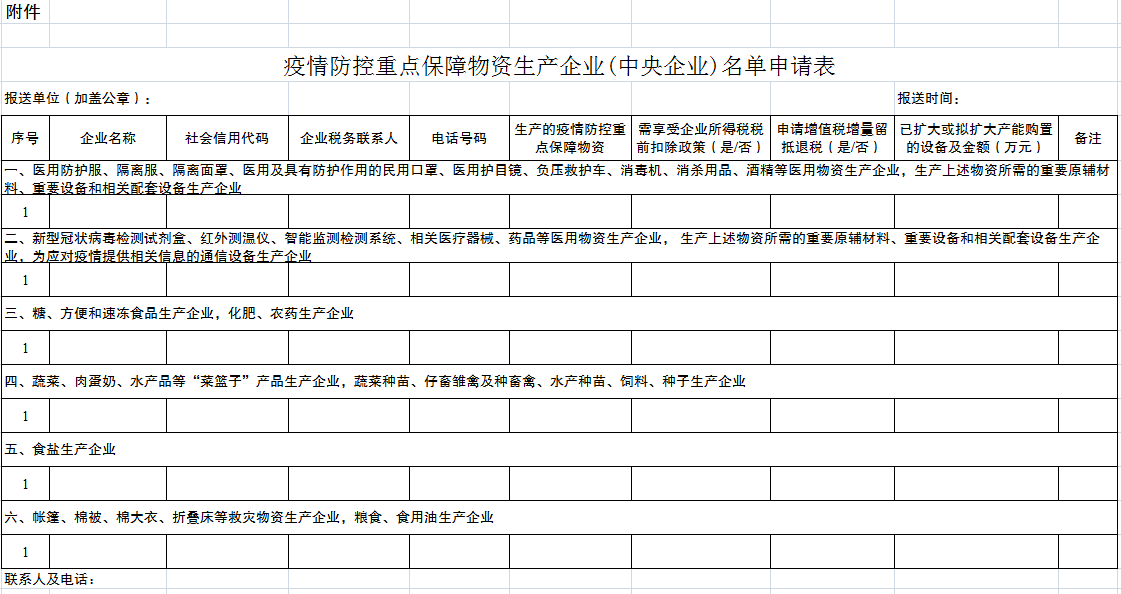 财政部 税务总局关于支持个体工商户复工复业增值税政策的公告 财政部 税务总局公告2020年第13号 为支持广大个体工商户在做好新冠肺炎疫情防控同时加快复工复业，现就有关增值税政策公告如下：自2020年3月1日至5月31日，对湖北省增值税小规模纳税人，适用3%征收率的应税销售收入，免征增值税；适用3%预征率的预缴增值税项目，暂停预缴增值税。除湖北省外，其他省、自治区、直辖市的增值税小规模纳税人，适用3%征收率的应税销售收入，减按1%征收率征收增值税；适用3%预征率的预缴增值税项目，减按1%预征率预缴增值税。特此公告。财政部 税务总局2020年2月28日财政部 税务总局关于提高部分产品出口退税率的公告财政部 税务总局公告2020年第15号现就提高部分产品出口退税率有关事项公告如下:一、将瓷制卫生器具等1084项产品出口退税率提高至13%；将植物生长调节剂等380项产品出口退税率提高至9%。具体产品清单见附件。二、本公告自2020年3月20日起实施。本公告所列货物适用的出口退税率，以出口货物报关单上注明的出口日期界定。附件：提高出口退税率的产品清单财政部 税务总局2020年3月17日省人民政府办公厅关于印发湖北省防控新型冠状病毒感染肺炎疫情财税支持政策的通知鄂政办发〔2020〕4号各市、州、县人民政府，省政府各部门：《湖北省防控新型冠状病毒感染肺炎疫情财税支持政策》已经省人民政府同意，现印发给你们，请认真贯彻执行。各地、各有关部门要切实提高政治站位，细化工作举措，严明工作纪律，确保新型冠状病毒感染肺炎疫情防控期间各项财税支持政策落地落实。2020年2月2日湖北省防控新型冠状病毒感染肺炎疫情财税支持政策一、全面落实相关税收政策（一）助力物资供应保障1.落实深化增值税改革的各项政策，突出抓好增值税留抵退税和小微企业普惠性政策的落地落实，抓好医药、医疗、医用物资，蔬菜等农产品，交通物流等方面的增值税减免税政策落实。2.全面落实《关于防控新型冠状病毒感染的肺炎疫情进口物资免税政策的公告》（财政部海关总署税务总局公告2020年第6号），对捐赠用于防控新型冠状病毒感染肺炎疫情（以下简称疫情）的进口物资，免征进口关税和进口环节增值税、消费税，对卫生健康主管部门组织进口的直接用于防控疫情物资免征关税。3.对各非营利性医疗机构、各社区（村）用于疫情防控的房产和土地按规定免征房产税和城镇土地使用税。对各地购买房屋、土地用于疫情防控的按规定免征契税。4.在疫情防控期间，免征各地经营蔬菜的个体工商户应缴纳的增值税、城市维护建设税、教育费附加、地方教育附加和个人所得税。具体实施办法和执行期限由各地人民政府根据疫情发展情况确定。（二）鼓励企业支持我省疫情防控工作5.企业通过公益性社会组织或者县级以上（含县级）人民政府及其组成部门和直属机构，用于包括支持疫情防控在内的符合法律规定的慈善活动、公益事业的捐赠支出，在年度利润总额12%以内的部分，准予在计算应纳税所得额时扣除；超过年度利润总额12%的部分，准予结转至以后三年内在计算应纳税所得额时扣除。（编者注：企业支持疫情防控捐赠有关税收政策按财政部 税务总局公告2020年第9号执行）6.企业开展包括支持疫情防控在内的各类研发活动中实际发生的研发费用，未形成无形资产计入当期损益的，在按规定据实扣除的基础上，依法再按照实际发生额的75%在税前加计扣除；形成无形资产的，按照无形资产成本的175%在税前摊销。7.企业实际发生的包括疫情在内的不可抗力因素造成的资产损失，准予在计算应纳税所得额时扣除。（三）鼓励个人参与和支持疫情防治8.凡参加疫情防控工作的第一线医务和防疫工作者，按照中央和地方政府规定标准取得的疫情防治工作特殊临时性工作补助，免予征收个人所得税。9.个人通过我国境内公益性社会组织、县级以上（含县级）人民政府及其部门和直属机构，向疫情防控工作的公益捐赠支出，捐赠额未超过其申报的应纳税所得额30%的部分，可以从其应纳税所得额中扣除。（编者注：个人支持疫情防控捐赠有关税收政策按财政部 税务总局公告2020年第9号执行）10.对受疫情影响生产经营的个体工商户业主、个人独资企业投资人、合伙企业个人合伙人，根据疫情损失情况进行合理测算后，报经省人民政府同意，定额减免2020年度应纳经营所得个人所得税额。二、支持农副产品和医护物资供给补助政策11.统筹现有涉农财政专项资金，加快资金拨付，支持企业及菜农加大生产，增加蔬菜供给。市县政府可通过专项资金对蔬菜生产企业、合作社和农户给予适当补贴，或对其流动资金贷款给予贴息补助。12.根据蔬菜等农副产品调运量，对企业流通环节费用给予财政补助，支持流通企业加大组织供应力度。对我省从事蔬菜配送的企业，根据配送量给予财政补贴。对组织销售供应的大型超市适当给予财政补贴。13.省级财政在原有医药储备资金基础上，再增加资金、扩大储备，同时安排医药物资调配资金，鼓励省内各医药物资生产企业组织生产、收储、调配。坚持急事急办原则，省级统一调配医药物资，采取先行组织调配、再结算资金的方式，财政可先行办理资金支付。14.对生产防控医药物资的工业企业员工加班工资给予财政补贴，对企业帮助工人返岗、安全上岗体检等费用给予财政补贴。15.对省内防控应急物资调运车辆通行费给予减免。三、鼓励农贸市场持续稳定经营，对农贸市场经营户摊位租金实施全额补贴16.以各经营户与市场开办者签订租赁协议约定的租金为标准，折算日租金成本，按照市场开办者登记的每日出摊营业情况，按日计算租金补贴金额，按月向市场开办者拨付租金补贴。疫情期间，市场开办者不得向经营户收取摊位租金。各级市场监管部门定期对市场出摊情况进行检查，由市场开办者登记每日出摊记录，确保补贴精准发放。商务部门依据登记和检查情况，定期向市场开办者拨付租金补贴。四、鼓励推广无接触餐饮配送经营模式，对新建、改建无接触餐饮配送设施审批实行绿色通道，对无接触送餐订单配送费用进行补贴17.城市管理部门对新建、改建无接触餐饮配送设施审批实行绿色通道，1日内办结。市场监管部门根据送餐平台提供的无接触送餐订单数据，按月统计，以每单1至3元标准申请财政资金进行补贴。鼓励订餐平台减免消费者无接触送餐订单配送费。湖北省人民政府办公厅2020年2月3日印发《湖北省防控新型冠状病毒感染肺炎疫情财税支持政策》解读解读单位：湖北省政府办公厅2月3日，湖北省政府办公厅印发《湖北省防控新型冠状病毒感染肺炎疫情财税支持政策》（鄂政办发〔2020〕4号，以下简称文件），从全面落实相关税收政策、支持农副产品和医护物资供给、实施农贸市场经营户摊位租金补贴、推动无接触餐饮配送行业发展等4个方面出台17条财税支持政策，全力保障疫情防控物资供应，鼓励企业支持疫情防控，支持一线抗疫医护人员，确保群众生活物资供应。疫情当前，保障物资供应是防控疫情的基础条件。文件提出，抓好增值税留抵退税和小微企业普惠性政策的落地落实，抓好医药、医疗、医用物资，蔬菜等农产品，交通物流等方面的增值税减免税政策落实。疫情防控期间，免征经营蔬菜的个体工商户应缴纳的增值税、城市维护建设税、教育费附加、地方教育附加和个人所得税。对各非营利性医疗机构、各社区（村）用于疫情防控的房产和土地按规定免征房产税和城镇土地使用税。对各地购买房屋、土地用于疫情防控的按规定免征契税。全面落实《关于防控新型冠状病毒感染的肺炎疫情进口物资免税政策的公告》（财政部 海关总署 税务总局公告2020年第6号），对捐赠用于防控疫情的进口物资免征进口关税和进口环节增值税、消费税，对卫生健康主管部门组织进口的直接用于防控疫情物资免征关税。一方有难，八方驰援。对支持湖北疫情防控的企业，文件明确了税收支持政策,即企业用于包括支持疫情防控在内的符合法律规定的慈善活动、公益事业的捐赠支出，在年度利润总额12%以内的部分，准予在计算应纳税所得额时扣除；超过年度利润总额12%的部分，准予结转至以后三年内在计算应纳税所得额时扣除。企业开展包括支持疫情防控在内的各类研发活动中实际发生的研发费用，未形成无形资产计入当期损益的，在按规定据实扣除的基础上，依法再按照实际发生额的75%在税前加计扣除；形成无形资产的，按照无形资产成本的175%在税前摊销。企业实际发生的包括疫情在内的不可抗力因素造成的资产损失，准予在计算应纳税所得额时扣除。对于奋战在“战疫”一线的白衣天使，文件特别提出凡是参加疫情防控第一线医务和防疫工作者，按照中央和地方政府规定标准取得的疫情防治工作特殊临时性工作补助，免予征收个人所得税。对个人通过我国境内公益性社会组织、县级以上（含县级）人民政府及其部门和直属机构，向疫情防控工作的公益捐赠支出，捐赠额未超过其申报的应纳税所得额30%的部分，可从其应纳税所得额中扣除。保障医护物资供应是防控疫情的关键措施。文件提出，省级财政在原有医药储备资金基础上，再增加资金、扩大储备，同时安排医药物资调配资金，鼓励省内各医药物资生产企业组织生产、收储、调配。在资金拨付时，坚持急事急办，可以采取省财政先行预付资金的办法，进一步加大支持力度。在物资调配时，采取先行组织调配、再结算资金的方式，充分保障防疫工作所需。文件明确，对生产防控医药物资的工业企业员工加班工资给予财政补贴，对企业帮助工人返岗、安全上岗体检等费用给予财政补贴，对省内防控应急物资调运车辆通行费给予减免。“战疫”关键时期，稳定农贸市场经营，确保与百姓生活息息相关的农副产品供应问题备受社会关注。文件提出，统筹现有涉农财政专项资金，支持企业及菜农加大生产，增加蔬菜供给，市县政府可通过专项资金对蔬菜生产企业、合作社和农户给予适当补贴，或贷款贴息补助。文件明确，对企业流通环节费用给予财政补助，从事蔬菜配送的企业，根据配送量给予财政补贴。对组织销售供应的大型超市适当给予财政补贴。值得关注的是，文件特别提及农贸市场经营户摊位租金问题。文件提出在疫情期间，依据市场开办者提供的出摊记录登记和检查情况，商务部门定期向市场开办者拨付租金补贴。为鼓励推广无接触餐饮配送经营模式，文件提出对新建、改建无接触餐饮配送设施审批实行绿色通道，对无接触送餐订单配送费用进行补贴。同时，鼓励各大订餐平台出台优惠政策，向消费者推广无接触订单模式。省人民政府办公厅关于印发应对新型冠状病毒肺炎疫情支持中小微企业共渡难关有关政策措施的通知鄂政办发〔2020〕5号各市、州、县人民政府，省政府各部门：为深入贯彻落实习近平总书记关于坚决打赢疫情防控阻击战的重要指示精神，全面落实党中央、国务院关于做好疫情防控工作的决策部署和省委、省政府工作要求，帮助支持全省中小微企业积极应对疫情影响、共渡难关，实现平稳健康发展，特制定以下政策措施。一、减轻企业负担1.降低生产成本。工业用水价格、用天然气价格均下调10%，期限为2020年1月1日至2020年6月30日。对中小微企业生产经营所需的用电、用气、用水等，实行“欠费不停供”措施；疫情结束后3个月内，由企业补缴缓缴的各项费用，免收滞纳金。对参与生活物资保供的商贸流通和防疫药品、医疗设备、物资器材等疫情防控相关生产的中小微企业，由企业注册所在地政府按销售目录电价中电度电价的30%给予电费补贴，省财政按地方政府实际补贴额的50%给予补助。（责任单位：省发展改革委、省财政厅、省住建厅、省能源局、省电力公司，各市、州、县人民政府）　　2.减免中小微企业房租。对承租国有资产类经营用房的中小微企业，3个月房租免收、6个月房租减半。鼓励疫情期间各类中小微企业发展载体减免承租企业租金等相关费用，对减免入驻中小微企业厂房租金的省级小型微型企业创业创新示范基地，省财政按照不超过租金减免总额的50%给予补助，每个基地补助总额不超过200万元。对租用其他经营用房的，鼓励业主（房东）为租户减免租金，具体由双方协商解决。（责任单位：省国资委、省财政厅、省经信厅，各市、州、县人民政府）　　3.延长合同履行期限。对已与国有企业签订合同的中小微企业，确因疫情影响，无法按时履行合同义务的，可以适当延长合同履行期限，具体延长期限由双方协商后重新确定。（责任单位：省国资委）　　4.降低检验检测费用。疫情期间，对受影响较大的中小微企业停征特种设备检验费、污水处理费、环保检测费、计量器具检定费。（责任单位：省市场监管局、省生态环境厅）　　5.清理拖欠企业账款。持续推进清理拖欠民营企业中小企业账款工作，建立清理和防止拖欠账款长效机制。各级政府、国有企业要依法履约，避免形成新的拖欠。（责任单位：省经信厅、省财政厅、省国资委、省审计厅、省卫生健康委，各市、州、县人民政府）　　二、强化金融支持　　6.加大信贷支持力度。各级金融机构要建立、启动快速审批通道，简化业务流程，切实提高业务办理效率。鼓励金融机构开通绿色通道、压缩办贷时限，加大信用贷款、无还本续贷力度。对受疫情影响、授信到期还款确有困难的中小微企业，金融机构要通过适当降低利率、减免逾期利息、调整还款期限和方式，帮助企业渡过难关，不得盲目抽贷、压贷、断贷。2020年，省内金融机构普惠小微企业贷款余额和新增额不得低于去年同期水平，其中新型政银担业务贷款规模占比不低于30%。（责任单位：人行武汉分行、湖北银保监局、省地方金融监管局、省再担保集团）　　7.降低融资成本。鼓励各级金融机构采取适当下调贷款利率、增加信用贷款和中长期贷款等方式，加大对中小微企业的支持力度，特别是对疫情防控物资重点生产企业，在原有贷款利率水平上降低10%以上。小微企业新增贷款综合融资成本较2019年下降不少于1个百分点。（责任单位：人行武汉分行、湖北银保监局、省地方金融监管局）　　8.降低担保费率。政府性融资担保再担保机构对服务疫情防控的相关企业免收担保费、再担保费；对受疫情影响严重的小微企业，担保费率降至1%以下，再担保费减半。对确无还款能力的小微企业，为其提供融资担保服务的各级政府性融资担保机构应及时履行代偿义务，视疫情影响情况适当延长追偿时限，符合核销条件的，按规定核销代偿损失。各级政府性融资担保机构对受疫情影响较大的行业企业，要积极与合作金融机构协商采取展期、续贷续保等措施。加强与国家融资担保基金对接合作，积极争取政策支持。省财政及时补充省级再担保风险补偿基金，做好代偿补偿保障。各市、州、县政府应建立实施尽职免责机制，通过资本金注入、保费补贴、代偿补偿等方式，推动政府性融资担保机构发挥应有作用。（责任单位：省财政厅、省地方金融监管局、湖北银保监局、省再担保集团，各市、州、县人民政府，各级政府性融资担保机构）　　9.提高贷款不良率容忍度。疫情期间金融机构向中小微企业发放的流动资金贷款不良率超出自身各项贷款不良率3个百分点以内，且贷款规模增长的，合理确定其监管评级和绩效评级。对受疫情影响暂时失去收入来源的个人或企业，金融机构可依调整后的还款安排报送信用记录，相关逾期贷款不作逾期记录。（责任单位：省发展改革委、湖北银保监局、人行武汉分行）　　10.给予企业贷款财政贴息支持。积极争取将我省疫情防控企业纳入国家疫情防控重点保障企业名单，并根据我省疫情防控工作需要，建立省级疫情防控重点保障企业名单。对纳入国家、省级疫情防控重点保障企业2020年新增贷款，省级财政统筹按企业实际获得贷款利率的50%进行贴息，贴息期限不超过1年。对受疫情影响的小微企业，已发放创业担保贷款展期期限不超过1年的，财政部门继续给予贴息支持。对未能纳入疫情防控重点保障企业名单，但在支持我省疫情防控工作中作用突出的卫生防疫、医药产品、医用器材、医疗废弃物处置等企业2020年新增贷款（1000万元以内），省级财政按照贷款合同签订日上月一年期贷款市场报价利率（LPR）的30%给予贴息。（责任单位：省发展改革委、省经信厅、省财政厅、省农业农村厅、人行武汉分行）　　11.拓宽直接融资渠道。中小企业股票质押协议在疫情防控期间到期，企业由于还款困难申请展期的，可与证券公司等金融机构协商，展期3至6个月。鼓励和支持金融机构采取信贷支持和债券承销相结合方式，指导企业用好用足发新还旧政策，多渠道缓解企业经营困境。积极推进拟上市公司IPO、新三板创新层企业申请精选层辅导验收工作，采取非现场等灵活高效方式进行辅导验收等相关工作。疫情期间，加快资本市场线上服务平台建设，组织辅导机构等有关各方加大企业挂牌上市线上培训力度。（责任单位：湖北证监局、湖北银保监局、人行武汉分行、省地方金融监管局）　　三、加大财税支持　　12.加大技改支持。对疫情防控重点保障企业扩大产能、提档升级项目，优先纳入全省支持制造业高质量发展专项资金支持范围，给予重点倾斜。（责任单位：省经信厅、省财政厅）　　13.减免相关税费。因疫情影响遭受重大损失，纳税人缴纳城镇土地使用税、房产税确有困难的，经税务机关核准，依法减征或者免征城镇土地使用税、房产税。对捐赠用于疫情防控的进口物资，按规定免征进口关税和进口环节增值税、消费税。对卫生健康主管部门组织进口的直接用于防控疫情物资依法免征关税。适用“定期定额”征收的个体工商户生产经营受疫情影响的，可依法提请合理调整定额。（责任单位：省税务局、省卫生健康委、省民政厅、武汉海关）　　14.延期缴纳税款。纳税人因疫情影响不能按期缴纳税款的，经报省级税务主管部门批准，可以延期缴纳税款，最长不超过3个月。（责任单位：省税务局）　　四、加大稳岗支持　　15.加强企业用工服务。实施灵活用工政策，企业因受疫情影响导致生产经营困难的，可与职工集体协商，采取协商薪酬、调整工时、轮岗轮休、在岗培训等措施，保留劳动关系。（责任单位：省人社厅、省总工会）　　16.缓缴社会保险费。对受疫情影响，面临暂时性生产经营困难，确实无力足额缴纳社会保险费的中小微企业，按规定经批准后，可缓缴养老保险、失业保险和工伤保险费，缓缴期一般不超过6个月，最长不超过12个月。缓缴期间，免收滞纳金，职工可按规定依法享受社会保险待遇。缓缴期满后，企业足额补缴缓缴的社会保险费，不影响参保人员个人权益。（责任单位：省人社厅、省财政厅、省税务局）　　17.返还失业保险费。企业裁员（减员）率不高于5.5%的，对企业返还上年度实际缴纳失业保险费的70%。对参保职工500人（含）以下的企业，可直接按上年度实际缴纳失业保险费的50%予以返还。对面临暂时性生产经营困难且恢复有望、坚持不裁员或少裁员的参保企业，可按当地6个月月人均失业保险金标准和参保职工人数返还失业保险费。（责任单位：省人社厅、省财政厅、省税务局）　　18.增加就业补贴。对春节期间（截止2020年2月13日）开工生产、配送疫情防控急需物资的企业，符合条件的可按2000元/人给予一次性吸纳就业补贴。（责任单位：省人社厅、省财政厅）　　本政策自印发之日起施行，有效期暂定6个月。中央出台相关支持的政策，遵照执行。2020年2月8日湖北省人力资源和社会保障厅 湖北省财政厅 国家税务总局湖北省税务局关于我省阶段性免征企业社会保险费的实施意见鄂人社发〔2020〕4号各市、州、县人力资源和社会保障局、财政局，国家税务总局湖北省各市、州、县税务局：为贯彻落实习近平总书记关于新冠肺炎疫情防控工作的重要指示精神，纾解企业困难，减轻企业负担，助力复工复产，提振市场活力，稳定和扩大就业，根据《人力资源社会保障部 财政部 税务总局关于阶段性减免企业社会保险费的通知》（人社部发﹝2020﹞11号），经省人民政府同意，现就我省阶段性免征企业职工基本养老保险、失业保险、工伤保险（以下简称三项社会保险）单位缴费有关问题提出以下实施意见。一、免征对象为参加企业职工基本养老保险、失业保险、工伤保险的各类用人单位，但不含在编制管理部门办理法人登记的机关事业单位。二、免征期限为2020年2月至6月，共5个月。三、免征期内，参保单位职工继续缴纳企业职工基本养老保险、失业保险的个人缴费部分，由参保单位代扣代缴，保障职工合法权益。四、疫情防控期间，参保单位可通过网上办理申报核定和缴费业务，也可延期在当地疫情结束后3个月内补办疫情防控期间的申报核定缴费手续。疫情防控期间免收滞纳金。五、受疫情影响生产经营出现严重困难的参保单位，可申请缓缴免征期间个人应缴的社会保险费，也可在7月份以后申请缓缴单位和个人共同缴纳的社会保险费，缓缴期间免收滞纳金。办理缓缴的条件、权限、程序等仍按各地现行规定执行，各地可结合实际进一步完善规定。缓缴期限原则上不超过6个月。六、参保单位免征、延期缴、缓缴（以下简称免、延、缓）社会保险费期间，职工社会保险待遇不受影响。期间达到法定退休年龄或需转移社会保险关系的人员，可按“退（转）一缴一”方式处理。七、参加我省机关事业单位养老保险原有试点的单位中属于应当衔接到企业职工养老保险制度但目前尚未完成衔接的参保单位，参照本意见享受三项社会保险费免、延、缓政策。八、各级社保经办机构负责认定免征社会保险费对象，并将有关信息经社会保险费信息共享平台传递给税务机关，不得索要额外的申请及证明材料，避免增加参保单位事务性负担。对于已经核定2月份社会保险费的参保单位，按规定重新核定；对于已经缴纳2月份社会保险费的参保单位，尊重参保单位意愿，按规定办理退费或在以后应缴费款中抵扣。对于参保单位代扣代缴的职工个人缴费，要做好个人权益记录。九、各地要加强社会保险基金运行监测，充分考虑受疫情影响可能出现社会保险费征缴收入大幅减少的实际情况，做好分析研判，若统筹区基金支付出现困难，要及时向当地党委、政府报告，确保各项社会保险待遇按时足额发放。十、各地要严格按照本意见规定的范围和时限执行，规范和加强基金管理，不得自行出台其他减收增支政策。同时，根据免征情况，适时合理调整2020年基金收入预算。各地要提高思想认识，加强组织领导，建立健全人社、财政、税务沟通协作机制，切实履行职责，加强沟通配合，及时准确顺畅兑现阶段性免征社会保险费政策，释放政策红利，全力做好疫情防控期间企业社会保险工作。如遇重大问题，请及时报告省人力资源和社会保障厅、国家税务总局湖北省税务局。湖北省人力资源和社会保障厅湖北省财政厅国家税务总局湖北省税务局2020年2月27日湖北省阶段性免征企业社会保险费政策解读解读单位：湖北省人力资源和社会保障厅习近平总书记强调，要统筹做好疫情防控和经济社会发展的工作，研究出台阶段性有针对性的减税降费措施，缓解企业经营困难，以更大的力度实施好就业优先政策，完善支持中小微企业的财税、金融、社保政策。2月18日，李克强总理主持召开国务院常务会议，强调稳就业必须稳企业，决定阶段性减免企业养老、失业、工伤保险的单位缴费，以减轻疫情对企业特别是中小微企业的影响，使企业恢复生产后有一个缓冲期，抓好稳就业这一“六稳”之首。人社部会同财政部、税务总局研究制定了《关于阶段性减免企业社会保险费的通知》，在全国范围内，对大型企业实行减半征收、对中小微企业实行免征，鉴于我省是重点疫情地区，对我省全部企业实行免征。我省人社、财政、税务部门立足于把好政策落实、用足、见效，迅速研究制定实施方案，经省人民政府同意，印发了《关于我省阶段性免征企业社会保险费的实施意见》。适用范围上，我省除机关事业单位外的各类用人单位，只要以单位形式参加了企业基本养老保险、失业保险和工伤保险，无论所有制性质和规模大小，均可享受此次阶段性免征社会保险费政策。可以说，免征社保费政策涵盖了受疫情影响的各类企业。免征期限上，对于2020年2月至6月的企业基本养老保险、失业保险、工伤保险的单位缴费，全额免征，共计5个月。免征期限长，政策力度大。帮扶措施上，除了免征5个月的企业基本养老保险、失业保险、工伤保险的单位缴费外，还有延缴、缓缴政策，梯次适用、叠加享受。延缴，是指所有用人单位在疫情防控期间如未网上申报核定缴费的，可延期在当地疫情结束后3个月内补办疫情防控期间的申报核定缴费手续。缓缴，是指受疫情影响生产经营出现严重困难的参保单位，可申请缓缴社会保险费，缓缴期限不超过6个月，既可以申请缓缴免征期间个人应缴的社会保险费，也可在7月份以后申请缓缴单位和个人共同缴纳的社会保险费。延缴和缓缴期间免收滞纳金。免、延、缓政策组合拳，尽量延长了政策红利期，为帮助企业渡过难关拓展了空间，对支持企业恢复正常生产经营起到了积极作用。经办服务上，“数据跑腿，前台受益”，由各级社保经办机构负责认定免征社会保险费对象，通过信息共享传递给税务机关，企业无需额外提交申请及证明材料，不会增加事务性负担，最大程度提升获得感和体验感。此次阶段性免征企业社会保险费，政策力度大、涉及范围广、使用方式活。以对企业社会保险费的减法，做经济社会的加法，切实缓解企业当前的生产经营困难，帮助企业渡过难关，支持稳定和扩大就业，落实好习近平总书记的指示要求和党中央、国务院的决策部署，努力把新冠肺炎疫情的影响降到最低，助力我省经济平稳运行和社会平安稳定。省人民政府关于印发湖北省促进经济社会加快发展若干政策措施的通知鄂政发〔2020〕6号各市、州、县人民政府，省政府各部门：现将《湖北省促进经济社会加快发展若干政策措施》印发给你们，请结合实际，认真贯彻落实。2020年3月12日湖北省促进经济社会加快发展若干政策措施为深入贯彻习近平总书记关于统筹推进新冠肺炎疫情防控和经济社会发展工作以及在我省考察疫情防控工作时的重要讲话精神，全面落实党中央、国务院决策部署，在加强疫情防控的前提下，采取差异化策略启动分区分级分类分时有条件复工复产，有针对性地开展援企、稳岗、扩就业工作，强化“六稳”举措，促进经济社会加快发展，确保全面建成小康社会、决战决胜脱贫攻坚和“十三五”规划任务顺利收官，现制定如下政策措施。一、加大财政金融支持力度（一）加强对防疫重点企业的财税支持。对疫情防控重点物资生产企业为扩大产能新购置的相关设备，允许一次性计入当期成本费用在企业所得税税前扣除，并可按月申请全额退还增值税增量留抵税额。对承担疫情防控运输任务以及为居民提供必需生活物资快递收派服务取得的收入，免征增值税。对纳入工信部支持新冠肺炎防护用品（具）技术改造设备购置补贴的重点企业，省财政给予设备购置费中央补贴后的剩余配套补贴；对纳入省级支持的企业，省财政全额补贴设备购置费用。在疫情防控调度任务结束后，对省疫情防控指挥部统一征用调配的重点企业已生产的库存产品，以及省定的医药物流企业已按指令采购的剩余产品，全部由政府兜底采购收储，省财政负责按分级负担原则落实资金。（责任单位：省财政厅、省经信厅、省税务局等，各市、州、县人民政府）（二）加强对防疫重点企业专项金融信贷支持。积极争取将我省防疫重点企业纳入国家疫情防控重点保障企业支持名单，建立省级疫情防控重点保障企业名录，争取中央专项再贷款资金支持。对获得中央专项优惠贷款支持的企业，省级财政统筹按企业实际获得贷款利率的50%进行贴息，贴息期限不超过1年。对未能纳入疫情防控重点保障企业名单，但在支持我省疫情防控工作中作用突出的卫生防疫、医药产品、医用器材、医废处置、商贸流通等企业2020年新增贷款（1000万元以内），省级财政按照市场报价利率的30%给予贴息。（责任单位：省发展改革委、省经信厅、省财政厅、人行武汉分行等，各市、州、县人民政府）（三）加强信贷纾困。各金融机构不得盲目抽贷、断贷、压贷，确保企业不因资金问题影响复工复产。2020年，全省普惠型小微企业贷款增速要高于各项贷款平均增速，小微企业贷款余额和新增贷款规模不低于去年水平，其中国有大银行上半年普惠型小微贷款余额同比增速力争不低于30%，全年增速不低于20%。提高金融机构存款准备金考核和中小企业信用贷款不良率的容忍度。免收企业应收账款质押登记、变更登记、异议登记费。各金融机构应按照市场化、法治化原则，对受疫情影响、暂时遇到困难的各类企业2020年1月25日以来到期的贷款，实施临时性延期还本付息安排，最长可延至2020年6月30日，免收罚息。6月30日后，银企双方可自主协商、合理确定后续的还本付息计划。各金融机构应对接好人民银行再贷款再贴现专用额度政策，加大对复工复产、春耕备耕等领域涉农、小微企业信贷支持力度，相关贷款利率不高于最近一年期贷款市场报价利率加50个基点。各金融机构应通过配备专项信贷规模、实施内部资金转移定价优惠、采取差异化绩效考核办法等措施，提升湖北地区的金融供给能力。各政策性银行要主动对接3500亿元专项信贷额度，对制造业、外贸、春耕备耕和生猪生产产业链上的中小微企业加大信贷支持力度。继续开展小微企业“百万千亿金惠工程”“首贷专项行动”和“百行进万企”融资对接活动，力争2020年普惠型小微企业综合融资成本较上年降低1个百分点以上。引导金融机构定向发放低息贷款支持个体工商户。丰富融资产品，探索推行应急订单贷、技改支持贷、应急资金循环贷等多种灵活适时的金融产品。（责任单位：省地方金融监管局、人行武汉分行、湖北银保监局等，各市、州、县人民政府）（四）支持企业直接融资。上市公司受疫情影响，难以按期披露业绩预告、业绩快报、2019年年报及2020年一季报的，可向证券交易所申请延期办理。新三板挂牌公司受疫情影响，难以在原预约日期披露2019年年报的，可向全国股转公司申请延期披露。国家、省级疫情防控重点保障企业，有上市意向的，优先纳入我省上市后备“金种子”“银种子”“科创板种子”企业名单，进行重点辅导培育。防疫物资重点生产企业拟在沪深证券交易所上市、“新三板”挂牌的，省及市县财政积极落实好分阶段奖励扶持政策。（责任单位：省地方金融监管局、省财政厅、湖北证监局等，各市、州、县人民政府）（五）加强融资担保支持。政府性融资担保再担保机构对服务疫情防控的相关企业免收担保费、再担保费；对受疫情影响严重的小微企业，担保费率降至1％以下，再担保费减半征收。政府采购中标的中小企业可以凭政府采购合同直接向合作金融机构申请贷款，无需提供任何形式担保，合作金融机构提供利率优惠和绿色通道。建立完善政银担风险分担机制，对单户1000万元以内或国家规定的政策性融资担保业务，省再担保集团、政府性融资担保机构、贷款银行和地方政府按规定比例分担风险。省内保险机构积极推出面向复工复产市场主体的疫情防控保障类保险产品。（责任单位：省地方金融监管局、省财政厅、省国资委、湖北银保监局等，各市、州、县人民政府）（六）对扩大融资的金融机构给予激励支持。对省级金融机构疫情防控期间实施无还本续贷情况进行统计审核，对排名靠前的给予适当奖励；对企业发行债务融资工具提供主承销服务的金融机构，根据年度发行和贡献情况给予适当奖励。（责任单位：省地方金融监管局、省财政厅、人行武汉分行、湖北证监局等，各市、州、县人民政府）二、切实为市场主体降本减负（七）阶段性减免税负。自2020年3月1日至5月31日，免征全省小规模纳税人适用3%征收率征收的增值税。纳税人因疫情影响不能按期缴纳税款的，经税务机关批准，可延期缴纳，最长不超过3个月。因疫情影响遭受重大损失，纳税人缴纳2020年度城镇土地使用税、房产税确有困难的，经税务机关核准，可依法减征或者免征。受疫情影响较大的困难行业企业2020年度发生的亏损，最长结转年限由5年延长至8年。对符合条件的企业加快出口退税进度。自2020年1月1日至3月31日，对捐赠用于疫情防控的进口物资免征进口关税和进口环节增值税、消费税。（责任单位：省财政厅、省税务局、武汉海关等，各市、州、县人民政府）（八）降低用工成本。自2020年2月至6月，免征全省各类参保企业养老、失业、工伤保险单位缴费，已缴纳的按程序退抵；按规定执行减半征收职工基本医疗保险单位缴费政策。受疫情影响生产经营出现严重困难的企业，可申请缓缴不超过6个月的社会保险费，缓缴期间免收滞纳金。自3月1日起，中小微企业可连续6个月按3%的标准缴纳住房公积金；6月30日前，企业可申请缓缴住房公积金，缓缴期间缴存时间连续计算，不影响职工个人正常提取和申请住房公积金贷款。（责任单位：省人社厅、省财政厅、省住建厅、省医保局、省税务局等，各市、州、县人民政府）（九）降低用电用气用水成本。自2020年2月1日至6月30日，执行支持性两部制电价政策，对疫情防控期间暂不能正常开工的企业，放宽容（需）量电价计费方式变更周期和减容（暂停）期限；除高耗能行业外，阶段性降低企业用电价格5%。为疫情防控直接服务的医疗等场所新建、扩建用电需求，免收高可靠性供电费。6月30日前，中小微企业工业用水、用天然气价格按基准价下调10%。对中小微企业以及疫情防控物资生产企业生产经营所需的用电、用气、用水等，实行“欠费不停供”政策，企业于疫情结束之后3个月内补缴缓缴的各项费用免收滞纳金。（责任单位：省发展改革委、省住建厅、省能源局、省电力公司等，各市、州、县人民政府）（十）降低物流成本。疫情防控期间到疫情结束，收费公路免收车辆通行费。疫情结束到2020年底，在原优惠政策基础上，对二类ETC货车给予应交通行费22%的优惠，对三类ETC货车给予应交通行费14%的优惠。6月30日前，减半收取铁路保价、集装箱延期使用、货车滞留等费用。（责任单位：省交通运输厅、中国铁路武汉局集团有限公司等，各市、州、县人民政府）     （十一）减免市场主体房屋租金。对承租国有资产类经营用房的中小微企业免收3个月租金，再减半征收6个月房租。鼓励疫情期间各类市场主体发展载体减免承租企业房租。疫情期间为个体工商户减免租金的大型商务楼宇、商场、市场和产业园区等出租方，当年缴纳房产税、城镇土地使用税确有困难的，可申请减免。（责任单位：省国资委、省财政厅、省税务局等，各市、州、县人民政府）三、千方百计促进稳岗就业（十二）加强省内就业服务。开展“网上春风行动”，引导农民工、应届毕业生等重点就业群体安全有序流动，原则上不得限制健康的返岗务工人员出行，推动解除疫情地区人员返岗务工。开展网络招聘专项活动，所有市场主体、求职者均可在公共就业人才服务机构网站上免费发布招聘求职信息，支持推广视频招聘、远程面试、网上签约报到等新型招聘模式。（责任单位：省人社厅、省公安厅、省交通运输厅等，各市、州、县人民政府）（十三）加强外出务工服务。加强与长三角、珠三角、京津冀等重要劳务输入地区的密切联系，提供“点对点、一站式”服务，帮助务工者有序返岗。驻外劳务机构应主动加强与用工地方有关主管部门和就业中介对接沟通，及时掌握当地人力资源市场供求状况和变化趋势，为我省外出务工人员提供政策咨询、就业帮助和维权服务。（责任单位：省人社厅等，各市、州、县人民政府）（十四）加强大众创业支持。对受疫情影响暂时失去收入来源的个人和小微企业，在申请创业担保贷款时优先给予支持。对符合条件的、贷款额度不超过300万元的小微企业创业担保贷款，财政部门按照贷款合同签订日贷款基础利率的50%给予贴息。对已发放创业担保贷款展期期限不超过1年的，由财政部门继续给予贴息支持。对返乡创业人员首次创业办理注册登记、正常经营6个月及以上、带动就业3人及以上的，给予5000元一次性扶持创业补贴。（责任单位：省人社厅、省财政厅、人行武汉分行等，各市、州、县人民政府）（十五）创造更多就业岗位。统筹使用事业单位编制，公开招聘一批乡村教师、医生、社会工作者充实基层服务力量，继续组织实施好“三支一扶”和“西部计划”等基层就业项目。鼓励各地设立乡村保洁员、水管员、护路员、生态护林员、灾害信息员等公益性岗位，对从事公益性岗位政策期满仍未实现稳定就业的就业困难人员，政策享受期限可延长1年。2020年光伏扶贫发电收益的80%用于贫困人口承担公益岗位任务和参加村级公益事业建设的劳务费用支出。充分发挥楚商和其他商会组织以及湖北校友企业提供就业岗位、吸纳就业人员的作用。企业吸纳登记失业半年以上人员或就业困难人员就业且签订1年以上劳动合同并按规定缴纳社会保险费的，可给予1000元／人一次性吸纳就业补贴。（责任单位：省人社厅、省教育厅、省卫生健康委、省能源局、省工商联等，各市、州、县人民政府）（十六）加大援企稳岗力度。企业裁员（减员）率不高于5.5%的，返还其上年度实际缴纳失业保险费的70％；对参保职工500人以下的企业可直接按上年度实际缴纳失业保险费的50%予以返还。困难企业稳岗返还政策延续实施至2020年底。对受疫情影响坚持不裁员且正常发放工资的中小微企业，其正在享受的社会保险补贴在复工复产后继续延长6个月。企业吸纳就业困难人员、零就业家庭成员就业并开展以工代训的，经人社部门审核后，给予企业每人每月 500 元的培训补贴，补贴期限不超过 6个月。（责任单位：省人社厅、省财政厅等，各市、州、县人民政府）四、加快畅通经济循环（十七）抓好稳链补链强链。统筹推进重点企业和产业链配套企业复工复产，帮助解决原材料供应、上下游协作等问题。加强各级各类政府出资产业基金统筹，围绕重点产业建立救助机制，加大传统产业技改升级力度，防止产业萎缩或产业链迁移。围绕疫情催生的新需求，支持大数据、物联网、5G、人工智能等新业态、新技术企业在社会治理、疫情防控、无人物流、远程办公等领域集成创新和发展壮大。针对疫情防控期间暴露的产业链短板，支持医用防护物资、诊疗检测等行业加快发展。各地对今年产业稳链补链强链重大项目列出具体目标，实行量化考核，优先纳入省及各地重点项目推进计划。对新进规企业实施奖励政策。（责任单位：省发展改革委、省经信厅、省财政厅等，各市、州、县人民政府）（十八）大力提振消费。“危中寻机”大力推动线上消费，大力支持发展生鲜电商、在线诊疗、线上教育、网络视频、数字娱乐、无接触配送等“宅经济”“云生活”消费新模式。协调网络通信运营商及楚天云、长江云等云平台为企业提供3—6个月的免费云上办公服务和提速服务。对经营规范、信誉良好的旅行社，暂时退还80%旅游服务质量保证金。稳定汽车大宗消费，鼓励各地出台在充电电费、停车费以及自用充电桩建设等使用环节支持个人购买新能源汽车的综合性补贴政策。调整服务业专项引导资金投向。各地要因地制宜制定激励政策，有序组织推动住宿餐饮、商贸零售、住房租赁、旅游景区、出租车等受影响较大的消费领域企业有序恢复经营。（责任单位：省发展改革委、省经信厅、省财政厅、省住建厅、省交通运输厅、省商务厅、省文化和旅游厅、湖北广播电视台、省通信管理局等，各市、州、县人民政府）（十九）稳定外经贸发展。对受疫情影响引发的国际贸易、海外投资和工程承包、劳务派遣等合同纠纷，积极组织有关部门、机构、中介组织为相关企业提供商事法律支援，开通贸易投资促进等公共服务绿色通道，协助外经贸企业办理“不可抗力事实证明”和其他商事文件认证。各地要结合实际制定鼓励医疗卫生防疫、医药产品、医用器材等领域外贸企业加快生产的具体政策，扩大出口规模。统筹现有相关外经贸专项资金，对企业“走出去”项目保险费用给予支持。（责任单位：省商务厅、省经信厅、省贸促会等，各市、州、县人民政府）五、精准扩大有效投资（二十）加大投资力度补短板。建立重大项目周调度机制，加快推进上半年875个拟新开工亿元以上重大项目、195个10亿元以上重大项目有序开工。及时制定新开工重大项目三个月滚动计划，制定在建项目复工、新项目开工推进方案。加强公共卫生服务、应急物资保障、防灾减灾、老旧小区改造、交通物流、5G网络、数据中心、医废处置等基础设施补短板项目的谋划建设，建立三年滚动建设项目库。抓紧物资储备体系和应急管理体系建设，在鄂西北、鄂东南、鄂西南建设3个省级应急救援基地。对2020年省重点项目投资计划进行调整，新增相关领域100个补短板项目。（责任单位：省发展改革委、省经信厅、省生态环境厅、省住建厅、省交通运输厅、省卫生健康委、省应急管理厅、省通信管理局等，各市、州、县人民政府）（二十一）加大资金投入和要素保障。抢抓中央新增预算内投资及调整既有预算计划机遇，全力争取国家对我省增加专项转移支付，提高项目投资国家补助比例及专项切块下达份额。积极争取扩大我省地方政府专项债券资金规模。全年争取发行300亿元企业债券。与国开行、农发行建立补短板稳投资专项融资机制。鼓励信用优良企业发行小微企业增信集合债券。存量工业用地经批准提高容积率和增加地下空间的，不再增收土地价款。对受疫情影响，未能按出让合同缴付土地价款的，免收滞纳金和违约金。省委、省政府督办的重大产业项目和省重点项目可于疫情结束后3个月内延期补缴土地出让金。对省级重点项目和新建非营利性医疗场所，所需建设用地计划由省级统筹解决。（责任单位：省发展改革委、省财政厅、省自然资源厅、国开行湖北省分行、农发行湖北省分行等，各市、州、县人民政府）（二十二）全力扩大招商引资。针对疫情暴露的短板和促进发展的需要，广泛开展“最美逆行湖北”招商引资活动，鼓励湖北校友、武汉校友、楚商企业家开展“资智回荆楚”行动。大力推行网上招商，积极推广网上洽谈、视频会议、在线签约等网上招商方式，推动尽快签约。各地要用好用足省高质量发展激励资金，制定招商引资奖励政策，加大对重大产业项目落地的奖励力度。（责任单位：省商务厅、省工商联等，各市、州、县人民政府）六、抓好春耕和农业生产（二十三）做好农资农机服务保障。抓好种子、农药、化肥、农膜等农资生产，引导种养大户、农民专业合作社等各类经营主体与农资生产企业和经销商“点对点”对接，开展配方施肥、病虫统防统治等服务。有针对性提前做好农机跨区作业衔接，保证春耕需求。确保2020年粮食播种面积和产量保持基本稳定。（责任单位：省农业农村厅等，各市、州、县人民政府）（二十四）抓好重点农产品生产供应。对农业产业化龙头企业、家庭农场、农民合作社加大支农信贷投放力度，积极争取纳入国家和省级重点保障企业名单，投放总量高于去年同期水平。落实好人民银行关于专项再贷款、支农支小再贴现政策，支农支小再贷款利率下调至2.5%。推广“农担信用贷”，对于农业新型经营主体300万元以内、省级及省级以上龙头企业500万元以内贷款项目，实行免抵押信用贷款，降低担保费率至0.5%。加快恢复生猪生产，将养殖场户贷款贴息补助范围由年出栏5000头以上调整为500头以上。省财政安排2000万元专项资金，补助企业鲜蛋收储。对损失较大的家禽养殖场户给予延长还贷期限、放宽贷款担保等政策支持。统筹涉农资金，优先用于扶持 “菜篮子”产品主产区的经营主体恢复生产。通过农业生产发展资金，对家庭农场和农民合作社开展农产品冷藏保鲜、冷链物流设施建设给予支持。落实好蔬菜和部分鲜活肉蛋品流通环节免征增值税政策。（责任单位：省农业农村厅、省财政厅、省税务局、人行武汉分行等，各市、州、县人民政府）七、保障和改善民生（二十五）打赢精准脱贫攻坚战。对因疫情影响导致生活困难的人员，采取“先帮扶、后认定”方式，落实落细低保、医保、特困人员救助供养等社会保障政策，防止因疫致贫返贫。对出现还款困难的扶贫小额信贷，可延长贷款期限6个月。对努力克服疫情影响积极带动贫困户发展的扶贫龙头企业和合作社等主体，各地可给予一次性生产补贴和贷款贴息支持。鼓励省内易地扶贫搬迁补短板配套项目、以工代赈项目建设工地和增设的公益性岗位优先吸纳贫困人员就业。（责任单位：省扶贫办、省发展改革委、省民政厅、省财政厅、省人社厅、省医保局等，各市、州、县人民政府）（二十六）加强群众基本生活保障。落实“米袋子”省长负责制和“菜篮子”市长负责制，加强价格监测和产品质量安全监管，对粮油、蔬菜、肉蛋奶等重要生活物资运输开辟绿色通道，确保市场不脱档、不断供，确保重要民生商品价格水平稳中有降。及时将符合社会救助条件的困难家庭和特殊群体，按规定纳入相应救助范围。优先安排低保对象就业。6月30日前，对全省所有水、电、气居民用户实行“欠费不停供”政策。对因离鄂通道管控滞留湖北的生活困难的外地人员继续实施兜底保障。加快落实价格临时补贴政策，建立迅速发放机制。（责任单位：省发展改革委、省民政厅、省人社厅、省住建厅、省交通运输厅、省农业农村厅、省商务厅、省市场监管局、省粮食局、省电力公司等，各市、州、县人民政府）八、优化营商环境（二十七）加强企业精准帮扶。加强党对有序复工复产和“六稳”工作的领导，实行省领导分片包市（州）、市州领导分片包县（市、区）的服务企业机制。开展“万名干部进万企下万村”活动，各地要组织服务企业工作队，网格化、全覆盖地宣传政策、了解情况、解决困难，增强企业信心。各地各部门要及时协调落实税费减免、金融支持、贷款贴息、用工补贴等支持政策，及时解决春耕生产和用工、用地、交通、原材料、设备、资金等问题，对确保疫情防控物资和生产生活物资的运输车辆，不停车、不检查、不收费、优先通行。依托各级政务服务网，搭建问题诉求反映和快速反馈平台。（责任单位：省政府各部门，各市、州、县人民政府）（二十八）优化审批服务。全面实行企业复工复产申请“一口受理、一网通办”，线上在各级政务服务网开辟复工复产审批专栏，线下在各级政务服务中心或指定地点设置综合窗口，统一受理申请、一次性收取材料、审批结果统一反馈。严禁向企业收取复工复产保证金等。依托投资项目在线审批监管平台，大力推进“不见面”审批服务，立项、规划许可、施工许可、能评等审批事项，可结合区域性统一评价成果实行承诺审批制、先建后验。对于涉及保障疫情防控必需、公共事业运行必需、群众生活必需、农业生产必需以及其他涉及重要国计民生急需的项目特事特办，建立招投标特别通道服务机制。（责任单位：省发展改革委、省生态环境厅、省自然资源厅、省住建厅、省公共资源交易监管局、省政务管理办等，各市、州、县人民政府）（二十九）实施包容审慎监管。适当放宽企业资质维持期限，对企业资质有效期满、因疫情原因未能办理维持手续的，自动延期至疫情结束；需继续办理生产经营许可事项的，准予其在疫情结束后3个月内办理延期手续。完善企业信用修复机制，对受疫情影响生产订单未完成或者产品交付不及时的企业，采取便利信用修复流程，规避失信风险；对受疫情影响暂时失去收入来源的企业，可依调整后的还款安排，报送信用记录。（责任单位：省发展改革委、省市场监管局、人行武汉分行等，各市、州、县人民政府）（三十）加强经济运行监测调控。抓紧创新和完善省内经济调控机制，密切监测疫情对经济社会发展的影响，特别是对就业、房地产、金融、财政、中小微企业的影响，积极实施逆周期调节政策。加强政策措施的预研储备、督办落实和效果评估。（责任单位：省发展改革委、省经信厅、省财政厅、省人社厅、省住建厅、省统计局、省地方金融监管局、人行武汉分行、湖北银保监局、湖北证监局等，各市、州、县人民政府）国家出台的其他支持企业发展的政策，各地各部门要抓好落实。省政府有关部门要制定发布本行业、本领域的具体政策措施。各地可结合实际出台具体实施办法。本政策措施自印发之日起施行，有效期至2020年12月31日。（国家和省有关文件对具体政策措施明确执行期限的，从其规定）《湖北省促进经济社会加快发展若干政策措施》解读来源：湖北日报3月12日，省人民政府印发《湖北省促进经济社会加快发展若干政策措施》（简称“30条”），分为八大方面，即加大财政金融支持力度、切实为市场主体降本减负、千方百计促进稳岗就业、加快畅通经济循环、精准扩大有效投资、抓好春耕和农业生产、保障和改善民生、优化营商环境，共计30条具体措施。财政金融支持方面，对疫情防控重点物资生产企业为扩大产能新购置的相关设备，允许一次性计入当期成本费用在企业所得税税前扣除，并可按月申请全额退还增值税增量留抵税额。对获得中央专项优惠贷款支持的企业，省级财政统筹按企业实际获得贷款利率的50%进行贴息，贴息期限不超过1年。国有大银行上半年普惠型小微贷款余额同比增速力争不低于30%，全年增速不低于20%。各政策性银行要主动对接3500亿元专项信贷额度，对制造业、外贸、春耕备耕和生猪生产产业链上的中小微企业加大信贷支持力度。为给市场主体降本减负，自3月1日至5月31日，免征全省小规模纳税人适用3%征收率征收的增值税。纳税人因疫情影响不能按期缴纳税款的，经税务机关批准，可延期缴纳，最长不超过3个月。2月至6月，免征全省各类参保企业养老、失业、工伤保险单位缴费，已缴纳的按程序退抵；按规定执行减半征收职工基本医疗保险单位缴费政策。对承租国有资产类经营用房的中小微企业免收3个月租金，再减半征收6个月房租。促进稳岗就业，对符合条件的、贷款额度不超过300万元的小微企业创业担保贷款，财政部门按照贷款合同签订日贷款基础利率的50%给予贴息。企业裁员（减员）率不高于5.5%的，返还其上年度实际缴纳失业保险费的70%。对参保职工500人以下的企业可直接按上年度实际缴纳失业保险费的50%予以返还。严禁向企业收取复工复产保证金等。对经营规范、信誉良好的旅行社，暂时退还80%旅游服务质量保证金。为精准扩大有效投资，建立重大项目周调度机制，加快推进上半年875个拟新开工亿元以上重大项目、195个10亿元以上重大项目有序开工。新增100个补短板项目。全年争取发行300亿元企业债券。与国开行、农发行建立补短板稳投资专项融资机制。广泛开展“最美逆行湖北”招商引资活动，鼓励湖北校友、武汉校友、楚商企业家开展“资智回荆楚”行动。优化营商环境方面，实行省领导分片包市（州）、市州领导分片包县（市、区）的服务企业机制。开展“万名干部进万企下万村”活动，各地要组织服务企业工作队，网格化、全覆盖地宣传政策、了解情况、解决困难，增强企业信心。搭建问题诉求反映和快速反馈平台。　（李剑军）关键时刻“及时雨”值此关键时刻，省政府印发的“30条”，是深入贯彻习近平总书记考察湖北重要讲话精神的具体体现，必将为湖北确保全面建成小康社会、决战决胜脱贫攻坚和“十三五”规划任务顺利收官注入强大动力。让市场主体“缓过劲”面对疫情冲击，融资支持，减免税负，降低用工、物流、水电气等要素成本，对很多企业“缓过劲”尤为重要。“30条”明确：各金融机构不得盲目抽贷、断贷、压贷，确保企业不因资金问题影响复工复产。各金融机构对受疫情影响、暂时遇到困难的各类企业2020年1月25日以来到期的贷款，实施临时性延期还本付息安排，最长可延至2020年6月30日，免收罚息。政府性融资担保再担保机构对服务疫情防控的相关企业免收担保费、再担保费；对受疫情影响严重的小微企业，担保费率降至1%以下，再担保费减半征收。因疫情影响遭受重大损失，纳税人缴纳2020年度城镇土地使用税、房产税确有困难的，经税务机关核准，可依法减征或者免征。受疫情影响生产经营出现严重困难的企业，可申请缓缴不超过6个月的社会保险费，缓缴期间免收滞纳金。自3月1日起，中小微企业可连续6个月按3%的标准缴纳住房公积金；6月30日前，企业可申请缓缴住房公积金。除高耗能行业外，阶段性降低企业用电价格5%。6月30日前，中小微企业工业用水、用天然气价格按基准价下调10%。疫情防控期间到疫情结束，收费公路免收车辆通行费。疫情结束到2020年底，在原优惠政策基础上，对二类、三类ETC货车分别给予应交通行费22%、14%的优惠。6月30日前，减半收取铁路保价、集装箱延期使用、货车滞留等费用。筑牢“民生之本”开展“网上春风行动”。对受疫情影响暂时失去收入来源的个人和小微企业，在申请创业担保贷款时优先给予支持。对发放创业担保贷款展期期限不超过1年的，由财政部门继续给予贴息支持。对返乡创业人员首次创业办理注册登记、正常经营6个月及以上、带动就业3人及以上的，给予5000元一次性扶持创业补贴。创造更多就业岗位，加大援企稳岗力度。鼓励各地设立乡村保洁员、水管员、护路员、生态护林员、灾害信息员等公益性岗位。企业吸纳登记失业半年以上人员或就业困难人员就业且签订1年以上劳动合同并按规定缴纳社会保险费的，可给予1000元/人一次性吸纳就业补贴。对受疫情影响坚持不裁员且正常发放工资的中小微企业，其正在享受的社会保险补贴在复工复产后继续延长6个月。企业吸纳就业困难人员、零就业家庭成员就业并开展以工代训的，经人社部门审核后，给予企业每人每月500元的培训补贴，补贴期限不超过6个月。稳住“定海神针”有效投资，是经济高质量发展的“定海神针”。“30条”提出，加大投资力度补短板。及时制定新开工重大项目3个月滚动计划。加强公共卫生服务、应急物资保障、防灾减灾、老旧小区改造、交通物流、5G网络、数据中心、医废处置等基础设施补短板项目的谋划建设，建立3年滚动建设项目库。在鄂西北、鄂东南、鄂西南建设3个省级应急救援基地。抓好稳链补链强链，加强各级各类政府出资产业基金统筹，围绕重点产业建立救助机制，加大传统产业技改升级力度，防止产业萎缩或产业链迁移。围绕疫情催生的新需求，支持大数据、物联网、5G、人工智能等新业态、新技术企业在社会治理、疫情防控、无人物流、远程办公等领域集成创新和发展壮大。大力提振消费，支持发展生鲜电商、在线诊疗、线上教育、网络视频、数字娱乐、无接触配送等“宅经济”“云生活”消费新模式。抓好农业改善民生对农业产业化龙头企业、家庭农场、农民合作社加大支农信贷投放力度，投放总量高于去年同期水平。推广“农担信用贷”，对于农业新型经营主体300万元以内、省级及省级以上龙头企业500万元以内贷款项目，实行免抵押信用贷款，降低担保费率至0.5%。加快恢复生猪生产，将养殖场户贷款贴息补助范围由年出栏5000头以上调整为500头以上。省财政安排2000万元专项资金，补助企业鲜蛋收储。对损失较大的家禽养殖场户给予延长还贷期限、放宽贷款担保等政策支持。打赢精准脱贫攻坚战。对因疫情影响导致生活困难的人员，采取“先帮扶、后认定”方式，防止因疫致贫返贫。对出现还款困难的扶贫小额信贷，可延长贷款期限6个月。（李剑军）湖北省医疗保障局 湖北省财政厅 国家税务总局湖北省税务局关于阶段性减征职工基本医疗保险费的通知鄂医保发〔2020〕16号各市、州、直管市、神农架林区民政府：为贯彻落实习近平总书记关于新冠肺炎疫情防控工作的重要指示精神，根据《国家医保局 财政部 税务总局关于阶段性减征职工基本医疗保险费的指导意见》（医保发〔2020〕6号），为切实减轻企业负担，稳定社会预期，支持企业复工、复产和稳岗，经省人民政府同意，现就有关事项通知如下。一、明确减征范围：对省内参加职工基本医疗保险的各类用人单位(不含在编制管理部门办理法人登记的机关事业单位)所缴纳的职工基本医疗保险费（不含生育保险费）单位缴费部分，各地根据统筹地区基金运行情况和实际工作需要，实行减半征收。二、明确减征期限：统筹基金累计结存可支付月数大于6个月的统筹地区，减征期限为5个月；可支付月数小于6个月的统筹地区，减征政策由当地人民政府制定。三、明确缓缴政策：各统筹地区在实行减征政策的同时，可继续实行原已出台的缓缴政策，也可在减征期限结束后实行。缓缴期限原则上不超过6个月，缓缴期间免收滞纳金。四、各地要持续完善经办管理服务，确保待遇支付，实施减征和缓缴不能影响参保人享受当期待遇。参保单位应依法履行代扣代缴个人缴费的义务，医保经办机构要做好个人权益记录，确保个人权益不受影响。优化办事流程，不增加参保单位事务性负担。五、各统筹地区要切实加强基金管理，做好统计监测，跟踪分析基金运行情况，采取切实管用的措施，管控制度运行风险，确保基金收支中长期平衡。减征产生的统筹基金收支缺口由统筹地区自行解决。各统筹地区要根据减征情况，合理调整2020年基金预算。六、已经实施阶段性降低企业缴费费率等援企政策的统筹地区按照本通知要求调整政策。七、减征起始月份为2020年2月，减征期限内已按正常费率缴纳职工基本医疗保险费的，按照我省社会保险费退费的有关规定办理退费或抵缴。各统筹地区要提高思想认识，加强组织领导，按要求制定具体办法并及时组织实施。实施办法于3月15日前报省医疗保障局、省财政厅、省税务局备案。各级医疗保障、财政、税务等部门要加强协同，切实履职，全力做好疫情防控期间的医疗保障各项工作，确保政策落实到位，如遇重大问题，要及时报告省医疗保障局、省财政厅、省税务局。湖北省医疗保障局湖北省财政厅国家税务总局湖北省税务局2020年3月12日《湖北省医疗保障局 湖北省财政厅 国家税务总局湖北省税务局关于阶段性减征职工基本医疗保险费的通知》政策解读解读单位：湖北省医疗保障局为贯彻落实《国家医保局 财政部 税务总局关于阶段性减征职工基本医疗保险费的指导意见》（医保发﹝2020﹞6号），经省人民政府同意，省医保局会同省财政厅、省税务局3月12日印发了《湖北省医疗保障局 湖北省财政厅 国家税务总局湖北省税务局关于阶段性减征职工基本医疗保险费的通知》。现就有关政策解读如下：一、政策出台背景新冠肺炎疫情影响了正常经济社会秩序，企业生产经营面临一定困难，为深入贯彻落实习近平总书记“一手抓疫情防控，一手抓经济社会发展”的重要指示精神，切实减轻企业负担，支持企业复工复产，稳定社会预期，2月21日，国家医保局会同财政部、税务总局出台了医保发﹝2020﹞6号，要求各省指导统筹地区根据基金运行情况和实际工作需要，在确保基金收支中长期平衡的前提下，对职工医保单位缴费部分实行减半征收。二、主要内容（一）关于减征范围对省内各类用人单位职工基本医疗保险单位缴费部分实行减半征收，不含法人登记的机关事业单位，也不含生育保险费。（二）关于减征期限文件规定统筹基金累计结存可支付月数大于6个月的可实施减征，减征期限为5个月；统筹基金累计结存可支付月数小于6个月的，但确有必要实施减征的，由各市州人民政府在确保基金收支中长期平衡的前提下，根据基金运行情况和实际工作需要制定具体减征政策。（三）关于缓缴政策各统筹地区此前为减轻企业负担已经出台医保费缓缴政策的，此次实行减征政策的同时可继续实行原缓缴政策，也可在减征期限结束后实行。缓缴期限原则上不超过6个月，缓缴期间免收滞纳金。（四）关于待遇水平实施医保费的减征和缓缴政策不影响参保人享受当期待遇。减征期间参保人员住院和门诊特殊慢性病待遇水平不变，个人账户按照当地职工医保政策规定划入。缓缴期间参保人员住院和门诊特殊慢性病待遇水平不变，个人账户暂缓划入，缓缴期满补缴到位后再行划入。（五）关于已缴纳医保费的处理此次减征的起始月份为2020年2月，减征期限内已按正常费率缴纳医保费的，可按照我省社会保险费退费的有关规定办理退费，也可冲抵以后月份的缴费。二、优化征管纳税服务类国家税务总局关于支持新型冠状病毒感染的肺炎疫情防控有关税收征收管理事项的公告国家税务总局公告2020年第4号为支持新型冠状病毒感染的肺炎疫情防控工作，贯彻落实相关税收政策，现就税收征收管理有关事项公告如下：一、疫情防控重点保障物资生产企业按照《财政部 税务总局关于支持新型冠状病毒感染的肺炎疫情防控有关税收政策的公告》(2020年第8号，以下简称“8号公告”)第二条规定，适用增值税增量留抵退税政策的，应当在增值税纳税申报期内，完成本期增值税纳税申报后，向主管税务机关申请退还增量留抵税额。二、纳税人按照8号公告和《财政部 税务总局关于支持新型冠状病毒感染的肺炎疫情防控有关捐赠税收政策的公告》(2020年第9号，以下简称“9号公告”)有关规定享受免征增值税、消费税优惠的，可自主进行免税申报，无需办理有关免税备案手续，但应将相关证明材料留存备查。适用免税政策的纳税人在办理增值税纳税申报时，应当填写增值税纳税申报表及《增值税减免税申报明细表》相应栏次;在办理消费税纳税申报时，应当填写消费税纳税申报表及《本期减(免)税额明细表》相应栏次。三、纳税人按照8号公告和9号公告有关规定适用免征增值税政策的，不得开具增值税专用发票;已开具增值税专用发票的，应当开具对应红字发票或者作废原发票，再按规定适用免征增值税政策并开具普通发票。纳税人在疫情防控期间已经开具增值税专用发票，按照本公告规定应当开具对应红字发票而未及时开具的，可以先适用免征增值税政策，对应红字发票应当于相关免征增值税政策执行到期后1个月内完成开具。四、在本公告发布前，纳税人已将适用免税政策的销售额、销售数量，按照征税销售额、销售数量进行增值税、消费税纳税申报的，可以选择更正当期申报或者在下期申报时调整。已征应予免征的增值税、消费税税款，可以予以退还或者分别抵减纳税人以后应缴纳的增值税、消费税税款。五、疫情防控期间，纳税人通过电子税务局或者标准版国际贸易“单一窗口”出口退税平台等(以下简称“网上”)提交电子数据后，即可申请办理出口退(免)税备案、备案变更和相关证明。税务机关受理上述退(免)税事项申请后，经核对电子数据无误的，即可办理备案、备案变更或者开具相关证明，并通过网上反馈方式及时将办理结果告知纳税人。纳税人需开具纸质证明的，税务机关可采取邮寄方式送达。确需到办税服务厅现场结清退(免)税款或者补缴税款的备案和证明事项，可通过预约办税等方式，分时分批前往税务机关办理。六、疫情防控期间，纳税人的所有出口货物劳务、跨境应税行为，均可通过网上提交电子数据的方式申报出口退(免)税。税务机关受理申报后，经审核不存在涉嫌骗取出口退税等疑点的，即可办理出口退(免)税，并通过网上反馈方式及时将办理结果告知纳税人。七、因疫情影响，纳税人未能在规定期限内申请开具相关证明或者申报出口退(免)税的，待收齐退(免)税凭证及相关电子信息后，即可向主管税务机关申请开具相关证明，或者申报办理退(免)税。因疫情影响，纳税人无法在规定期限内收汇或办理不能收汇手续的，待收汇或办理不能收汇手续后，即可向主管税务机关申报办理退(免)税。八、疫情防控结束后，纳税人应按照现行规定，向主管税务机关补报出口退(免)税应报送的纸质申报表、表单及相关资料。税务机关对补报的各项资料进行复核。九、疫情防控重点保障物资生产企业按照8号公告第一条规定，适用一次性企业所得税税前扣除政策的，在优惠政策管理等方面参照《国家税务总局关于设备器具扣除有关企业所得税政策执行问题的公告》(2018年第46号)的规定执行。企业在纳税申报时将相关情况填入企业所得税纳税申报表“固定资产一次性扣除”行次。十、受疫情影响较大的困难行业企业按照8号公告第四条规定，适用延长亏损结转年限政策的，应当在2020年度企业所得税汇算清缴时，通过电子税务局提交《适用延长亏损结转年限政策声明》(见附件)。十一、纳税人运输疫情防控重点保障物资取得的收入，适用8号公告第三条规定免征增值税的，免征城市维护建设税、教育费附加、地方教育附加。十二、9号公告第一条所称“公益性社会组织”，是指依法取得公益性捐赠税前扣除资格的社会组织。企业享受9号公告规定的全额税前扣除政策的，采取“自行判别、申报享受、相关资料留存备查”的方式，并将捐赠全额扣除情况填入企业所得税纳税申报表相应行次。个人享受9号公告规定的全额税前扣除政策的，按照《财政部 税务总局关于公益慈善事业捐赠个人所得税政策的公告》(2019年第99号)有关规定执行;其中，适用9号公告第二条规定的，在办理个人所得税税前扣除、填写《个人所得税公益慈善事业捐赠扣除明细表》时，应当在备注栏注明“直接捐赠”。企业和个人取得承担疫情防治任务的医院开具的捐赠接收函，作为税前扣除依据自行留存备查。十三、本公告自发布之日施行。特此公告。附件：适用延长亏损结转年限政策声明国家税务总局2020年2月10日附件适用延长亏损结转年限政策声明纳税人名称：                纳税人识别号（统一社会信用代码）：                  本纳税人符合《财政部 税务总局关于支持新型冠状病毒感染的肺炎疫情防控有关税收政策的公告》（2020年第8号）规定，且主营业务收入占比符合要求，确定适用延长亏损结转年限政策。行业属于（请从下表勾选，只能选择其一）：以上声明根据实际经营情况作出，我确定它是真实的、准确的、完整的。年    月    日(纳税人签章)《国家税务总局关于支持新型冠状病毒感染的肺炎疫情防控有关税收征收管理事项的公告》解读一、制定《公告》的背景为深入贯彻习近平总书记关于新型冠状病毒感染的肺炎疫情防控工作的一系列重要指示精神和党中央、国务院决策部署，进一步落实好支持新冠病毒感染的肺炎疫情防控税收政策，明确相关税收征收管理事项，简便征管流程，制发本公告。二、《公告》主要内容解读(一)适用增值税增量留抵退税的疫情防控重点保障物资生产企业，如何办理留抵退税?答：为优化疫情防控重点保障物资生产企业申请办理留抵退税流程，减轻纳税人办税负担，《公告》明确，按照《财政部税务总局关于支持新型冠状病毒感染的肺炎疫情防控有关税收政策的公告》(2020年第8号，以下简称“8号公告”)规定办理留抵退税的疫情防控重点保障物资生产企业，应在增值税纳税申报期内完成本期增值税纳税申报后，向主管税务机关申请退还增量留抵税额。(二)在抗击疫情期间，纳税人根据8号公告和《财政部税务总局关于支持新型冠状病毒感染的肺炎疫情防控有关捐赠税收政策的公告》(2020年第9号，以下简称“9号公告”)可以享受免征增值税、消费税优惠政策的，是否需要办理备案手续，应该如何享受免税优惠政策?答：按照“放管服”改革要求，为切实减轻纳税人负担，公告明确，纳税人按照8号公告和9号公告规定，享受增值税、消费税免税优惠的，无需办理有关免税备案手续，只需自主进行增值税、消费税免税申报，并将相关证明材料留存备查即可。(三)纳税人发生符合8号公告和9号公告规定的免征增值税行为，在开具发票时应当注意哪些事项?答：《中华人民共和国增值税暂行条例》第二十一条规定，纳税人发生应税销售行为适用免税规定的，不得开具增值税专用发票。据此，纳税人发生符合8号公告和9号公告规定的免征增值税行为的，不得开具增值税专用发票，但是可以视情况开具不同类型的普通发票。需要说明的是，纳税人开具增值税普通发票、机动车销售统一发票等注明税率或征收率栏次的普通发票时，应当在税率或征收率栏次填写“免税”字样。纳税人发生符合8号公告和9号公告规定的免征增值税行为，在疫情防控期间已经开具增值税专用发票的，应当及时开具对应红字发票或作废原发票，再按规定适用免征增值税政策。同时，考虑到在疫情防控期间，部分纳税人在开具红字增值税专用发票时，可能会遇到与接受发票方沟通不便而未能及时开具的特殊情况，《公告》中明确纳税人可以先适用免征增值税政策，随后再按规定开具对应红字发票，开具期限为相关免征增值税政策执行到期后1个月内。(四)纳税人发生符合8号公告和9号公告规定的免征增值税行为如何申报?答：纳税人在办理增值税纳税申报时，将适用免税政策的销售额和免税额等申报数据，填写在增值税纳税申报表及《增值税减免税申报明细表》相应栏次。(五)纳税人发生符合9号公告规定的免征消费税行为如何申报?答：纳税人发生符合9号公告规定的免征消费税行为，在办理消费税纳税申报时，应填写消费税纳税申报表及《本期减(免)税额明细表》相应栏次。(六)在本公告发布前，纳税人已进行增值税、消费税纳税申报的如何处理?答：在本公告发布前，纳税人已将适用免税政策的销售额、销售数量，按照征税销售额、销售数量进行增值税、消费税纳税申报的，可以选择更正当期申报或者在下期申报时调整。已征的按上述规定应予免征的增值税、消费税税款，可以予以退还或者分别抵减纳税人以后月份应缴纳的增值税、消费税税款。(七)在抗击疫情期间，纳税人应该如何进行出口退(免)税备案及备案变更申请?答：为降低疫情传播风险，减轻纳税人负担，《公告》明确，疫情防控期间，纳税人通过电子税务局或者标准版国际贸易“单一窗口”出口退税平台等提交电子数据，即可申请办理出口退(免)税备案及备案变更。税务机关审核电子数据无误后，即可为纳税人办理备案或备案变更。(八)在抗击疫情期间，纳税人应该如何申请开具出口退(免)税相关证明?答：为降低疫情传播风险，减轻纳税人负担，《公告》明确，疫情防控期间，纳税人通过电子税务局或者标准版国际贸易“单一窗口”出口退税平台等提交电子数据，即可申请开具出口退(免)税相关证明。税务机关审核电子数据无误后，即可为纳税人开具相关证明。(九)在抗击疫情期间，未实施出口退(免)税无纸化申报的纳税人应该如何进行出口退(免)税申报?答：疫情防控期间，所有纳税人的所有出口货物劳务、跨境应税行为(包括四类出口企业、发生跨境应税行为等)，均可通过电子税务局或者标准版国际贸易“单一窗口”出口退税平台等提交电子数据，即可进行出口退(免)税申报，暂无需报送相关纸质资料。税务机关审核电子数据无问题，且不存在涉嫌骗取出口退税等疑点的，即可按规定为纳税人办理退(免)税。(十)疫情防控期间，纳税人采用“非接触式”方式申请出口退(免)税备案及备案变更、证明开具和退(免)税申报的，本应报送的相关纸质资料应当如何处理?答：疫情防控期间，纳税人通过“非接触式”方式申报办理出口退(免)税相关事项的，可暂不提供相关纸质资料。对于按照现行规定应报送的相关纸质资料，纳税人应妥善留存，待疫情结束后补报给税务机关，税务机关予以复核。(十一)因疫情影响，纳税人无法在规定期限内办理出口退(免)税申报、证明开具、出口收汇等事项的，应当如何处理?答：纳税人受疫情影响，无法在规定期限内办理出口退(免)税申报、证明开具、出口收汇等事项的，可以根据《财政部 税务总局关于明确国有农用地出租等增值税政策的公告》(2020年第2号)的有关规定，待收齐退(免)税凭证、相关电子信息或者收汇后，即可申报办理相关事项。(十二)企业根据8号公告第一条规定，享受一次性计入当期成本费用企业所得税税前扣除政策，应当注意哪些事项?答：考虑到此次出台的疫情防控重点保障物资生产企业为扩大产能新购置的相关设备一次性扣除政策与单位价值不超过500万元的设备、器具一次性扣除政策的优惠方式一致，为便于纳税人准确理解、享受政策，降低纳税人享受优惠的成本，《公告》明确疫情防控重点保障物资生产企业为扩大产能新购置的相关设备一次性扣除政策参照单位价值不超过500万元的设备、器具一次性扣除政策的管理规定执行，使两者的管理要求保持一致，具体为：一是按照《国家税务总局关于发布修订后的〈企业所得税优惠政策事项办理办法〉的公告》(2018年第23号)的规定，采取“自行判别、申报享受、相关资料留存备查”的办理方式;二是主要留存备查资料包括有关固定资产购进时点的资料、固定资产记账凭证、核算有关资产税务处理与会计处理差异的台账三类资料。企业享受扩大产能新购置的相关设备一次性计入当期成本费用在企业所得税税前扣除政策的，月(季)度预缴申报时应在《固定资产加速折旧(扣除)优惠明细表》(A201020)第4行“二、固定资产一次性扣除”填报相关情况;年度纳税申报时应在《资产折旧、摊销及纳税调整明细表》(A105080)第10行“(三)固定资产一次性扣除”填报相关情况。(十三)企业适用受疫情影响较大的困难行业企业2020年度发生的亏损最长结转年限延长至8年的政策时，需要注意什么?答：根据8号公告的规定，受疫情影响较大的困难行业企业2020年度发生的亏损，最长结转年限由5年延长至8年。困难行业企业，包括交通运输、餐饮、住宿、旅游(指旅行社及相关服务、游览景区管理两类)四大类，具体判断标准按照现行《国民经济行业分类》执行。困难行业企业2020年度主营业务收入占当年收入总额扣除不征税收入和投资收益后余额的比例，应在50%以上。纳税人应自行判断是否属于困难行业企业，且主营业务收入占比符合要求。2020年度发生亏损享受亏损结转年限由5年延长至8年政策的，应在2020年度企业所得税汇算清缴时，通过电子税务局提交《适用延长亏损结转年限政策声明》(以下简称《声明》)。纳税人应在《声明》填入纳税人名称、纳税人识别号(统一社会信用代码)、所属的具体行业三项信息，并对其符合政策规定、主营业务收入占比符合要求、勾选的所属困难行业等信息的真实性、准确性、完整性负责。(十四)企业和个人如何享受支持新型冠状病毒感染的肺炎疫情防控有关捐赠所得税税前扣除政策?答：1.关于企业捐赠扣除问题企业根据9号公告规定享受全额税前扣除政策时，凡通过公益性社会组织或者县级以上人民政府及其部门等国家机关，捐赠用于应对新冠肺炎疫情的现金和物品的，应及时要求对方开具公益事业捐赠票据，在票据中注明相关疫情防控捐赠事项。该捐赠票据由企业妥善保管、自行留存。凡直接向承担疫情防治任务的医院捐赠用于应对新冠肺炎疫情的物品的，应妥善保管、自行留存对方开具的捐赠接收函。2.关于个人捐赠扣除问题个人根据9号公告规定享受全额税前扣除政策时，应当按照《财政部 税务总局关于公益慈善事业捐赠个人所得税政策的公告》(2019年第99号)规定办理税前扣除。其中，个人直接向承担疫情防治任务的医院捐赠用于应对新冠肺炎疫情的物品，在办理个人所得税税前扣除时，需在《个人所得税公益慈善事业捐赠扣除明细表》备注栏注明“直接捐赠”。国家税务总局关于支持个体工商户复工复业等税收征收管理事项的公告国家税务总局公告2020年第5号为统筹推进新冠肺炎疫情防控和经济社会发展工作，支持个体工商户复工复业，贯彻落实相关税收政策，现就有关税收征收管理事项公告如下：一、增值税小规模纳税人取得应税销售收入，纳税义务发生时间在2020年2月底以前，适用3%征收率征收增值税的，按照3%征收率开具增值税发票；纳税义务发生时间在2020年3月1日至5月31日，适用减按1%征收率征收增值税的，按照1%征收率开具增值税发票。二、增值税小规模纳税人按照《财政部 税务总局关于支持个体工商户复工复业增值税政策的公告》（2020年第13号，以下简称“13号公告”）有关规定，减按1%征收率征收增值税的，按下列公式计算销售额：销售额=含税销售额/（1+1%）三、增值税小规模纳税人在办理增值税纳税申报时，按照13号公告有关规定，免征增值税的销售额等项目应当填写在《增值税纳税申报表（小规模纳税人适用）》及《增值税减免税申报明细表》免税项目相应栏次；减按1%征收率征收增值税的销售额应当填写在《增值税纳税申报表（小规模纳税人适用）》“应征增值税不含税销售额（3%征收率）”相应栏次，对应减征的增值税应纳税额按销售额的2%计算填写在《增值税纳税申报表（小规模纳税人适用）》“本期应纳税额减征额”及《增值税减免税申报明细表》减税项目相应栏次。《增值税纳税申报表（小规模纳税人适用）附列资料》第8栏“不含税销售额”计算公式调整为：第8栏=第7栏÷（1+征收率)。四、增值税小规模纳税人取得应税销售收入，纳税义务发生时间在2020年2月底以前，已按3%征收率开具增值税发票，发生销售折让、中止或者退回等情形需要开具红字发票的，按照3%征收率开具红字发票；开票有误需要重新开具的，应按照3%征收率开具红字发票，再重新开具正确的蓝字发票。五、自2020年3月1日至5月31日，对湖北省境内的个体工商户、个人独资企业和合伙企业，代开货物运输服务增值税发票时，暂不预征个人所得税；对其他地区的上述纳税人统一按代开发票金额的0.5%预征个人所得税。六、已放弃适用出口退（免）税政策未满36个月的纳税人，在出口货物劳务的增值税税率或出口退税率发生变化后，可以向主管税务机关声明，对其自发生变化之日起的全部出口货物劳务，恢复适用出口退（免）税政策。出口货物劳务的增值税税率或出口退税率在本公告施行之日前发生变化的，已放弃适用出口退（免）税政策的纳税人，无论是否已恢复退（免）税，均可以向主管税务机关声明，对其自2019年4月1日起的全部出口货物劳务，恢复适用出口退（免）税政策。符合上述规定的纳税人，可在增值税税率或出口退税率发生变化之日起［自2019年4月1日起恢复适用出口退（免）税政策的，自本公告施行之日起］的任意增值税纳税申报期内，按照现行规定申报出口退（免）税，同时一并提交《恢复适用出口退（免）税政策声明》（详见附件）。七、本公告自2020年3月1日起施行。特此公告。附件：恢复适用出口退（免）税政策声明国家税务总局2020年2月29日附件恢复适用出口退（免）税政策声明纳税人名称：                                      统一社会信用代码/纳税人识别号：                                 （税务机关名称）：根据《国家税务总局关于出口货物劳务增值税和消费税有关问题的公告》（2013年第65号，2018年第31号修改）等规定，我单位自      年  月  日起放弃适用出口退（免）税政策。现根据《国家税务总局关于支持个体工商户复工复业等税收征收管理事项的公告》（2020年第5号）规定，声明自    年  月  日起恢复适用出口退（免）税政策。调整增值税税率或出口退税率的相关文件为：                                                          （文件名称及文号）。     年  月  日（公章）国家税务总局关于延长2020年3月纳税申报期限有关事项的通知税总函〔2020〕37号国家税务总局各省、自治区、直辖市和计划单列市税务局，国家税务总局驻各地特派员办事处，局内各单位： 为进一步支持疫情防控和企业复工复产，便利纳税人、扣缴义务人（以下简称纳税人）办理纳税申报事宜，税务总局决定延长2020年3月份纳税申报期限，现将有关事项通知如下：一、对按月申报的纳税人，在全国范围内将纳税申报期限由3月16日延长至3月23日；对3月23日仍处于疫情防控一级响应的地区，可再适当延长纳税申报期限，由省税务局依法按规定明确适用范围和截止日期。二、纳税人受疫情影响，在2020年3月份纳税申报期限内办理申报仍有困难的，可以依法向税务机关申请办理延期申报。各地税务机关要认真遵照执行，遇到问题请及时向税务总局（征管和科技发展司）报告。国家税务总局2020年3月3日国家税务总局关于延长2019年度代扣代收代征税款手续费申报期限的通知税总函〔2020〕43号 国家税务总局各省、自治区、直辖市和计划单列市税务局，国家税务总局驻各地特派员办事处：为进一步支持新冠肺炎疫情防控工作，加大援企稳岗力度，纾解企业困难，税务总局经商财政部，决定延长2019年度代扣代缴、代收代缴和委托代征税款手续费申报期限，由2020年3月30日延长至5月30日。请各级税务机关按照《财政部 税务总局 人民银行关于进一步加强代扣代收代征税款手续费管理的通知》（财行〔2019〕11号）和部门预算管理有关要求，进一步优化办理流程，加强审核核算，及时办理支付。国家税务总局2020年3月13日国家税务总局湖北省税务局关于延长2020年2月份申报纳税期限的通告尊敬的纳税人、扣缴义务人：为了全力做好新型冠状病毒感染的肺炎疫情防控工作，切实加强纳税人、扣缴义务人（以下简称纳税人）申报纳税的安全防护，保障纳税人的合法权益，根据《中华人民共和国税收征收管理法》及其实施细则等有关规定，按照国家税务总局《关于优化纳税缴费服务配合做好新型冠状病毒感染肺炎疫情防控工作的通知》（税总函〔2020〕19号）要求以及湖北省人民政府关于全省企业复工的时间安排，经国家税务总局湖北省税务局研究决定，对按月申报的纳税人，在全省范围内将2020年2月份的法定申报纳税期限延长至2020年3月6日。纳税人受疫情影响，在2020年2月份申报纳税期限延长后办理仍有困难的，还可依法向主管税务机关申请进一步延期。为最大限度降低疫情传播风险，请广大纳税人按照“尽可能网上办”的原则，优先通过国家税务总局湖北省电子税务局（https://etax.hubei.chinatax.gov.cn）、手机APP、自助办税终端等渠道办理申报纳税事宜。请广大纳税人合理安排时间，错峰办理申报纳税。特此通告。            国家税务总局湖北省税务局              2020年1月31日国家税务总局湖北省税务局关于疫情防控期间车辆购置税业务办理流程的紧急通知尊敬的车辆购置税纳税人：为切实做好我省新型冠状病毒感染的肺炎疫情防控工作，最大程度降低交叉感染风险，根据“涉税事、网上办，非必须、不进厅”的原则，我们建议广大纳税人尽量减少赴办税服务厅实体窗口办理车辆购置税业务，通过“湖北税务”微信公众号、湖北省电子税务局或者自助办税机办理有关业务。具体通知如下：一、自然人纳税人的下列业务可直接通过“湖北税务”微信公众号、湖北省电子税务局或者自助办税机办理：（一）省内购置的新车一般申报业务；（二）省内购置的新能源汽车免税业务；（三）省内购置半挂车减半征收业务。省内购置的车辆是指，由湖北省内机动车经销商开具机动车销售统一发票的车辆。二、非自然人纳税人的下列业务可通过湖北省电子税务局办理：（一）省内新车一般申报业务；（二）省内新能源汽车免税业务；（三）省内半挂车减半征收业务。三、下列业务需到办税服务厅实体窗口办理：（一）省外购置车辆的一般申报业务；（二）特殊申报业务；（三）除新能源汽车免税以外的其他免税业务；（四）退税业务。四、车辆购置税的申报期限车辆购置税的纳税义务发生时间为纳税人购置应税车辆的当日。您在纳税义务发生之日起六十日内申报缴纳车辆购置税即可。五、由于疫情形势严峻，确需前往办税服务厅的纳税人可提前拨打电话进行预约办税，并做好充分的个人防护措施，尽量避免在办税服务大厅逗留等候。感谢您对税务工作的理解和支持，祝您身体健康、吉祥如意！                                   国家税务总局湖北省税务局                                        2020年1月31日附件：1.车购税微信办税操作流程2.电子税务局操作流程3.车购税自助终端办税操作流程车购税微信办税操作流程一、在微信上关注“湖北税务”微信公众号，关注成功后进入“湖北税务”微信公众号点击“微平台”中的“车辆购置税”二、进入到缴税须知界面，阅读注意事项，无异议后点击同意。三、点击“扫一扫“，用手机摄像头扫描应缴税车辆的机动车统一销售发票左上角二维码。四、扫描成功后，根据提示，选择车辆上牌地，选择后点击提交。五、提交成功后，界面出现纳税申报信息，请核对相关信息，无误后点击确认。六、系统跳转到银联在线支付页面，根据当前界面提示输入银行卡号及密码等内容进行在线支付。七、在线支付完成后，点击“返回商户”。八、系统跳转到成功提示页面，系统会提示“缴税成功”，并在此界面显示完税凭证图片，长按图片选择“保存到相册”将完税凭证的照片保存至手机中。九、缴税完成，可前往车管所上牌。电子税务局操作流程（一）业务描述发生车辆购置税应税行为的纳税人，依照税收法律法规及相关规定确定的申报期限、申报内容，向税务机关申报缴纳车辆购置税。（二）前置条件1、在湖北省境内购车的个人纳税人和企业纳税人。2、车辆登记注册地与《居民身份证》所在地不一致的须提供居住证。3、银联银行卡。4、持有机动车统一销售发票。（三）报送资料纳税人身份证明、车辆价格证明、车辆合格证。（四）归档资料无（五）操作流程访问路径：【湖北省电子税务局】--【我要办税】--【我要申报】--【车辆购置税申报表】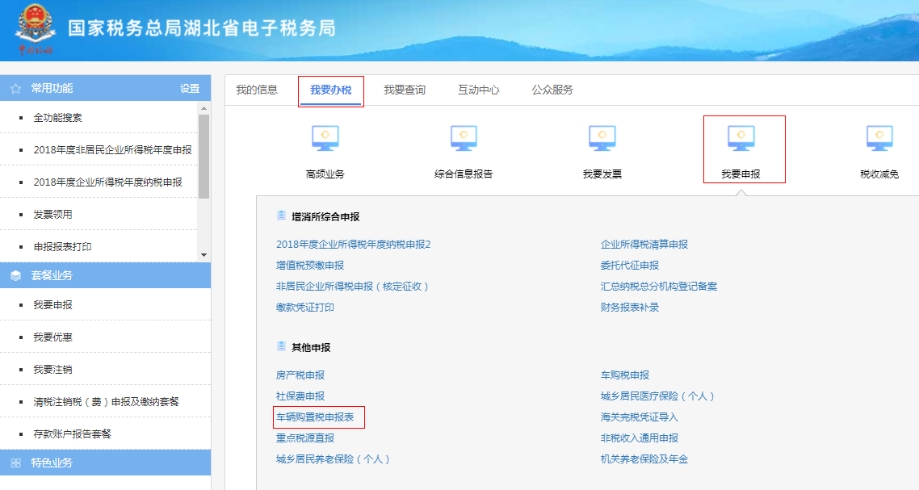 业务树下拉框列表中选择“车辆购置税申报表”，在上牌地下拉列表中选择上牌地址。1若当前登录用户为单位，系统根据当前登录用户的纳税人识别号直接调取增值税发票管理新系统中的机动车销售统一发票电子信息，页面将自动展现该纳税人识别号对应的所有车辆发票信息。纳税人也可输入车架号和验证码后点击查询进行精确查找。没有查找到，则提示“没有查询到信息！” 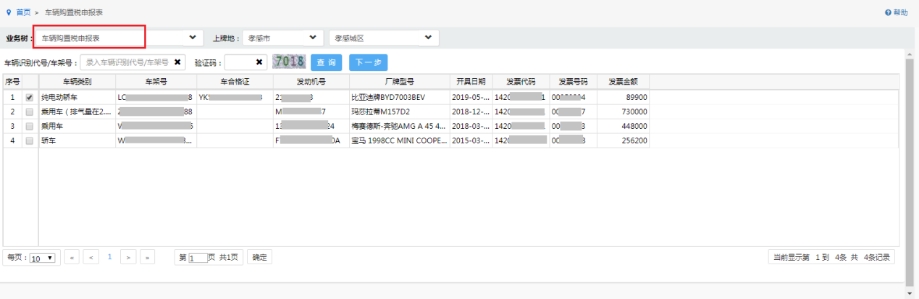 2若当前登录用户为自然人，则有自缴和代缴两种方式供选择。如果选择自缴，系统根据当前登录用户的身份证号直接调取增值税发票管理新系统中的机动车销售统一发票电子信息，页面将自动展现该登录用户身份证号对应的所有车辆发票信息。纳税人也可输入车架号和验证码后点击查询进行精确查找。没有查找到，则提示“没有查询到信息！”。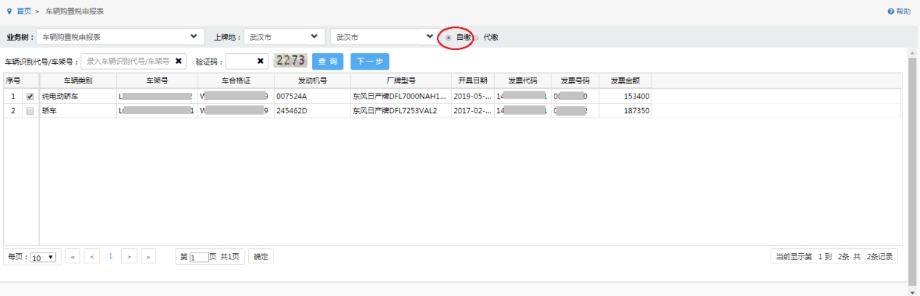 如果选择代缴，需输入被代缴人身份证号、车架号和验证码后点击查询。系统首先会对输入的身份证号进行合法性校验。身份证号码校验通过后，再根据输入的身份证号和车架号，直接调取增值税发票管理新系统中的机动车销售统一发票电子信息，页面将显示对应的车辆发票信息。注意：1、单位购买的车辆，只能由单位自行登录电子税务局进行车购税申报，不能由其他用户代缴。2、代缴方式下，身份证号和车架号均为必填项，双重信息校验保障查询数据的准确性和安全性。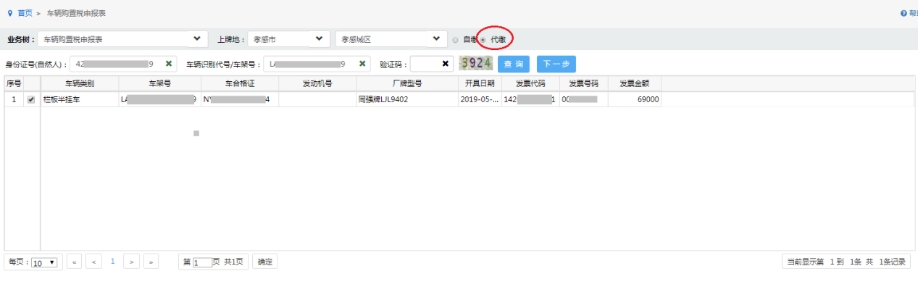 勾选需要申报车辆信息的序号框（系统默认勾选第一条车辆信息），点击“下一步”按钮，系统调用金三接口，校验合格证真伪，检查合格证是否锁定，并将合格证信息和机动车统一销售发票信息进行比对。合格证信息比对通过后，即可进入车购税申报界面进行申报缴税，系统将调用接口获取到的合格证信息和发票信息自动写入车购税申报界面。若合格证比对不通过，则无法进行下一步。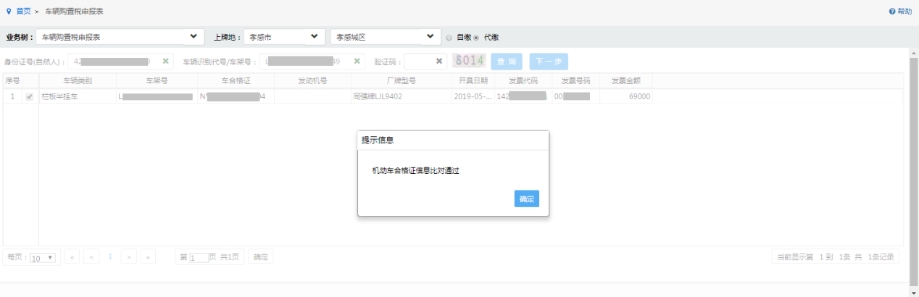 系统调用外部交换系统的合格证数据表，从中获取车辆减免信息。对于存在免税标识的新能源汽车、减税标识的挂车，系统会自动生成车购税减免税申报信息。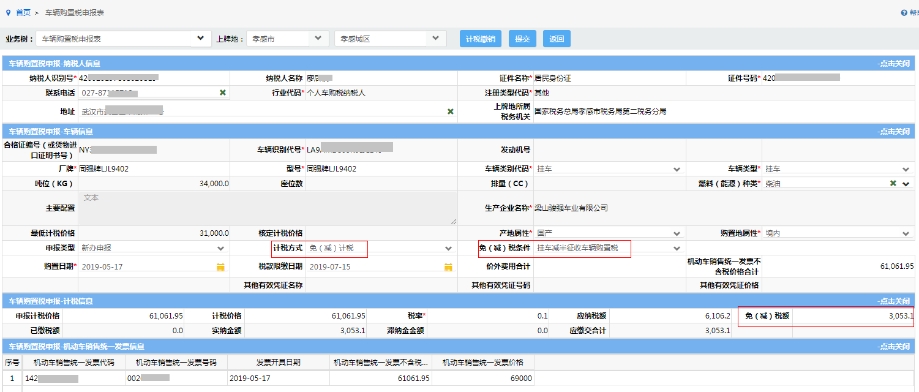 目前挂车网上申报只允许减税申报，如果该挂车属于设有固定装置的非运输车辆，并在免税图册内，可以在车购税办税大厅办理车购税全免优惠。系统会有如下提示：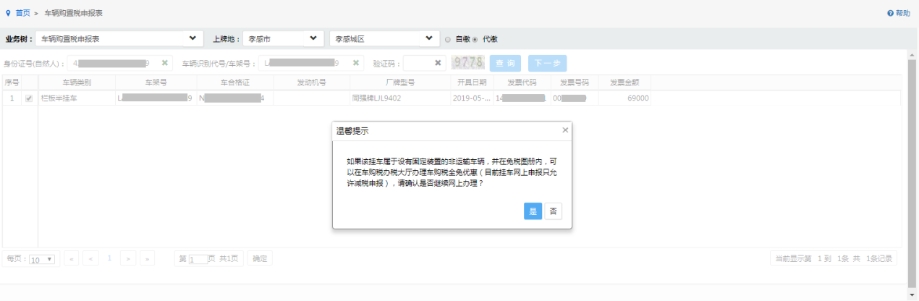 在申报页面依次点击计税、提交和缴款，即可进入缴款页面。目前非CA用户可通过银联缴款和银行端缴款方式进行缴款。已签订三方协议并验证通过的CA用户还可通过三方协议缴款。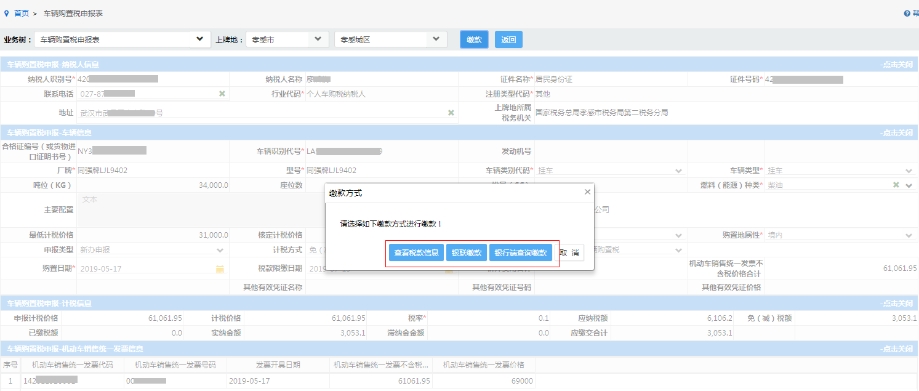 在缴款方式提示框中点击“查看税款信息”按钮，可查看税款信息。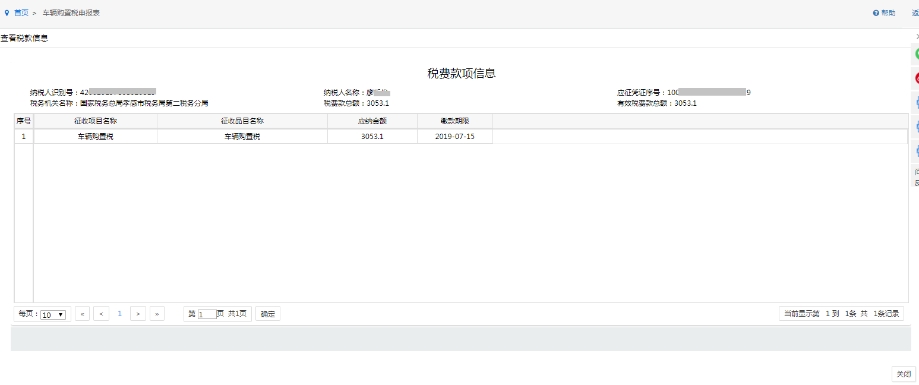 若缴款方式选择银联缴款，则系统会提示如果网上支付限额不足，可联系开户银行调整网上支付限额后再进行缴费。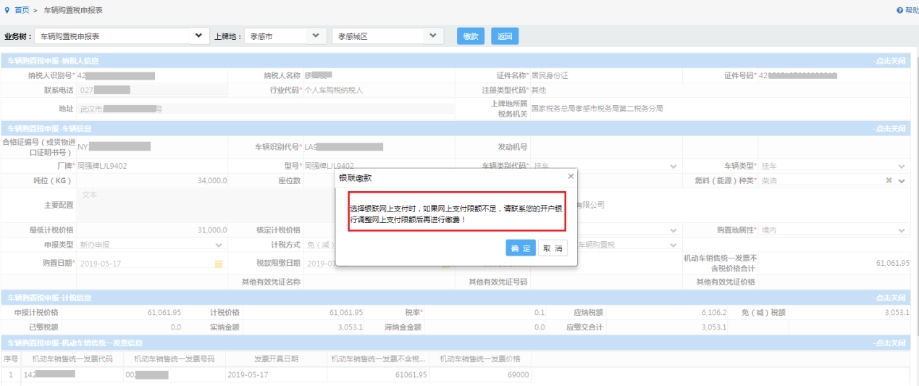 纳税人办理完成车辆购置税纳税业务后，可在电子税务局自行下载保存车购税电子完税证明pdf文件。车购税自助终端办税操作流程一、点击终端首界面“申报计税”。二、根据缴税车辆类型点击“国产汽车”或者“进口汽车”，弹出控件窗口后，将国产车合格证或者进口车电子信息单上的二维码放置到终端二维码扫描区进行扫描，扫描成功后，控件窗口显示车辆相关电子信息。三、关闭控件（点击控件右上角红色X区域），自动跳转到“申报信息确认”界面，在该界面自行核对相关对应车辆、纳税人、发票信息，无误后，点击界面下方“下一步”按键进入“缴税信息确认”界面。四、在“缴税信息确认”界面，请核对缴税金额，确保缴税银行卡内金额充足。点击界面下方“下一步”按键。五、按提示，在终端POS机上进行刷卡操作。六、刷卡缴税成功后，系统自动跳转到“税收完税证明核实”界面，如需打印税票，点击“打印”，无需打印，点击“下一步”。七、系统跳转到完税证明核实，如需打印完税证明，点击“打印”，无需打印，点击“确定”。八、缴税完成，可前往车管所上牌。国家税务总局湖北省税务局中国邮政集团有限公司湖北省分公司关于湖北省纳税人办理发票寄递业务暂免邮费的通告尊敬的纳税人：您好！ 为全力打赢新型冠状病毒感染肺炎疫情阻击战，国家税务总局湖北省税务局与中国邮政集团有限公司湖北省分公司决定，为全省纳税人提供网上申领、免费寄递发票服务。现将有关事项通告如 下： 一、自 2020 年 2 月 14 日 0：00 起，至 2020 年 4 月 30 日 24:00 止，湖北省纳税人通过国家税务总局湖北省电子税务局（https://etax.hubei.chinatax.gov.cn， 以下简称湖北省电子税务局）办理发票申请领用、邮政寄递业务，免收邮寄费用。二、湖北省所有种类发票的申请领用、邮政寄递业务,均可通过湖北省电子税务局办理。三、网上申请领用、邮政寄递发票业务办理操作指南，见附件。温馨提示： 为最大限度降低疫情传播风险，请广大纳税人按照“尽可能网上办”的原则，优先通过湖北省电子税务局、手机APP、自助办税终端等渠道办理税费事宜。附件：网上申请领用、邮政寄递发票业务办理操作指南国家税务总局湖北省税务局中国邮政集团有限公司湖北省分公司2020 年 2 月 8 日附件网上申请领用、邮政寄递发票业务办理操作指南第一步： 登录湖北省电子税务局，点击“ 我要发票” 模块， 如下图所示：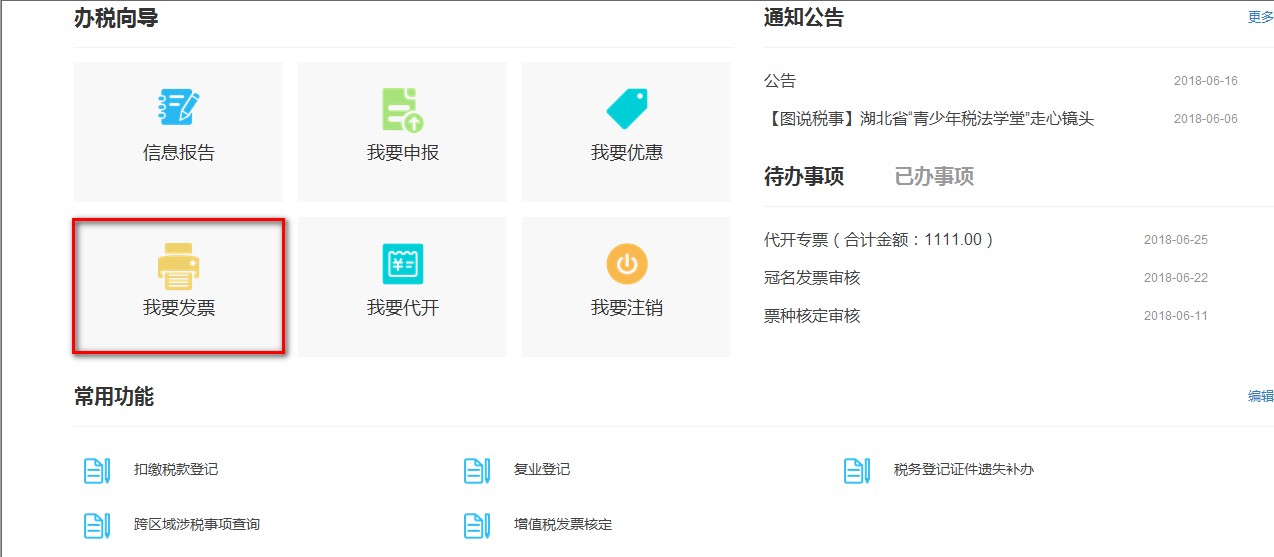 第二步： 点击“ 我要发票” 后，进入我要发票页面，选择“ 发票领用”。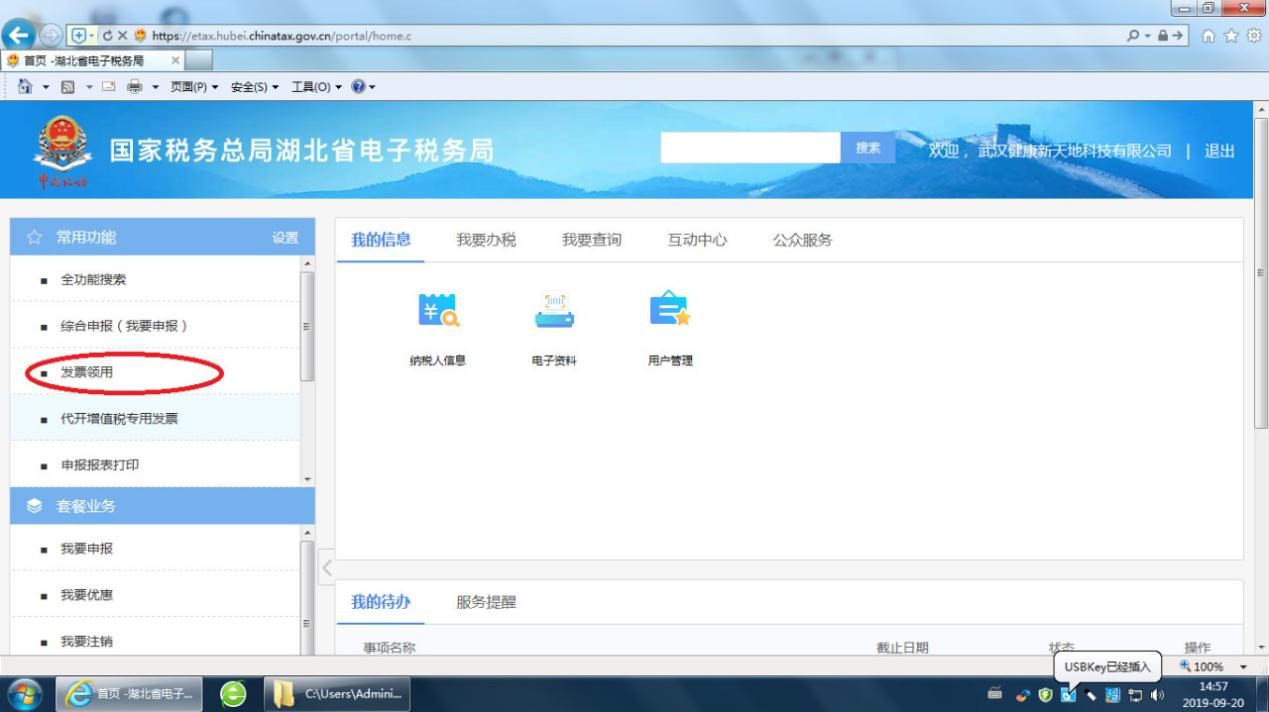 第三步： 点击“ 领用发票”，进入资格校验页面，如下图所示： 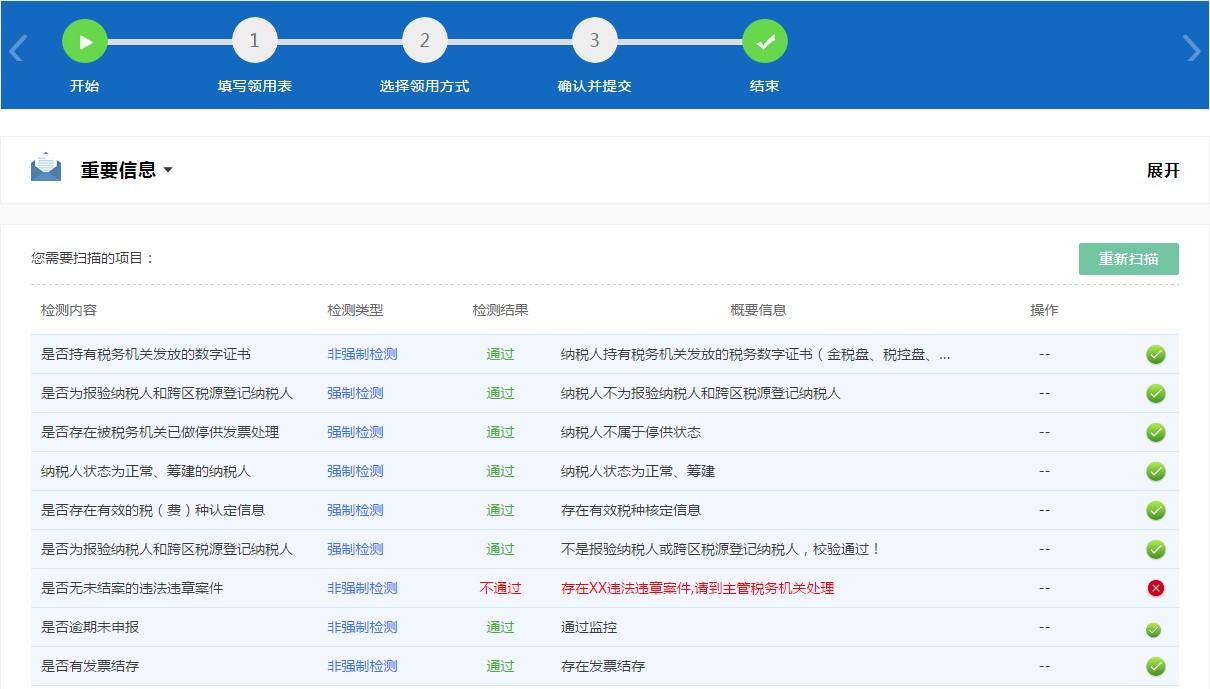 第四步： 纳税人资格校验通过后， 点击下一步， 进入填写《发票领用表》页面，填写需要领用的发票信息。如下图所示： 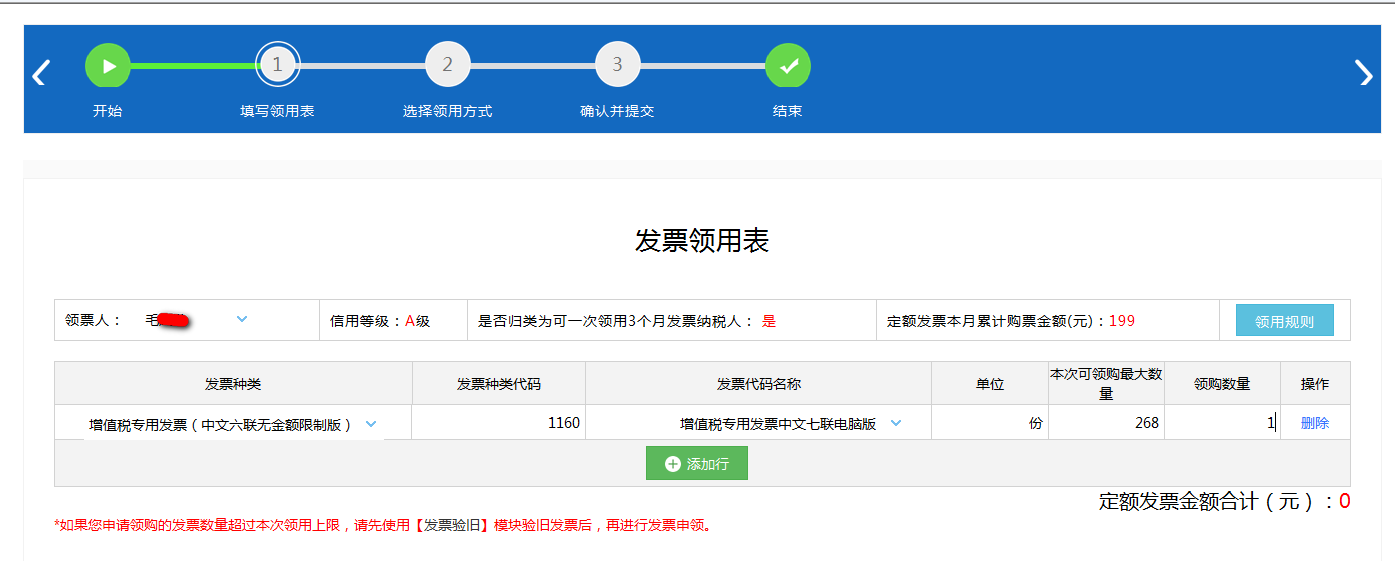 第五步： 填写《发票领用表》后， 点击下一步， 进入选择领票方式页面， 如下图所示： 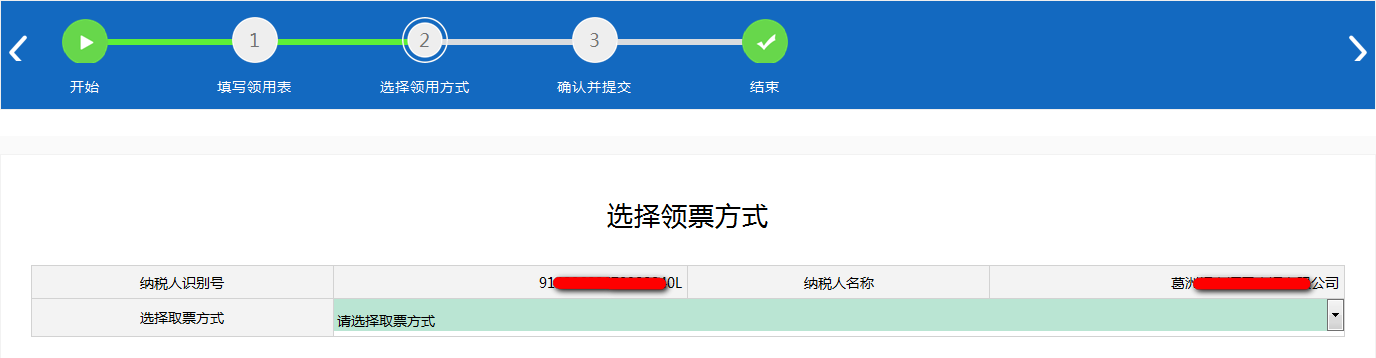 .取票方式选择“ 快递领取”，如下图所示： .填写信息界面如下： 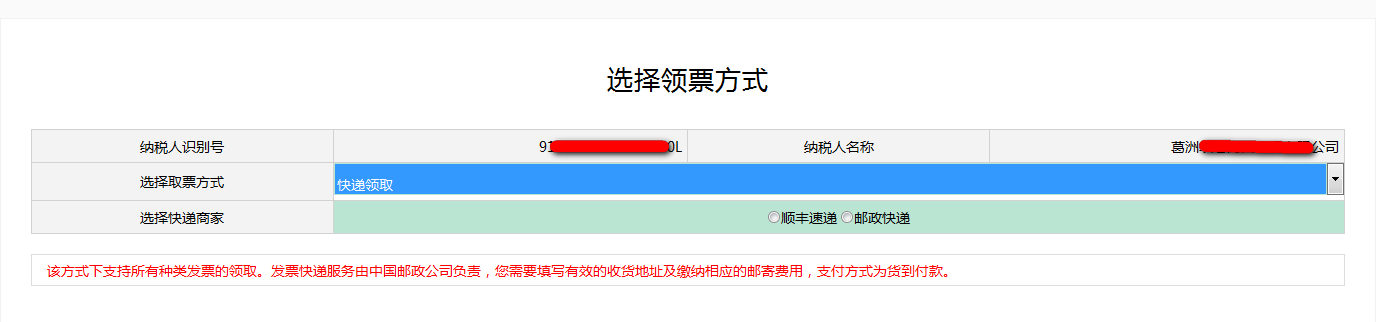 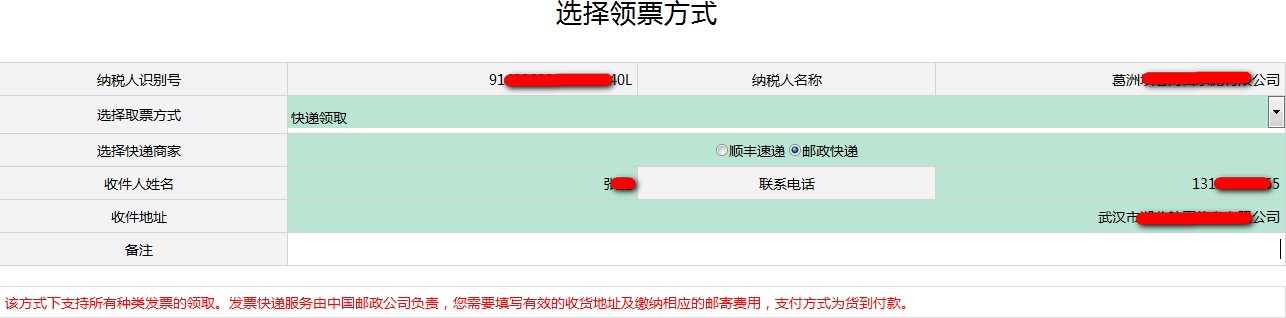 第六步： 选择领票方式后， 点击下一步， 进入发票领用信息确认页面， 如下图所示领取确认表页面： 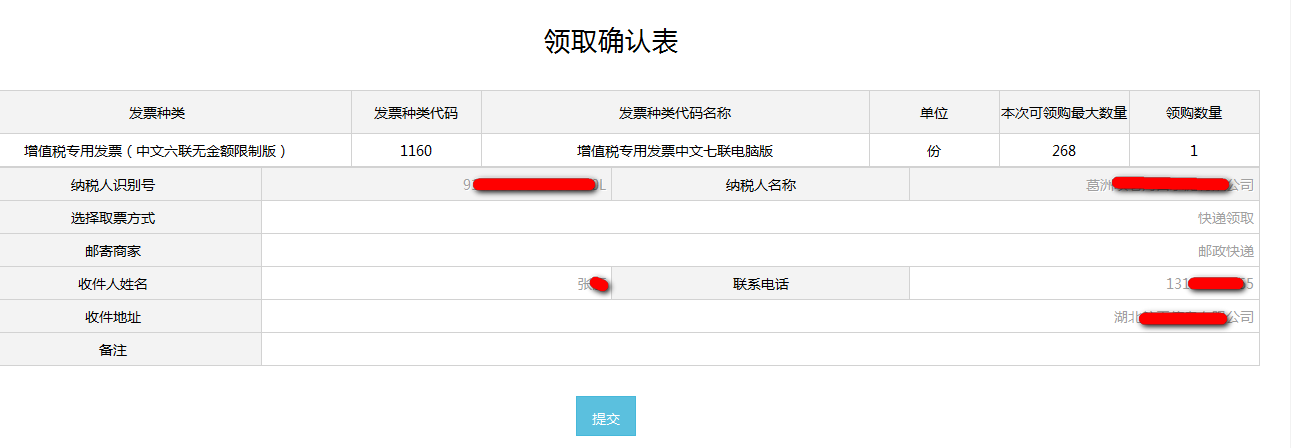 第七步： 确认信息无误后， 点击提交， 系统提示提交成功， 如下图所示快递提交页面： 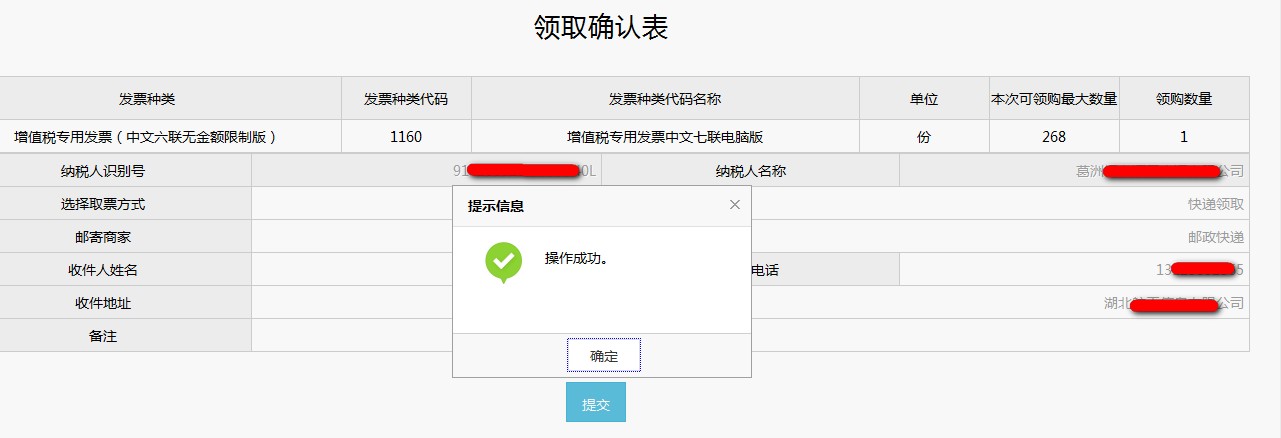 第八步： 提示保存成功后， 点击下一步， 进入提交完成页面， 如下图所示：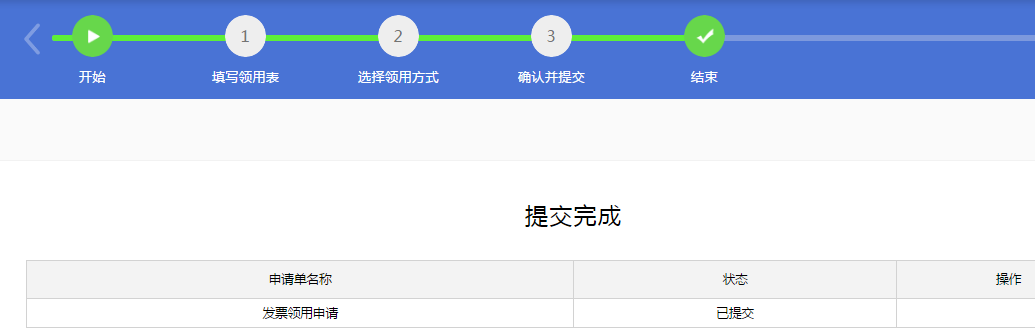 第九步： 返回到纳税人主界面，查看待办事项。如下图所示： 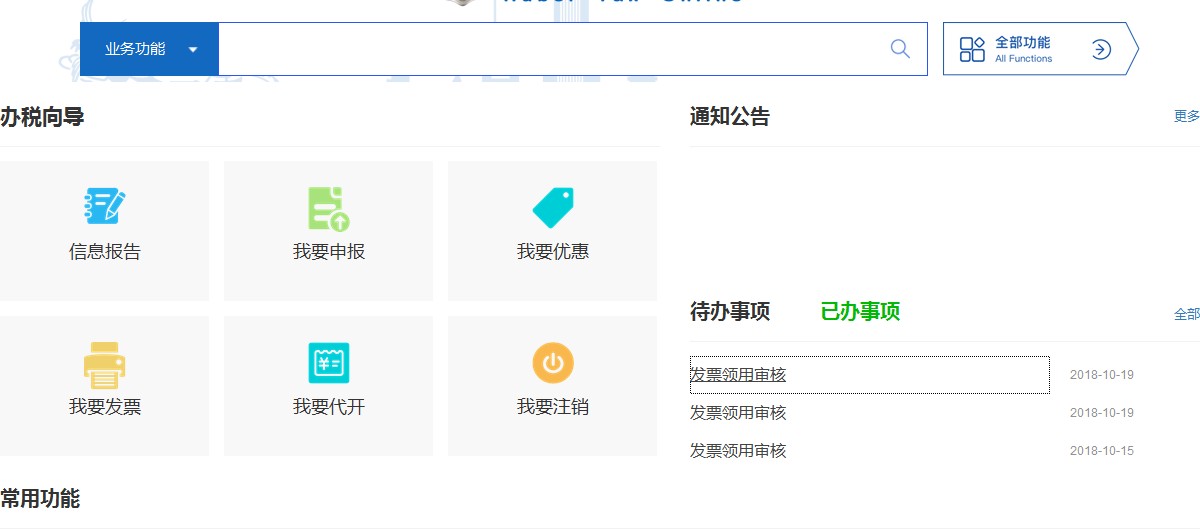 第十步： 点击待办事项的发票领用审核链接， 进入领用发票申请列表， 查看当前领用发票进度。如下图所示： 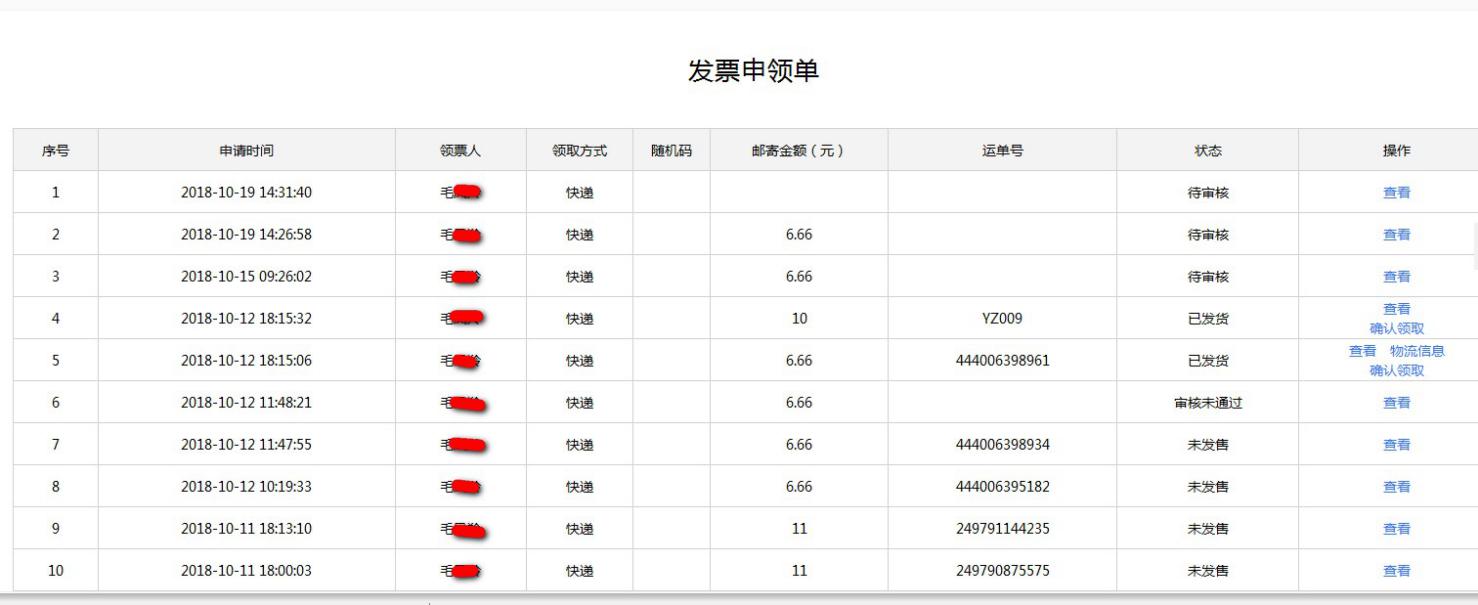 第十一步： 点击领用发票列表任意一行数据后操作栏中的查看， 显示该项发票申领单的详细信息。如下图所示： 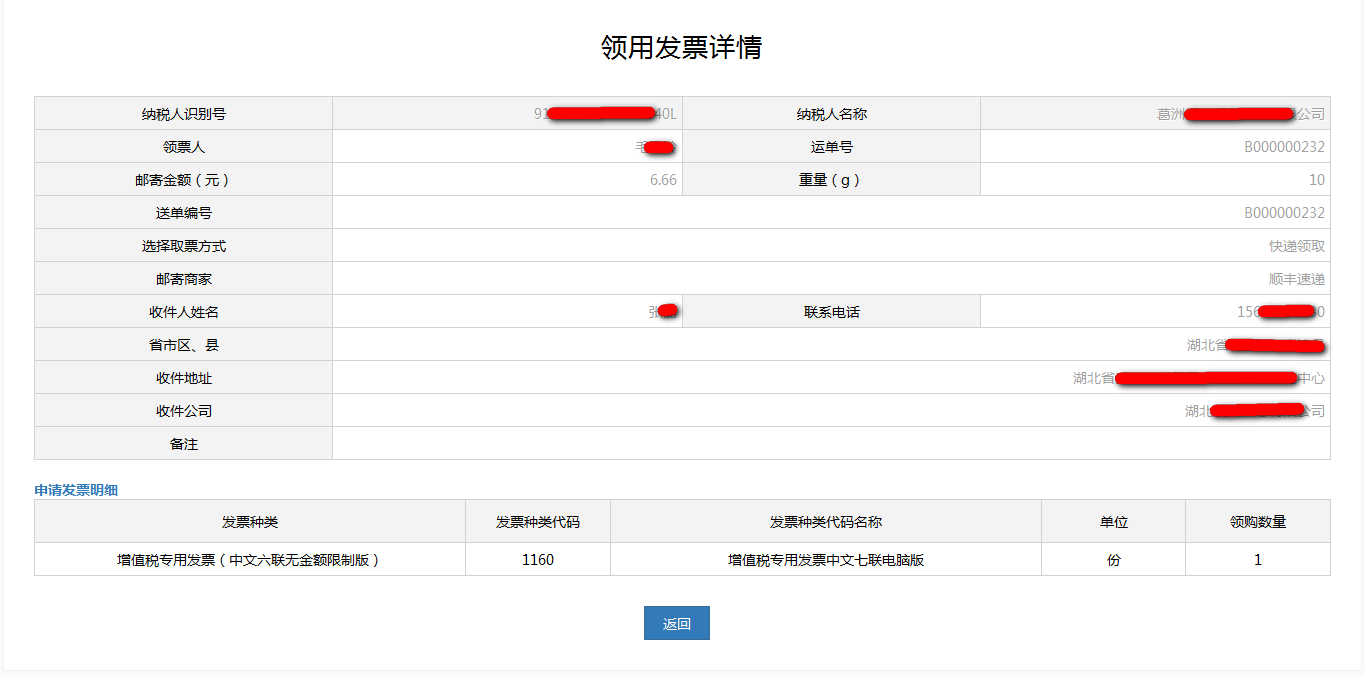 第十二步： 点击领用发票列表操作栏中的物流信息， 可以及时查看到物流信息，如下图所示： 第十三步： 纳税人收到快递后， 点击领用发票列表操作栏中的确认收货， 进行确认收货操作，如下图所示： 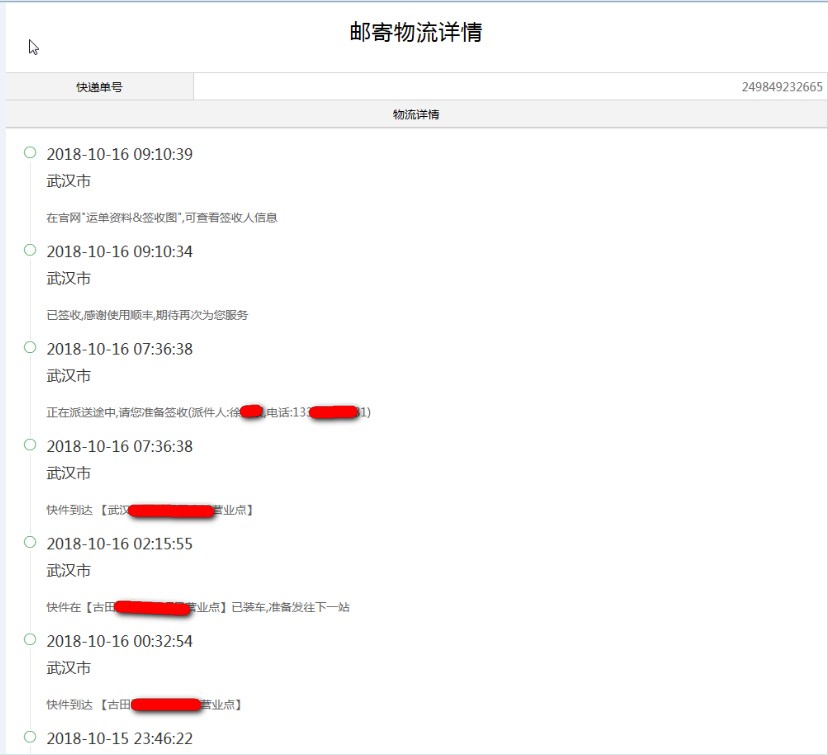 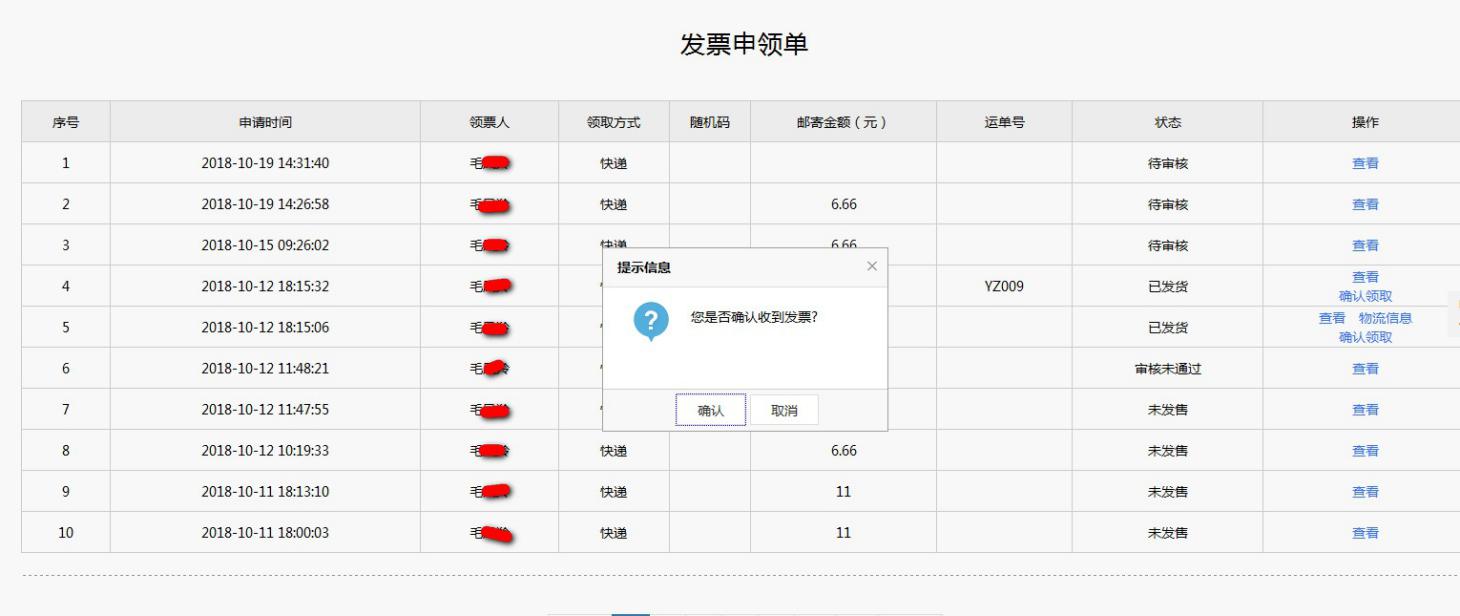 国家税务总局湖北省税务局关于办理2020年2月份纳税申报有关事项的温馨提示尊敬的纳税人、扣缴义务人：为全力做好新型冠状病毒感染的肺炎疫情防控工作，切实加强纳税人、扣缴义务人（以下简称纳税人）纳税申报的安全防护，保障纳税人的合法权益，根据《中华人民共和国税收征收管理法》及其实施细则等有关规定，按照国家税务总局有关要求以及湖北省人民政府关于全省企业复工的时间安排，全省按月申报的纳税人2月份纳税申报在2020年3月6日前不能办理的，可在3月31日前继续办理。国家税务总局湖北省税务局2020年2月29日三、权威解答支持疫情防控和经济社会发展税费优惠政策指引面对新冠肺炎疫情防控和复工复产的形势，税务部门深入贯彻落实习近平总书记一系列重要指示精神，坚决执行党中央、国务院决策部署，积极发挥税收职能作用，全力参与疫情防控工作，支持企业复工复产。疫情发生以来，党中央、国务院部署出台了三批支持疫情防控和复工复产的税费政策。第一批政策主要聚焦疫情防控工作，既注重直接支持医疗救治工作，又注重支持相关保障物资的生产和运输，还注重调动各方面力量积极资助和支持疫情防控。第二批政策主要聚焦减轻企业社保费负担，阶段性减免企业养老、失业、工伤保险单位缴费，减征基本医疗保险费，降低企业用工成本、增强其复工复产信心。第三批政策主要聚焦小微企业和个体工商户，对增值税小规模纳税人，按单位参保养老、失业、工伤保险的个体工商户，为个体工商户减免物业租金的出租方给予税费优惠，增强其抗风险能力，助其渡过难关。疫情就是命令、防控就是责任。确保国家支持新冠肺炎疫情防控和复工复产税费优惠政策落实到位，让纳税人实实在在享受到相关税费优惠，为纳税人提供高效便捷安全的办税缴费服务，是税务部门当前的首要任务。为更好发挥税收支持疫情防控的职能作用，帮助纳税人准确掌握和及时适用各项税费优惠政策，税务总局对新出台的支持疫情防控和复工复产税费优惠政策进行了梳理和动态更新，形成了本指引，主要包括以下内容：一、支持防护救治1.取得政府规定标准的疫情防治临时性工作补助和奖金免征个人所得税；2.个人取得单位发放的预防新型冠状病毒感染肺炎的医药防护用品等免征个人所得税。二、支持物资供应3.对疫情防控重点保障物资生产企业全额退还增值税增量留抵税额；4.纳税人提供疫情防控重点保障物资运输收入免征增值税；5.纳税人提供公共交通运输服务、生活服务及居民必需生活物资快递收派服务收入免征增值税；6.对疫情防控重点物资生产企业扩大产能购置设备允许企业所得税税前一次性扣除；7.对卫生健康主管部门组织进口的直接用于防控疫情物资免征关税。三、鼓励公益捐赠8.通过公益性社会组织或县级以上人民政府及其部门等国家机关捐赠应对疫情的现金和物品允许企业所得税或个人所得税税前全额扣除；9.直接向承担疫情防治任务的医院捐赠应对疫情物品允许企业所得税或个人所得税税前全额扣除；10.无偿捐赠应对疫情的货物免征增值税、消费税、城市维护建设税、教育费附加、地方教育附加；11.扩大捐赠免税进口物资范围。四、支持复工复产12.受疫情影响较大的困难行业企业2020年度发生的亏损最长结转年限延长至8年；13.阶段性减免增值税小规模纳税人增值税；14.阶段性减免企业养老、失业、工伤保险单位缴费；15.阶段性减免以单位方式参保的个体工商户职工养老、失业、工伤保险；16.阶段性减征职工基本医疗保险单位缴费；17.鼓励各地通过减免城镇土地使用税等方式支持出租方为个体工商户减免物业租金。支持疫情防控和经济社会发展税费优惠政策指引汇编一、支持防护救治 1.取得政府规定标准的疫情防治临时性工作补助和奖金免征个人所得税【享受主体】参加疫情防治工作的医务人员和防疫工作者【优惠内容】自2020年1月1日起，对参加疫情防治工作的医务人员和防疫工作者按照政府规定标准取得的临时性工作补助和奖金，免征个人所得税。政府规定标准包括各级政府规定的补助和奖金标准。对省级及省级以上人民政府规定的对参与疫情防控人员的临时性工作补助和奖金，比照执行。上述优惠政策适用的截止日期将视疫情情况另行公告。【政策依据】《财政部 税务总局关于支持新型冠状病毒感染的肺炎疫情防控有关个人所得税政策的公告》（2020年第10号）2.个人取得单位发放的预防新型冠状病毒感染肺炎的医药防护用品等免征个人所得税【享受主体】取得单位发放的用于预防新型冠状病毒感染的肺炎的药品、医疗用品和防护用品等实物（不包括现金）的个人【优惠内容】自2020年1月1日起，单位发给个人用于预防新型冠状病毒感染的肺炎的药品、医疗用品和防护用品等实物（不包括现金），不计入工资、薪金收入，免征个人所得税。上述优惠政策适用的截止日期将视疫情情况另行公告。【政策依据】《财政部 税务总局关于支持新型冠状病毒感染的肺炎疫情防控有关个人所得税政策的公告》（2020年第10号）二、支持物资供应3.对疫情防控重点保障物资生产企业全额退还增值税增量留抵税额【享受主体】疫情防控重点保障物资生产企业【优惠内容】自2020年1月1日起，疫情防控重点保障物资生产企业可以按月向主管税务机关申请全额退还增值税增量留抵税额。增量留抵税额，是指与2019年12月底相比新增加的期末留抵税额。企业名单由省级及省级以上发展改革部门、工业和信息化部门确定。上述优惠政策适用的截止日期将视疫情情况另行公告。疫情防控重点保障物资生产企业适用增值税增量留抵退税政策的，应当在增值税纳税申报期内，完成本期增值税纳税申报后，向主管税务机关申请退还增量留抵税额。【政策依据】（1）《财政部 税务总局关于支持新型冠状病毒感染的肺炎疫情防控有关税收政策的公告》（2020年第8号）（2）《国家税务总局关于支持新型冠状病毒感染的肺炎疫情防控有关税收征收管理事项的公告》（2020年第4号）4.纳税人提供疫情防控重点保障物资运输收入免征增值税【享受主体】提供疫情防控重点保障物资运输服务的纳税人【优惠内容】自2020年1月1日起，对纳税人运输疫情防控重点保障物资取得的收入，免征增值税。优惠政策适用的截止日期将视疫情情况另行公告。疫情防控重点保障物资的具体范围，由国家发展改革委、工业和信息化部确定，具体内容如下：国家发展改革委疫情防控重点保障物资清单工业和信息化部疫情防控重点保障物资（医疗应急）清单纳税人运输疫情防控重点保障物资取得的收入免征增值税的，免征城市维护建设税、教育费附加、地方教育附加。 纳税人按规定享受免征增值税优惠的，可自主进行免税申报，无需办理有关免税备案手续，但应将相关证明材料留存备查。在办理增值税纳税申报时，应当填写增值税纳税申报表及《增值税减免税申报明细表》相应栏次。纳税人按规定适用免征增值税政策的，不得开具增值税专用发票；已开具增值税专用发票的，应当开具对应红字发票或者作废原发票，再按规定适用免征增值税政策并开具普通发票。纳税人在疫情防控期间已经开具增值税专用发票，按规定应当开具对应红字发票而未及时开具的，可以先适用免征增值税政策，对应红字发票应当于相关免征增值税政策执行到期后1个月内完成开具。纳税人已将适用免税政策的销售额、销售数量，按照征税销售额、销售数量进行增值税申报的，可以选择更正当期申报或者在下期申报时调整。已征应予免征的增值税税款，可以予以退还或者抵减纳税人以后应缴纳的增值税税款。【政策依据】（1）《财政部 税务总局关于支持新型冠状病毒感染的肺炎疫情防控有关税收政策的公告》（2020年第8号）（2）《国家税务总局关于支持新型冠状病毒感染的肺炎疫情防控有关税收征收管理事项的公告》（2020年第4号）5.纳税人提供公共交通运输服务、生活服务及居民必需生活物资快递收派服务收入免征增值税【享受主体】提供公共交通运输服务、生活服务，以及为居民提供必需生活物资快递收派服务的纳税人【优惠内容】自2020年1月1日起，对纳税人提供公共交通运输服务、生活服务，以及为居民提供必需生活物资快递收派服务取得的收入，免征增值税。公共交通运输服务的具体范围，按照《营业税改征增值税试点有关事项的规定》（财税〔2016〕36号印发）执行。生活服务、快递收派服务的具体范围，按照《销售服务、无形资产、不动产注释》（财税〔2016〕36号印发）执行。上述优惠政策适用的截止日期将视疫情情况另行公告。纳税人提供公共交通运输服务、生活服务，以及为居民提供必需生活物资快递收派服务取得的收入免征增值税的，免征城市维护建设税、教育费附加、地方教育附加。纳税人按规定享受免征增值税优惠的，可自主进行免税申报，无需办理有关免税备案手续，但应将相关证明材料留存备查。在办理增值税纳税申报时，应当填写增值税纳税申报表及《增值税减免税申报明细表》相应栏次。纳税人按规定适用免征增值税政策的，不得开具增值税专用发票；已开具增值税专用发票的，应当开具对应红字发票或者作废原发票，再按规定适用免征增值税政策并开具普通发票。纳税人在疫情防控期间已经开具增值税专用发票，按规定应当开具对应红字发票而未及时开具的，可以先适用免征增值税政策，对应红字发票应当于相关免征增值税政策执行到期后1个月内完成开具。纳税人已将适用免税政策的销售额、销售数量，按照征税销售额、销售数量进行增值税申报的，可以选择更正当期申报或者在下期申报时调整。已征应予免征的增值税税款，可以予以退还或者抵减纳税人以后应缴纳的增值税税款。【政策依据】（1）《财政部 税务总局关于支持新型冠状病毒感染的肺炎疫情防控有关税收政策的公告》（2020年第8号）（2）《财政部 税务总局关于全面推开营业税改征增值税试点的通知》（财税〔2016〕36号）（3）《国家税务总局关于支持新型冠状病毒感染的肺炎疫情防控有关税收征收管理事项的公告》（2020年第4号）6.对疫情防控重点保障物资生产企业扩大产能购置设备允许企业所得税税前一次性扣除【享受主体】疫情防控重点保障物资生产企业【优惠内容】自2020年1月1日起，对疫情防控重点保障物资生产企业为扩大产能新购置的相关设备，允许一次性计入当期成本费用在企业所得税税前扣除。企业名单由省级及省级以上发展改革部门、工业和信息化部门确定。上述优惠政策适用的截止日期将视疫情情况另行公告。疫情防控重点保障物资生产企业适用一次性企业所得税税前扣除政策的，在优惠政策管理等方面参照《国家税务总局关于设备器具扣除有关企业所得税政策执行问题的公告》（2018年第46号）的规定执行。企业在纳税申报时将相关情况填入企业所得税纳税申报表"固定资产一次性扣除"行次。【政策依据】（1）《财政部 税务总局关于支持新型冠状病毒感染的肺炎疫情防控有关税收政策的公告》（2020年第8号）（2）《国家税务总局关于支持新型冠状病毒感染的肺炎疫情防控有关税收征收管理事项的公告》（2020年第4号）7.对卫生健康主管部门组织进口的直接用于防控疫情物资免征关税【享受主体】卫生健康主管部门组织进口的直接用于防控疫情物资【优惠内容】自2020年1月1日至2020年3月31日，对卫生健康主管部门组织进口的直接用于防控疫情物资免征关税。免税进口物资，可按照或比照海关总署公告2020年第17号，先登记放行，再按规定补办相关手续。【政策依据】《财政部 海关总署 税务总局关于防控新型冠状病毒感染的肺炎疫情进口物资免税政策的公告》（2020年第6号）三、鼓励公益捐赠8.通过公益性社会组织或县级以上人民政府及其部门等国家机关捐赠应对疫情的现金和物品允许企业所得税或个人所得税税前全额扣除【享受主体】通过公益性社会组织或者县级以上人民政府及其部门等国家机关对应对新型冠状病毒感染的肺炎疫情进行捐赠的企业和个人【优惠内容】自2020年1月1日起，企业和个人通过公益性社会组织或者县级以上人民政府及其部门等国家机关，捐赠用于应对新型冠状病毒感染的肺炎疫情的现金和物品，允许在计算企业所得税或个人所得税应纳税所得额时全额扣除。国家机关、公益性社会组织接受的捐赠，应专项用于应对新型冠状病毒感染的肺炎疫情工作，不得挪作他用。上述优惠政策适用的截止日期将视疫情情况另行公告。"公益性社会组织"是指依法取得公益性捐赠税前扣除资格的社会组织。企业享受规定的全额税前扣除政策的，采取"自行判别、申报享受、相关资料留存备查"的方式，并将捐赠全额扣除情况填入企业所得税纳税申报表相应行次。个人享受规定的全额税前扣除政策的，按照《财政部 税务总局关于公益慈善事业捐赠个人所得税政策的公告》（2019年第99号）有关规定执行。【政策依据】（1）《财政部 税务总局关于支持新型冠状病毒感染的肺炎疫情防控有关捐赠税收政策的公告》（2020年第9号）（2）《国家税务总局关于支持新型冠状病毒感染的肺炎疫情防控有关税收征收管理事项的公告》（2020年第4号）9.直接向承担疫情防治任务的医院捐赠应对疫情物品允许企业所得税或个人所得税税前全额扣除【享受主体】直接向承担疫情防治任务的医院捐赠用于应对新型冠状病毒感染的肺炎疫情物品的企业和个人【优惠内容】自2020年1月1日起，企业和个人直接向承担疫情防治任务的医院捐赠用于应对新型冠状病毒感染的肺炎疫情的物品，允许在计算企业所得税或个人所得税应纳税所得额时全额扣除。捐赠人凭承担疫情防治任务的医院开具的捐赠接收函办理税前扣除事宜。承担疫情防治任务的医院接受的捐赠，应专项用于应对新型冠状病毒感染的肺炎疫情工作，不得挪作他用。上述优惠政策适用的截止日期将视疫情情况另行公告。企业享受规定的全额税前扣除政策的，采取"自行判别、申报享受、相关资料留存备查"的方式，并将捐赠全额扣除情况填入企业所得税纳税申报表相应行次。个人享受规定的全额税前扣除政策的，按照《财政部 税务总局关于公益慈善事业捐赠个人所得税政策的公告》（2019年第99号）有关规定执行；在办理个人所得税税前扣除、填写《个人所得税公益慈善事业捐赠扣除明细表》时，应当在备注栏注明"直接捐赠"。企业和个人取得承担疫情防治任务的医院开具的捐赠接收函，作为税前扣除依据自行留存备查。【政策依据】（1）《财政部 税务总局关于支持新型冠状病毒感染的肺炎疫情防控有关捐赠税收政策的公告》（2020年第9号）（2）《国家税务总局关于支持新型冠状病毒感染的肺炎疫情防控有关税收征收管理事项的公告》（2020年第4号）10.无偿捐赠应对疫情的货物免征增值税、消费税、城市维护建设税、教育费附加、地方教育附加【享受主体】无偿捐赠应对疫情货物的单位和个体工商户【优惠内容】自2020年1月1日起，单位和个体工商户将自产、委托加工或购买的货物，通过公益性社会组织和县级以上人民政府及其部门等国家机关，或者直接向承担疫情防治任务的医院，无偿捐赠用于应对新型冠状病毒感染的肺炎疫情的，免征增值税、消费税、城市维护建设税、教育费附加、地方教育附加。上述优惠政策适用的截止日期将视疫情情况另行公告。纳税人按规定享受免征增值税、消费税优惠的，可自主进行免税申报，无需办理有关免税备案手续，但应将相关证明材料留存备查。在办理增值税纳税申报时，应当填写增值税纳税申报表及《增值税减免税申报明细表》相应栏次；在办理消费税纳税申报时，应当填写消费税纳税申报表及《本期减（免）税额明细表》相应栏次。纳税人按规定适用免征增值税政策的，不得开具增值税专用发票；已开具增值税专用发票的，应当开具对应红字发票或者作废原发票，再按规定适用免征增值税政策并开具普通发票。纳税人在疫情防控期间已经开具增值税专用发票，按规定应当开具对应红字发票而未及时开具的，可以先适用免征增值税政策，对应红字发票应当于相关免征增值税政策执行到期后1个月内完成开具。纳税人已将适用免税政策的销售额、销售数量，按照征税销售额、销售数量进行增值税、消费税纳税申报的，可以选择更正当期申报或者在下期申报时调整。已征应予免征的增值税、消费税税款，可以予以退还或者分别抵减纳税人以后应缴纳的增值税、消费税税款。【政策依据】（1）《财政部 税务总局关于支持新型冠状病毒感染的肺炎疫情防控有关捐赠税收政策的公告》（2020年第9号）（2）《国家税务总局关于支持新型冠状病毒感染的肺炎疫情防控有关税收征收管理事项的公告》（2020年第4号）11.扩大捐赠免税进口物资范围【享受主体】防控疫情捐赠进口物资【优惠内容】自2020年1月1日至2020年3月31日，适度扩大《慈善捐赠物资免征进口税收暂行办法》规定的免税进口范围，对捐赠用于疫情防控的进口物资，免征进口关税和进口环节增值税、消费税。（1）进口物资增加试剂，消毒物品，防护用品，救护车、防疫车、消毒用车、应急指挥车。（2）免税范围增加国内有关政府部门、企事业单位、社会团体、个人以及来华或在华的外国公民从境外或海关特殊监管区域进口并直接捐赠；境内加工贸易企业捐赠。捐赠物资应直接用于防控疫情且符合前述第（1）项或《慈善捐赠物资免征进口税收暂行办法》规定。（3）受赠人增加省级民政部门或其指定的单位。省级民政部门将指定的单位名单函告所在地直属海关及省级税务部门。财政部、海关总署、税务总局公告2020年第6号项下免税进口物资，已征收的应免税款予以退还。其中，已征税进口且尚未申报增值税进项税额抵扣的，可凭主管税务机关出具的《防控新型冠状病毒感染的肺炎疫情进口物资增值税进项税额未抵扣证明》，向海关申请办理退还已征进口关税和进口环节增值税、消费税手续；已申报增值税进项税额抵扣的，仅向海关申请办理退还已征进口关税和进口环节消费税手续。有关进口单位应在2020年9月30日前向海关办理退税手续。免税进口物资，可按照或比照海关总署公告2020年第17号，先登记放行，再按规定补办相关手续。【政策依据】（1）《慈善捐赠物资免征进口税收暂行办法》（财政部 海关总署 税务总局公告2015年第102号发布）（2）《财政部 海关总署 税务总局关于防控新型冠状病毒感染的肺炎疫情进口物资免税政策的公告》（2020年第6号）四、支持复工复产12.受疫情影响较大的困难行业企业2020年度发生的亏损最长结转年限延长至8年【享受主体】受疫情影响较大的困难行业企业【优惠内容】自2020年1月1日起，受疫情影响较大的困难行业企业2020年度发生的亏损，最长结转年限由5年延长至8年。困难行业企业，包括交通运输、餐饮、住宿、旅游（指旅行社及相关服务、游览景区管理两类）四大类，具体判断标准按照现行《国民经济行业分类》执行。困难行业企业2020年度主营业务收入须占收入总额（剔除不征税收入和投资收益）的50%以上。受疫情影响较大的困难行业企业按规定适用延长亏损结转年限政策的，应当在2020年度企业所得税汇算清缴时，通过电子税务局提交《适用延长亏损结转年限政策声明》。【政策依据】（1）《财政部 税务总局关于支持新型冠状病毒感染的肺炎疫情防控有关税收政策的公告》（2020年第8号）（2）《国家税务总局关于支持新型冠状病毒感染的肺炎疫情防控有关税收征收管理事项的公告》（2020年第4号）13.阶段性减免增值税小规模纳税人增值税【享受主体】增值税小规模纳税人【优惠内容】自2020年3月1日至5月31日，对湖北省增值税小规模纳税人，适用3%征收率的应税销售收入，免征增值税；适用3%预征率的预缴增值税项目，暂停预缴增值税。自2020年3月1日至5月31日，除湖北省外，其他省、自治区、直辖市的增值税小规模纳税人，适用3%征收率的应税销售收入，减按1%征收率征收增值税，按以下公式计算销售额：销售额=含税销售额/（1+1%）；适用3%预征率的预缴增值税项目，减按1%预征率预缴增值税。增值税小规模纳税人在办理增值税纳税申报时，按照上述规定，免征增值税的销售额等项目应当填写在《增值税纳税申报表（小规模纳税人适用）》及《增值税减免税申报明细表》免税项目相应栏次；减按1%征收率征收增值税的销售额应当填写在《增值税纳税申报表（小规模纳税人适用）》"应征增值税不含税销售额（3%征收率）"相应栏次，对应减征的增值税应纳税额按销售额的2%计算填写在《增值税纳税申报表（小规模纳税人适用）》"本期应纳税额减征额"及《增值税减免税申报明细表》减税项目相应栏次。《增值税纳税申报表（小规模纳税人适用）附列资料》第8栏"不含税销售额"计算公式调整为：第8栏=第7栏÷（1+征收率)。【政策依据】（1）《财政部 税务总局关于支持个体工商户复工复业增值税政策的公告》（2020年第13号）（2）《国家税务总局关于支持个体工商户复工复业等税收征收管理事项的公告》（2020年第5号）14.阶段性减免企业养老、失业、工伤保险单位缴费【享受主体】除机关事业单位外的基本养老保险、失业保险、工伤保险（以下简称三项社会保险）参保单位【优惠内容】自2020年2月起，湖北省可免征各类参保单位（不含机关事业单位）三项社会保险单位缴费部分，免征期限不超过5个月。自2020年2月起，各省、自治区、直辖市（除湖北省外）及新疆生产建设兵团（以下统称省）可根据受疫情影响情况和基金承受能力，免征中小微企业三项社会保险单位缴费部分，免征期限不超过5个月；对大型企业等其他参保单位（不含机关事业单位）三项社会保险单位缴费部分可减半征收，减征期限不超过3个月。受疫情影响生产经营出现严重困难的企业，可申请缓缴社会保险费，缓缴期限原则上不超过6个月，缓缴期间免收滞纳金。各省根据工业和信息化部、统计局、发展改革委、财政部《关于印发中小企业划型标准规定的通知》（工信部联企业〔2011〕300号）等有关规定，结合本省实际确定减免企业对象，并加强部门间信息共享，不增加企业事务性负担。各省税务局要对2020年2月份已经征收的社保费进行分类，确定应退（抵）的企业和金额。要按照人力资源社会保障部、财政部、税务总局共同明确的处理原则，优化流程，提高效率，及时为应该退费的参保单位依职权办理退费，切实缓解企业特别是中小微企业经营困难。对采取以2月份已缴费款冲抵以后月份应缴费款的参保单位，要明确冲抵流程和操作办法，有序办理费款冲抵业务。各级税务机关要会同有关部门落实好缓缴社保费政策，结合本地实际，进一步优化业务流程，从快办理缓缴相关业务。要严格落实缓缴期限原则上不超过6个月、缓缴期间免收滞纳金等政策要求，确保缴费人应享尽享。【政策依据】（1）《人力资源社会保障部 财政部 税务总局关于阶段性减免企业社会保险费的通知》（人社部发〔2020〕11号）（2）《国家税务总局关于贯彻落实阶段性减免企业社会保险费政策的通知》（税总函〔2020〕33号）15.阶段性减免以单位方式参保的个体工商户职工养老、失业、工伤保险【享受主体】以单位方式参保养老保险、失业保险、工伤保险的个体工商户【优惠内容】自2020年2月起，免征以单位方式参保的个体工商户三项社会保险单位缴费部分，免征期限不超过5个月。【政策依据】《人力资源社会保障部 财政部 税务总局关于阶段性减免企业社会保险费的通知》（人社部发〔2020〕11号）16.阶段性减征职工基本医疗保险单位缴费【享受主体】基本医疗保险参保单位【优惠内容】自2020年2月起，各省、自治区、直辖市及新疆生产建设兵团（以下统称省）可指导统筹地区根据基金运行情况和实际工作需要，在确保基金收支中长期平衡的前提下，对职工医保单位缴费部分实行减半征收，减征期限不超过5个月。原则上，统筹基金累计结存可支付月数大于6个月的统筹地区，可实施减征；可支付月数小于6个月但确有必要减征的统筹地区，由各省指导统筹考虑安排。缓缴政策可继续执行，缓缴期限原则上不超过6个月，缓缴期间免收滞纳金。各省税务局要对2020年2月份已经征收的社保费进行分类，确定应退（抵）的企业和金额。要按照税务总局、国家医保局共同明确的处理原则，优化流程，提高效率，及时为应该退费的参保单位依职权办理退费，切实缓解企业特别是中小微企业经营困难。对采取以2月份已缴费款冲抵以后月份应缴费款的参保单位，要明确冲抵流程和操作办法，有序办理费款冲抵业务。各级税务机关要会同有关部门落实好缓缴社保费政策，结合本地实际，进一步优化业务流程，从快办理缓缴相关业务。要严格落实缓缴期限原则上不超过6个月、缓缴期间免收滞纳金等政策要求，确保缴费人应享尽享。【政策依据】（1）《国家医保局 财政部 税务总局关于阶段性减征职工基本医疗保险费的指导意见》（医保发〔2020〕6号）（2）《国家税务总局关于贯彻落实阶段性减免企业社会保险费政策的通知》（税总函〔2020〕33号）17.鼓励各地通过减免城镇土地使用税等方式支持出租方为个体工商户减免物业租金详见地方文件。关于支持疫情防控有关税收征收管理事项的问题解答为深入贯彻习近平总书记关于新型冠状病毒感染的肺炎疫情防控工作的一系列重要指示精神和党中央、国务院决策部署，进一步落实好支持疫情防控税收政策，国家税务总局发布《关于支持新型冠状病毒感染的肺炎疫情防控有关税收征收管理事项的公告》（国家税务总局公告2020年第4号），明确相关税收征收管理事项，简便征管流程。为方便纳税人、缴费人掌握政策，现就相关问题进行解答。一、适用增值税增量留抵退税的疫情防控重点保障物资生产企业，如何办理留抵退税？答：为优化疫情防控重点保障物资生产企业申请办理留抵退税流程，减轻纳税人办税负担，《公告》明确，按照《财政部 税务总局关于支持新型冠状病毒感染的肺炎疫情防控有关税收政策的公告》（2020年第8号，以下简称“8号公告”）规定办理留抵退税的疫情防控重点保障物资生产企业，应在增值税纳税申报期内完成本期增值税纳税申报后，向主管税务机关申请退还增量留抵税额。二、在抗击疫情期间，纳税人根据8号公告和《财政部 税务总局关于支持新型冠状病毒感染的肺炎疫情防控有关捐赠税收政策的公告》（2020年第9号，以下简称“9号公告”）可以享受免征增值税、消费税优惠政策的，是否需要办理备案手续，应该如何享受免税优惠政策？答：按照“放管服”改革要求，为切实减轻纳税人负担，公告明确，纳税人按照8号公告和9号公告规定，享受增值税、消费税免税优惠的，无需办理有关免税备案手续，只需自主进行增值税、消费税免税申报，并将相关证明材料留存备查即可。三、纳税人发生符合8号公告和9号公告规定的免征增值税行为，在开具发票时应当注意哪些事项？答：《中华人民共和国增值税暂行条例》第二十一条规定，纳税人发生应税销售行为适用免税规定的，不得开具增值税专用发票。据此，纳税人发生符合8号公告和9号公告规定的免征增值税行为的，不得开具增值税专用发票，但是可以视情况开具不同类型的普通发票。需要说明的是，纳税人开具增值税普通发票、机动车销售统一发票等注明税率或征收率栏次的普通发票时，应当在税率或征收率栏次填写“免税”字样。纳税人发生符合8号公告和9号公告规定的免征增值税行为，在疫情防控期间已经开具增值税专用发票的，应当及时开具对应红字发票或作废原发票，再按规定适用免征增值税政策。同时，考虑到在疫情防控期间，部分纳税人在开具红字增值税专用发票时，可能会遇到与接受发票方沟通不便而未能及时开具的特殊情况，《公告》中明确纳税人可以先适用免征增值税政策，随后再按规定开具对应红字发票，开具期限为相关免征增值税政策执行到期后1个月内。四、纳税人发生符合8号公告和9号公告规定的免征增值税行为如何申报？答：纳税人在办理增值税纳税申报时，将适用免税政策的销售额和免税额等申报数据，填写在增值税纳税申报表及《增值税减免税申报明细表》相应栏次。五、纳税人发生符合9号公告规定的免征消费税行为如何申报？答：纳税人发生符合9号公告规定的免征消费税行为，在办理消费税纳税申报时，应填写消费税纳税申报表及《本期减（免）税额明细表》相应栏次。六、在本公告发布前，纳税人已进行增值税、消费税纳税申报的如何处理？答：在本公告发布前，纳税人已将适用免税政策的销售额、销售数量，按照征税销售额、销售数量进行增值税、消费税纳税申报的，可以选择更正当期申报或者在下期申报时调整。已征的按上述规定应予免征的增值税、消费税税款，可以予以退还或者分别抵减纳税人以后月份应缴纳的增值税、消费税税款。七、在抗击疫情期间，纳税人应该如何进行出口退（免）税备案及备案变更申请？答：为降低疫情传播风险，减轻纳税人负担，《公告》明确，疫情防控期间，纳税人通过电子税务局或者标准版国际贸易“单一窗口”出口退税平台等提交电子数据，即可申请办理出口退（免）税备案及备案变更。税务机关审核电子数据无误后，即可为纳税人办理备案或备案变更。八、在抗击疫情期间，纳税人应该如何申请开具出口退（免）税相关证明？答：为降低疫情传播风险，减轻纳税人负担，《公告》明确，疫情防控期间，纳税人通过电子税务局或者标准版国际贸易“单一窗口”出口退税平台等提交电子数据，即可申请开具出口退（免）税相关证明。税务机关审核电子数据无误后，即可为纳税人开具相关证明。九、在抗击疫情期间，未实施出口退（免）税无纸化申报的纳税人应该如何进行出口退（免）税申报？答：疫情防控期间，所有纳税人的所有出口货物劳务、跨境应税行为（包括四类出口企业、发生跨境应税行为等），均可通过电子税务局或者标准版国际贸易“单一窗口”出口退税平台等提交电子数据，即可进行出口退（免）税申报，暂无需报送相关纸质资料。税务机关审核电子数据无问题，且不存在涉嫌骗取出口退税等疑点的，即可按规定为纳税人办理退（免）税。十、疫情防控期间，纳税人采用“非接触式”方式申请出口退（免）税备案及备案变更、证明开具和退（免）税申报的，本应报送的相关纸质资料应当如何处理？答：疫情防控期间，纳税人通过“非接触式”方式申报办理出口退（免）税相关事项的，可暂不提供相关纸质资料。对于按照现行规定应报送的相关纸质资料，纳税人应妥善留存，待疫情结束后补报给税务机关，税务机关予以复核。十一、因疫情影响，纳税人无法在规定期限内办理出口退（免）税申报、证明开具、出口收汇等事项的，应当如何处理？答：纳税人受疫情影响，无法在规定期限内办理出口退（免）税申报、证明开具、出口收汇等事项的，可以根据《财政部 税务总局关于明确国有农用地出租等增值税政策的公告》（2020年第2号）的有关规定，待收齐退（免）税凭证、相关电子信息或者收汇后，即可申报办理相关事项。十二、企业根据8号公告第一条规定，享受一次性计入当期成本费用企业所得税税前扣除政策，应当注意哪些事项？答：考虑到此次出台的疫情防控重点保障物资生产企业为扩大产能新购置的相关设备一次性扣除政策与单位价值不超过500万元的设备、器具一次性扣除政策的优惠方式一致，为便于纳税人准确理解、享受政策，降低纳税人享受优惠的成本，《公告》明确疫情防控重点保障物资生产企业为扩大产能新购置的相关设备一次性扣除政策参照单位价值不超过500万元的设备、器具一次性扣除政策的管理规定执行，使两者的管理要求保持一致，具体为：一是按照《国家税务总局关于发布修订后的〈企业所得税优惠政策事项办理办法〉的公告》(2018年第23号)的规定，采取“自行判别、申报享受、相关资料留存备查”的办理方式；二是主要留存备查资料包括有关固定资产购进时点的资料、固定资产记账凭证、核算有关资产税务处理与会计处理差异的台账三类资料。企业享受扩大产能新购置的相关设备一次性计入当期成本费用在企业所得税税前扣除政策的，月(季)度预缴申报时应在《固定资产加速折旧(扣除)优惠明细表》（A201020）第4行“二、固定资产一次性扣除”填报相关情况；年度纳税申报时应在《资产折旧、摊销及纳税调整明细表》（A105080）第10行“（三）固定资产一次性扣除”填报相关情况。十三、企业适用受疫情影响较大的困难行业企业2020年度发生的亏损最长结转年限延长至8年的政策时，需要注意什么？答：根据8号公告的规定，受疫情影响较大的困难行业企业2020年度发生的亏损，最长结转年限由5年延长至8年。困难行业企业，包括交通运输、餐饮、住宿、旅游（指旅行社及相关服务、游览景区管理两类）四大类，具体判断标准按照现行《国民经济行业分类》执行。困难行业企业2020年度主营业务收入占当年收入总额扣除不征税收入和投资收益后余额的比例，应在50%以上。纳税人应自行判断是否属于困难行业企业，且主营业务收入占比符合要求。2020年度发生亏损享受亏损结转年限由5年延长至8年政策的，应在2020年度企业所得税汇算清缴时，通过电子税务局提交《适用延长亏损结转年限政策声明》（以下简称《声明》）。纳税人应在《声明》填入纳税人名称、纳税人识别号（统一社会信用代码）、所属的具体行业三项信息，并对其符合政策规定、主营业务收入占比符合要求、勾选的所属困难行业等信息的真实性、准确性、完整性负责。十四、企业和个人如何享受支持新型冠状病毒感染的肺炎疫情防控有关捐赠所得税税前扣除政策？答：1.关于企业捐赠扣除问题企业根据9号公告规定享受全额税前扣除政策时，凡通过公益性社会组织或者县级以上人民政府及其部门等国家机关，捐赠用于应对新冠肺炎疫情的现金和物品的，应及时要求对方开具公益事业捐赠票据，在票据中注明相关疫情防控捐赠事项。该捐赠票据由企业妥善保管、自行留存。凡直接向承担疫情防治任务的医院捐赠用于应对新冠肺炎疫情的物品的，应妥善保管、自行留存对方开具的捐赠接收函。2.关于个人捐赠扣除问题个人根据9号公告规定享受全额税前扣除政策时，应当按照《财政部 税务总局关于公益慈善事业捐赠个人所得税政策的公告》（2019年第99号）规定办理税前扣除。其中，个人直接向承担疫情防治任务的医院捐赠用于应对新冠肺炎疫情的物品，在办理个人所得税税前扣除时，需在《个人所得税公益慈善事业捐赠扣除明细表》备注栏注明“直接捐赠”。享受疫情防控税收优惠申报问题相关问答1.我公司是一家培训机构，是一般纳税人，我们按规定可以享受免征增值税政策，1月份就当月收取的培训费开具了增值税专用发票，请问为了享受增值税免税政策应当如何开具红字发票？ 答：根据《国家税务总局关于红字增值税发票开具有关问题的公告》（2016第47号），增值税一般纳税人开具增值税专用发票（以下简称“专用发票”）后，需要开具红字专用发票的，按以下方法处理：（1）购买方取得专用发票已用于申报抵扣的，购买方可在增值税发票管理系统中填开并上传《开具红字增值税专用发票信息表》（以下简称《信息表》），在填开《信息表》时不填写相对应的蓝字专用发票信息，应暂依《信息表》所列增值税税额从当期进项税额中转出，待取得销售方开具的红字专用发票后，与《信息表》一并作为记账凭证。专用发票未用于申报抵扣、发票联或抵扣联无法退回的，购买方填开《信息表》时应填写相对应的蓝字专用发票信息。　　销售方开具专用发票尚未交付购买方，以及购买方未用于申报抵扣并将发票联及抵扣联退回的，销售方可在增值税发票管理系统中填开并上传《信息表》。销售方填开《信息表》时应填写相对应的蓝字专用发票信息。　　（2）主管税务机关通过网络接收纳税人上传的《信息表》，系统自动校验通过后，生成带有“红字发票信息表编号”的《信息表》，并将信息同步至纳税人端系统中。　　（3）销售方凭税务机关系统校验通过的《信息表》开具红字专用发票，在增值税发票管理系统中以销项负数开具。红字专用发票应与《信息表》一一对应。　　（4）纳税人也可凭《信息表》电子信息或纸质资料到税务机关对《信息表》内容进行系统校验。　　2.我公司是一家生产医疗器械的企业，有5张购进原材料的增值税专用发票在增值税发票综合服务平台无法查询到对应电子信息，请问该如何处理？ 　　答：您通过增值税发票综合服务平台未能查询到对应的增值税专用发票电子信息，可能主要存在以下原因：一是销售方在开票时未能准确填写您的统一社会信用代码（纳税人识别号）。发生此类情形时，您可以要求销售方按规定作废或者红冲开具错误的增值税专用发票。二是销售方离线开具的增值税专用发票尚未上传至税务机关信息系统。发生此类情形时，您可以联系销售方及时上传发票信息。在排除上述两类原因后，如果仍然存在相关问题，您可以采取电话咨询主管税务机关或12366纳税服务热线的方式，由税务部门协助解决。　　3.我公司为一家提供酒店住宿服务的一般纳税人，经营业务符合《财政部 税务总局关于支持新型冠状病毒感染的肺炎疫情防控有关税收政策的公告》（2020年第8号）免征增值税政策相关规定。我公司1月份销售额已经开具了增值税普通发票，在2月1日办理增值税申报时，按照征税项目进行了纳税申报并缴纳了税款，现在可以更正1月属期申报表享受免税政策吗？ 　　答：根据《国家税务总局关于支持新型冠状病毒感染的肺炎疫情防控有关税收征收管理事项的公告》（2020年第4号，以下简称“4号公告”）第四条规定，在4号公告发布前，纳税人已将适用免税政策的销售额、销售数量，按照征税销售额、销售数量进行增值税纳税申报的，可以选择更正当期申报或者在下期申报时调整。因此，你公司可以对2020年1月属期增值税纳税申报表进行更正申报，将当期应适用免税政策的销售额等项目填入增值税纳税申报表免税栏次和《增值税减免税申报明细表》对应栏次。已征应予免征的增值税税款，可向税务机关申请退还或者抵减以后应缴纳的增值税税款。　　4.我公司为一般纳税人，2020年1月份销售额50万元，并开具了增值税专用发票，按照《国家税务总局关于支持新型冠状病毒感染的肺炎疫情防控有关税收征收管理事项的公告》（2020年第4号）规定，可以适用免征增值税政策。目前我公司已经在2月份开具了对应红字发票和免税发票，应当如何办理增值税纳税申报？ 　　答：根据《国家税务总局关于支持新型冠状病毒感染的肺炎疫情防控有关税收征收管理事项的公告》（2020年第4号）第三条规定，纳税人按照《财政部 税务总局关于支持新型冠状病毒感染的肺炎疫情防控有关税收政策的公告》（2020年第8号）适用免征增值税政策的，不得开具增值税专用发票；已经开具增值税专用发票的，应当开具对应红字发票或者作废原发票，再按规定适用免征增值税政策并开具普通发票。　　目前你公司已经按照规定开具了对应红字发票，在办理2020年1月属期增值税纳税申报时，应将当月开具增值税专用发票的销售额和销项税额，据实填写在《增值税纳税申报表附列资料（一）》征税项目的“开具增值税专用发票”对应栏次。在办理2020年2月属期增值税纳税申报时，应将开具红字发票对应的负数销售额和销项税额计入《增值税纳税申报表附列资料（一）》 征税项目的“开具增值税专用发票”对应栏次，将免税发票对应的免税销售额等项目计入增值税纳税申报表免税栏次和《增值税减免税申报明细表》对应栏次。　　5.我公司为提供餐饮服务的一般纳税人，经营业务符合《财政部 税务总局关于支持新型冠状病毒感染的肺炎疫情防控有关税收政策的公告》（2020年第8号）免征增值税政策相关规定。我公司1月份销售额已经开具了增值税普通发票，并已按照征税项目进行了纳税申报同时缴纳了税款，那么在2月属期如何申报才能抵减当期应纳税款？ 　　答：根据《国家税务总局关于支持新型冠状病毒感染的肺炎疫情防控有关税收征收管理事项的公告》（2020年第4号，以下简称“4号公告”）第四条规定，在4号公告发布前，纳税人已将适用免税政策的销售额、销售数量，按照征税销售额、销售数量进行增值税纳税申报的，可以选择更正当期申报或者在下期申报时调整。因此，你公司可以在办理2020年2月属期增值税纳税申报时，在《增值税纳税申报表附列资料（一）》 征税项目“开具其他发票”栏次或“未开具发票”栏次填报1月属期适用免税政策的销售额和销项税额（填为负数）、在增值税纳税申报表免税栏次和《增值税减免税申报明细表》对应栏次填报1-2月属期适用免税政策的免税销售额等项目。1月属期已征应予免征的增值税税款，可抵减2月属期应缴纳的增值税税款。　　6.我公司是提供教育服务的一般纳税人，2020年1月的销售额尚未开具增值税发票，按照《国家税务总局关于支持新型冠状病毒感染的肺炎疫情防控有关税收征收管理事项的公告》（2020年第4号）规定，可以适用免征增值税政策。请问我们在办理纳税申报时，免税销售额应当如何申报？ 　　答：根据《国家税务总局关于支持新型冠状病毒感染的肺炎疫情防控有关税收征收管理事项的公告》（2020年第4号）规定，你公司在办理2020年1月属期增值税纳税申报时，应将当期适用免税政策的销售额等项目填写在《增值税纳税申报表》（一般纳税人适用）第8栏“免税销售额”、《增值税纳税申报表附列资料（一）》第19栏免税项目“服务、不动产和无形资产”对应栏次。同时，还应当填报《增值税减免税申报明细表》，填写时应准确选择减免税代码，准确填写免税销售额等项目。　　7.我公司是一家度假酒店，提供住宿餐饮服务，按照《财政部 税务总局关于支持新型冠状病毒感染的肺炎疫情防控有关税收政策的公告》（2020年第8号）的规定可以享受免征增值税，但我公司已开具了增值税专用发票，不能及时红冲，应如何申报？ 　　答：若你公司在2月份未能及时开具对应红字发票，根据《国家税务总局关于支持新型冠状病毒感染的肺炎疫情防控有关税收征收管理事项的公告》（2020年第4号）第三条第二款规定，你公司在办理2020年2月属期增值税纳税申报时，可在《增值税纳税申报表附列资料（一）》 征税项目“未开具发票”相关栏次，填报冲减1月增值税专用发票对应的负数销售额和销项税额，在增值税纳税申报表免税栏次和《增值税减免税申报明细表》对应栏次，填报免税销售额等项目。在后期补开增值税红字发票和普通发票后，进行对应属期增值税纳税申报时，红字发票销售额和销项税额、普通发票免税销售额和免税额不应重复计入。需要提醒的是，对应红字发票应当于相关免征增值税政策执行到期后1个月内完成开具。　　8.我公司是一家小型照相馆，属于小规模纳税人，最近新闻里说国家对生活服务免征增值税了，那我们的摄影扩印服务也可以享受免税优惠。我们1、2月份收入还没开增值税发票，请问一季度应该怎么申报？　　答：根据《国家税务总局关于支持新型冠状病毒感染的肺炎疫情防控有关税收征收管理事项的公告》（2020年第4号）规定，你公司在办理2020年一季度增值税纳税申报时，应将当期适用免税政策的销售额和免税额分别填入《增值税纳税申报表》（小规模纳税人适用）第12栏“其他免税销售额”、第17栏“本期免税额”对应栏次。同时，还应当填报《增值税减免税申报明细表》，填写时应准确选择减免税代码，准确填写免税销售额等项目。　　9.我们企业向武汉的医院捐赠了一批医疗物资，符合政策规定的全额扣除条件，请问该如何申报享受？ 　　答：企业享受《财政部 税务总局关于支持新型冠状病毒感染的肺炎疫情防控有关捐赠税收政策的公告》（2020年第9号）规定的全额税前扣除政策的，采取“自行判别、申报享受、相关资料留存备查”的方式，并将捐赠全额扣除情况填入企业所得税纳税申报表相应行次。　　10.按照企业所得税优惠事项办理办法，享受税收优惠需要留存备查资料。疫情防控重点保障物资生产企业享受一次性扣除政策，需要留存什么资料么？ 　　答：国家税务总局2020年第4号公告明确，疫情防控重点物资生产企业一次性扣除政策在优惠政策管理等方面，参照《关于设备 器具扣除有关企业所得税政策执行问题的公告》（国家税务总局公告2018年第46号）的规定执行。主要留存备查资料也属于优惠政策管理方面的内容，因此参照46号公告的规定，包括有关固定资产购进时点的资料、固定资产记账凭证、核算有关资产税务处理与会计处理差异的台账三类资料。　　11.我公司是一家新型冠状病毒检测试剂生产企业，疫情防控重点保障物资生产企业享受一次性扣除政策应如何进行纳税申报？ 　　答：企业享受扩大产能新购置的相关设备一次性计入当期成本费用在企业所得税税前扣除政策的，月（季）度预缴申报时应在《固定资产加速折旧(扣除)优惠明细表》（A201020）第4行“二、固定资产一次性扣除”填报相关情况；年度纳税申报时应在《资产折旧、摊销及纳税调整明细表》（A105080）第10行“（三）固定资产一次性扣除”填报相关情况。　　12.我公司是一家外贸出口企业，近期需要到税务局申请开具《代理出口货物证明》，现在疫情防控期间交通管制，公司财务没办法去税务局，我们怎么办理《代理出口货物证明》？ 　　答：在疫情防控期间，你公司无需前往税务机关就可以办理《代理出口货物证明》。根据《国家税务总局关于支持新型冠状病毒感染的肺炎疫情防控有关税收征收管理事项的公告》（2020年第4号）的规定，疫情防控期间，所有出口企业均可通过无纸化申报方式申请办理出口退（免）税相关证明。你公司可以通过电子税务局、标准版国际贸易“单一窗口”出口退税申报平台等渠道，提交电子数据申请开具《代理出口货物证明》，无需前往税务机关办理。税务机关审核电子数据无误后，将为你公司开具证明，并尽快通过网络将办理结果告知你公司。当然需要提醒的是，疫情结束后你公司要将纸质资料补报给税务机关，税务机关将予以复核。　　13.前期，我单位从境外进口一批口罩、防护服医用物资，为抗击疫情，我们将上述物资捐赠给了疫情严重的几个省民政厅，上述物资在进口时已缴纳了相应的税款，后续是否可以申请退税？退税申请时间截止到什么时候？ 　　答：根据《财政部 海关总署 税务总局关于防控新型冠状病毒感染的肺炎疫情进口物资免税政策的公告》（2020年第6号），你单位在2020年1月1日至2020年3月31日期间进口的物资可以申请办理退税。其中，已征税进口且尚未申报增值税进项税额抵扣的，可凭主管税务机关出具的《防控新型冠状病毒感染的肺炎疫情进口物资增值税进项税额未抵扣证明》，向海关申请办理退还已征进口关税和进口环节增值税、消费税手续；已申报增值税进项税额抵扣的，仅向海关申请办理退还已征进口关税和进口环节消费税手续。你单位应在2020年9月30日前向海关办理退税手续。“非接触式”网上办税清单及问题解答为深入贯彻习近平总书记关于新冠肺炎疫情防控的一系列重要指示批示精神，全面落实党中央、国务院部署，税务部门积极拓展“非接触式”办税缴费事项，在为纳税人、缴费人提供安全、高效、便利服务的同时，切实降低疫情传播风险。按照“尽可能网上办”的原则，税务总局共梳理了185个涉税缴费事项可在网上办理。并制作了“非接触式”网上办税缴费事项清单（详见附件1）和相关问题解答（详见附件2）。在此基础上，税务部门还将进一步依托电子税务局、手机APP、微信公众号、邮寄、传真、电子邮件等，不断拓宽“非接触式”办税缴费渠道，更好地为纳税人、缴费人服务。附件1“非接触式”网上办税缴费事项清单附件2电子税务局“非接触式”办税缴费相关问题解答　　为积极应对新型冠状病毒感染肺炎疫情，最大程度降低疫情传播风险，国家税务总局按照“尽可能网上办”的原则，针对纳税人关注的网上办税重点问题，编制了《电子税务局非接触式办税相关问题解答》。纳税人可依托各省电子税务局等各类“非接触式”办税缴费服务渠道，办理各项主要涉税事宜。 　　一、如何快速进入电子税务局办理涉税业务？ 
　　答：纳税人通过浏览器访问税务总局官网（www.chinatax.gov.cn）后选择自身所在省级税务局的官网链接，或者直接进入纳税人所在省级税务局官网，点击首页中的“电子税务局”即可跳转进入。使用过程中如遇问题，可直接拨打电子税务局首页下方标注的热线电话进行咨询。 
　　一些省级税务机关还可提供手机APP办税、微信、公众号等其他方式的“非接触式”办税通道办理涉税业务，纳税人可根据需要自行选择。 
　　二、电子税务局主要包括哪些办税功能？ 
　　答：电子税务局主要包括“我的信息”、“我要办税”、“我要查询”、“互动中心”、“公众服务”等五类功能。其中： 
　　“我的信息”用于向纳税人提供自身基本信息和账户管理。包括纳税人信息、纳税人电子资料查阅和维护、用户管理和用户登录等具体功能。 
　　“我要办税”用于向纳税人提供涉税事项的办理。包括纳税人综合信息报告、发票使用、各税费种申报与缴纳、税收减免、证明开具、退税办理、税务行政许可、核定办理、增值税抵扣凭证管理、税务代保管资金收取、预约定价安排谈签申请、纳税信用、涉税专业服务机构管理以及法律追责与救济事项等具体功能。 
　　“我要查询”用于向纳税人提供状态查询。包括办税进度及结果信息、发票信息、申报信息、缴款信息、欠税信息、优惠信息、定额核定、违法违规、证明信息、涉税中介机构信息、纳税信用状态、电子资料等具体功能。 
　　“互动中心”用于税务机关同纳税人之间信息互动。纳税人可获取税务机关推送及纳税人定制的各类消息，以及涉及风险、信用、待办事项提醒信息；并实现在线预约办税和征纳交互。包括我的待办、我的提醒、预约办税、在线交互、办税评价、纳税人需求等具体功能。
　　“公众服务”用于向纳税人提供税务机关通知公告、咨询辅导以及公开信息查询等服务，无需注册登录即可直接使用。包括公告类，主要有政策法规通知公告、重大税收违法案件公告、信用级别A级纳税人公告、欠税公告、涉税专业服务机构信息公告；辅助办税类，主要有纳税人学堂、税收政策及解读、办税指南、操作规程、下载服务、热点问题、重点专题、办税地图、办税日历；公开信息查询类，主要有发票状态、重大税收违法案件查询、信用级别A级纳税人查询、欠税查询、证明信息查询、涉税专业服务机构信息查询等具体功能。 
　　此外，电子税务局还提供部分一键办理入口： 
　　“我的待办”中可获取税务机关向纳税人主动推送的消息、通知、待办事项提醒等信息。 
　　“我要预约”中可预约线上线下办税事项。 
　　“通知公告”中可直接查询税务机关向纳税人和社会公众发布的涉税通知、重要提醒、公告等文件、资讯等信息。 
　　“个性服务”中可办理办税套餐等个性化办税事项、定制服务事项和创新服务事项。 
　　三、如何查看各税费种的征期以及申报期的最新变化情况？ 
　　答：纳税人无需注册登录，可通过选择“公众服务”，进入“咨询辅导”，再选择“办税日历”，查看各税费种税款申报缴纳起止日期。部分省电子税务局还可向纳税人提供征期截止日的倒计时提醒。 
　　四、纳税人申报若有困难，如何申请延期申报？ 
　　答：纳税人可登录后通过选择“我要办税”，进入“对纳税人延期申报核准”，填写并提交《延期申报申请核准表》和《税务行政许可申请表》。税务机关审批完成后，纳税人即可获取审批结果信息，并查询和打印受理结果。纳税人也可登录后通过选择“我要查询”，进入“办税进度及结果信息查询”，查询办理进度和结果。 
　　五、纳税人缴纳税款若有困难，如何申请延期缴纳税款？ 
　　答：纳税人可登录后通过选择“我要办税”，进入“对纳税人延期缴纳税款核准”，填写并提交《延期缴纳税款申请审批表》和《税务行政许可申请表》。税务机关审批完成后，纳税人即可获取审批结果信息，并查询和打印受理结果。纳税人也可登录后通过选择“我要查询”，进入“办税进度及结果信息查询”，查询办理进度和结果。 
　　六、纳税人如何申请享受税收减免优惠？ 
　　答：纳税人可登录后通过选择“我要办税”，进入“税收减免”，办理税收减免备案以及税收减免核准事项。税务机关办理完成后，纳税人即可获取结果信息，并查询和打印受理结果。纳税人也可登录后通过选择“我要查询”，进入“办税进度及结果信息查询”，查询办理进度和结果。 
　　七、纳税人如何申请不予加收滞纳金？ 
　　答：纳税人可登录后通过选择“我要办税”，进入“一般退（抵）税管理”，再选择“不予加收滞纳金申请”，根据系统提示，填写并提交相关信息，上传所需的资料，税务机关审核完成后，纳税人即可获取结果信息。纳税人也可登录后通过选择“我要查询”，进入“办税进度及结果信息查询”，查询办理进度和结果。 
　　八、新开业纳税人哪些事项可以“非接触式”办理？ 
　　答：新开业纳税人可通过电子税务局，选择进入“新办纳税人套餐服务”，办理电子税务局注册开户、登记信息确认、财务会计制度及核算软件备案、纳税人存款账户账号报告、增值税一般纳税人登记、发票票种核定、增值税专用发票最高开票限额审批、实名办税、增值税税控系统专用设备初始发行、发票领用等。具体办理中，纳税人可依据自身情况，按照相关提示，有选择性地完成上述等事项。 
　　九、纳税人如何领用发票以及办理发票相关业务？ 
　　答：纳税人可登录后通过选择“我要办税”，进入“发票领用”，申请发票。如需同时办理发票票种核定、最高开票限额审批等相关业务，可在电子税务局中选择对应功能办理，或直接选择“发票套餐”办理。套餐中主要包括发票票种核定、增值税专用发票（增值税税控系统）最高开票限额审批、发票领用、发票验（交）旧、发票缴销等。纳税人提交申请，税务机关完成处理后，纳税人可获取相关回执。对于部分无法全程在线办结的事项，线下办理部分按照相关提示进行办理。 
　　十、新开业纳税人是否能够“非接触式”领用发票？ 
　　答：新开业纳税人可通过电子税务局，选择进入“新办纳税人套餐”，填写完成相关税务信息报告后，根据系统提示，完成“发票票种核定”、“增值税税控系统专用设备初始发行”和“发票申领”等业务申请。税务机关审批完成后，即可领用发票。发票及税控设备发放可咨询当地税务机关。 
　　十一、纳税人如何申请代开发票和作废代开发票？ 
　　答：已办理税务登记的小规模纳税人（包括个体经营者）以及其他可代开增值税专用发票的纳税人，如发生增值税应税行为、需要开具增值税专用发票的，可登录后通过选择“我要办税”，进入“代开增值税专用发票”，申请代开增值税专用发票。 
　　对符合代开增值税普通发票条件的单位纳税人，可登录后通过选择“我要办税”，进入“代开增值税普通发票”，申请代开增值税普通发票。 
　　开具完成后电子税务局推送信息通知纳税人领取发票。若采取邮寄方式，税务机关向纳税人推送配送信息。 
　　税务机关为纳税人代开发票后，如果纳税人发生销货退回或销售折让等情形，需要作废代开发票的，可登录后通过选择“我要办税”，进入“代开发票作废”，提交作废代开发票申请及相关附报资料，待税务机关审核完成后即可作废。 
　　十二、如何进行增值税及附加税费申报缴税？ 
　　答：纳税人可登录后通过选择“我要办税”，进入“税费申报及缴纳”，再选择“增值税及附加税（费）申报”，完成增值税和附加税费申报缴税。如涉及增值税、消费税、附加税（费）、文化事业建设费等多个税费种申报和税款缴纳，可选择进入“主附税联合申报缴纳套餐”，完成增值税申报、消费税申报、附加税（费）申报、文化事业建设费申报以及相应的税（费）款缴纳。 
　　十三、如何进行消费税及附加税费申报缴税？ 
　　答：纳税人可登录后通过选择“我要办税”，进入“税费申报及缴纳”，再选择“消费税及附加税（费）申报”，完成消费税和附加税费申报缴税。 
　　十四、如何进行车辆购置税申报缴税？ 
　　答：纳税人可登录后通过选择“我要办税”，进入“税费申报及缴纳”，再选择“其他申报”，进入“车购税申报”，完成一般车辆购置税申报及缴款业务。 
　　十五、如何办理网签三方协议？ 
　　答：纳税人可登录后通过选择“我要办税”，进入“综合信息报告”，再选择“制度信息报告”，进入“网签三方协议”，填写并提交相关开户行信息及纳税人信息。纳税人根据提示信息，联系开户银行完成后续业务办理。目前部分开户银行可全程完成三方协议网签。
　　十六、纳税人如何变更税务登记信息？ 
　　答：纳税人可登录后通过选择“我要办税”，依据纳税人类别，对应进入“一照一码户信息变更”、“两证整合个体工商户信息变更”或者“税务登记信息变更”，填写并提交《变更税务登记表》及相关附报资料，即可完成税务登记信息的变更。 
　　十七、纳税人如何申请办理增值税一般纳税人资格登记？ 
　　答：纳税人可登录后通过选择“我要办税”，进入“综合信息报告”，再选择“资格信息报告”，进入“增值税一般纳税人登记”，填写并提交《增值税一般纳税人登记表》，完成增值税一般纳税人登记业务办理。纳税人可登录后通过选择“我的信息”，进入“纳税人信息”，查看已生效的资格信息。 
　　十八、纳税人如何申请办理注销？ 
　　答：纳税人可通过登录电子税务局，选择进入“清税注销税（费）申报及缴纳套餐”，根据纳税人类型，分别完成“企业所得税清算报备”、“增值税及附加税费申报”、“消费税及附加税费申报”、“企业所得税申报”、“其他申报”、“综合申报”、“财务报表报送”及“税费缴纳”等业务的办理，其中“企业所得税清算报备”仅针对除分支机构以外的已认定企业所得税税种的纳税人办理，其他类型纳税人无需办理。 
　　十九、需注销的纳税人如何办理注销所属期应申报税（费）种的申报及税款缴纳？ 
　　答：无未结欠税及罚款、无逾期未申报的纳税人，可通过登录各省电子税务局，选择进入“清税注销税（费）申报及缴纳套餐”，办理当期[注销当月（季、年）的上一所属期，且注销申请日期在上期申报的征期内]，以及注销所属期[注销当月（季、年）的所属期]应申报税（费）种的申报及税款缴纳；同时，对已认定企业所得税税种的纳税人，除分支机构外,还可完成企业清算所得税申报。 
　　二十、纳税人如需调整定期定额如何办理？ 
　　答：纳税人如需调整定期定额，可登录后通过选择“我要办税”，进入“定期定额户申请核定及调整定额”，填写并提交《个体工商户定额核定审批表》及相关附报资料。税务机关审批完成后，纳税人即可获取审批结果信息，并在电子税务局查看和打印受理结果。 
　　二十一、纳税人如何申请退税？ 
　　答：纳税人可登录后通过选择“我要办税”，进入“一般退（抵）税管理”，填写并提交《退（抵）税申请表》。税务机关审批完成后，纳税人即可获取审批结果信息。纳税人也可登录后通过选择电子税务局“我要查询”，进入“办税进度及结果信息查询”，查询办理进度和结果。 
　　纳税人可申请的退税主要包括：误收多缴退抵税，入库减免退抵税，汇算清缴结算多缴退抵税，车辆购置税退税，车船税退抵税，增值税期末留抵税额退税，以及石脑油、燃料油消费税退税等。 
　　二十二、纳税人如需开具涉税证明如何办理？ 
　　答：需要开具涉税证明的纳税人，可登录后通过选择“我要办税”，进入“证明开具”，申请开具涉税证明。 
　　纳税人可开具的涉税证明主要包括：税收完税证明（文书式）、税收完税证明（表格式）、中国税收居民身份证明、服务贸易等项目对外支付税务备案、转开印花税票销售凭证、转开税收缴款书（出口货物劳务专用）、出口退（免）税相关证明等。 
　　二十三、税务代理机构如何向税务机关报送相关信息和资料？ 
　　答：税务代理机构可通过登录电子税务局，选择进入“涉税专业服务机构管理套餐”，向税务机关报送机构、人员、委托协议等信息。 
　　涉税专业服务机构管理套餐包括：税务师事务所行政登记；税务师事务所行政登记变更及终止；涉税专业服务机构（人员）基本信息采集；涉税专业服务协议信息采集；涉税专业服务业务信息采集；涉税专业服务协议信息变更及终止等。 
　　二十四、如何通过电子税务局与税务机关进行交互？ 
　　答：纳税人可登录后通过选择“互动中心”，进入“在线交互”，同税务机关进行实时在线交互。 
　　二十五、如何通过电子税务局进行预约办税？ 
　　答：纳税人可登录后通过选择“我要预约”，或登录后通过选择“互动中心”并进入“预约办税”，进行预约办税。具体分为线下预约及线上预约。线下预约用于办税服务厅预约办税，服务事项类型包括税政政策咨询、业务办理辅导、预约排号服务等，纳税人可根据预约事项选择预约地点、预约时间等；线上预约用于电子税务局预约办税，服务事项类型包括在线辅导、在线座谈、在线约谈、在线培训等。部分省电子税务局还可查看各办税服务厅实际排队情况。 
　　二十六、如何通过电子税务局获取税务机关的各类通知公告？ 
　　答：纳税人无需注册登录，可通过选择“公众服务”，进入“通知公告”，获取税务机关发布的各类通知公告。 
　　电子税务局提供的通知公告主要包括政策法规通知公告、重大税收违法案件公告、信用级别A级纳税人公告以及欠税公告等。 
　　二十七、如何通过电子税务局查看税务机关发布的线上培训？ 
　　答：纳税人无需注册登录，可通过选择“公众服务”，进入“咨询辅导”，再选择“纳税人学堂”，查看税务机关发布的线上培训计划。纳税人可在此功能下设置开课提醒，及时参与线上培训。 
　　二十八、如何通过电子税务局查看涉税政策及解读文件？ 
　　答：纳税人无需注册登录，可通过选择“公众服务”，进入“咨询辅导”，再选择“税收政策及解读”，查看税务机关各类涉税政策及解读文件。 
　　二十九、纳税人在电子税务局中如找不到所需业务功能或不熟悉具体操作，如何处理？ 
　　答：纳税人无需注册登录，可通过选择“公众服务”，进入“咨询辅导”，再选择“操作规程”，查看各省电子税务局所提供的各类具体业务功能及操作流程。 
　　三十、如何查看疫情防控期间税务相关的热点问题？ 
　　答：纳税人无需注册登录，可通过选择“公众服务”，进入“咨询辅导”，再选择“热点问题”，查看当前税务相关的热点问题。部分省电子税务局向纳税人提供全文模糊查询检索功能，可便捷获取想要了解的热点问题。 
　　三十一、纳税人如何通过电子税务局上传、下载、打印自身的各类电子资料？ 
　　答：纳税人可登录后通过选择“我的信息”，进入“电子资料”，随时查阅、下载、打印自身通过电子税务局办税产生的相关电子资料。纳税人在办理涉税业务过程中，如需上传附报资料，电子税务局会智能关联纳税人过去已经提交或产生的电子资料，提示在电子资料库中已有的资料供纳税人选择；同时，对于需补充的电子资料，提供资料上传功能。 
　　三十二、纳税人不去办税服务厅如何查询所申请的涉税事项的办理进度？ 
　　答：纳税人可登录后通过选择“我要查询”，进入“办税进度及结果信息查询”，进行办税进度及结果查询。办税进度按状态分别显示为待提交、待受理、受理中、已退回、已作废、已完成等。其中，“待提交”表示涉税事项申请尚未提交或提交后撤回；“待受理”表示涉税事项申请已提交至税务机关，尚未受理；“受理中”表示涉税事项申请已被税务机关受理，尚未终审；“已退回”表示涉税事项申请不满足办理条件，税务机关不予受理或者退回纳税人补正资料；“已作废”表示涉税事项申请由纳税人主动作废，或由于税务机关因各种原因不能正常办结作废；“已完成”表示涉税事项申请满足办理条件，已完成办理。 
　　三十三、纳税人不去办税服务厅如何查询发票信息？ 
　　答：纳税人可登录后通过选择“我要查询”，进入“发票信息查询”，选定开具日期起止、发票种类名称等条件，对已开具的发票信息进行查询，同时可对某一条或某几条发票信息进行导出或打印。 
　　三十四、纳税人如何通过电子税务局查询申报明细信息？ 
　　答：纳税人可登录后通过选择“我要查询”，进入“申报信息查询”，选择申报日期、税款所属日期、申报表类型等条件，查询相应时间的申报信息情况。同时，可进一步点击查看该张申报表及附列资料，并可进行打印或导出。 
　　三十五、纳税人如何通过电子税务局查看税费缴纳情况？ 
　　答：纳税人可登录后通过选择“我要查询”，进入“缴款信息查询”或“欠税信息查询”，输入查询条件查询到具体缴款情况或欠税情况。如有欠税情况，可通过系统提供的“欠税缴纳”链接，跳转到相应税（费）种缴纳功能模块缴纳欠税。 税收优惠硬举措 助力防疫阻击战2020年2月14日下午15:00-16:00，国家税务总局在官方网站开展“税收优惠硬举措 助力防疫阻击战”主题在线访谈活动，国家税务总局所得税司罗天舒司长、货物和劳务税司林枫副司长就支持防控新型冠状病毒感染肺炎疫情税收优惠政策与网友在线交流。以下为文字实录：[主持人]各位网友大家好！欢迎参与“税收优惠硬举措 助力防疫阻击战”在线访谈活动!今天我们荣幸地邀请到国家税务总局所得税司罗天舒司长、货物和劳务税司林枫副司长就疫情防控税收优惠政策有关问题与网友在线交流。近日，财税部门联合发布了系列公告，实施了一系列聚焦疫情防控的税收优惠政策，罗天舒司长，能否请您首先介绍一下所得税方面的主要内容？[国家税务总局所得税司司长 罗天舒]感谢主持人，各位网友好！很高兴能有机会和大家进行交流。面对新型冠状病毒感染肺炎疫情防控的严峻形势，税务部门深入贯彻落实习近平总书记重要指示精神，坚决执行党中央、国务院决策部署，全力参与疫情防控工作。近日与相关部门密切配合，围绕支持防护救治、支持物资供应、鼓励物资捐赠、支持复工复产四个方面，紧急出台了一系列支持疫情防控税收优惠政策，助力打赢疫情防控阻击战。[国家税务总局所得税司司长 罗天舒]所得税相关优惠政策主要包括：一是在支持防护救治方面，个人取得政府规定标准的疫情防治临时性工作补助和奖金免征个人所得税；个人取得单位发放的预防新冠肺炎的医药防护用品等免征个人所得税。二是在支持物资供应方面，对疫情防控重点物资生产企业扩大产能购置设备允许企业所得税税前一次性扣除。三是在鼓励公益捐赠方面，通过公益性社会组织或者县级以上人民政府及其部门等国家机关捐赠应对疫情的现金和物品允许企业所得税或个人所得税税前全额扣除。此外，直接向承担疫情防治任务的医院捐赠应对疫情物品允许企业所得税或个人所得税税前全额扣除。四是在支持复工复产方面，收疫情影响较大的困难行业企业2020年度发生的亏损最长结转年限延长至8年。[主持人]谢谢罗天舒司长！针对疫情防控出台的增值税和消费税相关税收优惠政策，可否请林枫副司长也介绍一下？[国家税务总局货物和劳务税司副司长 林枫]感谢主持人，各位网友好！下面，我先对疫情防控增值税和消费税相关税收优惠政策作个介绍。增值税和消费税相关税收优惠政策主要包括：一是对疫情防控重点保障物资生产企业，增值税增量留抵税额全额退还。二是对纳税人运输疫情防控重点保障物资取得的收入，免征增值税。三是对纳税人提供公共交通运输服务、生活服务，以及为居民提供必需生活物资快递收派服务取得的收入，免征增值税。四是对单位和个体工商户将自产、委托加工或购买的货物，通过公益性社会组织和县级以上人民政府及其部门等国家机关，或者直接向承担疫情防治任务的医院，无偿捐赠用于应对新型冠状病毒感染的肺炎疫情的，免征增值税、消费税及附加。[主持人]谢谢林枫副司长！现在我们一起来看看网友们提出了什么问题？[网友提问]我公司是一家防护服生产企业，已被确定为疫情防控重点保障物资生产企业，为了应对疫情新购置了生产设备，我们可以适用这次出台的税收优惠政策吗? [国家税务总局所得税司司长 罗天舒]为有效应对疫情，鼓励企业扩大产能，这次出台的财税2020年第8号公告规定，对疫情防控重点保障物资生产企业为扩大产能新购置的相关设备，允许一次性计入当期成本费用在企业所得税税前扣除。[网友提问]按照企业所得税优惠事项办理办法，享受税收优惠需要留存备查资料。疫情防控重点保障物资生产企业享受一次性扣除政策，需要留存什么资料么？ [国家税务总局所得税司司长 罗天舒]国家税务总局2020年第4号公告明确，疫情防控重点物资生产企业一次性扣除政策在优惠政策管理等方面，参照《关于设备 器具扣除有关企业所得税政策执行问题的公告》（国家税务总局公告2018年第46号）的规定执行。主要留存备查资料也属于优惠政策管理方面的内容，因此参照46号公告的规定，包括有关固定资产购进时点的资料、固定资产记账凭证、核算有关资产税务处理与会计处理差异的台账三类资料。[网友提问]我是一家代理记账公司的会计，我的客户有餐馆、婚庆公司、酒店和旅行社，听说最近出台了生活服务免征增值税的政策，请问我的客户都能享受吗？[国家税务总局货物和劳务税司副司长 林枫]《财政部 税务总局关于支持新型冠状病毒感染的肺炎疫情防控有关税收政策的公告》(2020年第8号，以下简称“8号公告”)规定，对纳税人提供生活服务取得的收入，免征增值税。生活服务的具体范围，按照《销售服务、无形资产、不动产注释》(财税〔2016〕36号印发)规定执行。该项政策自2020年1月1日起实施，截止日期视疫情情况另行公告。生活服务，包括文化体育服务、教育医疗服务、旅游娱乐服务、餐饮住宿服务、居民日常服务和其他生活服务。您的客户比如餐馆、婚庆公司、酒店和旅行社等相应提供的餐饮服务、婚庆服务、住宿服务、旅游服务等，均可对照上述生活服务范围，在8号公告的执行期限内享受相关增值税免税政策。[网友提问]我公司购买了一批医用酒精、消毒液等医用物资，通过中华慈善总会无偿捐赠给湖北，用于防治新冠肺炎，请问该业务可以享受免征增值税优惠吗？[国家税务总局货物和劳务税司副司长 林枫]可以享受。《财政部 税务总局关于支持新型冠状病毒感染的肺炎疫情防控有关捐赠税收政策的公告》（2020年第9号）第三条规定，单位和个体工商户将自产、委托加工或购买的货物，通过公益性社会组织和县级以上人民政府及其部门等国家机关，或者直接向承担疫情防治任务的医院，无偿捐赠用于应对新型冠状病毒感染的肺炎疫情的，免征增值税。中华慈善总会属于“公益性社会组织”，你公司通过中华慈善总会等公益性社会组织无偿捐赠医用物资，用于新冠肺炎防治的，可以按规定享受上述免征增值税优惠。[网友提问]我公司是一家新型冠状病毒检测试剂生产企业，疫情防控重点保障物资生产企业享受一次性扣除政策应如何进行纳税申报？ [国家税务总局所得税司司长 罗天舒]企业享受扩大产能新购置的相关设备一次性计入当期成本费用在企业所得税税前扣除政策的，月(季)度预缴申报时应在《固定资产加速折旧(扣除)优惠明细表》（A201020）第4行“二、固定资产一次性扣除”填报相关情况；年度纳税申报时应在《资产折旧、摊销及纳税调整明细表》（A105080）第10行“（三）固定资产一次性扣除”填报相关情况。[网友提问]我公司是一家长途汽车公司。为支持企业复产、复工，我公司被市政府包车，直接到农村接农民工返岗复工。请问，我公司取得的长途客运收入能享受新出台的公共交通运输服务免征增值税政策吗? [国家税务总局货物和劳务税司副司长 林枫]可以享受。《财政部 税务总局关于支持新型冠状病毒感染的肺炎疫情防控有关税收政策的公告》(2020年第8号，以下简称“8号公告”)第五条规定，对纳税人提供公共交通运输服务取得的收入，免征增值税。公共交通运输服务的具体范围，按照《营业税改征增值税试点有关事项的规定》(财税〔2016〕36号印发)规定执行。该项政策自2020年1月1日起实施，截止日期视疫情情况另行公告。公共交通运输服务，包括轮客渡、公交客运、地铁、城市轻轨、出租车、长途客运、班车。因此，你公司运送农民工返岗复工取得的长途客运收入，可以按规定享受上述免征增值税优惠。[网友提问]疫情期间，部分行业经营受到了较大的影响，请问对受疫情影响较大的困难企业，有什么特殊支持政策？[国家税务总局所得税司司长 罗天舒]当前，新型冠状病毒感染的肺炎疫情防控形势严峻，部分行业企业经营受到了较大冲击。为了缓解这些困难行业企业的经营困难，财税2020年第8号公告规定，对受疫情影响较大的困难行业企业2020年度发生的亏损，最长结转年限由5年延长至8年。 [网友提问]前期，我单位从境外进口一批口罩、防护服医用物资，为抗击疫情，我们将上述物资捐赠给了疫情严重的几个省民政厅，上述物资在进口时已缴纳了相应的税款，后续是否可以申请退税？退税申请时间截止到什么时候？[国家税务总局货物和劳务税司副司长 林枫]根据《财政部 海关总署 税务总局关于防控新型冠状病毒感染的肺炎疫情进口物资免税政策的公告》（2020年第6号），你单位在2020年1月1日至2020年3月31日期间进口的物资可以申请办理退税。其中，已征税进口且尚未申报增值税进项税额抵扣的，可凭主管税务机关出具的《防控新型冠状病毒感染的肺炎疫情进口物资增值税进项税额未抵扣证明》，向海关申请办理退还已征进口关税和进口环节增值税、消费税手续；已申报增值税进项税额抵扣的，仅向海关申请办理退还已征进口关税和进口环节消费税手续。你单位应在2020年9月30日前向海关办理退税手续。[网友提问]我公司是一家餐饮企业，受疫情影响一再推迟了开门日期，请问我们算不算受疫情影响较大的困难行业企业呢？[国家税务总局所得税司司长 罗天舒]困难行业企业，包括交通运输、餐饮、住宿、旅游（指旅行社及相关服务、游览景区管理两类）四大类，具体判断标准按照现行《国民经济行业分类》执行。在政策执行过程中，企业可参考《国民经济行业分类》（GB/T 4754-2017）中的行业分类标准进行判定。 [网友提问]我公司2月份运了一批疫情防控重点保障物资，并且已经开了增值税专用发票，请问应该怎么处理才能享受免征增值税政策？[国家税务总局货物和劳务税司副司长 林枫]根据《国家税务总局关于支持新型冠状病毒感染的肺炎疫情防控有关税收征收管理事项的公告》（2020年第4号）规定，纳税人按照《财政部 税务总局关于支持新型冠状病毒感染的肺炎疫情防控有关税收政策的公告》（2020年第8号，以下简称“8号公告”）和《财政部 税务总局关于支持新型冠状病毒感染的肺炎疫情防控有关捐赠税收政策的公告》（2020年第9号）有关规定适用免征增值税政策的，不得开具增值税专用发票；已开具增值税专用发票的，应当开具对应红字发票或者作废原发票，再按规定适用免征增值税政策并开具普通发票。如你公司需要享受8号公告规定的免征增值税政策，对于2月份已经开具的增值税专用发票，可以在2月份当月作废，再按规定开具普通发票。[网友提问]我是一家运输企业，享受延长亏损结转年限政策需要注意什么？[国家税务总局所得税司司长 罗天舒]财税2020年第8号公告规定，纳税人应自行判断是否属于困难行业企业，且主营业务收入占比符合要求。2020年度发生亏损享受亏损结转年限由5年延长至8年政策的，应在2020年度企业所得税汇算清缴时，通过电子税务局提交《适用延长亏损结转年限政策声明》。[网友提问]刚才提到的《适用延长亏损结转年限政策声明》，具体有什么内容？[国家税务总局所得税司司长 罗天舒]纳税人应在《适用延长亏损结转年限政策声明》填入纳税人名称、纳税人识别号（统一社会信用代码）、所属的具体行业三项信息，并对其符合政策规定、主营业务收入占比符合要求、勾选的所属困难行业等信息的真实性、准确性、完整性负责。 [ 2020-02-14 15:26 ][网友提问]我公司是一家白酒生产企业，为支援新冠肺炎疫情防控，生产了一批75度酒精，准备捐给县政府用于消毒防疫，请问可以享受消费税优惠政策吗？[国家税务总局货物和劳务税司副司长 林枫]《财政部 税务总局关于支持新型冠状病毒感染的肺炎疫情防控有关捐赠税收政策的公告》（2020年第9号，以下简称“9号公告”）规定，单位和个体工商户将自产、委托加工或购买的货物，通过公益性社会组织和县级以上人民政府及其部门等国家机关，或者直接向承担疫情防治任务的医院，无偿捐赠用于应对新型冠状病毒感染的肺炎疫情的，免征增值税、消费税及其附加。《财政部 国家税务总局关于调整消费税政策的通知》（财税〔2014〕93号）规定，自2014年12月1日起，取消酒精消费税。酒精不属于消费税征收范围，你公司生产的酒精无论是无偿捐赠还是对外销售都不需要缴纳消费税。你公司向县政府捐赠酒精用于消毒防疫，可以按照9号公告的规定享受增值税及其附加的优惠政策。[网友提问]我是一家快递公司，现在是小规模纳税人。此前月销售额一直不足10万元，享受小微企业免征增值税政策。最近受新冠肺炎疫情影响，大家的网购量大增，我们1-2月份销售额都已经超过30万元了。那我现在是不能享受免税了吗？[国家税务总局货物和劳务税司副司长 林枫]《财政部 税务总局关于支持新型冠状病毒感染的肺炎疫情防控有关税收政策的公告》(2020年第8号，以下简称“8号公告”)第五条规定，对纳税人为居民提供必需生活物资快递收派服务取得的收入，免征增值税。快递收派服务的具体范围，按照《销售服务、无形资产、不动产注释》(财税〔2016〕36号印发)规定执行。该项政策自2020年1月1日起实施，截止日期视疫情情况另行公告。为居民提供必需生活物资快递收派服务取得的收入，是指为居民个人快递货物提供的收派服务取得的收入。因此，你公司1-2月份取得的上述收派服务收入，无论其月销售额是否超过10万元，均可以按照8号公告的有关规定享受免征增值税优惠。 [网友提问]疫情发生以来，各地就疫情开展的捐赠十分踊跃，请问此次支持疫情防控捐赠所得税政策有哪些？[国家税务总局所得税司司长 罗天舒]这次出台的财税2020年第9号公告规定，一是企业和个人通过公益性社会组织或者县级以上人民政府及其部门等国家机关，捐赠应对疫情的现金和物品，允许在计算应纳税所得额时全额扣除；二是企业和个人直接向承担疫情防控任务的医院捐赠用于应对疫情的物品，允许在计算应纳税所得额时全额扣除。[网友提问]相较于现行政策，这次出台的疫情捐赠所得税政策有什么特点？[国家税务总局所得税司司长 罗天舒]在此之前，现行的企业所得税法和个人所得税法对纳税人发生的公益慈善捐赠支出可以按照规定在所得税前扣除。其中，企业通过县级以上人民政府及其部门和公益性社会组织向公益慈善事业的捐赠，在年度利润总额12%以内的部分准予在税前扣除，超过年度利润总额12%的部分准予结转以后三年扣除。个人通过县级以上人民政府及其部门和公益性社会组织向公益慈善事业的捐赠，在纳税人申报的应纳税所得额30%以内的部分，允许在个人所得税前扣除。其中，国务院规定可以全额扣除的，从其规定，例如通过中华慈善总会等机构进行的公益慈善事业捐赠，可以在个人所得税前全额扣除。相比之下，此次出台的政策有了两个方面的突破。第一个方面主要是突破了比例的限制。一方有难，八方支援！政策明确，企业和个人通过公益性社会组织或者县级以上人民政府及其部门等国家机关，捐赠应对疫情的现金和物品，允许在计算应纳税所得额时全额扣除。第二个方面主要是突破了程序的限制。疫情就是命令，防控就是责任，生命重于泰山！考虑到疫情紧急，政策规定，企业和个人直接向承担疫情防控任务的医院捐赠用于应对疫情的物品，允许在计算应纳税所得额时全额扣除。[网友提问]我公司是一家度假酒店，提供住宿餐饮服务，按照《财政部 税务总局关于支持新型冠状病毒感染的肺炎疫情防控有关税收政策的公告》（2020年第8号）的规定可以享受免征增值税，但我公司已开具了增值税专用发票，不能及时红冲，应如何申报？[国家税务总局货物和劳务税司副司长 林枫]若你公司在2月份未能及时开具对应红字发票，根据《国家税务总局关于支持新型冠状病毒感染的肺炎疫情防控有关税收征收管理事项的公告》（2020年第4号）第三条第二款规定，你公司在办理2020年2月属期增值税纳税申报时，可在《增值税纳税申报表附列资料（一）》 征税项目“未开具发票”相关栏次，填报冲减1月增值税专用发票对应的负数销售额和销项税额，在增值税纳税申报表免税栏次和《增值税减免税申报明细表》对应栏次，填报免税销售额等项目。在后期补开增值税红字发票和普通发票后，进行对应属期增值税纳税申报时，红字发票销售额和销项税额、普通发票免税销售额和免税额不应重复计入。需要提醒的是，对应红字发票应当于相关免征增值税政策执行到期后1个月内完成开具。[网友提问]我们是一家连锁美发店，疫情发生以后，社区组织我们经过严格消毒、测量体温后，在户外指定地点以优惠价格为社区居民理发。请问我们的理发收入可以享受免征增值税吗？[国家税务总局货物和劳务税司副司长 林枫]《财政部 税务总局关于支持新型冠状病毒感染的肺炎疫情防控有关税收政策的公告》（2020年第8号）第五条规定，对纳税人提供生活服务取得的收入，免征增值税。生活服务的具体范围，按照《销售服务、无形资产、不动产注释》(财税〔2016〕36号印发)规定执行。该项政策自2020年1月1日起实施，截止日期视疫情情况另行公告。美容美发所属的居民日常服务，属于生活服务的范围。因此，你公司向社区居民提供理发服务取得的收入，可按规定享受上述免征增值税优惠。[网友提问]请问企业通过公益性社会组织或者县级以上人民政府及其部门等国家机关进行的捐赠，在留存资料上应注意什么？[国家税务总局所得税司司长 罗天舒]企业通过公益性社会组织或者县级以上人民政府及其部门等国家机关，捐赠用于应对新冠肺炎疫情的现金和物品的，应及时要求对方开具公益事业捐赠票据，在票据中注明相关疫情防控捐赠事项。该捐赠票据由企业妥善保管、自行留存。[网友提问]如果企业直接向承担疫情防治任务的医院捐赠用于应对新冠肺炎疫情的物品，应保存什么资料？[国家税务总局所得税司司长 罗天舒]企业直接向承担疫情防治任务的医院捐赠用于应对新冠肺炎疫情的物品的，应妥善保管、自行留存对方开具的捐赠接收函。[网友提问]我公司是一家武汉的外贸企业，去年12月出口了一批钢材到新加坡，因为公司的财务人员被确诊感染了新冠肺炎，今年1月份就开始住院隔离，现在这批货的发票、合同、运输单据都找不齐了，短时间内没办法联系供货方和运输公司补办资料，可能在4月退（免）税申报截止前，都无法收齐退税凭证，请问我公司出口的这批货物还能申报退税吗？[国家税务总局货物和劳务税司副司长 林枫]可以。根据《国家税务总局关于支持新型冠状病毒感染的肺炎疫情防控有关税收征收管理事项的公告》（2020年第4号）的规定，受疫情影响,无法在规定期限内进行出口退（免）税申报的，待收齐退（免）税凭证和相关电子信息后，即可进行退（免）税申报。因此，若你公司在2020年4月的退（免）税申报截止期前，无法收齐相关退（免）税凭证和相关电子信息，可以在收齐退（免）税凭证和相关电子信息后，再进行退（免）税申报。[网友提问]纳税信用C级的企业可以享受这次针对疫情防控重点保障物资生产企业的留抵退税政策吗？[国家税务总局货物和劳务税司副司长 林枫]可以享受。《财政部 税务总局关于支持新型冠状病毒感染的肺炎疫情防控有关税收政策的公告》(2020年第8号，以下简称“8号公告”)第二条规定，疫情防控重点保障物资生产企业可以按月向主管税务机关申请全额退还增值税增量留抵税额。该项政策自2020年1月1日起实施，截止日期视疫情情况另行公告。疫情防控重点保障物资生产企业名单，由省级及以上发展改革部门、工业和信息化部门确定，对企业的纳税信用级别未做要求。因此，如果纳税信用C级的企业已被省级及以上发展改革部门、工业和信息化部门确定为疫情防控重点保障物资生产企业，可以按照8号公告的规定，自2020年2月及以后纳税申报期向主管税务机关提交留抵退税申请，税务机关将按规定为您办理增值税留抵退税业务。[网友提问]个人为了武汉疫情的捐赠能税前扣除么？怎么扣？[国家税务总局所得税司司长 罗天舒]个人通过公益性社会组织或者县级以上人民政府及其部门等国家机关的捐赠，以及个人直接向承担疫情防治任务的医院捐赠，都可以在个人所得税前扣除，而且可以全额税前扣除。具体扣除办法，可以按照《财政部 税务总局关于公益慈善事业捐赠个人所得税政策的公告》（财政部 税务总局公告2019年第99号）规定执行。扣除时，既可以在工薪所得预扣预缴个人所得税、分类所得代扣代缴个人所得税时扣除，也可以在综合所得年度汇算清缴时办理扣除。 [网友提问]我想问一下个人捐赠扣除问题。我直接捐给医院的口罩可以税前扣除么？如果可以扣除，我该怎么办？[国家税务总局所得税司司长 罗天舒]根据财税2020年第9号公告规定，个人直接向承担疫情防治任务的医院捐赠用于应对新型冠状病毒感染的肺炎疫情的物品，可以在计算个人所得税应纳税所得额时全额扣除。同时，在具体办理个人所得税税前扣除、填写《个人所得税公益慈善事业捐赠扣除明细表》时，需在备注栏注明“直接捐赠”。 [网友提问]我公司直接向武汉火神山医院无偿捐赠了一批医用吸氧设备，用于治疗新冠肺炎，请问该业务可以享受免征增值税优惠吗？[国家税务总局货物和劳务税司副司长 林枫]可以享受。《财政部 税务总局关于支持新型冠状病毒感染的肺炎疫情防控有关捐赠税收政策的公告》（2020年第9号）第三条规定，单位和个体工商户将自产、委托加工或购买的货物，通过公益性社会组织和县级以上人民政府及其部门等国家机关，或者直接向承担疫情防治任务的医院，无偿捐赠用于应对新型冠状病毒感染的肺炎疫情的，免征增值税。你公司直接向武汉火神山医院捐赠医用设备，用于治疗新冠肺炎，可按规定享受上述免征增值税优惠。[网友提问]请问新成立企业可以按照《财政部 税务总局关于支持新型冠状病毒感染的肺炎疫情防控有关税收政策的公告》(2020年第8号)的规定，享受生活服务免征增值税政策吗？[国家税务总局货物和劳务税司副司长 林枫]可以。《财政部 税务总局关于支持新型冠状病毒感染的肺炎疫情防控有关税收政策的公告》(2020年第8号，以下简称“8号公告”)第五条规定，对纳税人提供生活服务取得的收入免征增值税政策。生活服务的具体范围，按照《销售服务、无形资产、不动产注释》（财税〔2016〕36号印发）执行。该项政策自2020年1月1日起实施，截止日期视疫情情况另行公告。上述政策对纳税人的成立时间不设任何限制，因此，包括新成立企业在内的所有纳税人提供生活服务取得的收入，均可在8号公告执行期限内享受上述免征增值税优惠。[网友提问]这次参加新冠疫情防治工作的医务人员和防疫工作者取得的补助征税么？[国家税务总局所得税司司长 罗天舒]为支持新冠肺炎疫情防控工作，对参加疫情防治工作的医务人员和防疫工作者按照政府规定标准取得的临时性工作补助和奖金，免征个人所得税。其中，政府规定标准，包括各级政府规定的补助和奖金标准。[网友提问]这次省政府规定的对参与疫情防控的人员的临时性工作补助，征税吗？[国家税务总局所得税司司长 罗天舒]这次为支持新冠肺炎疫情防控工作，对省级及省级以上人民政府规定的对参与疫情防控人员的临时性工作补助和奖金，同样免征个人所得税。[网友提问]请问分拣服务可以享受《财政部 税务总局关于支持新型冠状病毒感染的肺炎疫情防控有关税收政策的公告》(2020年第8号)第五条规定的免税政策吗?[国家税务总局货物和劳务税司副司长 林枫]《财政部 税务总局关于支持新型冠状病毒感染的肺炎疫情防控有关税收政策的公告》(2020年第8号，以下简称“8号公告”)第五条规定，对纳税人为居民提供必需生活物资快递收派服务取得的收入，免征增值税。快递收派服务的具体范围，按照《销售服务、无形资产、不动产注释》(财税〔2016〕36号印发)规定执行。该项政策自2020年1月1日起实施，截止日期视疫情情况另行公告。为居民提供必需生活物资快递收派服务，是指为居民个人快递货物提供的收派服务。收派服务，是指接受寄件人委托，在承诺的时限内完成函件和包裹的收件、分拣、派送服务的业务活动。其中，收件服务，是指从寄件人收取函件和包裹，并运送到服务提供方同城的集散中心的业务活动。分拣服务，是指服务提供方在其集散中心对函件和包裹进行归类、分发的业务活动。派送服务，是指服务提供方从其集散中心将函件和包裹送达同城的收件人的业务活动。因此，你公司提供的上述分拣服务，可以按照8号公告的有关规定享受免征增值税优惠。[网友提问]我公司是一家小型照相馆，属于小规模纳税人，最近新闻里说国家对生活服务免征增值税了，那我们的摄影扩印服务也可以享受免税优惠。我们1、2月份收入还没开增值税发票，请问一季度应该怎么申报？[国家税务总局货物和劳务税司副司长 林枫]根据《国家税务总局关于支持新型冠状病毒感染的肺炎疫情防控有关税收征收管理事项的公告》（2020年第4号）规定，你公司在办理2020年一季度增值税纳税申报时，应将当期适用免税政策的销售额和免税额分别填入《增值税纳税申报表》（小规模纳税人适用）第12栏“其他免税销售额”、第17栏“本期免税额”对应栏次。同时，还应当填报《增值税减免税申报明细表》，填写时应准确选择减免税代码，准确填写免税销售额等项目。[网友提问]财税2020年第10号公告明确对参加疫情防控工作的人员取得的临时性工作补助和奖金免征个人所得税，请问只能是以政府财政资金支付的临时性工作补助和奖金才能享受免税吗？[国家税务总局所得税司司长 罗天舒]财税2020年第10号公告没有规定资金来源必须是财政性资金，只要是按照政府规定标准发放的临时性工作补助和奖金都可以适用。其中：对参加疫情防控工作的医务人员和防疫工作者取得的各级政府规定标准的临时性工作补助和奖金免征个人所得税；对参加疫情防控工作的其他人员取得的省级及省级以上政府规定标准的临时性工作补贴和奖金免征个人所得税。[网友提问]我公司是一家航运企业，近期安排货船将医用手套、防护服等医疗防控物资和一批粮食运至武汉周边。请问，我公司对此取得的运输收入能否免征增值税? [国家税务总局货物和劳务税司副司长 林枫]《财政部 税务总局关于支持新型冠状病毒感染的肺炎疫情防控有关税收政策的公告》(2020年第8号，以下简称“8号公告”)第三条规定，对纳税人运输疫情防控重点保障物资取得的收入，免征增值税。疫情防控重点保障物资的具体范围，由国家发展改革委、工业和信息化部确定。该项政策自2020年1月1日起实施，截止日期视疫情情况另行公告。因此，如果你公司运送的货物属于国家发展改革委、工业和信息化部确定的疫情防控重点保障物资范围，则相应取得的水路运输服务收入，可按照8号公告规定享受免征增值税优惠。[主持人]谢谢网友们的积极参与，本次访谈到此结束。访谈中部分网友提出的问题，因时间关系我们无法全部现场解答。对此我们将持续收集梳理，通过12366纳税服务平台等渠道及时对外发布，欢迎各位网友继续关注和支持本栏目，了解税收热点，获取税收知识。再见！抗击疫情同聚力 落实优惠促发展2020年2月18日下午15:00-16:00，国家税务总局将以“抗击疫情同聚力 落实优惠促发展”为主题开展在线访谈活动。届时国家税务总局党委委员、副局长王陆进将就有关内容与网友在线交流。以下为文字实录：[主持人]各位网友大家好！欢迎参与国家税务总局举办的“抗击疫情同聚力 落实优惠促发展”在线访谈活动。今天，我们有幸邀请到了国家税务总局党委委员、副局长王陆进同志，以及货物和劳务税司张卫副司长、所得税司刘宝柱副司长，就支持疫情防控的税收优惠政策等与网友在线交流。王局长，能否先请您介绍一下税务部门在做好自身疫情防控工作的同时，实施一系列支持疫情防控的税收优惠政策和便利办税缴费服务措施的总体情况？[王陆进]首先借这个机会，向广大网友对税收工作的关心和支持表示衷心感谢。新冠肺炎疫情发生以来，税务部门深入贯彻落实习近平总书记一系列重要指示批示精神，认真落实党中央、国务院决策部署，牢固树立“疫情就是命令、防控就是责任”的意识，聚焦优惠政策落实要给力、“非接触式”办税要添力、疫情防控工作要加力的“三力”要求，出台支持疫情防控的18条税收措施，切实做好各项工作。目前，国家支持疫情防控税收优惠政策的落实总体顺利，纳税人、缴费人办税缴费工作平稳有序，税务部门疫情防控工作扎实有效。[主持人]谢谢王局长。现在我们看看网友们提出了什么问题。[网友提问]请问王局长，刚才您讲到了“三力”，能否给我们介绍一下具体内容？[王陆进]2月10日，税务总局党委书记、局长王军同志到北京市海淀区税务局第一税务所办税服务厅，调研支持疫情防控税收优惠政策落实等情况时提出：优惠政策落实要给力、“非接触式”办税要添力、疫情防控工作要加力。之后又多次对落实“三力”、打赢疫情防控阻击战贡献税务力量提出要求。我感到，“三力”是税务部门结合自身特点贯彻落实习近平总书记关于疫情防控工作的一系列重要指示批示精神和党中央、国务院决策部署的具体举措，是现阶段发挥税收职能作用提出的防控疫情、服务企业、助力发展的总要求。具体来讲：优惠政策落实要给力，就是要坚决贯彻落实党中央、国务院部署出台的一系列支持疫情防控的税收优惠政策。前期，税务总局联合财政部、海关总署等部门，制发了4个税收政策公告，税务总局据此制发了1个一揽子征管配套公告。这次出台的税收优惠政策，概括起来有五个特点：一是出台速度快。党中央、国务院及时决策，财税等部门迅速制定具体政策规定和操作办法。二是涉及税费多。涉及6个税种2个费种，既有增值税、消费税、企业所得税、个人所得税等税种，又有教育费附加等费种。三是减免方式多。既有税额直接减免，又有税基扩大扣除，还有留抵退税，以及延长亏损结转。四是针对性强。对疫情防控重点保障物资生产企业、受影响较大的困难行业企业、医务人员和防疫工作者等都有针对性支持政策。五是受益群体广。特别是对生活服务业的纳税人取得的收入免征增值税，惠及大量小微企业。税务总局要求各级税务机关不折不扣落实这些优惠政策，确保纳税人、缴费人应享尽享、应享快享。同时，进一步落实落细前期国家实施的更大规模减税降费政策措施，巩固和拓展政策实施成效，为疫情防控提供更大支持。[王陆进]“非接触式”办税要添力，就是为最大限度减少纳税人、缴费人聚集防止疫情扩散，按照“四步走”的步骤，优化办税缴费服务，确保纳税人、缴费人安全高效便捷办税缴费。第一步是根据疫情防控需要，延长申报纳税期限；第二步是按照“尽可能网上办”的原则，优化电子税务局功能，拓展“非接触式”网上办税缴费范围；第三步是对纳税人、缴费人在办税缴费过程中遇到的个性化问题和需求，通过12366纳税服务热线、微信等渠道给予耐心细致解答，争取帮助解决；第四步是对确需到办税缴费场所办理业务的，引导其先到自助办税服务终端进行办理，自助办税服务终端无法办理的，税务机关通过主动预约服务，错期错峰办理，并做好办税服务厅防护工作，确保纳税人、缴费人安全办理、放心办理、高效办理、快捷办理。[王陆进]疫情防控工作要加力，就是把做好税务系统疫情防控工作作为当前最重要的任务，以高度的思想自觉、政治自觉和行动自觉，担好防控之责、尽好防控之力。前期，税务总局和各级税务机关坚持以最严的措施、最严的纪律、最严的监督，毫不放松地做好疫情防控工作。当前正值企业陆续复工复产期。习近平总书记多次对支持企业有序复工复产作出重要指示批示。税务部门积极采取措施，支持企业复工复产。王军同志最近两次视频连线部分省、市、县税务局主要负责人，了解当地企业复工复产情况，研究税收支持措施。税务总局还出台依法办理延期缴纳税款、切实保障发票供应等措施，支持企业发展。各地税务机关结合实际，创新方法，积极作为，支持企业复工复产。有的税务局积极参与地方政府复工复产工作组，有的加强与发改、工信等部门信息共享，为复工复产企业提供精准支持。下一步，税务部门将进一步认真落实各项税收优惠政策，进一步创新服务措施，尽心尽力支持企业有序复工复产，特别是对生产、销售和运输疫情防控重点保障物资的企业给予支持，“一对一”进行政策宣传辅导，提供办税缴费绿色通道；对重点困难企业给予扶持，实施相关帮扶措施，帮助企业纾困解难，加快复工复产。[网友提问]我从媒体上看到，税务总局再次延长了2月的申报期限。请问王局长这是怎么考虑的？[王陆进]前期税务部门已经将2月份申报纳税期延长至2月24日。为进一步支持疫情防控工作和企业复工复产，便利纳税人、扣缴义务人统筹办理纳税申报事项，税务总局依法依程序决定，除湖北省外（已延长至3月6日），将全国范围内按月申报的纳税人、扣缴义务人的2月份申报纳税期限再延长至2月28日，这是一个星期五，也就是说延到了2月份的最后一个工作日。[网友提问]我公司是一家外贸出口企业，近期需要到税务局申请开具《代理出口货物证明》，现在疫情防控期间交通管制，公司财务没办法去税务局，我们怎么办理《代理出口货物证明》？[张卫]在疫情防控期间，你公司无需前往税务机关就可以办理《代理出口货物证明》。根据《国家税务总局关于支持新型冠状病毒感染的肺炎疫情防控有关税收征收管理事项的公告》（2020年第4号）的规定，疫情防控期间，所有出口企业均可通过无纸化申报方式申请办理出口退（免）税相关证明。你公司可以通过电子税务局、标准版国际贸易“单一窗口”出口退税申报平台等渠道，提交电子数据申请开具《代理出口货物证明》，无需前往税务机关办理。税务机关审核电子数据无误后，将为你公司开具证明，并尽快通过网络将办理结果告知你公司。当然需要提醒的是，疫情结束后你公司要将纸质资料补报给税务机关，税务机关将予以复核。[网友提问]请问所得税司领导，我公司是一家疫情防控重点保障物资生产企业，最近为了提高生产能力购置了一台二手生产设备，请问这台设备可以享受财税2020年第8公告规定的一次性税前扣除政策吗？[刘宝柱]《财政部 税务总局关于支持新型冠状病毒感染的肺炎疫情防控有关税收政策的公告》（财政部 税务总局公告2020年第8号）第一条政策中“新购置”的“新”字，只是区别于企业原已购进的固定资产，不是必须要求企业购进全新的固定资产，因此您购进的这台二手设备是符合条件的，同样可以适用一次性税前扣除政策。 [网友提问]我公司和泰国一家公司签了瓷器出口合同，约定分两个批次交货，两批瓷器全部交付后，泰国公司再一并向我公司付汇。2019年12月我公司出口了第一批瓷器，第二批因为疫情影响现在没办法安排发货，对方公司按照合同未向我公司付汇，可能由此造成第一批已出口的瓷器无法在退（免）税申报截止期内收汇，请问我公司出口的第一批瓷器还能办理退税吗？[张卫]可以。根据《国家税务总局关于支持新型冠状病毒感染的肺炎疫情防控有关税收征收管理事项的公告》（2020年第4号）规定，因疫情影响，纳税人无法在规定期限内收汇的，待收汇后即可向主管税务机关申报办理退（免）税。因此，你公司第一批已出口的瓷器，即使在退（免）税申报截止期内未收到外汇，待今后办理收汇后仍可按照现行规定申报出口退（免）税。[网友提问]王局长，您刚才提到税收优惠政策力度很大，请问税务部门如何保证纳税人、缴费人能及时足额享受？[王陆进]为保证纳税人、缴费人应享尽享、应享快享各项税收优惠政策，税务部门采取了以下措施：一是编制发布《新冠肺炎疫情防控税收优惠政策指引》，梳理形成支持防护救治、支持物资供应、鼓励公益捐赠、支持复工复产四个方面12项政策，以利纳税人、缴费人按图索骥了解和享受。二是及时优化调整信息系统，简化优惠政策办理流程，方便享受。三是采取网上推送、线上互动的方式开展政策宣传，让纳税人、缴费人懂政策、会申报。四是通过12366纳税服务热线等多种渠道，收集纳税人、缴费人关注的疫情防控税收政策热点问题，先后四批发布91个问题解答口径。五是通过税务系统的绩效考评和专项督查等方式，加强对支持疫情防控税收优惠政策执行情况的督促检查，确保政策执行不打折扣。[网友提问]我公司准备2月底从境外进口一批消毒用车，然后直接捐赠给我省民政厅用于抗击疫情，进口税金额很大，对这一部分税款国家能给减免吗？[张卫]《财政部 海关总署 税务总局关于防控新型冠状病毒感染的肺炎疫情进口物资免税政策的公告》（2020年第6号，以下简称“6号公告”）规定，自2020年1月1日至3月31日，我国适度扩大了《慈善捐赠物资免征进口税收暂行办法》规定的免税进口范围，对捐赠用于疫情防控的消毒用车等进口物资，免征进口关税和进口环节增值税、消费税。你公司进口并直接向省级民政部门捐赠消毒用车，符合6号公告的政策适用范围，可以按规定申请免征进口关税和进口环节增值税、消费税。[网友提问]我公司生产消毒产品，2月份新购置了一项设备用于扩大产能，该设备单位价值为550万元，在会计处理上采取分10年计提折旧的方式，这个设备可以在税前一次性扣除吗？[刘宝柱]企业会计处理上是否采取一次性税前扣除方法，不影响企业享受一次性税前扣除政策，企业在享受一次性税前扣除政策时，不需要会计处理上也同时采取与税收上相同的折旧方法。因此，您公司如经由省级及以上发展改革部门、工业和信息化部门确定为疫情防控重点保障物资生产企业，您公司所购进的这项设备无论会计处理上采取何种方式，都允许一次性计入当期成本费用在企业所得税税前扣除。[网友提问]我单位在2月购置一项设备，符合8号公告明确的一次性扣除政策的规定，何时可以享受此项税收优惠呢？[刘宝柱]按照规定，对于疫情防控重点保障物资生产企业新购置设备一次性税前扣除的政策，企业在预缴时即可享受。具体到您单位的情况，您单位2月所购置的这台设备，如符合规定条件，即可在一季度企业所得税预缴申报时享受。[网友提问]疫情期间大家都希望减少面对面接触，请问王局长，税务部门采取了什么办法让我们不去办税大厅又能办理涉税事宜？[王陆进]我前面讲到的“非接触式”办税要添力，就是解决这个问题的。为此，我们专门印发了文件，对此进行部署。具体来讲，就是全力推行“网上办”“邮寄送”“线上答”。一是按照“尽可能网上办”的原则，税务总局共梳理了185个“非接触式”网上办税缴费清单，并发布了如何办理的问题解答，各地税务机关可结合实际拓展清单范围。同时，积极扩大无纸化方式申报出口退（免）税以及通过传真、邮寄、电子方式送达资料等业务范围，拓展非接触办税缴费覆盖面。二是纳税人要领用发票，鼓励其网上申领，税务机关通过邮寄配送。三是对于纳税人在办税缴费过程中遇到的问题和个性化需求，我们通过12366纳税服务热线、微信、视频等多种渠道，第一时间给予准确耐心细致解答。[网友提问]我公司为一家钢铁企业，为支持武汉市修建新冠肺炎定点收治医院，通过当地政府相关部门无偿捐赠了一批钢材，请问该业务可以享受免征增值税优惠吗？[张卫]可以享受。《财政部 税务总局关于支持新型冠状病毒感染的肺炎疫情防控有关捐赠税收政策的公告》（2020年第9号，以下简称“9号公告”）第三条规定，单位和个体工商户将自产、委托加工或购买的货物，通过公益性社会组织和县级以上人民政府及其部门等国家机关，或者直接向承担疫情防治任务的医院，无偿捐赠用于应对新型冠状病毒感染的肺炎疫情的，免征增值税。9号公告第三条规定中的“货物”不仅限于医疗防护物资，“钢材”也属于“货物”的范畴。你公司通过当地政府相关部门捐赠钢材用于修建新冠肺炎定点收治医院，可按规定享受上述免征增值税优惠。[网友提问]您好！我们是一家生产医用口罩的企业，最近响应政府号召，在恢复产能基础上又扩大产量，税务局已“特事特办”给我们办理了发票增版增量。由于销售扩大，如果下一步我们再提高发票版本和数量，请问还会继续支持我们吗？[张卫]您放心，我们会根据实际支持你们！为全力支持疫情防控重点物资稳产保供，助力打赢疫情防控阻击战，税务机关对生产、销售和运输疫情防控重点保障物资的企业提供绿色通道服务，第一时间为相关企业办理税费事宜。企业在申请增值税发票“增版”“增量”时，税务机关可以按需调整其发票领用数量和最高开票限额。[网友提问]我是企业的一名财务人员，请问王局长现在到税务大厅办税安全吗？[王陆进]您提的问题也是很多办税人员所关注的。我前面讲了，请大家尽可能“非接触式”办理，实在需要到办税服务厅的，我们已经做好了严密的防护措施。一是严格做好办税服务厅（包括自助办税终端区域）的清洁消毒、室内通风、卫生防疫等工作；二是对所有进厅人员提供体温检测服务，防止发热人员进入办税服务厅；三是在做好一线税务人员安全防护的同时，主动为纳税人、缴费人提供纸巾、洗手液等基本防护用品；四是科学规划办税服务厅进出路线和功能区域设置，保持在厅人员之间安全距离。同时，我们还将进一步加强导税服务，推行预约办理、错峰办理等措施，着力为纳税人、缴费人营造安全高效便捷的办税缴费环境。 [网友提问]请问我为疫情防控购买并捐赠的口罩、防护服等医疗物资，应按照什么金额在个人所得税税前扣除？[刘宝柱]本次疫情中个人捐赠全额扣除政策的具体操作办法，按照《财政部 税务总局关于公益慈善事业捐赠个人所得税政策的公告》（财政部 税务总局公告2019年第99号）执行。财税2019年第99号公告规定，捐赠口罩、防护服等物资的，应按照市场价格确定捐赠额。具体到本次疫情捐赠来说，如果您购买物资的时间与捐赠的时间很接近，那么市场价格就是购买商品价格，也就是购买小票或购买发票上注明的商品价格。[网友提问]我们企业目前增值税专用发票月领票量50份、开票限额是十万，现在受疫情影响企业经营不好，税务局会不会减少我们发票用量啊？[张卫]按照常规，税务机关要根据企业经营情况核定其用票数量和开票限额，对一定时期销售额大幅下降的企业，基层税务机关会根据税收风险情况给部分企业作临时“降版”或者“降量”处理。当前为降低疫情对企业的影响，我们在《国家税务总局关于充分发挥税收职能作用 助力打赢疫情防控阻击战若干措施的通知》中明确要求，除发生税收违法行为等情形外，不得因疫情期间纳税人生产经营情况发生变化而降低其增值税发票领用数量和最高开票限额。只要您的企业依法合规经营，税务机关会保障您的发票供应。[网友提问]我公司是一家运输企业，刚听说由于新冠疫情2月份的增值税申报纳税期限再次延长到28号，请问如果我们没有在原申报纳税期限内上传发票汇总数据，税控设备会不会被锁死？[张卫]为解决 2月份申报纳税期延长可能引发的税控设备锁定问题，税务部门已采取有效措施，保障纳税人的税控设备能够正常使用，增值税发票能够正常领用和开具。如果您没有在原申报纳税期限（2月24日）内上传发票汇总数据，你的税控设备不会被锁死。需要说明的是，您只需要登录开票软件，即可由系统自动完成发票汇总数据上传，并完成税控设备解锁操作。[网友提问]我是一名社区工作人员，需要及时关注社区内确诊病例疑和似病例情况，为保障我们的安全，单位为我们发放了护目镜、口罩、消毒液、防护服等防护用品，请问这些防护用品需要缴纳个税吗？ [刘宝柱]目前，大部分企业已陆续开始复工复产，为了保障员工的工作和生活安全，部分单位为员工发放了预防新冠肺炎的基本防护用品。为支持新冠肺炎疫情防控工作，财税2020年10号公告明确规定，对单位发给个人用于预防新型冠状病毒感染的肺炎的药品、医疗用品和防护用品等实物（不包括现金），不计入工资、薪金收入，免征个人所得税。[网友提问]为支持抗击疫情防控我通过某个基金会进行了捐赠，但对方表示由于捐赠者太多捐赠票据已用完，答应领来新票据后再给我开具，在这种情况下我还能享受捐赠全额扣除的税收优惠政策吗？[刘宝柱]可以。本次疫情个人捐赠全额扣除政策的具体操作办法，应按照《财政部 税务总局关于公益慈善事业捐赠个人所得税政策的公告》（财政部 税务总局公告2019年第99号）执行。为保障个人捐赠能够及时有效扣除，财税2019年第99号公告规定，如果个人不能及时取得捐赠票据的，可暂凭捐赠银行支付凭证扣除，在捐赠90日内及时取得捐赠票据即可。[网友提问]我公司是一家培训机构，是一般纳税人，我们按规定可以享受免征增值税政策，1月份就当月收取的培训费开具了增值税专用发票，请问为了享受增值税免税政策应当如何开具红字发票？[张卫]根据《国家税务总局关于红字增值税发票开具有关问题的公告》（2016第47号），增值税一般纳税人开具增值税专用发票（以下简称“专用发票”）后，需要开具红字专用发票的，按以下方法处理：1、购买方取得专用发票已用于申报抵扣的，购买方可在增值税发票管理系统中填开并上传《开具红字增值税专用发票信息表》（以下简称《信息表》），在填开《信息表》时不填写相对应的蓝字专用发票信息，应暂依《信息表》所列增值税税额从当期进项税额中转出，待取得销售方开具的红字专用发票后，与《信息表》一并作为记账凭证。专用发票未用于申报抵扣、发票联或抵扣联无法退回的，购买方填开《信息表》时应填写相对应的蓝字专用发票信息。销售方开具专用发票尚未交付购买方，以及购买方未用于申报抵扣并将发票联及抵扣联退回的，销售方可在增值税发票管理系统中填开并上传《信息表》。销售方填开《信息表》时应填写相对应的蓝字专用发票信息。2、主管税务机关通过网络接收纳税人上传的《信息表》，系统自动校验通过后，生成带有“红字发票信息表编号”的《信息表》，并将信息同步至纳税人端系统中。3、销售方凭税务机关系统校验通过的《信息表》开具红字专用发票，在增值税发票管理系统中以销项负数开具。红字专用发票应与《信息表》一一对应。4、纳税人也可凭《信息表》电子信息或纸质资料到税务机关对《信息表》内容进行系统校验。[网友提问]我公司是一家生产医疗器械的企业，有5张购进原材料的增值税专用发票在增值税发票综合服务平台无法查询到对应电子信息，请问该如何处理？[张卫]您通过增值税发票综合服务平台未能查询到对应的增值税专用发票电子信息，可能主要存在以下原因：一是销售方在开票时未能准确填写您的统一社会信用代码（纳税人识别号）。发生此类情形时，您可以要求销售方按规定作废或者红冲开具错误的增值税专用发票。二是销售方离线开具的增值税专用发票尚未上传至税务机关信息系统。发生此类情形时，您可以联系销售方及时上传发票信息。在排除上述两类原因后，如果仍然存在相关问题，您可以采取电话咨询主管税务机关或12366纳税服务热线的方式，由税务部门协助解决。 [网友提问]我们企业向武汉的医院捐赠了一批医疗物资，符合政策规定的全额扣除条件，请问该如何申报享受？[刘宝柱]企业享受《财政部 税务总局关于支持新型冠状病毒感染的肺炎疫情防控有关捐赠税收政策的公告》（2020年第9号）规定的全额税前扣除政策的，采取“自行判别、申报享受、相关资料留存备查”的方式，并将捐赠全额扣除情况填入企业所得税纳税申报表相应行次。 [网友提问]我公司生产口罩，怎么确定我们是不是疫情防控重点保障物资生产企业？[刘宝柱]我们对享受这项政策的企业实行清单式管理。疫情防控重点保障物资生产企业名单，由省级及以上发展改革部门、工业和信息化部门确定。您放心，属于名单上的企业，我们税务机关会逐户通知企业享受这项政策，并做好纳税服务。[网友提问]我公司为一家提供酒店住宿服务的一般纳税人，经营业务符合《财政部 税务总局关于支持新型冠状病毒感染的肺炎疫情防控有关税收政策的公告》（2020年第8号）免征增值税政策相关规定。我公司1月份销售额已经开具了增值税普通发票，在2月1日办理增值税申报时，按照征税项目进行了纳税申报并缴纳了税款，现在可以更正1月属期申报表享受免税政策吗？[张卫]根据《国家税务总局关于支持新型冠状病毒感染的肺炎疫情防控有关税收征收管理事项的公告》（2020年第4号,以下简称“4号公告”）第四条规定，在4号公告发布前，纳税人已将适用免税政策的销售额、销售数量，按照征税销售额、销售数量进行增值税纳税申报的，可以选择更正当期申报或者在下期申报时调整。因此，你公司可以对2020年1月属期增值税纳税申报表进行更正申报，将当期应适用免税政策的销售额等项目填入增值税纳税申报表免税栏次和《增值税减免税申报明细表》对应栏次。已征应予免征的增值税税款，可向税务机关申请退还或者抵减以后应缴纳的增值税税款。 [网友提问]我公司为一般纳税人，2020年1月份销售额50万元，并开具了增值税专用发票，按照《国家税务总局关于支持新型冠状病毒感染的肺炎疫情防控有关税收征收管理事项的公告》（2020年第4号）规定，可以适用免征增值税政策。目前我公司已经在2月份开具了对应红字发票和免税发票，应当如何办理增值税纳税申报？[张卫]根据《国家税务总局关于支持新型冠状病毒感染的肺炎疫情防控有关税收征收管理事项的公告》（2020年第4号）第三条规定，纳税人按照《财政部 税务总局关于支持新型冠状病毒感染的肺炎疫情防控有关税收政策的公告》（2020年第8号）适用免征增值税政策的，不得开具增值税专用发票；已经开具增值税专用发票的，应当开具对应红字发票或者作废原发票，再按规定适用免征增值税政策并开具普通发票。目前你公司已经按照规定开具了对应红字发票，在办理2020年1月属期增值税纳税申报时，应将当月开具增值税专用发票的销售额和销项税额，据实填写在《增值税纳税申报表附列资料（一）》征税项目的“开具增值税专用发票”对应栏次。在办理2020年2月属期增值税纳税申报时，应将开具红字发票对应的负数销售额和销项税额计入《增值税纳税申报表附列资料（一）》 征税项目的“开具增值税专用发票”对应栏次，将免税发票对应的免税销售额等项目计入增值税纳税申报表免税栏次和《增值税减免税申报明细表》对应栏次。[网友提问]我公司为提供餐饮服务的一般纳税人，经营业务符合《财政部 税务总局关于支持新型冠状病毒感染的肺炎疫情防控有关税收政策的公告》（2020年第8号）免征增值税政策相关规定。我公司1月份销售额已经开具了增值税普通发票，并已按照征税项目进行了纳税申报同时缴纳了税款，那么在2月属期如何申报才能抵减当期应纳税款？[张卫]根据《国家税务总局关于支持新型冠状病毒感染的肺炎疫情防控有关税收征收管理事项的公告》（2020年第4号,以下简称“4号公告”）第四条规定，在4号公告发布前，纳税人已将适用免税政策的销售额、销售数量，按照征税销售额、销售数量进行增值税纳税申报的，可以选择更正当期申报或者在下期申报时调整。因此，你公司可以在办理2020年2月属期增值税纳税申报时，在《增值税纳税申报表附列资料（一）》 征税项目“开具其他发票”栏次或“未开具发票”栏次填报1月属期适用免税政策的销售额和销项税额（填为负数）、在增值税纳税申报表免税栏次和《增值税减免税申报明细表》对应栏次填报1-2月属期适用免税政策的免税销售额等项目。1月属期已征应予免征的增值税税款，可抵减2月属期应缴纳的增值税税款。[网友提问]我公司是一家石化企业，近日将自产的一批汽油和柴油没有通过公益性社会组织和当地政府捐赠，而是直接捐给了我市几家疫情防治定点医院，请问可以享受免征消费税优惠吗？[张卫]可以享受。根据《财政部 税务总局关于支持新型冠状病毒感染的肺炎疫情防控有关捐赠税收政策的公告》（2020年第9号）第三条规定，单位和个体工商户将自产、委托加工或购买的货物，通过公益性社会组织和县级以上人民政府及其部门等国家机关，或者直接向承担疫情防治任务的医院，无偿捐赠用于应对新型冠状病毒感染的肺炎疫情的，免征增值税、消费税及其附加。汽油、柴油属于消费税征税范围，在生产、进口环节征收。你公司将自产的汽油和柴油无偿捐赠用于应对疫情，无论是通过公益性社会组织和县级以上人民政府及其部门等国家机关，还是直接向疫情防治定点医院捐赠，都是可以按规定享受免征消费税优惠的。[网友提问]我公司是一家物流企业，从事危险品运输，与本地一家医用酒精生产企业签订了长期货运协议，将其生产的医用酒精运给各地经销商。关注到国家出台了运输疫情防控重点保障物资免税增值税政策，请问我公司运输这些医用酒精取得的收入，能享受免征增值税政策吗？[张卫]可以享受。《财政部 税务总局关于支持新型冠状病毒感染的肺炎疫情防控有关税收政策的公告》（2020年第8号，以下简称“8号公告”）第三条规定，对纳税人运输疫情防控重点保障物资取得的收入，免征增值税。疫情防控重点保障物资的具体范围，由国家发展改革委、工业和信息化部确定。该项政策自2020年1月1日起实施，截止日期视疫情情况另行公告。2月14日，工业和信息化部官方网站公布《疫情防控重点保障物资（医疗应急）清单》，按照8号公告要求确定了疫情防控重点保障物资（医疗应急）的具体范围，其中包括医用酒精。因此，你公司运输医用酒精取得的运输收入，可以按照8号公告的有关规定享受运输疫情防控重点保障物资免征增值税优惠政策。[网友提问]我是一家餐饮企业的财务人员，受疫情影响这个月无法营业，请问我能享受什么税收优惠政策吗？[刘宝柱]餐饮行业属于《财政部 税务总局关于支持新型冠状病毒感染的肺炎疫情防控有关税收政策的公告》（2020年第8号）明确的，受疫情影响较大的困难行业企业，其2020年度发生的亏损，最长结转年限由5年延长至8年。具体来说，困难行业企业，包括交通运输、餐饮、住宿、旅游（指旅行社及相关服务、游览景区管理两类）四大类，可参考《国民经济行业分类》（GB/T 4754-2017）进行判定。困难行业企业2020年度主营业务收入须占收入总额（剔除不征税收入和投资收益）的50%以上。[网友提问]我是一家快捷酒店的负责人，听说国家出台了疫情防控期间针对酒店业的增值税免税政策，酒店前台对2020年1月收取的住宿费开具了增值税专用发票，但由于对方财务人员被隔离，我们暂时不能开具红字发票，请问能不能先享受免征增值税政策再开具红字发票？[张卫]根据《国家税务总局关于支持新型冠状病毒感染的肺炎疫情防控有关税收征收管理事项的公告》（2020年第4号）规定，纳税人在疫情防控期间已经开具增值税专用发票，应当开具对应红字发票而未及时开具的，可以先适用免征增值税政策，对应红字发票应当于相关免征增值税政策执行到期后1个月内完成开具。据此，你公司可以先享受免征增值税优惠政策，随后再按规定开具对应红字发票，开具期限为相关免征增值税政策执行到期后1个月内。[网友提问]我公司是提供教育服务的一般纳税人，2020年1月的销售额尚未开具增值税发票，按照《国家税务总局关于支持新型冠状病毒感染的肺炎疫情防控有关税收征收管理事项的公告》（2020年第4号）规定，可以适用免征增值税政策。请问我们在办理纳税申报时，免税销售额应当如何申报？[张卫]根据《国家税务总局关于支持新型冠状病毒感染的肺炎疫情防控有关税收征收管理事项的公告》（2020年第4号）规定，你公司在办理2020年1月属期增值税纳税申报时，应将当期适用免税政策的销售额等项目填写在《增值税纳税申报表》（一般纳税人适用）第8栏“免税销售额”、《增值税纳税申报表附列资料（一）》第19栏免税项目“服务、不动产和无形资产”对应栏次。同时，还应当填报《增值税减免税申报明细表》，填写时应准确选择减免税代码，准确填写免税销售额等项目。[主持人]时间关系，今天在线交流就到这里。再请王局长给我们说几句话。 [王陆进]统筹做好疫情防控和支持经济社会发展工作，是税务部门的重大政治责任，既是一次大战，也是一次大考。税务部门将进一步深入学习贯彻习近平总书记重要指示批示精神，全面落实党中央、国务院决策部署，聚焦“三力”要求，进一步采取更加有力的措施落细落实国家已出台的各项税收优惠政策，对今天一些网民提出的进一步出台税收优惠政策的意见建议，我们将逐一梳理，并配合有关部门继续研究出台阶段性、有针对性的减税降费措施；进一步拓展“非接触式”办税缴费范围，便利纳税人、缴费人，对于网民们提的有关改进服务方面的意见建议，我们将一一梳理，再研究推出一批便利服务的措施；进一步深化运用税收数据加强疫情对经济社会发展和企业复工复产情况的分析，研究提出更加精准的政策建议；进一步毫不放松地加强疫情防控，扛牢政治责任，奋力抗击疫情，在大战中践行初心使命，在大考中交出合格“税务答卷”，坚决打赢这场没有硝烟的阻击战，助力经济社会发展。谢谢大家！[主持人]谢谢网友们的积极参与，本次访谈到此结束。欢迎各位网友继续关注和支持本栏目，了解税收热点，获取税收知识。再见！同心聚力战疫情 优惠便利助发展2020年3 月 6 日 15:00-16:00，国家税务总局举办了“同心聚力战疫情 优惠便利助发展”在线访谈活动。国家税务总局货物和劳务税司吴晓强副司长、财产和行为税司刘宜副司长、社会保险费司（非税收入司）杜志农副司长共同就近期出台的疫情防控税费优惠政策措施与网友进行在线交流。以下为文字实录：[主持人]各位网友大家好！欢迎参与“同心聚力战疫情 优惠便利助发展”在线访谈活动!今天我们荣幸地邀请到国家税务总局货物和劳务税司吴晓强副司长、财产和行为税司刘宜副司长、社会保险费司（非税收入司）杜志农副司长就近期出台的疫情防控税费优惠政策措施与网友在线交流。近日，财税部门出台了一系列支持小微企业的政策，吴晓强副司长，能否请您首先介绍一下这方面的主要内容？[吴晓强]感谢主持人，各位网友好！很高兴能有机会和大家进行交流。党中央、国务院始终高度关注小微企业的成长发展，新冠肺炎疫情发生以来，国家先后出台了三批助力疫情防控和企业复工复产的税费减免政策。最近出台的第三批政策，专门聚焦小微企业和个体工商户，免除了湖北省小规模纳税人3至5月的增值税，同时明确湖北以外地区小规模纳税人征收率由3%减按1%征收。目的就是通过实实在在降低小微企业税负，增强其抗风险能力，帮助小微企业平稳顺利度过难关。习近平总书记《在统筹推进新冠肺炎疫情防控和经济社会发展工作部署会议上的讲话》中特别指出：要以“咬定青山不放松”的韧劲、“不破楼兰终不还”的拼劲，沉下心来、扑下身子，坚持问题导向，分层级理清影响落实的问题，一个一个去解决，把工作落到实处。[吴晓强]为确保小规模纳税人增值税减免政策落实给力，税务部门全力做好“三快”工作。一是快速部署。从国务院常务会议做出决定到正式实施，仅有4天时间，税务部门闻令即动，逐日倒排工期，完成了制发文件、系统调整、设备测试等一系列准备工作，确保了3月1日纳税人顺利开票。二是快速明确口径。政策文件发布后，税务部门第一时间配发征管服务公告，详细解读开票、申报等内容，并针对各方反映的重点问题，撰写了20个即问即答，帮助纳税人快速理解掌握政策内容，确保应享尽享、应享快享。三是快速反馈。为及时回应小规模纳税人关切，税务总局已部署各地税务机关做好“四专”服务，即网上有专栏、线上有专席、点上有专人、事上有专办，确保小规模纳税人问有所答，及时反馈。包括今天的在线访谈活动，就是要快速及时帮助纳税人更好理解政策，把减免税红利完完整整揣入纳税人口袋。相信在我们税企双方的共同努力下，小微企业必将渡过难关，一定会发展得越来越好。[主持人]谢谢吴晓强副司长！针对疫情防控出台的财产行为税相关税收优惠政策，可否请刘宜副司长也介绍一下？[刘宜]感谢主持人，各位网友好！下面我为大家介绍一下城镇土地使用税等地方税支持政策和措施。为统筹推进疫情防控和经济社会发展各项工作，税务部门上下联动，主动作为，认真贯彻落实党中央、国务院有关会议精神，会同有关部门积极研究制定预备出台的税收支持政策的操作性文件，同时，积极参与地方政府或配合有关部门研究、制发支持疫情防控和企业复工复产的税收政策措施。截至目前，绝大部分省市已经出台了城镇土地使用税等地方税支持政策和措施。为进一步优化纳税服务，各地税务部门按照税务总局“非接触式”办税要添力的要求，结合实际，创新方法，采取容缺办理和自行申报即享受、事后再进行核查等方式，确保纳税人安全便捷享受税收优惠。 [主持人]谢谢刘宜副司长！经国务院同意，人力资源社会保障部、财政部、税务总局印发了《关于阶段性减免企业社会保险费的通知》，同时，国家医保局、财政部、税务总局印发了《关于阶段性减征职工基本医疗保险费的指导意见》。杜志农副司长，能否请您介绍一下此次阶段性减免社保费政策出台后，税务部门是如何抓好落实，让企业实打实享受到好处的？[杜志农]主持人好，各位网友好！首先，感谢大家一直以来对税务系统社保费工作的关心和支持。阶段性减免社保费、减征医保费是党中央、国务院作出的重大决策部署，是应对新冠肺炎疫情的重要举措，对于减轻企业负担，稳就业、稳企业，促进企业复工复产具有重要作用。目前18个省（市、区）和3个计划单列市的企业社保费是由税务部门征收的，因此，能不能让阶段性减免政策实打实地落到企业头上，税务部门深感责任重大。税务总局党委对此高度重视，在第一时间研究部署落实工作。2月20日，税务总局负责人在参加国务院应对新型冠状病毒感染肺炎疫情联防联控机制新闻发布会时表示，将做到“四个到位”，即宣传辅导到位、操作准备到位、核算分析到位、监督考核到位，确保企业在第一时间享受到政策好处。十多天来，税务总局坚决贯彻落实习近平总书记关于“抓好社保费阶段性减免政策落地”等重要指示，积极推进各项工作。 一是与有关部门一起制发政策文件。经国务院批准，人社部、财政部、税务总局共同印发了《关于阶段性减免企业社会保险费的通知》，医保局、财政部、税务总局共同印发了《关于阶段性减征职工基本医疗保险费的指导意见》。这两个文件都在第一时间进行了公开。此后，我们还和有关部门一起就阶段性减免企业社保费、减征职工医保费政策分别回答了记者提问，就政策口径和公众关心的问题进行了解答。二是抓紧抓好税务系统的贯彻落实工作。税务总局制发了《关于贯彻落实阶段性减免企业社保费政策的通知》，从七个方面对贯彻落实工作进行了全面部署。将落实阶段性减免社保费政策纳入第七个“便民办税春风行动”统筹推动落实。进一步完善征管信息系统功能，制定减免费统计核算方案，并将政策落实情况纳入绩效考评，加强监督考核，层层压实责任。三是加大宣传和培训力度。税务总局在网站上开设了“阶段性减免企业社保费”专栏，便于各界了解有关情况。召开了省市县三级税务部门分管局领导和相关工作人员参加的“一竿子到底”视频培训会。各地正在按照税务总局要求，积极开展多种形式的宣传培训工作。四是及时响应企业诉求。针对企业关心的2月份已缴纳费款处理问题，税务总局已经对税务部门负责征收的2月份社保费款情况进行了摸底分析，指导各地税务机关与有关部门一起尽快按规定退（抵）到位。目前部分省市已经开始了退费工作，一些企业已顺利收到了退费款。总之，落实好阶段性减免企业社保费政策，事关全局，责任重大，税务部门将按照既定部署，刻不容缓抓落实、非常措施抓落实、尽责肃纪抓落实，付出百分之百的努力，确保准确、全面、不折不扣将阶段性减免社保费政策第一时间落实到每一户企业，以实际行动支持疫情防控和服务经济社会发展大局。[主持人]感谢三位司长的介绍。现在已经有网友向我们提问了，咱们一起看一下网友都提出了哪些问题。 [网友提问]我是江西省从事服装销售的个体工商户，属于按月申报的增值税小规模纳税人。因受疫情影响，销售收入大幅下降，预计3月份销售收入不超过5万元，全部来自服装销售，也不开具增值税专用发票（以下简称“专用发票”）。请问这个月我是不是需要按照1%的征收率计算缴纳增值税？ [吴晓强]不需要。《财政部 税务总局关于实施小微企业普惠性税收减免政策的通知》（财税〔2019〕13号）第一条规定，对月销售额10万元以下（含本数）的增值税小规模纳税人，免征增值税。您是增值税小规模纳税人，如果3月份销售额不到10万元，仍然可以享受月销售额10万元以下免征增值税政策。如果您月销售额超过10万元，在3月1日至5月31日期间，则可按照《财政部 税务总局关于支持个体工商户复工复业增值税政策的公告》（2020年第13号）的规定，对适用3%征收率的应税销售收入，减按1%征收率缴纳增值税。[网友提问]为支持疫情防控和企业复工复产，请问税务部门在地方税收管理方面有哪些动作？[刘宜]2月25日和3月3日，国务院常务会议先后研究决定，鼓励各地通过减免城镇土地使用税等方式，支持出租方为个体工商户减免物业租金，在一定期限内继续实施去年底到期的大宗商品仓储用地城镇土地使用税减半征收政策。按照党中央、国务院要求，一方面，税务部门积极会同相关部门抓紧制发有关支持政策的落地操作性文件，一方面上下联动，主动作为，积极参与地方政府或配合有关部门研究、制发支持疫情防控和企业复工复产的税收政策措施。截至目前，绝大部分省市都出台了房产税、城镇土地使用税、车船税等地方税支持政策和措施。在减免税管理方式上，各地税务部门按照“非接触式”办税要添力的要求，结合实际，创新方法，采取容缺办理和自行申报即享受、事后再进行核查等方式，确保纳税人安全便捷享受税收优惠。[网友提问]我们公司在杭州， 2月份缴1月份社保费，这部分钱能退还给我们吗？[杜志农]为了更精准的减轻企业受疫情影响期间的缴费负担，此次阶段性减免企业社保费都是以费款所属期界定执行期限的，执行起始时间是2月份。也就是说，并不是2月份缴纳的社保费都可以享受减免政策，只有属于2月份正常缴纳范围的社保费才可以。像您提到的这种情况，虽然社保费是2月份缴纳的，但费款性质是1月份，因此不能享受减免政策。[网友提问]我公司是深圳市一家规模不大的软件企业，属于按季申报的增值税小规模纳税人。疫情期间，我公司生产的网课软件产品销量较好，预计1季度销售收入能达到100万元，全部是软件产品的销售收入，请问我公司应如何计算缴纳增值税？[吴晓强]《财政部 税务总局关于支持个体工商户复工复业增值税政策的公告》（2020年第13号）规定，自2020年3月1日至5月31日，除湖北省外，其他省、自治区、直辖市的增值税小规模纳税人，适用3%征收率的应税销售收入，减按1%征收率征收增值税。《财政部 税务总局关于实施小微企业普惠性税收减免政策的通知》（财税〔2019〕13号）第一条和《国家税务总局关于小规模纳税人免征增值税政策有关征管问题的公告》（2019年第4号）第一条规定，小规模纳税人发生增值税应税销售行为，合计月销售额未超过10万元（以1个季度为1个纳税期的，季度销售额未超过30万元）的，免征增值税。你公司是深圳市按季申报的增值税小规模纳税人，2020年一季度取得的销售收入合计超过30万元，不能享受小规模纳税人季度销售额30万元以下免征增值税政策。因此，你公司需要根据纳税义务发生时间，确定应适用的征收率，对1-2月份取得的销售收入，按照3%的征收率计算缴纳增值税；对3月份取得的销售收入，减按1%征收率计算缴纳增值税。[网友提问]为了有效应对新冠肺炎疫情，国家先后出台了三批税费优惠政策，我们怎么才能详细全面了解这些政策呢？[吴晓强]按照党中央、国务院关于统筹推进疫情防控和支持经济社会发展工作的各项决策部署，我局会同财政部等相关部门制发了一系列支持疫情防控和复工复产的税费优惠政策。为便于广大纳税人和缴费人全面准确便捷了解这些政策，我们专门编辑发布了《新冠肺炎疫情防控税收优惠政策指引》（以下简称《指引》）。随着更多优惠政策不断出台，最近我们开始对《指引》进行更新，将新进出台的政策纳入其中，对相关税费优惠政策、征管纳服措施等进行分类整理、全景展示，便利广大纳税人和缴费人按图索骥、充分享受各项优惠政策措施。 《指引》将持续聚焦抗击肺炎疫情、支持复工复产的关键环节和重点领域，从支持防护救治、支持物资供应、鼓励公益捐赠、支持复工复产等方面介绍相关政策措施。政策内容方面，力求全面系统、完整准确。不仅详细介绍优惠政策内容、注意事项，还有会针对性地梳理相关征管操作规定。不仅涉及税收政策，还会囊括相关部门出台的配套规定，例如国家发展改革委、工业和信息化部确定的疫情防控重点保障物资清单。对相关内容完整收录、集于一册，便于纳税人和缴费人快速查找、全面了解并享受适用相关优惠政策。呈现形式方面，力求清晰明了、通俗易懂。每一事项包括享受主体、优惠内容、政策依据3个部分，将各项政策措施的核心内容、重点环节简明精炼地呈现，易于纳税人和缴费人准确理解、迅速掌握。接下来，我们将持续加强各项优惠政策措施的宣传辅导，帮助纳税人、缴费人全面了解、及时享受相关优惠政策，并根据政策最新情况，及时更新完善《指引》内容。[网友提问]我是一家餐厅，受此次疫情影响，一直处于停业状态，请问这期间我还需要缴纳房产税、城镇土地使用税吗？有没有减免税政策？[刘宜]根据房产税暂行条例和城镇土地使用税暂行条例规定，纳税人持有房产、土地，应按规定缴纳房产税和城镇土地使用税。同时也规定，纳税人纳税确有困难的，可以由各省、自治区、直辖市人民政府或县以上税务机关确定给予减免税。考虑到此次疫情对企业正常生产经营造成了一定影响，目前，绝大多数地区都已经出台了应对疫情、支持企业发展的房产税、城镇土地使用税困难减免税政策。如果企业符合当地规定的困难减免税条件，就可以申请享受相应的优惠政策。 [网友提问]我是个体户，可以免征养老、失业、工伤保险费吗？[杜志农]如果您是以单位方式参保的个体户，是可以参照中小微企业享受此次社保费减免政策的，具体来说就是可以免征2-6月份的企业基本养老、失业、工伤保险单位缴费部分；如果您是以个人身份参保的个体户，则不能享受此次社保费减免政策。[网友提问]我公司是一家湖北省孝感市的小型建筑企业，属于增值税小规模纳税人，主要在湖北、河南两地开展建筑施工业务。我公司可以享受国家新出台的支持复工复业增值税优惠政策吗？[吴晓强]可以享受。《财政部 税务总局关于支持个体工商户复工复业增值税政策的公告》（2020年第13号）规定，自2020年3月1日至5月31日，对湖北省增值税小规模纳税人，适用3%征收率的应税销售收入，免征增值税；适用3%预征率的预缴增值税项目，暂停预缴增值税。因此，自2020年3月1日至5月31日，你公司提供建筑服务取得的收入，可享受上述免征增值税优惠；如果发生需要预缴增值税的建筑服务项目，暂停预缴增值税。[网友提问]我公司是湖北省一家建筑企业，是按月纳税的小规模纳税人，2月底和3月初分别收到建筑项目预收款10万、20万元，请问按照支持复工复业增值税优惠政策规定，我公司这两笔预收款是否不需要预缴增值税了？[吴晓强]《财政部 税务总局关于支持个体工商户复工复业增值税政策的公告》（2020年第13号）规定，自2020年3月1日至5月31日，对湖北省增值税小规模纳税人，适用3%征收率的应税销售收入，免征增值税；适用3%预征率的预缴增值税项目，暂停预缴增值税。13号公告规定的政策执行期间“2020年3月1日至5月31日”，是指税款所属期。就你公司上述业务而言，2月税款所属期取得的建筑服务预收款10万元，仍应在3月的纳税申报期按照3%预征率预缴增值税；3月税款所属期取得的建筑服务预收款20万元，按照13号公告关于湖北省小规模纳税人暂停预缴的规定，无需在4月纳税申报期预缴增值税。[网友提问]疫情期间，请问怎么办理房产税、城镇土地使用税减免？[刘宜]为有力有序有效做好疫情防控，方便纳税人办税，疫情期间，税务部门聚焦“非接触式”办税要添力，全面推行涉税涉费事项网上办、自助办、便捷办，各地税务机关均开通了涉税事项网上办理，纳税人可以更便利、更安全地申请办理房产税、城镇土地使用减免税。减免税办理的具体事项可以咨询当地税务机关。[网友提问]我公司受地方政府委托承担粮食储备任务，疫情期间按照政府统一调配，将部分粮食运往武汉，请问疫情期间我公司是否可以享受房产税、城镇土地使用税减免？ [刘宜]根据《财政部 税务总局关于部分国家储备商品有关税收政策的公告》（财政部 税务总局公告2019年第77号），对商品储备管理公司及其直属库自用的承担商品储备业务的房产、土地，免征房产税、城镇土地使用税。如果你公司已被在地方人民政府确定为承担地方政府有关部门委托商品储备业务的储备管理公司，就可在2019年1月1日至2021年12月31日期间享受房产税、城镇土地使用税减免。[网友提问]减免企业社保费，是不是意味着企业不用再给员工缴社保了？[杜志农]本次阶段性减免企业社保费，只是减免企业养老、失业、工伤保险的单位缴费部分；同时，执行阶段性减征职工医保费政策的地区，减征的也是职工医保的单位缴费部分，个人缴费部分都不享受减免政策，还得和以前一样正常缴纳。所以，您所在企业得按要求，继续履行好代扣代缴个人缴费的义务。[网友提问]我是一家金融机构，全国有80多个分支机构，请问分支机构的企业类型是在当地划，还是和总部一起划？[杜志农]企业类型划分的对象是具有独立法人资格的参保企业，企业的分支机构类型要按其所属独立法人的类型来划型。所以，您企业分支机构的企业类型是和总部一致的，不在分支机构所属地划型。 [网友提问]社保费减免政策出来后，申报操作会不会变复杂？[杜志农]目前，税务部门已经按照社保费减免政策的要求，优化了申报表单，调整了信息系统配置，并在系统中添加了企业类型的标签。这样，信息系统就可以自动识别参保企业类型，根据您申报的基础信息自动计算减免费额和实际应缴费额。所以，您只要和往常一样进行社保费申报，就可以自动、准确地享受减免政策，不会额外增加申报负担。而且，在办理渠道方面，税务部门还完善了电子税务局、单位申报客户端等线上申报功能，方便您足不出户完成申报缴费。[网友提问]我公司是天津市一家广告设计企业，属于增值税小规模纳税人，除广告设计收入外，还有零星的房屋租金收入，我公司可以享受国家新出台的支持复工复业增值税优惠政策吗？[吴晓强]《财政部 税务总局关于支持个体工商户复工复业增值税政策的公告》（2020年第13号）规定，自2020年3月1日至5月31日，除湖北省外，其他省、自治区、直辖市的增值税小规模纳税人，适用3%征收率的应税销售收入，减按1%征收率征收增值税。因此，自2020年3月1日至5月31日，你公司提供原适用3%征收率的广告服务取得的收入，可以减按1%征收率征收增值税；提供适用5%征收率的不动产经营租赁服务取得的租金收入，仍适用5%征收率征收增值税。[网友提问]我公司属于增值税小规模纳税人，在2020年2月28日销售了一批适用3%征收率的货物，但因疫情原因，尚未开具增值税发票。在3月1日之后,我公司是否可以按照3%征收率补开增值税发票？[吴晓强]《国家税务总局关于支持个体工商户复工复业等税收征收管理事项的公告》（2020年第5号）第一条规定，增值税小规模纳税人取得应税销售收入，纳税义务发生时间在2020年2月底以前，适用3%征收率征收增值税的，按照3%征收率开具增值税发票；纳税义务发生时间在2020年3月1日至5月31日，适用减按1%征收率征收增值税的，按照1%征收率开具增值税发票。你公司取得适用3%征收率的应税销售收入，纳税义务发生时间在2020年2月底以前的，可以在3月1日之后，按照3%征收率补开增值税发票。需要说明的是，纳税人在完成增值税发票税控开票软件升级后，开票软件税率或征收率栏次默认显示调整后的征收率。纳税人发生上述情形，可以手工选择3%征收率开具增值税发票。[网友提问]我是一家个体户，疫情期间国家对个体户有没有什么房产税、城镇土地使用税方面的优惠政策？ [刘宜]今年2月25日国务院常务会议决定，鼓励各地通过减免城镇土地使用税等方式，鼓励出租方为个体工商户减免物业租金。目前，各地已经出台或正在研究出台相关规定。这一举措有利于降低个体工商户租金成本，促进其复工复产。[网友提问]我是一家物流企业，2019年享受了城镇土地使用税减半征收政策。2020年还能继续享受吗？ [刘宜]物流企业大宗商品仓储设施用地减半征收城镇土地使用税政策已于2019年底到期。根据今年3月3日国务院常务会议决定，在一定期限内继续实施该项政策。目前，我们正在会同财政部抓紧制发文件。如果你公司符合相关条件，就可以申请享受。[网友提问]我们省2月份出了暂停申报社保费政策，那是不是我们3月份申报的时候，2月份的社保费就不用交了？[杜志农]为了减轻企业资金压力以及后续退费负担，很多省市都出台了暂缓申报缴纳2月份社保费的规定。但是，暂缓并不是说就豁免了2月份的应缴社保费。比如，2月份的个人缴费还需要在3月份申报缴纳，2月份的单位缴费部分也要按企业类型适用不同的减免政策，在3月份申报时进行相应操作。[网友提问]最近我们市通知，从2月份开始，职工医保费只收一半。我们公司2月份的医保费已经全缴了，所以打算将多缴的费款冲抵3月份的缴费，可是公司这月有员工离职了， 2月份多缴的抵完3月份的单位缴费，还有富余。我想问一下，还能不能再冲抵3月份的个人缴费？[杜志农]此次阶段性减征职工医保费的政策只适用于单位缴费部分。因此，你们公司2月份多缴的职工医保费可以用来冲抵3月份的职工医保单位缴费，如还存在富余，也可以继续冲抵以后月份的单位缴费。但是，用来冲抵个人缴费是不符合政策的。[网友提问]我公司是山东省一家小型制造企业，增值税小规模纳税人，2月25日向一家一般纳税人公司开具了一张征收率为3%的专用发票，且购买方已用于申报抵扣，3月3日发生了销售退回，应该如何开具红字专用发票？[吴晓强]你公司2月25日开具专用发票后，在3月3日发生了销货退回，由于跨月已不符合发票作废条件，如果购买方取得专用发票已用于申报抵扣，可以按以下步骤开具红字发票：（1）购买方在增值税发票税控开票软件（以下简称“开票软件”）中填开并上传《开具红字增值税专用发票信息表》（以下简称《信息表》），在填开《信息表》时不填写相对应的蓝字专用发票信息。同时暂依《信息表》所列增值税税额从当期进项税额中转出，待取得销售方开具的红字专用发票后，与《信息表》一并作为记账凭证。（2）销售方凭税务机关系统校验通过的《信息表》开具红字专用发票，在开票软件中以销项负数开具。红字专用发票应与《信息表》一一对应。[网友提问]我公司是浙江省从事服装零售业务的增值税小规模纳税人，按季进行增值税纳税申报。今年1月份含税销售收入20.6万元，2月份因疫情停业未销售货物，3月份预计含税销售收入为40.4万元，按照《财政部 税务总局关于支持个体工商户复工复业增值税政策的公告》（2020年第13号）规定，3月销售额可以适用减按1%征收率征收增值税的政策。请问我公司在一季度应当如何申报？[吴晓强]按照《国家税务总局关于支持个体工商户复工复业等税收征收管理事项的公告》（2020年第5号）第三条规定，你公司应当将适用减按1%征收率征收增值税的销售额填写在《增值税纳税申报表（小规模纳税人适用）》“应征增值税不含税销售额（3%征收率）”相应栏次，对应减征的增值税应纳税额按销售额的2%计算填写在《增值税纳税申报表（小规模纳税人适用）》“本期应纳税额减征额”及《增值税减免税明细表》减税项目相应栏次。具体来说，你公司在办理一季度增值税纳税申报时，应当将1月份销售额20万元［20.6/（1+3%）=20］和3月份减按1%征收率征收增值税的预计销售额40万元［40.4/（1+1%）=40］的合计数60万元，填写在《增值税纳税申报表（小规模纳税人适用）》第1栏“应征增值税不含税销售额（3%征收率）”，3月份对应减征的增值税应纳税额0.8万元（40×2%=0.8），填写在第16栏“本期应纳税额减征额”栏次。同时，你公司应当将本期减征的增值税应纳税额填入《增值税减免税明细表》减税项目相应栏次，填报时应准确选择减税项目代码，准确填写减税项目本期发生额等相应栏次。 [网友提问]我是一家写字楼的业主，每月租金收入约5万元。疫情期间，我为租户减免了租金。按照当地税务部门规定，我可以在4月征期（当地规定房产税按季申报）时申报享受免征2个月房产税优惠。请问4月我申报房产税时应纳税额如何计算？[刘宜]根据现行房产税政策规定，房产出租的，按租金收入的12%缴纳。您每月应纳税额=5万*12%=0.6万元。正常情况下，您每季申报时应纳税额为0.6*3=1.8万元。由于您今年可以享受免征2个月房产税优惠，免征税额为0.6*2=1.2万元。因此，今年4月您申报房产税时，应纳税额=1.8-1.2=0.6万元。[网友提问]我公司是一家小型企业，请问此次疫情期间有没有房产税、城镇土地使用税方面的优惠？ [刘宜]2019年财政部、税务总局发布的《关于实施小微企业普惠性税收减免政策的通知》（财税〔2019〕13号）规定，对增值税小规模纳税人减征房产税、城镇土地使用税。目前，各地确定的减征比例均为50%，你公司可以申请享受。同时，疫情发生以来，一些地方出台了专门针对中小企业的房产税、城镇土地使用税减免政策。如你公司符合当地规定条件，也可以申请享受。[网友提问]我是湖北的企业，因为要防控疫情，所以员工现在还都在家里，没办法到税务局了解最新社保政策，怎么办？[杜志农]目前，税务总局和各省税务局分别在门户网站都开设了“阶段性减免企业社保费”专栏，集中发布相关政策、解读和操作问答。各省税务局还会充分利用12366服务热线以及微信、短信等方式及时解读政策，讲解操作，回答问题。这样，即使足不出户，也有各种渠道帮助您全面了解政策。我建议您可以先登陆税务总局或湖北省税务局网站，查阅相关政策信息。[网友提问]在此次出台阶段性减免企业社保费政策前，我们公司一直在执行阶段性降低失业、工伤保险费率政策，这次出台阶段性减免政策后，阶段性降率政策到期了还会延续执行吗？[杜志农]可以的。这次出台的阶段性减免企业社保费政策，是针对新冠肺炎疫情期间的特殊政策，与此前出台的阶段性降低失业、工伤保险费率政策可以叠加。国家已经明确，阶段性降低失业、工伤保险费率政策2020年4月30日到期后，会继续延期执行至2021年4月30日。[网友提问]我公司是一家出口企业，在2018年6月的时候放弃适用出口退（免）税政策，现在不满36个月。2018年国家提高了部分产品退税率，2019年国家降低了增值税税率。我公司出口产品的增值税税率降低了，但是出口退税率一直没变。请问，我们可以按照2020年第5号公告的规定，申请恢复退（免）税吗？[吴晓强]《国家税务总局关于支持个体工商户复工复业等税收征收管理事项的公告》（2020年第5号）第六条规定，出口货物劳务的增值税税率或出口退税率在2020年3月1日前发生变化的，已放弃适用出口退（免）税政策的纳税人，无论是否已恢复退（免）税，均可以向主管税务机关声明，对其自2019年4月1日起的全部出口货物劳务，恢复适用出口退（免）税政策。因此，你公司可以提交声明恢复适用出口退（免）税政策，并对自2019年4月1日起出口的全部货物劳务，恢复适用出口退（免）税政策。自2018年6月1日至2019年3月31日之间出口的货物劳务，不能恢复适用出口退（免）税政策。[网友提问]我公司是一家生产型出口企业，2017年12月放弃适用退（免）税政策，改为选用免税政策，至今未满36个月。我们注意到，近日税务总局出台了2020年5号公告。我公司想声明2019年4月1日之后出口货物劳务恢复退（免）税，但这些货物前期已经申报了免税，重新收集整理退税申报资料需要一些时间。请问，我公司能否先向税务局提交声明恢复适用出口退（免）税政策，待申报资料准备齐全后再申报出口退（免）税？[吴晓强]《国家税务总局关于支持个体工商户复工复业等税收征收管理事项的公告》（2020年第5号）第六条规定，出口货物劳务的增值税税率或出口退税率在2020年3月1日前发生变化的，已放弃适用出口退（免）税政策的纳税人，无论是否已恢复退（免）税，均可以向主管税务机关声明，对其自2019年4月1日起的全部出口货物劳务，恢复适用出口退（免）税政策。符合规定的纳税人，可在增值税税率和出口退税率发生变化之日起[自2019年4月1日起恢复适用出口退（免）税政策的，自本公告施行之日起]的任意增值税纳税申报期内，按照现行规定申报出口退（免）税，同时一并提交《恢复适用出口退（免）税政策声明》。根据上述规定，你公司可以声明，对你公司自2019年4月1日起的全部出口货物劳务，恢复适用出口退（免）税政策。办理相关手续时，无需提前到税务机关提交《恢复适用出口退（免）税政策声明》。在你公司申报资料收集齐全后的任意增值税纳税申报期内，都可以按规定申报出口退（免）税，申报时一并提交《恢复适用出口退（免）税政策声明》即可。税务机关在接收《恢复适用出口退（免）税政策声明》的同时，一并受理出口退（免）税申报。 [网友提问]受疫情影响，我们房地产开发企业希望能够延期办理土地增值税清算手续，请问可以吗？ [刘宜]按照现行规定，在房地产开发项目达到清算条件后，由主管税务机关具体确定办理清算申报的时间。受疫情影响确需延期清算的，可以按照《税收征管法》第二十条的规定，向主管税务机关申请办理延期申报，也还可以按照《税收征管法》第三十一条的规定，向主管税务机关申请办理延期缴纳税款。[网友提问]提供公共交通运输服务、生活服务，以及为居民提供必需生活物资快递收派服务取得的收入和运输疫情防控重点保障物资取得的收入，不用交增值税，那还要不要交城市维护建设税？[刘宜]根据《国家税务总局关于支持新型冠状病毒感染的肺炎疫情防控有关税收征收管理事项的公告》（税务总局公告2020年第4号），纳税人适用《财政部 税务总局关于支持新型冠状病毒感染的肺炎疫情防控有关税收的公告》（财政部 税务总局公告2020年第8号）有关规定享受免征增值税优惠的收入，相应免征城市维护建设税、教育费附加、地方教育附加。[网友提问]如果我们公司申请了社保费缓缴，那我个人的养老保险缴费记录是连续计算还是就此中断？ [杜志农]为了确保缴费人的社保权益，有关部门已经明确，实施减免或缓缴政策，不影响缴费人社会保险权益。因此，在缓缴期间，您的缴费记录会连续计算，您的权益不受影响。[网友提问]我是广东一家科技型中小企业，符合享受企业社保费免征政策的条件，那我是否还要再申报企业社保费？是否还要提交享受政策的申请？[杜志农]您的企业如果符合免征条件，可免填单、免申请，在申报缴费环节自动享受此次阶段性减免社保费政策。2020年2月1日以来，已缴纳且符合免征政策的社保费也会免申请退回您企业账户。当然，您还要继续履行好代扣代缴职工个人缴费的义务，据实办理增员、减员等企业信息变更，按规定进行社保费的申报。[网友提问]你好，我公司是疫情防控重点保障物资生产企业，2019年12月当期缴纳未形成留抵（缴纳增值税），但是2020年2月公司增值税行程留抵税额，可不可以申请享受退还2月当期增值税留抵税额？[吴晓强]可以申请退还留抵税额。根据《财政部 税务总局关于支持新型冠状病毒感染的肺炎疫情防控有关税收政策的公告》（2020第8号）第二条规定，疫情防控重点保障物资生产企业可以按月向主管税务机关申请全额退还增值税增量留抵税额。增量留抵税额是指与2019年底相比新增加的期末留抵税额。你公司2019年12月税款所属期缴纳了增值税，未形成留抵税额，即2019年12月底留抵税额为0，2020年2月你公司形成的留抵税额，全部为增量留抵税额，可以按规定申请退还。[网友提问]请问，缓交的社会保险费，医疗保险费，是否包括企业代扣代缴的个人部分？即企业是否可以缓交代扣代缴的个人保险部分？[杜志农]您好，按照现行政策规定，此次实施的阶段性减免社保费政策，在缓缴单位缴费部分的同时，允许缓缴个人代扣代缴部分。具体您可以按照本地规定，由所在单位结合个人意愿提出申请。 [网友提问]我公司是河北省一家经营办公用品的增值税小规模纳税人，今年2月份销售一批办公用品给某大型国企，并为其开具了3%征收率的专用发票。3月5日，该国企发现发票信息中货物品名有误，故没有申报抵扣，并将发票联及抵扣联退回，要求我公司为其重新开具发票，请问我公司应如何开票？[吴晓强]《国家税务总局关于支持个体工商户复工复业等税收征收管理事项的公告》（2020年第5号）第四条规定，增值税小规模纳税人取得应税销售收入，纳税义务发生时间在2020年2月底以前，已按3%征收率开具增值税发票，开票有误需要重新开具的，应按照3%征收率开具红字发票，再重新开具正确的蓝字发票。由于你公司货物销售行为发生在2020年2月底以前，且购买方尚未申报抵扣并已将发票联及抵扣联退回，你公司可直接在开票软件中填开并上传《开具红字增值税专用发票信息表》，经税务机关系统校验通过后，按照3%征收率开具红字发票，并为购买方重新开具信息正确的、征收率为3%的专用发票。 [网友提问]我是山东省一家销售办公用品的个体工商户，属于按月申报的增值税小规模纳税人，月销售额一般在6万元左右，有一个公司每月向我购买一批办公用品，2万元左右，需要开具专用发票。请问3月1日以后，我该如何缴纳增值税？[吴晓强]《财政部 税务总局关于支持个体工商户复工复业增值税政策的公告》（2020年第13号）规定，自2020年3月1日至5月31日，除湖北省外，其他省、自治区、直辖市的增值税小规模纳税人，适用3%征收率的应税销售收入，减按1%征收率征收增值税。《财政部 税务总局关于实施小微企业普惠性税收减免政策的通知》（财税〔2019〕13号）第一条规定，对月销售额10万元以下（含本数）的增值税小规模纳税人，免征增值税。2020年3月1日至5月31日期间，您可以为下游企业开具1%征收率的专用发票，并减按1%缴纳增值税。当月合计销售额若不超过10万元，扣除开具专用发票的销售额，剩余的销售额仍可享受月销售额10万元以下小微企业免征增值税优惠政策。[主持人]谢谢网友们的积极参与，本次访谈到此结束。访谈中部分网友提出的问题，因时间关系我们无法全部现场解答。对此我们将持续收集梳理，通过12366纳税服务平台等渠道及时对外发布，欢迎各位网友继续关注和支持本栏目，了解税收热点，获取税收知识。再见！防控疫情税收优惠政策热点问答（第一期）发布时间：2020年2月11日1、我公司是2019年成立的医用口罩生产企业，目前纳税信用M级。春节期间我公司响应政府号召提前开工生产，已被国家发改委确定为疫情防控重点保障物资生产企业。请问我公司能享受疫情防控重点保障物资生产企业留抵退税政策吗?这项政策对纳税信用级别有没有要求?答：《财政部 税务总局关于支持新型冠状病毒感染的肺炎疫情防控有关税收政策的公告》(财政部 税务总局公告2020年第8号，以下称8号公告)第二条规定，疫情防控重点保障物资生产企业可以按月向主管税务机关申请全额退还增值税增量留抵税额。该项政策自2020年1月1日起实施，截止日期视疫情情况另行公告。疫情防控重点保障物资生产企业名单，由省级及以上发展改革部门、工业和信息化部门确定，对企业的纳税信用级别未做要求。因此，如果你公司已被国家和省级发展改革、工业信息化部门确定为疫情防控重点保障物资生产企业，可以按照8号公告的规定，自2020年2月及以后纳税申报期向主管税务机关提交留抵退税申请，税务机关将按规定为您办理增值税留抵退税业务。2、《财政部 税务总局关于支持新型冠状病毒感染的肺炎疫情防控有关税收政策的公告》(财政部 税务总局公告2020年第8号)第二条规定，“疫情防控重点保障物资生产企业名单，由省级及以上发展改革部门、工业和信息化部门确定”。请问，我单位需要同时列入以上两个部门确定的疫情防控重点保障物资生产企业名单才能享受增量留抵退税政策吗?答：不需要。列入国家发展改革委或者工业和信息化部确定的疫情防控重点保障物资生产企业名单，以及列入省级发展改革部门或者省级工业和信息化部门确定的疫情防控重点保障物资生产企业名单的，都可以按照《财政部 税务总局关于支持新型冠状病毒感染的肺炎疫情防控有关税收政策的公告》(财政部 税务总局公告2020年第8号)第二条规定，享受疫情防控重点保障物资生产企业增值税增量留抵退税政策。3、我公司是一家新型冠状病毒检测试剂盒生产企业，已被工业和信息化部确定为疫情防控重点保障物资生产企业。2019年我们办理留抵退税时，需要计算进项构成比例确定退税额。请问，享受疫情防控重点保障物资生产企业留抵退税政策的时候，也需要计算进项构成比例吗?答：不需要。按照《财政部 税务总局关于支持新型冠状病毒感染的肺炎疫情防控有关税收政策的公告》(财政部 税务总局公告2020年第8号)第二条规定办理增量留抵退税的疫情防控重点保障物资生产企业，可全额退还其2020年1月1日以后形成的增值税增量留抵税额，不需要计算进项构成比例。这一政策实施的期限是自2020年1月1日起，截止日期视疫情情况另行公告。4、我公司是医用防护服、隔离服的原材料生产企业，从1月份开始一直在全速生产，目前已被省工信厅确定为疫情防控重点保障物资生产企业。我公司2019年4月份以后享受过增值税即征即退政策，按照之前的规定不能申请增值税留抵退税。请问，我公司可以享受这次新出台的疫情防控重点保障物资生产企业增值税留抵退税政策吗?答：可以享受。按照《财政部 税务总局关于支持新型冠状病毒感染的肺炎疫情防控有关税收政策的公告》(财政部 税务总局公告2020年第8号，以下简称8号公告)第二条的规定，省级及以上发展改革部门、工业和信息化部门确定的疫情防控重点保障物资生产企业，可以按月向主管税务机关申请全额退还增值税增量留抵税额，不受《财政部 税务总局 海关总署关于深化增值税改革有关政策的公告》(财政部 税务总局 海关总署公告2019年第39号)和《财政部 税务总局关于明确部分先进制造业增值税期末留抵退税政策的公告》(财政部 税务总局公告2019年第84号)关于留抵退税条件的限制。因此，你公司可以在8号公告的执行期限内享受疫情防控重点保障物资生产企业增值税增量留抵退税政策。5、我单位是一家地方铁路运输企业，近期多次组织铁路运力，为部分地区大批量运送医用口罩、医用护目镜、医用防护服、隔离服、消毒机等重点医疗防控物资。请问，我公司取得的这些运输收入能否免征增值税?答：《财政部 税务总局关于支持新型冠状病毒感染的肺炎疫情防控有关税收政策的公告》(财政部 税务总局公告2020年第8号，以下简称8号公告)第三条规定，对纳税人运输疫情防控重点保障物资取得的收入，免征增值税。疫情防控重点保障物资的具体范围，由国家发展改革委、工业和信息化部确定。因此，你单位运送的货物，如果属于国家发展改革委、工业和信息化部确定的疫情防控重点保障物资，则相应取得的铁路运输服务收入，可按照8号公告规定享受免征增值税优惠。6、我公司是一家网络平台道路货运经营企业，通过互联网平台从事无车承运业务。疫情发生以来，我公司在全国范围内紧急调配运力，优先保障消杀用品等急需防护物资运输，分批将医用酒精、84消毒液、医用洗手液等发往湖北等地。请问，我公司能否享受运输疫情防控重点保障物资免征增值税政策?答：《销售服务、无形资产、不动产注释》(财税〔2016〕36号印发)规定，无运输工具承运业务，按照交通运输服务缴纳增值税。无运输工具承运业务，是指经营者以承运人身份与托运人签订运输服务合同，收取运费并承担承运人责任，然后委托实际承运人完成运输服务的经营活动。你公司提供的无运输工具承运业务，如果承运的货物属于国家发展改革委、工业和信息化部确定的疫情防控重点保障物资，则相应取得的货物运输服务收入，可按照《财政部 税务总局关于支持新型冠状病毒感染的肺炎疫情防控有关税收政策的公告》(财政部 税务总局公告2020年第8号)第三条的规定享受免征增值税优惠。7、我公司是一家航空运输企业，为应对疫情防控，我公司近期执飞的航班，除提供旅客运输外，飞机腹舱一部分舱位用来运输医疗药品、新型冠状病毒检测试剂盒、红外测温仪、智能监测检测系统等防疫物资。请问，我公司上述业务可否享受运输疫情防控重点保障物资免征增值税政策?答：你公司运输的医疗药品、新型冠状病毒检测试剂盒、红外测温仪、智能监测检测系统等物资，如果属于国家发展改革委、工业和信息化部确定的疫情防控重点保障物资，那么就此取得的运输服务收入可按照《关于支持新型冠状病毒感染的肺炎疫情防控有关税收政策的公告》(财政部 税务总局公告2020年第8号)第三条的规定，享受运输疫情防控重点保障物资免征增值税优惠。当然，顺便提醒的是，你公司提供的旅客运输等其他运输服务，应按现行规定计算缴纳增值税。8、我公司是一家网约车公司，通过组织自营车辆和其他车辆提供客运服务。请问，我公司是否可以享受公共交通运输服务免征增值税政策?答：可以享受。《财政部 税务总局关于支持新型冠状病毒感染的肺炎疫情防控有关税收政策的公告》(财政部 税务总局公告2020年第8号，以下简称8号公告)第五条规定，对纳税人提供公共交通运输服务取得的收入，免征增值税。公共交通运输服务的具体范围，按照《营业税改征增值税试点有关事项的规定》(财税〔2016〕36号印发)执行。公共交通运输服务，包括轮客渡、公交客运、地铁、城市轻轨、出租车、长途客运、班车。依托互联网服务平台、使用符合条件的车辆和驾驶员提供的网络预约出租汽车服务，属于上述公共交通运输服务的范围。因此，你公司提供网络预约出租车服务取得的收入，可以按照8号公告的有关规定享受免征增值税优惠。9、我公司是一家公交公司，除提供公交客运服务外，还为客户单位提供上下班的班车服务。请问，我公司运营公交车收入和班车收入都能享受新出台的公共交通运输服务免征增值税政策吗?答：可以享受。《关于支持新型冠状病毒感染的肺炎疫情防控有关税收政策的公告》(财政部 税务总局公告2020年第8号)第五条规定，对纳税人提供公共交通运输服务取得的收入，免征增值税。公共交通运输服务的具体范围，按照《营业税改征增值税试点有关事项的规定》(财税〔2016〕36号印发)执行。公共交通运输服务，包括轮客渡、公交客运、地铁、城市轻轨、出租车、长途客运、班车。其中，班车，是指按固定路线、固定时间运营并在固定站点停靠的运送旅客的陆路运输服务。公交客运、班车属于公共交通运输服务的范围。你公司提供公交客运、班车服务取得的收入，均可以按规定享受上述免征增值税优惠。10、我公司是一家服务企业，关注到近期国家出台了对生活服务收入免征增值税的优惠政策。请问生活服务具体包括哪些呢?答：《财政部 税务总局关于支持新型冠状病毒感染的肺炎疫情防控有关税收政策的公告》(财政部 税务总局公告2020年第8号)第五条规定，对纳税人提供生活服务取得的收入，免征增值税。生活服务的具体范围，按照《销售服务、无形资产、不动产注释》(财税〔2016〕36号印发)规定执行。生活服务，是指为满足城乡居民日常生活需求提供的各类服务活动，包括文化体育服务、教育医疗服务、旅游娱乐服务、餐饮住宿服务、居民日常服务和其他生活服务。你公司可对照上述增值税税目注释享受相关免税政策。11、我是一家快捷酒店的负责人，春节期间我们酒店按照市政府的安排，专门接待疫区滞留我市的旅客。请问我们酒店按照政府安排对滞留旅客提供的住宿服务，能享受免征增值税优惠吗?答：可以享受。《财政部 税务总局关于支持新型冠状病毒感染的肺炎疫情防控有关税收政策的公告》(财政部 税务总局公告2020年第8号)第五条规定，对纳税人提供生活服务取得的收入，免征增值税。生活服务的具体范围，按照《销售服务、无形资产、不动产注释》(财税〔2016〕36号印发)规定执行。住宿服务属于生活服务范围，你酒店为疫区滞留旅客提供的住宿服务，可以按照规定享受上述免征增值税优惠。12、我单位是武汉市的一家餐饮企业，疫情发生后，我们为社区医务人员和方舱医院免费提供餐食，此外，还以优惠价格为百姓提供“爱心餐”服务。请问我们的相关业务需要交增值税吗?答：《财政部 税务总局关于支持新型冠状病毒感染的肺炎疫情防控有关税收政策的公告》(财政部 税务总局公告2020年第8号)第五条规定，对纳税人提供生活服务取得的收入，免征增值税。生活服务的具体范围，按照《销售服务、无形资产、不动产注释》(财税〔2016〕36号印发)执行。餐饮服务属于生活服务的范围。因此，你公司向百姓提供的餐饮服务，可按规定享受上述免征增值税优惠。此外，你公司在疫情期间向医务人员和方舱医院免费提供餐食，属于无偿提供餐饮服务用于公益事业或者以社会公众为对象，无需视同销售缴纳增值税。13、我公司是一家幼儿培训教育机构，在全国各地有几十家实体店。此次新冠疫情严重冲击了我们的线下业务，目前只能依靠线上培训业务维持经营。请问在当前应对疫情的背景下，针对我们这样的企业，国家新出台了什么税收优惠政策吗?答：《财政部 税务总局关于支持新型冠状病毒感染的肺炎疫情防控有关税收政策的公告》(财政部 税务总局公告2020年第8号)第五条规定，对纳税人提供生活服务取得的收入，免征增值税。生活服务的具体范围，按照《销售服务、无形资产、不动产注释》(财税〔2016〕36号印发)执行。培训等非学历教育服务属于生活服务的范围。因此，你公司提供非学历教育服务取得的收入，可以按规定享受上述免征增值税优惠。14、我单位是一家快递公司，关注到财税部门发布的《关于支持新型冠状病毒感染的肺炎疫情防控有关税收政策的公告》(财政部 税务总局公告2020年第8号)规定，为居民提供必需生活物资快递收派服务取得的收入可以免征增值税，请问能够享受免税的快递收派服务具体包括哪些业务呢?答：《财政部 税务总局关于支持新型冠状病毒感染的肺炎疫情防控有关税收政策的公告》(财政部 税务总局公告2020年第8号)第五条规定，对纳税人为居民提供必需生活物资快递收派服务取得的收入，免征增值税。快递收派服务的具体范围，按照《销售服务、无形资产、不动产注释》(财税〔2016〕36号印发)规定执行。为居民提供必需生活物资快递收派服务，是指为居民个人快递货物提供的收派服务。收派服务，是指接受寄件人委托，在承诺的时限内完成函件和包裹的收件、分拣、派送服务的业务活动。其中，收件服务，是指从寄件人收取函件和包裹，并运送到服务提供方同城的集散中心的业务活动。分拣服务，是指服务提供方在其集散中心对函件和包裹进行归类、分发的业务活动。派送服务，是指服务提供方从其集散中心将函件和包裹送达同城的收件人的业务活动。15、我单位是一家快递公司，关注到财税部门发布《关于支持新型冠状病毒感染的肺炎疫情防控有关税收政策的公告》(财政部 税务总局公告2020年第8号)明确，为居民提供必需生活物资快递收派服务取得的收入可以免征增值税，请问享受免税的快递收入具体包括哪些呢?答：《财政部 税务总局关于支持新型冠状病毒感染的肺炎疫情防控有关税收政策的公告》(财政部 税务总局公告2020年第8号，以下简称8号公告)第五条规定，对纳税人为居民提供必需生活物资快递收派服务取得的收入，免征增值税。为居民提供必需生活物资快递收派服务取得的收入，是指为居民个人快递货物提供的收派服务取得的收入。因此，你公司取得的上述收派服务收入，可以按照8号公告的有关规定享受免征增值税优惠。16、为抗击新冠肺炎疫情，我公司购买了一批口罩、防护服等医用物资，通过红十字会无偿捐赠，请问该业务可以享受免征增值税优惠吗?答：可以享受。《财政部 税务总局关于支持新型冠状病毒感染的肺炎疫情防控有关捐赠税收政策的公告》(财政部 税务总局公告2020年第9号)第三条规定，单位和个体工商户将自产、委托加工或购买的货物，通过公益性社会组织和县级以上人民政府及其部门等国家机关，或者直接向承担疫情防治任务的医院，无偿捐赠用于应对新型冠状病毒感染的肺炎疫情的，免征增值税。红十字会属于“公益性社会组织”，你公司通过红十字会等公益性社会组织无偿捐赠医用物资，用于新冠肺炎防治的，可以按规定享受上述免征增值税优惠。17、我公司未通过公益组织或政府部门，直接向武汉协和医院捐赠了一批医用器材，用于治疗新冠肺炎，请问该业务可以享受免征增值税优惠吗?答：可以享受。《财政部 税务总局关于支持新型冠状病毒感染的肺炎疫情防控有关捐赠税收政策的公告》(财政部 税务总局公告2020年第9号)第三条规定，单位和个体工商户将自产、委托加工或购买的货物，通过公益性社会组织和县级以上人民政府及其部门等国家机关，或者直接向承担疫情防治任务的医院，无偿捐赠用于应对新型冠状病毒感染的肺炎疫情的，免征增值税。你公司直接向武汉协和医院捐赠医用器材，用于治疗新冠肺炎，可按规定享受上述免征增值税优惠。18、我公司通过武汉市人民政府相关部门向武汉市民捐赠了一批方便食品，以抗击新冠肺炎疫情，请问该业务可以享受免征增值税优惠吗?答：可以享受。《财政部 税务总局关于支持新型冠状病毒感染的肺炎疫情防控有关捐赠税收政策的公告》(财政部 税务总局公告2020年第9号，以下简称9号公告)第三条规定，单位和个体工商户将自产、委托加工或购买的货物，通过公益性社会组织和县级以上人民政府及其部门等国家机关，或者直接向承担疫情防治任务的医院，无偿捐赠用于应对新型冠状病毒感染的肺炎疫情的，免征增值税。9号公告第三条规定中的“货物”不仅限于医疗防护物资。你公司通过武汉市人民政府，向武汉市民捐赠方便食品，抗击新冠肺炎疫情，可按规定享受上述免征增值税优惠。19、我公司是一家汽车生产企业，为支援新冠肺炎疫情防控，近日向武汉市几家疫情防治定点医院捐赠了一批中轻型商用客车和小汽车用于防疫，可以享受免征增值税和消费税优惠吗?答：可以享受。根据《财政部 税务总局关于支持新型冠状病毒感染的肺炎疫情防控有关捐赠税收政策的公告》(财政部 税务总局公告2020年第9号)第三条规定，单位和个体工商户将自产、委托加工或购买的货物，通过公益性社会组织和县级以上人民政府及其部门等国家机关，或者直接向承担疫情防治任务的医院，无偿捐赠用于应对新型冠状病毒感染的肺炎疫情的，免征增值税、消费税及其附加。因此，你公司向武汉市疫情防治定点医院捐赠了中轻型商用客车和小汽车用于防疫，可按规定享受上述免税优惠。20、我集团是一家综合性集团公司，下属各公司分别经营石油化工、房地产开发、建筑施工、商贸、物流等。为支援新冠肺炎疫情防控工作，近日集团公司拟向市慈善总会捐赠一批汽油，用于防疫车辆使用，可以享受免征增值税和消费税优惠吗?答：可以享受。根据《财政部 税务总局关于支持新型冠状病毒感染的肺炎疫情防控有关捐赠税收政策的公告》(财政部 税务总局公告2020年第9号)第三条规定，单位和个体工商户将自产、委托加工或购买的货物，通过公益性社会组织和县级以上人民政府及其部门等国家机关，或者直接向承担疫情防治任务的医院，无偿捐赠用于应对新型冠状病毒感染的肺炎疫情的，免征增值税、消费税及其附加。汽油属于消费税征税范围，在生产、进口环节征收，为充分享受税收优惠政策，建议通过集团公司下属生产汽油的石油化工企业直接向市慈善总会捐赠汽油。21、疫情防控重点保障物资生产企业新购置生产设备的，可以适用什么税收优惠政策吗?答：为有效应对疫情，鼓励企业扩大产能，政策规定对疫情防控重点保障物资生产企业为扩大产能新购置的相关设备，允许一次性计入当期成本费用在企业所得税税前扣除。22、疫情防控重点保障物资生产企业如何确定?答：疫情防控重点保障物资生产企业名单，由省级及以上发展改革部门、工业和信息化部门确定。23、疫情防控重点保障物资生产企业享受一次性扣除政策的，如何填报纳税申报表?答：疫情防控重点保障物资生产企业享受一次性税前扣除政策的，在现行企业所得税纳税申报表“固定资产一次性扣除”行次填报相关数据。24、疫情防控重点保障物资生产企业享受一次性扣除政策的，需办理什么手续?答：为贯彻落实税务系统“放管服”改革，优化税收环境，有效落实企业所得税各项优惠政策，税务总局于2018年制发了《关于发布修订后的〈企业所得税优惠政策事项办理办法〉的公告》(国家税务总局公告2018年23号)，修订完善《企业所得税优惠政策事项办理办法》。新的办理办法规定，企业所得税优惠事项全部采用“自行判别、申报享受、相关资料留存备查”的办理方式。因此，疫情防控重点保障物资生产企业享受一次性扣除政策的，无需履行相关手续，按规定归集和留存备查资料即可。留存备查资料暂可参照《国家税务总局关于设备 器具扣除有关企业所得税政策执行问题的公告》(国家税务总局公告2018年第46号)规定执行。25、此次出台的对受疫情影响较大的困难行业企业支持政策的具体内容是什么?答：当前，新型冠状病毒感染的肺炎疫情防控形势严峻，部分行业企业经营受到了较大冲击。为了缓解这些困难行业企业的经营困难，政策规定对受疫情影响较大的困难行业企业2020年度发生的亏损，最长结转年限由5年延长至8年。26、受疫情影响较大的困难行业企业包括哪几类?答：这次政策规定，困难行业企业，包括交通运输、餐饮、住宿、旅游(指旅行社及相关服务、游览景区管理两类)四大类，具体判断标准按照现行《国民经济行业分类》执行。在政策执行过程中，企业可参考《国民经济行业分类》(GB/T 4754-2017)中的行业分类标准进行判定。27、对困难行业企业主营业务收入占比有何要求?答：困难行业企业享受此项政策的，2020年主营收入占收入总额扣除不征税收入和投资收益后余额的比例，应在50%(不含)以上。28、此次支持疫情防控捐赠所得税政策有哪些亮点?答：相较于现行政策，为鼓励企业、个人等社会力量积极向疫情防控事业捐赠，尽快战胜疫情，这次出台的疫情捐赠所得税政策主要有两个方面的突破。第一个方面主要是突破了比例的限制。政策明确，企业和个人通过公益性社会组织或者县级以上人民政府及其部门等国家机关，捐赠应对疫情的现金和物品，允许在计算应纳税所得额时全额扣除。第二个方面主要是突破了程序的限制。考虑到疫情紧急，政策规定，企业和个人直接向承担疫情防控任务的医院捐赠用于应对疫情的物品，允许在计算应纳税所得额时全额扣除。29、企业月(季)度预缴申报时能否享受疫情防控捐赠支出全额扣除政策?答：企业所得税法及其实施条例规定，企业分月或分季预缴企业所得税时，原则上应当按照月度或者季度的实际利润额预缴。企业在计算会计利润时，按照会计核算相关规定，疫情防控捐赠支出已经全额列支，企业按实际会计利润进行企业所得税预缴申报，疫情防控捐赠支出在税收上也实现了全额据实扣除。因此，企业月(季)度预缴申报时就能享受到该政策。30、个人通过公益性社会组织或者县级以上人民政府及其部门等国家机关的捐赠，以及个人直接向承担疫情防治任务的医院捐赠用于应对新型冠状病毒感染的肺炎疫情的物品，如何办理个人所得税税前扣除?答：个人通过公益性社会组织或者县级以上人民政府及其部门等国家机关的捐赠，以及个人直接向承担疫情防治任务的医院捐赠的办理，按照《财政部 税务总局关于公益慈善事业捐赠个人所得税政策的公告》(财政部 税务总局公告2019年第99号)规定执行。可以在预扣预缴环节中的工薪所得、分类所得中扣除，也可以在汇算清缴期间统一进行扣除。其中，个人直接向承担疫情防治任务的医院捐赠用于应对新型冠状病毒感染的肺炎疫情的物品，在办理个人所得税税前扣除时，需在填写《个人所得税公益慈善事业捐赠扣除明细表》时，在备注栏注明“直接捐赠”。31、参加新冠疫情防治工作的医务人员和防疫工作者如何享受政策?答：参加新冠疫情防治工作的医务人员和防疫工作者按照各级政府规定的补助和奖金标准，取得的临时性工作补贴和奖金，都不计入工薪收入，免征个人所得税。32、参加新冠疫情防治工作的其他人员如何享受政策?答：参加新冠疫情防治工作的其他人员按照省级及省级以上政府规定的补助和奖金标准，取得的临时性工作补贴和奖金，都不计入工薪收入，免征个人所得税。防控疫情税收优惠政策热点问答（第二期）发布时间：2020年2月13日1、纳税人必须去办税服务厅办税，如何提前知道税务局有没有具体的疫情防控工作方案?答：我们将根据《国家税务总局关于优化纳税缴费服务配合做好新型冠状病毒感染肺炎疫情防控工作的通知》(税总函〔2020〕19号)规定，严格按照地方党委政府对政务服务中心等窗口单位的具体要求，制定本地区办税缴费服务场所疫情防控工作方案。具体情况请您按照当地税务机关公布的电话或者提供的其他渠道，与主管税务机关或办税服务厅联系确认。2、在防控新型冠状病毒肺炎疫情期间，对于确需到办税缴费服务场所办理业务的，税务机关如何做好降低疫情传播风险?答：根据《国家税务总局关于优化纳税缴费服务配合做好新型冠状病毒感染肺炎疫情防控工作的通知》(税总函〔2020〕19号)规定，对于确需到办税缴费服务场所办理业务的，我们将通过主动预约服务，为纳税人、缴费人在征期后期分时分批错峰办理提供便利，千方百计降低疫情传播风险。3、在新型冠状病毒防控期间，纳税人如果不能到办税服务厅，可以通过哪些便捷方式办理涉税事宜?答：根据《国家税务总局关于优化纳税缴费服务配合做好新型冠状病毒感染肺炎疫情防控工作的通知》(税总函〔2020〕19号)规定：积极拓展“非接触式”办税缴费服务。我们将按照“尽可能网上办”的原则，全面梳理网上办税缴费事项，因此强烈建议您通过电子税务局、手机APP、自助办税终端等渠道办理税费业务。如您在办税缴费过程中遇到的个性化问题和需求，可通过12366纳税服务热线、微信等多种渠道，第一时间获取准确耐心细致的解答。4、在防控新型冠状病毒肺炎疫情期间，纳税人在办税缴费过程中遇到的个性化问题，可以通过哪些渠道寻求帮助?答：根据国家税务总局《关于优化纳税缴费服务配合做好新型冠状病毒感染肺炎疫情防控工作的通知》(税总函〔2020〕19号)第三条规定，对纳税人、缴费人在办税缴费过程中遇到的个性化问题和需求，税务机关将通过12366纳税服务热线、微信、视频等多种渠道，第一时间给予准确耐心细致解答。5、在新型冠状病毒肺炎疫情防控期间，税务机关将如何确保办税服务厅业务高效有序办理?答：税务机关将根据国家税务总局《关于优化纳税缴费服务配合做好新型冠状病毒感染肺炎疫情防控工作的通知》(税总函〔2020〕19号)第四条规定，严格执行办税缴费服务场所局领导值班制度，落实好导税服务、首问责任等制度，方便纳税人、缴费人快捷办理相关业务。加强应急管理，提前制定预案，确保及时化解和处置各类风险隐患及突发情况，疫情严重地区要提前安排好办税缴费备用场所。以适当方式将申报纳税期限调整等情况及时告知纳税人、缴费人。6、若2月申报纳税期延期后，纳税人受疫情影响还是无法在规定期限内完成纳税申报的，该如何处理?答：根据《国家税务总局关于优化纳税缴费服务配合做好新型冠状病毒感染肺炎疫情防控工作的通知》(税总函〔2020〕19号)第二条规定，纳税人、扣缴义务人受疫情影响，在2020年2月份申报纳税期限延长后，办理仍有困难的，还可依法申请进一步延期。7、在新型冠状病毒防控期间，如果不能到办税服务厅，企业如何申领发票，如何代开发票?答：根据《国家税务总局关于优化纳税缴费服务配合做好新型冠状病毒感染肺炎疫情防控工作的通知》(税总函〔2020〕19号)规定：大力倡导纳税人采用“网上申领、邮寄配送”或自助终端办理的方式领用和代开发票。因此，在新型冠状病毒防控期间，建议您选择通过登录电子税务局，在网上办理申领、代开发票，选择邮寄到家或者自助终端机的方式领用和代开发票。有关电子税务局使用方法及操作技术问题，建议您拨打各省市咨询电话。8、2月申报纳税期延期后，纳税人是否需要在原申报纳税期限之前报送增值税发票数据?答：根据《国家税务总局关于优化纳税缴费服务配合做好新型冠状病毒感染肺炎疫情防控工作的通知》(税总函〔2020〕19号)第二条规定，税务机关将提前采取相应措施，确保申报纳税期限延长后，纳税人的税控设备能够正常使用，增值税发票能够正常领用和开具。为此，纳税人可以根据自身实际情况，在延长后的申报纳税期限之前，登录增值税发票税控开票软件并完成增值税发票数据报送，即可正常领用和开具增值税发票。9、疫情防控重点保障物资生产企业为扩大产能新购置相关设备，可以适用什么税收政策?答：根据《关于支持新型冠状病毒感染的肺炎疫情防控有关税收政策的公告》(财政部 税务总局公告2020年第8号)第一条规定，对疫情防控重点保障物资生产企业为扩大产能新购置的相关设备，允许一次性计入当期成本费用在企业所得税税前扣除。疫情防控重点保障物资生产企业名单，由省级及以上发展改革部门、工业和信息化部门确定。第六条规定，本公告自2020年1月1日起实施，截止日期视疫情情况另行公告。10、企业因受疫情影响，2020年产生较大亏损，弥补亏损的结转年限是否可以延长?答：根据《关于支持新型冠状病毒感染的肺炎疫情防控有关税收政策的公告》(财政部 税务总局公告2020年第8号)第四条规定，受疫情影响较大的困难行业企业2020年度发生的亏损，最长结转年限由5年延长至8年。困难行业企业，包括交通运输、餐饮、住宿、旅游(指旅行社及相关服务、游览景区管理两类)四大类，具体判断标准按照现行《国民经济行业分类》执行。困难行业企业2020年度主营业务收入须占收入总额(剔除不征税收入和投资收益)的50%以上。第六条规定，本公告自2020年1月1日起实施，截止日期视疫情情况另行公告。11、受疫情影响较大的困难行业企业如何判定?答：根据《关于支持新型冠状病毒感染的肺炎疫情防控有关税收政策的公告》(财政部 税务总局公告2020年第8号)第四条规定，困难行业企业，包括交通运输、餐饮、住宿、旅游(指旅行社及相关服务、游览景区管理两类)四大类，具体判断标准按照现行《国民经济行业分类》执行。困难行业企业2020年度主营业务收入须占收入总额(剔除不征税收入和投资收益)的50%以上。12、企业和个人通过公益性社会组织或者县级以上人民政府及其部门等国家机关捐赠用于应对新型冠状病毒感染的肺炎疫情的现金和物品，是否可以在计算应纳税所得额时全额扣除?答：根据《财政部 税务总局关于支持新型冠状病毒感染的肺炎疫情防控有关捐赠税收政策的公告》(财政部 税务总局公告2020年第9号)第一条规定，企业和个人通过公益性社会组织或者县级以上人民政府及其部门等国家机关，捐赠用于应对新型冠状病毒感染的肺炎疫情的现金和物品，允许在计算应纳税所得额时全额扣除。第五条规定，本公告自2020年1月1日起施行，截止日期视疫情情况另行公告。13、企业和个人直接向承担疫情防治任务的医院捐赠用于应对新型冠状病毒感染的肺炎疫情的物品，是否可以在计算应纳税所得额时全额扣除?答：根据《财政部 税务总局关于支持新型冠状病毒感染的肺炎疫情防控有关捐赠税收政策的公告》(财政部 税务总局公告2020年第9号)第二条规定，企业和个人直接向承担疫情防治任务的医院捐赠用于应对新型冠状病毒感染的肺炎疫情的物品，允许在计算应纳税所得额时全额扣除。捐赠人凭承担疫情防治任务的医院开具的捐赠接收函办理税前扣除事宜。第五条规定，本公告自2020年1月1日起施行，截止日期视疫情情况另行公告。14、参加新型冠状病毒疫情防治工作的医务人员和防疫工作者取得的临时性工作补助和奖金，是否可以免征个人所得税?答：根据《财政部 税务总局关于支持新型冠状病毒感染的肺炎疫情防控有关个人所得税政策的公告》(财政部 税务总局公告2020年第10号)第一条规定，对参加疫情防治工作的医务人员和防疫工作者按照政府规定标准取得的临时性工作补助和奖金，免征个人所得税。政府规定标准包括各级政府规定的补助和奖金标准。对省级及省级以上人民政府规定的对参与疫情防控人员的临时性工作补助和奖金，比照执行。第三条规定，本公告自2020年1月1日起施行，截止日期视疫情情况另行公告。15、单位发给个人用于预防新型冠状病毒感染的肺炎的药品、医疗用品和防护用品等实物(不包括现金)，是否需要缴纳个人所得税?答：根据 《财政部 税务总局关于支持新型冠状病毒感染的肺炎疫情防控有关个人所得税政策的公告》(财政部 税务总局公告2020年第10号)第二条规定，单位发给个人用于预防新型冠状病毒感染的肺炎的药品、医疗用品和防护用品等实物(不包括现金)，不计入工资、薪金收入，免征个人所得税。第三条规定，本公告自2020年1月1日起施行，截止日期视疫情情况另行公告。16、单位和个体工商户将自产、委托加工或购买的货物无偿捐赠用于应对新型冠状病毒感染的肺炎疫情的，有哪些税收优惠?答：根据《财政部 税务总局关于支持新型冠状病毒感染的肺炎疫情防控有关捐赠税收政策的公告》(财政部 税务总局公告2020年第9号)第三条规定，单位和个体工商户将自产、委托加工或购买的货物，通过公益性社会组织和县级以上人民政府及其部门等国家机关，或者直接向承担疫情防治任务的医院，无偿捐赠用于应对新型冠状病毒感染的肺炎疫情的，免征增值税、消费税、城市维护建设税、教育费附加、地方教育附加。第五条规定，本公告自2020年1月1日起施行，截止日期视疫情情况另行公告。疫情防控税收优惠政策热点问答（第三期）发布日期：2020年2月14日一、纳税服务1.税务机关在助力疫情防控和企业复产扩能方面有哪些措施?答：《国家税务总局关于充分发挥税收职能作用助力打赢疫情防控阻击战若干措施的通知》(税总发〔2020〕14号)第一条规定：认真落实税收优惠政策，助力疫情防控和企业复产扩能。(一)不折不扣落实支持疫情防控的税收优惠政策。坚决扛牢落实支持疫情防控税收政策的政治责任，对2020年2月1日和2月6日新出台涉及“六税”“两费”的十二项政策以及地方在法定权限范围内出台的政策，及时优化调整信息系统，加大内部培训力度，简化办理操作程序，尽量采取网上线上方式向纳税人、缴费人开展政策宣传辅导，积极加强与发改、工信等部门沟通，确保政策简明易行好操作，让纳税人、缴费人及时全面懂政策、会申报，实现应享尽享、应享快享。对其他税收优惠政策特别是国家实施的更大规模减税降费政策措施也要进一步落实落细，巩固和拓展政策实施成效。(二)编制支持疫情防控的税收优惠政策指引。税务总局编制发布《新冠肺炎疫情防控税收优惠政策指引》，便利纳税人、缴费人更好地了解掌握相关政策和征管规定。各级税务机关要对照政策指引逐项加大落实力度，确保全面精准落地。(三)切实加强税收政策执行情况的监督评估。通过绩效考评和专项督查等方式，加强对支持疫情防控税收优惠政策执行情况的督促检查，严明纪律要求，确保政策执行不打折扣。加强政策运行情况的统计核算和跟踪分析，积极研究提出改进完善的意见建议。2.税务机关在深入拓展“非接触式”办税缴费，切实降低疫情传播风险方面有哪些举措?答：《国家税务总局关于充分发挥税收职能作用助力打赢疫情防控阻击战若干措施的通知》(税总发〔2020〕14号)规定第二条规定：深入拓展“非接触式”办税缴费，切实降低疫情传播风险。(四)明确网上办税缴费事项。税务总局梳理和发布涉税事项网上办理清单。各地税务机关要积极告知纳税人、缴费人凡是清单之内的事项均可足不出户、网上办理，不得自行要求纳税人、缴费人到办税服务厅或政务服务大厅办理清单列明的相关业务。(五)拓展网上办税缴费范围。各地税务机关要按照“尽可能网上办”的原则，在税务总局发布清单的基础上，结合本地实际，积极拓展丰富网上办税缴费事项，实现更多业务从办税服务厅向网上转移，进一步提高网上办理率。(六)优化网上办税缴费平台。加强电子税务局、手机APP等办税缴费平台的运行维护和应用管理，确保系统安全稳定。优化电子税务局与增值税发票综合服务平台对接的相关应用功能，进一步方便纳税人网上办理发票业务。拓展通过电子税务局移动端利用第三方支付渠道缴纳税费业务，为纳税人、缴费人提供更多的“掌上办税”便利。(七)强化线上税费咨询服务。增强12366纳税服务热线咨询力量配备，确保接线通畅、解答准确、服务优质。制作疫情防控税收热点问题答疑，及时向纳税人、缴费人推送。积极借助12366纳税服务平台、主流直播平台等，通过视频、语音、文字等形式与纳税人、缴费人进行实时互动交流，及时回应社会关切。(八)丰富多元化非接触办理方式。各地税务机关在拓展网上线上办税缴费服务的同时，要积极为纳税人、缴费人提供其他非接触式办税缴费渠道。不断拓宽“网上申领、邮寄配送”发票、无纸化方式申报出口退(免)税以及通过传真、邮寄、电子方式送达资料等业务范围，扩大非接触办税缴费覆盖面。3.税务机关采取哪些措施保证纳税人办税安全?答：《国家税务总局关于充分发挥税收职能作用助力打赢疫情防控阻击战若干措施的通知》(税总发〔2020〕14号)规定：(九)确保安全办理。严格做好办税缴费服务场所(包括自助办税终端区域)的体温检测、室内通风、卫生防疫、清洁消毒等工作，在做好一线工作人员安全防护的同时，主动为纳税人、缴费人提供纸巾、洗手液等基本防护用品。科学规划办税服务厅进出路线和功能区域设置，保持人员之间安全距离。积极争取当地卫生防疫部门的支持，出现紧急情况及时妥善处理。对办税缴费服务场所的安全防护措施，以适当方式明确告知纳税人、缴费人，确保安心放心办税缴费。4.为做好疫情防控工作，税务机关是否会加强引导办理?答：《国家税务总局关于充分发挥税收职能作用助力打赢疫情防控阻击战若干措施的通知》(税总发〔2020〕14号)规定：(十)加强引导办理。增强办税服务厅导税和咨询力量配置，严格落实首问责任制，进一步做好对纳税人、缴费人办税缴费的引导服务，最大限度提高办理效率、压缩办理时间，确保“放心进大厅、事情快捷办”。5.为做好疫情防控工作，税务机关是否会为生产、销售和运输疫情防控重点保障物资的纳税人、缴费人开辟办税缴费绿色通道?答：《国家税务总局关于充分发挥税收职能作用助力打赢疫情防控阻击战若干措施的通知》(税总发〔2020〕14号)规定：(十一)开辟直通办理。对生产、销售和运输疫情防控重点保障物资的纳税人、缴费人，提供办税缴费绿色通道服务，第一时间为其办理税费事宜，全力支持疫情防控重点物资稳产保供。6.为做好疫情防控工作，税务机关是否会拓展预约办理?答：《国家税务总局关于充分发挥税收职能作用助力打赢疫情防控阻击战若干措施的通知》(税总发〔2020〕14号)规定：(十二)拓展预约办理。全面梳理分析辖区内纳税人、缴费人办税缴费情况，主动问需，主动对接。对确需到办税服务厅办理业务的，主动提供预约服务，合理安排办理时间。办税服务厅每天要根据人员流量情况和业务紧急程度，及时加强与纳税人、缴费人的电话、微信联系沟通，提示其错峰办理，千方百计减少人员集聚。7.为做好疫情防控工作，税务机关是否会推行容缺办理?答：《国家税务总局关于充分发挥税收职能作用助力打赢疫情防控阻击战若干措施的通知》(税总发〔2020〕14号)规定：(十三)推行容缺办理。对纳税人、缴费人到办税服务厅办理涉税事宜，提供的相关资料不齐全但不影响实质性审核的，经纳税人、缴费人作出书面补正承诺后，可暂缓提交纸质资料，按正常程序为其办理。二、征收管理1.为做好疫情防控工作，申报纳税期限是否会延长?答：《国家税务总局关于充分发挥税收职能作用助力打赢疫情防控阻击战若干措施的通知》(税总发〔2020〕14号)规定：(十四)依法延长申报纳税期限。在延长2月份申报纳税期限的基础上，对受疫情影响办理申报仍有困难的纳税人，可依法申请进一步延期。疫情严重地区，对缴纳车辆购置税等按次申报纳税的纳税人、扣缴义务人，因疫情原因不能按规定期限办理纳税申报的，可以延期办理。2.对受疫情影响生产经营发生严重困难的企业是否可以申请延期缴纳税款?答：《国家税务总局关于充分发挥税收职能作用助力打赢疫情防控阻击战若干措施的通知》(税总发〔2020〕14号)规定：(十五)依法办理延期缴纳税款。对受疫情影响生产经营发生严重困难的企业特别是小微企业，税务机关要依法及时核准其延期缴纳税款申请，积极帮助企业缓解资金压力。三、增值税1.适用《财政部 税务总局关于支持新型冠状病毒感染的肺炎疫情防控有关税收政策的公告》(财政部 税务总局公告2020年第8号)文件中增值税增量留抵退税政策的纳税人应当在什么时间办理?答：《国家税务总局关于支持新型冠状病毒感染的肺炎疫情防控有关税收征收管理事项的公告》(国家税务总局公告2020年第4号)第一条规定：疫情防控重点保障物资生产企业按照《财政部 税务总局关于支持新型冠状病毒感染的肺炎疫情防控有关税收政策的公告》(2020年第8号，以下简称“8号公告”)第二条规定，适用增值税增量留抵退税政策的，应当在增值税纳税申报期内，完成本期增值税纳税申报后，向主管税务机关申请退还增量留抵税额。2.适用《财政部 税务总局关于支持新型冠状病毒感染的肺炎疫情防控有关税收政策的公告》(财政部 税务总局公告2020年第8号)及《财政部 税务总局关于支持新型冠状病毒感染的肺炎疫情防控有关捐赠税收政策的公告》(财政部 税务总局公告2020年第9号)文件免征增值税、消费税优惠是否需要备案?如何填写申报表?答：《国家税务总局关于支持新型冠状病毒感染的肺炎疫情防控有关税收征收管理事项的公告》(国家税务总局公告2020年第4号)第二条规定：纳税人按照8号公告和《财政部 税务总局关于支持新型冠状病毒感染的肺炎疫情防控有关捐赠税收政策的公告》(2020年第9号，以下简称“9号公告”)有关规定享受免征增值税、消费税优惠的，可自主进行免税申报，无需办理有关免税备案手续，但应将相关证明材料留存备查。适用免税政策的纳税人在办理增值税纳税申报时，应当填写增值税纳税申报表及《增值税减免税申报明细表》相应栏次;在办理消费税纳税申报时，应当填写消费税纳税申报表及《本期减(免)税额明细表》相应栏次。3.适用《财政部 税务总局关于支持新型冠状病毒感染的肺炎疫情防控有关税收政策的公告》(财政部 税务总局公告2020年第8号)及《财政部 税务总局关于支持新型冠状病毒感染的肺炎疫情防控有关捐赠税收政策的公告》(财政部 税务总局公告2020年第9号)文件免征增值税如何开具发票?答：《国家税务总局关于支持新型冠状病毒感染的肺炎疫情防控有关税收征收管理事项的公告》(国家税务总局公告2020年第4号)第三条规定：纳税人按照8号公告和9号公告有关规定适用免征增值税政策的，不得开具增值税专用发票；已开具增值税专用发票的，应当开具对应红字发票或者作废原发票，再按规定适用免征增值税政策并开具普通发票。纳税人在疫情防控期间已经开具增值税专用发票，按照本公告规定应当开具对应红字发票而未及时开具的，可以先适用免征增值税政策，对应红字发票应当于相关免征增值税政策执行到期后1个月内完成开具。4.纳税人适用《财政部 税务总局关于支持新型冠状病毒感染的肺炎疫情防控有关税收政策的公告》(财政部 税务总局公告2020年第8号)及《财政部 税务总局关于支持新型冠状病毒感染的肺炎疫情防控有关捐赠税收政策的公告》(财政部 税务总局公告2020年第9号)文件，但是已经按照征税申报应如何处理?答：《国家税务总局关于支持新型冠状病毒感染的肺炎疫情防控有关税收征收管理事项的公告》(国家税务总局公告2020年第4号)第四条规定：在本公告发布前，纳税人已将适用免税政策的销售额、销售数量，按照征税销售额、销售数量进行增值税、消费税纳税申报的，可以选择更正当期申报或者在下期申报时调整。已征应予免征的增值税、消费税税款，可以予以退还或者分别抵减纳税人以后应缴纳的增值税、消费税税款。5.疫情防控期间纳税人是否可以在网上办理出口退税相关事项?答：《国家税务总局关于支持新型冠状病毒感染的肺炎疫情防控有关税收征收管理事项的公告》(国家税务总局公告2020年第4号)第五条规定：疫情防控期间，纳税人通过电子税务局或者标准版国际贸易“单一窗口”出口退税平台等(以下简称“网上”)提交电子数据后，即可申请办理出口退(免)税备案、备案变更和相关证明。税务机关受理上述退(免)税事项申请后，经核对电子数据无误的，即可办理备案、备案变更或者开具相关证明，并通过网上反馈方式及时将办理结果告知纳税人。纳税人需开具纸质证明的，税务机关可采取邮寄方式送达。确需到办税服务厅现场结清退(免)税款或者补缴税款的备案和证明事项，可通过预约办税等方式，分时分批前往税务机关办理。第六条规定：疫情防控期间，纳税人的所有出口货物劳务、跨境应税行为，均可通过网上提交电子数据的方式申报出口退(免)税。税务机关受理申报后，经审核不存在涉嫌骗取出口退税等疑点的，即可办理出口退(免)税，并通过网上反馈方式及时将办理结果告知纳税人。第七条规定：因疫情影响，纳税人未能在规定期限内申请开具相关证明或者申报出口退(免)税的，待收齐退(免)税凭证及相关电子信息后，即可向主管税务机关申请开具相关证明，或者申报办理退(免)税。因疫情影响，纳税人无法在规定期限内收汇或办理不能收汇手续的，待收汇或办理不能收汇手续后，即可向主管税务机关申报办理退(免)税。第八条规定：疫情防控结束后，纳税人应按照现行规定，向主管税务机关补报出口退(免)税应报送的纸质申报表、表单及相关资料。税务机关对补报的各项资料进行复核。6.为做好疫情防控工作，税务机关在保障发票供应上有哪些举措?答：《国家税务总局关于充分发挥税收职能作用助力打赢疫情防控阻击战若干措施的通知》(税总发〔2020〕14号)规定：(十六)切实保障发票供应。对生产和销售医疗救治设备、检测仪器、防护用品、消杀制剂、药品等疫情防控重点保障物资以及对此类物资提供运输服务的纳税人，申请增值税发票“增版”“增量”的，可暂按需调整其发票领用数量和最高开票限额，不需事前实地查验。除发生税收违法行为等情形外，不得因疫情期间纳税人生产经营情况发生变化而降低其增值税发票领用数量和最高开票限额。四、企业和个人所得税1.财政部 税务总局公告2020年第9号文件第一条所称“公益性社会组织”指什么?答：《国家税务总局关于支持新型冠状病毒感染的肺炎疫情防控有关税收征收管理事项的公告》(国家税务总局公告2020年第4号)第十二条规定：9号公告第一条所称“公益性社会组织”，是指依法取得公益性捐赠税前扣除资格的社会组织。2.企业和个人应如何享受财政部 税务总局公告2020年第9号文件规定的全额税前扣除政策?答：《国家税务总局关于支持新型冠状病毒感染的肺炎疫情防控有关税收征收管理事项的公告》(国家税务总局公告2020年第4号)第十二条规定：9号公告第一条所称“公益性社会组织”，是指依法取得公益性捐赠税前扣除资格的社会组织。企业享受9号公告规定的全额税前扣除政策的，采取“自行判别、申报享受、相关资料留存备查”的方式，并将捐赠全额扣除情况填入企业所得税纳税申报表相应行次。个人享受9号公告规定的全额税前扣除政策的，按照《财政部 税务总局关于公益慈善事业捐赠个人所得税政策的公告》(2019年第99号)有关规定执行；其中，适用9号公告第二条规定的，在办理个人所得税税前扣除、填写《个人所得税公益慈善事业捐赠扣除明细表》时，应当在备注栏注明“直接捐赠”。企业和个人取得承担疫情防治任务的医院开具的捐赠接收函，作为税前扣除依据自行留存备查。3.疫情防控重点保障物资生产企业按照财政部 税务总局公告2020年第8号文件第一条规定，适用一次性企业所得税税前扣除政策的，如何申报享受优惠?答：《国家税务总局关于支持新型冠状病毒感染的肺炎疫情防控有关税收征收管理事项的公告》(国家税务总局公告2020年第4号)第九条规定：疫情防控重点保障物资生产企业按照8号公告第一条规定，适用一次性企业所得税税前扣除政策的，在优惠政策管理等方面参照《国家税务总局关于设备器具扣除有关企业所得税政策执行问题的公告》(2018年第46号)的规定执行。企业在纳税申报时将相关情况填入企业所得税纳税申报表“固定资产一次性扣除”行次。4.受疫情影响较大的困难行业企业按照财政部 税务总局公告2020年第8号文件第四条规定，适用延长亏损结转年限政策的，需要提交资料吗?答：《国家税务总局关于支持新型冠状病毒感染的肺炎疫情防控有关税收征收管理事项的公告》(国家税务总局公告2020年第4号)第十条规定：受疫情影响较大的困难行业企业按照8号公告第四条规定，适用延长亏损结转年限政策的，应当在2020年度企业所得税汇算清缴时，通过电子税务局提交《适用延长亏损结转年限政策声明》。五、综合税费1.纳税人适用财政部 税务总局公告2020年第8号文件有关规定享受免征增值税优惠的收入，是否免征一税两费?答：《国家税务总局关于支持新型冠状病毒感染的肺炎疫情防控有关税收征收管理事项的公告》(国家税务总局公告2020年第4号)第十一条规定：纳税人适用8号公告有关规定享受免征增值税优惠的收入，相应免征城市维护建设税、教育费附加、地方教育附加。六、税收执法1.为做好疫情防控工作，税务执法方式上是否会有优化?答：《国家税务总局关于充分发挥税收职能作用助力打赢疫情防控阻击战若干措施的通知》(税总发〔2020〕14号)规定：(十七)优化税务执法方式。进一步落实“无风险不检查、无批准不进户、无违法不停票”的要求，坚持以案头分析为主，充分发挥大数据优势，深入推进“互联网＋监管”。在疫情防控期间，减少或推迟直接入户检查，对需要到纳税人生产经营所在地进行现场调查核实的事项，可经本级税务机关负责人确认，延至疫情得到控制或结束后办理；对确需在办税服务厅实名办税的人员，通过核验登记证件、身份证件等方式进行验证，暂不要求进行“刷脸”验证；对借疫情防控之机骗取税收优惠或虚开骗税等涉税违法行为，要坚决依法查处。2.对受疫情影响逾期申报或逾期报送相关资料的纳税人是否会受到行政处罚，影响纳税信用?答：《国家税务总局关于充分发挥税收职能作用助力打赢疫情防控阻击战若干措施的通知》(税总发〔2020〕14号)规定：(十八)依法加强权益保障。对受疫情影响逾期申报或逾期报送相关资料的纳税人，免予行政处罚，相关记录不纳入纳税信用评价；对逾期未申报的纳税人，暂不按现行规定认定非正常户。对行政复议申请人因受疫情影响耽误法定申请期限的，申请期限自影响消除之日起继续计算；对不能参加行政复议听证等情形，税务机关依法中止审理，待疫情影响消除后及时恢复。疫情防控税收优惠政策热点问答（第四期）发布日期：2020年2月17日1.为抗击新冠肺炎疫情，我公司通过武汉市人民政府相关部门，无偿捐赠了一批方便食品，用于抗击新冠肺炎疫情，按照《财政部 税务总局关于支持新型冠状病毒感染的肺炎疫情防控有关捐赠税收政策的公告》(2020年第9号)规定，可以享受免征增值税优惠。请问，我公司是不是要先办理增值税免税备案手续才可以享受免税政策?答：《国家税务总局关于支持新型冠状病毒感染的肺炎疫情防控有关税收征收管理事项的公告》(国家税务总局公告2020年第4号)规定，纳税人按照《财政部 税务总局关于支持新型冠状病毒感染的肺炎疫情防控有关税收政策的公告》(2020年第8号)和《财政部 税务总局关于支持新型冠状病毒感染的肺炎疫情防控有关捐赠税收政策的公告》(2020年第9号)有关规定享受免征增值税、消费税优惠的，可自主进行免税申报，无需办理有关免税备案手续，但应将相关证明材料留存备查。因此，你公司无需办理增值税免税备案手续，自主进行免税申报即可享受免征增值税优惠;需要提醒的是，你公司应将证明已捐赠的相关材料留存好，以备查验。2.我单位是一家货运公司，疫情期间承担了我市向邻市定点医院运送医疗物资的任务，享受运输疫情防控重点保障物资免征增值税政策需要先到税务机关办理什么手续吗?答:根据《国家税务总局关于支持新型冠状病毒感染的肺炎疫情防控有关税收征收管理事项的公告》(国家税务总局公告2020年第4号)，你公司在享受《财政部 税务总局关于支持新型冠状病毒感染的肺炎疫情防控有关税收政策的公告》(2020年第8号)第三条规定的运输疫情防控重点保障物资免征增值税政策时，可自主进行增值税免税申报，无需办理有关免税备案手续;需要提醒的是，你公司应将疫情期间运输疫情防控重点保障物资的相关证明材料留存好，以备查验。3.2月初，我公司购买了一批口罩、消毒酒精等医用物资，通过红十字会无偿捐赠，用于抗击疫情，按照《财政部 税务总局关于支持新型冠状病毒感染的肺炎疫情防控有关捐赠税收政策的公告》(2020年第9号)规定，可以享受免征增值税优惠。红十字会给我公司开了一张接受捐赠票据，请问该票据可以作为无偿捐赠的证明材料吗?答：可以。根据《国家税务总局关于支持新型冠状病毒感染的肺炎疫情防控有关税收征收管理事项的公告》(国家税务总局公告2020年第4号)规定，纳税人按照《财政部 税务总局关于支持新型冠状病毒感染的肺炎疫情防控有关税收政策的公告》(2020年第8号)和《财政部 税务总局关于支持新型冠状病毒感染的肺炎疫情防控有关捐赠税收政策的公告》(2020年第9号)有关规定享受免征增值税、消费税优惠的，可自主进行免税申报，无需办理有关免税备案手续，但应将相关证明材料留存备查。你公司取得了红十字会开具的接受捐赠票据，能够证明你公司的无偿捐赠行为，因此可以作为无偿捐赠的证明材料。请你公司将接受捐赠的票据留存好，以备查验。4.我公司是武汉市的一家企业，直接将自产的一批防护服送到了武汉市金银潭医院，无偿捐赠给他们用于抗击新冠肺炎疫情，按照《财政部 税务总局关于支持新型冠状病毒感染的肺炎疫情防控有关捐赠税收政策的公告》(2020年第9号)规定，可以享受免征增值税优惠。请问，我公司取得的武汉金银潭医院加盖公章的接受捐赠说明，可以作为无偿捐赠的证明材料吗?答：可以。根据《国家税务总局关于支持新型冠状病毒感染的肺炎疫情防控有关税收征收管理事项的公告》(国家税务总局公告2020年第4号)规定，纳税人按照《财政部 税务总局关于支持新型冠状病毒感染的肺炎疫情防控有关税收政策的公告》(2020年第8号)和《财政部 税务总局关于支持新型冠状病毒感染的肺炎疫情防控有关捐赠税收政策的公告》(2020年第9号)有关规定享受免征增值税、消费税优惠的，可自主进行免税申报，无需办理有关免税备案手续，但应将相关证明材料留存备查。你公司取得的武汉金银潭医院加盖公章的接受捐赠说明，能够证明你公司的无偿捐赠行为，因此可以作为无偿捐赠的证明材料。请你公司将接受捐赠说明留存好，以备查验。5.我公司是国家发改委确定的疫情防控重点保障物资生产企业，请问2月份可以去税务局申请留抵退税吗?答：根据《国家税务总局关于支持新型冠状病毒感染的肺炎疫情防控有关税收征收管理事项的公告》(国家税务总局公告2020年第4号)规定，疫情防控重点保障物资生产企业按照《财政部 税务总局关于支持新型冠状病毒感染的肺炎疫情防控有关税收政策的公告》(2020年第8号，以下简称“8号公告”)第二条规定适用增值税增量留抵退税政策的，应当在增值税纳税申报期内完成本期增值税纳税申报后，向主管税务机关申请退还增量留抵税额。因此，你公司可以在2月份纳税申报期内，先完成2020年1月所属期的增值税纳税申报，然后按照8号公告的规定向主管税务机关申请增量留抵退税。6.我公司直接向承担疫情防治任务的医院无偿捐赠了一批自产的护目镜，用于防控新冠疫情，按照《财政部 税务总局关于支持新型冠状病毒感染的肺炎疫情防控有关捐赠税收政策的公告》(2020年第9号)规定，可以享受免征增值税优惠。请问，我们应当如何开发票?答：《中华人民共和国增值税暂行条例》第二十一条规定，纳税人发生应税销售行为适用免税规定的，不得开具增值税专用发票。你公司发生符合《财政部 税务总局关于支持新型冠状病毒感染的肺炎疫情防控有关捐赠税收政策的公告》(2020年第9号)规定的免征增值税行为，不能开具增值税专用发票，但是可以开具普通发票。如果你公司开的是注明税率或征收率栏次的普通发票，应当在税率或征收率栏次填写“免税”字样。7.我公司旗下有一家连锁酒店提供住宿服务，按照《财政部 税务总局关于支持新型冠状病毒感染的肺炎疫情防控有关税收政策的公告》(2020年第8号)规定，可以享受免征增值税的政策。我公司对2020年1月份收取的住宿费开具了3张增值税专用发票，请问应该如何处理?答：根据《国家税务总局关于支持新型冠状病毒感染的肺炎疫情防控有关税收征收管理事项的公告》(2020年第4号)规定，纳税人按照《财政部 税务总局关于支持新型冠状病毒感染的肺炎疫情防控有关税收政策的公告》(2020年第8号)和《财政部 税务总局关于支持新型冠状病毒感染的肺炎疫情防控有关捐赠税收政策的公告》(2020年第9号)有关规定适用免征增值税政策的，不得开具增值税专用发票；已开具增值税专用发票的，应当开具对应的红字发票或者作废原发票，再按规定适用免征增值税政策并开具普通发票。如你公司需要享受2020年8号公告规定的免征增值税政策，由于1月份开具的3张增值税专用发票已经跨月，无法作废了，因此，应当开具对应的红字发票后，再按规定开具普通发票。8.为了支持新型冠状病毒感染的肺炎疫情防控工作，我公司运输了一批疫情防控重点保障物资，按照《财政部 税务总局关于支持新型冠状病毒感染的肺炎疫情防控有关税收政策的公告》(2020年第8号)规定，对纳税人运输疫情防控重点保障物资取得的收入，免征增值税。对于1月份取得的运输疫情防控重点保障物资收入，我公司已在1月开具了增值税专用发票，但近期难以开具对应红字发票，请问能不能先享受免征增值税政策再开具红字发票?答：根据《国家税务总局关于支持新型冠状病毒感染的肺炎疫情防控有关税收征收管理事项的公告》(2020年第4号)规定，纳税人在疫情防控期间已经开具增值税专用发票，应当开具对应红字发票而未及时开具的，可以先适用免征增值税政策，对应红字发票应当于相关免征增值税政策执行到期后1个月内完成开具。据此，你公司可以先享受免征增值税优惠政策，随后再按规定开具对应红字发票，开具期限为相关免征增值税政策执行到期后1个月内。9.我是一家生活服务公司的会计人员。我们公司2020年1月的销售额为35万元，尚未开具增值税发票，按照《国家税务总局关于支持新型冠状病毒感染的肺炎疫情防控有关税收征收管理事项的公告》(国家税务总局公告2020年第4号)规定，可以适用免征增值税政策。请问我们在办理纳税申报时，免税销售额应当如何申报?答：根据《国家税务总局关于支持新型冠状病毒感染的肺炎疫情防控有关税收征收管理事项的公告》(国家税务总局公告2020年第4号)规定，若公司为一般纳税人，在办理2020年1月属期增值税纳税申报时，应将当期适用免税政策的销售额等项目填写在《增值税纳税申报表》(一般纳税人适用)第8栏“免税销售额”、《增值税纳税申报表附列资料(一)》第19栏免税项目“服务、不动产和无形资产”对应栏次。若公司为小规模纳税人，在办理2020年1月属期增值税纳税申报时，应将当期适用免税政策的销售额和免税额分别填入《增值税纳税申报表》(小规模纳税人适用)第12栏“其他免税销售额”、第17栏“本期免税额”对应栏次。适用免税政策的一般纳税人和小规模纳税人，在纳税申报时，还应当填报《增值税减免税申报明细表》，填写时应准确选择减免税代码，准确填写免税销售额等项目。10.我公司为一般纳税人，经营业务符合《财政部 税务总局关于支持新型冠状病毒感染的肺炎疫情防控有关税收政策的公告》(2020年第8号)免征增值税政策规定。我公司2020年1月份销售额50万元，并开具了增值税专用发票，应当如何办理增值税纳税申报?答：根据《国家税务总局关于支持新型冠状病毒感染的肺炎疫情防控有关税收征收管理事项的公告》(国家税务总局公告2020年第4号)第三条规定，纳税人按照《财政部 税务总局关于支持新型冠状病毒感染的肺炎疫情防控有关税收政策的公告》(2020年第8号)适用免征增值税政策的，不得开具增值税专用发票;已经开具增值税专用发票的，应当开具对应的红字发票或者作废原发票，再按规定适用免征增值税政策并开具普通发票。由于你公司1月份开具的专用发票已经跨月，无法作废，只能在2月份及以后属期开具对应的红字发票，再按规定适用免征增值税政策。因此，你公司在办理2020年1月属期增值税纳税申报时，仍应将当月开具的增值税专用发票中记载的销售额和销项税额，据实填写在《增值税纳税申报表附列资料(一)》征税项目的“开具增值税专用发票”对应栏次。若你公司在2月份开具了对应红字发票，并重新开具了普通发票，在办理2020年2月属期增值税纳税申报时，应将红字发票对应的负数销售额和销项税额计入《增值税纳税申报表附列资料(一)》征税项目的“开具增值税专用发票”对应栏次，将普通发票对应的免税销售额等项目计入增值税纳税申报表免税栏次和《增值税减免税申报明细表》对应栏次。若你公司由于购销双方沟通等原因，在2月份未能及时开具对应红字发票，根据《国家税务总局关于支持新型冠状病毒感染的肺炎疫情防控有关税收征收管理事项的公告》(国家税务总局公告2020年第4号)第三条第二款规定，纳税人在疫情防控期间已经开具增值税专用发票，按照本公告规定应当开具对应红字发票而未及时开具的，可以先适用免征增值税政策，对应红字发票应当于相关免征增值税政策执行到期后1个月内完成开具。你公司在办理2020年2月属期增值税纳税申报时，可在《增值税纳税申报表附列资料(一)》征税项目“未开具发票”相关栏次，填报冲减1月增值税专用发票对应的销售额和销项税额(填为负数)，在增值税纳税申报表免税栏次和《增值税减免税申报明细表》对应栏次，填报免税销售额等项目。在后期补开增值税红字发票和普通发票后，进行对应属期增值税纳税申报时，红字发票销售额和销项税额、普通发票免税销售额和免税额不应重复计入。11.我公司为一般纳税人，经营业务符合《财政部 税务总局关于支持新型冠状病毒感染的肺炎疫情防控有关税收政策的公告》(2020年第8号)免征增值税政策相关规定。我公司1月份销售额100万元，已经开具了增值税普通发票，在2月1日办理增值税申报时，按照征税项目进行了纳税申报并缴纳了税款，后续应该如何处理?答：根据《国家税务总局关于支持新型冠状病毒感染的肺炎疫情防控有关税收征收管理事项的公告》(国家税务总局公告2020年第4号)第四条规定，在本公告发布前，纳税人已将适用免税政策的销售额、销售数量，按照征税销售额、销售数量进行增值税纳税申报的，可以选择更正当期申报或者在下期申报时调整。你公司若选择更正当期申报，则可对2020年1月属期增值税纳税申报表进行更正申报，将当期应适用免税政策的销售额等项目填入增值税纳税申报表免税栏次和《增值税减免税申报明细表》对应栏次。你公司若选择在下期申报时调整，则可在办理2020年2月属期增值税纳税申报时，在《增值税纳税申报表附列资料(一)》征税项目“开具其他发票”栏次或“未开具发票”栏次填报1月属期适用免税政策的销售额和销项税额(填为负数)、在增值税纳税申报表免税栏次和《增值税减免税申报明细表》对应栏次填报1-2月属期适用免税政策的免税销售额等项目。上述已征的应予免征的增值税税款，可向税务机关申请退还或者抵减纳税人以后应缴纳的增值税税款。12.我公司是一家汽车厂，近日拟向湖北省几家疫情防治定点医院捐赠一批中轻型商用客车用于防疫，请问如何享受消费税优惠?答：根据《国家税务总局关于支持新型冠状病毒感染的肺炎疫情防控有关税收征收管理事项的公告》(国家税务总局公告2020年第4号)规定，纳税人按照《财政部 税务总局关于支持新型冠状病毒感染的肺炎疫情防控有关捐赠税收政策的公告》(2020年第9号)规定享受消费税免税优惠的，自主进行消费税申报，填写消费税纳税申报表及《本期减(免)税额明细表》相应栏次，无需办理税收优惠备案，但应将相关证明材料留存备查。因此，如你公司向定点医院捐赠中轻型商用客车用于防疫，自主进行消费税免税申报即可享受免税优惠，不需要办理免税备案手续。需要提醒的是，你公司应将捐赠中轻型商用客车用于防疫的相关证明材料留存好，以备查验。13.我公司是一家石化企业，为支援新冠肺炎疫情防控工作，今年1月底向市慈善总会捐赠了一批汽油，用于防疫车辆使用，2月5日已按照征税销售数量申报消费税，请问后续应该如何处理?答：《财政部 税务总局关于支持新型冠状病毒感染的肺炎疫情防控有关捐赠税收政策的公告》(2020年第9号)规定的有关捐赠税收政策自2020年1月1日起施行。《国家税务总局关于支持新型冠状病毒感染的肺炎疫情防控有关税收征收管理事项的公告》(国家税务总局公告2020年第4号)规定,在本公告发布前，纳税人已将适用免税政策的销售额、销售数量按照征税销售额、销售数量进行消费税纳税申报的，可以选择更正当期申报或者在下期申报时调整。已征应予免征的消费税税款，可以向税务机关申请予以退还或者抵减纳税人以后应缴纳的消费税税款。因此,你公司1月份捐赠汽油是可以享受消费税免税优惠的。如果在2月纳税申报期已按照征税销售数量申报了消费税，可以选择在2月纳税申报期更正当期申报或者在下期申报时调整。如果应予免征的消费税税款已缴纳，你公司可以申请办理退税或者抵减以后应缴纳的消费税税款。需要提醒的是，你公司进行消费税免税申报时，需填写消费税纳税申报表及《本期减(免)税额明细表》相应栏次。14.我公司是一家汽车生产企业，今年1月底向市防疫指挥部捐赠了几辆小汽车用于防疫指挥调度，2月初已按照征税销售额申报消费税，请问是否还可以享受消费税优惠?后续应该如何处理?答：《财政部 税务总局关于支持新型冠状病毒感染的肺炎疫情防控有关捐赠税收政策的公告》(2020年第9号)规定的有关捐赠税收政策自2020年1月1日起施行。《国家税务总局关于支持新型冠状病毒感染的肺炎疫情防控有关税收征收管理事项的公告》(国家税务总局公告2020年第4号)规定，在本公告发布前，纳税人已将适用免税政策的销售额、销售数量按照征税销售额、销售数量进行消费税纳税申报的，可以选择更正当期申报或者在下期申报时调整，已征应予免征的消费税税款可以予以退还或者抵减纳税人以后应缴纳的消费税税款。因此，你公司1月份捐赠小汽车是可以享受消费税免税优惠的。你公司2月纳税申报期已按照征税销售额申报消费税的，可以选择在2月纳税申报期更正当期申报或者在下期申报时调整。对于已征的应予免征的消费税税款，你公司可以申请办理退税或者抵减以后应缴纳的消费税税款。需要提醒的是，你公司进行消费税免税申报时，需填写消费税纳税申报表及《本期减(免)税额明细表》相应栏次。15.近期，我公司与一家日本企业合作新项目，拟出口一批货物，需要申请出口退(免)税备案，以便申报办理出口退税，但因疫情期间交通不便，无法前往税务机关办理。请问我公司应该如何操作才能办理退税?答：根据《国家税务总局关于支持新型冠状病毒感染的肺炎疫情防控有关税收征收管理事项的公告》(国家税务总局公告2020年第4号)规定，疫情防控期间，你公司可以通过电子税务局、标准版国际贸易“单一窗口”出口退税申报平台等提交电子数据后，即可申请办理出口退(免)税备案，无需前往税务机关报送纸质资料。税务机关审核电子数据无误后即可为你公司办理备案，并会尽快通过网络将办理结果告知你公司。你公司收到备案办理结果后，即可继续通过电子税务局、标准版国际贸易“单一窗口”出口退税申报平台等提交电子数据，进行出口退(免)税申报。16.我公司是一家外贸出口企业，想要开具《代理出口货物证明》，但疫情期间出行多有不便，无法前往税务机关办理。请问应当如何开具证明?答：根据《国家税务总局关于支持新型冠状病毒感染的肺炎疫情防控有关税收征收管理事项的公告》(国家税务总局公告2020年第4号)规定，疫情防控期间，你公司可以通过电子税务局、标准版国际贸易“单一窗口”出口退税申报平台等提交电子数据后，即可申请开具《代理出口货物证明》，无需前往税务机关办理。税务机关审核电子数据无误后，即可为你公司开具证明，并尽快通过网络将办理结果告知你公司。17.我公司是湖北的一家四类外贸出口企业，疫情发生前，申报出口退税时，需要向税务机关报送纸质资料。但由于疫情防控期间交通管制，难以报送纸质资料，是不是就不能申报出口退税了?答：在疫情防控期间，你公司可以继续申报出口退税。根据《国家税务总局关于支持新型冠状病毒感染的肺炎疫情防控有关税收征收管理事项的公告》(国家税务总局公告2020年第4号)规定，疫情防控期间，包括四类企业在内的所有出口企业，均可通过无纸化申报方式进行出口退(免)税申报。因此，疫情防控期间，你公司可通过电子税务局、标准版国际贸易“单一窗口”出口退税申报平台等网上渠道提交出口退税申报电子数据后，即可申报出口退税，暂不提供相关纸质资料。税务机关审核电子数据无误，且不存在涉嫌骗税等疑点的，即可办理出口退税，并通过网上将办理结果反馈你公司。待疫情结束后，你公司应将纸质资料补报给税务机关，税务机关予以复核。18.我公司是一家出口企业，2019年出口销售给国外的一批货物，因为质量原因近期被退回，需要税务机关出具《出口货物退运已补税(未退税)证明》后，再去海关办理退运手续，上述货物还未申报出口退(免)税，现在我们应该如何办理?答：根据《国家税务总局关于支持新型冠状病毒感染的肺炎疫情防控有关税收征收管理事项的公告》(国家税务总局公告2020年第4号)规定，疫情防控期间，纳税人通过电子税务局或者标准版国际贸易“单一窗口”出口退税平台等提交电子数据后，即可申请办理出口退(免)税相关证明。因此，你公司可以通过电子税务局、标准版国际贸易“单一窗口”出口退税申报平台等提交《退运已补税(未退税)证明申请表》的电子数据，税务机关审核通过后，会尽快出具《出口货物退运已补税(未退税)证明》，并通过网络将办理结果反馈你公司。如果你公司在海关办理退税手续时，需要提供纸质《出口货物退运已补税(未退税)证明》，可以联系主管税务机关，主管税务机关会将纸质资料邮寄到你公司指定地址。19.我公司是一家山东的外贸企业，2019年12月，从湖北一家服装生产企业购进一批服装并出口至韩国，但湖北这家企业开给我公司的增值税专用发票在邮寄过程中丢失了，因疫情原因，对方短期内无法向我公司提供发票，可能造成我公司在4月退(免)税申报截止期前，无法收齐退税凭证，请问我公司是否还能申报出口退税?答：根据《国家税务总局关于支持新型冠状病毒感染的肺炎疫情防控有关税收征收管理事项的公告》(国家税务总局公告2020年第4号)和现行出口退税政策规定，受疫情影响，无法在规定期限内进行出口退(免)税申报的，待收齐退(免)税凭证和相关电子信息后，即可进行退(免)税申报。因此，若你公司在2020年4月退(免)税申报截止期前无法收齐相关退(免)税凭证和相关电子信息，可以在此后尽快收齐退(免)税凭证和相关电子信息，再进行退(免)税申报。20.我公司是一家软件公司，2019年与一家新加坡公司签订了软件开发合同，并已于2019年12月份完成了软件开发并交付给对方。2020年1月，新加坡公司提出对软件部分功能进行修改的需求，因疫情原因，我公司短期内无法完成修改功能的软件开发测试工作，因此，对方无法向我公司付汇，可能造成我公司无法在规定的期限内收汇，请问我公司能继续办理退(免)税吗?答：可以。根据《国家税务总局关于支持新型冠状病毒感染的肺炎疫情防控有关税收征收管理事项的公告》(国家税务总局公告2020年第4号)规定，因疫情影响，纳税人无法在规定期限内收汇的，待收汇后即可向主管税务机关申报办理退(免)税。因此，你公司即使直到2020年4月份仍未收到外汇，今后办理收汇后，即可按照现行规定申报出口退(免)税。疫情防控税收优惠政策热点问答（第五期）发布日期：2020年2月24日1.公司组织员工向公益性社会组织捐款用于疫情防控，公益性社会组织没有为每个人开具捐赠票据，而是统一为公司开具了捐赠票据，这种情况下员工可以进行个税税前扣除吗？答：可以，个人在享受应对新冠肺炎疫情捐赠全额扣除政策时，具体操作办法应按照《财政部 税务总局关于公益慈善事业捐赠个人所得税政策的公告》（财政部 税务总局公告2019年第99号）执行，即机关、企事业单位统一组织员工开展公益捐赠的，纳税人可以凭汇总开具的捐赠票据和员工明细单扣除。2.个人通过公益性社会组织向疫情防控的地区进行了捐赠，由于公益性社会组织因故无法及时开具票据，但承诺过一段时间再给我开具票据，这样情况我还能个税扣除政策吗？答：可以，个人在享受应对新冠肺炎疫情捐赠全额扣除政策时，具体操作办法应按照《财政部 税务总局关于公益慈善事业捐赠个人所得税政策的公告》（财政部 税务总局公告2019年第99号）执行。根据财税2019年第99号公告规定，如果个人在捐赠时不能及时取得捐赠票据的，可以暂凭捐赠银行支付凭证享受扣除政策，并在捐赠之日起的90日内取得捐赠票据即可。 3.我购买并捐赠的口罩防护服等医疗物资，按照什么金额在计算个人所得税时扣除？答：个人在享受应对新冠肺炎疫情捐赠全额扣除政策时，具体操作办法应按照《财政部 税务总局关于公益慈善事业捐赠个人所得税政策的公告》（财政部 税务总局公告2019年第99号）执行。根据财税2019年第99号公告规定，捐赠口罩、防护服等物资的，应按照市场价格确定捐赠额，享受税前扣除政策。同时,根据公益捐赠的有关制度要求，接受物资捐赠的公益性社会组织会按照相应的办法确认捐赠物资的市场价格。如，在个人购买物资的时间与实际捐赠的时间很接近的情况下，公益性社会组织会按照购买价格确定物资市场价格。需要说明的是这个市场价格会取得捐赠者的确认。因此，捐赠者可以按照与公益性社会组织确认的物资市场价格确定捐赠额。4.我企业属于财政部 税务总局公告2020年第8号中的疫情防控重点保障物资生产企业，为扩大产能新购置的相关设备，主要生产保障物资同时也生产与疫情无关的一些其他物资，是否允许一次性计入当期成本费用在企业所得税税前扣除？答：可以一次性计入当期成本费用在企业所得税前扣除。5.疫情期间，我公司给员工发放的购买口罩的费用，能否进行企业所得税税前扣除？答：贵公司给员工发放的购买口罩的费用，可以在企业所得税税前扣除。如果发放现金补贴，可以作为职工福利费税前扣除。6.我是一家餐饮企业，受疫情影响，部分年前预定的酒席被退订，已经采购的食材无法售出并已经变质，请问能否作为损失在企业所得税税前扣除？答：食材属于餐饮企业的存货，发生变质的情况，可以根据《国家税务总局关于发布〈企业资产损失所得税税前扣除管理办法〉的公告》（国家税务总局公告2011年第25号）的相关规定进行税前扣除。并且，根据《国家税务总局关于企业所得税资产损失资料留存备查有关事项的公告》（国家税务总局公告2018年第15号）规定，企业发生资产损失，仅需填报企业所得税年度纳税申报表《资产损失税前扣除及纳税调整明细表》，不再报送资产损失相关资料。相关资料由企业留存备查。7.疫情期间，为了保证工作场所安全干净卫生，我公司在网上购买了一批消毒液，但是拿不到增值税发票，这种情况还能以什么作为凭证税前扣除?答：根据《国家税务总局关于发布<企业所得税税前扣除凭证管理办法>的公告》（国家税务总局公告2018年第28号）规定，企业在境内发生的支出项目属于增值税应税项目（以下简称“应税项目”）的，对方为已办理税务登记的增值税纳税人，其支出以发票（包括按照规定由税务机关代开的发票）作为税前扣除凭证；对方为依法无需办理税务登记的单位或者从事小额零星经营业务的个人，其支出以税务机关代开的发票或者收款凭证及内部凭证作为税前扣除凭证，收款凭证应载明收款单位名称、个人姓名及身份证号、支出项目、收款金额等相关信息。8.财政部 税务总局公告2020年第9号规定的关于支持新型冠状病毒感染的肺炎疫情防控有关捐赠税收问题，涉及的征管、政策问题是否可以参照财政部 税务总局公告2019年第99号执行？如：单位员工把捐款给公司，由公司统一捐赠，个人怎么在计算个税时候税前扣除？个人捐赠的口罩等物资如何确认金额？答：可以参照，本次疫情个人捐赠全额扣除政策的具体操作办法，按照《财政部 税务总局关于公益慈善事业捐赠个人所得税政策的公告》（财政部 税务总局公告2019年第99号）执行，即机关、企事业单位统一组织员工开展公益捐赠的，纳税人可以凭汇总开具的捐赠票据和员工明细单扣除。9.财政部 税务总局公告2020年第10号规定：单位发给个人用于预防新型冠状病毒感染的肺炎的药品、医疗用品和防护用品等实物(不包括现金)，不计入工资、薪金收入，免征个人所得税。请问这个文件里的“药品”、“医疗用品”、“防护用品”都包含什么内容？答：考虑到药品、医疗用品、防护用品种类很多，政策上难以将他们一一正列举，因此原则上，只要是与预防新冠肺炎直接相关的药品、医疗用品、防护用品物资，如口罩、护目镜、消毒液、手套、防护服等，都可以享受财税2020年10号公告有关免税的规定。10.财政部 税务总局公告2020年第9号第一、二、三条中提到的物品和货物是否有具体范围？答：财政部 税务总局公告2020年第9号第一、二条涉及所得税捐赠什么物品可以享受全额扣除政策的问题。根据2020年9号文件规定，企业和个人只要通过符合条件的公益性社会组织、国家机关捐赠，或者直接向承担疫情防治任务的医院捐赠，并且这些捐赠的用途是用于应对新冠肺炎疫情的，即可享受全额扣除政策。即税收政策只强调捐赠的用途，而不限制捐赠了什么物品和货物。11.我单位和员工个人发生符合条件的捐赠，全额扣除时，应纳税所得额不足以扣除，超过部分是否可以结转？答：企业所得税方面，企业发生的符合条件的捐赠支出，在计算应纳税所得额时已全额扣除，不存在不足扣除问题。如果出现亏损的，可以按照规定亏损正常结转。个人所得税方面，在现行个人所得税法政策体系框架下，尚无结转以后年度扣除的相关规定。因此，个人捐赠是不可以结转以后年度扣除的。 12.保险公司直接捐赠给疫情防治任务医院的团体医疗伤害保险（保险是给医护人员的），可以享受财政部 税务总局公告2020年第9号第三条的免征增值税优惠吗？答：按照《营业税改征增值税试点实施办法》（财税〔2016〕36号附件1，以下简称36号文件）规定，纳税人向其他单位或者个人无偿提供服务，用于公益事业或者以社会公众为对象的，不属于视同销售服务，不征收增值税。保险公司向承担疫情防治的医院无偿提供保险服务，不属于财政部 税务总局2020年第9号公告规定的货物捐赠范畴，但可以按照36号文件有关规定，对其用于公益事业或者以社会公众为对象的无偿提供服务，不视同销售征收增值税。13.如符合财政部 税务总局2020年第8号公告、第9号公告规定的免征增值税政策，但在文件下发前，纳税人已经就相关业务开具了增值税专用发票，其中部分难以追回作废或者开具红字发票，请问能否选择开具增值税专用发票的部分缴纳增值税，其他部分仍享受免税优惠？答：按照《国家税务总局关于支持新型冠状病毒感染的肺炎疫情防控有关税收征收管理事项的公告》（2020年第4号)第三条规定，纳税人适用8号公告和9号公告相关免征增值税政策的，不得开具增值税专用发票；已开具增值税专用发票的，应当开具对应红字发票或者作废原发票，再按规定适用免征增值税政策并开具普通发票。纳税人在疫情防控期间已经开具增值税专用发票，应当开具对应红字发票而未及时开具的，可以先适用免征增值税政策，对应红字发票应当于相关免征增值税政策执行到期后1个月内完成开具。在8号、9号公告发布前，纳税人发生相关应税行为，可适用8号、9号公告规定的免征增值税政策，但纳税人已开具增值税专用发票，且无法按上述规定开具对应红字发票或者作废原发票的，其对应的收入应按规定缴纳增值税，其余收入仍可享受免税政策。公告下发之后，纳税人应按照8号、9号公告等规定适用征免税政策并开具和使用发票。14.纳税人1月开具了增值税专用发票，由于暂时不能作废以及开具红字发票，准备按照文件要求在相关免征增值税政策执行到期后1个月内完成开具，请问在办理2月属期增值税纳税申报时，是否可以先按照免税申报？答：按照《国家税务总局关于支持新型冠状病毒感染的肺炎疫情防控有关税收征收管理事项的公告》（2020年第4号)第三条规定，纳税人适用8号公告和9号公告相关免征增值税政策的，不得开具增值税专用发票；已开具增值税专用发票的，应当开具对应红字发票或者作废原发票，再按规定适用免征增值税政策并开具普通发票。纳税人在疫情防控期间已经开具增值税专用发票，应当开具对应红字发票而未及时开具的，可以先适用免征增值税政策，对应红字发票应当于相关免征增值税政策执行到期后1个月内完成开具。因此，纳税人可以在办理2月属期增值税纳税申报时，先按照免税进行申报。15.纳税人符合财政部 税务总局公告2020年第8号第五条的免税政策，1月份开具适用税率的增值税普通发票，是否需要将发票收回或者开具红字才可以享受优惠？是否可以参照国家税务总局公告2020年4号第三条第二项规定先享受免税，在免征增值税政策执行到期后1个月内再开具红字发票？后续享受优惠如何开具普通发票？答：按照《国家税务总局关于支持新型冠状病毒感染的肺炎疫情防控有关税收征收管理事项的公告》（2020年第4号)第三条规定，纳税人适用8号公告和9号公告相关免征增值税政策的，不得开具增值税专用发票；已开具增值税专用发票的，应当开具对应红字发票或者作废原发票，再按规定适用免征增值税政策并开具普通发票。纳税人在疫情防控期间已经开具增值税专用发票，应当开具对应红字发票而未及时开具的，可以先适用免征增值税政策，对应红字发票应当于相关免征增值税政策执行到期后1个月内完成开具。纳税人适用8号公告和9号公告相关免征增值税政策的，按照上述规定，需要开具对应红字发票或者作废原发票的，仅针对“增值税专用发票”。已经开具适用税率的增值税普通发票的，不需要将发票追回换开后才享受免税政策，可直接进行免税申报。公告下发之后，纳税人按照规定享受免税优惠时，如果开具的是注明税率或征收率栏次的普通发票，应当在税率或者征收率栏次填写“免税”字样。16.我公司买来发给员工用于新型冠状病毒的口罩、酒精等防护用品，买的时候取得了增值税专用发票，这部分进项是否适用“用于集体福利”而无法抵扣？答：按照增值税暂行条例等相关规定，你公司在疫情期间购买的口罩、酒精等防护用品，用于本企业复工复产的，属于特殊时期的劳保用品，取得合法有效扣税凭证的，其进项税额可以从销项税额中抵扣。17.财政部 税务总局公告2020年第8号第五条中规定，为居民提供必需生活物资快递收派服务取得的收入免征增值税。请问这里的必需生活物资具体范围如何确定？我公司应当如何判断是否免税？答：《财政部 税务总局关于支持新型冠状病毒感染的肺炎疫情防控有关税收政策的公告》(2020年第8号)第五条规定，对纳税人为居民提供必需生活物资快递收派服务取得的收入，免征增值税。为居民提供必需生活物资快递收派服务取得的收入，是指为居民个人快递货物提供的收派服务取得的收入。18.2020年2月份增值税申报纳税期限进一步延长到28号之后，增值税专用发票勾选确认的期限是否也会延期？答：是的。根据《国家税务总局关于进一步延长2020年2月份纳税申报期限有关事项的通知》（税总函〔2020〕27号）规定，2月份纳税申报期限将进一步延长至2月28日，纳税人通过增值税发票综合服务平台对增值税扣税凭证进行用途确认的期限也相应延长至2月28日。19.因为疫情原因，我公司给长期承租我方厂房的企业减免了三个月的租金，这三个月对应的租金是否需要缴纳增值税？由于租金已经提前预收并开发票给对方，我退还三个月租金后应如何处理？答：根据《国家税务总局关于土地价款扣除时间等增值税征管问题的公告》（2016年第86号）规定，纳税人出租不动产，租赁合同中约定免租期的，不属于《营业税改征增值税试点实施办法》（财税〔2016〕36号附件1）第十四条规定的视同销售服务，不征收增值税。你公司可以通过签订租赁补充协议适用上述免租期增值税政策。由于你公司已提前预收租金并开票，因此退还的三个月租金，应开具红字发票，冲减对应的租金金额。20.我工厂是制作无纺布的，因为疫情原因口罩需求量大涨，特以平时5倍工资召回员工并积极联系离职员工开工，区政府给我工厂发放了一笔开工补贴，请问这笔补贴需要缴纳增值税吗？答：《国家税务总局关于取消增值税扣税凭证认证确认期限等增值税征管问题的公告》（2019年第45号）第七条规定，纳税人取得的财政补贴收入，与其销售货物、劳务、服务、无形资产、不动产的收入或者数量直接挂钩的，应按规定计算缴纳增值税。纳税人取得的其他情形的财政补贴收入，不属于增值税应税收入，不征收增值税。区政府给你工厂发放的开工补贴，与你工厂销售货物或者提供服务等收入或数量不直接相关，不需要就此笔补贴计算缴纳增值税。防控疫情税收优惠政策热点问答（第六期）发布日期：2020年2月26日1. 对参加疫情防治工作的医务人员和防疫工作者按照政府规定标准取得的临时性工作补助和奖金，免征个人所得税。这种个人所得税免征需要提供什么资料吗？答：《财政部 税务总局关于支持新型冠状病毒感染的肺炎疫情防控有关个人所得税政策的公告》(财政部 税务总局公告2020年第10号)规定，对参加疫情防治工作的医务人员和防疫工作者按照政府规定标准取得的临时性工作补助和奖金，免征个人所得税。政府规定标准包括各级政府规定的补助和奖金标准。考虑到目前相关人员正在疫情防治一线，其单位同样承担较重防治任务，为切实减轻有关人员及其单位负担，此次对上述人员取得的临时性工作补助和奖金享受免征个人所得税优惠时，支付单位无需申报，仅将发放人员名单及金额留存备查即可。2. 个人取得政府规定标准的疫情防治临时性工作补助和奖金免征个人所得税,请问是否可以免做个人所得税纳税申报？答：可以。考虑到参加疫情防治工作的医务人员和防疫工作者正在疫情防治前线，其单位也同样承担较重防治任务，为最大限度减轻医务人员、防疫工作者及其单位负担，对这些人员取得的临时性工作补助及奖金，单位免于办理申报，仅需将支付人员名单及金额留存备查即可。3. 请问受疫情影响较大的困难行业，需要企业提供什么证明材料，以证明受到疫情的较大影响呢？答：根据《国家税务总局关于支持新型冠状病毒感染的肺炎疫情防控有关税收征收管理事项的公告》(国家税务总局公告2020年第4号)规定，纳税人应自行判断是否属于困难行业企业，且主营业务收入占比符合要求。2020年度发生亏损享受亏损结转年限由5年延长至8年政策的，应在2020年度企业所得税汇算清缴时，通过电子税务局提交《适用延长亏损结转年限政策声明》。纳税人应在《适用延长亏损结转年限政策声明》填入纳税人名称、纳税人识别号(统一社会信用代码)、所属的具体行业三项信息，并对其符合政策规定、主营业务收入占比符合要求、勾选的所属困难行业等信息的真实性、准确性、完整性负责。4. 我公司是一家药化设备制造安装公司，专门制造药物提取、浓缩设备，如果我公司现在能够申请对疫情防控重点保障物资生产企业的话，是否可以享受相关疫情政策？答：按照《财政部 税务总局关于支持新型冠状病毒感染的肺炎疫情防控有关税收政策的公告》(财政部 税务总局公告2020年第8号)的规定，疫情防控重点保障物资生产企业名单，由省级及以上发展改革部门、工业和信息化部门确定。如你公司由省级及以上发展改革部门、工业和信息化部门确定为疫情防控重点保障物资生产企业，为扩大产能新购置的相关设备，允许一次性计入当期成本费用在企业所得税税前扣除。5. 疫情防控重点物资生产企业一次性扣除政策，如果企业是通过融资租赁方式取得的设备，这个是否能适用一次性扣除政策呢？答：《财政部 税务总局关于支持新型冠状病毒感染的肺炎疫情防控有关税收政策的公告》(财政部 税务总局公告2020年第8号)的规定对疫情防控重点保障物资生产企业为扩大产能新购置的相关设备，允许一次性计入当期成本费用在企业所得税税前扣除。“购置”包括以货币形式购进或自行建造两种形式，与单位价值500万元以下设备、器具一次性税前扣除政策口径保持统一。融资租赁不属于上述两种形式，因此不能适用疫情防控重点保障物资生产企业一次性税前扣除政策。6. 请问定点医院为支持此次疫情防控工作发生的一些特定支出是否可以享受企业所得税加计扣除政策？答：目前尚未针对定点医院为疫情防控工作发生的支出出台特殊的加计扣除优惠政策。但定点医院等单位为支持疫情防控工作发生的研发费用等支出，符合现行研发费用加计扣除优惠政策规定的，可以享受加计扣除优惠政策。7. 请问对疫情防控重点物资生产企业扩大产能购置设备允许企业所得税税前一次性扣除政策中，购置设备的扣除金额受500万元限制吗？答：根据《财政部 税务总局关于支持新型冠状病毒感染的肺炎疫情防控有关税收政策的公告》(财政部 税务总局公告2020年第8号)的规定，疫情防控重点保障物资生产企业为扩大产能而新购置的相关设备，无论单位价值是否超过500万元，均能在税前一次扣除。8. 请问企业购买的防护物资如口罩、防护服、消毒液等，无法取得发票的，能在税前扣除吗？答：根据《国家税务总局关于发布<企业所得税税前扣除凭证管理办法>的公告》(国家税务总局公告2018年第28号)规定，企业在境内发生的支出项目属于增值税应税项目的，对方为已办理税务登记的增值税纳税人，其支出以发票(包括按照规定由税务机关代开的发票)作为税前扣除凭证;对方为依法无需办理税务登记的单位或者从事小额零星经营业务的个人，其支出以税务机关代开的发票或者收款凭证及内部凭证作为税前扣除凭证，收款凭证应载明收款单位名称、个人姓名及身份证号、支出项目、收款金额等相关信息。9. 请问这次疫情定点医院发生的与新冠肺炎有关的支出，如：人工费、消毒费、新建专门通道、隔断CT室等支出是否可以可单独立项，在企业所得税汇算清缴时按研究开发费用加计75%扣除？答：定点医院发生的与疫情相关的支出，如属于研发费用范畴的，可以按相关规定适用研发费用加计扣除政策，如不属于现行规定可加计扣除的费用范围(研发费用、残疾人员工资)的，暂不能适用加计扣除政策。因此，就目前政策而言，定点医院发生的人工费、消毒费、新建专门通道、隔断CT室等支出，可以作为与企业生产经营有关的费用进行税前扣除，但不能实行加计扣除。10. 通过县级以上人民政府及其部门捐赠，怎么理解？向政府哪个部门捐赠都可以吗？答：根据《关于支持新型冠状病毒感染的肺炎疫情防控有关捐赠税收政策的公告》(财政部 税务总局公告2020年第9号)规定，企业和个人通过公益性社会组织或者县级以上人民政府及其部门等国家机关，捐赠用于应对新型冠状病毒感染的肺炎疫情的现金和物品，允许在计算应纳税所得额时全额扣除。因此，不论哪个政府部门(如民政局、卫生局等)，只要符合县级及以上的条件且属于国家机关范围，捐赠者通过他们捐赠就可以享受全额扣除的优惠政策。11. 我作为一家企业，如何知晓自己是否属于疫情防控重点物资生产企业？是否需要申请？答：按照《财政部 税务总局关于支持新型冠状病毒感染的肺炎疫情防控有关税收政策的公告》(财政部 税务总局公告2020年第8号)规定，疫情防控重点保障物资生产企业名单，由省级及以上发展改革部门、工业和信息化部门确定。目前税务总局与发展改革委、工业和信息化部就名单一事正在对接，将尽快明确相关事宜。12. 《财政部 税务总局关于支持新型冠状病毒感染的肺炎疫情防控有关捐赠税收政策的公告》（财政部 国家税务总局公告2020年第9号）第一条规定，企业和个人通过公益性社会组织或者县级以上人民政府及其部门等国家机关，捐赠用于应对新型冠状病毒感染的肺炎疫情的现金和物品，允许在计算应纳税所得额时全额扣除。那么在第一季度申报企业所得税时就可以申报享受该政策吗？答：企业可在第一季度申报享受，并根据《国家税务总局关于支持新型冠状病毒感染的肺炎疫情防控有关税收征收管理事项的公告》(国家税务总局公告2020年第4号)有关要求，将捐赠全额扣除情况填入企业所得税纳税申报表相应行次，相关资料留存备查。13. 个人直接捐赠给抗击疫情定点防治医院的医疗用品，医院需要给个人开具接收函。接收函除了注明姓名、身份证号、物品名称和数量等，还需要注明捐赠物资的价值吗？如果医院接收函未写明金额，那么个人所得税扣除时需要提供哪些证明材料才能够全额扣除？答：可留存购买医疗防护物资时的发票、购物小票等购买凭证。14. 财政部 税务总局公告2020年第10号规定，对参加疫情防治工作的医务人员和防疫工作者按照政府规定标准取得的临时性工作补助和奖金，免征个人所得税。政府规定标准包括各级政府规定的补助和奖金标准。对省级及省级以上人民政府规定的对参与疫情防控人员的临时性工作补助和奖金，比照执行。那么，政府规定标准是否可以是乡（镇）级政府出台的标准？对于其他人员必须是省级及省级以上人民政府规定的对参与疫情防控人员的临时性工作补助和奖金，才能比照执行免征个人所得税吗？答：按照《关于支持新型冠状病毒感染的肺炎疫情防控有关个人所得税政策的公告》(财政部 税务总局公告2020年第10号)规定，对参加疫情防治工作的医务人员和防疫工作者按照政府规定标准取得的临时性工作补助和奖金，免征个人所得税。对省级及省级以上人民政府规定的对参与疫情防控人员的临时性工作补助和奖金，比照执行。其中，参加疫情防治工作的医务人员和防疫工作者的确定的政府规定标准，包括各级政府出台的标准。对于上述以外的其他参与疫情防控人员，应按照省级及省级以上人民政府规定有关标准执行。15. 请问个人捐款给协会再给当地医院来支持防疫工作，可以在个人所得税前全额扣除吗？答：只要协会符合公益性社会组织的条件，那么个人通过该协会给当地医院开展防治防疫工作的捐赠，可在个人所得税前全额扣除。16. 因受疫情影响遭受重大损失或发生严重亏损，纳税人确有困难的企业，对于房产税、城镇土地使用税有什么减免政策？怎么申请？答：房产税暂行条例规定，纳税人纳税确有困难的，可由省、自治区、直辖市人民政府确定，定期减征或者免征房产税。城镇土地使用税暂行条例规定，纳税人缴纳土地使用税确有困难需要定期减免的，由县以上税务机关批准。纳税人受疫情影响发生重大亏损导致纳税确有困难的，可按当地有关规定申请房土两税困难减免，具体办理建议咨询当地主管税务机关。17. 请问因疫情原因导致企业重大损失或正常生产经营活动受到重大影响的中小企业可申请减免房产税、城镇土地使用税吗？企业的申请流程是什么？答：因疫情原因导致企业重大损失或正常生产经营活动受到重大影响的中小企业，如符合当地人民政府和税务部门出台的房产税、城镇土地使用税优惠政策，可申请享受房土两税减免。申请流程建议向当地税务机关咨询。18. 我公司是一家综合型酒店，兼营住宿和餐饮业务。关注到国家出台了疫情期间生活服务免征增值税政策，考虑到我公司的实际经营模式，可以放弃享受住宿服务免税政策，只享受餐饮服务免税政策吗？答：《财政部 税务总局关于支持新型冠状病毒感染的肺炎疫情防控有关税收政策的公告》(财政部 税务总局公告2020年第8号)第五条规定，对纳税人提供生活服务取得的收入，免征增值税。生活服务的具体范围，按照《销售服务、无形资产、不动产注释》(财税〔2016〕36号印发)规定执行。生活服务，是指为满足城乡居民日常生活需求提供的各类服务活动，包括文化体育服务、教育医疗服务、旅游娱乐服务、餐饮住宿服务、居民日常服务和其他生活服务。住宿服务和餐饮服务这两项应税行为，均属于生活服务的范围。《营业税改征增值税试点实施办法》(财税〔2016〕36号附件1)第四十八条规定，纳税人发生应税行为适用免税、减税规定的，可以放弃免税、减税，按规定缴纳增值税。放弃免税、减税后，36个月内不得再申请免税、减税。你酒店可以按照上述规定选择享受餐饮服务免征增值税优惠，同时放弃享受住宿服务免征增值税，一经放弃，36个月内不得再就住宿服务申请免征增值税。19. 我看到《国家税务总局关于充分发挥税收职能作用 助力打赢疫情防控阻击战若干措施的通知》（税总发〔2020〕14号）第十八项规定：“对受疫情影响逾期申报或逾期报送相关资料的纳税人，免予行政处罚，相关记录不纳入纳税信用评价;对逾期未申报的纳税人，暂不按现行规定认定非正常户。”请问这个文件里面规定的“逾期申报”是指按征管法规定向税务机关申请延期并且核准后的逾期申报，还是指未按规定期限进行纳税申报导致的逾期申报？答：税总发〔2020〕14号中的“逾期申报”是指纳税人未按规定期限进行纳税申报导致的逾期申报。需要注意的是，受疫情影响到2月28日仍无法办理纳税申报或延期申报的纳税人，可及时向税务机关书面说明正当理由后，补办延期申报手续并同时办理纳税申报。税务机关依法对其不加收税款滞纳金、不给予行政处罚、不调整纳税信用评价、不认定为非正常户。纳税人应当对其书面说明的正当理由的真实性负责。20.如果企业本身是批发医疗用品的，如进价10万，售价是15万，现在将这批外购的商品作为捐赠给定点医院了，现视同销售在所得税上税前扣除按10万还是15万呢？答：企业所得税政策明确规定，企业将资产移送他人用于对外捐赠，因资产所有权属发生改变，而不属于内部处置资产，应按规定确定收入。具体操作上，按照被移动资产的公允价值确定销售收入，成本按正常销售确定，捐赠扣除金额按公允价值确定。21.疫情防控期间，为进一步加强对医务人员的支持保障，国家发布了《中央应对新型冠状病毒感染肺炎疫情工作领导小组关于全面落实进一步保护关心爱护医务人员若干措施的通知》（国发明电〔2020〕5号），明确提出要提高疫情防治人员薪酬待遇，请问这些待遇是否可以享受免征个人所得税的政策？答：为应对新冠肺炎疫情、支持医务人员等疫情防治防控人员投身救治防护工作，财政部、税务总局制发了《关于支持新型冠状病毒感染的肺炎疫情防控有关个人所得税政策的公告》（财政部税务总局公告2020年第10号，以下简称10号文件），明确规定“对参加疫情防治工作的医务人员和防疫工作者按照政府规定标准取得的临时性工作补助和奖金，免征个人所得税。政府规定标准包括各级政府规定的补助和奖金标准。对省级及省级以上人民政府规定的对参与疫情防控人员的临时性工作补助和奖金，比照执行。”按照《中央应对新型冠状病毒感染肺炎疫情工作领导小组关于全面落实进一步保护关心爱护医务人员若干措施的通知》（国发明电〔2020〕5号）的规定，在疫情防控期间，对于疫情防治人员取得的临时性工作补助、卫生防疫津贴和核增的一次性绩效工资，可以按照10号文件规定享受免征个人所得税的优惠政策。防控疫情税收优惠政策热点问答（第七期）发布日期：2020年3月4日1.我公司是一家小型制造企业，是有限责任公司，不是个体工商户，但是因为经营规模小，年销售额低于500万元，所以属于增值税小规模纳税人。我公司是否可以享受此次支持复工复业增值税优惠政策?答：可以享受。《财政部 税务总局关于支持个体工商户复工复业增值税政策的公告》(2020年第13号)规定，自2020年3月1日至5月31日，对湖北省增值税小规模纳税人，适用3%征收率的应税销售收入，免征增值税;除湖北省外，其他省、自治区、直辖市的增值税小规模纳税人，适用3%征收率的应税销售收入，减按1%征收率征收增值税。根据文件规定，该政策适用所有增值税小规模纳税人，无论是企业还是个体工商户，只要属于小规模纳税人，均可以享受支持复工复业增值税优惠政策。2.我是湖北省黄冈市一家从事医疗防护用品零售的个体工商户，属于按月申报的增值税小规模纳税人，按照目前销售情况预计，我2020年3月份销售额可能达到15万元，全部是医疗防护用品销售的收入，相关业务不开具增值税专用发票(以下简称“专用发票”)。请问我3月份销售额能否享受免税政策?答：可以享受。《财政部 税务总局关于支持个体工商户复工复业增值税政策的公告》(2020年第13号)规定，自2020年3月1日至5月31日，对湖北省增值税小规模纳税人，适用3%征收率的应税销售收入，免征增值税。您属于湖北省内按月申报的增值税小规模纳税人，2020年3月1日至5月31日之间，取得适用3%征收率的应税销售收入，均可享受免征增值税政策。3.我公司是湖北省十堰市一家从事一次性手套等卫生用品零售的公司，属于按季申报的增值税小规模纳税人。由于疫情原因，我公司一次性手套销量激增，2020年1月和2月含税销售额分别为8万元、15万元，预计3月份销售额将突破20万元，全部是卫生用品销售的收入，相关业务不开具专用发票。请问我公司如何计算缴纳一季度的增值税?答：《财政部 税务总局关于支持个体工商户复工复业增值税政策的公告》(2020年第13号)规定，自2020年3月1日至5月31日，对湖北省增值税小规模纳税人，适用3%征收率的应税销售收入，免征增值税。《财政部 税务总局关于实施小微企业普惠性税收减免政策的通知》(财税〔2019〕13号)第一条和《国家税务总局关于小规模纳税人免征增值税政策有关征管问题的公告》(2019年第4号)第一条规定，小规模纳税人发生增值税应税销售行为，合计月销售额未超过10万元(以1个季度为1个纳税期的，季度销售额未超过30万元)的，免征增值税。你公司是湖北省按季申报的增值税小规模纳税人，2020年1-3月取得的销售收入合计超过30万元，则1-2月销售额不能享受小规模纳税人季度销售额30万元以下免征增值税政策，需要按照3%征收率计算缴纳税款;但2020年3月份取得的适用3%征收率的应税销售收入，可以按照复工复业增值税政策，享受免税优惠。即你公司1季度应当缴纳的增值税为：(80000+150000)÷(1+3%)×3%=6699.03元。4.我是江苏省从事服装零售业务的个体工商户，属于按季申报的增值税小规模纳税人，2020年1月份销售货物20万元，2月份因疫情停业未销售货物，预计3月份销售货物5万元，同时销售不动产50万元，相关业务均未开具专用发票，请问一季度我应该如何计算缴纳增值税?答：《财政部 税务总局关于实施小微企业普惠性税收减免政策的通知》(财税〔2019〕13号)第一条和《国家税务总局关于小规模纳税人免征增值税政策有关征管问题的公告》(2019年第4号)第一条明确，小规模纳税人发生增值税应税销售行为，合计月销售额未超过10万元(以1个季度为1个纳税期的，季度销售额未超过30万元)的，免征增值税;小规模纳税人发生增值税应税销售行为，合计月销售额超过10万元，但扣除本期发生的销售不动产的销售额后未超过10万元的，其销售货物、劳务、服务、无形资产取得的销售额免征增值税。您一季度销售额合计75万元，但扣除50万元的不动产销售额后，货物销售额为25万元，未超过小规模纳税人季度免税销售额标准，因此，销售货物的25万元可以享受免征增值税政策。《财政部 税务总局关于支持个体工商户复工复业增值税政策的公告》(2020年第13号)规定，自2020年3月1日至5月31日，除湖北省外，其他省、自治区、直辖市的增值税小规模纳税人，适用3%征收率的应税销售收入，减按1%征收率征收增值税。销售不动产适用5%的征收率，不适用减按1%征收率征收增值税的政策。因此，您一季度销售不动产取得的50万元，需要按照现行销售不动产的政策计算缴纳增值税。5.我公司是一家湖南岳阳的小型建筑企业，属于增值税小规模纳税人，主要在湖南、湖北两地开展建筑施工业务，我公司可以享受国家新出台的支持复工复业增值税优惠政策吗?答：可以享受。《财政部 税务总局关于支持个体工商户复工复业增值税政策的公告》(2020年第13号)规定，自2020年3月1日至5月31日，除湖北省外，其他省、自治区、直辖市的增值税小规模纳税人，适用3%征收率的应税销售收入，减按1%征收率征收增值税;适用3%征收率的预缴增值税项目，减按1%预征率预缴增值税。因此，自2020年3月1日至2020年5月31日，你公司提供建筑服务，以取得的全部价款和价外费用扣除支付分包款后的余额为销售额，减按1%征收率征收增值税;如果发生需要预缴增值税的建筑服务项目，减按1%预征率预缴税款。6.我公司是北京的一家小型劳务派遣公司，属于增值税小规模纳税人，此前我公司选择了5%差额缴纳增值税，请问，支持复工复业增值税优惠政策出台后对我公司适用吗?答：《财政部 国家税务总局关于进一步明确全面推开营改增试点有关劳务派遣服务、收费公路通行费抵扣等政策的通知》(财税〔2016〕47号)第一条规定，小规模纳税人提供劳务派遣服务，以取得的全部价款和价外费用为销售额，按照简易计税方法依3%的征收率计算缴纳增值税;也可以选择差额纳税，以取得的全部价款和价外费用，扣除代用工单位支付给劳务派遣员工的工资、福利和为其办理社会保险及住房公积金后的余额为销售额，按照简易计税方法依5%的征收率计算缴纳增值税。《财政部 税务总局关于支持个体工商户复工复业增值税政策的公告》(2020年第13号)规定，自2020年3月1日至5月31日，除湖北省外，其他省、自治区、直辖市的增值税小规模纳税人，适用3%征收率的应税销售收入，减按1%征收率征收增值税。因此，自2020年3月1日至2020年5月31日，你公司可以选择以取得的全部价款和价外费用为销售额，按照简易计税方法减按1%的征收率计算缴纳增值税;也可以选择差额纳税，以取得的全部价款和价外费用，扣除代用工单位支付给劳务派遣员工的工资、福利和为其办理社会保险及住房公积金后的余额为销售额，按照简易计税方法依5%的征收率计算缴纳增值税。7.我是一名货车司机，已在江苏徐州办理小规模纳税人登记。由于我是全国接单跑业务，需要在不同地方(包括湖北省)向税务机关申请代开专用发票并缴税。请问支持复工复业增值税优惠政策出台后，对我申请代开发票和缴税有什么影响吗?答：《货物运输业小规模纳税人申请代开专用发票管理办法》(国家税务总局公告2017年第55号发布，根据国家税务总局公告2018年第31号、2019年第45号修正)第三条规定，小规模纳税人在境内提供公路或内河货物运输服务，需要开具专用发票的，可在税务登记地、货物起运地、货物到达地或运输业务承揽地(含互联网物流平台所在地)中任何一地，就近向税务机关申请代开专用发票，并按照代开专用发票上注明的税额向该税务机关全额缴纳增值税。《财政部 税务总局关于支持个体工商户复工复业增值税政策的公告》(2020年第13号)规定，自2020年3月1日至5月31日，除湖北省外，其他省、自治区、直辖市的增值税小规模纳税人，适用3%征收率的应税销售收入，减按1%征收率征收增值税。因此，自2020年3月1日至2020年5月31日，您提供原适用3%征收率的公路货物运输服务取得的收入，可减按1%征收率征收增值税。您提供公路货物运输服务需要代开专用发票的，可在税务登记地、货物起运地、货物到达地或运输业务承揽地(含互联网物流平台所在地)中任何一地，就近向税务机关申请代开1%征收率的专用发票，并按照代开专用发票上注明的税额向该税务机关全额缴纳增值税。特别需要说明的是，您的税务登记地在江苏徐州，不属于湖北省的小规模纳税人，因此，您向湖北省有关税务机关申请代开专用发票缴纳增值税时，也只能享受减按1%征收率征收增值税的政策。8.我是辽宁省从事化妆品批发业务的个体工商户，属于按月申报的增值税小规模纳税人，假设2020年3月份销售货物取得收入20万元，按照支持复工复业增值税优惠政策，我享受减按1%征收率征收增值税的政策后，应该如何开具增值税发票呢?答：《财政部 税务总局关于实施小微企业普惠性税收减免政策的通知》(财税〔2019〕13号)第一条规定，对月销售额10万元以下(含本数)的增值税小规模纳税人，免征增值税。由于您是按月申报的增值税小规模纳税人，您3月份销售额超过10万元，不能享受小规模纳税人免征增值税政策。《财政部 税务总局关于支持个体工商户复工复业增值税政策的公告》(2020年第13号)规定，自2020年3月1日至5月31日，除湖北省外，其他省、自治区、直辖市的增值税小规模纳税人，适用3%征收率的应税销售收入，减按1%征收率征收增值税。《国家税务总局关于支持个体工商户复工复业等税收征收管理事项的公告》(2020年第5号)第一条规定，增值税小规模纳税人取得应税销售收入，纳税义务发生时间在2020年3月1日至5月31日，适用减按1%征收率征收增值税的，按照1%征收率开具增值税发票。因此，您3月份销售货物取得的收入，可以适用减按1%征收率征收增值税的政策，并按照1%征收率开具增值税发票，包括专用发票和普通发票。9.我公司是湖北省武汉市一家制造业小企业，属于按季度申报的增值税小规模纳税人，季度销售额通常在100万左右，可以享受这次支持复工复业政策中对湖北省小规模纳税人免征增值税优惠政策。但是因为我们大多是给一些大企业做配套生产，下游企业因为抵扣的需求，会要求我们开具专用发票。请问，我们可不可以放弃免税，开具专用发票?答：《财政部 税务总局关于支持个体工商户复工复业增值税政策的公告》(2020年第13号)规定，自2020年3月1日至5月31日，对湖北省增值税小规模纳税人，适用3%征收率的应税销售收入，免征增值税。享受免征增值税优惠的，不能开具专用发票，只能开具普通发票。《增值税暂行条例实施细则》《营业税改征增值税试点实施办法》规定，纳税人发生应税行为适用免税、减税规定的，可以按照规定放弃免税、减税，缴纳增值税。放弃免税、减税后，可以按适用税率或者征收率开具专用发票。因此，你公司可以按照支持复工复业政策享受免税优惠;也可以放弃免税，按照3%征收率申报纳税并开具专用发票。10.我公司是江苏省摩托车配件生产企业，属于按月申报的增值税小规模纳税人，月销售额通常在20万左右，可以享受这次支持复工复业政策中减征增值税优惠政策。但由于我企业与客户签订的是长期合同，合同中约定提供3%专用发票供购方抵扣税款。我们可不可以放弃减税，仍按3%征收率开具专用发票?答：《财政部 税务总局关于支持个体工商户复工复业增值税政策的公告》(2020年第13号)规定，自2020年3月1日至5月31日，除湖北省外，其他省、自治区、直辖市的增值税小规模纳税人，适用3%征收率的应税销售收入，减按1%征收率征收增值税。《增值税暂行条例实施细则》《营业税改征增值税试点实施办法》规定，纳税人发生应税行为适用免税、减税规定的，可以按照规定放弃免税、减税，缴纳增值税。放弃免税、减税后，可以按适用税率或者征收率开具专用发票。因此，你公司取得适用3%征收率的应税销售收入，可以按照支持复工复业政策，享受减按1%征收率征收增值税优惠，并按1%征收率开具专用发票;也可以放弃减税，按照3%征收率申报纳税并开具3%征收率的专用发票。11.我在湖北省武汉市经营着一家便利店，属于按季申报的增值税小规模纳税人，2020年1月和2月销售额分别为9万元、5万元， 3月份预计销售额6万元。请问在一季度应当如何申报?答：《财政部 税务总局关于支持个体工商户复工复业增值税政策的公告》(2020年第13号)规定，自2020年3月1日至5月31日，对湖北省增值税小规模纳税人，适用3%征收率的应税销售收入，免征增值税。《财政部 税务总局关于实施小微企业普惠性税收减免政策的通知》(财税〔2019〕13号)第一条和《国家税务总局关于小规模纳税人免征增值税政策有关征管问题的公告》(2019年第4号)第一条规定，小规模纳税人发生增值税应税销售行为，合计月销售额未超过10万元(以1个季度为1个纳税期的，季度销售额未超过30万元)的，免征增值税。针对您提供的情况，便利店一季度的总体销售额预计在20万元左右，您可以适用小规模纳税人季度销售额不超过30万元免征增值税政策。在办理一季度增值税纳税申报时，将销售额填写在《增值税纳税申报表(小规模纳税人适用)》第10栏“小微企业免税销售额”(若便利店登记注册类型为个体工商户，则应填写在第11栏“未达起征点销售额”)，如果便利店没有其他免税项目，无需填报《增值税减免税申报明细表》。12.我公司是湖北省黄冈市按季申报的增值税小规模纳税人，1-2月份销售额35万元，3月份预计销售额10万元，准备按照《财政部 税务总局关于支持个体工商户复工复业增值税政策的公告》(2020年第13号)规定，适用免征增值税政策。请问我公司在一季度应当如何申报?答：《国家税务总局关于支持个体工商户复工复业等税收征收管理事项的公告》(2020年第5号)第三条规定，适用《财政部 税务总局关于支持个体工商户复工复业增值税政策的公告》(2020年第13号)免征增值税政策的销售额等项目，应当填写在《增值税纳税申报表(小规模纳税人适用)》及《增值税减免税申报明细表》免税相应栏次。你公司1-3月份销售额超过30万元，不能享受小规模纳税人季度销售额未达30万元免征增值税政策。你公司在办理增值税纳税申报时，1-2月份销售额应填写在《增值税纳税申报表(小规模纳税人适用)》“应征增值税不含税销售额(3%征收率)”或“应征增值税不含税销售额(5%征收率)”相应栏次;3月份享受免征增值税政策的销售额填写在《增值税纳税申报表(小规模纳税人适用)》第12栏“其他免税销售额”栏次，同时在填写《增值税减免税申报明细表》时，准确选择免税项目代码，准确填写对应免税销售额等项目。13.我公司是在北京从事广告服务业的一家按季申报的增值税小规模纳税人，今年1-2月份未取得销售收入，3月份预计销售收入为40.4万元(含税)，按照《财政部 税务总局关于支持个体工商户复工复业增值税政策的公告》(2020年第13号)规定，可以适用减按1%征收率征收增值税的政策。请问我公司在办理一季度增值税纳税申报时应当如何申报?答：按照《国家税务总局关于支持个体工商户复工复业等税收征收管理事项的公告》(2020年第5号)第三条规定，你公司应当将适用减按1%征收率征收增值税的销售额填写在《增值税纳税申报表(小规模纳税人适用)》“应征增值税不含税销售额(3%征收率)”相应栏次，对应减征的增值税应纳税额按销售额的2%计算填写在《增值税纳税申报表(小规模纳税人适用)》“本期应纳税额减征额”及《增值税减免税明细表》减税项目相应栏次。具体来说，你公司在办理一季度增值税纳税申报时，应当将减按1%征收率征收增值税的销售额40万元[40.4/(1+1%)=40]，填写在《增值税纳税申报表(小规模纳税人适用)》第1栏“应征增值税不含税销售额(3%征收率)”，对应减征的增值税应纳税额0.8万元(40×2%=0.8)，填写在第16栏“本期应纳税额减征额”栏次。同时，你公司应当将本期减征的增值税应纳税额填入《增值税减免税明细表》减税项目相应栏次，填报时应准确选择减税项目代码，准确填写减税项目本期发生额等相关栏次。14.我公司是江苏省南通市一家提供建筑服务的企业,属于按季申报的增值税小规模纳税人，1-2月份未取得收入，3月份预计取得含税收入45.4万元，同时我公司一季度期初结转的扣除项目还有5万元。请问我公司在办理一季度纳税申报时，《增值税纳税申报表(小规模纳税人适用)附列资料》应当如何计算填写?答：《国家税务总局关于支持个体工商户复工复业等税收征收管理事项的公告》(2020年第5号)第三条第二款规定，《增值税纳税申报表(小规模纳税人适用)附列资料》第8栏“不含税销售额”计算公式调整为：第8栏=第7栏÷(1+征收率)。你公司在办理一季度增值税纳税申报时，《增值税纳税申报表(小规模纳税人适用)附列资料》第1栏至第7栏依次填报5万元、0万元、5万元、0万元、45.4万元、5万元、40.4万元。由于你公司仅在3月份有收入，适用减按1%征收率征收增值税政策，因此在计算填写第8栏时，计算公式中的征收率为1%，所以第8栏应填写40万元[40.4÷(1+1%)=40]。在填报《增值税纳税申报表(小规模纳税人适用)》时，第1栏“应征增值税不含税销售额(3%征收率)”填写为40万元，对应减征的增值税应纳税额0.8万元(40×2%=0.8)，填写在第16栏“本期应纳税额减征额”栏次。同时，你公司应当将本期减征的增值税应纳税额填入《增值税减免税明细表》减税项目相应栏次，填报时应准确选择减税项目代码，准确填写减税项目本期发生额等相关栏次。15.我公司是湖北省一家家电经销企业，属于增值税小规模纳税人，在享受国家新出台的支持复工复业增值税优惠政策时，应该如何开具发票?答：《财政部 税务总局关于支持个体工商户复工复业增值税政策的公告》(2020年第13号)规定，自2020年3月1日至5月31日，对湖北省增值税小规模纳税人，适用3%征收率的应税销售收入，免征增值税。你公司取得适用3%征收率的应税销售收入，享受免征增值税优惠的，不能开具专用发票，但是可以开具普通发票。如果你公司开具的是注明税率或征收率栏次的普通发票，应当在税率或征收率栏次填写“免税”字样。16.我公司是一家外贸企业，今年1月从一家增值税小规模纳税人处购买了一批地毯出口到泰国，该小规模纳税人提供了3%征收率的专用发票。由于国外客户反馈良好，我公司3月1日从该小规模纳税人再次购入一批地毯，此时提供的专用发票上的征收率变成了1%。请问我公司在使用这两张发票办理出口退税时，应该按照哪个退税率退税?答：根据现行政策规定，你公司从小规模纳税人购进的出口货物(除出口退税率为零的货物外)，其退税率为小规模纳税人的征收率，即专用发票上“税率”栏次注明的征收率。专用发票上“税率”栏次为3%的，按照3%的退税率办理免退税;专用发票上“税率”栏次为1%的，按照1%的退税率办理免退税。17.我公司是一家出口企业，在2016年6月放弃适用退(免)税政策。由于2018年和2019年国家多次调整税率和退税率，所以期满36个月后，我公司自2019年6月1日起恢复适用退(免)税政策。请问，现在我公司还能恢复2019年6月前的退(免)税吗?答：《国家税务总局关于支持个体工商户复工复业等税收征收管理事项的公告》(2020年第5号)第六条规定，出口货物劳务的增值税税率或出口退税率在2020年3月1日前发生变化的，已放弃适用出口退(免)税政策的纳税人，无论是否已恢复退(免)税，均可以向主管税务机关声明，对其自2019年4月1日起的全部出口货物劳务，恢复适用出口退(免)税政策。因此，你公司2019年4月1日至5月31日期间出口的全部货物劳务，可以恢复适用退(免)税政策;2019年4月1日前的出口货物劳务，不能恢复适用退(免)税政策。18.我公司在2018年3月放弃适用出口退(免)税政策，到现在还不满36个月。2018年、2019年，国家多次调整了税率和退税率。请问，我公司现在可以恢复适用出口退(免)税政策吗?答：《国家税务总局关于支持个体工商户复工复业等税收征收管理事项的公告》(2020年第5号)第六条规定，出口货物劳务的增值税税率或出口退税率在2020年3月1日前发生变化的，已放弃适用出口退(免)税政策的纳税人，无论是否已恢复退(免)税，均可以向主管税务机关声明，对其自2019年4月1日起的全部出口货物劳务，恢复适用出口退(免)税政策。因此，你公司自2019年4月1日起出口的全部货物劳务，可以恢复适用出口退(免)税政策。在此之前发生的出口货物劳务，不能恢复适用出口退(免)税政策。19.我公司是一家出口企业，2018年3月放弃适用出口退(免)税政策。近日，我公司注意到国家税务总局发布了2020年第5号公告，允许放弃适用出口退(免)税政策的企业恢复适用出口退(免)税政策。2018年11月国家曾经调整过出口退税率。我公司能否根据5号公告规定，声明恢复适用出口退(免)税政策,并对自2018年11月起出口的货物劳务申报出口退(免)税?答：《国家税务总局关于支持个体工商户复工复业等税收征收管理事项的公告》(2020年第5号)第六条规定，出口货物劳务的增值税税率或出口退税率在2020年3月1日前发生变化的，已放弃适用出口退(免)税政策的纳税人，无论是否已恢复退(免)税，均可以向主管税务机关声明，对其自2019年4月1日起的全部出口货物劳务，恢复适用出口退(免)税政策。因此，你公司可以提交声明恢复适用出口退(免)税政策，但仅能对自2019年4月1日起出口的货物劳务申报出口退(免)税，2018年3月1日至2019年3月31日出口的货物劳务不能适用出口退(免)税政策。20.我公司是一家出口企业，2017年12月放弃适用出口退(免)税政策。按照国家税务总局2020年第5号公告的规定，我公司可声明自2019年4月1日起恢复适用出口退(免)税政策。请问，我公司应当如何办理声明手续?何时可以申报出口退(免)税?答:按照《国家税务总局关于支持个体工商户复工复业等税收征收管理事项的公告》(2020年第5号)第六条的规定，自2019年4月1日起恢复适用出口退(免)税政策的，可以自2020年3月起的任意增值税纳税申报期内，按照现行规定申报出口退(免)税，同时一并提交《恢复适用出口退(免)税政策声明》。按照上述规定，你公司无需单独办理声明手续，在申报出口退(免)税时一并提交《恢复适用出口退(免)税政策声明》即可。自2020年3月1日起的任意增值税纳税申报期内，你公司均可以向主管税务机关申报出口退(免)税。21.个人对新冠肺炎疫情的捐赠能税前扣除么?怎么扣?答：根据《财政部 税务总局关于支持新型冠状病毒感染的肺炎疫情防控有关捐赠税收政策的公告》(财政部 税务总局公告2020年第9号，以下简称“财税2020年第9号公告”)规定，个人通过公益性社会组织或者县级以上人民政府及其部门等国家机关的捐赠，以及个人直接向承担疫情防治任务的医院捐赠，都可以在个人所得税前扣除，而且可以全额税前扣除。具体扣除办法，可以按照《财政部 税务总局关于公益慈善事业捐赠个人所得税政策的公告》(财政部 税务总局公告2019年第99号，以下简称“财税2019年第99号公告”)规定执行。扣除时，既可以在工薪所得预扣预缴个人所得税、分类所得代扣代缴个人所得税时扣除，也可以在综合所得和经营所得年度汇算清缴时办理扣除。22.现金捐赠及口罩、防护服等物资捐赠，应该如何确定捐赠金额?答：按照财税2019年第99号公告规定，捐赠现金的按照实际捐赠金额确定捐赠额;捐赠口罩、防护服等防疫物资的按照市场价格确定捐赠额。其中，市场价格将由公益性社会组织按照捐赠相关制度规定的办法评估，并经捐赠人确认同意后确定。通常情况下，如果个人购买口罩、防护服的时间与实际捐赠时间很接近，那么公益性社会组织一般会按照购买价格确定市场价格。23.我1月份发生了一笔符合条件的防疫捐赠支出，能在3月份发放工资时能全额扣除吗?怎么办扣除?答：可以。根据财税2019年第99号公告规定，纳税人可以选择在工资薪金所得预扣预缴环节享受捐赠扣除政策。为便于个人在领取工资时享受扣除政策，建议捐赠人拿到捐赠票据后，及时将捐赠票据提供给扣缴义务人，由扣缴义务人在计算工资薪金所得个人所得税时进行捐赠扣除。扣缴义务人为个人办理捐赠扣除时，随扣缴申报一并报送《个人所得税公益慈善事业捐赠扣除明细表》，相关捐赠票据由个人留存备查。24.我捐赠的金额很大，当月未扣完的捐赠额能否在下个月工资继续扣除?答：可以。根据财税2019年第99号公告规定，居民个人在当期一个所得项目扣除不完的公益捐赠支出，可以按规定在其他所得项目中继续扣除。如，黄女士3月份防疫捐赠出1.5万元，截止3月累计应纳税所得额为1万元，那么黄女士在3月可税前扣除1万元捐赠，剩余0.5万元可在4月发放工资时继续扣除。25.公益社会组织未能及时开具捐赠票据，我还能享受全额扣除政策吗?答：可以。根据财税2019年第99号公告规定，如果个人在捐赠时不能及时取得捐赠票据的，可以暂凭捐赠银行支付凭证享受扣除政策，并在捐赠之日起的90日内取得捐赠票据即可。26.我参与企业统一组织捐款，捐赠票据上只有企业名字没有我的名字，还能享受政策吗?答：可以。根据财税2019年第99号公告规定，机关、企事业单位统一组织员工开展公益捐赠的，纳税人可以凭汇总开具的捐赠票据和员工明细单扣除。27.我是公司的财务人员，在为员工办理捐赠个人所得税税前扣除时，需要员工提供哪些资料?答：公司员工需区分不同的情形，向其单位提供捐赠凭证的复印件。一是员工通过公益性社会组织、国家机关进行防疫捐赠的。公司需要其员工提供捐赠票据的复印件办理扣除，其中捐赠票据是指由财政部门统一印制的公益性捐赠票据或者《非税收入一般缴款书》，并加盖接受捐赠单位的印章。对于员工未能及时提供捐赠票据的情况，公司可暂以其员工的微信支付记录、银行转账记录、捐赠证书等捐赠转账记录的复印件(手机截图)办理扣除，同时注意告知其员工需在捐赠的90日内及时补充提供正式的捐赠票据。二是机关、企事业单位统一组织员工捐赠的。公司凭公益性社会组织、国家机关开具的汇总票据或者医院开具的捐赠接收函,以及员工明细单办理扣除。28.我是公司的财务人员，在为员工办理捐赠个人所得税税前扣除时，能否按照捐赠票据上的金额填写扣除金额?答：通常情况下，在税前扣除的捐赠金额为捐赠票据上注明的金额。但在一些特殊情况下，比如员工收入来源较多，一笔捐赠支出需在不同所得项目中扣除的，需要员工自己确定在工资薪金中扣除的捐赠额。因此，建议公司为其员工在工资薪金所得扣除捐赠时，及时向员工了解其在工资薪金中扣除的捐赠额。29. 我是公司的财务人员，在为员工办理捐赠个人所得税税前扣除时，如何填报相关表格?答：扣缴义务人通过纸质申报表办理扣缴申报的，在《个人所得税扣缴申报表》第32列“准予扣除的捐赠额”填写本期准予在税前扣除的捐赠额，并在《个人所得税公益慈善事业捐赠扣除明细表》如实填写纳税人的捐赠信息和扣除信息。扣缴义务人通过扣缴客户端办理扣缴申报的，以正常工资薪金所得申报为例，在【收入及减除填写界面】的“本期其他--准予扣除的捐赠额”填写本期准予扣除的捐赠额，在计算税款后，在【附表填写界面】选择《准予扣除的捐赠附表》，如实填写纳税人的捐赠信息和扣除信息。30. 个人直接向承担疫情防治任务的医院捐赠用于应对新冠肺炎疫情的物品，如何申报扣除?答：根据财税2020年第9号公告规定，个人直接向承担疫情防治任务的医院捐赠用于应对新型冠状病毒感染的肺炎疫情的物品，可以在计算个人所得税应纳税所得额时全额扣除。同时，在具体办理个人所得税税前扣除、填写《个人所得税公益慈善事业捐赠扣除明细表》时，需在备注栏注明“直接捐赠”。31. 疫情防控期间，如果个人所得税申请了延期申报或延期缴纳税款，在员工的个人所得税纳税记录上会体现延期等字样吗?答：申请延期申报或延期缴纳税款后，个人所得税纳税记录上显示的是实际申报日期和入(退)库日期，也就是延期后实际申报和入库的日期，不显示延期等字样。32. 单位组织员工捐赠资金用来购买捐赠物品，直接捐赠给了承担疫情防治任务的医院，且医院也开具了捐赠接收函，但是接收函上只注明了企业的名称，员工是否可以凭借接收函和员工明细单进行全额扣除?明细表填写备注是否也需要注明直接捐赠?答：根据《国家税务总局关于支持新型冠状病毒感染的肺炎疫情防控有关税收征收管理事项的公告》(国家税务总局公告2020年第4号)规定，个人享受9号公告规定的全额税前扣除政策的，按照《财政部 税务总局关于公益慈善事业捐赠个人所得税政策的公告》(2019年第99号)有关规定执行。因此，企事业单位统一组织员工开展公益捐赠的，员工可以凭只注明了企业的名称的接收函和员工明细单扣除。明细表填写备注需要注明直接捐赠。33. 某省政府规定，对参加疫情防治工作的医疗人员、防疫工作者、参与疫情防控人员发放补助和奖金标准是300元，按税法规定是免税的。但是如果我们单位发给上述三类人员的补助与这个标准不是完全一致(大于或者小于这个标准)，例如发放金额为400元或者100元，这种没有按照政府规定发放的补助，能免征个人所得税吗?答：根据《财政部 税务总局关于支持新型冠状病毒感染的肺炎疫情防控有关个人所得税政策的公告》(财政部 税务总局公告2020年第10号)第一条规定，对参加疫情防治工作的医务人员和防疫工作者按照政府规定标准取得的临时性工作补助和奖金，免征个人所得税。政府规定标准包括各级政府规定的补助和奖金标准。对省级及省级以上人民政府规定的对参与疫情防控人员的临时性工作补助和奖金，比照执行。因此，对于上述人员实际取得临时性补贴和奖金，在相应级别政府规定标准的范围内，可以免征个人所得税。34. 我公司员工为此次疫情进行捐赠可以全额扣除，但是当月应纳税所得额不足以扣除，是否可以结转下月扣除，还是可以等到汇算清缴时继续扣除?答：根据财税2019年第99号公告第三条第(一)项规定，居民个人在当期一个项目扣除不完的公益捐赠支出，可以按规定在其他所得项目中继续扣除。同时，综合财税2019年第99号公告第四、五、六条规定，居民个人发生公益捐赠支出可在当年的综合所得、经营所得，以及当月的分类所得中扣除。因此，当月应纳所得额不足以扣除的，可以结转到下月综合所得、经营所得应纳税所得额中扣除。如在上述情况下仍扣除不完的，可以在当年综合所得和经营所得汇算清缴时扣除。35. 我捐赠了疫情物资，可以全额扣除，那么必须在捐赠当月扣除吗?可不可以在以后月份进行补扣?答：根据财税2019年第99号公告第三条第(一)项规定，居民个人在当期一个项目扣除不完的公益捐赠支出，可以按规定在其他所得项目中继续扣除。同时，综合财税2019年第99号公告第四、五、六条规定，居民个人发生公益捐赠支出可在当年的综合所得、经营所得，以及当月的分类所得中扣除。因此，当月应纳所得额不足以扣除的，可以结转到下月综合所得、经营所得应纳税所得额中扣除。如在上述情况下仍扣除不完的，可以在当年综合所得和经营所得汇算清缴时扣除。防控疫情税收优惠政策热点问答（第八期）发布日期：2020年3月18日1.我公司是一家出口企业，有出口退税业务还没有申报，疫情期间我们申报出口退税必须去大厅提交纸质资料吗?答：根据《国家税务总局关于支持新型冠状病毒感染的肺炎疫情防控有关税收征收管理事项的公告》(2020年第4号)和《国家税务总局关于做好新型冠状病毒感染的肺炎疫情防控期间出口退(免)税有关工作的通知》(税总函〔2020〕28号)的规定，疫情防控期间，贵公司通过电子税务局、标准版国际贸易“单一窗口”出口退税申报平台等提交电子数据后，即可申请办理出口退(免)税备案、证明开具和退(免)税申报事项，暂时无需前往税务机关大厅报送纸质资料，待疫情结束后再补报。如果贵公司所在地区已经实现了纸质资料影像化申报，贵公司还可以直接按照原来的申请方式提交影像资料，疫情结束后也无需补报纸质资料。2. 在疫情期间，我们出口企业无法提交纸质出口退税资料，税务机关怎么审核给我们办出口退税?答：根据《国家税务总局关于支持新型冠状病毒感染的肺炎疫情防控有关税收征收管理事项的公告》(2020年第4号)和《国家税务总局关于做好新型冠状病毒感染的肺炎疫情防控期间出口退(免)税有关工作的通知》(税总函〔2020〕28号)的规定，疫情防控期间，贵公司通过电子税务局、标准版国际贸易“单一窗口”出口退税申报平台等提交电子数据后，即可申请办理出口退(免)税备案、证明开具和退(免)税申报事项，无需报送纸质资料。税务机关受理贵公司申报后，仅审核电子数据，经审核电子数据无误且不存在涉嫌骗税等疑点的，即可办理相关退(免)税事项。3. 我们企业有一笔出口业务需要评估，现在公司还没有复工，这个评估该怎么处理?答：疫情防控期间，贵公司需要评估的出口退税业务，主管税务机关将按照《国家税务总局关于做好新型冠状病毒感染的肺炎疫情防控期间出口退(免)税有关工作的通知》(税总函〔2020〕28号)文件规定，通过案头分析、电话约谈、函调等“非接触式”方式进行调查评估，疑点排除后，即可按规定为贵公司办理退税。4. 在疫情期间，出口企业如果有的业务需要实地核查，为避免接触和人流聚集，是不是可以推迟实地核查?答：根据《国家税务总局关于做好新型冠状病毒感染的肺炎疫情防控期间出口退(免)税有关工作的通知》(税总函〔2020〕28号)的规定，在疫情防控期间，需要实地核查的出口退税业务分三种情况处理：一、如果企业首次申报的退(免)税业务，累计申报的应退(免)税额未超过限额，经本级税务机关负责人确认可先行审核办理退(免)税;累计申报的应退(免)税额超过限额的，超过限额的部分暂不办理退(免)税。需要说明的是，首次申报出口退(免)税的范围包括：外贸企业首次申报退(免)税;生产企业首次申报退(免)税;外贸综合服务企业首次申报退(免)税;委托代办退税但未进行首次申报实地核查的生产企业;纳税人变更退(免)税办法后首次申报退(免)税。累计申报应退(免)税额的限额标准为：外贸企业(含外贸综合服务企业申报自营出口业务)100万元;生产企业200万元;委托代办退税的生产企业100万元。纳税人变更退(免)税办法的，根据变更后的企业类型，按上述标准确定。如遇特殊情况，省级税务机关可酌情提高限额标准。二、其他按照现行规定需实地核查通过才能办理的出口退(免)税，除管理类别为四类的出口企业以及经审核无法排除涉嫌骗税疑点的情形外，经省级税务机关同意，可以比照第一类执行。三、管理类别为四类的出口企业以及经审核无法排除涉嫌骗税疑点的出口退(免)税申报，经本级税务机关负责人确认，可以暂不开展实地核查，相应退(免)税暂不办理。因此，税务机关将根据企业的具体情况来确定如何处理。5. 我们是一家出口企业，现在需要开出口转内销证明，我们能去办税服务厅办理吗?答：根据《国家税务总局关于支持新型冠状病毒感染的肺炎疫情防控有关税收征收管理事项的公告》(2020年第4号)和《国家税务总局关于做好新型冠状病毒感染的肺炎疫情防控期间出口退(免)税有关工作的通知》(税总函〔2020〕28号)的规定，疫情防控期间，贵公司通过电子税务局、标准版国际贸易“单一窗口”出口退税申报平台等提交电子数据后，即可申请开具《出口货物转内销证明》，无需前往办税服务厅办理。税务机关开具证明后，会通过网上反馈的方式及时将办理结果告知贵公司。贵公司如需纸质证明，可联系税务机关邮寄送达。6. 在疫情防控期间，我公司出口业务需要报送的纸质资料暂时没有报，疫情防控结束后我们应该怎么补报?答：按照《国家税务总局关于做好新型冠状病毒感染的肺炎疫情防控期间出口退(免)税有关工作的通知》(税总函〔2020〕28号)的规定，贵公司应在疫情结束后的第二个增值税纳税申报期结束前，按照现行规定补报应报送的纸质申报表单及资料。7. 按照税总函〔2020〕28号文件的规定，在疫情期间我们的出口退税业务应当实地核查，但是没有实地核查的，在疫情结束后税务机关和企业应该怎么处理?答：按照《国家税务总局关于做好新型冠状病毒感染的肺炎疫情防控期间出口退(免)税有关工作的通知》(税总函〔2020〕28号)的规定，对因疫情影响未能进行实地核查的出口退(免)税申报业务，在疫情防控期结束后，税务机关应及时开展实地核查或当面约谈等调查评估工作，并根据核查和评估情况按照现行规定进行处理。纳税人按规定需实地核查通过后办理的退(免)税业务，已经按照“容缺办理”原则先行办理退(免)税，但经实地核查后属于按规定不予办理退(免)税情形的，应追回已退(免)税款。8. 我公司外购酒精进行分装，然后直接向承担疫情防治任务的医院捐赠用于应对新型冠状病毒感染的肺炎疫情，并且制作了宣传横幅。请问，酒精分装费和制作宣传横幅的费用能否按照财政部 税务总局公告2020年第9号在计算应纳税所得额时全额扣除?答：酒精分装与宣传横幅所发生的费用，凡包含在捐赠物价值内的，可以作为捐赠全额扣除。不能计入捐赠物价值的，则应计入企业相关费用，按照税法规定处理。但不能重复扣除。9. 我在当月发生疫情相关的捐赠，可不可以选择捐赠当月先不扣除，等以后自主选择相关月份再扣除?答：可以。根据财税2019年第99号公告规定，纳税人的捐赠可以在当月的分类所得中扣除，以及在当年的综合所得、经营所得的应纳税所得额中扣除。因此，在综合所得、经营所得中扣除捐赠的，可以选择当年的以后月份扣除。在分类所得中扣除捐赠的，则不可以选择到以后的月份扣除。10. 我当月捐赠了疫情物资，可以全额扣除，经过咨询我明白了，当月应纳所得额不足以扣除的，可以结转到下月综合所得、经营所得应纳税所得额中扣除。如果下月还是不足以扣除，可以继续在以后月份依次扣除直至12月?例如，我3月捐赠，但是3月、4月都不足以扣除，可以继续依次结转至5月、6月甚至12月的综合所得、经营所得应纳税所得额中扣除吗?答：可以，根据财税2019年第99号公告第三条规定，居民个人在当期一个项目扣除不完的公益捐赠支出，可以按规定在其他所得项目中继续扣除。同时，综合财税2019年第99号公告第四、五、六条规定，居民个人发生公益捐赠支出可在当年的综合所得、经营所得，以及当月的分类所得中扣除。因此，当月应纳税所得额不足以扣除的，可以根据实际情况一直依次结转至以后月份综合所得、经营所得应纳税所得额中扣除直至汇算清缴扣除。汇算清缴仍然扣除不完的，不得结转以后年度扣除。11. 我是山东一家个体户，现在想代开货物运输服务增值税发票，个人所得税需要按多少比例预征?答：根据《国家税务总局关于代开货物运输业发票个人所得税预征率问题的公告》(国家税务总局公告2011年第44号)规定，代开货运发票的个人所得税纳税人，统一按开票金额的1.5%预征个人所得税。为统筹推进新冠肺炎疫情防控和经济社会发展工作，支持个体工商户复工复业，根据《国家税务总局关于支持个体工商户复工复业等税收征收管理事项的公告》(国家税务总局公告2020年第5号)规定，自2020年3月1日至5月31日，对湖北省境内的个体工商户、个人独资企业和合伙企业，代开货物运输服务增值税发票时，暂不预征个人所得税;对其他地区的上述纳税人统一按代开发票金额的0.5%预征个人所得税。12. 我针对此次疫情捐了款，但是我是把钱给了深圳一家公司，该公司直接采购防疫物资捐赠给金银潭医院，但是我不是这家公司的员工，那我捐款的金额还可以在个人所得税税前扣除吗?答：本次防疫捐赠全额扣除范围包括两个方面：一是个人通过公益性社会组织或者县级以上人民政府及其部门等国家机关，捐赠用于新冠肺炎疫情的现金和物品，可以享受防疫捐赠全额扣除政策;二是个人直接向承担疫情防治任务的医院，捐赠用于新冠肺炎疫情的物品，可以享受防疫捐赠全额扣除政策。根据上述政策规定，个人通过企业进行的捐赠，不能在税前扣除。13. 请问享受阶段性减免社会保险费政策，需要申请提交什么材料吗?答：企业享受社保费减免优惠政策无需办理任何手续，无需提供任何材料，只需按原规定申报缴纳社会保险费即可直接享受。14. 企业社保费减免单位缴纳部分，是直接减免还是先缴后返?答：符合此次阶段性减免社保费的企业，在申报时直接享受减免政策，不需要先缴后返。15. 我公司在厦门，2月份的社会保险费我公司已申报，但未缴款，这个月应如何处理?是否需要作废申报记录?答：对于2月份已申报未缴款的社保费，您无需做任何处理，税务机关会根据单位享受的减免政策重新生成应缴账目，您核对无误后直接申报即可。16. 社保费减免5个月，是每个月都需要我们提申请吗?答：对于减免政策享受，您不用额外提出减免申请，更不用每月都提出申请，只需要按照正常程序如实申报缴费基数、适用费率即可。17. 我们是大型国企，可享受此次企业基本养老保险的减半征收优惠，即便如此，受疫情影响，财务压力依然较大，准备按规定申请缓缴。请问缓缴也仅限于企业缴纳部分么?答：您所在企业不仅可以申请缓缴企业基本养老保险的单位缴纳部分，如果与职工协商一致，也可申请缓缴个人缴纳部分。18. 企业养老、失业、工伤社保费可以缓缴多久?答：受疫情影响生产经营出现严重困难的企业，可按规定对应缴的企业基本养老、工伤、失业保险费申请缓缴。缓缴期限原则上不超过6个月，缓缴期间免收滞纳金。19. 在新冠肺炎疫情期间，我们公司所在地区对医保缴费执行了缓缴政策，还能享受减半征收政策么?答：如果您公司所在地区出台了职工医保费减征政策，而且对医保缴费执行缓缴政策，减征政策和缓缴政策可以叠加使用。20. 退费是退到我们单位缴费账户么?需要提供给税务局退费账号么?答：各地税务、人社、医保等部门采取直接退费的，会将您多缴的费款自动退到单位的原缴费账户，不用您再次提供退费账号。如因账号原因退费失败，有关部门会及时和您联系，也请您及时反馈新的退费账号。21. 我们公司已经缴纳了2月份的职工医保费，如果2月份实施减半征收，能不能把多缴的费款退还?答：首先要确定您所在地区是否执行职工医保减征政策。如果执行职工医保减征政策，相关部门将重新核定您的应缴费额，在准确确定减征金额后进行退费或者冲抵处理。22. 国家的政策很给力，2月份已经缴的钱也可以退费，需要什么手续吗?如果不选择退费，能不能抵缴3月份的应缴费款?答：为了切实缓解企业资金压力，对于已缴纳的符合减免条件的费款，相关部门将优先选择直接退费。对于多缴的企业养老、失业、工伤保险费。如果您是中小微企业，各地人社、税务部门会根据当地实际，直接发起退费，无需您提交申请及报送相关资料。如果您是大型企业，会根据您的选择，直接退费或者冲抵以后月份的缴费。对于多缴的职工医保费，各地医保、税务部门会根据当地实际直接发起退费，或者根据您的意愿冲抵以后月份的缴费。23. 我是外地户口，孩子入学条件是家长要在工作地连续缴纳社保满3年，这次减免企业社保费，我个人社保缴费会中断么?答：此次阶段性减免企业社保费，只针对单位缴纳部分，企业仍应依法履行代扣代缴个人缴费的义务。同时，为确保缴费人的社保权益，有关部门也已经明确，实施减免或缓缴政策，不影响缴费人社会保险权益。因此，您的缴费记录会连续计算，您的权益不受影响。24. 我们企业怎么知道自己被划成什么类型了?答：各地会按照规定公开企业的划型结果，方便您及时知晓。如果您对划型结果有异议，还可以向有关部门提起变更申请。25. 公司享受免征2020年2月至6月工伤保险费政策，而工伤保险不存在个人缴纳部分，请问是不是无需申报工伤保险费?答：您所在公司还是要继续申报工伤保险的。虽然工伤保险没有个人缴纳部分，但是只有用人单位办理了参保登记、增员和申报缴费业务，社保经办机构才能掌握参加工伤保险的员工明细。因此，为了不影响职工个人待遇的享受，用人单位仍然要按照原有的做法为员工办理参保登记、增员，并进行申报缴费操作，符合免征政策的无需缴纳工伤保险费。26. 武汉哪些工程建设项目可以享受阶段性免征工伤保险费?答：2020年2月1日至2020年6月30日期间，武汉市新开工的工程建设项目，可以享受阶段性免征工伤保险费。即：备案的工程施工合同中“开工日期”为2020年2月1日至2020年6月30日期间的工程建设项目，均可享受阶段性免征工伤保险费。27. 灵活就业人员能否享受阶段性减免基本养老保险和基本医疗保险?答：此次阶段性减免社保费政策针对的是参保单位。灵活就业人员是以个人身份参保，不属于此次减免政策的适用对象。28. 我们是新设立的企业，享受这次社保费减免政策么?答：新设企业要按时办理参保手续，可按规定享受相关减免政策。防控疫情税收优惠政策热点问答（第九期）发布日期：2020年3月19日1.我公司是一家危货运输企业，与本地一家医用酒精生产企业签订长期货运协议，将其生产的医用酒精运给各地经销商。关注到国家出台了运输疫情防控重点保障物资增值税免税政策，请问我公司运输这些医用酒精的收入能享受这项政策吗?答：《财政部税务总局关于支持新型冠状病毒感染的肺炎疫情防控有关税收政策的公告》(2020年第8号，以下简称“8号公告”)第三条规定，纳税人运输疫情防控重点保障物资取得的收入，免征增值税。疫情防控重点保障物资的具体范围，由国家发展改革委、工业和信息化部确定。该项政策自2020年1月1日起实施，截止日期视疫情情况另行公告。2月14日和2月18日，工信部和国家发改委先后在官方网站公布了《疫情防控重点保障物资(医疗应急)清单》和《疫情防控重点保障物资清单》，按照8号公告要求确定了疫情防控重点保障物资的具体范围，其中包括医用酒精。因此，你公司运输医用酒精取得的运输收入，可以按照8号公告的有关规定享受运输疫情防控重点保障物资免征增值税优惠政策。2.我公司属于按月申报小规模纳税人，2月份销售额合计超过了10万元，但是其中5万元销售额归属于适用免税政策的生活服务业务。请问我公司是否可以享受月销售额10万元以下免征增值税政策?答：《财政部税务总局关于实施小微企业普惠性税收减免政策的通知》(财税〔2019〕13号)第一条及《国家税务总局关于小规模纳税人免征增值税政策有关征管问题的公告》(2019年第4号)第一条规定：小规模纳税人发生增值税应税销售行为，合计月销售额未超过10万元(以1个季度为1个纳税期的，季度销售额未超过30万元)的，免征增值税。其中月销售额包含免税销售收入。《财政部税务总局关于支持新型冠状病毒感染的肺炎疫情防控有关税收政策的公告》(2020年第8号，以下简称“8号公告”)第五条规定，纳税人提供生活服务取得的收入，免征增值税。你公司提供生活服务取得的5万元收入可以按照8号公告的规定享受免征增值税优惠，但由于你公司1月份销售额合计超过了10万元，其余收入应按规定计算缴纳增值税。3.我是一家代理记账公司的会计人员，关注到国家新出台了支持复工复业增值税优惠政策，小规模纳税人3%征收率调减至1%。请问，在计算公路旅客运输进项抵扣时，抵扣率需要调整吗?答：《财政部税务总局关于支持个体工商户复工复业增值税政策的公告》(2020年第13号，以下称13号公告)规定，自2020年3月1日至2020年5月31日，湖北省增值税小规模纳税人，适用3%征收率的应税销售收入，免征增值税;适用3%预征率的预缴增值税项目，暂停预缴增值税。除湖北省外，其他省、自治区、直辖市的增值税小规模纳税人，适用3%征收率的应税销售收入，减按1%征收率征收增值税;适用3%预征率的预缴增值税项目，减按1%预征率预缴增值税。《财政部税务总局海关总署关于深化增值税改革有关政策的公告》(2019年第39号)规定，纳税人购进国内旅客运输服务，其进项税额允许从销项税额中抵扣。纳税人取得注明旅客身份信息的公路、水路等其他客票的，按照下列公式计算进项税额：公路、水路等其他旅客运输进项税额=票面金额÷(1+3%)×3%综上，13号公告规定的3%征收率(预征率)相关调整事项，不影响纳税人按照39号公告的规定，凭取得注明旅客身份信息的公路、水路等其他客票计算抵扣旅客运输进项税额。4.我单位是一家新成立的民营医院，为应对新冠肺炎疫情，主动承担社会责任，开设了24小时发热门诊，为患者就近提供化验检查、影像学诊断、临床治疗等诊疗服务。请问，能否享受医疗服务免征增值税政策?答：《营业税改征增值税试点过渡政策的规定》(财税〔2016〕36号附件3，以下称“36号文件”)第一条第(七)项规定，医疗机构提供的医疗服务免征增值税。所称医疗机构，是指依据国务院《医疗机构管理条例》(国务院令第149号)及卫生部《医疗机构管理条例实施细则》(卫生部令第35号)的规定，经登记取得《医疗机构执业许可证》的机构，以及军队、武警部队各级各类医疗机构。所称医疗服务，是指医疗机构按照不高于地(市)级以上价格主管部门会同同级卫生主管部门及其他相关部门制定的医疗服务指导价格(包括政府指导价和按照规定由供需双方协商确定的价格等)为就医者提供《全国医疗服务价格项目规范》所列的各项服务，以及医疗机构向社会提供卫生防疫、卫生检疫的服务。该项优惠政策自2016年5月1日起实施，在营改增试点期间执行。需要说明的是，为进一步做好新型冠状病毒感染的肺炎疫情防控工作，税务总局会同财政部联合发布的《财政部税务总局关于支持新型冠状病毒感染的肺炎疫情防控有关税收政策的公告》(2020年第8号，以下简称“8号公告”)第三条明确，对纳税人提供生活服务取得的收入免征增值税。生活服务的具体范围，按照《销售服务、无形资产、不动产注释》(财税〔2016〕36号印发)执行。医疗服务属于生活服务的范围。该项优惠政策自2020年1月1日起实施，截止日期视疫情情况另行公告。因此，你单位可以对照上述政策规定，在8号公告规定的执行期限内，享受生活服务(包括医疗服务)免征增值税政策;8号公告执行到期后，可以按照36号文件的规定及其执行期限，享受医疗机构提供医疗服务免征增值税优惠政策。5.我单位是一家取得了《医疗机构执业许可证》的第三方检验机构，被列为开展新型冠状病毒核酸检测工作的定点医疗机构。我单位为其他医疗机构提供新型冠状病毒核酸检测，以及生化检测、免疫检测、微生物检测等服务，是否需要缴纳增值税?答：《财政部税务总局关于明确养老机构免征增值税等政策的通知》(财税〔2019〕20号，以下称“20号文件”)第二条规定，自2019年2月1日至2020年12月31日，医疗机构接受其他医疗机构委托，按照不高于地(市)级以上价格主管部门会同同级卫生主管部门及其他相关部门制定的医疗服务指导价格(包括政府指导价和按照规定由供需双方协商确定的价格等)，提供《全国医疗服务价格项目规范》所列的各项服务，可适用《营业税改征增值税试点过渡政策的规定》(财税〔2016〕36号附件3)第一条第(七)项规定的免征增值税政策。需要说明的是，为进一步做好新型冠状病毒感染的肺炎疫情防控工作，税务总局会同财政部联合发布的《财政部税务总局关于支持新型冠状病毒感染的肺炎疫情防控有关税收政策的公告》(2020年第8号，以下简称“8号公告”)第三条明确，对纳税人提供生活服务取得的收入免征增值税。生活服务的具体范围，按照《销售服务、无形资产、不动产注释》(财税〔2016〕36号印发)执行。医疗服务属于生活服务的范围。该项优惠政策自2020年1月1日起实施，截止日期视疫情情况另行公告。因此，你单位可以对照上述政策规定，在8号公告规定的执行期限内，享受生活服务(包括医疗服务)免征增值税政策;8号公告执行到期后，可以按照20号文件的规定及其执行期限，享受医疗机构提供医疗服务免征增值税优惠政策。6.我们血站为了抗击新冠肺炎疫情，向本地各大医院供应临床用血，是否需要缴纳增值税?答：《财政部国家税务总局关于血站有关税收问题的通知》(财税字〔1999〕264号)规定，对血站供应给医疗机构的临床用血免征增值税。你单位供应给医疗机构的临床用血，可按规定享受上述免征增值税政策。7.我单位是一家疾控中心，为抗击新冠肺炎疫情，现在科研人员正抓紧研发疫苗。若疫苗研发成功，我单位调拨或者发放由政府财政负担的免费防疫苗，是否需要缴纳增值税?答：《国家税务总局关于卫生防疫站调拨生物制品及药械征收增值税的批复》(国税函〔1999〕191号)规定，对卫生防疫站调拨或发放的由政府财政负担的免费防疫苗不征收增值税。我国实行疾病控制与卫生监督体制改革后，自2002年起，各级卫生防疫站陆续分离出卫生监督所(局)，后改称为“疾病预防控制中心(CDC)”。因此，疾病预防控制中心同样适用上述政策，其调拨或者发放由政府财政负担的免费防疫苗，不需要缴纳增值税。8.我公司下设国家级企业技术中心，参与新型冠状病毒感染的肺炎疫苗的研制工作。因研发工作需要，我公司近期在国内购买部分研发设备，请问设备所含增值税进项税额能否退还?答：根据《财政部商务部税务总局关于继续执行研发机构采购设备增值税政策的公告》(2019年第91号)，在2020年12月31日前，对经有关部门核定企业技术中心、国家重点实验室等研发机构采购国产设备全额退还增值税。因此，你公司如符合上述政策适用条件，可以凭相关证明资料向主管税务机关申请退还研发设备的增值税进项税额。9.我公司是一家蔬菜种植企业，主要向各社区菜市场供应自产蔬菜。为保障疫情期间居民蔬菜供应，我公司除供应自产蔬菜外，还收购了部分农民自种蔬菜，一并销售给社区菜市场。请问我们销售的蔬菜，包括自产和收购的蔬菜，是否需要缴纳增值税?答：《增值税暂行条例》规定，对农业生产者销售的自产农产品免征增值税。《财政部国家税务总局关于免征蔬菜流通环节增值税有关问题的通知》(财税〔2011〕137号)规定，对从事蔬菜批发、零售的纳税人销售的蔬菜免征增值税。按照上述规定，你公司销售的自产蔬菜和收购蔬菜，均可按规定享受上述免征增值税优惠。10.我们是湖北省黄冈市一家专门经营猪、牛、羊肉的批发企业，对接黄冈市内各大超市。为保障黄冈市民在新冠肺炎疫情期间吃上放心肉，我们想方设法从各地调运了大量鲜活猪、牛、羊肉。请问我们销售给超市的鲜活肉产品是否需要缴纳增值税?答：《财政部国家税务总局关于免征部分鲜活肉蛋产品流通环节增值税政策的通知》(财税〔2012〕75号)规定，对从事农产品批发、零售的纳税人销售的部分鲜活肉蛋产品免征增值税。你单位和各超市企业销售的鲜活猪、牛、羊肉，可以按规定享受上述免征增值税优惠。11.我单位是湖北省襄阳市一家承担粮食收储任务的国有粮食购销企业，在此次抗击新冠肺炎疫情过程中，为保障市民生活物资供应，稳定市场物价，按照政府部署向市场投放了大量储备粮食，请问此类业务是否需要缴纳增值税?答：《财政部国家税务总局关于粮食企业增值税征免问题的通知》(财税字〔1999〕198号)规定，对承担粮食收储任务的国有粮食购销企业销售的粮食免征增值税。你单位属于承担粮食收储任务的国有购销企业，你单位销售的储备粮食，可以按规定享受上述免征增值税优惠。12.我银行已通过监管部门上一年度“两增两控”考核，近日向某受疫情影响严重的小微企业发放单笔合同金额400万元贷款，利率3%远低于人民银行授权全国银行间同业拆借中心公布的贷款市场报价利率，我银行取得的利息收入能享受免征增值税优惠吗?答：《财政部税务总局关于金融机构小微企业贷款利息收入免征增值税政策的通知》(财税〔2018〕91号，以下称“91号文件”)规定，自2018年9月1日至2020年12月31日，对金融机构向小型企业、微型企业和个体工商户发放小额贷款取得的利息收入，免征增值税。上述小型企业、微型企业，是指符合《中小企业划型标准规定》(工信部联企业〔2011〕300号)的小型企业和微型企业。其中，资产总额和从业人员指标均以贷款发放时的实际状态确定;营业收入指标以贷款发放前12个自然月的累计数确定，不满12个自然月的，按照以下公式计算：营业收入(年)=企业实际存续期间营业收入/企业实际存续月数×12小额贷款，是指单户授信小于1000万元(含本数)的小型企业、微型企业或个体工商户贷款;没有授信额度的，是指单户贷款合同金额且贷款余额在1000万元(含本数)以下的贷款。你银行向该小微企业发放的贷款，可以按照91号文件的有关规定，适用小微企业贷款利息收入免征增值税政策。13.我单位将一栋废弃仓库无偿转让给定点治疗医院，用于改造成负压隔离病房，收治新冠肺炎患者。请问，无偿转让废弃仓库是否需要视同销售缴纳增值税?答：《营业税改征增值税试点实施办法》(财税〔2016〕36号附件1)第十四条规定，单位或者个人向其他单位或者个人无偿转让不动产用于公益事业或者以社会公众为对象的,无需视同销售不动产，不缴纳增值税。你单位向医院无偿转让废弃仓库用于收治新冠肺炎患者，属于无偿转让不动产用于公益事业或者以社会公众为对象，无需视同销售，不用缴纳增值税。14.我公司将一栋写字楼以及地下车库对外出租，针对新冠肺炎疫情防控形势，公司与租户签订补充协议，约定免收租户1个月的租金，以及长租车位1个月的停车费。请问，我公司免收的租金和停车费，需要视同销售缴纳增值税吗?答：按照《国家税务总局关于土地价款扣除时间等增值税征管问题的公告》(2016年第86号)规定，纳税人出租不动产，租赁合同中约定免租期的，不属于《营业税改征增值税试点实施办法》(财税〔2016〕36号文件附件1)第十四条规定的视同销售服务，不征收增值税。《销售服务、无形资产、不动产注释》(财税〔2016〕36号印发)规定，车辆停放服务按照不动产经营租赁服务缴纳增值税。你单位通过签订租赁补充协议约定免租期，免收租户1个月的租金和停车费，均无需视同销售，不用缴纳增值税。15.我单位是东北一家国营农场，为支持国家在防疫抗疫过程中农产品稳产保供，做好春耕备耕工作，我们准备将自有2000亩国有农用地出租给某农业合作社，用于机械化种植玉米、高粱等经济作物。请问，我单位可以享受增值税优惠政策吗?答：可以享受。《财政部税务总局关于明确国有农用地出租等增值税政策的公告》(2020年第2号)第一条规定，纳税人将国有农用地出租给农业生产者用于农业生产，免征增值税。你单位将国有农用地出租给农业合作社用于农业种植，可按上述规定享受免征增值税政策。16.我公司是北京一家房地产开发企业(一般纳税人)，2015年8月开发A房地产项目，同年10月完成土地平整并开始建设项目配套工程，相关建筑施工合同开工时间在2016年4月30日前，后因资金问题停工，期间没有取得建筑施工许可证。2019年底引入新股东后恢复开工，并取得建筑施工许可证，新冠疫情缓解后我们准备加快项目建设，请问这个项目建设完成后对外销售，能适用房地产老项目增值税简易计税政策吗?疫情期间，征收率是下调到1%了吗?答：可以适用房地产老项目增值税简易计税政策，征收率为5%。《国家税务总局关于发布<房地产开发企业销售自行开发的房地产项目增值税征收管理暂行办法>的公告》(2016年第18号)第八条规定，一般纳税人销售自行开发的房地产老项目，可以选择适用简易计税方法按照5%的征收率计税。一经选择简易计税方法计税的，36个月内不得变更为一般计税方法计税。房地产老项目，是指：(一)《建筑工程施工许可证》注明的合同开工日期在2016年4月30日前的房地产项目;(二)《建筑工程施工许可证》未注明合同开工日期或者未取得《建筑工程施工许可证》，但建筑工程承包合同注明的开工日期在2016年4月30日前的建筑工程项目。按照上述规定，你公司在2016年4月30日前未取得《建筑工程施工许可证》，但签订的建筑工程承包合同注明的开工日期在2016年4月30日前的建筑工程项目，属于房地产老项目。可以按照上述规定适用房地产老项目增值税简易计税政策。另外，需要说明的是，近期出台的《财政部税务总局关于支持个体工商户复工复业增值税政策的公告》(2020年第13号)，调整了增值税小规模纳税人的征收率，鉴于你公司为增值税一般纳税人，不适用该项政策规定，因此，你公司如果选择适用房地产老项目简易计税政策，仍应适用5%的征收率。17.我公司是一家房地产开发企业，受疫情影响，一些企业因资金问题转让在建项目。近期，我们准备接收一项未完工的房地产在建项目，且一并承接与其相关联的债权、债务和劳动力。转让前该项目符合房地产老项目增值税简易计税的条件。我司购入该在建项目后，以自己名义立项继续开发并销售，能适用房地产老项目增值税简易计税政策吗?答。可以适用。《财政部税务总局关于明确国有农用地出租等增值税政策的公告(2020年第2号)第二条规定，房地产开发企业中的一般纳税人购入未完工的房地产老项目继续开发后，以自己名义立项销售的不动产，属于房地产老项目，可以选择适用简易计税方法按照5%的征收率计算缴纳增值税。《国家税务总局关于发布<房地产开发企业销售自行开发的房地产项目增值税征收管理暂行办法>的公告》(2016年第18号)第八条规定，房地产老项目，是指：(一)《建筑工程施工许可证》注明的合同开工日期在2016年4月30日前的房地产项目;(二)《建筑工程施工许可证》未注明合同开工日期或者未取得《建筑工程施工许可证》，但建筑工程承包合同注明的开工日期在2016年4月30日前的建筑工程项目。你公司通过合并、分立、出售、置换等资产重组形式取得未完工的房地产老项目，属于购入未完工的房地产老项目，在继续开发后以自己名义立项销售的，可以按照上述规定适用房地产老项目增值税简易计税政策。18.我是一家人寿保险公司的财务人员，营改增前各地分支机构独立纳税，营改增后已经实现省级增值税汇总纳税。受疫情影响资金紧张，现在公司正在准备2020年1季度纳税申报，请问我公司在营改增前享受免税的保险产品已缴未退税款，是在分支机构还是在总机构抵减或退税?答：按照《财政部税务总局关于明确养老机构免征增值税等政策的通知》(财税〔2019〕20号，以下简称20号文件)和《财政部税务总局关于明确国有农用地出租等增值税政策的公告》(2020年第2号)的有关规定，保险公司开办一年期以上返还性人身保险产品，在列入财政部和税务总局发布的免征营业税名单或办理免税备案手续后，此前已缴纳营业税中尚未抵减或退还的部分，可抵减以后月份应缴纳的增值税。截至2020年12月31日抵减不完的，可以向主管税务机关申请一次性办理退税。按照《营业税改征增值税试点实施办法》(财税〔2016〕36号附件1)的规定，经国务院财政、税务主管部门或者其授权的财政、税务机关批准，可以由总机构汇总向总机构所在地的主管税务机关申报纳税。按照上述规定，你公司实行增值税汇总纳税后，此前已缴纳营业税中尚未抵减或退还的部分，可抵减总机构以后月份应缴纳的增值税。截至2020年12月31日抵减不完的，可以向总机构主管税务机关申请一次性办理退税。19.我公司享受疫情防控重点保障物资生产企业增量留抵退税政策以后，还能享受增值税即征即退政策吗?答：《财政部税务总局关于支持新型冠状病毒感染的肺炎疫情防控有关税收政策的公告》(2020年第8号，以下简称“8号公告”)规定，疫情防控重点保障物资生产企业，可按月向主管税务机关申请全额退还2020年1月及以后形成的增量留抵税额。《财政部税务总局关于明确国有农用地出租等增值税政策的公告(2020年第2号，以下称2号公告)规定，纳税人按照《财政部税务总局海关总署关于深化增值税改革有关政策的公告》(2019年第39号)、《财政部税务总局关于明确部分先进制造业增值税期末留抵退税政策的公告》(2019年第84号)规定取得增值税留抵退税款的，不得再申请享受增值税即征即退、先征后返(退)政策。你公司按照8号公告规定取得增值税留抵退税款的情形，不属于2号公告规定的退税后不得申请享受增值税即征即退、先征后返(退)政策的适用范围。20.如果我公司既符合疫情防控重点保障物资生产企业留抵退税条件，也符合部分先进制造业留抵退税条件，请问，应该按照哪项规定退税?可以任意选择适用吗?答：《财政部税务总局关于支持新型冠状病毒感染的肺炎疫情防控有关税收政策的公告》(2020年第8号，以下简称“8号公告”)规定，疫情防控重点保障物资生产企业，可按月向主管税务机关申请全额退还2020年1月及以后形成的增量留抵税额。该项政策自2020年1月1日起实施，截止日期视疫情情况另行公告。《财政部税务总局关于明确部分先进制造业增值税期末留抵退税政策的公告》(2019年第84号，以下称84号公告)规定，自2019年6月1日起，同时符合一定条件的部分先进制造业纳税人，可按月向主管税务机关申请退还2019年4月及以后形成的增量留抵税额(允许退还的增量留抵税额=增量留抵税额×进项构成比例)。在8号公告执行期间内，你公司可以根据自身情况，自行选择适用上述两项增值税留抵退税政策。需要说明的是，您可以在不同的纳税申报期内选择按照不同的留抵退税政策申请退税。比如，在2020年1月、3月选择按照84号公告规定申请留抵退税，2月选择按照8号公告规定申请留抵退税。在8号公告规定的留抵退税政策到期后，你公司仍可以继续按照84号公告规定申请留抵退税。湖北省关于抗击疫情助力经济社会稳定发展的42个税费政策要点第一编 抗击疫情税费优惠政策一、鼓励社会捐赠1.抗击疫情现金和物品的捐赠政策要点：在计算应纳税所得额时全额扣除文件依据：《关于支持新型冠状病毒感染的肺炎疫情防控有关捐赠税收政策的公告》(财政部 税务总局公告2020年第9号）《关于支持新型冠状病毒感染的肺炎疫情防控有关税收征收管理事项的公告》（税务总局公告2020年第4号）政策内容：企业和个人通过公益性社会组织或者县级以上人民政府及其部门等国家机关，捐赠用于应对新型冠状病毒感染的肺炎疫情的现金和物品，允许在计算应纳税所得额时全额扣除。企业和个人直接向承担疫情防治任务的医院捐赠用于应对新型冠状病毒感染的肺炎疫情的物品，允许在计算应纳税所得额时全额扣除。捐赠人凭承担疫情防治任务的医院开具的捐赠接收函办理税前扣除事宜。企业根据9号公告规定享受全额税前扣除政策时，凡通过公益性社会组织或者县级以上人民政府及其部门等国家机关，捐赠用于应对新冠肺炎疫情的现金和物品的，应及时要求对方开具公益事业捐赠票据，在票据中注明相关疫情防控捐赠事项。该捐赠票据由企业妥善保管、自行留存。凡直接向承担疫情防治任务的医院捐赠用于应对新冠肺炎疫情的物品的，应妥善保管、自行留存对方开具的捐赠接收函。2.企业用于慈善活动、公益事业的捐赠政策要点：限额扣除文件依据：《关于公益性捐赠支出企业所得税税前扣除有关政策的通知》(财政部 税务总局 公告 2018年15号）和《关于公益性捐赠税前扣除有关问题的通知》（财政部 税务总局 公告2008年160号）政策内容：企业通过公益性社会组织或者县级（含县级）以上人民政府及其组成部门和直属机构，用于慈善活动、公益事业的捐赠支出，在年度利润总额12%以内的部分，准予在计算应纳税所得额时扣除；超过年度利润总额12%的部分，准予结转以后三年内在计算应纳税所得额时扣除。适用条件：①通过公益性社会组织或者县级（含县级）以上人民政府及其组成部门和直属机构，用于慈善活动、公益事业的捐赠支出。公益性社会组织，应当依法取得公益性捐赠税前扣除资格。②对于通过公益性社会团体发生的公益性捐赠支出，企业或个人应提供省级以上（含省级）财政部门印制并加盖接受捐赠单位印章的公益性捐赠票据，或加盖接受捐赠单位印章的《非税收入一般缴款书》收据联，方可按规定进行税前扣除。③财政、税务、民政等部门结合社会组织登记注册、公益活动情况联合确认公益性社会团体捐赠税前扣除资格，并以公告形式发布名单。 3.个人用于公益慈善事业的捐赠政策要点：限额扣除文件依据：《关于公益慈善事业捐赠个人所得税政策的公告》(财政部 税务总局 公告2019年第99号）政策内容：个人将其所得对教育、扶贫、济困等公益慈善事业进行捐赠，捐赠额未超过纳税人申报的应纳税所得额百分之三十的部分，可以从其应纳税所得额中扣除；国务院规定对公益慈善事业捐赠实行全额税前扣除的，从其规定。适用条件：①中国境内的公益性社会组织，包括依法设立或登记并按规定条件和程序取得公益性捐赠税前扣除资格的慈善组织、其他社会组织和群众团体。②个人发生的公益捐赠支出金额，按照以下规定确定：捐赠货币性资产的，按照实际捐赠金额确定；捐赠股权、房产的，按照个人持有股权、房产的财产原值确定；捐赠除股权、房产以外的其他非货币性资产的，按照非货币性资产的市场价格确定。③个人通过扣缴义务人享受公益捐赠扣除政策,应当告知扣缴义务人符合条件可扣除的公益捐赠支出金额，并提供捐赠票据的复印件，其中捐赠股权、房产的还应出示财产原值证明。4.用于疫情防控进口物资的捐赠政策要点：免征进口关税和进口环节增值税、消费税文件依据：《关于防控新型冠状病毒感染的肺炎疫情进口物资免税政策的公告》(财政部 海关总署 税务总局 公告 2020 年第6号）和《慈善捐赠物资免征进口税收暂行办法》政策内容：自2020年1月1日至3月31日对捐赠用于疫情防控的进口物资，免征进口关税和进口环节增值税、消费税。《关于防控新型冠状病毒感染的肺炎疫情进口物资免税政策的公告》项下的免税进口物资，已征收的应免税款予以退还。其中，已征税进口且尚未申报增值税进项税额抵扣的，可凭主管税务机关出具的《防控新型冠状病毒感染的肺炎疫情进口物资增值税进项税额未抵扣证明》，向海关申请办理退还已征进口关税和进口环节增值税、消费税手续；已申报增值税进项税额抵扣的，仅向海关申请办理退还已征进口关税和进口环节消费税手续。有关进口单位应在2020年9月30日前向海关办理退税手续。免税进口物资，可按照或比照海关总署公告2020年第17号，先登记放行，再按规定补办相关手续。适用条件：①进口物资范围：医疗药品、医疗器械、医疗书籍和资料、 试剂、消毒物品、防护用品，救护车、防疫车、消毒用车、应急指挥车等物资。②捐赠物资受赠人：国务院有关部门和各省、自治区、直辖市人民政府、中国红十字会总会、中华全国妇女联合会、中国残疾人联合会、中华慈善总会、中国初级卫生保健基金会、中国宋庆龄基金会和中国癌症基金会、经民政部或省级民政部门登记注册且被评定为5A级的以人道救助和发展慈善事业为宗旨的社会团体或基金会、省级民政部门或其指定的单位。无明确受赠人的捐赠进口物资，由中国红十字会总会、中华全国妇女联合会、中国残疾人联合会、中华慈善总会、中国初级卫生保健基金会、中国宋庆龄基金会或中国癌症基金会作为受赠人接收。③免税范围：中华人民共和国关境外的自然人、法人或者其他组织直接捐赠、国内有关政府部门、企事业单位、社会团体、个人以及来华或在华的外国公民从境外或海关特殊监管区域进口并直接捐赠；境内加工贸易企业捐赠。④捐赠物资应直接用于防控疫情且符合《关于防控新型冠状病毒感染的肺炎疫情进口物资免税政策的公告》或《慈善捐赠物资免征进口税收暂行办法》的规定。5.自产、委托加工或购买货物的捐赠政策要点：免征增值税、消费税、城市维护建设税、教育费附加、地方教育附加文件依据：《关于支持新型冠状病毒感染的肺炎疫情防控有关捐赠税收政策的公告》（财政部 税务总局公告2020年第9号）政策内容：单位和个体工商户将自产、委托加工或购买的货物，通过公益性社会组织和县级以上人民政府及其部门等国家机关，或者直接向承担疫情防治任务的医院，无偿捐赠用于应对新型冠状病毒感染的肺炎疫情的，免征增值税、消费税、城市维护建设税、教育费附加、地方教育附加。 二、支持财政投入6.支持拨付抗击疫情专项用途财政性资金政策要点：符合条件的，可以作为不征税收入，在计算应纳税所得额时从收入总额中减除文件依据：《关于专项用途财政性资金企业所得税处理问题的通知》(财税〔2011〕70号）政策内容：企业从县级以上各级人民政府财政部门及其他部门取得的应计入收入总额的财政性资金，符合条件的，可以作为不征税收入，在计算应纳税所得额时从收入总额中减除。适用条件：同时满足以下条件的，可以适用：（1）企业能够提供规定资金专项用途的资金拨付文件；（2）财政部门或其他拨付资金的政府部门对该资金有专门的资金管理办法或具体管理要求；（3）企业对该资金以及以该资金发生的支出单独进行核算。上述不征税收入用于支出所形成的费用，不得在计算应纳税所得额时扣除；于支出所形成的资产，其计算的折旧、摊销不得在计算应纳税所得额时扣除。企业将符合规定条件的财政性资金作不征税收入处理后，在5年（60个月）内未发生支出且未缴回财政部门或其他拨付资金的政府部门的部分，应计入取得该资金第六年的应税收入总额；计入应税收入总额的财政性资金发生的支出，允许在计算应纳税所得额时扣除。三、支持抗疫物资生产7.疫情防控重点保障物资生产政策要点：全额退还增值税增量留抵税额文件依据：《关于支持新型冠状病毒感染的肺炎疫情防控有关税收政策的公告》(财政部 税务总局公告2020年第8号）政策内容：疫情防控重点保障物资生产企业可以按月向主管税务机关申请全额退还增值税增量留抵税额。增量留抵税额，是指与2019年12月底相比新增加的期末留抵税额。适用条件：疫情防控重点保障物资生产企业名单，由省级及以上发展改革部门、工业和信息化部门确定。8.疫情防控重点保障物资生产企业扩大产能政策要点：一次性计入当期成本费用文件依据：《关于支持新型冠状病毒感染的肺炎疫情防控有关税收政策的公告》(财政部 税务总局公告2020年第8号）政策内容：对疫情防控重点保障物资生产企业为扩大产能新购置的相关设备，允许一次性计入当期成本费用在企业所得税税前扣除。适用条件：疫情防控重点保障物资生产企业名单，由省级及以上发展改革部门、工业和信息化部门确定。9.防控疫情物资进口政策要点：卫生健康主管部门组织进口的防控疫情物资免征关税文件依据：《关于防控新型冠状病毒感染的肺炎疫情进口物资免税政策的公告》(财政部 海关总署 税务总局公告 2020 年第6号）政策内容：自2020年1月1日至3月31日对卫生健康主管部门组织进口的直接用于防控疫情物资免征关税。适用条件：进口物资范围包括医疗药品、医疗器械、医疗书籍和资料、 试剂、消毒物品、防护用品，救护车、防疫车、消毒用车、应急指挥车等物资。四、支持抗疫物资运输10.疫情防控重点保障物资运输政策要点：免征增值税文件依据：《关于支持新型冠状病毒感染的肺炎疫情防控有关税收政策的公告》(财政部 税务总局 公告2020年第8号）政策内容：对纳税人运输疫情防控重点保障物资取得的收入，免征增值税。适用条件：疫情防控重点保障物资的具体范围，由国家发展改革委、工业和信息化部确定。五、支持抗疫民生需求11.公共交通运输等服务政策要点：免征增值税文件依据：《关于支持新型冠状病毒感染的肺炎疫情防控有关税收政策的公告》(财政部 税务总局 公告2020年第8号）政策内容：对纳税人提供公共交通运输服务、生活服务，以及为居民提供必需生活物资快递收派服务取得的收入，免征增值税。适用条件：公共交通运输服务的具体范围，按照《营业税改征增值税试点有关事项的规定》（财税〔2016〕36号印发）执行。生活服务、快递收派服务的具体范围，按照《销售服务、无形资产、不动产注释》（财税〔2016〕36号印发）执行。12.蔬菜供应服务政策要点：免征相关税费文件依据：《财政部 国家税务总局关于免征蔬菜流通环节增值税有关问题的通知》（财税〔2011〕137号）《省人民政府办公厅关于印发湖北省防控新型冠状病毒感染肺炎疫情财税支持政策的通知》（鄂政办发〔2020〕4号）政策内容：自2012年1月1日起，对从事蔬菜批发、零售的纳税人销售的蔬菜免征增值税；在疫情防控期间，免征各地经营蔬菜的个体工商户应缴纳的增值税、城市维护建设税、教育费附加、地方教育附加和个人所得税。具体实施办法和执行期限由各地人民政府根据疫情发展情况确定。13.房产土地使用政策要点：免征相关税收文件依据：《省人民政府办公厅关于印发湖北省防控新型冠状病毒感染肺炎疫情财税支持政策的通知》（鄂政办发〔2020〕4号）政策内容：对各非营利性医疗机构、各社区（村）用于疫情防控的房产和土地按规定免征房产税和城镇土地使用税。对各地购买房屋、土地用于疫情防控的按规定免征契税。
    六、支持个人参加疫情防治14.医务人员和防疫工作者政策要点：临时性工作补助和奖金免征个人所得税文件依据：《关于支持新型冠状病毒感染的肺炎疫情防控有关个人所得税政策的公告》(财政部 税务总局 公告2020年第10号）  政策内容：自2020年1月1日起对参加疫情防治工作的医务人员和防疫工作者按照政府规定标准取得的临时性工作补助和奖金，免征个人所得税。政府规定标准包括各级政府规定的补助和奖金标准。对省级及省级以上人民政府规定的对参与疫情防控人员的临时性工作补助和奖金，比照执行。15.个人领取的医用防护用品政策要点：免征个人所得税文件依据：《关于支持新型冠状病毒感染的肺炎疫情防控有关个人所得税政策的公告》(财政部 税务总局 公告2020年第10号） 政策内容：自2020年1月1日起单位发给个人用于预防新型冠状病毒感染的肺炎的药品、医疗用品和防护用品等实物（不包括现金），不计入工资、薪金收入，免征个人所得税。七、支持复工复产16.受疫情影响较大的困难行业政策要点：受疫情影响较大的困难行业企业延长亏损结转年限文件依据：《关于支持新型冠状病毒感染的肺炎疫情防控有关税收政策的公告》(财政部 税务总局 公告2020年第8号）政策内容：受疫情影响较大的困难行业企业2020年度发生的亏损，最长结转年限由5年延长至8年。适用条件：困难行业企业，包括交通运输、餐饮、住宿、旅游（指旅行社及相关服务、游览景区管理两类）四大类，具体判断标准按照现行《国民经济行业分类》执行。困难行业企业2020年度主营业务收入须占收入总额（剔除不征税收入和投资收益）的50%以上。17.发生资产损失的企业（湖北省适用政策）政策要点：损失扣除文件依据：《省人民政府办公厅关于印发湖北省防控新型冠状病毒感染肺炎疫情财税支持政策的通知》（鄂政办发〔2020〕4号）政策内容：企业实际发生的包括疫情在内的不可抗力因素造成的资产损失，准予在计算应纳税所得额时扣除。18.受影响的个体工商户业主、个人独资企业投资人、合伙企业个人合伙人（湖北省适用政策）政策要点：定额减免个人所得税额文件依据：《省人民政府办公厅关于印发湖北省防控新型冠状病毒感染肺炎疫情财税支持政策的通知》（鄂政办发〔2020〕4号）政策内容：对受疫情影响了生产经营的个体工商户业主、个人独资企业投资人、合伙企业个人合伙人，根据疫情损失情况进行合理测算后，报经省人民政府同意，定额减免2020年度应纳经营所得个人所得税额。19.支持企业抗击疫情在内的科研投入（湖北省适用政策）政策要点：加计扣除文件依据：《省人民政府办公厅关于印发湖北省防控新型冠状病毒感染肺炎疫情财税支持政策的通知》（鄂政办发〔2020〕4号）政策内容：企业开展包括支持疫情防控在内的各类研发活动中实际发生的研发费用，未形成无形资产计入当期损益的，在按规定据实扣除的基础上，依法再按照实际发生额的75%在税前加计扣除；形成无形资产的，按照无形资产成本的175%在税前摊销。20.支持企业稳就业（湖北省适用政策）政策要点：返还失业保险费文件依据：省人民政府办公厅关于印发应对新型冠状病毒肺炎疫情 支持中小微企业共渡难关有关政策措施的通知（鄂政办发〔2020〕5号）政策内容：企业裁员（减员）率不高于5.5%的，对企业返还上年度实际缴纳失业保险费的70%。对参保职工500人（含）以下的企业，可直接按上年度实际缴纳失业保险费的50%予以返还。对面临暂时性生产经营困难且恢复有望、坚持不裁员或少裁员的参保企业，可按当地6个月月人均失业保险金标准和参保职工人数返还失业保险费。21.实施困难性减免（湖北省适用政策）政策要点：减征或者免征城镇土地使用税、房产税文件依据：省人民政府办公厅关于印发应对新型冠状病毒肺炎疫情 支持中小微企业共渡难关有关政策措施的通知（鄂政办发〔2020〕5号）政策内容：支持因疫情影响遭受重大损失，纳税人缴纳城镇土地使用税、房产税确有困难的，经税务机关核准，依法减征或者免征城镇土地使用税、房产税。22.减轻个体工商户税收负担（湖北省适用政策）政策要点：合理调整定额文件依据：省人民政府办公厅关于印发应对新型冠状病毒肺炎疫情 支持中小微企业共渡难关有关政策措施的通知（鄂政办发〔2020〕5号）政策内容：适用“定期定额”征收的个体工商户生产经营受疫情影响的，可依法提请合理调整定额。第二编 抗击疫情征管纳服措施一、优化征收管理方式23.延长纳税申报期限对按月申报的纳税人，将2020年2月份的法定申报纳税期限延长至3月6日。纳税人受疫情影响，在2020年2月份申报纳税期限延长后，办理仍有困难的，还可依法向主管税务机关申请进一步延期。24.做好延期缴纳税款申请审批工作（湖北省适用）纳税人因疫情影响不能按期缴纳税款的，经报省级税务主管部门批准，可以延期缴纳税款，最长不超过3个月。25.缓缴社会保险费缴纳期限对受疫情影响，面临暂时性生产经营困难，确实无力足额缴纳社会保险费的中小微企业，按规定经人社部门批准、税务部门备案后，可缓缴养老保险、失业保险和工伤保险费，缓缴期一般不超过6个月，最长不超过12个月。缓缴期间，免收滞纳金，职工可按规定依法享受社会保险待遇。缓缴期满后，企业足额补缴缓缴的社会保险费，不影响参保人员个人权益。26.推行容缺办理对纳税人、缴费人到办税服务厅办理涉税事宜，提供的相关资料不齐全但不影响实质性审核的，经纳税人、缴费人作出书面补正承诺后，可暂缓提交纸质资料，按正常程序为其办理。27.申报出口退（免）税网上办理疫情防控期间，纳税人的所有出口货物劳务、跨境应税行为，均可通过网上提交电子数据的方式申报出口退（免）税。税务机关受理申报后，经审核不存在涉嫌骗取出口退税等疑点的，即可办理出口退（免）税，并通过网上反馈方式及时将办理结果告知纳税人。28.放宽申请开具相关证明或申报办理退（免）税期限因疫情影响，纳税人未能在规定期限内申请开具相关证明或者申报出口退（免）税的，待收齐退（免）税凭证及相关电子信息后，即可向主管税务机关申请开具相关证明，或者申报办理退（免）税。因疫情影响，纳税人无法在规定期限内收汇或办理不能收汇手续的，待收汇或办理不能收汇手续后，即可向主管税务机关申报办理退（免）税。29.拓展自主免税申报纳税人按照《财政部 税务总局关于支持新型冠状病毒感染的肺炎疫情防控有关税收政策的公告》（2020年第8号）和《财政部 税务总局关于支持新型冠状病毒感染的肺炎疫情防控有关捐赠税收政策的公告》（2020年第9号）有关规定享受免征增值税、消费税优惠的，可自主进行免税申报，无需办理有关免税备案手续，但应将相关证明材料留存备查。30.保障发票供应对生产和销售医疗救治设备、检测仪器、防护用品、消杀制剂、药品等疫情防控重点保障物资以及对此类物资提供运输服务的纳税人，申请增值税发票“增版”“增量”的，可暂按需调整其发票领用数量和最高开票限额，不需事前实地查验。除发生税收违法行为等情形外，不得因疫情期间纳税人生产经营情况发生变化而降低其增值税发票领用数量和最高开票限额。31.简化实名办税验证对确需在办税服务厅实名办税的人员，通过核验登记证件、身份证件等方式进行验证，暂不要求进行人脸识别验证；对借疫情防控之机骗取税收优惠或虚开骗税等涉税违法行为，要坚决依法查处。32.逾期申报暂不认定非正常户对逾期未申报的纳税人，暂不按现行规定认定非正常户。二、便捷纳税服务举措33.“非接触式”办理办税缴费按照“涉税事、网上办，非必须、不进厅”的原则，纳税人可通过湖北省电子税务局、手机APP、单位社保费申报客户端等“非接触式”的途径，网上办理办税缴费事宜。34.开辟直通办理对生产、销售和运输疫情防控重点保障物资的纳税人、缴费人，提供办税缴费绿色通道服务，第一时间为其办理税费事宜，全力支持疫情防控重点物资稳产保供。35.加强引导办理和咨询上线服务增强办税服务厅导税和咨询力量配置，严格落实首问责任制，进一步做好对纳税人、缴费人办税缴费的引导服务，最大限度提高办理效率、压缩办理时间，确保“放心进大厅、事情快捷办”。增强12366纳税服务热线咨询力量配备，确保接线通畅、解答准确、服务优质。积极借助12366纳税服务平台、主流直播平台等，通过视频、语音、文字等形式与纳税人、缴费人进行实时互动交流，及时回应社会关切。 36.拓展预约办理对确需到办税服务厅办理业务的，主动提供预约服务，合理安排办理时间。办税服务厅每天要根据人员流量情况和业务紧急程度，及时加强与纳税人、缴费人的电话、微信联系沟通，提示其错峰办理，千方百计减少人员集聚。37.确保安全办理严格做好办税缴费服务场所（包括自助办税终端区域）的体温检测、室内通风、卫生防疫、清洁消毒等工作，在做好一线工作人员安全防护的同时，主动为纳税人、缴费人提供纸巾、洗手液等基本防护用品。科学规划办税服务厅进出路线和功能区域设置，保持人员之间安全距离。积极争取当地卫生防疫部门的支持，出现紧急情况及时妥善处理。对办税缴费服务场所的安全防护措施，以适当方式明确告知纳税人、缴费人，确保安心放心办税缴费。38.发票邮寄免费办理自2020年2月14日0:00起，至2020年4月30日24:00止，湖北省纳税人通过国家税务总局湖北省电子税务局（http://etax.hubei.chinatax.gov.cn)办理发票领用、邮政寄递业务，免征邮寄费用。湖北省所有种类发票的申请领用、邮政寄递业务均可通过湖北省电子税务局办理。三、权益保障措施39.严格入户检查在疫情防控期间，减少或推迟直接入户检查，对需要到纳税人生产经营所在地进行现场调查核实的事项，可经本级税务机关负责人确认，延至疫情得到控制或结束后办理。40.逾期申报或逾期报送相关资料免于行政处罚对受疫情影响逾期申报或逾期报送相关资料的纳税人，免予行政处罚，相关记录不纳入纳税信用评价。41.保障复议权益对行政复议申请人因受疫情影响耽误法定申请期限的，申请期限自影响消除之日起继续计算；对不能参加行政复议听证等情形，税务机关依法中止审理，待疫情影响消除后及时恢复。42.加强监督评估通过绩效考评和专项督查等方式，加强对支持疫情防控税收优惠政策执行情况的督促检查，确保政策执行不打折扣。加强政策运行情况的统计核算和跟踪分析，积极研究提出改进完善的意见建议。湖北省关于抗击疫情的税费政策答疑60问一、优惠政策类（一）鼓励社会捐赠1.单位和个体工商户直接向承担防治任务的医院无偿捐赠可以享受哪些优惠政策问：为抗击新冠肺炎疫情，我公司购买了一批口罩、防护服等医用物资，通过红十字会无偿捐赠，请问该业务可以享受免征增值税优惠吗?答：可以享受。《财政部 税务总局关于支持新型冠状病毒感染的肺炎疫情防控有关捐赠税收政策的公告》(财政部 税务总局公告2020年第9号)第三条规定，单位和个体工商户将自产、委托加工或购买的货物，通过公益性社会组织和县级以上人民政府及其部门等国家机关，或者直接向承担疫情防治任务的医院，无偿捐赠用于应对新型冠状病毒感染的肺炎疫情的，免征增值税、消费税、城市维护建设税、教育费附加、地方教育附加。红十字会属于“公益性社会组织”，你公司通过红十字会等公益性社会组织无偿捐赠医用物资，用于新冠肺炎防治的，可以按规定享受上述免征增值税、消费税、城市维护建设税、教育费附加、地方教育附加税收优惠。2.个体工商户通过政府无偿捐赠的食品是否可以享受免征增值税优惠问：我公司通过武汉市人民政府相关部门向武汉市民捐赠了一批方便食品，以抗击新冠肺炎疫情，请问该业务可以享受免征增值税优惠吗?答：可以享受。《财政部 税务总局关于支持新型冠状病毒感染的肺炎疫情防控有关捐赠税收政策的公告》(财政部 税务总局公告2020年第9号，以下简称9号公告)第三条规定，单位和个体工商户将自产、委托加工或购买的货物，通过公益性社会组织和县级以上人民政府及其部门等国家机关，或者直接向承担疫情防治任务的医院，无偿捐赠用于应对新型冠状病毒感染的肺炎疫情的，免征增值税。9号公告第三条规定中的“货物”不仅限于医疗防护物资。你公司通过武汉市人民政府，向武汉市民捐赠方便食品，抗击新冠肺炎疫情，可按规定享受上述免征增值税优惠。3.汽车生产企业无偿捐赠客车和汽车用于防疫可以享受那些税收优惠问：我公司是一家汽车生产企业，为支援新冠肺炎疫情防控，近日向武汉市几家疫情防治定点医院捐赠了一批中轻型商用客车和小汽车用于防疫，可以享受哪些税收优惠?答：可以享受。根据《财政部 税务总局关于支持新型冠状病毒感染的肺炎疫情防控有关捐赠税收政策的公告》(财政部 税务总局公告2020年第9号)第三条规定，单位和个体工商户将自产、委托加工或购买的货物，通过公益性社会组织和县级以上人民政府及其部门等国家机关，或者直接向承担疫情防治任务的医院，无偿捐赠用于应对新型冠状病毒感染的肺炎疫情的，免征增值税、消费税及其附加。根据《关于支持新型冠状病毒感染的肺炎疫情防控有关捐赠税收政策的公告》(财政部 税务总局 公告2020年第9号），企业和个人直接向承担疫情防治任务的医院捐赠用于应对新型冠状病毒感染的肺炎疫情的物品，允许在计算应纳税所得额时全额扣除。捐赠人凭承担疫情防治任务的医院开具的捐赠接收函办理税前扣除事宜。因此，你公司向武汉市疫情防治定点医院捐赠了中轻型商用客车和小汽车用于防疫，可按规定享受上述优惠。4.向慈善组织捐赠物品防疫可以享受哪些税收优惠政策问：我集团是一家综合性集团公司，下属各公司分别经营石油化工、房地产开发、建筑施工、商贸、物流等。为支援新冠肺炎疫情防控工作，近日集团公司拟向市慈善总会捐赠一批汽油，用于防疫车辆使用，可以享受哪些税收优惠?答：可以享受。根据《财政部 税务总局关于支持新型冠状病毒感染的肺炎疫情防控有关捐赠税收政策的公告》(财政部 税务总局公告2020年第9号)第三条规定，单位和个体工商户将自产、委托加工或购买的货物，通过公益性社会组织和县级以上人民政府及其部门等国家机关，或者直接向承担疫情防治任务的医院，无偿捐赠用于应对新型冠状病毒感染的肺炎疫情的，免征增值税、消费税及其附加。根据《关于支持新型冠状病毒感染的肺炎疫情防控有关捐赠税收政策的公告》(财政部 税务总局 公告2020年第9号），企业和个人通过公益性社会组织或者县级以上人民政府及其部门等国家机关，捐赠用于应对新型冠状病毒感染的肺炎疫情的现金和物品，允许在计算应纳税所得额时全额扣除。所称“公益性社会组织”是指依法取得公益性捐赠税前扣除资格的社会组织。汽油属于消费税征税范围，在生产、进口环节征收，为充分享受税收优惠政策，建议通过集团公司下属生产汽油的石油化工企业直接向具备资格的市慈善总会捐赠汽油。5.个人直接向承担疫情防治任务的医院捐赠用于应对新型冠状病毒感染的肺炎疫情的物品如何进行处理问：我以个人名义为华中科技大学附属协和医院捐赠了价值一百万元的医疗防护物资，如何进行处理？答：个人直接向承担疫情防治任务的医院捐赠用于应对新型冠状病毒感染的肺炎疫情的物品，允许在计算应纳税所得额时全额扣除。捐赠人凭承担疫情防治任务的医院开具的捐赠接收函办理税前扣除事宜。（二）支持抗疫物资生产6.疫情防控重点保障物资生产企业名单如何确定问：《财政部 税务总局关于支持新型冠状病毒感染的肺炎疫情防控有关税收政策的公告》(财政部 税务总局公告2020年第8号)第二条规定，“疫情防控重点保障物资生产企业名单，由省级及以上发展改革部门、工业和信息化部门确定”。请问，我单位需要同时列入以上两个部门确定的疫情防控重点保障物资生产企业名单才能享受增量留抵退税政策吗?答：不需要。列入国家发展改革委或者工业和信息化部确定的疫情防控重点保障物资生产企业名单，以及列入省级发展改革部门或者省级工业和信息化部门确定的疫情防控重点保障物资生产企业名单的，都可以根据《财政部 税务总局关于支持新型冠状病毒感染的肺炎疫情防控有关税收政策的公告》(财政部 税务总局公告2020年第8号)第二条规定，享受疫情防控重点保障物资生产企业增值税增量留抵退税政策。7.疫情防控重点保障物资生产企业纳税信用等级是否影响享受企业留抵退税政策问：我公司是2019年成立的医用口罩生产企业，目前纳税信用M级。春节期间我公司响应政府号召提前开工生产，已被湖北省发改委确定为疫情防控重点保障物资生产企业。请问我公司能享受疫情防控重点保障物资生产企业留抵退税政策吗?这项政策对纳税信用级别有没有要求?答：《财政部 税务总局关于支持新型冠状病毒感染的肺炎疫情防控有关税收政策的公告》(财政部 税务总局公告2020年第8号，以下称8号公告)第二条规定，疫情防控重点保障物资生产企业可以按月向主管税务机关申请全额退还增值税增量留抵税额。该项政策自2020年1月1日起实施，截止日期视疫情情况另行公告。疫情防控重点保障物资生产企业名单，由省级及以上发展改革部门、工业和信息化部门确定，对企业的纳税信用级别未做要求。因此，如果你公司已被国家和省级发展改革、工业信息化部门确定为疫情防控重点保障物资生产企业，可以根据8号公告的规定，自2020年2月及以后纳税申报期向主管税务机关提交留抵退税申请，税务机关将按规定为您办理增值税留抵退税业务。8.疫情防控重点保障物资生产企业享受疫情防控重点保障物资生产企业留抵退税政策的时候，是否需要计算进项构成比例问：我公司是一家新型冠状病毒检测试剂盒生产企业，已被工业和信息化部确定为疫情防控重点保障物资生产企业。2019年我们办理留抵退税时，需要计算进项构成比例确定退税额。请问，享受疫情防控重点保障物资生产企业留抵退税政策的时候，也需要计算进项构成比例吗?答：不需要。根据《财政部 税务总局关于支持新型冠状病毒感染的肺炎疫情防控有关税收政策的公告》(财政部 税务总局公告2020年第8号)第二条规定办理增量留抵退税的疫情防控重点保障物资生产企业，可全额退还其2020年1月1日以后形成的增值税增量留抵税额，不需要计算进项构成比例。这一政策实施的期限是自2020年1月1日起，截止日期视疫情情况另行公告。9.已享受增值税即征即退政策的疫情防控重点保障物资生产企业是否可以享受新出台的增值税留底退税政策问：我公司是医用防护服、隔离服的原材料生产企业，从1月份开始一直在全速生产，目前已被湖北省工信厅确定为疫情防控重点保障物资生产企业。我公司2019年4月份以后享受过增值税即征即退政策，按照之前的规定不能申请增值税留抵退税。请问，我公司可以享受这次新出台的疫情防控重点保障物资生产企业增值税留抵退税政策吗?答：可以享受。根据《财政部 税务总局关于支持新型冠状病毒感染的肺炎疫情防控有关税收政策的公告》(财政部 税务总局公告2020年第8号，以下简称8号公告)第二条的规定，省级及以上发展改革部门、工业和信息化部门确定的疫情防控重点保障物资生产企业，可以按月向主管税务机关申请全额退还增值税增量留抵税额，不受《财政部 税务总局 海关总署关于深化增值税改革有关政策的公告》(财政部 税务总局 海关总署公告2019年第39号)和《财政部 税务总局关于明确部分先进制造业增值税期末留抵退税政策的公告》(财政部 税务总局公告2019年第84号)关于留抵退税条件的限制。因此，你公司可以在8号公告的执行期限内享受疫情防控重点保障物资生产企业增值税增量留抵退税政策。10.为抗击疫情扩大产能能否享受税收优惠问：我是公司的财务人员，我司是湖北孝感的一家口罩生产企业，为支持抗击疫情，紧急购置新增了两条生产线扩大生产规模，请问如何进行企业所得税税前扣除?答：一次性计入当期成本费用在企业所得税税前扣除。根据《财政部 税务总局公告关于支持新型冠状病毒感染的肺炎疫情防控有关税收政策的公告》（财政部 税务总局公告2020年第8号）规定，对疫情防控重点保障物资生产企业为扩大产能新购置的相关设备，允许一次性计入当期成本费用在企业所得税税前扣除。如果您企业被列入疫情防控重点保障物资生产企业，那么您企业今年新购进的这条生产线，允许一次性计入当期成本费用在企业所得税税前扣除。11.公立医院抗击疫情享受免征增值税政策有哪些问：我们是一家公立医院，请问除了医疗服务免征增值税外，还有哪些增值税优惠政策？答：根据现行政策规定，除医疗机构提供的医疗服务免征增值税外。对非营利性医疗机构自产自用的制剂，免征增值税。对营利性医疗机构取得的收入，直接用于改善医疗卫生条件的，自其取得执业登记之日起，3年内对其自产自用的制剂免征增值税。对血站供应给医疗机构的临床用血免征增值税。对卫生防疫站调拨或发放的由政府财政负担的免费防疫苗不征收增值税。（三）支持抗疫物资运输12.铁路运输收入能否免征增值税问：我单位是一家地方铁路运输企业，近期多次组织铁路运力，为武汉市抗击疫情运送大批量运送医用口罩、医用护目镜、医用防护服、隔离服、消毒机等重点医疗防控物资。请问，我公司取得的这些运输收入能否免征增值税?答：《财政部 税务总局关于支持新型冠状病毒感染的肺炎疫情防控有关税收政策的公告》(财政部 税务总局公告2020年第8号，以下简称8号公告)第三条规定，对纳税人运输疫情防控重点保障物资取得的收入，免征增值税。疫情防控重点保障物资的具体范围，由国家发展改革委、工业和信息化部确定。因此，你单位运送的货物，如果属于国家发展改革委、工业和信息化部确定的疫情防控重点保障物资，则相应取得的铁路运输服务收入，可根据8号公告规定享受免征增值税优惠。13.互联网无车承运能否享受增值税免征优惠问：我公司是一家网络平台道路货运经营企业，通过互联网平台从事无车承运业务。疫情发生以来，我公司在全国范围内紧急调配运力，优先保障消杀用品等急需防护物资运输，分批将医用酒精、84消毒液、医用洗手液等发往湖北等地。请问，我公司能否享受运输疫情防控重点保障物资免征增值税政策?答：《销售服务、无形资产、不动产注释》(财税〔2016〕36号印发)规定，无运输工具承运业务，按照交通运输服务缴纳增值税。无运输工具承运业务，是指经营者以承运人身份与托运人签订运输服务合同，收取运费并承担承运人责任，然后委托实际承运人完成运输服务的经营活动。你公司提供的无运输工具承运业务，如果承运的货物属于国家发展改革委、工业和信息化部确定的疫情防控重点保障物资，则相应取得的货物运输服务收入，可按照《财政部 税务总局关于支持新型冠状病毒感染的肺炎疫情防控有关税收政策的公告》(财政部 税务总局公告2020年第8号)第三条的规定享受免征增值税优惠。14.航空运输企业能否享受免征增值税政策问：我公司是一家航空运输企业，为应对疫情防控，我公司近期执飞的航班，除提供旅客运输外，飞机腹舱一部分舱位用来运输医疗药品、新型冠状病毒检测试剂盒、红外测温仪、智能监测检测系统等防疫物资。请问，我公司上述业务可否享受运输疫情防控重点保障物资免征增值税政策?答：你公司运输的医疗药品、新型冠状病毒检测试剂盒、红外测温仪、智能监测检测系统等物资，如果属于国家发展改革委、工业和信息化部确定的疫情防控重点保障物资，那么就此取得的运输服务收入可按照《关于支持新型冠状病毒感染的肺炎疫情防控有关税收政策的公告》(财政部 税务总局公告2020年第8号)第三条的规定，享受运输疫情防控重点保障物资免征增值税优惠。当然，顺便提醒的是，你公司提供的旅客运输等其他运输服务，应按现行规定计算缴纳增值税。（四）支持抗疫民生需求15.网约车公司提供客运服务能否享受免征增值税政策问：我公司是一家网约车公司，通过组织自营车辆和其他车辆提供客运服务。请问，我公司是否可以享受公共交通运输服务免征增值税政策?答：可以享受。《财政部 税务总局关于支持新型冠状病毒感染的肺炎疫情防控有关税收政策的公告》(财政部 税务总局公告2020年第8号，以下简称8号公告)第五条规定，对纳税人提供公共交通运输服务取得的收入，免征增值税。公共交通运输服务的具体范围，《营业税改征增值税试点有关事项的规定》(财税〔2016〕36号印发)执行。公共交通运输服务，包括轮客渡、公交客运、地铁、城市轻轨、出租车、长途客运、班车。依托互联网服务平台、使用符合条件的车辆和驾驶员提供的网络预约出租汽车服务，属于上述公共交通运输服务的范围。因此，你公司提供网络预约出租车服务取得的收入，可以根据8号公告的有关规定享受免征增值税优惠。16.公交公司提供客运服务和上下班班车服务是否享受免征增值税政策问：我公司是一家公交公司，除提供公交客运服务外，还为客户单位提供上下班的班车服务。请问，我公司运营公交车收入和班车收入都能享受新出台的公共交通运输服务免征增值税政策吗?答：可以享受。《关于支持新型冠状病毒感染的肺炎疫情防控有关税收政策的公告》(财政部 税务总局公告2020年第8号)第五条规定，对纳税人提供公共交通运输服务取得的收入，免征增值税。公共交通运输服务的具体范围，根据《营业税改征增值税试点有关事项的规定》(财税〔2016〕36号印发)执行。公共交通运输服务，包括轮客渡、公交客运、地铁、城市轻轨、出租车、长途客运、班车。其中，班车，是指按固定路线、固定时间运营并在固定站点停靠的运送旅客的陆路运输服务。公交客运、班车属于公共交通运输服务的范围。你公司提供公交客运、班车服务取得的收入，均可以按规定享受上述免征增值税优惠。17.生活服务企业能否享受增值税优惠政策问：我公司是一家服务企业，关注到近期国家出台了对生活服务收入免征增值税的优惠政策。请问生活服务具体包括哪些呢，可否享受优惠政策？答：《财政部 税务总局关于支持新型冠状病毒感染的肺炎疫情防控有关税收政策的公告》(财政部 税务总局公告2020年第8号)第五条规定，对纳税人提供生活服务取得的收入，免征增值税。生活服务的具体范围，根据《销售服务、无形资产、不动产注释》(财税〔2016〕36号印发)规定执行。生活服务，是指为满足城乡居民日常生活需求提供的各类服务活动，包括文化体育服务、教育医疗服务、旅游娱乐服务、餐饮住宿服务、居民日常服务和其他生活服务。你公司可对照上述增值税税目注释享受相关免税政策。18.酒店被用于隔离病患是否享受增值税优惠问：我是湖北省一家酒店的负责人，春节期间我们酒店根据政府的安排，用于隔离病患。请问我们酒店根据政府安排为病患提供的住宿服务，能享受免征增值税优惠吗?答：可以享受。《财政部 税务总局关于支持新型冠状病毒感染的肺炎疫情防控有关税收政策的公告》(财政部 税务总局公告2020年第8号)第五条规定，对纳税人提供生活服务取得的收入，免征增值税。生活服务的具体范围，根据《销售服务、无形资产、不动产注释》(财税〔2016〕36号印发)规定执行。住宿服务属于生活服务范围，你酒店为病患提供的住宿服务，可以按照规定享受上述免征增值税优惠。19.餐饮企业提供餐饮服务是否缴纳增值税问：我单位是湖北省内的一家餐饮企业，疫情发生后，我们为社区医务人员和方舱医院免费提供餐食，此外，还以优惠价格为百姓提供“爱心餐”服务。请问我们的相关业务需要缴纳增值税吗?答：《财政部 税务总局关于支持新型冠状病毒感染的肺炎疫情防控有关税收政策的公告》(财政部 税务总局公告2020年第8号)第五条规定，对纳税人提供生活服务取得的收入，免征增值税。生活服务的具体范围，根据《销售服务、无形资产、不动产注释》(财税〔2016〕36号印发)执行。餐饮服务属于生活服务的范围。因此，你公司向百姓提供的餐饮服务，可按规定享受上述免征增值税优惠。此外，你公司在疫情期间向医务人员和方舱医院免费提供餐食，属于无偿提供餐饮服务用于公益事业或者以社会公众为对象，无需视同销售缴纳增值税。20.培训教育机构提供线上教育可以享受什么优惠政策问：我公司是一家幼儿培训教育机构，在全国各地有几十家实体店。此次新冠疫情严重冲击了我们的线下业务，目前只能依靠线上培训业务维持经营。请问在当前应对疫情的背景下，针对我们这样的企业，国家新出台了什么税收优惠政策吗?答：《财政部 税务总局关于支持新型冠状病毒感染的肺炎疫情防控有关税收政策的公告》(财政部 税务总局公告2020年第8号)第五条规定，对纳税人提供生活服务取得的收入，免征增值税。生活服务的具体范围，根据《销售服务、无形资产、不动产注释》(财税〔2016〕36号印发)执行。培训等非学历教育服务属于生活服务的范围。因此，你公司提供非学历教育服务取得的收入，可以按规定享受上述免征增值税优惠。21.可以享受免征增值税的快递业务有哪些问：我单位是一家快递公司，关注到财税部门发布的《关于支持新型冠状病毒感染的肺炎疫情防控有关税收政策的公告》(财政部 税务总局公告2020年第8号)规定，为居民提供必需生活物资快递收派服务取得的收入可以免征增值税，请问能够享受免税的快递收派服务具体包括哪些业务呢?答：《财政部 税务总局关于支持新型冠状病毒感染的肺炎疫情防控有关税收政策的公告》(财政部 税务总局公告2020年第8号)第五条规定，对纳税人为居民提供必需生活物资快递收派服务取得的收入，免征增值税。快递收派服务的具体范围，根据《销售服务、无形资产、不动产注释》(财税〔2016〕36号印发)规定执行。为居民提供必需生活物资快递收派服务，是指为居民个人快递货物提供的收派服务。收派服务，是指接受寄件人委托，在承诺的时限内完成函件和包裹的收件、分拣、派送服务的业务活动。其中，收件服务，是指从寄件人收取函件和包裹，并运送到服务提供方同城的集散中心的业务活动。分拣服务，是指服务提供方在其集散中心对函件和包裹进行归类、分发的业务活动。派送服务，是指服务提供方从其集散中心将函件和包裹送达同城的收件人的业务活动。22.非营利性医疗机构用于疫情的房产是否可以免征房产税和城镇土地使用税问：我是武汉一家民营医院的财务人员，在抗击疫情期间，单位的病房等被用于收治患者，请问有哪些税收优惠政策？答：根据《省人民政府办公厅关于印发湖北省防控新型冠状病毒感染肺炎疫情财税支持政策的通知》（鄂政办发〔2020〕4号），对各非营利性医疗机构、各社区（村）用于疫情防控的房产和土地按规定免征房产税和城镇土地使用税。对各地购买房屋、土地用于疫情防控的按规定免征契税。（五）支持个人参加疫情防治23.医务人员参加疫情防治取得的工作补助和奖金是否免征个人所得税问：我是武汉市中心医院的一名护士，一直处在抗击疫情的一线。今年以来，单位按照政府规定标准发放工作补助，这些补助能否免征个人所得税答：予以免征。根据《关于支持新型冠状病毒感染的肺炎疫情防控有关个人所得税政策的公告》(财政部 税务总局 公告2020年第10号），自2020年1月1日起对参加疫情防治工作的医务人员和防疫工作者按照政府规定标准取得的临时性工作补助和奖金，免征个人所得税。政府规定标准包括各级政府规定的补助和奖金标准。对省级及省级以上人民政府规定的对参与疫情防控人员的临时性工作补助和奖金，比照执行。贵单位按照政府规定标准发放的这些工作补助，属于免征个人所得税的范围。（六）支持复工复产24.餐饮企业受疫情影响收入下降可以享受哪些税收优惠政策问：我公司是湖北一家餐厅企业，因受疫情影响，一直无法正常营业，只是为居民提供一些送餐服务，请问有没有税收优惠政策？ 答：根据《财政部 税务总局关于支持新型冠状病毒感染的肺炎疫情防控有关税收政策的公告》（财政部 税务总局公告2020年第8号）规定：自2020年1月1日起，对纳税人提供公共交通运输服务、生活服务，以及为居民提供必需生活物资快递收派服务取得的收入，免征增值税。截止日期视疫情情况另行公告。您餐厅从1月1日起提供餐饮服务取得的收入是可以免征增值税的。根据《销售服务、无形资产、不动产注释》（财税〔2016〕36号印发）规定，生活服务，是指为满足城乡居民日常生活需求提供的各类服务活动。包括文化体育服务、教育医疗服务、旅游娱乐服务、餐饮住宿服务、居民日常服务和其他生活服务。25.企业给员工发放购买口罩等医用防护物资的补贴是否可以进行企业所得税税前扣除问：我是黄冈的一家公司，疫情期间，我公司给员工发放的购买口罩的补贴，能否进行企业所得税的税前扣除？答：可以。根据《国家税务总局关于企业工资薪金及职工福利费扣除问题的通知》（国税函〔2009〕3号）规定，企业为职工卫生保健所发放的各项补贴和非货币性福利，属于企业的职工福利费支出。因此，贵公司给员工发放的购买口罩的补贴，可以作为职工福利费在企业所得税税前扣除。另外，根据《中华人民共和国企业所得税法实施条例》第四十八条规定，企业发生的合理的劳动保护支出，准予扣除。公司生产经营过程中为疫情防控、保护员工安全健康购入的口罩及消毒液等防疫用品发生的支出，可以作为劳动保护支出于税前扣除。 26.单位给员工发放的口罩等医用防护物资是否计入职工工资、薪金计算征收个人所得税问：我是武汉的一家行政事业单位，为抗击疫情，今年1月以来，单位给职工发放了口罩等医用防护物资，这些能否纳入职工个人工资薪酬，计算个人所得税答：不需要。根据《关于支持新型冠状病毒感染的肺炎疫情防控有关个人所得税政策的公告》(财政部 税务总局 公告2020年第10号） ，自2020年1月1日起单位发给个人用于预防新型冠状病毒感染的肺炎的药品、医疗用品和防护用品等实物（不包括现金），不计入工资、薪金收入，免征个人所得税。27.免除承租方房屋租金的税务处理问：我公司主要经营商铺出租业务，鉴于疫情严峻，部分商铺的商户无法正常经营，为响应国家号召，决定减免部分商户的租金，请问增值税业务如何处理？答：如果你公司与租户书面约定减收租金，该行为不属于“纳税人发生应税行为价格明显偏低或者偏高且不具有合理商业目的的”情形，你公司应按照实际收到金额计算缴纳增值税。 如果你公司与租户书面约定免收租金，根据《国家税务总局关于土地价款扣除时间等增值税征管问题的公告》（国家税务总局公告2016年第86号）规定，纳税人出租不动产，租赁合同中约定免租期的，不属于视同销售服务，不缴纳增值税。28.餐饮企业年因年前预定的酒席被退订发生的损失在税收上如何处理问：我是湖北的一家餐饮企业，因受到新型冠状病毒疫情冲击，客人年前预定的大部分酒席都被退订，已经采购的食材变质损坏，请问在税收上如何处理？答：一、企业所得税税前扣除。食材属于餐饮企业的存货，发生变质的情况，可以根据《国家税务总局关于发布〈企业资产损失所得税税前扣除管理办法〉的公告》（国家税务总局公告2011年第25号）的相关规定进行税前扣除。二、填报申报表，资料留存备查。根据《国家税务总局关于企业所得税资产损失资料留存备查有关事项的公告》（国家税务总局公告2018年第15号）规定，企业发生资产损失，仅需填报企业所得税年度纳税申报表《资产损失税前扣除及纳税调整明细表》，不再报送资产损失相关资料。相关资料由企业留存备查。三、延长亏损结转年限。根据《财政部 税务总局公告关于支持新型冠状病毒感染的肺炎疫情防控有关税收政策的公告》（财政部 税务总局公告2020年第8号）规定，受疫情影响较大的困难行业企业2020年度发生的亏损，最长结转年限由5年延长至8年。作为餐饮企业，只要您企业主营业务收入占收入总额（剔除不征税收入和投资收益）的50%以上，因受疫情影响造成您企业2020年度发生的亏损最长结转年限由5年延长至8年。29.2019年销售的商品，2020年疫情发生后，对方退货，是否可以冲减2020年收入问：我是湖北的一家公司，2019年12月，向上海的一家公司销售了一批商品并确认了收入。2020年受疫情影响，无法将货物送达给对方，经双方协商同意了对方的退货申请，是否可以在2020年进行收入冲减？答：可以。根据《国家税务总局关于确认企业所得税收入若干问题的通知》（国税函〔2008〕875号）规定，企业售出商品发生退货属于销售退回，企业已经确认销售收入的，应当在销售退回的当期冲减销售商品收入。贵公司和对方双方协商决定在2020年进行退货，那么贵公司作为销货方应在2020年冲减其销售收入。30.在“封城”前购进的原材料因“封城”停业期间变质损坏的进项税额是否需要转出 问：我公司位于武汉市，在“封城”前购进的原材料因“封城”停业期间变质损坏的，请问进项税额是否需要转出？答：因新冠肺炎疫情造成购进原材料变质损坏的，属于因不可抗力导致纳税人正常生产经营活动发生损失，不属于非正常损失，对应的增值税进项税额可以抵扣。31.疫情期间，销售蔬菜有哪些免税政策问：我是湖北省内一家销售蔬菜的个体工商户，请问抗击疫情期间，对销售蔬菜有什么税收优惠政策？答：免征增值税、城市维护建设税、教育费附加、地方教育附加和个人所得税。根据《财政部 国家税务总局关于免征蔬菜流通环节增值税有关问题的通知》（财税〔2011〕137号），自2012年1月1日起，对从事蔬菜批发、零售的纳税人销售的蔬菜免征增值税。根据《省人民政府办公厅关于印发湖北省防控新型冠状病毒感染肺炎疫情财税支持政策的通知》（鄂政办发〔2020〕4号），在疫情防控期间，免征各地经营蔬菜的个体工商户应缴纳的增值税、城市维护建设税、教育费附加、地方教育附加和个人所得税。具体实施办法和执行期限由各地人民政府根据疫情发展情况确定。32.抗疫创新药物对患者免费使用的增值税政策问：我公司是一家抗疫药品的生产企业，目前已研发出一种创新药并即将进入临床试验阶段，请问后续如将该创新药对患者免费使用，增值税方面应如何进行处理？ 答：《财政部 国家税务总局关于创新药后续免费使用有关增值税政策的通知》（财税〔2015〕4号）规定，药品生产企业销售自产创新药的销售额，为向购买方收取的全部价款和价外费用，其提供给患者后续免费使用的相同创新药，不属于增值税视同销售范围。上述创新药是指经国家食品药品监督管理部门批准注册、获批前未曾在中国境内外上市销售，通过合成或者半合成方法制得的原料药及其制剂。33.疫情造成重大经济损失能否减免或者缓缴残疾人就业保障金问：这次疫情对我公司造成了重大经济损失，请问可以申请减免或者缓缴残疾人就业保障金吗？答：根据《关于印发<湖北省残疾人就业保障金征收使用管理实施办法>的通知》（鄂财法规〔2017〕11号）第十七条规定，用人单位遇不可抗力自然灾害或其他突发事件遭受重大直接经济损失，可以向所在地财政部门申请减免或者缓缴保障金，由所在地财政部门会同同级税务机关、残疾人联合会审核后，报同级政府审批。34．企业生产用于疫情防控的保障物资是否可以享受教育费附加和地方教育附加的优惠问：我是湖北一家生产医疗器械的企业，疫情期间生产销售了口罩、防护服等用于疫情防控的保障物资。听说可以申请享受增值税留抵退税政策，请问教育费附加等也有相关优惠吗？答：实行增值税期末留抵退税的缴费人，允许其从教育费附加和地方教育附加的计征依据中扣除退还的增值税税额。35.疫情期间，企业缴纳社会保险费有什么减免政策问：我是湖北一家企业，疫情期间对缴纳社会保险费有什么政策？答：一是继续贯彻落实国家降低社会保险费率综合方案的各项政策。二是根据《国务院关于进一步做好稳就业工作的意见》（国发〔2019〕28号），阶段性降低失业保险费率的政策，继续延长实施至2021年4月30日。阶段性降低工伤保险费率50%的政策，继续延长实施至2021年4月30日。36.企业享受一次性计入当期成本费用企业所得税税前扣除政策的处理问：我是湖北的一家口罩生产企业，根据8号公告第一条规定，可以享受一次性计入当期成本费用企业所得税税前扣除政策，请问应当注意哪些事项？ 答：考虑到此次出台的疫情防控重点保障物资生产企业为扩大产能新购置的相关设备一次性扣除政策与单位价值不超过500万元的设备、器具一次性扣除政策的优惠方式一致，为便于纳税人准确理解、享受政策，降低纳税人享受优惠的成本，《公告》明确疫情防控重点保障物资生产企业为扩大产能新购置的相关设备一次性扣除政策参照单位价值不超过500万元的设备、器具一次性扣除政策的管理规定执行，使两者的管理要求保持一致，具体为：一是根据《国家税务总局关于发布修订后的〈企业所得税优惠政策事项办理办法〉的公告》(2018年第23号)的规定，采取“自行判别、申报享受、相关资料留存备查”的办理方式；二是主要留存备查资料包括有关固定资产购进时点的资料、固定资产记账凭证、核算有关资产税务处理与会计处理差异的台账三类资料。企业享受扩大产能新购置的相关设备一次性计入当期成本费用在企业所得税税前扣除政策的，月(季)度预缴申报时应在《固定资产加速折旧(扣除)优惠明细表》（A201020）第4行“二、固定资产一次性扣除”填报相关情况；年度纳税申报时应在《资产折旧、摊销及纳税调整明细表》（A105080）第10行“（三）固定资产一次性扣除”填报相关情况。37.受疫情影响较大的困难行业企业亏损结转如何办理问：我是湖北一家旅游公司的财务经理，属于受疫情影响较大的困难行业企业，请问享受2020年度发生的亏损最长结转年限延长至8年的政策时，需要注意什么？ 答：根据8号公告的规定，受疫情影响较大的困难行业企业2020年度发生的亏损，最长结转年限由5年延长至8年。 困难行业企业，包括交通运输、餐饮、住宿、旅游（指旅行社及相关服务、游览景区管理两类）四大类，具体判断标准按照现行《国民经济行业分类》执行。困难行业企业2020年度主营业务收入占当年收入总额扣除不征税收入和投资收益后余额的比例，应在50%以上。 纳税人应自行判断是否属于困难行业企业，且主营业务收入占比符合要求。2020年度发生亏损享受亏损结转年限由5年延长至8年政策的，应在2020年度企业所得税汇算清缴时，通过电子税务局提交《适用延长亏损结转年限政策声明》（以下简称《声明》）。纳税人应在《声明》填入纳税人名称、纳税人识别号（统一社会信用代码）、所属的具体行业三项信息，并对其符合政策规定、主营业务收入占比符合要求、勾选的所属困难行业等信息的真实性、准确性、完整性负责。 二、税收征管类38.税控设备锁死如何解决问：湖北省申报期延长到3月6日，但税控设备的锁死时间还是2月17日。我公司要求2月19日上班，来不及抄税会导致税控设备锁死，需要去税务局解锁，不利于疫情防控，怎么办？答：目前，国家税务总局已通过软件升级和调整系统参数解决了该问题，纳税人可以按不同时间进行如下处理：（1）2月17日前抄税的，纳税人开票电脑连接互联网，插入税控设备（金税盘、税控盘、税务Ukey），进入税控开票软件，等待软件自动上传汇总，直到跳出“征期自动上传汇总成功”提示，即完成抄税工作。（2）2月17日后抄税的，纳税人应在开票电脑连接互联网，插入税控设备（金税盘、税控盘、税务Ukey）,进入税控开票软件，检查开票软件版本是否为最新版本V2.0.34_ZS_20191226。如未升级到最新版本，可开机等待系统自动升级，升级完成后，点击【数据管理】→【数据处理】→【汇总上传】，选择发票种类，先点击【上报汇总】，待上报汇总提示成功后，进行【清卡】（金税盘）或【反写】（税控盘），完成抄税工作。39.疫情期间，申领发票如何办理，发票邮寄是否免费问：根据规定，纳税人需要办理增值税申报且申报比对相符后才能申领发票，因为疫情严重，我公司本月报表产出较晚，但现在需要申领发票，怎么办？答：疫情防控期间，湖北省纳税人只需抄税完成就可办理网领发票并选择邮寄送达。3月6日前纳税人暂未办理纳税申报的，只要完成抄税，可登录湖北省电子税务局进行网上申领并选择邮寄送达发票。自2020年2月14日0:00起，至2020年4月30日24:00止，湖北省纳税人通过国家税务总局湖北省电子税务局（http://etax.hubei.chinatax.gov.cn)办理发票领用、邮政寄递业务，免征邮寄费用。湖北省所有种类发票的申请领用、邮政寄递业务均可通过湖北省电子税务局办理。40.疫情期间，增值税2月征期申报比对能否取消问：按照规定,纳税人的税控设备需要申报比对相符后才能解锁，疫情期间，各种问题频发，能否在本征期内取消增值税申报比对？答：疫情防控期间，湖北省税务局调整系统参数，纳税人只需抄税完成后，税控设备即可解锁，税控设备解锁后，利用税控设备开展发票申领和开具发票事项不受影响。增值税申报比对会继续进行，纳税人通过电子税务局办理增值税申报时，比对不符项目会自动反馈，纳税人可根据系统提示，办理变更申报。41.疫情期间，纳税人如何应对主管税务机查验发票问：疫情期间，主管税务机关对纳税人需要实地查验的发票事项如何办理？答：疫情期间，主管税务机关对于需要实地查验的发票事项，全部调整为案头资料审核，不再进行实地查验，疫情结束后适时进行实地查验。42.增值税专用发票面临超期怎么办问：我是一家企业的会计，现在受到疫情影响，不能到单位上班，单位有几张专用发票，就要超过360天了，怎么办？答：您不用担心，自2020年3月1日起，增值税一般纳税人取得2017年1月1日及以后开具的增值税专用发票、海关进口增值税专用缴款书、机动车销售统一发票、收费公路通行费增值税电子普通发票取消360日认证确认、稽核比对、申报抵扣期限限制。43.财政部、国家税务总局8号公告和9号公告出台前已开具增值税专用发票如何处理问：我单位根据财政部、国家税务总局8号公告和9号公告有关规定，可以享受免征增值税政策，但我公司已开具增值税专用发票，怎么办？答：《国家税务总局关于支持新型冠状病毒感染的肺炎疫情防控有关税收征收管理事项的公告》（国家税务总局公告2020年第4号）规定，纳税人根据《财政部 税务总局关于支持新型冠状病毒感染的肺炎疫情防控有关税收政策的公告》(财政部 税务总局公告2020年第8号)和《财政部 税务总局关于支持新型冠状病毒感染的肺炎疫情防控有关捐赠税收政策的公告》(财政部 税务总局公告2020年第9号)有关规定适用免征增值税政策的，不得开具增值税专用发票；已开具增值税专用发票的，应当开具对应红字发票或者作废原发票，再按规定适用免征增值税政策并开具普通发票。纳税人在疫情防控期间已经开具增值税专用发票，根据本公告规定应当开具对应红字发票而未及时开具的，可以先适用免征增值税政策，对应红字发票应当于相关免征增值税政策执行到期后1个月内完成开具。44.享受增值税留抵退税优惠在疫情期间，如何办理退税问：我单位可以享受增值税留抵退税优惠，请问疫情期间如何办理退税业务？答：我局正加速开发电子税务局留抵退税业务模块，该模块未上线前，你单位可填写纸质《退（抵）税申请表》，加盖公章并扫描成电子件后，通过微信或电子邮件方式传递给税源管理部门，由税源管理部门转交办税服务厅办理，无需前往办税服务厅现场办理。45.纳税人发生符合财政部 税务总局2020年第8号和第9号公告规定的免征增值税行为如何开具发票 问：我是公司的一名财务人员，最近公司发生了几笔符合8号公告和9号公告规定的免征增值税行为，在开具发票时应当注意哪些事项？ 答：《中华人民共和国增值税暂行条例》第二十一条规定，纳税人发生应税销售行为适用免税规定的，不得开具增值税专用发票。据此，纳税人发生符合《财政部 税务总局关于支持新型冠状病毒感染的肺炎疫情防控有关税收政策的公告》(财政部 税务总局公告2020年第8号)和《财政部 税务总局关于支持新型冠状病毒感染的肺炎疫情防控有关捐赠税收政策的公告》(财政部 税务总局公告2020年第9号)规定的免征增值税行为的，不得开具增值税专用发票，但是可以视情况开具不同类型的普通发票。需要说明的是，纳税人开具增值税普通发票、机动车销售统一发票等注明税率或征收率栏次的普通发票时，应当在税率或征收率栏次填写“免税”字样。 纳税人发生符合8号公告和9号公告规定的免征增值税行为，在疫情防控期间已经开具增值税专用发票的，应当及时开具对应红字发票或作废原发票，再按规定适用免征增值税政策。同时，考虑到在疫情防控期间，部分纳税人在开具红字增值税专用发票时，可能会遇到与接受发票方沟通不便而未能及时开具的特殊情况，《公告》中明确纳税人可以先适用免征增值税政策，随后再按规定开具对应红字发票，开具期限为相关免征增值税政策执行到期后1个月内。 46.国家税务总局公告2020年第4号公告发布前已进行的增值税、消费税纳税申报的处理问：《关于支持新型冠状病毒感染的肺炎疫情防控有关税收征收管理事项的公告》（国家税务总局公告2020年第4号，以下简称4号公告）发布前，我公司已进行增值税、消费税纳税申报如何处理？ 答：在本公告发布前，纳税人已将适用免税政策的销售额、销售数量，按照征税销售额、销售数量进行增值税、消费税纳税申报的，可以选择更正当期申报或者在下期申报时调整。已征的按上述规定应予免征的增值税、消费税税款，可以予以退还或者分别抵减纳税人以后月份应缴纳的增值税、消费税税款。 47.出口企业如何进行出口退免税备案申请问：我司是武汉的一家出口企业，请问在抗击疫情期间，应该如何进行出口退（免）税备案及备案变更申请？ 答：为降低疫情传播风险，减轻纳税人负担，4号公告明确，疫情防控期间，纳税人通过电子税务局或者标准版国际贸易“单一窗口”出口退税平台等提交电子数据，即可申请办理出口退（免）税备案及备案变更。税务机关审核电子数据无误后，即可为纳税人办理备案或备案变更。 48.出口企业如何开具出口退（免）税证明问：我公司是湖北的一家出口企业，在抗击疫情期间，应该如何申请开具出口退（免）税相关证明？ 答：为降低疫情传播风险，减轻纳税人负担，4号公告明确，疫情防控期间，纳税人通过电子税务局或者标准版国际贸易“单一窗口”出口退税平台等提交电子数据，即可申请开具出口退（免）税相关证明。税务机关审核电子数据无误后，即可为纳税人开具相关证明。 49.未实施出口退（免）税无纸化申报的纳税人如何进行出口退（免）税申报问：我司是武汉的一家企业，一直未实施出口退免税无纸化申报，请问在抗击疫情期间，应该如何进行出口退（免）税申报？ 答：疫情防控期间，所有纳税人的所有出口货物劳务、跨境应税行为（包括四类出口企业、发生跨境应税行为等），均可通过电子税务局或者标准版国际贸易“单一窗口”出口退税平台等提交电子数据，即可进行出口退（免）税申报，暂无需报送相关纸质资料。税务机关审核电子数据无问题，且不存在涉嫌骗取出口退税等疑点的，即可按规定为纳税人办理退（免）税。 50.纳税人无法在规定期间办理出口退免税申报等事项的处理　问：我是黄石的一家公司，因疫情影响，无法在规定期限内办理出口退（免）税申报、证明开具、出口收汇等事项的，应当如何处理？ 答：纳税人受疫情影响，无法在规定期限内办理出口退（免）税申报、证明开具、出口收汇等事项的，可以根据《财政部 税务总局关于明确国有农用地出租等增值税政策的公告》（2020年第2号）的有关规定，待收齐退（免）税凭证、相关电子信息或者收汇后，即可申报办理相关事项。 51.综合服务平台增值税专用发票的选择确认期限是否进行调整问：我是一家企业的会计，现在湖北省增值税申报期延长到3月6日，我想请问综合服务平台增值税专用发票的选择确认期限是否进行调整？ 答：湖北省增值税申报期延长到3月6日，因系统原因，增值税发票综合服务平台的增值税扣税凭证用途确认时间不能同步调整到3月6日，请广大纳税人见谅。但湖北省税务局通过参数调整，将增值税扣税凭证用途确认时间（进项税额抵扣所属期为2020年1月份）延至2月底。    52.享受增值税留底退税优惠如何办理退税业务问：我单位可以享受增值税留抵退税优惠，请问疫情期间如何办理？    答：我局正加速开发电子税务局留抵退税业务模块，该模块未上线前，你单位可填写纸质《退（抵）税申请表》，加盖公章并扫描成电子件后，通过微信或电子邮件方式传递给税源管理部门，由税源管理部门转交办税服务厅办理，无需前往办税服务厅现场办理。   53.增值税总分支机构企业通过湖北省电子税务局办理增值税纳税申报失败该如何处理问：我单位属于增值税总分支机构企业，本月通过湖北省电子税务局办理增值税纳税申报失败，疫情期间不方便去办税服务厅办理，该怎么办？   答：你单位可将打印出的纸质增值税申报表，加盖公章后，通过微信或电子邮件方式传递给税源管理部门，由税源管理部门转交办税服务厅办理，无需前往办税服务厅现场办理。54.自然人可以通过哪些方式办理车购税业务，有哪些业务可以在网上办理答：如果您是车购税的自然人纳税人，可以通过“湖北税务”微信公众号、湖北省电子税务局或者自助办税机三种方式在网上办理车购税业务，不必前往办税服务厅。可以网上办理的业务包括：（1）省内购置的新车一般申报业务；（2）省内购置的新能源汽车免税业务；（3）省内购置挂车减半征收业务。省内购置的车辆是指，由湖北省内机动车经销商开具机动车销售统一发票的车辆。55.非自然人纳税人可以网上办理哪些车购税业务答：如果您是非自然人纳税人，您可以通过湖北省电子税务局在网上办理车购税业务，办理业务的种类包括：（1）省内新车一般申报业务；（2）省内新能源汽车免税业务；（3）省内半挂车减半征收业务。56.纳税人受疫情影响未及时办理车购税申报是否加收滞纳金答：由于受新型冠状病毒疫情影响，未能及时申报车购税的纳税人，税务机关在计算纳税期限时会相应扣除受影响的时间。扣除受影响的时间后，未超过《中华人民共和国车辆购置税法》规定纳税期限的，不加收滞纳金。57.缴费人因疫情影响如何办理相关社会保险费的缓缴是否征收滞纳金答：对受疫情影响，面临暂时性生产经营困难，确实无力足额缴纳社会保险费的中小微企业，按规定经人社部门批准、税务部门备案后，可缓缴养老保险、失业保险和工伤保险费，缓缴期一般不超过6个月，最长不超过12个月。缓缴期间，免收滞纳金，职工可按规定依法享受社会保险待遇。缓缴期满后，企业足额补缴缓缴的社会保险费，不影响参保人员个人权益。58.企业、组织或个人在境外采购防疫物资，需向境外企业或个人支付款项的，该业务在银行办理对外付汇前，是否需要在税务部门办理税务备案答：进口口罩等防疫医疗物资属于货物贸易项下，不涉及税务备案。此外，根据国家税务总局2013年第40号公告第三条规定，外汇资金涉及以下的，无需办理和提交《备案表》:“境内机构发生在境外的进出口贸易佣金；进口贸易项下境外机构获得的国际运输费用”。因此，境外采购口罩等防疫医疗物资过程中产生的境外佣金和国际运输费也无需办理税务备案。三、纳税服务类59.湖北省纳税申报期截止时间、延期缴纳税款如何办理答：对按月申报的纳税人，将2020年2月份的法定申报纳税期限延长至3月6日。纳税人受疫情影响，在2020年2月份申报纳税期限延长后，办理仍有困难的，还可依法向主管税务机关申请进一步延期。纳税人因疫情影响不能按期缴纳税款的，经报省级税务主管部门批准，可以延期缴纳税款，最长不超过3个月。60.疫情期间“非接触式”办税、缴费业务如何办理答：(1)常见涉税业务办理①湖北省电子税务局提供“我要办税”“我要查询”“互动中心”“公众服务”等业务办理功能，常用申报（更正申报）、缴税、代开发票、签订三方协议、变更登记、一般纳税人认定、打印完税凭证和其它涉税申请业务均可办理。为方便您顺利通过电子税务局办理增值税申报，省税务局暂将增值税申报比对由事中比对调整为事后比对，具体恢复时间另行通知。详情请登录国家税务总局湖北电子税务局https://etax.hubei. chinatax .gov.cn。您也可通过各地设置的自助办税设备办理相关业务。②如果您需要办理企业涉税人员实名信息采集，可通过支付宝-城市服务-办事大厅-更多服务-工商税务-税务实名认证进行办理。③如果您需要办理申领发票事项，可登录湖北省电子税务局，通过【我要办税】-【发票使用】-【发票领用】的路径，选择邮寄送达方式办理，2020年2月14日0:00至4月30日24:00期间，免收邮寄费。④如果您需要咨询涉税（费）问题，可通过国家税务总局湖北省税务局网站或登录12366纳税服务平台（包括APP）进行网上留言咨询、智能咨询或在线咨询，或者在工作时间拨打湖北省税务局12366纳税服务热线或本地主管税务机关电话进行咨询。全省各地主管税务机关的联系电话，可从国家税务总局湖北省税务局网站“纳税服务”—“办税地图”栏目查询。(2)个人所得税相关业务如果您（自然人）需要办理个人所得税申报、查询等相关业务，您可直接登录“自然人电子税务局”WEB端（https://etax.chinatax.gov.cn)办理，也可以登录个人所得税手机APP办理。如果您（扣缴义务人）需要办理个人所得税代扣代缴相关业务，请通过“自然人电子税务局扣缴端”（在“湖北省电子税务局”网站下载）办理。3月1日-6月30日办理2019年度个人所得税综合所得汇算清缴，您可选择 “自然人电子税局”WEB端( https://etax.chinatax.gov）或者“个人所得税APP”办理。届时，我们将为您开通申报表预填、政策指引等功能，为您带来方便、快捷的办税体验。(3)社会保险费申报缴纳①如需要办理企业职工社会保险费申报缴费，可通过电子税务局申报缴费，银行端凭证可做缴费凭证。②如需要办理机关事业单位养老保险费申报，可通过电子税务局打印职业年金缴费通知单，基本养老保险可通过TIPS扣款、银行端查询缴费（税）和开具六联缴款书。如需开具六联缴款书，建议适当推迟开具时间，避开疫情高发时间段。年金销号将由各办税服务厅协调相关开户银行提供对账信息办理，或根据微信群上报转账信息直接销号，缴费人无需入厅办理销号。③如果您需要办理灵活就业人员或城乡居民社会保险申报缴费，可以选择湖北税务电子税务局、湖北税务手机APP、鄂汇办手机APP及手机银行等渠道办理。无需打印缴费凭证，所有缴费信息我们将通过信息共享平台传送给各社会保险经办机构，若其他情况需打印缴费凭证的，建议推迟打印。(4)车辆购置税申报缴纳①自然人纳税人的可直接通过“湖北税务”微信公众号、湖北省电子税务局或者自助办税机办理：1.省内购置的新车一般申报业务；2.省内购置的新能源汽车免税业务；3.省内购置半挂车减半征收业务。(省内购置的车辆是指，由湖北省内机动车经销商开具机动车销售统一发票的车辆。)②非自然人纳税人可通过湖北省电子税务局办理：1.省内新车一般申报业务；2.省内新能源汽车免税业务；3.省内半挂车减半征收业务。③必须到办税服务厅实体窗口办理的有：1.省外购置车辆的一般申报业务；2.特殊申报业务；3.除新能源汽车免税以外的其他免税业务；4.退税业务。④车辆购置税的申报期限：车辆购置税的纳税义务发生时间为纳税人购置应税车辆的当日。您在纳税义务发生之日起六十日内申报缴纳车辆购置税即可。(5)非收入业务办理①教育费附加及地方教育附加：选择“【我要办税】-【税费申报及缴纳】-【增消所综合申报】-【综合申报（我要申报）】-【附税申报】”即可。②残疾人就业保障金：选择“【我要办税】-【税费申报及缴纳】-【增消所综合申报】-【其他申报】”，选择所属时间，在左边的下拉栏中找到“残疾人就业保障金申报报表”，点击确定，产生一张残疾人就业保障金申报报表后进行申报即可。③废弃电器电子产品处理基金：选择“【我要办税】-【税费申报及缴纳】-【非税收入申报】-【废弃电器电子产品处理基金申报】”即可。④工会经费：选择“【我要办税】-【税费申报及缴纳】-【其他申报】-【工会经费】”即可。⑤三峡电站水资源费、农网还贷资金、可再生能源发展基金、大中型水库移民后期扶持基金、跨省际大中型水库库区基金、免税商品特许经营费，代收代缴的公路、桥梁路产赔偿费：选择“【我要办税】-【税费申报及缴纳】-【非税收入申报】-【非税收入通用申报】”，修改所属时间，在左边的下拉栏中找到“非税收入通用申报表”，点击确定，产生一张非税收入通用申报表后进行申报即可。如果是自行申报的公路、桥梁路产赔偿费，则在【我要办税】-【税费申报及缴纳】-【其他申报】-【公路桥梁赔偿费申报】中申报。⑥油价调控风险准备金：选择“【我要办税】-【税费申报及缴纳】-【非税收入申报】-【油价调控风险准备金申报】”，修改所属时间，在左边的下拉栏中找到“油价调控风险准备金申报表”，点击确定，产生一张油价调控风险准备金申报表后进行申报即可。⑦石油特别收益金：选择“【我要办税】-【税费申报及缴纳】-【非税收入申报】-【石油特别收益金申报】”，修改所属时间，在左边的下拉栏中找到“石油特别收益金申报表”，点击确定，产生一张石油特别收益金申报表后进行申报即可。(6)特殊业务办理如果您有必须到办税服务厅现场办理的特殊事项，请您通过各办税服务厅公布的对外联系电话或电子税务局等渠道提前预约，各办税服务厅将尽量分批错峰办理。办理时请您自觉佩戴口罩，做好各种防护措施，接受人员登记和体温检测等，否则将不允许进入办税服务厅，请予理解和配合。湖北省税务局支持新型冠状病毒感染肺炎
疫情防控有关货物劳务税涉税业务问答为进一步支持做好新型冠状病毒感染肺炎疫情防控工作，积极发挥货物劳务税在疫情防控中的税收调控作用，根据国家最新政策和纳税人关注的税收热点，我们以问答形式编写了货物劳务税支持疫情防控相关涉税业务问题专辑，为您提供更加精准、便捷、优质的货物劳务税政策服务。让我们与您携手，共克时艰，共渡难关，坚决打赢疫情防控的人民战争、总体战、阻击战！一、增值税政策业务问题1.我公司想申请享受《财政部 税务总局关于支持新型冠状病毒感染的肺炎疫情防控有关税收政策的公告》（财政部税务总局2020年第8号公告）的留抵退税政策，需要符合哪些条件？答：财政部、税务总局2020年第8号公告规定的增值税增量留抵退税政策，不再区分行业，对企业的纳税信用级别未做要求，不受《财政部 税务总局关于明确国有农用地出租等增值税政策的公告》（财政部税务总局公告2020年第2号）规定的留抵退税后不得享受即征即退、先征后返（退）政策的限制。纳税人被省级及以上发展改革部门、工业和信息化部门其中之一确定为疫情防控重点保障物资生产企业的，即可向主管税务机关申请退还增量留抵税额。2.我公司已被省发改委确定为疫情防控重点保障物资生产企业，应如何申请享受《财政部 税务总局关于支持新型冠状病毒感染的肺炎疫情防控有关税收政策的公告》（财政部税务总局2020年第8号公告）的留抵退税政策？答：你公司应在2020年2月及以后纳税申报期内，完成本期增值税纳税申报后，向主管税务机关提交《增值税期末留抵税额退税申请表》，申请退还增量留抵税额。允许退还的增量留抵税额，是指与2019年12月底相比新增加的期末留抵税额。3.我公司是一家商贸企业，在2月份将外购的一批N95口罩无偿捐赠给定点收治医院用于疫情防控，请问是否需要缴纳增值税？答：《财政部 税务总局关于支持新型冠状病毒感染的肺炎疫情防控有关捐赠税收政策的公告》（财政部 税务总局2020年第9号公告）规定，自2020年1月1日起，单位和个体工商户将自产、委托加工或购买的货物，直接向承担疫情防治任务的医院无偿捐赠，用于应对新冠肺炎疫情的，免征增值税。因此，你公司在疫情防控期间将外购货物直接无偿捐赠给承担疫情防治任务的医院，用于应对新冠肺炎疫情的，免征增值税。4.在疫情防控期间，我单位购买的生产经营过程中使用的口罩、消毒水、防护服等疫情防控物资，发给员工工作使用，请问这些进项可以抵扣吗？答：你单位购买的生产经营过程中使用的防护物品，如消毒用品、口罩等，不属于《中华人民共和国增值税暂行条例》第十条规定的“用于集体福利或者个人消费的购进货物”，按照现行政策规定，取得增值税合法有效扣税凭证的，对应的增值税进项税额可以抵扣。5.我公司位于武汉市，在“封城”前购进的原材料因“封城”停业期间变质损坏的，请问进项税额是否需要转出？答：因新冠肺炎疫情造成购进原材料变质损坏的，属于因不可抗力导致纳税人正常生产经营活动发生损失，不属于非正常损失，对应的增值税进项税额可以抵扣。6.我公司主要经营商铺出租业务，鉴于疫情严峻，部分商铺的商户无法正常经营，为响应国家号召，决定减免部分商户的租金，请问增值税业务如何处理？答：如果你公司与租户书面约定减收租金，该行为不属于“纳税人发生应税行为价格明显偏低或者偏高且不具有合理商业目的的”情形，你公司可按照实际收到金额计算缴纳增值税。如果你公司与租户书面约定免收租金，根据《国家税务总局关于土地价款扣除时间等增值税征管问题的公告》（国家税务总局公告2016年第86号）规定，纳税人出租不动产，租赁合同中约定免租期的，不属于视同销售服务，不缴纳增值税。7.我公司积极响应政府号召，提前召回员工并积极联系离职员工复工，加班加点生产疫情防控物资，为此政府给我单位发放了一笔开工补贴，请问这笔补贴是否缴纳增值税？答：《国家税务总局关于取消增值税扣税凭证认证确认期限等增值税征管问题的公告》（国家税务总局2019年45号公告）规定，纳税人取得的财政补贴收入，与其销售货物、劳务、服务、无形资产、不动产的收入或者数量直接挂钩的，应按规定计算缴纳增值税。纳税人取得的其他情形的财政补贴收入，不属于增值税应税收入，不征收增值税。因此，你公司取得的开工补贴等其他情形的财政补贴收入，不征收增值税。8.我公司参与了疫情防控重点保障物资的生产、运输等保障工作，请问在增值税方面有哪些优惠政策？答：《财政部 税务总局关于支持新型冠状病毒感染的肺炎疫情防控有关税收政策的公告》（财政部 税务总局2020年第8号公告）规定，自2020年1月1日起，疫情防控重点保障物资生产企业可以按月向主管税务机关申请全额退还增值税增量留抵税额；对纳税人运输疫情防控重点保障物资取得的收入，免征增值税；对纳税人提供公共交通运输服务、生活服务，以及为居民提供必需生活物资快递收派服务取得的收入，免征增值税。9.我单位是一家出租车公司，在疫情防控期间业务大幅下滑，请问在增值税方面是否有优惠政策？答：《财政部 税务总局关于支持新型冠状病毒感染的肺炎疫情防控有关税收政策的公告》（财政部 税务总局公告2020年第8号）规定，自2020年1月1日起，对纳税人提供公共交通运输服务取得的收入，免征增值税。同时，《营业税改征增值税试点有关事项的规定》（财税〔2016〕36号附件2）第一条第（六）项规定：公共交通运输服务，包括轮客渡、公交客运、地铁、城市轻轨、出租车、长途客运、班车。因此，自1月1日起，你单位提供出租车等公共交通运输服务取得的收入，免征增值税。10.我公司是一家旅游企业，疫情防控期间业务严重下滑，请问在增值税方面是否有优惠政策？答：《财政部 税务总局关于支持新型冠状病毒感染的肺炎疫情防控有关税收政策的公告》（财政部 税务总局公告2020年第8号）规定，自2020年1月1日起，对纳税人提供生活服务取得的收入，免征增值税。同时，《销售服务、无形资产、不动产注释》（财税〔2016〕36号印发）规定，生活服务，是指为满足城乡居民日常生活需求提供的各类服务活动。包括文化体育服务、教育医疗服务、旅游娱乐服务、餐饮住宿服务、居民日常服务和其他生活服务。因此，自1月1日起，你公司提供旅游等生活服务取得的收入，免征增值税。11.我单位是一家快递公司，在疫情防控期间继续为居民个人快递货物提供收派服务，请问在增值税方面是否有优惠政策？答：《财政部 税务总局关于支持新型冠状病毒感染的肺炎疫情防控有关税收政策的公告》(财政部 税务总局公告2020年第8号)规定，对纳税人为居民提供必需生活物资快递收派服务取得的收入，免征增值税。为居民提供必需生活物资快递收派服务，是指为居民个人快递货物提供的收派服务。因此，自1月1日起，你单位为居民个人快递货物提供的收派服务取得的收入，免征增值税。12.我公司主要从事非学历教育培训，受疫情的影响，目前主要提供线上培训服务，请问在增值税方面是否有优惠政策？答：《财政部 税务总局关于支持新型冠状病毒感染的肺炎疫情防控有关税收政策的公告》（财政部 税务总局公告2020年第8号）规定，自2020年1月1日起，对纳税人提供生活服务取得的收入，免征增值税。同时，根据《销售服务、无形资产、不动产注释》（财税〔2016〕36号印发）规定，各类培训、演讲、讲座属于生活服务中的非学历教育服务。因此，自1月1日起，你公司提供线上培训等非学历教育服务取得的收入，免征增值税。13.我单位是一家餐饮企业，疫情防控期间为在一线工作的医护人员提供免费餐食，请问是否需要缴纳增值税？答：财税〔2016〕36号文件规定，单位或个体工商户向其他单位或者个人无偿提供服务,用于公益事业或者以社会公众为对象的，无需视同销售，不征收增值税。这里所称的“服务”，根据《销售服务、无形资产、不动产注释》（财税〔2016〕36号印发），是指交通运输服务、邮政服务、电信服务、建筑服务、金融服务、现代服务、生活服务。因此，你单位在疫情防控期间向医务人员免费提供餐食，属于无偿提供生活服务（餐饮服务）用于公益事业或者以社会公众为对象，不征收增值税。14.我是一家销售蔬菜的个体工商户，请问在增值税方面有哪些优惠政策？答：《财政部 国家税务总局关于免征蔬菜流通环节增值税有关问题的通知》（财税〔2011〕137号）规定，自2012年1月1日起，对从事蔬菜批发、零售的纳税人销售的蔬菜免征增值税。同时，《财政部国家税务总局关于免征部分鲜活肉蛋产品流通环节增值税政策的通知》(财税〔2012〕75号）规定，自2012年10月1日起，对从事农产品批发、零售的纳税人销售的部分鲜活肉蛋产品免征增值税。15.我公司是一家抗疫药品的生产企业，目前已研发出一种创新药并即将进入临床试验阶段，请问后续如将该创新药对患者免费使用，增值税方面应如何进行处理？答：《财政部 国家税务总局关于创新药后续免费使用有关增值税政策的通知》（财税〔2015〕4号）规定，药品生产企业销售自产创新药的销售额，为向购买方收取的全部价款和价外费用，其提供给患者后续免费使用的相同创新药，不属于增值税视同销售范围。上述创新药是指经国家食品药品监督管理部门批准注册、获批前未曾在中国境内外上市销售，通过合成或者半合成方法制得的原料药及其制剂。16.我们是一家公立医院，请问除了医疗服务免征增值税外，还有哪些增值税优惠政策？答：根据现行政策规定，除医疗机构提供的医疗服务免征增值税外。对非营利性医疗机构自产自用的制剂，免征增值税。对营利性医疗机构取得的收入，直接用于改善医疗卫生条件的，自其取得执业登记之日起，3年内对其自产自用的制剂免征增值税。对血站供应给医疗机构的临床用血免征增值税。对卫生防疫站调拨或发放的由政府财政负担的免费防疫苗不征收增值税。17.纳税人在疫情期间取得的收入，按照政策可以免征增值税的，需要办理什么手续？答：享受免征增值税优惠的，无需办理备案或审批流程。纳税人直接填写《增值税纳税申报表》申报享受即可，相关证明材料应留存备查。二、增值税纳税申报和发票业务问题18.湖北省2月的增值税申报期延长到3月6日，但税控设备的锁死时间还是2月17日。我公司要求2月19日上班，来不及抄税会导致税控设备锁死，需要去税务局解锁，不利于疫情防控，怎么办？答：目前，国家税务总局已通过软件升级和调整系统参数解决了该问题，纳税人可以按不同时间进行如下处理：（1）2月17日前抄税的，纳税人开票电脑连接互联网，插入税控设备（金税盘、税控盘、税务Ukey），进入税控开票软件，等待软件自动上传汇总，直到跳出“征期自动上传汇总成功”提示，即完成抄税工作。（2）2月17日后抄税的，纳税人应在开票电脑连接互联网，插入税控设备（金税盘、税控盘、税务Ukey）,进入税控开票软件，检查开票软件版本是否为最新版V2.0.34_ZS_20191226。如未升级到最新版本，可开机等待系统自动升级，升级完成后，点击【数据管理】→【数据处理】→【汇总上传】，选择发票种类，先点击【上报汇总】，待上报汇总提示成功后，进行【清卡】（金税盘）或【反写】（税控盘），完成抄税工作。19.按照税务局规定，纳税人需要办理增值税申报且申报比对相符后才能申领发票，因为疫情严重，我公司本月报表产出较晚，但现在需要申领发票，怎么办？答：疫情防控期间，湖北省纳税人只需抄税完成就可办理网领发票并选择邮寄送达。 3月6日前纳税人暂未办理纳税申报的，只要完成抄税，可登录湖北省电子税务局进行网上申领并选择邮寄送达发票。20.按照税务局规定,纳税人的税控设备需要申报比对相符后才能解锁，疫情期间，各种问题频发，能否在本征期内取消增值税申报比对？答：疫情防控期间，湖北省税务局调整系统参数，纳税人只需抄税完成后，税控设备即可解锁，税控设备解锁后，利用税控设备开展发票申领和开具发票事项不受影响。增值税申报比对会继续进行，纳税人通过电子税务局办理增值税申报时，比对不符项目会自动反馈，纳税人可根据系统提示，办理变更申报。21.疫情期间，主管税务机关对纳税人需要实地查验的发票事项如何办理？答：疫情期间，主管税务机关对于需要实地查验的发票事项，全部调整为案头资料审核，不再进行实地查验，疫情结束后适时进行实地查验。22.我是一家企业的会计，现在湖北省增值税申报期延长到3月6日，我想请问综合服务平台增值税专用发票的选择确认期限是否进行调整？ 答：湖北省增值税申报期延长到3月6日，因系统原因，增值税发票综合服务平台的增值税扣税凭证用途确认时间不能同步调整到3月6日，请广大纳税人见谅。但湖北省税务局通过参数调整，将增值税扣税凭证用途确认时间（进项税额抵扣所属期为2020年1月份）延至2月底。23.我是一家企业的会计，现在受到疫情影响，不能到单位上班，单位有几张专用发票，就要超过360天了，怎么办？答：您不用担心，自2020年3月1日起，增值税一般纳税人取得2017年1月1日及以后开具的增值税专用发票、海关进口增值税专用缴款书、机动车销售统一发票、收费公路通行费增值税电子普通发票取消360日认证确认、稽核比对、申报抵扣期限限制。24.我单位按照财政国家税务总局8号公告和9号公告有关规定，可以享受免征增值税政策，但我公司已开具增值税专用发票，怎么办？答：《国家税务总局关于支持新型冠状病毒感染的肺炎疫情防控有关税收征收管理事项的公告》（国家税务总局公告2020年第4号）规定，纳税人按照8号公告和9号公告有关规定适用免征增值税政策的，不得开具增值税专用发票；已开具增值税专用发票的，应当开具对应红字发票或者作废原发票，再按规定适用免征增值税政策并开具普通发票。纳税人在疫情防控期间已经开具增值税专用发票，按照本公告规定应当开具对应红字发票而未及时开具的，可以先适用免征增值税政策，对应红字发票应当于相关免征增值税政策执行到期后1个月内完成开具。25.我单位可以享受增值税留抵退税优惠，请问疫情期间如何办理退税业务？答：我局正加速开发电子税务局留抵退税业务模块，该模块未上线前，你单位可填写纸质《退（抵）税申请表》，加盖公章并扫描成电子件后，通过微信或电子邮件方式传递给税源管理部门，由税源管理部门转交办税服务厅办理，无需前往办税服务厅现场办理。26.我单位属于增值税总分支机构企业，本月通过湖北省电子税务局办理增值税纳税申报失败，疫情期间不方便去办税服务厅办理，该怎么办？答：你单位可将打印纸质增值税申报表，加盖公章后，通过微信或电子邮件方式传递给税源管理部门，由税源管理部门转交办税服务厅办理，无需前往办税服务厅现场办理。三、消费税政策业务问题27.我公司将应税消费品无偿捐赠给承担疫情防治任务的医院，用于新型冠状病毒防治，需要申报缴纳消费税吗？答：《财政部 税务总局关于支持新型冠状病毒感染的肺炎疫情防控有关捐赠税收政策的公告》（财政部 税务总局公告2020年第9号）规定，单位和个体工商户将自产、委托加工或购买的货物，通过公益性社会组织和县级以上人民政府及其部门等国家机关，或者直接向承担疫情防治任务的医院，无偿捐赠用于应对新型冠状病毒感染的肺炎疫情的，免征消费税。四、车购税政策业务问题28.自然人可以通过哪些方式办理车购税业务？有哪些业务可以在网上办理？答：如果您是车购税的自然人纳税人，可以通过“湖北税务”微信公众号、湖北省电子税务局或者自助办税机三种方式在网上办理车购税业务，不必前往办税服务厅。可以网上办理的业务包括：（1）省内购置的新车一般申报业务；（2）省内购置的新能源汽车免税业务；（3）省内购置半挂车减半征收业务。省内购置的车辆是指，由湖北省内机动车经销商开具机动车销售统一发票的车辆。29.非自然人纳税人可以在网上办理车购税业务吗？哪些业务可以网上办理？答：如果您是非自然人纳税人，您可以通过湖北省电子税务局在网上办理车购税业务，办理业务的种类包括：（1）省内新车一般申报业务；（2）省内新能源汽车免税业务；（3）省内半挂车减半征收业务。30.纳税人因受新型冠状病毒疫情影响，未能及时办理车购税申报，会加收滞纳金吗？答：由于受新型冠状病毒疫情影响，未能及时申报车购税的纳税人，税务机关在计算纳税期限时会相应扣除受影响的时间。扣除受影响的时间后，未超过《中华人民共和国车辆购置税法》规定纳税期限的，不加收滞纳金。湖北省税务局疫情防控非税业务即问即答为做好新型冠状病毒感染的肺炎防控工作，充分发挥非税收入在疫情防控中的作用，根据国家最新政策和缴费人关注的热点问题，我们以即问即答的形式编写了非税收入业务专辑，方便您了解最新优惠政策和缴费服务措施。湖北税务将与您携手同行，共克时艰，共同打赢疫情防控阻击战!1．我是武汉的一家企业，外购买了一大批口罩、防护服等物资，直接捐献给了湖北省承担疫情防治任务的医院，请问需要缴纳教育费附加等非税收入吗？答：根据财政部 税务总局《关于支持新型冠状病毒感染的肺炎疫情防控有关捐赠税收政策的公告》（2020年第9号）规定，单位和个体工商户将自产、委托加工或购买的货物，通过公益性社会组织和县级以上人民政府及其部门等国家机关，或者直接向承担疫情防治任务的医院，无偿捐赠用于应对新型冠状病毒感染的肺炎疫情的，免征增值税、消费税、城市维护建设税、教育费附加、地方教育附加。2、我是湖北经营蔬菜的个体户，请问有缴费的优惠政策吗？答：根据《省人民政府办公厅关于印发湖北省防控新型冠状病毒感染肺炎疫情财税支持政策的通知》（鄂政办发〔2020〕4号）精神，在疫情防控期间，免征各地经营蔬菜的个体工商户应缴纳的增值税、城市维护建设税、教育费附加、地方教育附加和个人所得税。具体实施办法和执行期限由各地人民政府根据疫情发展情况确定。3.这次疫情对我公司造成了重大经济损失，请问可以申请减免或者缓缴残疾人就业保障金吗？答：根据《关于印发<湖北省残疾人就业保障金征收使用管理实施办法>的通知》（鄂财法规〔2017〕11号）第十七条规定，用人单位遇不可抗力自然灾害或其他突发事件遭受重大直接经济损失，可以向所在地财政部门申请减免或者缓缴保障金，由所在地财政部门会同同级税务机关、残疾人联合会审核后，报同级政府审批。4．我是湖北一家生产医疗器械的企业，疫情期间生产销售了口罩、防护服等用于疫情防控的保障物资。听说可以申请享受增值税留抵退税政策，请问教育费附加等也有相关优惠吗？答：实行增值税期末留抵退税的缴费人，允许其从教育费附加和地方教育附加的计征依据中扣除退还的增值税税额。5.我是一家企业的会计，之前都在办税服务厅缴费。虽然这个月申报期延迟到3月6日，但还是担心出门不安全，请问怎么通过网上进行申报缴费？答：疫情期间提倡缴费人选择“非接触式”方式办理业务，您可以可通过湖北省电子税务局办理。打开浏览器，可通过湖北省税务局网站首页进入，或输入以下网址登录：https://etax.hubei.chinatax.gov.cn/portal/。进入后，各费种的办理方法如下：①教育费附加及地方教育附加：选择“【我要办税】-【税费申报及缴纳】-【增消所综合申报】-【综合申报（我要申报）】-【附税申报】”即可。②残疾人就业保障金：选择“【我要办税】-【税费申报及缴纳】-【增消所综合申报】-【其他申报】”，选择所属时间，在左边的下拉栏中找到“残疾人就业保障金申报报表”，点击确定，产生一张残疾人就业保障金申报报表后进行申报即可。③废弃电器电子产品处理基金：选择“【我要办税】-【税费申报及缴纳】-【非税收入申报】-【废弃电器电子产品处理基金申报】”即可。④工会经费：选择“【我要办税】-【税费申报及缴纳】-【其他申报】-【工会经费】”即可。⑤三峡电站水资源费、农网还贷资金、可再生能源发展基金、大中型水库移民后期扶持基金、跨省际大中型水库库区基金、免税商品特许经营费，代收代缴的公路、桥梁路产赔偿费：选择“【我要办税】-【税费申报及缴纳】-【非税收入申报】-【非税收入通用申报】”，修改所属时间，在左边的下拉栏中找到“非税收入通用申报表”，点击确定，产生一张非税收入通用申报表后进行申报即可。如果是自行申报的公路、桥梁路产赔偿费，则在【我要办税】-【税费申报及缴纳】-【其他申报】-【公路桥梁赔偿费申报】中申报。                              ⑥油价调控风险准备金：选择“【我要办税】-【税费申报及缴纳】-【非税收入申报】-【油价调控风险准备金申报】”，修改所属时间，在左边的下拉栏中找到“油价调控风险准备金申报表”，点击确定，产生一张油价调控风险准备金申报表后进行申报即可。⑦石油特别收益金：选择“【我要办税】-【税费申报及缴纳】-【非税收入申报】-【石油特别收益金申报】”，修改所属时间，在左边的下拉栏中找到“石油特别收益金申报表”，点击确定，产生一张石油特别收益金申报表后进行申报即可。6.疫情期间可以通过哪些渠道获取最新的涉费政策及通知？答：为降低交叉感染风险，疫情期间，您可以选择“非接触式”方式了解最新政策和通知。具体可以登录国家税务总局湖北省税务局官方网站：（http://hubei.chinatax.gov.cn/）关注“湖北税务”微信公众号、拨打12366热线或者当地办税服务厅电话，获取最新涉费政策和通知。2019年度企业所得税汇算清缴关注事项当前，新冠肺炎疫情防控正处在关键阶段，为帮助广大企业纳税人“足不出户”便捷、高效地完成2019年度企业所得税汇算清缴工作，最大限度地保护企业办税人员、涉税专业服务人员的生命安全和身体健康，湖北省税务局企业所得税年度申报网上申报系统已全面开放！以下为申报时需要注意的要点。要点1：汇缴范围更清晰在我省办理税务登记的企业所得税纳税人，除核定定额征收企业所得税的纳税人及不参与汇算清缴的分支机构外，无论是否在减税、免税期间，也无论盈利或亏损，均应当在规定期限内（2020年1月1日至5月31日）办理企业所得税汇算清缴。要点2：办税资料更简化1.纳税人享受税收优惠事项实行“自行判别、申报享受、相关资料留存备查”的办理方式。2.纳税人发生资产损失的，仅需填报《资产损失税前扣除及纳税调整明细表》，相关资料留存备查。3.纳税人享受研发费用加计扣除政策时，不再填报《研发项目可加计扣除研究开发费用情况归集表》和报送《“研发支出”辅助账汇总表》。4.实行查账征收的小型微利企业免于填报《一般企业收入明细表》（A101010）、《金融企业收入明细表》（A101020）、《一般企业成本支出明细表》（A102010）、《金融企业收入明细表》（A102020）、《事业单位、民间非营利组织收入、支出明细表》（A1013000）、《期间费用明细表》（A104000），以及《企业所得税年度纳税申报基础信息表》（A000000）中“主要股东及分红情况”项目。要点3：纳税申报更便捷纳税人办理2019年度企业所得税年度申报可以采取网上申报和办税服务厅申报两种方式。其中，网上申报是指纳税人通过网上电子税务局进行申报；上门申报是指由于实际情况，纳税人不能正常进行网上申报时可直接携带汇算清缴相关材料到办税服务厅办理申报。疫情期间，为加强新冠肺炎疫情防控，保护办税人员身体健康，建议通过网上申报渠道办理汇算清缴申报。采取网上申报方式的纳税人可通过湖北省电子税务局（https://wsswj.hb-n-tax.gov.cn/portal）办理，在汇算清缴期内或期外发现当年企业所得税申报有误的，也可在电子税务局更正申报。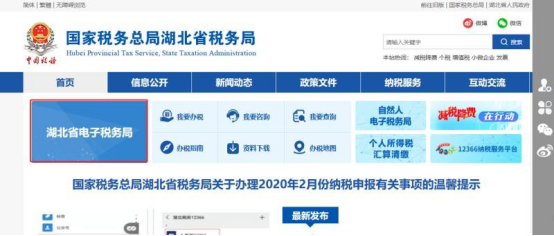 操作手册和操作视频详见电子税务局，纳税人可自行下载，也可关注湖北税务公众号进行了解。要点4：风险预防更及时电子税务局的提交申报页面设有税收政策风险提示扫描功能，纳税人可以自行选择是否享受该服务，选择与否不会影响纳税人正常申报。要点5：问题反馈更顺畅纳税人在使用电子税务局过程中，如遇到相关申报问题，可以通过以下3种方式，获取税务机关帮助：1.在线提交问题，纳税人可以通过电子税务局申报列表界面的【问题提交/查看】模块，在线提交相关申报问题，并查看问题处理结果及建议。2.拨打12366纳税服务热线电话。3.通过电话、微信群、QQ群等方式咨询主管税务机关。要点6：减税新政更丰富1.小型微利企业条件放宽、优惠更大自2019年1月1日至2021年12月31日，对从事国家非限制和禁止行业，且同时符合年度应纳税所得额不超过300万元、从业人数不超过300人、资产总额不超过5000万元等三个条件的小微企业，年应纳税所得额不超过100万元的部分，减按25%计入应纳税所得额，按20%的税率缴纳企业所得税；对年应纳税所得额超过100万元但不超过300万元的部分，减按50%计入应纳税所得额，按20%的税率缴纳企业所得税。政策依据：《财政部 税务总局关于实施小微企业普惠性税收减免政策的通知》（财税〔2019〕13号）2.固定资产加速折旧适用范围扩大自2019年1月1日起，适用《财政部 国家税务总局关于完善固定资产加速折旧企业所得税政策的通知》（财税〔2014〕75号）和《财政部 国家税务总局关于进一步完善固定资产加速折旧企业所得税政策的通知》（财税〔2015〕106号）规定固定资产加速折旧优惠的行业范围，扩大至全部制造业领域。政策依据：《财政部 税务总局关于扩大固定资产加速折旧优惠政策适用范围的公告》（财政部 税务总局公告2019年第66号）3.污染防治第三方企业减按15%税率优惠自2019年1月1日起至2021年12月31日止，对符合条件的从事污染防治的第三方企业减按15%的税率征收企业所得税。政策依据：《财政部 税务总局 国家发展改革委 生态环境部关于从事污染防治的第三方企业所得税政策问题的公告》（财政部 税务总局 国家发展改革委 生态环境部公告2019年第60号 ）4.社区家庭服务业减计收入优惠自2019年6月1日起至2025年12月31日，提供社区养老、托育、家政服务取得的收入，在计算应纳税所得额时，减按90%计入收入总额。政策依据：《财政部 税务总局 发展改革委 民政部 商务部 卫生健康委关于养老、托育、家政等社区家庭服务业税费优惠政策的公告》（财政部公告2019年第76号）5.符合条件的扶贫捐赠据实税前扣除自2019年1月1日至2022年12月31日，企业通过公益性社会组织或者县级（含县级）以上人民政府及其组成部门和直属机构，用于目标脱贫地区的扶贫捐赠支出，准予在计算企业所得税应纳税所得额时据实扣除。在政策执行期限内，目标脱贫地区实现脱贫的，可继续适用上述政策。政策依据：《财政部 税务总局 国务院扶贫办关于企业扶贫捐赠所得税税前扣除政策的公告》（财政部 税务总局 国务院扶贫办公告2019年第49号）《国家税务总局湖北省税务局 湖北省人民政府扶贫开发办公室关于进一步做好扶贫捐赠税收政策落实工作的通知》（鄂税函〔2019〕63号）6.永续债企业所得税政策明确企业发行的永续债，可以适用股息、红利企业所得税政策，即：投资方取得的永续债利息收入属于股息、红利性质，按照现行企业所得税政策相关规定进行处理，其中，发行方和投资方均为居民企业的，永续债利息收入可以适用企业所得税法规定的居民企业之间的股息、红利等权益性投资收益免征企业所得税规定；同时发行方支付的永续债利息支出不得在企业所得税税前扣除。企业发行符合规定条件的永续债，也可以按照债券利息适用企业所得税政策，即：发行方支付的永续债利息支出准予在其企业所得税税前扣除；投资方取得的永续债利息收入应当依法纳税。政策依据：《财政部 税务总局关于永续债企业所得税政策问题的公告》（财政部 税务总局公告2019年第64号）7.居民企业持有创新企业CDR取得的股息红利所得免征企业所得税（1）对企业投资者转让创新企业CDR取得的差价所得和持有创新企业CDR取得的股息红利所得，按转让股票差价所得和持有股票的股息红利所得政策规定征免企业所得税。（2）对公募证券投资基金（封闭式证券投资基金、开放式证券投资基金）转让创新企业CDR取得的差价所得和持有创新企业CDR取得的股息红利所得，按公募证券投资基金税收政策规定暂不征收企业所得税。（3）对合格境外机构投资者（QFII）、人民币合格境外机构投资者（RQFII）转让创新企业CDR取得的差价所得和持有创新企业CDR取得的股息红利所得，视同转让或持有据以发行创新企业CDR的基础股票取得的权益性资产转让所得和股息红利所得征免企业所得税。8.保险企业手续费及佣金支出税前扣除政策保险企业发生与其经营活动有关的手续费及佣金支出，不超过当年全部保费收入扣除退保金等后余额的18%（含本数）的部分，在计算应纳税所得额时准予扣除；超过部分，允许结转以后年度扣除。政策依据：《财政部 税务总局关于保险企业手续费及佣金支出税前扣除政策的公告》（财政部 税务总局公告2019年第72号）要点7：到期政策再延续1.文化转制企业免征企业所得税自2019年1月1日至2023年12月31日，经营性文化事业单位转制为企业，自转制注册之日起五年内免征企业所得税。2018年12月31日之前已完成转制的企业，自2019年1月1日起可继续免征五年企业所得税。政策依据：《财政部 国家税务总局 中央宣传部关于继续实施文化体制改革中经营性文化事业单位转制为企业若干税收政策的通知》（财税〔2019〕16号）2.公共租赁住房捐赠支出税前扣除自2019年1月1日至2020年12月31日，企事业单位、社会团体以及其他组织捐赠住房作为公租房，符合税收法律法规规定的，对其公益性捐赠支出在年度利润总额12%以内的部分，准予在计算应纳税所得额时扣除，超过年度利润总额12%的部分，准予结转以后三年内在计算应纳税所得额时扣除。政策依据：《财政部 税务总局关于公共租赁住房税收优惠政策的公告》（财政部 税务总局公告2019年第61号）3.铁路债券利息收入减半征收对企业投资者持有2019-2023年发行的铁路债券取得的利息收入，减半征收企业所得税。政策依据：《财政部 税务总局关于铁路债券利息收入所得税政策的公告》（财政部 税务总局公告2019年第57号）4.农村饮水安全工程所得减免自2019年1月1日至2020年12月31日，对饮水工程运营管理单位从事《公共基础设施项目企业所得税优惠目录》规定的饮水工程新建项目投资经营的所得，自项目取得第一笔生产经营收入所属纳税年度起，第一年至第三年免征企业所得税，第四年至第六年减半征收企业所得税。政策依据：《财政部 税务总局关于继续实行农村饮水安全工程税收优惠政策的公告》（财政部 税务总局公告2019年第67号）5.集成电路设计和软件产业企业所得税优惠政策依法成立且符合条件的集成电路设计企业和软件企业，在2018年12月31日前自获利年度起计算优惠期，第一年至第二年免征企业所得税，第三年至第五年按照25%的法定税率减半征收企业所得税，并享受至期满为止。政策依据：《财政部 国家税务总局关于集成电路设计和软件产业企业所得税政策的公告》（财政部 税务总局公告2019年第68号）6.金融企业涉农贷款和中小企业贷款损失准备金税前扣除政策金融企业根据《贷款风险分类指引》（银监发〔2007〕54号），对其涉农贷款和中小企业贷款进行风险分类后，按照以下比例计提的贷款损失准备金，准予在计算应纳税所得额时扣除：1.关注类贷款，计提比例为2%；2.次级类贷款，计提比例为25%；3.可疑类贷款，计提比例为50%；4.损失类贷款，计提比例为100%。政策依据：《财政部 税务总局关于金融企业涉农贷款和中小企业贷款损失准备金税前扣除有关政策的公告》（财政部 税务总局公告2019年第85号）7.金融企业贷款损失准备金企业所得税税前扣除政策金融企业准予当年税前扣除的贷款损失准备金计算公式如下：准予当年税前扣除的贷款损失准备金＝本年末准予提取贷款损失准备金的贷款资产余额×1%－截至上年末已在税前扣除的贷款损失准备金的余额。金融企业按上述公式计算的数额如为负数，应当相应调增当年应纳税所得额。政策依据：《财政部 税务总局关于金融企业贷款损失准备金企业所得税税前扣除有关政策的公告》（财政部 税务总局公告2019年第86号）8.扶持自主就业退役士兵创业就业有关税收优惠2019年1月1日至2021年12月31日，企业招用自主就业退役士兵，与其签订1年以上期限劳动合同并依法缴纳社会保险费的，自签订劳动合同并缴纳社会保险当月起，在3年内按实际招用人数予以定额依次扣减增值税、城市维护建设税、教育费附加、地方教育附加和企业所得税优惠。定额标准为每人每年6000元，最高可上浮50%（湖北省上浮50%，定额标准为每人每年9000元）。政策依据：《财政部 税务总局 退役军人部关于进一步扶持自主就业退役士兵创业就业有关税收政策的通知》（财税〔2019〕21号）《关于进一步扶持自主就业退役士兵创业就业有关税收政策的通知》（鄂财税发〔2019〕8号）9.支持和促进重点群体创业就业有关税收优惠2019年1月1日至2021年12月31日，企业招用建档立卡贫困人口，以及在人力资源社会保障部门公共就业服务机构登记失业半年以上且持《就业创业证》或《就业失业登记证》（注明“企业吸纳税收政策”）的人员，与其签订1年以上期限劳动合同并依法缴纳社会保险费的，自签订劳动合同并缴纳社会保险当月起，在3年内按实际招用人数予以定额依次扣减增值税、城市维护建设税、教育费附加、地方教育附加和企业所得税优惠。定额标准为每人每年6000元，最高可上浮30%（湖北省上浮30%，定额标准为每人每年7800元）。政策依据：《财政部 税务总局 人力资源社会保障部 国务院扶贫办关于进一步支持和促进重点群体创业就业有关税收政策的通知》（财税〔2019〕22号）《国家税务总局 人力资源社会保障部 国务院扶贫办 教育部关于实施支持和促进重点群体创业就业有关税收政策具体操作问题的公告》（国家税务总局公告2019年第10号）《关于进一步支持和促进重点群体创业就业有关税收政策的通知》（鄂财税发〔2019〕9号）2019年度企业所得税汇算清缴新政办理操作指引全新政策一、小型微利企业普惠性企业所得税减免（一）政策依据1.《关于实施小微企业普惠性税收减免政策的通知》（财税〔2019〕13号）2.《国家税务总局关于实施小型微利企业普惠性所得税减免政策有关问题的公告》（国家税务总局2019年第2号）（二）政策要点自2019年1月1日至2021年12月31日，对小型微利企业年应纳税所得额不超过100万元的部分，减按25%计入应纳税所得额，按20%的税率缴纳企业所得税；对年应纳税所得额超过100万元但不超过300万元的部分，减按50%计入应纳税所得额，按20%的税率缴纳企业所得税。（三）案例解析案例一：A企业（查账征收）2019年度应纳税所得额为100万元，资产总额年平均额为4500万元，从业人数为290人，非从事国家限制或禁止行业，假定该企业不符合其他优惠政策条件，应缴纳企业所得税=100×25%×20%=5万元，减免税额20万元（100×25%-5）。假设其他条件不变，A企业2019年度应纳税所得额为300万元，应缴纳企业所得税=100×25%×20%+（300-100）×50%×20%=25万元，减免税额50万元（300×25%-25）。案例二：B企业（核定应税所得率）2019年收入总额为2500万元，无不征税收入和免税收入，税务机关核定的应税所得率为10%，应纳税所得额为250万元（2500×10%），假定该企业其他条件均符合小型微利企业条件，不符合其他优惠政策条件，应缴纳企业所得税=100×25%×20%+（250-100）×50%×20%=20万元，减免税额42.5万元（250×25%-20）。（四）填报方法1.查账征收企业（1）小型微利企业免填《企业所得税年度纳税申报基础信息表》（A000000）中的“主要股东及分红情况”项目；免报《一般企业收入明细表》（A101010）、《金融企业收入明细表》（A101020）、《一般企业成本支出明细表》（A102010）、《金融企业支出明细表》（A102020）、《事业单位、民间非营利组织收入、支出明细表》（A103000）、《期间费用明细表》（A104000）。（2）根据《企业所得税年度纳税申报基础信息表》（A000000）“103资产总额”、“104从业人数”、“105所属国民经济行业”、“106从事国家限制或禁止行业”判断是否符合小微企业条件，如果符合在“109小型微利企业”选择“是”，将减免税额填入《减免所得税优惠明细表》（A107040）第1行；否则选择“否”。以案例一第二种情况为例（本指引申报表中填入的金额，单位均为万元）：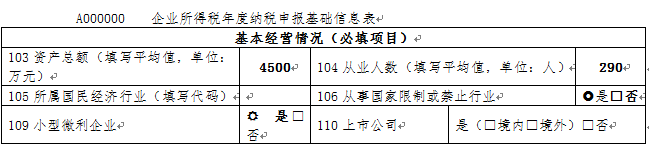 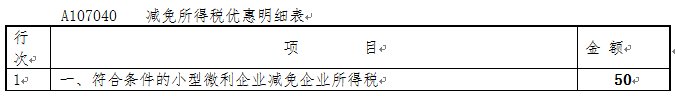 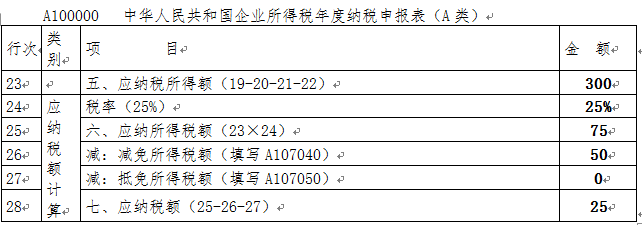 2.核定征收企业根据企业年度资产总额、从业人数平均数、是否从事国家限制或禁止行业、全年应纳税所得额判断是否符合小微企业条件，如果符合在《中华人民共和国企业所得税月（季）度预缴和年度纳税申报表（B类，2018年版）》（B100000）“按年度填报信息-小型微利企业”选择“是”，将减免税额填入《减免所得税优惠明细表》（A107040）第17行“符合条件的小型微利企业减免企业所得税”；否则选择“否”。以案例二为例：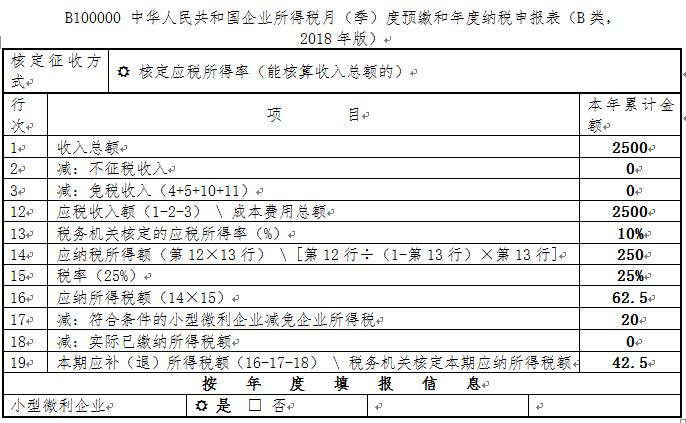 （五）注意事项1.小型微利企业无论按查账征收方式或核定征收方式缴纳企业所得税，均可享受该优惠政策。2.小型微利企业是指从事国家非限制和禁止行业，且同时符合年度应纳税所得额不超过300万元、从业人数不超过300人、资产总额不超过5000万元等三个条件的企业。 3.从业人数和资产总额指标按企业全年的季度平均值确定。具体计算公式如下：季度平均值＝（季初值＋季末值）÷2全年季度平均值＝全年各季度平均值之和÷4年度中间开业或者终止经营活动的，以实际经营期作为一个纳税年度确定上述相关指标。4.非法人的分支机构不能享受小微企业优惠政策。二、污染防治第三方企业减按15%税率优惠（一）政策依据《财政部 税务总局 国家发展改革委 生态环境部关于从事污染防治的第三方企业所得税政策问题的公告》（财政部 税务总局 国家发展改革委 生态环境部公告2019年第60号）（二）政策要点自2019年1月1日起至2021年12月31日止，对符合条件的从事污染防治的第三方企业减按15%的税率征收企业所得税。（三）案例解析A企业为符合条件的从事污染防治的第三方企业，2019年度应纳税所得额为400万元，假定该企业不符合其他优惠政策条件，则该企业2019年度应缴纳企业所得税60万元（400×15%），减免税额40万元（400×25%-60）。（四）填报方法在《减免所得税优惠明细表》（A107040）第28.1行“从事污染防治的第三方企业减按15%的税率征收企业所得税”填入相关内容。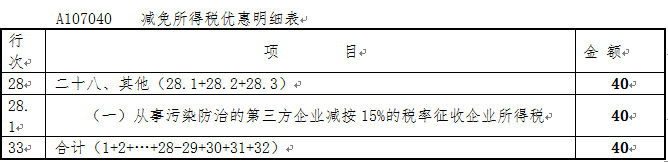 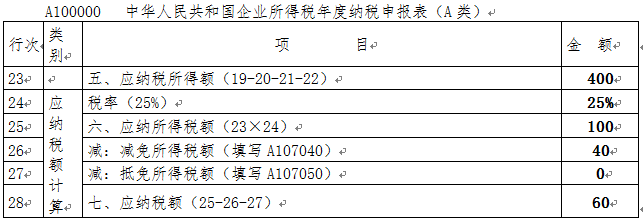 （五）注意事项1.第三方防治企业是指受排污企业或政府委托，负责环境污染治理设施（包括自动连续监测设施，下同）运营维护的企业。2.第三方防治企业应当同时符合以下条件：（1）在中国境内（不包括港、澳、台地区）依法注册的居民企业；（2）具有1年以上连续从事环境污染治理设施运营实践，且能够保证设施正常运行；（3）具有至少5名从事本领域工作且具有环保相关专业中级及以上技术职称的技术人员，或者至少2名从事本领域工作且具有环保相关专业高级及以上技术职称的技术人员；（4）从事环境保护设施运营服务的年度营业收入占总收入的比例不低于60%；（5）具备检验能力，拥有自有实验室，仪器配置可满足运行服务范围内常规污染物指标的检测需求；（6）保证其运营的环境保护设施正常运行，使污染物排放指标能够连续稳定达到国家或者地方规定的排放标准要求；（7）具有良好的纳税信用，近三年内纳税信用等级未被评定为C级或D级。三、社区家庭服务业减计收入优惠（一）政策依据《财政部 税务总局 发展改革委 民政部 商务部 卫生健康委关于养老、托育、家政等社区家庭服务业税费优惠政策的公告》（财政部公告2019年第76号）（二）政策要点自2019年6月1日起至2025年12月31日，提供社区养老、托育、家政服务取得的收入，在计算应纳税所得额时，减按90%计入收入总额。（三）案例解析A企业是一家为社区提供托育服务的机构，2019年度营业收入为2200万元，利润总额为600万元，无其他纳税调整事项，未享受其他税收优惠，2019年6月以后提供社区托育服务取得的收入为1000万元，则该企业在计算应纳税所得额时，提供社区托育服务的收入可以减计为900万元（1000×90%），应缴纳企业所得税=（600-100）×25%=125万元，节税25万元（100×25%）。（四）填报方法在《免税、减计收入及加计扣除优惠明细表》（A107010），第24.1行“取得的社区家庭服务收入在计算应纳税所得额时减计收入”填入相关内容。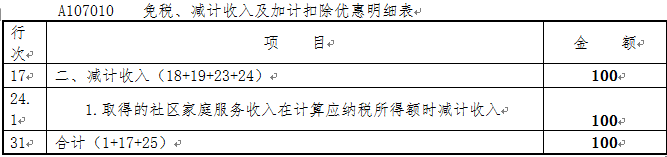 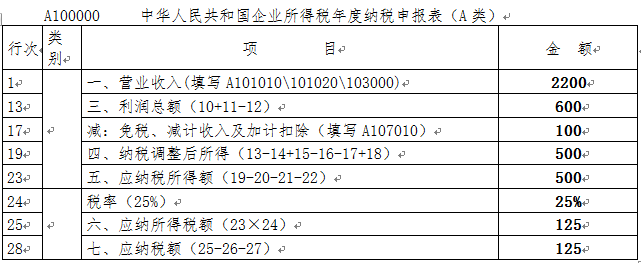 （五）注意事项1.社区是指聚居在一定地域范围内的人们所组成的社会生活共同体，包括城市社区和农村社区。2.为社区提供养老服务的机构，是指在社区依托固定场所设施，采取全托、日托、上门等方式，为社区居民提供养老服务的企业、事业单位和社会组织。社区养老服务是指为老年人提供的生活照料、康复护理、助餐助行、紧急救援、精神慰藉等服务。3.为社区提供托育服务的机构，是指在社区依托固定场所设施，采取全日托、半日托、计时托、临时托等方式，为社区居民提供托育服务的企业、事业单位和社会组织。社区托育服务是指为3周岁（含）以下婴幼儿提供的照料、看护、膳食、保育等服务。4.为社区提供家政服务的机构，是指以家庭为服务对象，为社区居民提供家政服务的企业、事业单位和社会组织。社区家政服务是指进入家庭成员住所或医疗机构为孕产妇、婴幼儿、老人、病人、残疾人提供的照护服务，以及进入家庭成员住所提供的保洁、烹饪等服务。四、固定资产加速折旧优惠行业范围扩大至全部制造业（一）政策依据《财政部 税务总局关于扩大固定资产加速折旧优惠政策适用范围的公告》（财政部 税务总局公告2019年第66号）（二）政策要点自2019年1月1日起，适用《财政部 国家税务总局关于完善固定资产加速折旧企业所得税政策的通知》（财税〔2014〕75号）和《财政部 国家税务总局关于进一步完善固定资产加速折旧企业所得税政策的通知》（财税〔2015〕106号）规定固定资产加速折旧优惠的行业范围，扩大至全部制造业领域。（三）案例解析A企业主行业为石油、煤炭及其他燃料加工业,2019年6月购进一台价值为600万元的机器设备用于生产经营，会计上采用直线折旧法，折旧年限10年，预计残值为0。2019年度利润总额为500万元，无其他纳税调整事项，未享受其他税收优惠，会计计提折旧额=600/10/12×6=30万元，假设企业选择享受加速折旧政策，缩短折旧年限为5年，则税法允许计提折旧额=600/5/12×6=60万元，应调减应纳税所得额=60-30=30万元，节税30×25%=7.5万元。（四）填报方法在《资产折旧、摊销及纳税调整明细表》（A105080）第8行“重要行业固定资产加速折旧（不含一次性扣除）”填入相关内容。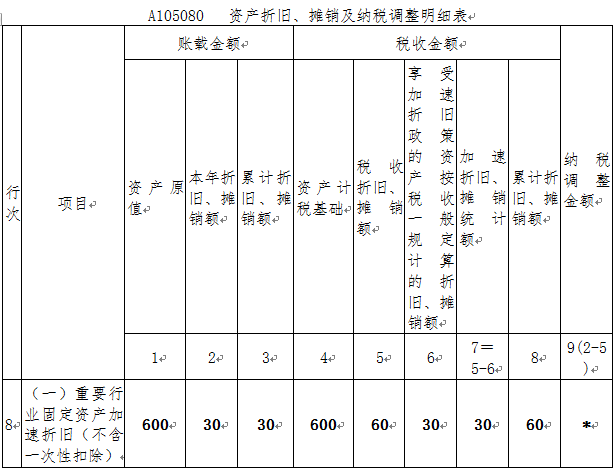 （五）注意事项1.制造业按照国家统计局《国民经济行业分类和代码（GB/T 4754-2017）》确定。今后国家有关部门更新国民经济行业分类和代码，从其规定。2.本公告发布前，制造业企业未享受固定资产加速折旧优惠的，可自本公告发布后在月（季）度预缴申报时享受优惠或在2019年度汇算清缴时享受优惠。五、扶贫捐赠据实全额扣除（一）政策依据《财政部 税务总局 国务院扶贫办关于企业扶贫捐赠所得税税前扣除政策的公告》（财政部 税务总局 国务院扶贫办公告2019年第49号）（二）政策要点自2019年1月1日至2022年12月31日，企业通过公益性社会组织或者县级（含县级）以上人民政府及其组成部门和直属机构，用于目标脱贫地区的扶贫捐赠支出，准予在计算企业所得税应纳税所得额时据实扣除。在政策执行期限内，目标脱贫地区实现脱贫的，可继续适用上述政策。（三）案例解析A企业2019年度的利润总额为100万元，发生符合条件的扶贫方面的公益性捐赠15万元，发生符合条件的教育方面的公益性捐赠12万元。该企业的公益性捐赠支出税前扣除限额为12万元（100×12%），教育捐赠支出12万元在扣除限额内，可以全额扣除；扶贫捐赠无须考虑税前扣除限额，准予全额税前据实扣除，该企业的公益性捐赠支出共计27万元，均可在税前全额扣除。（四）填报方法（1）2015年1月1日至2016年8月31日期间发生的扶贫捐赠支出，尚无结转三年扣除政策，在当年度扣除限额内优先扣除其它公益性捐赠后未据实扣除的扶贫捐赠金额，可更正2018年度纳税申报表，将金额填入《纳税调整项目明细表》（A105000）“六、其他”行次第4列“调减金额”。（2）2016年9月1日-2018年12月31日期间发生的扶贫捐赠支出，可以结转三年扣除，结转扣除后尚未据实扣除的扶贫捐赠金额，可更正2018年度纳税申报表，将金额填入《纳税调整项目明细表》（A105000）“六、其他”行次第4列“调减金额”，同时在2019年度申报时，将该金额从《捐赠支出及纳税调整明细表》（A105070）对应年度的“以前年度结转可扣除的捐赠额”中扣减。（3）2019年1月1日至2022年12月31日期间，实际发生且已计入本年损益的按税收规定可全额税前扣除的扶贫公益性捐赠支出金额，填入《捐赠支出及纳税调整明细表》（A105070）第3行“扶贫捐赠”第1列“账载金额”和第4列“税收金额”。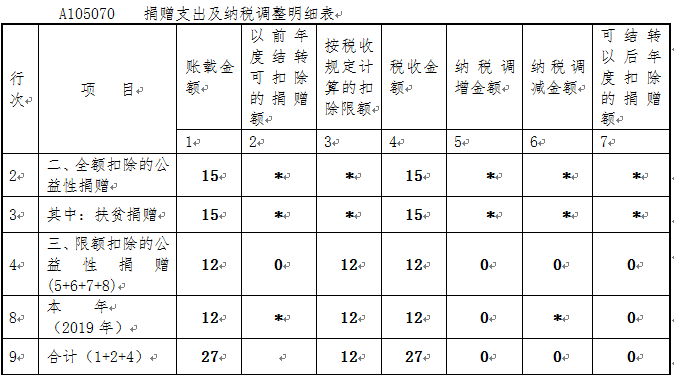 （五）注意事项1.“目标脱贫地区”包括832个国家扶贫开发工作重点县、集中连片特困地区县（新疆阿克苏地区6县1市享受片区政策）和建档立卡贫困村。湖北省“目标脱贫地区”名单详见《国家税务总局湖北省税务局 湖北省人民政府扶贫开发办公室关于进一步做好扶贫捐赠税收政策落实工作的通知》（鄂税函〔2019〕63号）。2.企业同时发生扶贫捐赠支出和其他公益性捐赠支出，在计算公益性捐赠支出年度扣除限额时，符合上述条件的扶贫捐赠支出不计算在内。3.企业在2015年1月1日至2018年12月31日期间已发生的符合上述条件的扶贫捐赠支出，尚未在计算企业所得税应纳税所得额时扣除的部分，可执行上述企业所得税政策。六、保险企业手续费及佣金支出税前扣除（一）政策依据《财政部 税务总局关于保险企业手续费及佣金支出税前扣除政策的公告》（财政部 税务总局公告2019年第72号）（二）政策要点自2019年1月1日起，保险企业发生与其经营活动有关的手续费及佣金支出，不超过当年全部保费收入扣除退保金等后余额的18%（含本数）的部分，在计算应纳税所得额时准予扣除；超过部分，允许结转以后年度扣除。（三）案例解析A保险企业2019年度发生与其经营活动有关的手续费及佣金支出300万元，其中2019年度全部保费收入扣除退保金等后余额为2000万元，则2019年准许扣除的手续费及佣金支出限额为2000×18%=360万元，本年度实际可以扣除300万元。若A企业2019年度发生手续费及佣金支出400万元，则只允许扣除360万元，超过部分40万元准予在以后纳税年度扣除。（四）填报方法在《广告费和业务宣传费等跨年度纳税调整明细表》（A105060）第2列“保险企业手续费及佣金支出”填入相关内容。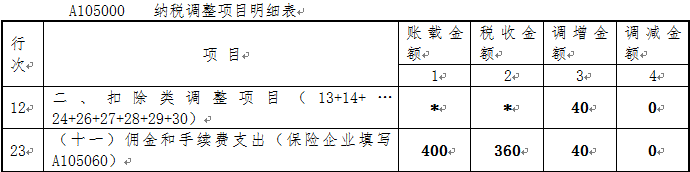 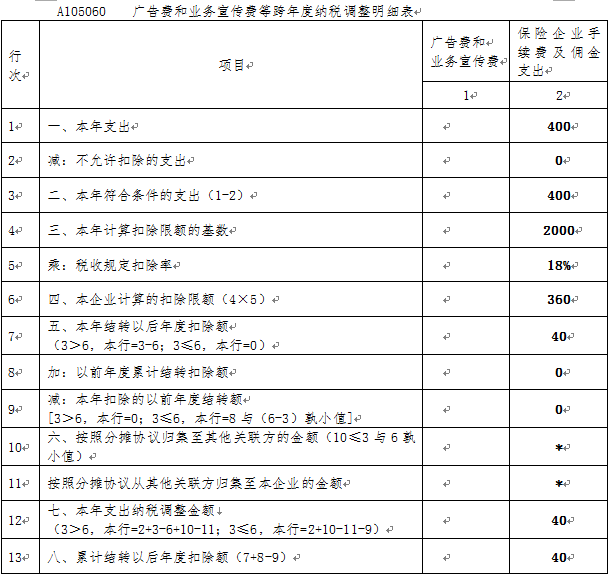 （五）注意事项1.保险企业发生的手续费及佣金支出税前扣除的其他事项继续按照《财政部 国家税务总局关于企业手续费及佣金支出税前扣除政策的通知》（财税〔2009〕29号）中第二条至第五条相关规定处理。2.保险企业应建立健全手续费及佣金的相关管理制度，并加强手续费及佣金结转扣除的台账管理。3.税会差异在汇算清缴时调整，预缴时不做调整。七、居民企业持有创新企业CDR取得的股息红利所得免征企业所得税（一）政策依据《财政部 税务总局 证监会关于创新企业境内发行存托凭证试点阶段有关税收政策的公告》（财政部 税务总局 证监会公告2019年第52号）（二）政策要点1.对企业投资者转让创新企业CDR取得的差价所得和持有创新企业CDR取得的股息红利所得，按转让股票差价所得和持有股票的股息红利所得政策规定征免企业所得税。2.对公募证券投资基金（封闭式证券投资基金、开放式证券投资基金）转让创新企业CDR取得的差价所得和持有创新企业CDR取得的股息红利所得，按公募证券投资基金税收政策规定暂不征收企业所得税。3.对合格境外机构投资者（QFII）、人民币合格境外机构投资者（RQFII）转让创新企业CDR取得的差价所得和持有创新企业CDR取得的股息红利所得，视同转让或持有据以发行创新企业CDR的基础股票取得的权益性资产转让所得和股息红利所得征免企业所得税。（三）案例解析A企业2019年持有创新企业CDR1000万元，当年取得股息红利所得100万元，转让一半的CDR取得差价所得200万元，无其他纳税调整事项，未享受其他税收优惠。A企业取得的股息红利所得100万元作为居民企业之间的股息、红利等权益性投资收益免征企业所得税；取得的差价所得作为投资收益计入利润总额。（四）填报方法在《免税、减计收入及加计扣除优惠明细表》（A107010）第7行“居民企业持有创新企业CDR取得的股息红利所得免征企业所得税”、《符合条件的居民企业之间的股息、红利等权益性投资收益优惠明细表》（A107011）第1-7行、第12行填入相关内容。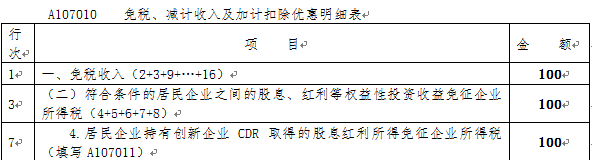 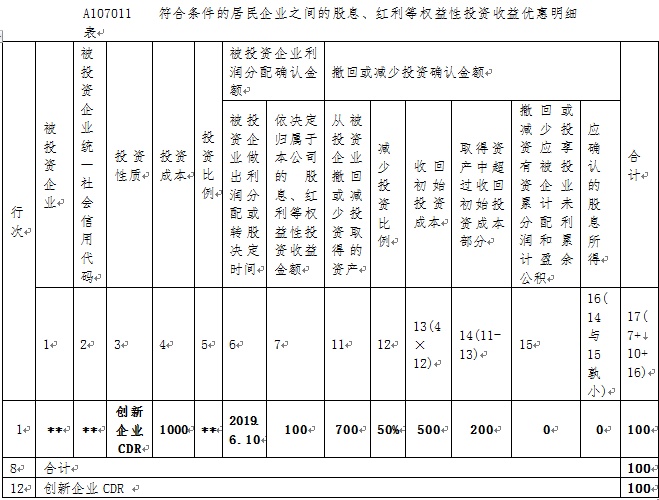 （五）注意事项创新企业CDR，是指符合《国务院办公厅转发证监会关于开展创新企业境内发行股票或存托凭证试点若干意见的通知》（国办发〔2018〕21号）规定的试点企业，以境外股票为基础证券，由存托人签发并在中国境内发行，代表境外基础证券权益的证券。八、永续债企业所得税政策问题（一）政策依据《财政部 税务总局关于永续债企业所得税政策问题的公告》（财政部　税务总局公告2019年第64号）（二）政策要点1.自2019年1月1日起，企业发行的永续债，可以适用股息、红利企业所得税政策，即：投资方取得的永续债利息收入属于股息、红利性质，按照现行企业所得税政策相关规定进行处理，其中，发行方和投资方均为居民企业的，永续债利息收入可以适用企业所得税法规定的居民企业之间的股息、红利等权益性投资收益免征企业所得税规定；同时发行方支付的永续债利息支出不得在企业所得税税前扣除。2.自2019年1月1日起，企业发行符合规定条件的永续债，也可以按照债券利息适用企业所得税政策，即：发行方支付的永续债利息支出准予在其企业所得税税前扣除；投资方取得的永续债利息收入应当依法纳税。（三）案例解析A企业2019年1月1日向B企业定向发行符合规定的永续债1000万元，贷款利率为10%，每年年底支付当年利息，A、B企业无其他纳税调整事项，未享受其他税收优惠，会计处理与税收处理一致。如果选择适用股息、红利企业所得税政策，B企业2019年度确认收到利息收入100万元（1000×10%），作为居民企业之间的股息、红利等权益性投资收益免征企业所得税，A企业支付的利息支出不得税前扣除；如果选择适用债券利息企业所得税政策，A企业支付的利息支出准予税前扣除，B企业取得的利息收入计入利润总额，A、B企业均不用做纳税调整。（四）填报方法以下是选择适用股息、红利企业所得税政策的填报方法，选择适用债券利息企业所得税政策的直接在利润中反映。投资方B企业在《免税、减计收入及加计扣除优惠明细表》（A107010）第8行“符合条件的永续债利息收入免征企业所得税”、《符合条件的居民企业之间的股息、红利等权益性投资收益优惠明细表》第1-7行、第13行填入相关内容。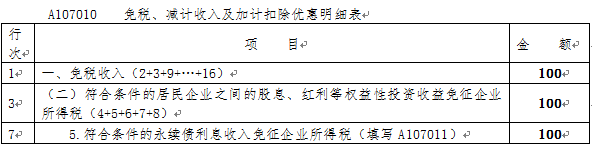 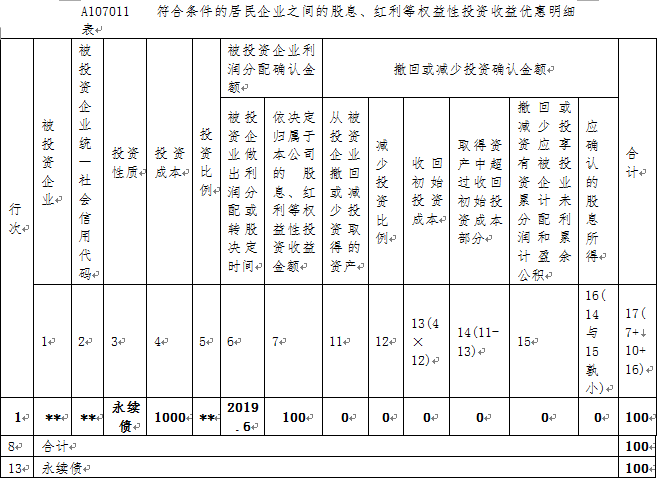 （五）注意事项1.符合规定条件的永续债，是指符合下列条件中5条（含）以上的永续债：（1）被投资企业对该项投资具有还本义务；（2）有明确约定的利率和付息频率；（3）有一定的投资期限；（4）投资方对被投资企业净资产不拥有所有权；（5）投资方不参与被投资企业日常生产经营活动；（6）被投资企业可以赎回，或满足特定条件后可以赎回；（7）被投资企业将该项投资计入负债；（8）该项投资不承担被投资企业股东同等的经营风险；（9）该项投资的清偿顺序位于被投资企业股东持有的股份之前。2.企业发行永续债，应当将其适用的税收处理方法在证券交易所、银行间债券市场等发行市场的发行文件中向投资方予以披露。3.发行永续债的企业对每一永续债产品的税收处理方法一经确定，不得变更。企业对永续债采取的税收处理办法与会计核算方式不一致的，发行方、投资方在进行税收处理时须作出相应纳税调整。4.本公告所称永续债是指经国家发展改革委员会、中国人民银行、中国银行保险监督管理委员会、中国证券监督管理委员会核准，或经中国银行间市场交易商协会注册、中国证券监督管理委员会授权的证券自律组织备案，依照法定程序发行、附赎回（续期）选择权或无明确到期日的债券，包括可续期企业债、可续期公司债、永续债务融资工具（含永续票据）、无固定期限资本债券等。延续政策九、公共租赁住房捐赠支出税前扣除（一）政策依据《财政部 税务总局关于公共租赁住房税收优惠政策的公告》（财政部 税务总局公告2019年第61号）（二）政策要点自2019年1月1日至2020年12月31日，企事业单位、社会团体以及其他组织捐赠住房作为公租房，符合税收法律法规规定的，对其公益性捐赠支出在年度利润总额12%以内的部分，准予在计算应纳税所得额时扣除，超过年度利润总额12%的部分，准予结转以后三年内在计算应纳税所得额时扣除。（三）案例解析A企业2019年将2套住房捐赠给当地政府作为公租房，成本为50万元/套，不含增值税市场价为100万元/套，增值税适用税率9%，2019年度的利润总额为900万元。根据《国家税务总局关于企业处置资产所得税处理问题的通知》（国税函〔2008〕828号）和《国家税务总局关于企业所得税有关问题的公告》（国家税务总局公告2016年第80号）的规定，视同销售应确认应税收入200万元（100×2），扣除成本100万元（50×2）后，产生100万元应税所得，调增应纳税所得额100万元。另外，营业外支出-公益性捐赠218万元（200+200×9%），假设该企业无其他捐赠支出和以前年度结转的可扣除捐赠额，则2019年度该企业的公益性捐赠支出税前扣除限额为108万元（900×12%），准予2019年税前扣除公益性捐赠108万元，当年调增应纳税所得额110万元，可结转以后三年内扣除的捐赠额110万元。（四）填报方法在《捐赠支出及纳税调整明细表》（A105070）第8行“本年限额扣除的公益性捐赠”填入相关内容。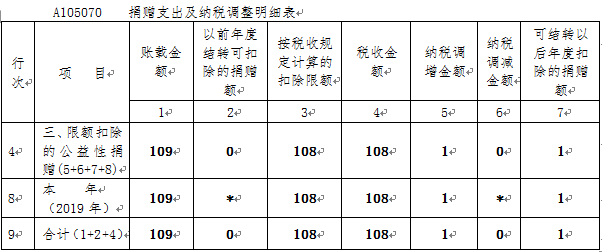 （五）注意事项1.公租房是指纳入省、自治区、直辖市、计划单列市人民政府及新疆生产建设兵团批准的公租房发展规划和年度计划，或者市、县人民政府批准建设（筹集）,并按照《关于加快发展公共租赁住房的指导意见》（建保〔2010〕87号）和市、县人民政府制定的具体管理办法进行管理的公租房。2.纳税人应将不动产权属证明、载有房产原值的相关材料、纳入公租房及用地管理的相关材料、配套建设管理公租房相关材料、购买住房作为公租房相关材料、公租房租赁协议等留存备查。十、铁路债券利息收入减半征收企业所得税（一）政策依据《财政部 税务总局关于铁路债券利息收入所得税政策的公告》（财政部 税务总局公告2019年第57号）（二）政策要点对企业投资者持有2019-2023年发行的铁路债券取得的利息收入，减半征收企业所得税。（三）案例解析A企业2019年1月1日购买铁路债券1000万元，利率5%，每年年底支付当年利息50万元（1000×5%），则该企业在计算应纳税所得额时，无其他纳税调整事项，未享受其他税收优惠，债券利息收入可以减计为25万元（50×50%），节税25×25%=6.25万元。（四）填报方法在《免税、减计收入及加计扣除优惠明细表》（A107010），第23行“取得铁路债券利息收入减半征收企业所得税”填入相关内容。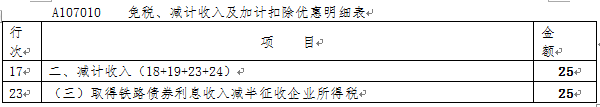 （五）注意事项铁路债券是指以中国铁路总公司为发行和偿还主体的债券，包括中国铁路建设债券、中期票据、短期融资券等债务融资工具。十一、农村饮水安全工程所得减免（一）政策依据《财政部 税务总局关于继续实行农村饮水安全工程税收优惠政策的公告》（财政部 税务总局公告2019年第67号）（二）政策要点自2019年1月1日至2020年12月31日，对饮水工程运营管理单位从事《公共基础设施项目企业所得税优惠目录》规定的饮水工程新建项目投资经营的所得，自项目取得第一笔生产经营收入所属纳税年度起，第一年至第三年免征企业所得税，第四年至第六年减半征收企业所得税。（三）案例解析A企业2017年开始为某村新建饮水工程，2019年取得第一笔生产经营收入1000万元，当年项目所得为300万元，利润总额为500万元，无其他纳税调整事项，未享受其他税收优惠，则该企业在计算应纳税所得额时，该工程项目所得免征企业所得税，节税300×25%=75万元。（四）填报方法在《所得减免优惠明细表》（A107020）“二、国家扶持的公共基础设施项目”的“优惠事项名称”中选择“8.农村饮水安全工程”，并在该行相应列次填入相关内容。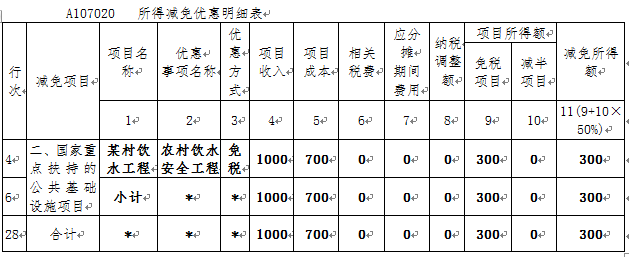 （五）注意事项1.饮水工程，是指为农村居民提供生活用水而建设的供水工程设施。饮水工程运营管理单位，是指负责饮水工程运营管理的自来水公司、供水公司、供水（总）站（厂、中心）、村集体、农民用水合作组织等单位。2.纳税调整后所得为负数的，不能享受该优惠。十二、经营性文化事业单位转制免征五年企业所得税（一）政策依据《财政部 税务总局 中央宣传部关于继续实施文化体制改革中经营性文化事业单位转制为企业若干税收政策的通知》（财税〔2019〕16号）（二）政策要点经营性文化事业单位转制为企业，自转制注册之日起五年内免征企业所得税。2018年12月31日之前已完成转制的企业，自2019年1月1日起可继续免征五年企业所得税。（三）案例解析A企业2018年11月转制为企业并进行了企业法人登记，2019年利润总额为500万元，无其他纳税调整事项，未享受其他税收优惠，则该企业在计算应纳所得税额时免征企业所得税，节税500×25%=125万元。（四）填报方法在《减免所得税优惠明细表》（A107040）第17行“经营性文化事业单位转制为企业的免征企业所得税”填入相关内容。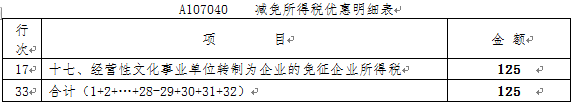 （五）注意事项享受税收优惠政策的转制文化企业应同时符合以下条件：1.根据相关部门的批复进行转制。2.转制文化企业已进行企业法人登记。3.整体转制前已进行事业单位法人登记的，转制后已核销事业编制、注销事业单位法人；整体转制前未进行事业单位法人登记的，转制后已核销事业编制。4.已同在职职工全部签订劳动合同，按企业办法参加社会保险。5.转制文化企业引入非公有资本和境外资本的，须符合国家法律法规和政策规定；变更资本结构依法应经批准的，需经行业主管部门和国有文化资产监管部门批准。十三、扶持自主就业退役士兵创业就业有关税收优惠（一）政策依据1.《财政部 税务总局 退役军人部关于进一步扶持自主就业退役士兵创业就业有关税收政策的通知》（财税〔2019〕21号）2.《关于进一步扶持自主就业退役士兵创业就业有关税收政策的通知》（鄂财税发〔2019〕8号）（二）政策要点2019年1月1日至2021年12月31日，企业招用自主就业退役士兵，与其签订1年以上期限劳动合同并依法缴纳社会保险费的，自签订劳动合同并缴纳社会保险当月起，在3年内按实际招用人数予以定额依次扣减增值税、城市维护建设税、教育费附加、地方教育附加和企业所得税优惠。定额标准为每人每年6000元，最高可上浮50%（湖北省上浮50%，定额标准为每人每年9000元）。（三）案例解析A企业2018年6月开始招用一批退役士兵，共计100人，均签订了2年以上劳动合同并缴纳相关保险费，定额标准为每人每年9000元，2019年已依次扣减增值税、城市维护建设税、教育费附加、地方教育附加40万元，2019年度汇算清缴时还剩50万元未扣，假设该企业2019年度利润总额400万元，无其他纳税调整事项，未享受其他税收优惠，则可减免企业所得税50万元（100×0.9-40），还应缴纳企业所得税50万元（400×25%-50）；如果该企业利润总额为100万元，则可减免企业所得税25万元（100×25%），当年扣减不完的25万元不再结转以后年度扣除。（四）填报方法在《减免所得税优惠明细表》（A107040）第31行“扶持自主就业退役士兵创业就业企业限额减征企业所得税”填入相关内容。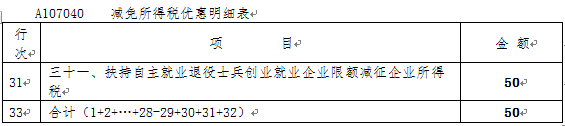 （五）注意事项纳税年度终了，如果企业实际减免的增值税、城市维护建设税、教育费附加和地方教育附加小于核算减免税总额，企业在企业所得税汇算清缴时以差额部分扣减企业所得税。当年扣减不完的，不再结转以后年度扣减。十四、支持和促进重点群体创业就业有关税收优惠（一）政策依据1.《财政部 税务总局 人力资源社会保障部 国务院扶贫办关于进一步支持和促进重点群体创业就业有关税收政策的通知》（财税〔2019〕22号）2.《国家税务总局 人力资源社会保障部 国务院扶贫办 教育部关于实施支持和促进重点群体创业就业有关税收政策具体操作问题的公告》（国家税务总局公告2019年第10号）3.《关于进一步支持和促进重点群体创业就业有关税收政策的通知》（鄂财税发〔2019〕9号）（二）政策要点2019年1月1日至2021年12月31日，企业招用建档立卡贫困人口，以及在人力资源社会保障部门公共就业服务机构登记失业半年以上且持《就业创业证》或《就业失业登记证》（注明“企业吸纳税收政策”）的人员，与其签订1年以上期限劳动合同并依法缴纳社会保险费的，自签订劳动合同并缴纳社会保险当月起，在3年内按实际招用人数予以定额依次扣减增值税、城市维护建设税、教育费附加、地方教育附加和企业所得税优惠。定额标准为每人每年6000元，最高可上浮30%（湖北省上浮30%，定额标准为每人每年7800元）。（三）案例解析A企业2018年6月开始招用一批建档立卡贫困人口，共计100人，均签订了2年以上劳动合同并缴纳相关保险费，定额标准为每人每年7800元，2019年已依次扣减增值税、城市维护建设税、教育费附加、地方教育附加40万元，2019年度利润总额400万元，无其他纳税调整事项，未享受其他税收优惠，则可减免企业所得税38万元（100×0.78-40），还应缴纳企业所得税62万元（400×25%-38）；如果该企业利润总额为100万元，则可减免企业所得税25万元（100×25%），当年扣减不完的13万元不再结转以后年度扣除。（四）填报方法企业招用建档立卡贫困人口就业的在《减免所得税优惠明细表》（A107040）第30.1行“企业招用建档立卡贫困人口就业扣减企业所得税”填入相关内容；企业招用登记失业半年以上人员就业的在该表中第30.2行“企业招用登记失业半年以上人员就业扣减企业所得税”填入相关内容。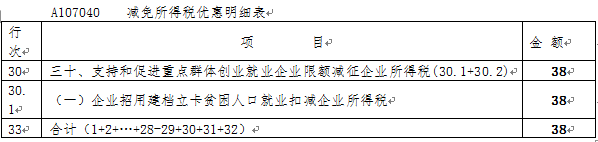 （五）注意事项1.上述人员具体包括：1.纳入全国扶贫开发信息系统的建档立卡贫困人口；2.在人力资源社会保障部门公共就业服务机构登记失业半年以上的人员；3.零就业家庭、享受城市居民最低生活保障家庭劳动年龄内的登记失业人员；4.毕业年度内高校毕业生。高校毕业生是指实施高等学历教育的普通高等学校、成人高等学校应届毕业的学生；毕业年度是指毕业所在自然年，即1月1日至12月31日。2.纳税年度终了，如果企业实际减免的增值税、城市维护建设税、教育费附加和地方教育附加小于核算减免税总额，企业在企业所得税汇算清缴时以差额部分扣减企业所得税。当年扣减不完的，不再结转以后年度扣减。十五、金融企业贷款损失准备金企业所得税税前扣除（一）政策依据《财政部 税务总局关于金融企业贷款损失准备金企业所得税税前扣除有关政策的公告》（财政部 税务总局公告2019年第86号）（二）政策要点金融企业准予当年税前扣除的贷款损失准备金计算公式如下：准予当年税前扣除的贷款损失准备金＝本年末准予提取贷款损失准备金的贷款资产余额×1%－截至上年末已在税前扣除的贷款损失准备金的余额。金融企业按上述公式计算的数额如为负数，应当相应调增当年应纳税所得额。（三）案例解析A企业为某地商业银行，2018年末在税前扣除的贷款损失准备金余额为100万元，2019年发生各项贷款金额2亿元（无涉农和中小企业贷款），当年未核销贷款损失，会计实际计提贷款准备金150万元。则贷款准备金可以扣除的限额=20000×1%=200万元，准予税前扣除的准备金=200-100=100万元，应调增应纳税所得额=150-100=50万元；如果当年企业实际计提准备金50万元，则可全额税前扣除，不作纳税调整。（四）填报方法在《特殊行业准备金及纳税调整明细表》（A105120）第33行“贷款损失准备金”填入相关内容。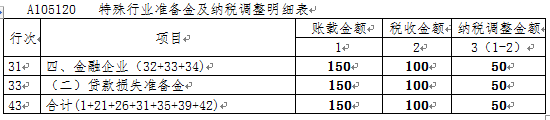 （五）注意事项1.准予税前提取贷款损失准备金的贷款资产范围包括：（一）贷款（含抵押、质押、保证、信用等贷款）；（二）银行卡透支、贴现、信用垫款（含银行承兑汇票垫款、信用证垫款、担保垫款等）、进出口押汇、同业拆出、应收融资租赁款等具有贷款特征的风险资产；（三）由金融企业转贷并承担对外还款责任的国外贷款，包括国际金融组织贷款、外国买方信贷、外国政府贷款、日本国际协力银行不附条件贷款和外国政府混合贷款等资产。2.金融企业发生的符合条件的贷款损失，应先冲减已在税前扣除的贷款损失准备金，不足冲减部分可据实在计算当年应纳税所得额时扣除。3.自2019年1月1日起执行至2023年12月31日。十六、金融企业涉农贷款和中小企业贷款损失准备金税前扣除（一）政策依据《财政部 税务总局关于金融企业涉农贷款和中小企业贷款损失准备金税前扣除有关政策的公告》（财政部 税务总局公告2019年第85号）（二）政策要点金融企业根据《贷款风险分类指引》（银监发〔2007〕54号），对其涉农贷款和中小企业贷款进行风险分类后，按照以下比例计提的贷款损失准备金，准予在计算应纳税所得额时扣除：（1）关注类贷款，计提比例为2%；（2）次级类贷款，计提比例为25%；（3）可疑类贷款，计提比例为50%；（4）损失类贷款，计提比例为100%。（三）案例解析A企业为某地农村商业银行，2018年末在税前扣除的贷款损失准备金余额为1000万元，2019年发生各项贷款金额2亿元（全部为涉农和中小企业贷款），其中，关注类、次级类、可疑类、损失类贷款各5000万，当年未核销贷款损失，会计实际计提贷款准备金8000万元。则贷款准备金可以扣除的限额=5000×2%+5000×25%+5000×50%+5000×100%=8850万元，准予税前扣除的准备金=8850-1000=7850万元，企业当年应当调增应纳税所得额=8000-7850=150万元；如果当年企业实际计提准备金7000万元，则可全额税前扣除，不作纳税调整。（四）填报方法在《特殊行业准备金及纳税调整明细表》（A105120）第32行“涉农和中小企业贷款损失准备金”填入相关内容。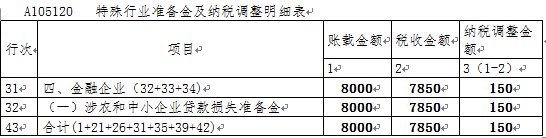 （五）注意事项1.涉农贷款，是指《涉农贷款专项统计制度》（银发〔2007〕246号）统计的以下贷款：（一）农户贷款；（二）农村企业及各类组织贷款。2.中小企业贷款，是指金融企业对年销售额和资产总额均不超过2亿元的企业的贷款。3.金融企业发生的符合条件的涉农贷款和中小企业贷款损失，应先冲减已在税前扣除的贷款损失准备金，不足冲减部分可据实在计算应纳税所得额时扣除。4.自2019年1月1日起执行至2023年12月31日。十七、集成电路设计和软件产业企业所得税政策（一）政策依据《财政部 税务总局关于集成电路设计和软件产业企业所得税政策的公告》（财政部 税务总局公告2019年第68号）（二）政策要点依法成立且符合条件的集成电路设计企业和软件企业，在2018年12月31日前自获利年度起计算优惠期，第一年至第二年免征企业所得税，第三年至第五年按照25%的法定税率减半征收企业所得税，并享受至期满为止。（三）案例解析A企业成立于2018年1月，主营范围为计算机软件开发、生产及销售，为符合条件的软件企业。该企业2018年开始获利，2019年纳税调整后所得460万元，应纳税所得额460万元，应纳所得税额115万元（460×25%）。2019年属于获利年度的次年，免征企业所得税，减免企业所得税额115万元。（四）填报方法在《软件、集成电路企业优惠情况及明细表》（A107042），全部行次填入相关内容。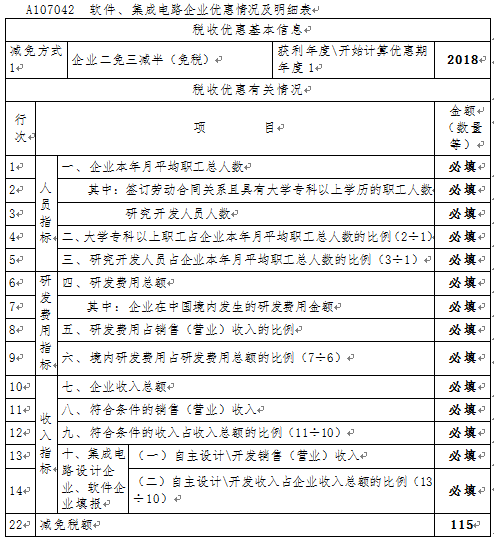 （五）注意事项“符合条件”，是指符合《财政部 国家税务总局关于进一步鼓励软件产业和集成电路产业发展企业所得税政策的通知》（财税〔2012〕27号）和《财政部 国家税务总局 发展改革委 工业和信息化部关于软件和集成电路产业企业所得税优惠政策有关问题的通知》（财税〔2016〕49号）规定的条件。四、其他省市抗击疫情税费支持政策（一）北京市北京市社会保险基金管理中心 北京市医疗保险事务管理中心关于新型冠状病毒疫情防控期间延长我市社会保险缴费工作的通告为贯彻落实党中央、国务院和市委市政府关于做好新型冠状病毒疫情防控的重要决策部署，根据人力资源和社会保障部《关于切实做好新型冠状病毒感染的肺炎疫情防控期间社会保险经办工作的通知》要求，现就新型冠状病毒疫情防控期间延长我市社会保险缴费工作的有关问题通告如下：我市暂定将 1 月、2 月应缴社会保险费缴费期延长至 3 月底，并根据疫情情况继续放宽时限要求，延长期间各项社会保险待遇正常享受。疫情期间，用人单位未按时办理职工参保登记、缴费等业务，允许疫情结束后补办，补办应在疫情解除后三个月内完成，不收取滞纳金，不影响个人权益记录。特此通告。北京市社会保险基金管理中心北京市医疗保险事务管理中心2020 年 1 月 31 日北京市人民政府办公厅关于应对新型冠状病毒感染的肺炎疫情影响促进中小微企业持续健康发展的若干措施京政办发〔2020〕7 号各区人民政府，市政府各委、办、局，各市属机构： 为深入贯彻落实党中央、国务院关于新型冠状病毒感染的肺炎疫情防控工作部署，切实减轻疫情对中小微企业生产经营影响，帮助企业共渡难关和稳定发展，制定以下工作措施。一、减轻中小微企业负担1.停征部分行政事业性收费。疫情期间，对受影响较大的中小微企业停征特种设备检验费、污水处理费、占道费。(责任单位：市财政局、市发展改革委、市市场监管局、市水务局、市交通委、各区政府) 2.减免中小微企业房租。中小微企业承租京内市及区属国有企业房产从事生产经营活动，按照政府要求坚持营业或依照防疫规定关闭停业且不裁员、少裁员的，免收2月份房租；承租用于办公用房的，给予2月份租金50%的减免。对承租其他经营用房的，鼓励业主（房东）为租户减免租金，具体由双方协商解决。对在疫情期间为承租房屋的中小微企业减免租金的企业，由市区政府给予一定资金补贴。对在疫情期间为承租房屋的中小微企业减免租金的特色园、科技企业孵化器、大学科技园、众创空间、创业基地、文化产业园、视听园区等各类载体，优先予以政策扶持。鼓励在京中央企业参照执行。(责任单位：市国资委、市财政局、市住房城乡建设委、市经济和信息化局、市科委、市委宣传部、市文化和旅游局、市广播电视局、市体育局、中关村管委会、市文资中心、北京经济技术开发区管委会、各区政府) 3.为经营困难企业办理延期纳税。受疫情影响纳税申报困难的中小微企业，可依法办理延期缴纳税款，最长不超过3个月。对受疫情影响的“定期定额”户，结合实际情况合理调整定额，或简化停业手续。（责任单位：北京市税务局、各区政府）4.补贴小微企业研发成本。对中关村国家自主创新示范区内的科技型小微企业，根据研发投入实际情况，给予每家最高不超过20万元的研发费用补助。（责任单位：中关村管委会、市财政局）5.缓解疫情造成的突出影响。对符合条件的中小文化企业融资，通过“投贷奖”政策给予贴息、贴租等奖励。对符合条件的小微、初创型文化企业房租，通过“房租通”政策给予房租补贴。对受疫情影响的滑冰滑雪场所给予适当额度用水用电补贴。按照有关规定对经营规范、信誉良好的旅行社，全额退还旅行社质量保证金，待疫情结束后再适时重新缴纳。对受疫情影响严重或在疫情防控工作中保障市民基本生活的重点连锁餐饮（早餐）、菜店（生鲜超市）、便利店等网点设立项目，对其给予房屋租金等支持，支持比例上限由原50%提高至70%。对于因疫情影响暂停举办的展会项目，如年内继续在京举办且参展中小微企业数量超过参展企业总数的50%，给予一定的场租费用补贴。降低出租车运营成本，鼓励出租车企业对疫情期间继续正常从事运营服务的出租车司机适度减免承包金；市区两级按照管理事权，可对采取减免承包金等措施鼓励运营的出租车企业给予一定运营补贴。（责任单位：市委宣传部、市体育局、市文化和旅游局、市商务局、市交通委、市财政局、各区政府） 二、加大金融支持力度6.进一步增加信贷投放。全年普惠型小微企业贷款增速高于各项贷款增速，其中国有大型银行普惠型小微企业贷款增速不低于20%。对因受疫情影响经营暂时出现困难但有发展前景的企业不抽贷、不断贷、不压贷，对受疫情影响严重的中小微企业到期还款困难的，可予以展期或续贷。（责任单位：人行营业管理部、北京银保监局、市金融监管局）7.降低企业融资成本。加快和扩大LPR定价基准的运用，推动2020年全市普惠型小微企业贷款综合融资成本较2019年再下降0.5个百分点。对疫情防控重点保障企业给予贷款贴息支持。（责任单位：人行营业管理部、北京银保监局、市金融监管局、市财政局） 8.拓宽直接融资渠道。中小企业股票质押协议在疫情防控期间到期，企业由于还款困难申请展期的，可与证券公司等金融机构协商，展期3至6个月。积极推进拟上市公司IPO、新三板创新层企业申请精选层辅导验收工作，采取非现场等灵活高效方式进行辅导验收。疫情期间，加快资本市场线上服务平台建设，组织辅导机构加大企业挂牌上市线上培训力度。（责任单位：北京证监局、人行营业管理部、市金融监管局、中关村管委会） 9.提高融资便捷性。加强金融服务快速响应机制和网络建设，开展“网上畅融工程”快速对接服务，充分发挥银企对接系统作用，提升金融服务可获得性，降低服务成本。完善本市企业续贷服务中心功能，加快建设企业首贷服务中心，持续提高中小微企业“首贷率”、信用贷款占比，小微企业无还本续贷占比提升20个百分点以上。建设基于区块链的供应链债权债务平台，为参与政府采购和国企采购的中小微企业提供确权融资服务。（责任单位：人行营业管理部、北京银保监局、市金融监管局、市政务服务局）10.优化融资担保服务。疫情期间，本市政府性担保机构对受疫情影响严重的中小微企业降低综合费率0.5个百分点；对疫情期间提供生活服务保障的相关企业，担保费率降至1.5%以下；对疫情防控相关企业，担保费率降至1%以下。（责任单位：市财政局、市金融监管局、市经济和信息化局） 11.加强创新型中小微企业融资服务。进一步降低十大高精尖产业和中关村国家自主创新示范区等地区资金困难的中小微企业贷款利率。力争2020年科创类企业贷款同比增长不低于15%，有贷款余额的户数同比增长不低于15%，针对因疫情造成中小微企业信用评级负面影响的，暂不予以信用降级。对符合条件的中关村创新型中小微企业给予贷款贴息以及债券、融资租赁费用补贴。（责任单位：人行营业管理部、市经济和信息化局、中关村管委会、市发展改革委、市科委、市财政局、北京银保监局、市金融监管局） 三、保障企业正常生产运营 12.实施援企稳岗政策。对受疫情影响较大，面临暂时性生产经营困难且恢复有望、坚持不裁员或少裁员的参保企业，可按6个月的上年度本市月人均失业保险金标准和参保职工人数，返还失业保险费。疫情期间，对符合首都功能定位和产业发展方向的中小微企业，截至4月底企业职工平均人数与上年平均人数相比持平或增长20%（不含）以内的，一次性给予该企业3个月应缴纳社会保险费30%的补贴；截至4月底企业职工平均人数与上年平均人数相比增长20%及以上的，一次性给予该企业3个月应缴纳社会保险费50%的补贴。对于享受上述政策的企业，根据岗位需要组织职工（含待岗人员）参加符合规定的职业技能培训，可按每人1000元的标准享受一次性技能提升培训补贴。符合条件的本市失业人员按照有关规定可享受免费培训。（责任单位：市人力资源社会保障局、市财政局、各区政府） 13.促进就业困难群体就业。用人单位招用本市登记失业人员和城乡就业困难人员，依法签订一年及以上期限劳动合同且按规定缴纳职工社会保险、按月足额发放不低于本市职工最低工资标准1.2倍工资的，可按规定申请享受岗位补贴、社会保险补贴。（责任单位：市人力资源社会保障局、市财政局） 14.保障企业正常安全生产需求。各生产企业要严格落实本市疫情防控工作要求，保障生产工作人员健康安全。优化疫情防控货物、生活必需品及国家级、市级重大工程建设原材料和涉及保障城市运行必需、重要国计民生的相关项目建设原材料的调配、运输，为企业办理疫情防控应急物资通行证，保障运输通畅。加大企业复产用工保障力度，积极帮助企业协调解决防疫物资需求，加强防控工作技术支持，监督指导企业在疫情防控达标前提下开展生产经营活动。（责任单位：市住房城乡建设委、市交通委、市商务局、市经济和信息化局、市卫生健康委、各区政府） 15.加大政府采购和中小微企业购买产品服务支持力度。全市预算单位在满足机构自身运转和提供公共服务基本需求的前提下，要加大对中小微企业的倾斜力度，进一步提高面向中小微企业采购的金额和比例。依托市中小企业公共服务平台发放中小微企业服务券，受疫情影响严重的企业采购远程办公、视频会议、法律咨询、在线检测、网络销售等指定服务产品的，对每家企业给予不超过合同额50%的补贴，最高额度不超过20万元。（责任单位：市财政局、市经济和信息化局、各有关部门） 16.精心做好企业服务。发挥12345企业服务热线功能，及时帮助企业解决困难和问题。开通中小微企业法律咨询热线专席服务，组建律师专家服务团，为中小微企业提供咨询、代理、“法治体检”等多种形式的法律服务。出台涉疫情防控公证事项办事指引，为受疫情影响的中小微企业提供专门公证服务。（责任单位：市发展改革委、市司法局、市经济和信息化局、各有关部门、各区政府） 以上政策措施适用于符合工业和信息化部、国家统计局、国家发展改革委、财政部联合发布的《中小企业划型标准规定》（工信部联企业〔2011〕300号）且在北京注册的中小微企业，自印发之日起实施，有效期至2020年底（文中具体措施有明确期限规定的从其规定，因本市新型冠状病毒感染的肺炎疫情应急响应结束等原因政策措施不再有必要性的自然失效）。 北京市人民政府办公厅2020年2月5日北京市人民政府办公厅关于进一步支持打好新型冠状病毒感染的肺炎疫情防控阻击战若干措施京政办发〔2020〕5号各区人民政府，市政府各委、办、局，各市属机构：为深入贯彻落实党中央、国务院关于新型冠状病毒感染的肺炎疫情防控工作部署，切实加强防控能力建设，解决企业生产经营困难，促进城市平稳有序运行，更好服务市民生活， 制定以下工作措施。一、进一步优化审批服务1.对新落地生产防控疫情所需物资的项目加快审批，各区围绕防控物资和配套部件、材料项目生产建设、认证等方面，开辟一站式、全链条并行、48 小时内办结的审批绿色通道， 优先配置用地用水用电等资源型指标。(责任单位：各区政府)2.设立进口防控物资快速通关专用窗口和绿色通道，对用于疫情防控治疗的进口药品、医疗器械等，做到即到即提，确保通关“零延时”。按照国家有关规定，自2020年1月1日至3月31日，对捐赠用于疫情防控的进口物资，免征进口关税和进口环节增值税、消费税； 对卫生健康部门组织进口的直接用于防控疫情物资免征关税；免税进口物资已征收的应免税款予以退还。(责任单位：北京海关、市财政局、北京市税务局、市卫生健康委)3.建立采购绿色通道。按照国家有关规定，采购疫情防控相关货物、工程和服务的，可不执行政府采购法规定的方式和程序，采购进口物资无需审批。(责任单位：市财政局)4.提高资金拨付汇划效率。引导辖区内银行业金融机构做好与防控疫情相关的银行账户服务工作，简化开户流程，加快业务办理。积极开辟捐款绿色通道，确保疫情防控款项第一时间到达指定收款人账户。减免银行业金融机构通过人民银行支付系统办理防控疫情相关款项汇划费用。(责任单位：人行营业管理部、北京银保监局)5.简化外汇办理手续。对于市政府有关部门所需的疫情防控物资进口，可按照“特事特办” 原则，简化进口购付汇业务流程与材料。对于境内外因支援此次疫情防控汇入的外汇捐赠资金，银行可直接通过受赠单位已有的经常项目外汇结算账户，便捷办理资金入账和结汇手续。暂停实施需开立捐赠外汇账户的要求。企业办理与疫情防控相关的资本项目收入结汇支付时，无需事前、逐笔向银行提交单证材料，经办银行加强对企业资金使用真实性的事后抽查。(责任单位：人行营业管理部、北京外汇管理部、北京银保监局)二、加大防控资金支持力度6.建立疫情防控专项资金池，主要用于全市医药物资储备、医疗卫生机构开展疫情防控所需医用设备设施和防护物资等。市区两级财政加大疫情防控库款保障力度，优先调度，协同财政代理银行主动做好与卫生健康、疾控等部门的对接，确保预算安排的疫情防控资金及时足额到位；对于库款保障水平偏低的区级财政，市财政将及时增加资金调度予以保障。(责任单位：市财政局、各区政府)7.加强医疗费用保障。落实国家有关政策，新型冠状病毒感染的肺炎确诊患者救治费用个人自付部分由财政予以全额补助。对直接接触待排查病例或确诊病例，诊断、治疗、护理、医院感染控制、病例标本采集和病源检测等工作相关人员给予每人每天 300 元补助，对参与疫情防控的其他医务人员和防疫工作者给予每人每天 200 元补助。医护及相关工作人员因履行工作职责感染新型冠状病毒肺炎的，按规定认定为工伤；将《新型冠状病毒感染的肺炎诊疗方案》覆盖的药品和医疗服务项目临时纳入工伤保险基金支付范围。(责任单位：市财政局、市卫生健康委、市医疗保障局、市人力资源社会保障局、各区政府)8.加大对涉及疫情防控和民生领域的信贷支持力度。引导辖区内各金融机构针对疫情防控涉及的卫生防疫、医药产品制造及采购、公共卫生基础设施建设、科研攻关等企业提供专项信贷服务，对涉及疫情防控的企业信贷申请“特事特办”，简化流程，尽快发放。通过人民银行专项再贷款支持金融机构向相关直接参与防控的重点医用物品和生活物资生产、运输和销售重点企业提供优惠利率信贷支持。鼓励辖区内各金融机构向疫情防控一线的相关单位和工作者、接受治疗或隔离的人员以及受疫情影响暂时失去收入来源的人群提供更优惠的金融服务，灵活调整住房按揭、信用卡等个人信贷还款安排，合理延后还款期限。(责任单位：人行营业管理部、北京银保监局、市金融监管局)三、精心做好企业服务9.支持防控疫情所需物资生产企业实施技术改造提质增效增加产能，支持其他企业通过新增防控疫情所需物资生产线快速形成产能，对相关有效释放产能的项目提供投资补贴或者贷款贴息。(责任单位：市经济和信息化局、市发展改革委、市财政局)10.帮助各类企业稳定生产经营。协助企业解决防控物资保障、原材料供应、物流运输等问题，加强防控监督指导，确保企业在疫情防控达标前提下正常生产。实施灵活用工政策，允许企业综合调剂使用年度内的休息日。企业因受疫情影响导致生产经营困难的，可以通过与职工协商一致采取调整薪酬、轮岗轮休、缩短工时、待岗等方式稳定工作岗位，尽量不裁员或者少裁员。符合条件的企业，可按规定给予失业保险费返还。(责任单位：各行业主管部门、市商务局、市药品监管局、市交通委、北京铁路局、北京海关、市卫生健康委、市人力资源社会保障局、市财政局、各区政府)11.妥善解决困难企业融资问题。对因受疫情影响经营暂时出现困难但有发展前景的企业不抽贷、不断贷、不压贷，为相关企业做好续贷服务，努力做到应续尽续、能续快续。启动线上续贷机制。采取适当下调贷款利率、增加信用贷款和中长期贷款等措施，支持相关企业战胜疫情灾害影响。对于因受疫情影响在股票质押、公司债兑付、信息披露等方面遇到困难的企业，指导其用好中国证监会及交易所相关政策，通过适当展期、发新还旧和延期披露等方式，化解流动性危机，渡过难关。(责任单位：人行营业管理部、北京银保监局、北京证监局)12.延迟缴纳社会保险费。将 1 月、2 月应缴社会保险费征收期延长至 3 月底。对于旅游、住宿、餐饮、会展、商贸流通、交通运输、教育培训、文艺演出、影视剧院、冰雪体育等受影响较大的行业企业，经相关行业主管部门确认，可将疫情影响期间应缴社会保险费征收期延长至 7 月底。延迟缴费期间，不收取滞纳金，不影响正常享受各项社会保险待遇，不影响个人权益记录。(责任单位：市人力资源社会保障局、市教委、市文化和旅游局、市商务局、市交通委、市体育局、市医疗保障局、市财政局)13.鼓励大型商务楼宇、商场、市场运营方对中小微租户适度减免疫情期间的租金，各区对采取减免租金措施的租赁企业可给予适度财政补贴。(责任单位：市商务局、市财政局、市国资委、各区政府)四、发挥科技创新对疫情防控支撑作用14.加强防疫药品研发和技术攻关。出台加强新型冠状病毒感染的肺炎科技攻关促进医药健康创新发展的相关政策，支持医疗机构积极开展针对新型冠状病毒感染的肺炎预防、诊断与治疗创新品种临床研究，推动创新医疗器械、创新药尽快进入临床应用，支持医药类企业加快抗病毒药物、检测试剂研发和排产。及时、足额、优先为符合条件的生产相关药品、试剂、疫苗研发机构办理采购国产设备退税。(责任单位：市科委、市卫生健康委、市财政局、北京市税务局)15.加强与疫情防控所需药品和医疗器械产品生产企业对接，鼓励在中关村相关分园落地。充分发挥第三方技术服务平台作用，加速相关药品、医疗器械等技术产品的研发生产。支持企业进入防控产品应急审评审批绿色通道。(责任单位：中关村管委会)16.促进大数据和人工智能应用。深入实施北京大数据行动计划，鼓励政府数据和社会数据融合共享、互动互用，联合开展筛选排查、物资调配等智能应用研发。完善“北京市新型冠状病毒感染的肺炎在线医生咨询平台”，支持医疗人工智能关键技术研发及产品示范。(责任单位：市经济和信息化局、市科委、市卫生健康委)五、加强城市运行服务保障17.做好返京人员服务管理。严格执行《北京市人民政府办公厅关于落实“四方责任”进一步加强重点人群、场所和单位新型冠状病毒感染的肺炎疫情防控工作的通知》(京政办发〔2020〕4 号)，到京前 14 日内，离开湖北地区或者有过湖北地区人员接触史的人员，在到京之日应当主动向居住地或者住宿地的社区(村)报告健康状况，并于到京之日起接受 14 日的监督性医学观察，每日早晚监测体温，不得外出，负责监督性医学观察的社区(村)应当为其提供基本生活保障。对国内其他地区人员到京 14 日内，应早晚进行体温和健康监测，体温正常的可以上班，鼓励企业实行弹性工作时间、错峰上下班，有条件的可以实行网络办公。各街道办事处、乡镇政府要落实分类管理要求，指导社区采取科学防控办法，避免一刀切。(责任单位：市卫生健康委、各区政府)18.加强生活必需品供应保障。按照“市管批发、区管零售”原则，加大对生活必需品供应企业协调和服务保障力度，统筹大型批发市场、大型连锁超市等重点流通企业，强化政府储备和货源组织；严格落实各区属地责任，做好属地生活必需品零售供应。启动实施“点对点” 监测补货保障机制，提升缺货商品补货效率。将重要防疫和生活物资纳入应急运输保障范围， 落实绿色通道政策，确保“不停车、不检查、不收费”，优先便捷通行。严格价格监管，加强价格监测，每日通报各区食品价格变动情况。严肃查处借疫情防控之机囤积居奇、捏造散布涨价信息、哄抬物价等扰乱市场价格秩序的违法行为。(责任单位：市商务局、市发展改革委、市交通委、市财政局、国家统计局北京调查总队、市市场监管局、各区政府)19.加大政务服务利企便民力度。落实重点企业“服务包”制度，充分发挥 12345 市民服务热线作用，及时回应企业和群众诉求，提供更多“雪中送炭”服务。全面加强智慧政务建设， 推动更多政务服务事项“网上办、掌上办、指尖办”，既便利群众办事，又避免人员聚集。(责任单位：市发展改革委、市政务服务局、市投资促进服务中心、市有关部门)北京市人民政府办公厅 2020 年 2 月 3 日关于做好疫情防控期间维护劳动关系稳定有关问题的通知京人社劳字〔2020〕11号各企业、各区人力资源和社会保障局、北京经济技术开发区社会事业局、北京经济技术开发区行政审批局：为落实市委、市政府关于疫情防控工作的要求，确保患病职工安心接受治疗，保障因疫情被隔离人员和未及时返京复工人员的合法权益，保证企业正常生产经营，维护劳动关系稳定，现就有关问题通知如下：一、企业应当保障患病职工依法享有医疗期和病假工资根据国家和本市相关法律法规规定，企业职工因患病停止工作治疗休息的，应当享有医疗期。职工医疗期中，企业应当根据劳动合同或集体合同的约定，支付病假工资，病假工资不得低于北京市最低工资标准的80%。二、企业要妥善安置因疫情被隔离人员和未及时返京复工人员对于新型冠状病毒感染肺炎疑似病人及与新型冠状病毒感染肺炎病人、疑似病人密切接触者，经隔离、医学观察排除是病人或者病原携带者后，隔离、医学观察期间的工资待遇由所属企业按正常工作期间工资支付。对于因疫情未及时返京复工的职工，企业可以优先考虑安排职工年休假。其中，职工累计工作已满1年不满10年的，年休假5天;已满10年不满20年的，年休假10天;已满20年的，年休假15天。职工在年休假期间享受与正常工作期间相同的工资收入。职工未复工时间较长的，企业经与职工协商一致，可以安排职工待岗。待岗期间，企业应当按照不低于本市最低工资标准的70%支付基本生活费。执行工作任务的出差职工，因疫情未能及时返京期间的工资待遇由所属企业按正常工作期间工资支付。三、企业可以采取集中工作、集中休息方式保持正常生产经营受疫情影响的企业，可以向人力资源社会保障部门申请执行综合计算工时制度，按照生产经营需要，实行轮岗调休。四、各区人力资源社会保障部门要切实做好服务指导和监测处置工作各区要落实属地责任，加强对受疫情影响企业的劳动用工指导，加大劳动关系风险预测预警力度，切实保护职工合法权益。要开辟绿色通道，依法及时做好企业特殊工时制度的行政许可工作。要结合疫情防控工作要求，加强对劳务派遣等人员流动性较大企业的用工监测，有效防范和处置突发情况。北京市人力资源和社会保障局 2020年1月23日关于进一步做好疫情防控期间本市人力资源和社会保障相关工作的通知京人社办发〔2020〕2 号各区人力资源和社会保障局、北京经济技术开发区社会事业局、北京经济技术开发区行政审批局，各技工院校、各有关单位：为贯彻落实党中央、国务院和市委市政府关于做好新型冠状病毒感染的肺炎疫情防控的重要决策部署，根据国家和本市有关文件要求，全市各级人力资源社会保障部门及相关单位要切实提高政治站位，狠抓疫情防控工作落实，坚决做到守土有责、守土担责、守土尽责， 经市政府同意,现就有关工作通知如下：一、全力维护劳动关系稳定（一）依法履行劳动合同,保障工资支付 1.对新型冠状病毒感染的肺炎患者、疑似病人、密切接触者在其隔离治疗期间或医学观察期间以及因政府实施隔离措施或者采取其他紧急措施导致不能提供正常劳动的职工，企业应当视同提供正常劳动并支付其工资，不得解除劳动关系。在此期间，劳动合同到期的，分别顺延至职工医疗期期满、医学观察期期满、隔离期期满或者政府采取的紧急措施结束。2.对于企业要求职工通过网络、电话等灵活方式在家上班的，按照正常工作期间的工资收入支付工资。（二）合理安排职工休息休假根据《国务院办公厅关于延长 2020 年春节假期的通知》，2020 年 1 月 31 日至 2 月 2 日期间因疫情防控不能休假和提前结束休假复工的职工，企业应当安排其同等时间的补休，不能安排补休的，按照不低于工资基数的200%支付加班工资。（三）保障用人单位正常生产经营秩序用人单位因受疫情影响导致生产经营困难的，可以通过与职工协商一致采取调整薪酬、轮岗轮休、缩短工时、待岗等方式稳定工作岗位，尽量不裁员或者少裁员。符合条件的企业， 可按规定给予失业保险费返还。（四）加强劳动人事争议预防调处加强疫情防控期间劳动人事用工政策宣传，引导当事人将协商、调解作为解决争议的主要途径。充分发挥“互联网+调解”平台作用，结合微信调解、电话调解、视频调解等非当面沟通方式，及时化解纠纷，减少当事人往返和聚集次数。因疫情影响的劳动人事仲裁案件， 可中止审理，待相应情形消除后及时恢复审理。经与当事人协商同意，优先采取电子送达、邮寄送达等方式送达法律文书。二、落实社会保障措施（一）根据我市关于本行政区域内企业灵活安排工作的有关规定，适时调整疫情防控期间我市社会保险费征收期，并及时向社会通告，确保各项社会保险待遇享受及权益不受疫情影响。2020 年 1 月、2 月应缴社会保险费的征收期延长至 3 月底。（二）医护及相关工作人员因履行工作职责感染新型冠状病毒肺炎的，按规定认定为工伤。压缩认定时间，用人单位为上述对象申报工伤认定且事实清楚、材料完整的，应在受理3 日内完成认定工作。（三）及时落实工伤保险待遇。将《新型冠状病毒感染的肺炎诊疗方案》覆盖的药品和医疗服务项目，临时纳入工伤保险基金支付范围。认定工伤人员发生的相关费用，参加工伤保险的由工伤保险基金和用人单位按工伤保险有关规定支付；未参保的由用人单位按法定标准支付。各级社保经办机构要开辟工伤待遇支付快捷通道，按规定支付工伤保险待遇。按照疫情防控部署,延期开展劳动能力鉴定，劳动能力鉴定办结时限相应顺延。三、减少人员聚集（一）疫情未解除期间，全市各级公共和经营性人力资源服务机构暂缓组织本地现场招聘活动，暂停跨地区赴外招聘和劳务合作活动，用人单位和求职者通过网络开展求职招聘， 须落实疫情防控责任和措施。暂停“春风行动暨就业援助月”现场活动。各类人事、职称和资格考试，以及事业单位公开招聘等工作适时延期进行。（二）简化优化毕业生就业手续。疫情期间推动“不见面”签署毕业生就业协议，办理就业、升学、出国（境）手续。延长就业报到、引进毕业生审批和求职创业补贴办理时间。视疫情变化情况，适时启动乡村教师特岗计划、乡村振兴协理员招聘工作。2020 年毕业生签署就业协议书开始时间推迟到 3 月 1 日，结束时间延至 12 月 31 日。（三）大力推广服务事项不见面办理。全市各级窗口单位应加大指尖行动计划落实和全程网办力度，将涉及用人单位和个人高频的各类人社服务事项推至网上办理、掌上办理，通过微信公众号或网上平台等途径实现在线查询、办理，通过邮递方式寄送有关材料，尽量减少现场办理环节。各级人力资源社会保障部门和经办机构要加强对不见面办理的业务、途径等方面的宣传，及时发布线上办理业务目录，并及时更新。畅通 12333 人力资源和社会保障服务热线政策咨询渠道。四、加强对疫情防治人员关心关爱（一）对参加防治工作的医务人员和防疫工作者,给予临时性工作补助。对于直接接触待排查病例或确诊病例，诊断、治疗、护理、医院感染控制、病例标本采集和病原检测等工作相关人员，给予每人每天300元补助；对于参加疫情防控的其他医务人员和防疫工作者，给予每人每天 200 元补助。（二）对于在疫情防治中承担重要职能、做出突出贡献的医疗和公共卫生事业单位，一次性增核当年绩效工资总量,经批准可适当提高中高级专业技术职务结构比例。对表现突出的医务人员和防疫工作者,在职称评聘上优先评聘，经核准可相应放宽条件或破格申报。五、做好技工院校和培训鉴定考核机构疫情防控（一）各技工院校院（校）长为疫情防控工作第一责任人，要严格落实“四方责任”，建立每日报告制度。各校要建立并落实离校学生在延期开学期间“一校一策”工作方案，引导学生在此特殊时期不离家、不返校。开学前对师生和工作人员返校前两周的健康数据进行排查， 切实做到全覆盖。各院校要积极参与联防联控，落实校区各项防控措施。（二）做好培训鉴定机构疫情防控工作。全市职业技能培训机构、技能鉴定机构（含技能等级认定试点企业），以及承担新型学徒培养任务的企业暂缓组织线下集中培训、鉴定考试服务。各区人力资源社会保障部门要启动安全应急预案，强化属地监管职责，认真督促培训鉴定考核机构落实疫情报告制度。六、加强服务保障（一）各类用人单位应当建立健全劳动安全卫生制度，严格执行国家和本市劳动安全卫生规程和标准，对劳动者进行劳动安全卫生教育，自觉做好疫情防控;合理安排工作时间和休息休假，落实女职工、未成年工劳动保护措施，着力维护劳动关系和谐稳定。（二）各级人力资源社会保障部门要落实属地责任，加强形势研判和应急处置，主动投身到本区疫情防控斗争中去。要密切关注来自疫情高发地区农民工节后返城情况，配合有关部门加强监测、宣传和服务保障等工作。强化对受疫情影响用人单位的劳动用工指导服务， 加大劳动关系风险预测预警力度，切实维护职工合法权益。加强对用工密集、人员流动性大的企业的用工监测，有效防范和处置突发情况。依法查处克扣、无故拖欠劳动者工资、扰乱人力资源市场秩序等违法行为，维护社会稳定。北京市人力资源和社会保障局2020 年 1 月 31 日北京经济技术开发区关于支持企业控疫情稳增长若干措施为深入贯彻落实市委、市政府关于新型冠状病毒感染的肺炎预防控制工作部署，在切实加强防疫能力建设的基础上，北京经开区加强对企业和项目的服务保障，制定以下措施，确保区域经济持续健康增长。一、全面防控疫情。出台防控指导手册企业版，向区内企业定点发布，做好节后返工人员的防控工作。与专业机构录制防疫课程，利用多媒体广泛开展疫情防控宣传指导。依托融媒体方式，推广网上健康服务。（责任单位：社会事业局）二、提供餐饮保障。出台《北京经济技术开发区新型冠状病毒感染的肺炎防控工作企业就餐防控指南》，开通蔬菜直通车等方式保障食品供应，鼓励电商、快递、外卖企业提供无接触配送服务。（责任单位：商务金融局）三、解决住宿困难。结合企业需求，在保障企业返京人员返回居住地的基础上，协调两区八镇提供更多住房资源。提前为企业开展人才公租房配租工作，为区内企业提供 1000 间蓝领公寓作为周转用房。因复工需要租住约定酒店的，给予实际价格  的住宿补贴。（责任单位：开发建设局） 四、便利员工出行。简化手续、优化流程，为企业办理疫情防控应急物资通行证。帮助企业定制通勤班车， 优化公交线路。（责任单位：城市运行局）五、促进生产供给。做好北京经开区重点企业"一对一"服务，协助企业解决原材料供应、生产物资运输问题。企业研发、生产对抗本次新型冠状病毒药品、诊断设备等产品的，给予研发投入实际发生额10%的资金补助。（责任单位：营商合作局） 六、鼓励市场开拓。帮助企业开拓、对接市场；鼓励区内企业产业链上下游协同发展；鼓励企业从境内、外采购与疫情防控相关的原材料自用或提供给区内其他企业使用，根据采购金额给予适度补助。（责任单位：营商合作局）七、支持企业出口。加快落实 2019 年外贸稳增长政策兑现，对疫情期间按时复工且出口增速在北京经开区排名前50位的外贸企业及新增外贸企业予以奖励。（责任单位：商务金融局） 八、保持就业稳定。建立北京经开区人力资源服务企业名录，针对企业用工需求，搭建用工服务交流平台， 保障企业用工稳定。主动对接临近低风险地区人力资源部门和服务企业，开拓招工渠道。积极落实北京市相关政策，为企业申请岗位补贴等政策资金。（责任单位：社会事业局）九、提高审批效率。推行不见面审批，在现有承诺的办理时限上再压缩 40。对重大项目、重点工程开设审批绿色通道，实现专人指导、综合服务、并联审批、同步出证。试点开展行政审批告知承诺制改革，对列入改革清单事项即来即办。（责任单位：行政审批局）十、激励企业发展。对按时开工、复工的项目工地，给予一次性50万元资金奖励。 （责任单位：开发建设局）对于2020年第一季度产值同比增长的企业，给予增量部分1%的资金奖励。（责任单位：营商合作局）对于2020年第一季度产生固定资产投资的企业，给予实际投资额1%的资金奖励。（责任单位：经济发展局）对于2020年第一季度研发投入同比增长高于15%的企业，给予高出部分20%的资金奖励。（责任单位：科技创新局）对于2020年第一季度经济贡献同比增长在3-5%之间的企业，奖励资金为该企业第一季度区域经济贡献增量的50%；增长超过5%的，超出部分奖励资金为该企业第一季度区域经济贡献增量的100%。（责任单位：财政审计局）上述措施自公布之日起生效，自新型冠状病毒感染的肺炎预防控制工作结束之日起停止执行。北京市石景山区关于共同应对新型冠状病毒感染的肺炎疫情支持企业发展的若干措施（暂行）为深入贯彻落实党中央、国务院关于新型冠状病毒感染的肺炎疫情防控工作部署，根据《北京市人民政府办公厅关于进一步支持打好新型冠状病毒感染的肺炎疫情防控阻击战若干措施》等规定，石景山区切实加强防控能力建设，解决企业生产经营困难，促进城市平稳有序运行，更好服务市民生活，制定以下工作措施。一、全面助力企业疫情防控1.设立疫情防控专项资金，按照国家及北京市对企业疫情防控管理要求，不折不扣落实“四方责任”，支持企业开展疫情防控工作。（责任单位：园区管委会、各街道办事处、区国资委、区政府集体资产监管办、区住房城市建设委、区财政局）2.搭建企业疫情防控物资互助筹措平台，及时了解企业疫情防控需求，整合信息资源，协助企业解决必要的防疫物资。（责任单位：区投促中心、区商务局）二、切实减轻企业房租成本3.区属国有企业和集体经济企业在疫情防控期间采取减免租金措施，对符合区域产业发展定位的区属中小微企业，经认定后，免收一个月房租，后续按50%给予租金优惠。（责任单位：区国资委、区政府集体资产监管办）4.对租用其他经营用房，符合区域产业发展定位的区属中小微企业，鼓励业主为其减免房租。对为区属中小微企业减免房租的业主，经认定后，在疫情防控期间按减免金额的30%给予支持。鼓励业主改变租金收取方式，按月收取房租。（责任单位：区财政局、区投促中心）三、有效缓解企业信贷压力5.为受疫情影响较大的企业提供高效率、差异化的金融服务。鼓励驻区金融机构开辟金融服务“绿色通道”，按照特事特办的原则，对直接参加疫情防控工作的驻区企业和受疫情影响较大的区内中小微企业，做到不抽贷、不断贷、不压贷，提供优质高效综合金融服务。（责任单位：区金融办）6.对疫情防控期间企业贷款给予财政贴息支持。针对直接参加疫情防控工作的驻区企业和受疫情影响较大的区内中小微企业，经认定后，按照贷款实际支付利息的100%给予企业财政贴息支持，单个企业贴息额度最高不超过100万元。（责任单位：区金融办、区财政局）7.优化对受疫情影响企业的融资担保服务。针对直接参加疫情防控工作的驻区企业和受疫情影响较大的区内中小微企业，经认定后，全额免除疫情期间产生贷款的担保费用。对于确无还款能力的小微企业，为其提供融资担保服务的区属政府性融资担保机构，应及时履行代偿义务，视疫情影响情况适当延长追偿时限。（责任单位：区金融办、区财政局）四、分类实施行业促进政策8.对在疫情防控期间保障城市基本运行的重点商超、连锁便利店、社区菜店和为社会提供供餐服务的餐饮经营单位，经认定后，可申请上岗人员岗位补贴，按照每人每天100元的补贴标准，从2 月1日起发放。（责任单位：区商务局、区人力资源社会保障局、区财政局）9.延迟缴纳社会保险费，推行灵活用工政策，延迟期间，不收取滞纳金，不影响正常享受各项社会保险待遇，不影响个人权益记录，帮助各类企业稳定生产经营。（责任单位：区人力资源社会保障局、区财政局）10.对防疫药品及物资、金融保险服务、动漫网游软件等领域产品的研发设计、推广应用创新审批方式，提供便利化行政审批。加大政府采购力度，建立采购绿色通道。（责任单位： 区财政局、区市场监管局、区金融办、区文促中心）11.支持企业抢抓市场机遇，迎难而上发展。对工业互联网、虚拟现实、软件、信息技术以及防疫相关的项目和企业给予专项支持。（责任单位：园区管委会、区经济和信息化局、区科委、区财政局）五、全面加强企业精准服务 12.开展 2019 年政策资金网上申报工作，简化企业政策奖励申领程序，对符合支持条件的企业，加快完成资金拨付，缓解企业运营压力，助推企业健康发展。（责任单位：园区管委会、区投促中心、区金融办、区商务局、区财政局）13.推行“不见面审批”及“代办理审批”，创新企业注册、经营许可与项目落地相关审批， 持续推进相关审批事项流程优化、要件简化、审查规范标准化。（责任单位：区发展改革委、区市场监管局、区投促中心、区政务服务局）14.提供纠纷调解服务，对受疫情影响导致无法如期履行或不能履行合同的企业，经认定后，协助出具不可抗力事实性证明。（责任单位：区投促中心、区司法局）15.深入推进企业“一对一”精准服务，全面加强精准政策及服务供给，及时回应企业诉求， 优化落实“服务包”制度。（责任单位：全区各部门）六、附则本措施由石景山区投资促进服务中心负责解释，自印发之日起施行，适用于疫情防控期间。国家、北京市出台相关支持政策的，将遵照执行。北京市石景山区人民政府2020 年 2 月 4 日（二）上海市上海市人力资源和社会保障局关于切实做好新型冠状病毒感染的肺炎疫情防控期间本市社会保险经办工作的通知上海市社会保险事业管理中心、各区人力资源社会保障局，各有关单位：为深入贯彻中央和市委、市政府关于做好新型冠状病毒感染的肺炎疫情防控工作的决策部署，保障企业在疫情防控期间的正常生产经营秩序，根据《人力资源社会保障部办公厅关于切实做好新型冠状病毒感染的肺炎疫情防控期间社会保险经办工作的通知》（人社厅明电〔2020〕7 号）要求，现就本市做好疫情防控期间社会保险经办工作的有关事项通知如下： 一、可延长社会保险缴费期因受疫情影响，本市社会保险参保单位、灵活就业人员和城乡居民未能按时办理参保登记、缴纳社会保险费等业务的，允许其在疫情结束后补办。参保单位逾期缴纳社会保险费的， 在向本市社保经办机构报备后，不收取滞纳金，不影响参保职工个人权益记录，相关补缴手续应在疫情解除后三个月内完成。二、确保各项社会保险待遇按时足额发放社保经办机构要及时做好养老、工伤、遗属等待遇的核定，确保各类社会保险待遇按时足额发放。疫情防控期间，用人单位或参保人员未能及时办理相关待遇申领手续的，经审核后符合条件的按规定予以补发待遇。三、大力推行不见面和容缺、承诺制服务大力推进社保办事“不见面”服务，从源头上减少经办大厅现场人员流量，优化经办大厅对外服务流程，提升经办服务效能。积极通过本市“一网通办”平台、“上海人社”APP、微信公众号等载体引导网上、掌上办事服务，尽可能实现缴费业务网上办理，待遇申领业务预约办理，社会保险权益记录线上查询。积极实施社会保险业务容缺经办、证明事项告知承诺制。疫情防控期间，对于参保单位、个人提交的经办材料存在缺失的，允许其通过“先办后补”、书面承诺等方式先行办理，保障参保人员的权益。四、切实做好经办大厅疫情防控工作经办大厅是社保经办机构疫情防控的最大风险点，要切实落实通风、消毒、体温检测等必要措施。加强经办大厅的消毒、清洁工作，及时对经办大厅柜台、自助服务机具等设施设备实施严格消毒。窗口工作人员应按规定佩戴口罩和手套，确需到经办大厅办事的群众必须佩戴口罩并自觉接受体温检测，对发现体温异常的，应及时联系卫生防疫部门，协助其转运就诊，避免交叉感染。对确需到经办大厅办事的群众，按照“等候时间不超过10分钟、办理（咨询）业务不超过10分钟”的目标，合理调配窗口一线工作力量，优化服务流程。五、开辟工伤保障绿色通道因受疫情影响造成用人单位或从业人员不能在规定期限内提出工伤认定申请的，疫情影响时间可在申请时限中扣除。因受疫情影响导致人力资源社会保障行政部门、劳动能力鉴定委员会难以按法定时限作出工伤认定、劳动能力鉴定结论的，可相应顺延期限。开辟工伤认定绿色通道。在新型冠状病毒感染的肺炎预防和救治工作中，医护及相关工作人员因履行工作职责，感染新型冠状病毒肺炎或因感染新型冠状病毒肺炎死亡的，在工伤认定时，要特事特办、随报随办。对事实清楚的，要快速认定，及时落实相关待遇。特此通知。上海市人力资源和社会保障局2020 年 2 月 3 日返还失业保险费，延长社保缴费……本市推出四项举措减轻企业负担根据市委、市政府的统一部署，为切实做好疫情防控工作，努力保障企业正常经营秩序、减轻企业负担，市人社局会同市医保局、市财政局等相关部门，共同研究出台了本市企业减负的相关政策，经市政府同意，现将具体政策措施公布如下：一、实施失业保险稳岗返还政策为切实减轻疫情对企业生产、经营的影响，2020 年，本市将继续对不裁员、少减员、符合条件的用人单位返还单位及其职工上年度实际缴纳失业保险费总额的50%。该项政策实施后，预计2020年将会有约14万家用人单位受益，减负约26亿元。二、推迟调整社保缴费基数从今年起将本市职工社会保险缴费年度(含职工医保年度)的起止日期调整为当年7月1日至次年6月30日，推迟 3 个月（2019 年职工社会保险缴费年度顺延至2020年7月1日）。据测算，预计当年度将为本市企业减轻社保缴费负担101亿元。其中，企业养老保险基金约为64亿元，医疗保险含生育保险基金约33.4亿元。三、可延长社会保险缴费期因受疫情影响，对本市社会保险参保单位、灵活就业人员和城乡居民未能按时办理参保登记、缴纳社会保险费等业务的，允许其在疫情结束后补办。参保单位逾期缴纳社会保险费的，在向本市社保经办机构报备后，不收取滞纳金，不影响参保职工个人权益记录，相关补缴手续可在疫情解除后3个月内完成。四、实施培训费补贴政策对受疫情影响的本市各类企业，对在停工期间组织职工（含在企业工作的劳务派遣人员） 参加各类线上职业培训的，纳入各区地方教育附加专项资金补贴企业职工培训范围，按实际培训费用享受95%的补贴。平台企业（电商企业）以及新业态企业可参照执行。上海市全力防控疫情支持服务企业平稳健康发展的若干政策措施（摘要）一、全力支持企业抗击疫情（一）加大对防疫重点企业财税支持力度。按照国家政策规定，疫情防控重点物资生产企业扩大产能新购置设备，允许在所得税税前一次性扣除，全额退还增值税增量留抵税额。对纳税人运输疫情防控重点物资和提供公共交通运输服务、生活服务，以及为居民提供必需生活物资快递收派服务取得的收入，免征增值税。对相关防疫药品和医疗器械免收注册费。免征民航公司应缴纳的民航发展基金。对政府应急征用的企业生产指定的重点防疫物资，因生产成本高于实际售价而产生的政策性亏损，由市级财政给予全额补贴。企业已签订外销合同的外销重点防疫物资因政府征用转为内销的，企业不承担由此增加的税收负担。对疫情防控阻击战中勇于承担社会责任的企业和个人予以嘉奖。（二）加强对防疫重点企业专项金融信贷支持。鼓励开发性、政策性、国有大型商业银行的在沪分行和地方法人银行积极使用人民银行专项再贷款政策，对重点医疗防控物资和生活必需品生产、运输和销售的重点企业包括小微企业，提供优惠利率贷款，由财政再给予一半的贴息，确保企业贷款利率低于1.6%。支持在沪金融机构通过发行金融债券、特定用途债券等，将所筹资金用于疫情防控相关领域。（三）拓宽疫情防控相关企业直接融资渠道。充分发挥在沪金融市场作用，为疫情防控相关企业加强服务，支持其发行上市、再融资、并购重组，发行债券、资产支持证券等。支持鼓励与疫情防控相关的科技创新企业在上海证券交易所科创板上市。鼓励创业投资、股权投资机构引导社会资本投向相关医疗设备、疫苗药品研发生产类企业。（四）强化保险保障作用。针对急缺医疗物资、疫情防控用品企业的进口诉求，鼓励中国信保上海分公司积极开展进口预付款保险。对受疫情影响受损的出险理赔客户，做到应赔尽赔快赔。鼓励保险机构为支援湖北及参与疫情防治的本市医务人员和防疫工作者，免费提供意外伤害及定期寿险保障。支持将意外险、疾病险等保险责任范围扩展至新型冠状病毒感染肺炎等。（五）支持重点防疫物资供销企业扩产增能、增加进口。对政府应急征用的企业给予技术改造补贴，对被征用企业为生产防疫物资实施的应急技术改造项目，经认定后给予项目总投入50%-80%的财政补贴。对应急征用企业生产政府指定的特定防疫物资所形成生产能力的投入，最高可给予全额支持。疫情防控工作结束后，对企业因政府征用或指定生产而产生的剩余物资，企业继续销售确实难以消化的，按照规定通过政府储备和包销予以解决；对进口医用物资经统筹调配后仍有剩余的，按照规定程序纳入市级物资储备；对指定采购品种和数量的进口民用防控物资，企业继续销售后确实难以消化的，按照规定程序研究纳入市级储备商品。（六）对进口防疫物资实行税收优惠。按照国家政策规定，对捐赠用于疫情防控的进口物资免征进口关税和进口环节增值税、消费税，对市卫生健康主管部门组织进口的直接用于防控疫情物资免征关税，对已征收的应免税款予以退还。（七）建立进口防疫物资快速通关绿色通道。开通进口防疫物资受理专窗和绿色通道，主要进口口岸实现7*24小时全时通关。综合运用两步申报、提前申报等作业模式，对确需查验的防疫物资优先安排查验，随到随验，快速验放。对免税进口防疫物资可先登记放行， 后补相关证明。（八）支持疫情防控创新产品研制攻关。组织实施本市新型冠状病毒诊断与治疗创新品种研发及产业化专项，通过战略性新兴产业专项资金、产业转型升级专项资金、科技创新计划专项资金等渠道给予支持，推动疫情防控创新产品快速形成有效产能并投入应用。二、切实为各类企业减轻负担（九）减免企业房屋租金。中小企业承租本市国有企业的经营性房产（包括各类开发区和产业园区、创业基地及科技企业孵化器等）从事生产经营活动的，先免收2月、3月两个月租金；对间接承租的企业，应确保租金减免落到实处，使实际经营的中小企业最终受益。鼓励国有企业在协商情况下通过减免缓交等方式尽可能多让利给中小企业，相关减收影响在经营业绩考核中予以认可。鼓励大型商务楼宇、商场、园区等各类市场运营主体为实体经营的承租户减免租金。主动为租户减免房产或土地租金的企业，缴纳房产税、城镇土地使用税确有困难的，可申请减免相应的房产税、城镇土地使用税。（十）延期申报纳税。疫情防控期间，因受疫情影响，纳税人在法定期限内办理申报有困难的，可依法申请进一步延期。对因疫情影响导致按期缴纳税款有困难的，符合延期缴纳税款条件的，依法准予延期缴纳税款，最长期限不超过3个月。对因疫情影响未能按期申报、缴纳税款的纳税人，经主管税务机关确认后，可免除相应的滞纳金和税务行政处罚。（十一）对相关企业和个人给予税收优惠。疫情防控期间，对于房产或土地被政府应急征用的企业，缴纳房产税、城镇土地使用税确有困难的，可申请减免相应的房产税、城镇土地使用税。按照国家政策规定，对受疫情影响较大的困难行业企业2020年度发生的亏损，最长结转年限由5年延长至8年。鼓励社会力量积极为疫情防控捐赠现金和物资，并可按照规定在所得税税前全额扣除，相关捐赠货物免征增值税、消费税和附加税费。对参加疫情防治工作的医务人员和防疫工作者，按照政府规定的标准取得的补助和奖金，以及单位发给个人的疫情防护用品，免征个人所得税。（十二）免除定期定额个体工商户税收负担。疫情防控期间，按照定期定额纳税的个体工商户依法免于缴纳定额税款。（十三）暂时退还旅游服务质量保证金和补贴文化事业建设费。按照国家政策规定，自2020年2月5日起，对经营规范、信誉良好的旅行社，暂时退还旅游服务质量保证金80%，至2022年2月5日前返还。对生活服务业中的文化事业建设费缴费人，视其受疫情影响程度和实际缴纳费额的情况给予一定的财政补贴。三、加大金融助企纾困力度（十四）多途径为企业提供资金支持。鼓励浦发银行、上海银行、上海农商银行加大对抗击疫情和受疫情影响较大行业及中小微企业的信贷投放，疫情防控期间相关贷款利率参照同期贷款市场报价利率（LPR）至少减25个基点，鼓励其他在沪金融机构参照执行。建立金融服务绿色通道，便利重点防疫物资生产供应等相关企业。鼓励金融机构利用银税互动、上海市大数据普惠金融应用等平台，通过绩效考核调整、提高不良容忍度等措施，加大对中小企业的信用贷款支持。（十五）加大对流动资金困难企业的支持力度。加大对旅游、住宿餐饮、批发零售、交通运输、物流仓储、文化娱乐、会展等受疫情影响较大行业信贷支持，通过变更还款安排、延长还款期限、无还本续贷等方式，对到期还款困难企业予以支持，不抽贷、不断贷、不压贷。加快建立线上续贷机制。如因疫情影响导致贷款逾期，可合理调整有关贷款分类评级标准。（十六）加强融资担保支持。进一步发挥本市政策性融资担保基金作用，确保2020年新增政策性融资担保贷款比上年度增加30亿元以上。对防疫物资重点保障企业和受疫情影响较大的中小微企业，政策性融资担保基金继续加大融资担保支持力度。对新申请中小微企业贷款的融资担保费率降至0.5%/年，再担保费率减半收取，对创业担保贷款继续免收担保费。四、着力做好援企稳岗工作（十七）继续实施失业保险稳岗返还政策。2020 年本市将继续对不裁员、少减员、符合条件的用人单位，返还单位及其职工上年度实际缴纳失业保险费总额的50%。（十八）推迟调整社保缴费基数的时间。从2020年起，将本市职工社会保险缴费年度（含职工医保年度）的起止日期调整为当年7月 1日至次年6月30日，推迟3个月（2019年职工社会保险缴费年度顺延至2020年7月1日）。（十九）可延长社会保险缴费期。因受疫情影响，对本市社会保险参保单位、灵活就业人员和城乡居民未能按时办理参保登记、缴纳社会保险费等业务的，允许其在疫情结束后补办。参保单位逾期缴纳社会保险费的，在向本市社保经办机构报备后，不收取滞纳金，不影响参保职工个人权益记录，相关补缴手续可在疫情解除后3个月内完成。（二十）实施培训费补贴政策。对受疫情影响的本市各类企业，对在停工期间组织职工（含在企业工作的劳务派遣人员）参加各类线上职业培训的，纳入各区地方教育附加专项资金补贴企业职工培训范围，按照实际培训费用享受95%的补贴。平台企业（电商企业）以及新业态企业可参照执行。（二十一）适当下调职工医保费率。根据医保基金收支状况，在确保参保人员医疗保险待遇水平不降低、保证医疗保险制度平稳运行的前提下，2020年暂将职工医疗保险单位缴费费率下调0.5个百分点。（二十二）实施灵活用工政策。因受疫情影响导致生产经营困难的企业，可通过调整薪酬、轮岗轮休、弹性工时、综合调剂使用年度内休息日等方式稳定工作岗位，具体方式由企业与员工协商确定。五、有序促进企业复工复产（二十三）做好企业复工复产服务保障工作。督促和帮助复工复产企业落实防疫安全措施。聚焦各类企业复工和生产经营所需，加强口罩、体温计、消毒液等防疫物资供应。依托长三角区域合作机制，发挥好行业协会、产业联盟等专业机构作用，通过原材料供应、物流运输等多种方式加强企业对接，切实帮助企业复产复工。（二十四）加强企业用工保障力度。在企业自我管理防控疫情准备和风险评估基础上， 引导企业优先安排疫情平稳地区员工回流就业。促进就业供需对接，搭建企业用工对接服务平台，依托微信、网络、视频等渠道开展各类线上招聘活动，畅通企业间对接通道，帮助企业缓解招工难矛盾。（二十五）培育支持新技术新模式新业态企业发展。加快培育网络购物、在线教育、在线办公、在线服务、数字娱乐、数字生活、智能配送等新业态新模式，大力发展网络诊疗、原创新药、医疗用品、医疗器械等健康产业，支持一批高成长创新型中小企业。加大科技创新券对科技型中小企业支持力度，2020年，受理的科技创新券使用额度上限由30万元提高至50万元。支持电信运营企业为受疫情影响严重的中小企业免费提供6个月以上的云视频会议等云上办公服务。六、优化为企服务营商环境（二十六）优化企业服务机制。积极发挥政务服务“一网通办”的便企服务作用，强化市民主页和企业专属网页功能，扩大“随申办”超级应用服务覆盖面，依托市“企业服务云”打通政策服务“最后一公里”，加快推进一批不见面审批事项落地。在国际贸易“单一窗口”平台开通中小外贸企业服务专窗，便利企业疫情防控期间不见面办理通关、物流、金融等一揽子进出口业务。进一步发挥市服务企业联席会议作用，及时回应和解决企业在生产、经营、投融资中的堵点和痛点问题。（二十七）完善企业信用修复机制。积极协助受疫情影响出现失信行为的企业开展信用修复工作，对受疫情影响暂时失去收入来源的企业，可依调整后的还款安排，报送信用记录。对因参与防疫工作而导致的企业延迟交货、延期还贷、合同逾期等失信行为，不将其列入失信名单。对受疫情影响无法如期履行或不能履行国际贸易合同的企业，支持上海市贸促会出具不可抗力事实性证明。（二十八）加强法律服务保障。建立应急公共法律服务机制，优先采用线上、预约等方式办理公证、法律援助等法律服务事项。就不可抗力免责等防疫中的有关法律问题，及时向有需求的企事业提供指导建议。对于企业受疫情影响造成的合同履行、劳资关系等纠纷，及时组织律师、公证员、调解员等专业法律服务人员提供咨询、指引、调解服务。国家有其他服务企业平稳健康发展相关支持政策措施的，上海遵照执行。市政府各相关部门负责制定发布本政策措施的实施细则；各区政府可结合实际，出台具体实施办法。本政策措施执行期自印发之日起施行，有效期至新型冠状病毒感染的肺炎疫情结束后再顺延 3个月（具体政策措施已明确执行期限的，从其规定）。重磅！嘉定出台12条新政为中小企业“雪中送炭”为深入贯彻落实习近平总书记关于坚决打赢疫情防控阻击战的重要指示精神，全面落实党中央、国务院和市委、市政府关于疫情防控的决策部署，执行本市企业减负的相关政策，支持中小企业共渡难关，特制定以下意见。 一、支持对象受到新型冠状病毒感染的肺炎疫情影响，生产经营遇到困难的中小企业（以下简称“上述中小企业”）。二、支持措施（一）加强金融支持1、大力推进产融对接。鼓励金融机构通过区产融平台向区内上述中小企业发放信用类贷款，最高给予企业50%贷款贴息，进一步发挥产融合作平台作用。2、给予贴息担保补助。对小额贷款公司低于10%利率的贷款业务给予5%的利率补贴；对融资担保公司担保费率低于2%的担保业务给予1%的费率补贴。3、开辟融资绿色通道。协调金融机构为上述中小企业提供审批“绿色通道”，优先受理，快速推进审批和放款。全力支持和推动有需求的上述中小企业申报国家和市级融资项目。（二）减轻企业负担4、开展应急技改支持。鼓励上述中小企业实施技术改造提质增效。对于应急技术改造项目的投资及设备租赁费用进行补贴。５、保障员工住房需求。扩大人才租房补贴扶持力度和范围，在租房补贴名额分配中更多倾向于上述中小企业。新增1000个短期租房补贴专项额度，补贴标准为800元/人/月，补贴期限暂定三个月，用于补贴上述中小企业吸引留住核心团队。6、减轻企业人力成本。对不裁员、少减员、符合条件的用人单位返还单位及其职工上年度实际缴纳失业保险费总额的50%。对在停工期间组织职工（含在企业工作的劳务派遣人员）参加各类线上职业培训的，按实际培训费用享受95%的补贴。社会保险缴费年度（含职工医保年度）的起止日期调整为当年7月1日至次年6月30日，推迟3个月。参保单位逾期缴纳社保费的，在向社保经办机构报备后，不收取滞纳金，不影响参保职工个人权益记录，疫情解除后3个月内补缴即可。对于企业急需的高校毕业生，提供公益性组团招聘，代理招聘等服务。7、减免中小企业房租。对承租本区内国有、集体企业资产类经营用房的中小企业及个体工商户，暂免收房租1个月、减半房租2个月，到期后视情延长。对租用其他经营用房的，动员业主（房东）为租户减免租金。8、延期缴纳税款和支持公益捐赠。对因受疫情影响，确有特殊困难不能按期缴纳税款的上述中小企业，依法办理延期缴纳，最长不超过三个月。落实公益捐赠相关企业所得税和个人所得税税前扣除政策。9、鼓励企业做好返沪人员管理。对安排返沪员工接受14天居家医学观察，且通过租赁住房方式进行居家隔离的上述中小企业，给予一次性租房补贴。（三）优化提升服务10、强化领导联系企业制度。通过局镇挂钩机制，加强区领导及各委办局、街镇领导对企业的服务，进一步推动防疫物资生产，协调解决企业因受疫情影响产生的问题。11、开设企业证照办理绿色通道。为生产经营疫情防控物资中小企业开设绿色通道，启动“容缺受理”模式，应急办理一类医疗器械备案，指导企业向市级、国家级部门申办二类、三类医疗器械注册。紧急防疫或区重大项目，开启24小时无休办理模式。对新落地生产防控疫情所需物资的项目纳入绿色通道，加快评审。对经认定的重点防控疫情项目同步启动环境影响评价、同步落实环保措施，确保项目以最快速度落地投产。12、提供疫情相关咨询服务。加强疫情防控知识咨询服务，建立公益性法律服务组织， 开展线上线下法律咨询服务，保障企业合法权益。本政策执行期暂定为自政策发布之日起的三个月，中央、市出台相关支持政策，遵照执行。由嘉定区经济委员会会同各相关单位负责解释。嘉定区人民政府2020 年2月4日（三）天津市国家税务总局天津市税务局关于在防控病毒期间办税缴费事项的通告尊敬的纳税人、缴费人：根据国家卫健委发布的公告，将新型冠状病毒感染的肺炎纳入传染病防治法甲类传染病管理，我市启动重大突发公共卫生事件一级响应。为更好防控病毒传播，防止交叉感染，保护群众身体健康，根据国家税务总局和市防疫部门、政务服务部门有关要求，现将防控新型病毒期间有关办税缴费事项通告如下：一、根据《天津市关于暂停三级政务服务中心窗口线下服务,全面实行“网上办、不见面”的通告》，为阻断疫情传播，我局所属各办税服务厅自2020年2月3日起暂停窗口现场办理业务，由此带来的不便敬请谅解，窗口对外服务恢复时间，将视疫情防控情况另行通告，敬请关注。二、根据《国家税务总局关于优化纳税缴费服务配合做好新型冠状病毒感染肺炎疫情防控工作的通知》规定，对按月申报的纳税人、扣缴义务人，将 2020 年 2 月份的法定申报纳税期限延长至 2 月 24 日,请在截止日期前办理申报事宜。三、如果您有必须到办税服务厅现场办理的特殊事项，请您通过各办税服务厅公布的对外联系电话或电子税务局等渠道提前预约，各办税服务厅将尽量分批错峰办理。办理时请您自觉佩戴口罩，做好各种防护措施，接受人员登记和体温检测等，否则将不允许进入办税服务厅，请予理解和配合。四、为了防控疫情传播，保护您的健康，请您最大限度通过我局的电子税务局、手机APP、24 小时自助办税机等“非接触式”途径办税缴费，以降低疫情风险，做到“网上办、不见面、保安全、能办事”，主要方式方法如下：（一）单位常见业务办理1.天津市电子税务局提供“我要办税”“我要查询”“互动中心”“公众服务”等业务办理功能， 常见涉税业务均可通过电子税务局办理。详情请登录国家税务总局天津市电子税务局（网址：https://etax.tianjin.chinatax.gov.cn）浏览。2.如果您需要申报缴纳机关事业单位社会保险费（含职业年金），可在社保经办机构核定应缴费额后，登录单位社保费管理客户端，选择三方协议划款或打印银行端缴费凭证前往银行等方式进行缴费。3.如果您需要申领发票，可以登录天津市电子税务局，进入“我要办税”→“发票使用”→“发票领用”→“发票领用申请”功能，选择“票  e  到家”邮寄送达。4.如果您需要对增值税扣税凭证（包含增值税专用发票、海关进口增值税专用缴款书、机动车销售统一发票、收费公路通行费增值税电子普通发票）进行选择确认，可以登录增值税发票综合服务平台（网址：https://fpdk.tianjin.chinatax.gov.cn）办理。5.本市购车的纳税人（单位或自然人）办理车辆购置税纳税或者新能源汽车免税业务， 可以到税务机关授权代办车辆购置税网点（市车管所及各分所、空港和宝坻二手车交易市场、具备网上办理车辆购置税资质的汽车经销企业等）办理，具体办理业务时间以各网点单位对外工作安排为准；外地购车车辆购置税申报、已完税车辆申报退税、挂车减税和免税（本地购买新能源汽车免税除外）、电子缴税凭证转开税收完税证明等业务，按照本通告要求，实行“提前预约、错峰办理”。（二）自然人常见业务办理1.个人所得税业务如果您需要办理个人所得税申报、查询等相关业务，请登录天津市税务局网站，点击“自然人税收管理系统”，或者直接登录自然人电子税务局（网址：https://etax.chinatax.gov.cn/） 办理；也可以登录个人所得税手机 APP 办理。2.车船税业务如果您需要办理 2020 年度车船税缴纳业务，可以由保险公司随交强险一并代收缴纳，也可以通过天津市电子税务局或天津税务 APP 自然人登录进行车船税缴纳，通过天津市电子税务局进行完税证明打印。3.城乡居民社保缴费如果您需要办理城乡居民社保缴费，可在社保经办机构办理社保登记后，通过“天津市电子税务局”、“天津税务 APP”、银联“云闪付”、微信、支付宝五种方式办理，具体操作见附件。4.小客车竞价缴费如果您需要办理小客车竞价缴费，可通过以下两种方式办理：一是登录 “天津市小客车指标调控竞价系统”办理；二是登录天津市税务局网站或直接在浏览器输入网址，进入“电子税务局”办理，具体操作见附件。五、如果您需要咨询涉税（费）问题，欢迎在工作时间拨打 12366 或各级税务机关对外公开服务电话咨询（各级税务机关对外公开服务电话及工作时间查询网址：http://tianjin.chinatax.gov.cn/lxfs/dwgkdh.shtml）。我们坚信，在党中央、国务院领导下，在市委市政府和税务总局直接领导下，在广大纳税人、缴费人的积极配合下，我们一定能够打赢这场疫情防控攻坚战。特此通告附件：《城乡居民社保缴费和小客车竞价缴费“非接触式”网上办理操作指南》国家税务总局天津市税务局2020 年 1 月 31 日国家税务总局天津市税务局城乡居民社保缴费和小客车竞价缴费“非接触式”网上办理操作指南一、城乡居民社保缴费如果您需要办理城乡居民社保缴费，在社保经办机构办理社保登记后，通过以下五种网上电子方式办理：（一）天津市电子税务局访问天津市电子税务局网站，通过自然人登录，使用社保缴费办理功能，办理缴费（网址：https://etax.tianjin.chinatax.gov.cn）。（二）天津税务 APP打开天津税务 APP（下载地址：http://tianjin.chinatax.gov.cn/phone.shtml），登录自然人业务，使用社保缴费办理功能，办理缴费。（三）银联“云闪付”打开“云闪付”APP，使用本地服务中的天津社保缴费功能，办理缴费。如已打印《缴费通知单》，可使用收付款中的“扫一扫”功能，扫描《缴费通知单》上的本人缴费二维码办理缴费。（四）微信1.打开微信，进入“支付”页面，选择“城市服务”，在“五险一金”中选择“社保”→“天津市社保缴纳”，选择“城乡居民养老保险”或“城乡居民医疗保险”办理申报缴费。2.打开微信，使用“扫一扫”功能，扫描《缴费通知单》中的二维码办理缴费。注意城乡养老和城乡医疗需使用不同的缴费二维码。（五）支付宝1.打开“支付宝”，进入“城市服务”页面，在“办事大厅”中选择“社保”→“城乡居民养老险” 或“城乡居民医疗险”办理申报缴费。2.打开“支付宝”，使用“扫一扫”功能，扫描《缴费通知单》中的二维码办理缴费。注意城乡养老和城乡医疗需使用不同的缴费二维码。二、小客车竞价缴费如果您需要办理小客车竞价缴费，可通过以下两种网络电子方式办理：（一）单位用户和自然人用户可登录“天津市小客车指标调控竞价系统”，在“缴纳成交价款”页面填写相关信息跳转到“网上申报接收系统”，按照系统页面指引完成缴费。该方式目前支持使用银联云闪付 APP 的“扫描二维码缴款”和“税款缴纳”两个线上缴款功能。采用“扫描二维码缴款”方式，需要用户在“竞价缴款页面”点击“扫描二维码缴款”按钮生成缴款二维码。然后在手机中打开“云闪付”APP，点击首页“扫一扫”，扫描上述缴款二维码， 完成缴款。采用“云闪付”的“税款缴纳”功能方式，需要用户在“竞价缴款页面”点击“税款缴纳”按钮， 按照弹出页面指引，将“银行端查询缴税凭证”有关信息填写到手机“云闪付”APP“税款缴纳” 功能页面的对应栏次上，再按页面指引完成缴款。（二）单位用户可以通过登录天津市税务局网站或者直接在浏览器输入网址，登录进入“电子税务局”，在“我要办税”→“税费申报及缴纳”→“电子申报软件功能”→“小客车指标竞价  申报缴费”功能，确认用户信息后，进入小客车竞价申报信息页面，单位用户需要再次确认核实缴费信息，然后按系统指引通过三方协议扣款方式完成缴费。天津市支持中小企业高质量发展的若干政策为贯彻落实《中共中央办公厅国务院办公厅关于促进中小企业健康发展的指导意见》和《中共中央国务院关于营造更好发展环境支持民营企业改革发展的意见》，激发中小企业创新活力，不断提升发展质量和效益，结合我市实际，制定以下政策措施。1．实施中小企业梯度培育专项行动。支持个体工商户转为企业（“个转企”）、小微企业上规模（“小升规”）、建立超亿元企业培育库（“规升巨”）、规模以上企业股份制改造（“规改股”）。简化“个转企”程序，按照“一注一开”的原则同时办理；在不违反企业名称有关规定的前提下，可保留原个体工商户的字号和行业表述。“个转企”“小升规”企业在办理土地、房屋权属划转时，投资主体、经营范围不变，且符合国家税收政策规定的，免征契税和交易手续费。按照产品有市场、技术有依托、发展有项目、增长有潜力的标准，选择一批工业规上企业作为“规升巨”重点培育对象，向金融机构重点推荐，逐步解决“融资难”“融资贵”问题。支持规模以上企业进行股份制改造。对上市重点培育企业中启动上市企业，按照其支付上市相关中介机构费用的50%给予支持，每家企业最高不超过100万元；对启动上市企业的贷款担保费用、贷款利息均给予50%补助支持，每家企业最长不超过2年，累计最高不超过300万元；对报会或上市申报材料经有权单位正式受理的企业，给予100万元资金补助。（责任单位：市市场监管委、国家税务总局天津市税务局、市规划和自然资源局、市工业和信息化局、市金融局、市财政局、各区人民政府）2．加大高成长企业培育力度。开展雏鹰企业、瞪羚企业培育评价，对首次入选的瞪羚企业，给予一次性市财政资金最高20万元奖励。支持雏鹰企业融资发展，取得符合条件贷款的雏鹰企业，市财政给予一次性5万元奖励。以上市为目的并完成股改的瞪羚企业，市财政给予一次性30万元奖励。发挥科技创新券政策作用，支持中小企业向创新券服务机构购买与其科技创新活动直接相关的研发、检验检测等科技服务，降低企业创新投入成本。（责任单位：市科技局、市金融局、市财政局、各区人民政府）3．支持中小企业转型升级。聚焦智能科技、生物医药、新能源新材料、航空航天、装备制造、汽车工业、石油化工等领域，支持中小企业进行智能化改造，对符合条件的企业给予智能制造专项资金支持。开展专精特新中小企业培育工程，走专精特新发展道路。对经评定的市级专精特新企业，给予最高50万元的资金奖励。以专精特新中小企业为基础，在核心基础零部件（元器件）、关键基础材料和先进基础工艺等领域，培育一批主营业务突出、竞争力强、成长性好的国家专精特新“小巨人”企业，对“小巨人”企业给予200万元的奖励。围绕先进制造业，培育一批国家制造业单项冠军示范企业和示范产品，对单项冠军示范企业和示范产品，市区两级分别给予1000万元和300万元的资金奖励。（责任单位：市工业和信息化局、市财政局、各区人民政府）4．提升公共服务能力。支持中小企业公共服务平台网络建设运营，完善服务功能。支持中小企业公共服务示范平台和小微企业创业创新示范基地建设，对符合条件的中小企业公共服务示范平台和小微企业创业创新示范基地，给予财政奖励支持。鼓励支持申报国家级示范平台和示范基地，积极培育国家双创升级特色载体。整合公共技术服务平台资源，推动市级各部门所属检验检测机构对外开放，为中小企业提供技术服务。依托“天津大型仪器开放共享平台”，对经认定的大型科学仪器开放共享单位，按照相关规定以年度服务费用的40%， 给予最高50万元财政资金补贴。（责任单位：市工业和信息化局、市科技局、市财政局及相关部门）5．鼓励工业中小企业上“云”。推动工业中小微企业充分依托公有云、行业云平台，购买成熟的设计、管理、仓储、供销等云服务，推动中小微企业设计、制造、服务资源与互联网平台对接，实现大中小企业融通发展，降低工业企业信息系统构建成本，提高信息化应用水平。鼓励云平台服务商用优惠折扣、服务券等形式吸引工业中小微企业上“云”，对符合国家和我市产业发展方向的企业，以发放“云惠券”的方式对企业购买云服务给予一定补贴，补贴资金由市、区两级分别承担50%。（责任单位：市工业和信息化局、市财政局、各区人民政府）6．为中小企业提供“项目+团队”定制服务。将技术水平高、创新能力强、发展前景好的中小企业纳入市级重点“项目+团队”支持范畴，为企业配备人才服务专员，企业可根据“项目+团队”服务目录，在创业启动、人才引育、平台建设等方面享受推送服务和自选服务。对入选 A、B、C 级重点培养“项目+团队”的优秀中小企业，给予最高200万元团队建设资助及其它相关待遇。（责任单位：市人才办、市人社局、市财政局）7．支持培养和引进高技能优秀人才。支持企业选拔一批拥有绝计绝活、掌握传统工艺的能工巧匠，开展“名师带徒”，按照每名学徒每年 4000 元标准给予名师奖励资助。支持企业建立首席技师制度，入选天津市优秀首席技师的，连续3年给予每人每月1000元奖励资助。支持引进海内外优秀高技能人才，按照引进人才层次给予最高50万元奖励资助。（责任单位：市人才办、市人社局、市财政局）8．支持引进和留住各类人才。发挥“海河英才”行动计划政策优势，依托“津洽会”人才智力引进、“海河英才”专场招聘、“双一流”校园招聘等活动，帮助中小企业对接引进各类优秀人才。支持中小企业申报战略性新兴产业领军企业，对入选企业急需人才，只要董事长签字同意，政府照单全收办理引进落户手续。实施人才公寓认定支持办法、引进人才“绿卡”等保障政策，为人才提供安居、交通、医疗等一揽子服务，帮助中小企业留住引进的各类人才。（责任单位：市人社局、市财政局、各区人民政府）9．支持利用企业资源开展培训。支持企业建立培训中心，职工培训依规可享受培训补贴，对认定为企业公共实训基地并面向社会开展培训的，培训补贴标准最高上浮25%，被认定为市级以上高技能人才培训基地，给予最高500万元经费资助。鼓励企业开展多样化培训，采取项目定制、新型学徒制等培训方式，培养高技能人才。每年支持一批企业开展项目定制培训，给予每个项目最高50万元经费资助。对企业与院校合作实施新型学徒制培训，给予企业补贴，每人每年最高7000元。（责任单位：市人社局、市财政局）10．推进“银税互动”贷款。鼓励小微企业应用天津市“线上银税互动服务平台”进行贷款申请，实现“银税互动”产品申请、审批、授信、放贷的“线上一站式”办理，享受“全线上、无抵押、免担保、纯信用”的24小时自助贷款服务。税务、银监、人民银行天津分行等部门建立征信互认、信息共享机制，税务部门定期向银保监局推送纳税信用 A、B、C、D 级企业名单，由银保监局分发签约银行。银行业金融机构逐步将申请“银税互动”贷款的受惠企业范围由纳税信用A级和B级企业扩大至M级企业。推动“天津市中小微企业及农村信用信息系统”应用，为金融机构提供企业信用状况查询服务。（责任单位：市金融局、天津银保监局、国家税务总局天津市税务局、人民银行天津分行）11．拓宽贷款抵（质）押物范围。推动符合法律法规和政策规定的权属明晰、取得产权证书或证明权证的各类不动产、动产、知识产权及其他财产权利，可用于银行、保险、融资担保、小额贷款、民间融资等机构的抵（质）押物，凡需要办理抵押权、质押权登记的，市相关部门应给予登记。（责任单位：市规划和自然资源局、市市场监管委、市金融局、市知识产权局等相关部门、人民银行天津分行） 12．完善企业续贷办法。推动金融机构开展小微企业续贷业务，简化操作流程，降低企业成本，对企业融资到期需要续贷且符合审批条件的，按无还本续贷规定办理，允许小微企业继续使用贷款资金。（责任单位：天津银保监局、人民银行天津分行、市金融局）13．支持中小微企业应收账款融资。利用人民银行征信中心应收账款融资服务平台，鼓励应收账款较多的供应链核心企业与平台进行系统对接，逐步实行供应链核心企业名单制， 推动供应链核心企业支持中小微企业应收账款融资。为应收账款融资提供服务的金融机构应优化业务流程，扩大融资规模。（责任单位：人民银行天津分行、市工业和信息化局、市商务局、市国资委、市金融局、天津银保监局及相关部门）14．鼓励担保机构加大对小微企业融资担保业务。实施融资担保业务降费奖补办法，对政策引导性较强、效果较好的担保机构，特别是对直接服务小微企业且收费较低的担保机构进行奖补，鼓励引导担保机构加大对小微企业融资支持力度。对单户贷款1000万元及以下， 且综合担保费率不超过2%的上一年度新增担保业务和担保业务总额增量部分，分别给予不超过年度新增担保额0.5%的补贴、不超过年度担保增加额1%的奖励。每年评选部分优秀融资担保机构，给予适当资金奖励。（责任单位：市工业和信息化局、市财政局、市金融局）15．开展清理政府部门、大型国有企事业单位拖欠民营企业中小企业账款工作。进一步完善清欠台账，按照工作目标制定还款计划，加大清欠力度；受理投诉举报，建立台账，逐项核实处理；建立长效机制，严防新增拖欠。坚持统筹调控，多方筹措资金，盘活预算内存量资金。加大审计监督力度，推动清理拖欠民营企业中小企业账款任务落实。对不诚信履约的企业，在天津市市场主体信用信息公示系统企业名下进行公示，纳入联合惩戒机制并取消财政性项目资金支持。（责任单位：市工业和信息化局、市财政局、市国资委、市审计局、市发展改革委、市市场监管委）16．提高企业出口通关便利。提高出口退税效率，对一、二、三、四类出口企业申报的符合规定条件的退（免）税，分别在受理企业申报之日起 5、10、15、20个工作日内办结出口退（免）税手续。免费为出口企业办理原产地证和ATA单证册，简化原产地证申领程序，0.5个工作日审核完成；推广证书自助打印，使企业足不出户可申领原产地证书。（责任单位： 国家税务总局天津市税务局、天津海关、市市场监管委、市商务局、市贸促会）17．降低企业用电成本。加快推进电力市场化交易，不断扩大直接交易规模，进一步降低用户准入门槛，支持中小企业参与电力市场交易，对战略性新兴产业用户放宽到10千伏及以上且年用电量在100万千瓦时以上，促进企业运用市场化交易手段降低用电成本。全面实行具备单独计量条件的厂区生产、生活用电分别计价政策。国网天津市电力公司要采取有效措施，逐步降低企业用电价格。（责任单位：市工业和信息化局、市发展改革委、国网天津市电力公司）18．支持中小企业对外合作交流。积极组织中小企业开拓国际和国内市场，促进企业开展技术合作、融资对接、对外交流。对参加中国国际中小企业博览会和APEC中小企业技术交流暨展览会的企业，免收参展企业的展位费、特装费及展品运输费。对企业参加境外展会、注册商标、申请境外专利以及开展管理体系和产品认证给予一定比例的支持。（责任单位： 市工业和信息化局、市商务局、市贸促会、市发展和改革委、市合作交流办）19．依法保护中小企业合法权益。坚持以发展眼光，客观对待一些中小企业历史上的一些不规范行为，按照罪刑法定、疑罪从无的原则妥善处理相关问题。细化涉案企业和人员财产处置规则，依法慎用羁押性强制措施和查封、扣押、冻结等强制措施，最大限度降低对企业正常生产经营活动的影响。对涉企案件依法侦查、起诉、审理，完善工作机制，充分保护中小企业合法权益。慎重发布涉企案件新闻，在法律允许的范围内合理顾及企业关切，最大限度维护企业家和企业声誉。加强商会人民调解组织建设，完善纠纷多元化解机制，发挥商会人民调解作用。（责任单位：市公安局、市司法局、市工商联）（四）重庆市国家税务总局重庆市税务局关于 2020 年 2 月份疫情防控期间办税缴费有关事项的通告尊敬的纳税人、缴费人：1月21日，国家卫健委发布2020年1号公告，将新型冠状病毒感染的肺炎纳入《中华人民共和国传染病防治法》规定的乙类传染病，并采取甲类传染病的预防、控制措施。1月24日，重庆市人民政府启动重大突发公共卫生事件一级响应，实行最严格的科学防控措施，全力维护人民群众健康安全。为进一步保障纳税人缴费人健康安全，现将2月份办税缴费有关事项通告如下：一、2月份办税缴费时间安排根据国务院办公厅关于延长 2020 年春节假期的通知，重庆市内各办税服务厅、12366纳税服务热线和88812366 服务热线将于 2020年2月3日起正常对外服务，重庆市发票寄递业务将于2020 年2月3日起集中受理配送。根据国家税务总局统一部署，2020年 2月份征期延长至2020年2月24日。 二、尽量选择在线办理涉税（费）事项办税服务厅作为纳税人、缴费人集中办理税费业务的场所，也是疫情防范的重点区域。为保障公众健康，国家税务总局重庆市税务局将采取切实措施，做好全市办税服务厅通风、消毒等防控工作。同时，建议您在办理业务时，尽量选择重庆市电子税务局、自然人电子税务局、“渝快办”、微信公众号、支付宝、邮政邮寄等“非接触”的线上办理途径，减少现场办税次数，最大程度降低交叉感染的风险。（一）企业和个体工商户等市场主体办理常见涉税业务1.重庆市电子税务局提供“我要办税”“我要查询”“互动中心”“公众服务”等业务办理功能， 常见涉税业务均可通过电子税务局办理。详情请登录国家税务总局重庆市电子税务局浏览。网址：https://etax.chongqing.chinatax.gov.cn/。2.如果您需要申领发票，可以登录重庆市电子税务局，在“我要办税——发票使用——发票领用”模块完成申请后，选择邮政寄递渠道。您也可以就近选择全市办税服务厅（行政服务中心）的自助办税区或者自助办税服务厅、部分银行网点的自助办税终端领用发票。3.如果您需要代开发票，可以登录重庆市电子税务局，在“我要办税——发票使用——发票代开”模块完成申请后，选择邮政寄递渠道。您也可以选择自助办税终端，到就近的自助办税终端上去领取。4.线上确认增值税扣税凭证用途，您可以登录国家税务总局重庆市税务局增值税发票综合服务平台（网址：https://fpdk.chongqing.chinatax.gov.cn），对取得的增值税专用发票、机动车销售统一发票、收费公路通行费增值税电子普通发票及符合条件的海关进口增值税专用缴款书（2月1日起）等扣税凭证用途进行“一站式”确认。5.线上远程清卡，请您在纳税申报前，及时登录增值税发票管理系统（纳税人开票端），系统会自动进行抄报税。如您在抄报税过程中遇到异常，请与主管税务机关税收管理员联系，排除异常后，可通过线上远程方式进行清卡。（二）自然人办理个人所得税相关事项1.如您（属于自然人）需要办理个人所得税申报、查询等相关业务，请您登录重庆市税务局门户网站，点击“自然人税收管理系统”，或者直接登录自然人电子税务局（网址：https://etax.chinatax.gov.cn/）办理；也可以登录个人所得税手机APP办理。2.如您（属于扣缴义务人）需要办理个人所得税代扣代缴相关业务，请在重庆市税务局网站下载自然人税收管理系统扣缴客户端办理。（三）城乡居民申报缴纳社会保险费 城乡居民医疗保险、城乡居民养老保险线上渠道整体畅通不变,可办理申报选档、缴费、查询等业务。1.在微信里，搜索“重庆税务”关注其公众号，进入电子税务局中“居民社保”模块，注册登录之后，按照相关提示办理即可。2.在支付宝里，搜索“重庆税务”城市服务，进行授权和认证，即可进入业务办理模块。3.在“渝快办”里，进入“居民社保缴费”，进行认证后即可进入业务办理模块。4.登录国家税务总局重庆市电子税务局，选择“居民社保费业务办理”即可办理相关业务。（四）个人存量住房交易如果您需要办理个人存量住房交易，可以登录重庆市电子税务局，在“我要办税——房产交易套餐”，完成房源信息采集后，进行存量房申报并缴纳税款。（五）车辆购置税申报如果您购买了新车需要缴纳车辆购置税，可以登录重庆市电子税务局，在“我要办税——税费申报及缴纳-车购税申报”，办理车辆购置税申报及税款缴纳。（六）涉税问题及咨询1.如果您需要咨询涉税问题，请在工作时间拨打重庆市税务局 12366 纳税服务热线咨询。2.如果您需要咨询电子税务局操作相关问题，请在工作时间拨打 88812366 服务热线。3.您也可以在工作时间拨打各区县税务局对外公开的服务电话。服务电话可以在重庆市税务局官网首页的“办税地图”中查询。三、办税服务厅现场办税（费）注意事项如果您有特殊业务必须要到办税服务厅现场办理，请您关注"重庆税务"微信公众号，通过"电子税务局——网上取号"进行网上取号，也可登录“重庆市电子税务局—预约办税—线下预约—预约排号服务”预约办理并了解等候人数，尽量避免长时间排队。建议您首选就近的办税服务厅，并尽量错峰前往。按照重庆市防疫有关要求，请您佩戴好口罩，配合做好防控措施。国家税务总局重庆市税务局将通过“非接触式”途径，为您提供优质便捷的服务。我们将加大系统运维和监控力度，保障各线上办税缴费渠道稳定、通畅。感谢您对重庆税务工作的理解和支持。国家税务总局重庆市税务局2020年1月30日重庆市人民政府办公厅关于应对新型冠状病毒感染的肺炎疫情支持中小企业共渡难关的二十条政策措施渝府办发〔2020〕14 号各区县(自治县)人民政府，两江新区、重庆高新区、万盛经开区管委会，市级各部门，有关单位：为深入贯彻落实习近平总书记关于坚决打赢疫情防控阻击战的重要指示精神，全面落实党中央、国务院决策部署和市委、市政府工作安排，积极发挥中小企业在疫情防控中的重要作用，支持中小企业在抗击疫情中渡过难关，特制定以下二十条政策措施。一、进一步优化政务服务1.设立项目审批绿色通道。对新落地生产防疫物资的项目，早期介入、贴近服务、随到随审、科学审批，开辟一站式、全链条并行、48 小时内办结的审批绿色通道，优先配置用地用水用电等资源型指标。对受资质条件限制，有产能可以生产的企业，特事特办，先生产、再走程序、补手续。(责任单位：市政府有关部门、各区县)2.开辟物资采购绿色通道。按照国家有关规定，使用财政性资金采购疫情防控相关货物、工程和服务的，可不执行政府采购法规定的方式和程序，采购进口物资无需审批。疫情防控相关采购项目同等条件下优先考虑信用良好的中小微企业。(责任单位：市财政局)3.建立防疫物资进出口绿色通道。对用于疫情防控治疗的进口药品、医疗器械等，做到即到即提，确保通关“零延时”。按照国家有关规定，自2020年1月1日至3月31日，对捐赠用于疫情防控的进口物资，免征进口关税和进口环节增值税、消费税;对卫生健康部门组织进口的直接用于防疫的物资免征关税;免税进口物资已征收的应免税款予以退还。(责任单位：重庆海关、重庆市税务局、市卫生健康委、市财政局)4.畅通应急物资运输绿色通道。将重要防疫物资和蔬菜食品等应急性生产生活物资，以及医疗废弃物处理收运等，纳入应急运输保障范围，落实绿色通道政策，确保优先便捷通行。(责任单位：市交通局、市公安局、市口岸物流办)5.加强企业用工服务。实施灵活用工政策，企业因受疫情影响导致生产经营困难的，可以通过与职工协商一致采取调整薪酬、轮岗轮休、缩短工时等方式稳定工作岗位，尽量不裁员或者少裁员。(责任单位：市人力社保局)二、进一步减轻企业负担6.减免税收。对受疫情影响，缴纳房产税和城镇土地使用税确有困难的中小企业，可向主管税务机关提出申请，经审核后，给予不少于2个月的应纳税款减免。适用“定期定额”征收的个体工商户生产经营受到影响的，税务机关结合实际情况合理调整定额，或简化停业手续。(责任单位：重庆市税务局)7.延期缴纳税款。对受疫情影响，不能按期办理纳税申报的中小企业，依法准予延期申报;符合延期缴纳税款条件的，依法准予延期缴纳税款，最长期限不超过3个月;对受疫情影响，不能在承诺期限内补齐“承诺制”容缺办理税务注销登记资料的，依法准予延长承诺期限。(责任单位：重庆市税务局)8.缓缴社会保险费。对受疫情影响，面临暂时性生产经营困难，确实无力足额缴纳社会保险费的企业，2020年一季度应缴纳的养老保险、失业保险和工伤保险费征收期可延长至4月底。延迟缴费期间，不收滞纳金，不影响参保人员正常享受待遇，不影响个人权益记录。(责任单位：市人力社保局、重庆市税务局、市经信委、市财政局)9.实施疫期援企稳岗返还政策。对受疫情影响，面临暂时性生产经营困难且恢复有望、坚持不裁员或少裁员的参保企业，按规定经核准后，享受返还标准为3个月的企业及其职工应缴纳社会保险费的50%。(责任单位：市人力社保局、市医保局、市财政局)10.减轻住房公积金缴存负担。对受疫情影响，生产经营出现困难的中小微企业，可申请降低住房公积金缴存比例，最低可降至国家规定的5%;对符合我市缓缴条件的，允许企业缓缴期限最长可至1年。(责任单位：市住房城乡建委)11.减免租金。疫情期间，对承租国有资产类经营用房的中小微企业，减免1至3个月租金。鼓励大型商务楼宇、商场、市场运营方对中小微租户适度减免疫情期间的租金，各区县对采取减免租金措施的租赁企业可给予适度财政补贴。(责任单位：市国资委、市商务委、市财政局，各区县)12.减轻企业用电用气负担。批发业、零售业，餐饮业、住宿业单位2020年2、3月份用电用气价格，按现行政策的90%结算。豁免充电基础设施运营企业2020年2至3月份企业用电的功率因素考核，同时企业基本电费按照实际需量缴纳(不设置最低限额)。(责任单位：市发展改革委)三、进一步加大资金支持力度13.确保小微企业信贷余额不下降。市内各银行机构加大对困难企业的支持，确保2020年小微企业信贷余额不低于2019年同期余额。对受疫情影响的中小微企业不抽贷、不压贷、不断贷，加大对随意抽贷、压贷、断贷银行的现场监管力度。(责任单位：重庆银保监局、市金融监管局、市国资委) 14.提高贷款不良率容忍度。政策有效期内，对地方法人银行中小微企业贷款不良率超出自身各项贷款不良率3个百分点以内，且贷款规模增长的，合理确定其监管评级和绩效评级。(责任单位：重庆银保监局、市金融监管局、市国资委)15.加大低成本金融政策资金投入。督促地方法人金融机构积极申请运用人民银行疫情防控专项再贷款资金，向中小微企业发放低成本贷款。财政按人民银行再贷款利率的50%给予贴息。(责任单位：人行重庆营管部、市财政局)16.加大信贷支持排忧解困力度。鼓励银行开通绿色通道、压缩办贷时限。鼓励加大信用贷款、无还本续贷力度。鼓励各银行机构对受疫情影响较大企业在原有贷款利率水平基础上再下浮10%以上，确保2020年小微企业融资成本不高于2019年同期水平。对受疫情影响暂时失去收入来源的个人和企业，予以展期、续贷，出现逾期的免除逾期利息。属于个人创业担保贷款的新冠病毒感染者，展期期限不超过1年，财政给予全额贴息。对受疫情影响暂时失去收入来源的个人或企业，银行机构可依调整后的还款安排报送信用记录。(责任单位：重庆银保监局、人行重庆营管部、市金融监管局、市财政局)17.加大地方金融机构服务力度。小额贷款公司、融资租赁、商业保理等金融机构应根据企业受疫情影响实际，酌情增加贷款、租赁、保理额度，缓收或减免租金、利息。(责任单位：市金融监管局、重庆银保监局、市国资委)18.支持化解企业公开市场风险。对于因受疫情影响在股票质押、公司债兑付、信息披露等方面遇到困难的企业，指导其用好人民银行、证监会及有关金融市场相关政策，通过适当展期、发新还旧和延期披露等方式，化解流动性危机，渡过难关。(责任单位：市金融监管局、人行重庆营管部、重庆证监局、市国资委)19.给予融资降成本支持。对受疫情影响出现暂时困难但发展前景较好的中小微企业，给予不超过基准利率50%的贷款贴息。将转贷应急周转资金费率由0.2‰降至0.1‰。建立2000万元市级防疫物资保供资金池，用于生产企业应急性资金周转。(责任单位：市财政局、市经济信息委)20.支持企业科技创新。支持高校、科研院所、企业针对新型冠状病毒感染肺炎防治， 在治疗方法、药物研发、检测技术和医疗设备等方向开展科技协同攻关。疫情一线防控人员结合疫情临床防控开展的科技攻关研究，优先纳入自然科学基金和技术创新与应用发展专项予以支持。对取得重大突破的，给予奖励。(责任单位：市科技局)以上政策措施执行期限为发布之日起至2020年6月30日止。国家出台相关支持政策的，遵照执行。重庆市人民政府办公厅2020 年 2 月 4 日（五）辽宁省国家税务总局辽宁省税务局关于疫情防控期间优化发票申领业务的紧急通知为进一步加强新型冠状病毒感染的肺炎疫情防控工作，本着“涉税事，网上办，非必须， 不窗口”的原则，国家税务总局辽宁省税务局决定优化发票业务办理工作，通过实行发票“网上领、自助领”、小规模纳税人专用发票“自己开”、抵扣信息“自勾选”、异常锁卡“网上解”、发票信息“一站查”等措施，尽最大可能减少纳税人到办税大厅办理发票事宜的几率。现将有关事项通知如下：一、推广发票网上申领邮寄。通过辽宁省电子税局网上申领增值税发票，由税务机关通过邮政部门物流配送渠道将纸质发票邮寄给纳税人。二、鼓励自助机方式申领发票。税务机关应积极引导纳税人通过自助机方式申领发票。三、推行小规模纳税人自行开具专用发票。自 2020 年 2 月 1 日起，增值税小规模纳税人(其他个人除外)发生增值税应税行为，需要开具增值税专用发票的，可以自愿使用增值税发票管理系统自行开具，不受行业限制。自开专用发票的，主管税务机关不再为其代开。四、优化增值税发票选择确认平台。自2020年1月8日起，纳税人取得增值税专用发票、机动车销售统一发票、收费公路通行费增值税电子普通发票、海关缴款书后，如需用于申报抵扣增值税进项税额或申请出口退税、代办退税，应当登录增值税发票综合服务平台确认发票用途，不需到办税大厅办理。五、推行纳税人网上解锁报税盘。优化增值税发票管理新系统，增加纳税人端异常清卡解锁功能，纳税人报税盘异常锁死时，可网上申请解锁，税务机关根据规定流程核实处理， 排除风险后及时解锁。六、优化增值税发票查验平台功能。优化增值税发票查验平台功能，纳税人可查询5年内增值税专用发票、增值税普通发票、机动车销售统一发票和二手车销售统一发票的信息。集成各省税务机关发票查验平台登录界面，纳税人可通过统一入口查询发票信息，不需到办税大厅查询。七、满足纳税人发票使用需要。对纳税风险等级低、信誉高的纳税人可按规定领取足量发票，减少纳税人到窗口办理次数。国家税务总局辽宁省税务局2020 年 1 月 30 日国家税务总局辽宁省税务局关于疫情防控期间车辆购置税业务办理流程的通告尊敬的车辆购置税纳税人：为进一步加强新型冠状病毒感染的肺炎疫情防控工作，本着“涉税事，网上办，非必须， 不窗口”的原则，我们建议广大纳税人尽量通过辽宁省电子税务局办理车辆购置税业务，最大可能减少赴办税服务厅实体窗口现场办税产生交叉感染的风险。现将有关事项通告如下：一、省内（不含大连）开具机动车发票办理车辆购置税业务（一）自然人：可由汽车经销企业通过电子税务局进行代理申报，或自行注册电子税务局账号进行自主申报，办理车辆购置税申报（含新能源车免税申报和挂车减税申报）、缴税、下载打印《税收完税证明（表格式）》、下载打印《车辆购置税完税证明（电子版）》。（二）非自然人纳税人：通过电子税务局办理车辆购置税申报（含新能源车免税申报和挂车减税申报）、缴税、下载打印《税收完税证明（表格式）》、下载打印《车辆购置税完税证明（电子版）》。申报纳税时间：车辆购置税的纳税义务发生时间为纳税人购置应税车辆的当日。您在纳税义务发生之日起六十日内申报缴纳车辆购置税即可。二、省外（含大连）开具机动车发票办理车辆购置税业务、退税业务、无法通过电子税务局办理的免税业务及其他特殊事宜您可通过拨打电话等方式预约办税，有效减少人员聚集。请您带好申报资料，做好充分的个人防护措施，到相应的车辆购置税办税服务厅办理。三、办理通道及操作指南（一）辽宁省电子税务局网址：https://etax.liaoning.chinatax.gov.cn（二）车辆购置税申报、缴纳税款、完税证明操作讲解：https://mp.weixin.qq.com/s/swlOhAY3uURCnfOxEEPDhw（三）	办税地图：https://12366.chinatax.gov.cn/bsfw/bsdt/感谢您对税务工作的理解和支持，祝您身体健康、吉祥如意！国家税务总局辽宁省税务局2020 年 2 月 1 日（六）河北省河北省人民政府办公厅印发《关于打好新型冠状病毒感染的肺炎疫情防控阻击战促进经济社会平稳健康发展的若干措施》的通知冀政办字〔2020〕14 号各市（含定州、辛集市）人民政府，雄安新区管委会，省政府各部门：《关于打好新型冠状病毒感染的肺炎疫情防控阻击战促进经济社会平稳健康发展的若干措施》已经省政府同意，现印发给你们，请结合实际认真贯彻执行。河北省人民政府办公厅2020年2月4日关于打好新型冠状病毒感染的肺炎疫情防控阻击战促进经济社会平稳健康发展的若干措施为认真贯彻习近平总书记关于加强新型冠状病毒感染的肺炎疫情防控工作的重要指示精神，全面落实党中央、国务院决策部署，坚持把疫情防控作为当前最重要的工作抓紧抓好，按照坚定信心、同舟共济、科学防治、精准施策的要求，持续推动防控工作升级加力，坚决打好新型冠状病毒感染的肺炎疫情防控阻击战，推进全省经济社会平稳健康发展，制定以下措施。一、坚决服从党中央统一指挥统一协调统一调度1.全力服务全国疫情防控大局。各地各部门要增强“四个意识”，坚定“四个自信”，做到“两个维护”，牢固树立全国一盘棋思想,坚决贯彻党中央、国务院决策部署，全面落实省委、省政府和省应对新型冠状病毒感染肺炎疫情工作领导小组工作安排，强化大局意识和全局观念，切实做到令行禁止。全力以赴支持湖北武汉等疫情严重地区防控工作，在防疫药品、物资和医护人员等各方面服从国家统一调度安排，倾力提供全方位的支持和援助。充分发挥河北在全国产业链中的作用，增强疫情防控和医疗救治相关产业供给能力。全力支持保障京津生活必需品等物资供应。认真做好对口支援西藏和新疆防疫工作。（责任单位：各市政府， 雄安新区管委会，省政府各部门）2.推进京津冀疫情协同防控。完善京津冀疫情协同防控机制，在重大疫情联防联控、突发公共卫生事件协同处置、重点科研项目联合攻关等方面紧密合作，实施风险预警、工作对接和应急处理，筑牢省域周边、省域内和环京周边疫情防控“三道防线”，以实际行动当好首都政治“护城河”。（责任单位：各市政府，雄安新区管委会，省政府各部门）二、全力保障疫情期间物资供给3.增加防疫物资供给。建立省疫情防控重点物资生产企业名单，对名单内企业在规定限期内购买生产设备、检验检测仪器等进行技术改造，扩大重点物资生产规模，提高产品质量和安全生产水平，省级工业转型升级（技改）专项资金予以重点支持。（责任单位：省工业和信息化厅）将疫情防控产品生产企业和医疗卫生建设项目列入生态环境监管正面清单，不停产、不限产，支持企业满负荷生产。（责任单位：省生态环境厅，各市政府，雄安新区管委会）对国家卫生健康委《新型冠状病毒感染的肺炎诊疗方案》覆盖的药品和医用耗材，省药品集中采购平台上没有挂网的品种，医疗机构均可先采购后备案，同时建立企业挂网“绿色通道”，随时申请、随时增补挂网。（责任单位：省医疗保障局）4.保障重点生活必需品供应。强化生活物资储备特别是米面油、食盐、食糖储备监管， 做好应急供应准备。（责任单位：省粮食和物资储备局）加大重点生活必需品调运和供给， 支持重点骨干商贸流通企业疏通货源和供货渠道，确保批发市场、城区物流配送畅通和商超、便利店、社区供应点及时补货补柜。（责任单位：省商务厅，各市政府，雄安新区管委会） 开展打击口罩等防护用品违法犯罪专项行动，严厉打击假冒伪劣、囤积居奇、哄抬价格等价格违法和扰乱市场秩序行为。（责任单位：省市场监管局，各市政府，雄安新区管委会）5.畅通物流运输渠道。严格落实国家在疫情防控期间关于交通运输管理的各项措施，在确保阻断疫情传播渠道的前提下，保障防疫应急物资和人员运输“绿色通道”通达，保障市场供应必需的鲜活农产品运输车辆“绿色通道”通达，保障正常生活生产出行车辆通达。（责任单位：省交通运输厅、省公安厅、省卫生健康委、省工业和信息化厅，各市政府，雄安新区管委会）鼓励快递企业创新业态形式、扩大服务范围，最大限度地满足人民群众的合理消费需求。（责任单位：省交通运输厅、省邮政管理局）6.提高通关便利化水平。设立进口防控物资快速通关专用窗口和“绿色通道”，对能提供主管部门证明、涉及特殊物品的防控物资实行便利通关政策，无需进行卫生检疫审批。对疫情防控治疗物资实行“两步申报”“提前申报”“担保放行”等作业模式，确保通关“零延时”。（责任单位：石家庄海关）三、支持企业复工复产7.确保企业职工安全返岗。在做好防控工作的前提下，全力支持和组织推动各类生产企业复工复产，科学合理安排企业职工返岗复工计划，加大企业复产用工保障力度。（责任单位：省人力资源社会保障厅，各市政府，雄安新区管委会）加强防控监督指导，全面抓好企业复工复产安全监管，创新监管执法手段，确保企业安全生产。（责任单位：省应急管理厅）8.完善生产配套条件。协调解决企业面临的生产设备和检测仪器采购等相关问题，抓好原材料、重要零部件等方面稳供保障，加强产供销等各环节科学匹配，确保企业在疫情防控达标前提下正常生产。（责任单位：省工业和信息化厅，各市政府，雄安新区管委会）按照“统一指挥、早期介入、随到随审、科学审批”的原则，对疫情防控重点物资生产企业提前介入，同步开展检验检测、技术审评和现场检查，实现一次性并联快速审批，依法加快急需物资生产资质办理。（责任单位：省市场监管局）9.强化重点要素保障。监测电力运行态势，保障疫情防控期间煤、电、油、气等关系国计民生的生产要素充足供应，科学安排运力配置，防止集中复产带来的区域性、时段性要素价格大幅上涨。（责任单位：省发展改革委）10.开展重点企业帮扶。完善工业企业帮扶机制，对疫情防控物资供应企业建立驻企特派员制度，对重点工业企业开展全方位帮扶，督促企业开足马力、扩大生产。（责任单位： 省工业和信息化厅，各市政府，雄安新区管委会）出台支持外贸企业抵御疫情影响稳定健康发展的政策措施，对因疫情影响生产及物流等环节导致国际贸易合同、承包合同无法履行等问题及时提供商事法律和贸易投资促进等公共服务，协助外贸企业办理“不可抗力证明”，尽量将企业所受损失降至最低。（责任单位：省商务厅）四、加大财税金融支持力度11.有效增加财政投入。设立疫情防控财政专项资金，主要用于全省医药物资储备、医疗卫生机构开展疫情防控所需医用设备设施和防护物资等，指导财政国库集中支付代理银行将疫情防控资金及时足额拨付到位。落实国家有关政策，新型冠状病毒感染的肺炎确诊患者救治费用个人负担部分，由中央和省级财政分别按60%和40%予以补助。新型冠状病毒感染的肺炎疑似患者医疗费用个人负担部分，由政府全额承担，按医院隶属关系分级负责，省财政视情给予适当补助。对于直接接触待排查病例或确诊病例，诊断、治疗、护理、医院感染控制、病例标本采集和病原检测等工作相关人员，按照每人每天300元予以补助。对于参加疫情防控的其他医务人员和防疫工作者，按照每人每天200元予以补助。（责任单位：省财政厅、省卫生健康委）12.完善税收减免措施。全面落实国家和省减税降费各项政策。对用于疫情防控的进口物资免征进口关税和进口环节增值税、消费税。对卫生健康主管部门组织进口的直接用于防控疫情物资免征进口关税。免税进口物资已征收的应免税款予以退还。对受疫情影响办理纳税申报困难的企业，可申请依法办理延期申报。对确有特殊困难而不能按期缴纳税款的企业可申请延期缴纳税款，最长不超过3个月。（责任单位：省财政厅、省税务局）13.推行政府采购便利化措施。建立政府采购“绿色通道”，按照国家有关规定，使用财政性资金采购疫情防控相关货物、工程和服务的，可不执行政府采购法规定的方式和程序，采购进口物资无需审批。规范采购开评标活动，鼓励实施网上投标、开标，已开通网上投标、开标、评标系统的公共资源交易中心，供应商投标可不到开标现场，不再提交纸质投标文件。（责任单位：省财政厅、省政务服务管理办公室）14.实施援企稳岗政策。对不裁员或少裁员的参保企业，可返还其上年度实际缴纳失业保险费的50%。对面临暂时性生产经营困难且恢复有望、坚持不裁员或少裁员的参保企业，返还标准可按6个月的当地月人均失业保险金和参保职工人数确定，政策执行期限至2020年12月31日。阶段性降低失业保险费率、工伤保险费率的政策，实施期限延长至2021年4月30日。（责任单位：省人力资源社会保障厅、省医疗保障局）15.加大信贷支持力度。针对企业复产、项目建设过程中遇到的资金周转问题，及时提出纾困举措。（责任单位：省地方金融监管局）对受疫情影响较大的批发零售、住宿餐饮、文化旅游等行业不得盲目抽贷、断贷、压贷，努力做到应续尽续、能续快续。鼓励银行机构给予企业特殊时期还本付息延期、下调贷款利率等支持，支持银行机构压降贷款费率，充分利用开发性金融应急融资优惠政策，加快中小企业融资平台建设，切实降低企业融资成本。（责任单位：省地方金融监管局、人行石家庄中心支行、省发展改革委）落实国家有关政策，对2020 年新增的疫情防控重点保障企业贷款，财政部门按人民银行再贷款利率的50%给予贴息。对已发放的个人创业担保贷款，借款人患新型冠状病毒感染肺炎的，可向贷款银行申请展期还款，财政部门继续给予贴息支持。对受疫情影响暂时失去收入来源的个人和小微企业， 财政部门会同有关方面在其申请创业担保贷款时优先给予支持。鼓励政府性融资担保、再担保机构，对疫情防控重点保障企业和受疫情影响较大的小微企业提供融资担保服务，降低担保费率，财政部门给予担保费用补助。（责任单位：省财政厅、省人力资源社会保障厅、省地方金融监管局）16.创新金融支持政策。简化金融服务流程，支持大健康产业、应急产业、被动房产业等领域重点企业上市，鼓励保险公司畅通保险赔付流程。（责任单位：河北证监局、河北银保监局）发挥河北产业投资引导基金作用，引导社会资金更多投入与防疫抗疫相关的医疗设备、疫苗药品研发生产类企业。（责任单位：省发展改革委）对于因受疫情影响在股票质押、公司债兑付、信息披露等方面遇到困难的企业，通过适当展期、发新还旧和延期披露等方式， 及时化解流动性危机。（责任单位：河北证监局）17.减轻房屋租金负担。对承租国有资产类经营用房的餐饮住宿百货业中小企业免收1个月房租，免半收取2个月房租。鼓励大型商务楼宇、商场、市场运营方适度减免疫情期间租金。（责任单位：省商务厅、省国资委、省财政厅，各市政府，雄安新区管委会）五、加快项目前期工作和谋划建设18.加快项目审批节奏。提高政务服务水平，对与疫情防控有关、需实行紧急审批的事项，特事特办、即来即办。对生产疫情防控所需物资的新上投资建设项目，开工、规划涉及审批的事项开辟一站式全链条并联审批、限时办结的“绿色通道”。对线上申请但需线下提交纸质材料的事项，实行网上申报、线下邮寄材料的方式办理。对确有急需办理审批业务的一般性政务服务事项，可通过电话预约、网上预约等方式提前预约登记。（责任单位：省政务服务管理办公室、省发展改革委）19.加大项目谋划和建设力度。着眼应急体系、应急能力建设和产业转型升级，抓紧谋划一批重大工程项目，利用网上招商、代理招商等新模式引进一批合作项目，充实各级重点项目库。对省市重点项目逐一建立工作台账，加强要素保障、时刻做好开工准备，一旦具备条件即开工建设。对一季度和上半年有望建成投产的重点项目，帮助企业提前做好竣工验收和投产准备，尽早投运达效。（责任单位：省发展改革委、省商务厅，各市政府，雄安新区管委会）20.大力支持应急医疗、公共卫生项目建设。用好中央和省预算内投资，集中支持一批应急医疗救助设施、隔离设施、公共卫生体系、乡村人居环境整治等领域重点项目。（责任单位：省发展改革委）新增的政府债务限额优先支持公立医院防疫基础设施建设提升和医疗设备采购以及相关防疫部门检验检测设备购置等。（责任单位：省财政厅）六、支持重点产业发展21.抓好春季农业生产。强化“菜篮子”市长负责制，稳定高端设施蔬菜生产，保障蔬菜市场供应稳定。继续抓好生猪稳产保供，以规模化养殖场为防疫重点，严格防控非洲猪瘟、禽流感等重大畜禽疫情。做好春耕备播生产安排，加强越冬作物田间管理，组织好农业生产资料生产供应，确保夏粮丰收。（责任单位：省农业农村厅，各市政府，雄安新区管委会）22.积极培育消费热点。制定支持受疫情冲击的餐饮、住宿、零售等行业恢复运营平稳发展的政策措施，推动生活服务企业实现线上交易和线下服务相结合，推进电子商务企业与社区商业网店融合。（责任单位：省商务厅，各市政府，雄安新区管委会）加快流通基础设施建设，推动冷链物流、智慧物流发展，进一步释放网购消费潜力。（责任单位：省发展改革委、省商务厅，各市政府，雄安新区管委会）23.大力发展电子商务。搭建应急物资集采电商平台，依托重点电商企业和电子商务园区，组织全网商品调集，提升民生商品、医疗防护用品集采能力，支持电商平台与物流配送企业开展“无接触服务”。支持外贸优势企业、中华老字号企业、农产品加工龙头企业设立网上名优产品库，引导重点商贸流通企业自建网络零售平台，支持传统零售企业提升网络营销能力，推进线上线下融合。（责任单位：省商务厅，各市政府，雄安新区管委会）24.支持服务业加快发展。印发实施《河北省新时代服务业高质量发展的实施意见》，研究制定疫情结束后应对服务需求反弹的预案。（责任单位：省发展改革委、省商务厅，各市政府，雄安新区管委会）支持旅游企业研究开发新的旅游产品和服务项目，做好疫情过后旅游市场宣传，促进全省旅游总收入稳定增长。（责任单位：省文化和旅游厅）25.抓好重点工业行业发展。落实促进主导产业、特色产业高质量发展的各项支持政策。针对疫情防控期和疫情过后的工程建设需求，鼓励钢铁、装备、建材行业转型升级、提质增效，引导食品、纺织服装等行业企业开发满足消费升级需求的新产品，加快制造业强省建设。（责任单位：省工业和信息化厅，各市政府，雄安新区管委会）26.壮大发展数字经济。启动智慧城市建设试点，鼓励政府数据和社会数据融合共享、互动互用，联合开展筛选排查、物资调配等智能应用研发，加快发展与疫情防控相关的远程医疗会诊服务等新业态，支持拓展 5G、人工智能、虚拟现实等新技术新产业应用场景，做实做大京津冀大数据综合试验区。（责任单位：省发展改革委、省工业和信息化厅）27.支持发展生物经济。落实支持生物医药产业高质量发展的政策措施，加快建设首次进口药品和生物制品口岸，开展医疗器械注册人制度试点，实行新药研发用材料、试剂和设备一次审批、分次核销。（责任单位：省发展改革委、省商务厅）支持医疗机构、高校、企业，开展流行病学分析、临床救治技术及方案、药物筛选、检测诊断技术及产品研发。加快北戴河生命健康产业创新示范区等重点园区建设。落实加快中医药产业发展的系列政策。（责任单位：省科技厅、省卫生健康委、省发展改革委、省工业和信息化厅）七、切实保障改善民生28.强化就业服务。对就业形势、农民工流动、人力资源市场、劳动关系等情况进行密切监测和研判，深入评估疫情影响，做好政策储备。组织开展常态化线上招聘和职业技能线上培训，有针对性地向劳动者发布企业开工信息，引导农民工安全有序流动。利用智能化、网络化手段，扩大就业信息推送覆盖面，促进劳动力市场供需衔接。（责任单位：省人力资源社会保障厅）29.优化便民利民服务。推行数字政府“指尖计划”，将直接面对基层群众、办理需求巨大的便民事项上线“冀时办”，推动各级政务服务大厅与“冀时办”对接，入厅事项能够在“冀时办”中预约办理、提交材料、查询进度。整合43个部门和各市热线，拓展联通京津和雄安政务热线，实现“一号对外、异地受理、同城办理”，进一步畅通民意渠道。（责任单位：省政务服务管理办公室）30.补齐公共卫生短板。以疫情防治为切入点，加强乡村人居环境整治和公共卫生体系建设。开展爱国卫生运动，对公共卫生环境进行彻底排查整治。抓紧实施一批基层医疗卫生服务能力提升、康复医疗服务能力建设、排水管网雨污分流改造、城乡生活垃圾和污水处理设施建设、社区和居家养老等公共服务项目，扎实推进 20 项民心工程，持续改善人民群众生产生活条件。（责任单位：省卫生健康委、省发展改革委，各市政府，雄安新区管委会） 打好新型冠状病毒感染的肺炎疫情防控阻击战、促进经济社会平稳健康发展是重要政治任务。省有关部门要研究制定具体实施方案，加强工作指导。各市政府、雄安新区管委会要切实履行主体责任，结合本地实际，细化提出管用措施，协调解决实际问题。各级各部门要坚定必胜信心，聚集合力、同向发力，做好防控工作的同时统筹抓好改革发展稳定各项工作， 特别是要抓好决胜全面建成小康社会、决战脱贫攻坚的重点任务，全面完成经济社会发展各项目标任务，扎实推动全省创新发展、绿色发展、高质量发展。秦皇岛市应对新型冠状病毒感染肺炎疫情支持中小微企业发展的政策意见各县、区人民政府，开发区、北戴河新区管委会；市直各有关部门：为深入贯彻落实习近平总书记关于坚决打赢疫情防控阻击战的重要指示精神，全面落实党中央、国务院和省委、省政府关于疫情防控的决策部署，解决企业实际困难，支持中小微企业平稳渡过难关，保持经济持续稳定发展，特制定以下政策意见。一、支持范围受新型冠状病毒感染肺炎疫情影响生产经营遇到困难的中小企业（符合工信部等四部门印发《中小企业划型标准规定》），重点防控物资生产企业，旅游、住宿、餐饮、会展、商贸流通、交通运输、教育培训、文艺演出、影剧院、冰雪体育等受影响较大的行业企业，经相关行业主管部门确认后，列入支持范围。二、支持政策（一）减免中小微企业税费。对纳税人因此次疫情原因遭受重大损失，缴纳房产税、城镇土地使用税确有困难的，可申请房产税、城镇土地使用税困难减免。（市税务局）（二）延期交纳税款。对因受疫情影响办理申报困难的中小企业，由企业申请，依法办理延期申报。对确有特殊困难而不能按期缴纳税款的企业，由企业申请，依法办理延期缴纳税款，最长不超过三个月。（市税务局）（三）减免中小企业房租。切实减轻企业负担，倡议业主单位和经营者，适当减免入驻中小企业租金。对承租国有资产、集体资产类经营用房的中小企业，免收房租1个月、房租减半2个月。对租用其他经营用房的，鼓励业主（房东）为租户减免租金，具体由双方协商解决，鼓励大型商务楼宇、商场、市场运营方对中小微租户适度减免疫情期间的租金，各县区对采取减免租金措施的租赁企业可给予适度财政补贴。（市财政局、市税务局、市国资委、市机关事务管理局，各县区政府、开发区管委、北戴河新区管委）(四)支持重点技术改造项目。支持防控疫情所需物资生产企业实施技术改造提质增效增加产能，对于防控疫情重点物资生产企业新上技术改造项目，按照设备投资额给予一定比例技术改造项目资金补贴。对于2019 年冬季新增投资的旅游项目，因受疫情影响，企业损失较大的，经主管部门认定后，给予一定资金补助。（五）缓缴社会保险费。对于因疫情影响，面临暂时性经营困难，确实无力足额缴纳社会保险费的中小企业，按照规定经批准后，可缓缴养老保险、失业保险、工伤保险费，缓缴期最长6个月。缓缴期满后，企业足额补缴缓缴的社会保险费。不收取企业滞纳金，不影响企业和个人信用记录，不影响个人权益记录。（市人社局、市税务局、市财政局）（六）实施援企稳岗政策。 对不裁员或少裁员的参保企业，可返还其上年度实际缴纳失业保险费的50%。对面临暂时性生产经营困难且恢复有望、坚持不裁员或少裁员的参保企业，返还标准可按6个月的当地月人均失业保险金和参保职工人数确定，政策执行期限按照国家规定执行。（市人社局、市财政局、市税务局）（七）加大金融支持力度各银行机构要加大对小微企业特别是受疫情影响较大的小微企业的支持力度，切实压降利率费率水平，在原有贷款利率水平上下调利率，确保2020年中小微企业融资成本不高于2019 年同期融资成本；支持秦皇岛银行取消所有结算手续费，及在疫情期间全面下调小微企业贷款利率水平至基础利率的优惠政策。（市金融办、人行秦皇岛市中心支行、秦皇岛银保监分局、秦皇岛银行）对受疫情影响暂时失去收入来源的企业，可依调整后的还款安排，报送信用记录。对有关医院、医疗科研单位及卫生防疫、医药产品制造及采购、公共卫生基础设施建设、科研攻关等方面的新增融资需求，各金融机构要按照特事特办、急事急办原则，开辟快速便捷的审批通道，给予最优惠利率，酌情减免手续费，对于符合条件的企业给予信用贷款支持，为企业提供优质高效综合金融服务。（市金融办、人行秦皇岛市中心支行、秦皇岛银保监分局）（八）扶持中小企业创业服务平台。对在疫情期间为承租的中小企业减免租金的创业园、科技企业孵化器、创业基地等各类载体，各级财政安排专项资金，对房租进行一定的补贴,优先予以政策扶持。市直有关部门在创业园、科技企业孵化器、创业基地等各类载体年度绩效评价中，优先对减免租金的各类载体给予重点支持。（市工信局、科技局、人社局、退役军人事务局）（九）落实国家省出台的各项政策。全面落实国家、省应对新型冠状病毒感染肺炎疫情支持中小企业发展的各项政策，上级政策优于本政策的，执行上级政策。（各相关部门、各县区政府、开发区管委、北戴河新区管委）（十）各金融机构、银行和各主管部门根据本政策精神制定具体落实办法。（各相关部门、各县区政府、开发区管委、北戴河新区管委）秦皇岛市人民政府2020年2月4日（七）山西省疫情防控期间税费优惠政策和征管服务措施汇编（2020年2月21日更新）尊敬的纳税人、缴费人：　　为深入贯彻习近平总书记关于新型冠状病毒感染肺炎疫情防控工作的一系列重要指示精神，全面落实党中央国务院以及国家税务总局、省委省政府关于疫情防控的各项决策部署，为坚决打赢疫情防控阻击战贡献税务力量，我们整理了现行与疫情防控密切相关的税费优惠政策和征管服务措施供您查阅。希望为您充分享受相关税收政策措施提供帮助，我们将根据国家和山西省的最新政策适时进行更新，让我们携手同行，共克时艰。国家税务总局山西省税务局2020年2月5日第一部分  有关疫情防控的税费优惠政策　　一、增值税、消费税及附加　　（一）疫情防控重点保障物资生产企业可以按月申请全额退还增值税增量留抵税额。　　【享受主体】　　疫情防控重点保障物资生产企业。　　【优惠内容】　　自2020年1月1日起，疫情防控重点保障物资生产企业可以按月向主管税务机关申请全额退还增值税增量留抵税额。　　疫情防控重点保障物资生产企业申请全额退还增值税增量留抵税额，应当在增值税纳税申报期内，完成本期增值税纳税申报后，向主管税务机关申请退还增量留抵税额。　　【享受条件】　　1.疫情防控重点保障物资生产企业名单，由省级及以上发展改革部门、工业和信息化部门确定。　　2.增量留抵税额，是指与2019年12月底相比新增加的期末留抵税额。　　【政策依据】　　1.《财政部 税务总局关于支持新型冠状病毒感染的肺炎疫情防控有关税收政策的公告》（2020年第8号）　　2.《国家税务总局关于支持新型冠状病毒感染的肺炎疫情防控有关税收征收管理事项的公告》（2020年第4号）　　（二）运输疫情防控重点保障物资收入免征增值税及附加。　　【享受主体】　　运输疫情防控重点保障物资的纳税人。　　【优惠内容】　　自2020年1月1日起，对纳税人运输疫情防控重点保障物资取得的收入，免征增值税、城市维护建设税、教育费附加、地方教育附加。　　纳税人按规定享受上述优惠的，可自主进行免税申报，无需办理有关免税备案手续，但应将相关证明材料留存备查。　　【享受条件】　　疫情防控重点保障物资的具体范围，由国家发展改革委、工业和信息化部确定。　　【政策依据】　　1.《财政部 税务总局关于支持新型冠状病毒感染的肺炎疫情防控有关税收政策的公告》（2020年第8号）　　2.《国家税务总局关于支持新型冠状病毒感染的肺炎疫情防控有关税收征收管理事项的公告》（2020年第4号）　　（三）公共交通运输服务、生活服务、快递收派服务收入免征增值税及附加。　　【享受主体】　　提供公共交通运输服务、生活服务、快递收派服务的纳税人。　　【优惠内容】　　自2020年1月1日起，对纳税人提供公共交通运输服务、生活服务，以及为居民提供必需生活物资快递收派服务取得的收入，免征增值税、城市维护建设税、教育费附加、地方教育附加。　　纳税人按规定享受上述优惠的，可自主进行免税申报，无需办理有关免税备案手续，但应将相关证明材料留存备查。　　【享受条件】　　1.公共交通运输服务，包括轮客渡、公交客运、地铁、城市轻轨、出租车、长途客运、班车。　　班车，是指按固定路线、固定时间运营并在固定站点停靠的运送旅客的陆路运输服务。　　2.生活服务，是指为满足城乡居民日常生活需求提供的各类服务活动。包括文化体育服务、教育医疗服务、旅游娱乐服务、餐饮住宿服务、居民日常服务和其他生活服务。　　3.收派服务，是指接受寄件人委托，在承诺的时限内完成函件和包裹的收件、分拣、派送服务的业务活动。　　收件服务，是指从寄件人收取函件和包裹，并运送到服务提供方同城的集散中心的业务活动。　　分拣服务，是指服务提供方在其集散中心对函件和包裹进行归类、分发的业务活动。　　派送服务，是指服务提供方从其集散中心将函件和包裹送达同城的收件人的业务活动。　　【政策依据】　　1. 《财政部 税务总局关于支持新型冠状病毒感染的肺炎疫情防控有关税收政策的公告》（2020年第8号）　　2.《国家税务总局关于支持新型冠状病毒感染的肺炎疫情防控有关税收征收管理事项的公告》（2020年第4号）　　3.《财政部 国家税务总局关于全面推开营业税改征增值税试点的通知》（财税〔2016〕36号）　　（四）无偿捐赠用于应对新型冠状病毒感染肺炎疫情的货物免征增值税、消费税及附加。　　【享受主体】　　单位和个体工商户。　　【优惠内容】　　自2020年1月1日起，单位和个体工商户将自产、委托加工或购买的货物，通过公益性社会组织和县级以上人民政府及其部门等国家机关，或者直接向承担疫情防治任务的医院，无偿捐赠用于应对新型冠状病毒感染的肺炎疫情的，免征增值税、消费税、城市维护建设税、教育费附加、地方教育附加。　　纳税人按规定享受上述优惠的，可自主进行免税申报，无需办理有关免税备案手续，但应将相关证明材料留存备查。　　【享受条件】　　1.通过公益性社会组织和县级以上人民政府及其部门等国家机关，无偿捐赠用于应对新型冠状病毒感染的肺炎疫情的货物。　　2.直接向承担疫情防治任务的医院无偿捐赠用于应对新型冠状病毒感染肺炎疫情的货物。　　【政策依据】　　1.《财政部 税务总局关于支持新型冠状病毒感染的肺炎疫情防控有关捐赠税收政策的公告》（2020年第9号）　　2.《国家税务总局关于支持新型冠状病毒感染的肺炎疫情防控有关税收征收管理事项的公告》（2020年第4号）　　（五）防控新型冠状病毒感染的肺炎疫情进口物资免税。　　【享受主体】　　接受境外捐赠或者进口用于防控新型冠状病毒感染肺炎疫情进口物资的境内纳税主体。　　【优惠内容】　　自2020年1月1日至3月31日，对捐赠用于疫情防控的进口物资，免征进口关税和进口环节增值税、消费税；对卫生健康主管部门组织进口的直接用于防控疫情物资免征关税；属于免税进口物资，已经征收的应免税款予以退还；免税进口物资，海关可先登记放行，再按规定补办相关手续。　　【享受条件】　　符合免税进口范围。　　【政策依据】　　《财政部 海关总署 税务总局关于防控新型冠状病毒感染的肺炎疫情进口物资免税政策的公告》（2020年第6号）　　（六）医疗机构提供的医疗服务免征增值税。　　【享受主体】　　医疗机构。　　【优惠内容】　　医疗机构提供的医疗服务免征增值税。　　【享受条件】　　1.医疗机构，是指依据国务院《医疗机构管理条例》（国务院令第149号）及卫生部《医疗机构管理条例实施细则》（卫生部令第35号）的规定，经登记取得《医疗机构执业许可证》的机构，以及军队、武警部队各级各类医疗机构。具体包括:各级各类医院、门诊部（所）、社区卫生服务中心（站）、急救中心（站）、城乡卫生院、护理院（所）、疗养院、临床检验中心，各级政府及有关部门举办的卫生防疫站（疾病控制中心）、各种专科疾病防治站（所），各级政府举办的妇幼保健所（站）、母婴保健机构、儿童保健机构，各级政府举办的血站（血液中心）等医疗机构。　　2.医疗服务，是指医疗机构按照不高于地（市）级以上价格主管部门会同同级卫生主管部门及其他相关部门制定的医疗服务指导价格（包括政府指导价和按照规定由供需双方协商确定的价格等）为就医者提供《全国医疗服务价格项目规范》所列的各项服务，以及医疗机构向社会提供卫生防疫、卫生检疫的服务。　　【政策依据】　　《财政部 国家税务总局关于全面推开营业税改征增值税试点的通知》（财税〔2016〕36号附件3第一条第（七）项）　　（七）血站供应给医疗机构的临床用血免征增值税。　　【享受主体】　　血站。　　【优惠内容】　　自1999年11月1日起，对血站供应给医疗机构的临床用血免征增值税。　　【享受条件】　　血站，是指根据《中华人民共和国献血法》的规定，由国务院或省级人民政府卫生行政部门批准的，从事采集、提供临床用血，不以营利为目的的公益性组织。　　【政策依据】　　《财政部 国家税务总局关于血站有关税收问题的通知》（财税字〔1999〕264号第二条）　　（八）增值税一般纳税人的药品经营企业销售生物制品，可以选择简易办法按照生物制品销售额和3%的征收率计算缴纳增值税。　　【享受主体】　　药品经营企业。　　【优惠内容】　　自2012年7月1日起，属于增值税一般纳税人的药品经营企业销售生物制品，可以选择简易办法按照生物制品销售额和3%的征收率计算缴纳增值税。　　【享受条件】　　1.药品经营企业，是指取得（食品）药品监督管理部门颁发的《药品经营许可证》，获准从事生物制品经营的药品批发企业和药品零售企业。　　2.属于增值税一般纳税人的药品经营企业销售生物制品，选择简易办法计算缴纳增值税的，36个月内不得变更计税方法。　　【政策依据】　　《国家税务总局关于药品经营企业销售生物制品有关增值税问题的公告》 （2012年第20号）　　（九）药品生产企业销售自产创新药的销售额，为向购买方收取的全部价款和价外费用，其提供给患者后续免费使用的相同创新药，不属于增值税视同销售范围。　　【享受主体】　　药品生产企业。　　【优惠内容】　　自2015年1月1日起，药品生产企业销售自产创新药的销售额，为向购买方收取的全部价款和价外费用，其提供给患者后续免费使用的相同创新药，不属于增值税视同销售范围。　　【享受条件】　　1.创新药，是指经国家食品药品监督管理部门批准注册、获批前未曾在中国境内外上市销售，通过合成或者半合成方法制得的原料药及其制剂。　　2.药品生产企业免费提供创新药，应保留如下资料，以备税务机关查验：　　（1）国家食品药品监督管理部门颁发的注明注册分类为1.1类的药品注册批件；　　（2）后续免费提供创新药的实施流程；　　　（3）第三方（创新药代保管的医院、药品经销单位等）出具免费用药确认证明，以及患者在第三方登记、领取创新药的记录。　　【政策依据】　　《财政部 国家税务总局关于创新药后续免费使用有关增值税政策的通知》（财税〔2015〕4号）　　（十）增值税一般纳税人生产销售和批发、零售抗癌药品，可选择按照简易办法依照3%征收率计算缴纳增值税。进口抗癌药品，减按3%征收进口环节增值税。　　【享受主体】　　药品生产企业和流通企业。　　【优惠内容】　　1.自2018年5月1日起，增值税一般纳税人生产销售和批发、零售抗癌药品，可选择按照简易办法依照3%征收率计算缴纳增值税。　　2.自2018年5月1日起，对进口抗癌药品，减按3%征收进口环节增值税。　　【享受条件】　　1.抗癌药品，是指经国家药品监督管理部门批准注册的抗癌制剂及原料药。　　2.抗癌药品范围实行动态调整，由财政部、海关总署、税务总局、国家药品监督管理局根据变化情况适时明确。　　　3.增值税一般纳税人选择简易办法计算缴纳增值税后，36个月内不得变更。　　4.纳税人应单独核算抗癌药品的销售额。未单独核算的，不得适用简易征收政策。　　5.《抗癌药品清单（第一批）》见《财政部 海关总署 税务总局 国家药品监督管理局关于抗癌药品增值税政策的通知》（财税〔2018〕47号）附件。　　【政策依据】　　《财政部 海关总署 税务总局 国家药品监督管理局关于抗癌药品增值税政策的通知》（财税〔2018〕47号）　　（十一）增值税一般纳税人生产销售和批发、零售罕见病药品，可选择按照简易办法依照3%征收率计算缴纳增值税。进口罕见病药品，减按3%征收进口环节增值税。　　【享受主体】　　药品生产企业和流通企业。　　【优惠内容】　　1.自2019年3月1日起，增值税一般纳税人生产销售和批发、零售罕见病药品，可选择按照简易办法依照3%征收率计算缴纳增值税。　　2.自2019年3月1日起，对进口罕见病药品，减按3%征收进口环节增值税。　　【享受条件】　　1.罕见病药品，是指经国家药品监督管理部门批准注册的罕见病药品制剂及原料药。　　2.罕见病药品范围实行动态调整，由财政部、海关总署、税务总局、药监局根据变化情况适时明确。　　3.增值税一般纳税人选择简易办法计算缴纳增值税后，36个月内不得变更。　　4.纳税人应单独核算罕见病药品的销售额。未单独核算的，不得适用简易征收政策。　　5.《罕见病药品清单（第一批）》见《财政部 海关总署 税务总局 药监局关于罕见病药品增值税政策的通知》（财税〔2019〕24号）附件。　　【政策依据】　　《财政部 海关总署 税务总局 药监局关于罕见病药品增值税政策的通知》（财税〔2019〕24号）　　（十二）提供社区养老、托育、家政服务取得的收入，免征增值税。　　【享受主体】　　为社区提供养老、托育、家政等服务的机构。　　【优惠内容】　　自2019年6月1日至2025年12月31日，为社区提供养老、托育、家政等服务的机构，取得的提供社区养老、托育、家政服务收入，免征增值税。　　【享受条件】　　1.社区是指聚居在一定地域范围内的人们所组成的社会生活共同体，包括城市社区和农村社区。　　2.为社区提供养老服务的机构，是指在社区依托固定场所设施，采取全托、日托、上门等方式，为社区居民提供养老服务的企业、事业单位和社会组织。社区养老服务是指为老年人提供的生活照料、康复护理、助餐助行、紧急救援、精神慰藉等服务。　　3.为社区提供托育服务的机构，是指在社区依托固定场所设施，采取全日托、半日托、计时托、临时托等方式，为社区居民提供托育服务的企业、事业单位和社会组织。社区托育服务是指为3周岁（含）以下婴幼儿提供的照料、看护、膳食、保育等服务。　　4.为社区提供家政服务的机构，是指以家庭为服务对象，为社区居民提供家政服务的企业、事业单位和社会组织。社区家政服务是指进入家庭成员住所或医疗机构为孕产妇、婴幼儿、老人、病人、残疾人提供的照护服务，以及进入家庭成员住所提供的保洁、烹饪等服务。　　5.家政服务企业提供家政服务取得的收入免征增值税，需符合下列条件：　　（1）与家政服务员、接受家政服务的客户就提供家政服务行为签订三方协议；　　（2）向家政服务员发放劳动报酬，并对家政服务员进行培训管理；　　（3）通过建立业务管理系统对家政服务员进行登记管理。　　【政策依据】　　《财政部 税务总局 发展改革委 民政部 商务部 卫生健康委关于养老、托育、家政等社区家庭服务业税费优惠政策的公告》（2019年第76号）　　（十三）国产抗艾滋病病毒药品免征生产环节和流通环节增值税。　　【享受主体】　　药品生产企业和流通企业。　　【优惠内容】　　自2019年1月1日至2020年12月31日，继续对国产抗艾滋病病毒药品免征生产环节和流通环节增值税。　　【享受条件】　　1.享受免征增值税政策的国产抗艾滋病病毒药品，须为各省（自治区、直辖市）艾滋病药品管理部门按照政府采购有关规定采购的，并向艾滋病病毒感染者和病人免费提供的抗艾滋病病毒药品。　　2.药品生产企业和流通企业应将药品供货合同留存，以备税务机关查验。　　3.抗艾滋病病毒药品的生产企业和流通企业应分别核算免税药品和其他货物的销售额；未分别核算的，不得享受增值税免税政策。　　4.国产抗艾滋病病毒药物品种包括《财政部 税务总局 关于延续免征国产抗艾滋病病毒药品增值税政策的公告》（2019年第73号）附件《国产抗艾滋病病毒药物品种清单》所列药物及其制剂，以及由两种或三种药物组成的复合制剂。　　【政策依据】　　《财政部 税务总局 关于延续免征国产抗艾滋病病毒药品增值税政策的公告》（2019年第73号）　　二、企业所得税　　（一）疫情防控捐赠支出全额税前扣除。　　【享受主体】　　发生疫情防控捐赠支出的企业。　　【优惠内容】　　1.企业通过公益性社会组织或者县级以上人民政府及其部门等国家机关，捐赠用于应对新型冠状病毒感染的肺炎疫情的现金和物品，允许在计算应纳税所得额时全额扣除。　　2.企业直接向承担疫情防治任务的医院捐赠用于应对新型冠状病毒感染的肺炎疫情的物品，允许在计算应纳税所得额时全额扣除。　　捐赠人凭承担疫情防治任务的医院开具的捐赠接收函办理税前扣除事宜。　　企业享受上述优惠政策，采取“自行判别、申报享受、相关资料留存备查”的方式，并将捐赠全额扣除情况填入企业所得税纳税申报表相应行次。　　【享受条件】　　1.企业通过公益性社会组织或者县级以上人民政府及其部门等国家机关，捐赠用于应对新型冠状病毒感染的肺炎疫情的现金和物品。　　2.公益性社会组织，是指依法取得公益性捐赠税前扣除资格的社会组织。　　3.企业直接向承担疫情防治任务的医院捐赠用于应对新型冠状病毒感染的肺炎疫情的物品。　　【政策依据】　　1.《财政部 税务总局关于支持新型冠状病毒感染的肺炎疫情防控有关捐赠税收政策的公告》（2020年第9号）　　2.《国家税务总局关于支持新型冠状病毒感染的肺炎疫情防控有关税收征收管理事项的公告》（2020年第4号）　　（二）小型微利企业所得税减免。　　【享受主体】　　小型微利企业。　　【优惠内容】　　小型微利企业年应纳税所得额不超过100万元的部分，减按25%计入应纳税所得额，按20%的税率缴纳企业所得税；对年应纳税所得额超过100万元但不超过300万元的部分，减按50%计入应纳税所得额，按20%的税率缴纳企业所得税。　　【享受条件】　　从事国家非限制和禁止行业，且同时符合年度应纳税所得额不超过300万元、从业人数不超过300人、资产总额不超过5000万元等三个条件的企业。　　【政策依据】　　1.《财政部 税务总局关于实施小微企业普惠性税收减免政策的通知》（财税〔2019〕13号）　　2.《国家税务总局关于实施小型微利企业普惠性所得税减免政策有关问题的公告》（2019年第2号）　　（三）疫情防控研发支出税前加计扣除。　　【享受主体】　　 会计核算健全、实行查账征收并能够准确归集研发费用的居民企业。　　【优惠内容】　　企业开展研发活动中实际发生的研发费用，未形成无形资产计入当期损益的，在按规定据实扣除的基础上，在2018年1月1日至2020年12月31日间，再按照实际发生额的75%在税前加计扣除；形成资产的，在上述期间按照无形资产成本的175%在税前摊销。　　【享受条件】　　企业年度申报时自行计算税前加计扣除额，并通过填报企业所得税纳税申报表相关行次享受税收优惠。并按规定归集和留存相关资料备查。　　【政策依据】　　1.《中华人民共和国企业所得税法》第三十条第一款　　2.《财政部、国家税务总局、科学技术部关于完善研究开发费用税前加计扣除政策的通知》（财税〔2015〕119号）　　3.《国家税务总局关于企业研究开发费用税前加计扣除政策有关问题的公告》（2015年第97号）　　4.《国家税务总局关于研发费用税前加计扣除归集范围有关问题的公告》（2017年第40号）　　5.《财政部 税务总局 科技部关于企业委托境外研究开发费用税前加计扣除有关政策问题的通知》（财税〔2018〕64号）　　6.《财政部 税务总局 科技部关于提高研究开发费用税前加计扣除比例的通知财税》（财税〔2018〕99号）　　（四）疫情造成的资产损失准予税前扣除。　　【享受主体】　　因疫情造成资产损失的企业。　　【优惠内容】　　企业因疫情造成拥有或者控制的、用于经营管理活动相关资产的损失，准予在计算企业所得税前扣除。　　【享受条件】　　企业税年度申报时，填报企业所得税年度纳税申报表《资产损失税前扣除及纳税调整明细表》相关行次，即可税前扣除。相关资料企业留存备查。　　【政策依据】　　1.《中华人民共和国企业所得税法》第八条　　2.《中华人民共和国企业所得税法实施条例》第三十二条　　3.《财政部 国家税务总局关于企业资产损失税前扣除政策的通知》（财税〔2009〕57号）　　4.《国家税务总局关于企业股权投资损失所得税处理问题的公告》（2010年第6号）　　5.《国家税务总局关于发布〈企业资产损失所得税税前扣除管理办法〉的公告》（2011年第25号发布，2018年第31号修改）　　6.《国家税务总局关于商业零售企业存货损失税前扣除问题的公告 》（2014年第3号）　　7.《国家税务总局关于企业因国务院决定事项形成的资产损失税前扣除问题的公告》（2014年第18号）　　8.《国家税务总局关于金融企业涉农贷款和中小企业贷款损失税前扣除问题的公告》（2015年第25号）　　9.《国家税务总局关于企业所得税资产损失资料留存备查有关事项的公告》（2018年第15号）　　（五）延长受疫情影响较大的困难行业企业弥补亏损年限。　　【享受主体】　　受疫情影响较大的困难行业企业。　　【优惠内容】　　受疫情影响较大的困难行业企业2020年度发生的亏损，最长结转年限由5年延长至8年。适用延长亏损结转年限政策的，应当在2020年度企业所得税汇算清缴时，通过电子税务局提交《适用延长亏损结转年限政策声明》。　　【享受条件】　　受疫情影响较大的困难行业企业2020年度发生亏损。　　【政策依据】　　1.《财政部 税务总局关于支持新型冠状病毒感染的肺炎疫情防控有关税收政策的公告》（2020年第8号）　　2.《国家税务总局关于支持新型冠状病毒感染的肺炎疫情防控有关税收征收管理事项的公告》（2020年第4号）　　（六）疫情防控重点保障物资生产企业为扩大产能新购置的相关设备，一次性税前扣除。　　【享受主体】　　疫情防控重点保障物资生产企业。　　【优惠内容】　　对疫情防控重点保障物资生产企业为扩大产能新购置的相关设备，允许一次性计入当期成本费用在企业所得税税前扣除。　　在优惠政策管理等方面参照《国家税务总局关于设备器具扣除有关企业所得税政策执行问题的公告》（2018年第46号）的规定执行。企业在纳税申报时将相关情况填入企业所得税纳税申报表“固定资产一次性扣除”行次。　　【享受条件】　　疫情防控重点保障物资生产企业为扩大产能新购置相关设备。　　【政策依据】　　1.《财政部 税务总局关于支持新型冠状病毒感染的肺炎疫情防控有关税收政策的公告》（2020年第8号）　　2.《国家税务总局关于支持新型冠状病毒感染的肺炎疫情防控有关税收征收管理事项的公告》（2020年第4号）　　三、个人所得税　　（一）疫情防治工作补助和奖金，以及用于疫情预防的药品、医疗用品和防护用品，免征个人所得税。　　【享受主体】　　参加疫情防治工作的医务人员和防疫工作者，领取疫情预防药品、医疗用品和防护用品的个人。　　【优惠内容】　　1.对参加疫情防治工作的医务人员和防疫工作者按照政府规定标准取得的临时性工作补助和奖金，免征个人所得税。对省级及省级以上人民政府规定的对参与疫情防控人员的临时性工作补助和奖金，比照执行。　　2.单位发给个人用于预防新型冠状病毒感染的肺炎的药品、医疗用品和防护用品等实物（不包括现金），不计入工资、薪金收入，免征个人所得税。　　【享受条件】　　政府规定标准包括各级政府规定的补助和奖金标准。　　【政策依据】　　《财政部 税务总局关于支持新型冠状病毒感染的肺炎疫情防控有关个人所得税政策的公告》（2020年第10号）　　（二）个人向应对疫情的捐赠支出，允许在计算应纳税所得额时全额扣除。　　【享受主体】　　个人。　　【优惠内容】　　1.个人通过公益性社会组织或者县级以上人民政府及其部门等国家机关，捐赠用于应对新型冠状病毒感染的肺炎疫情的现金和物品，允许在计算应纳税所得额时全额扣除。　　2.个人直接向承担疫情防治任务的医院捐赠用于应对新型冠状病毒感染的肺炎疫情的物品，允许在计算应纳税所得额时全额扣除。　　【享受条件】　　1.公益性社会组织，包括依法设立或登记并按规定条件和程序取得公益性捐赠税前扣除资格的慈善组织、其他社会组织和群众团体。　　2.公益性社会组织、国家机关在接受个人捐赠时，应当按照规定开具捐赠票据；个人索取捐赠票据的，应予以开具。机关、企事业单位统一组织员工开展公益捐赠的，纳税人可以凭汇总开具的捐赠票据和员工明细单扣除。　　【政策依据】　　1．《财政部 税务总局关于公益慈善事业捐赠个人所得税政策的公告》（2019年第99号）　　2．《财政部 税务总局关于支持新型冠状病毒感染的肺炎疫情防控有关捐赠税收政策的公告》（2020年第9号）　　（三）个人经营所得，可以减征个人所得税。　　【享受主体】　　个体工商户、个人独资企业投资人、合伙企业个人合伙人等取得经营所得的个人所得税纳税人。　　【优惠内容】　　纳税人因自然灾害遭受重大损失的，灾害发生年度起两年内取得的经营所得，个人所得税减征90%，但减征税额每户累计不超过30000元。　　【享受条件】　　纳税人应持有保险公司或者保险公估机构出具计算损失的文书。　　【政策依据】　　《山西省人民政府关于明确我省个人所得税减征政策的通知》（晋政发〔2020〕3号）　　（四）福利费、抚恤金、救济金免征个人所得税。　　【享受主体】　　个人。　　【优惠内容】　　个人取得的福利费、抚恤金、救济金，免征个人所得税。　　【享受条件】　　福利费，是指根据国家有关规定，从企业、事业单位、国家机关、社会组织提留的福利费或者工会经费中支付给个人的生活补助费；救济金，是指各级人民政府民政部门支付给个人的生活困难补助费。　　【政策依据】　　1.《中华人民共和国个人所得税法》第四条第一款　　2.《中华人民共和国个人所得税法实施条例》第十一条　　（五）基本医疗保险免征个人所得税。　　【享受主体】　　个人。　　【优惠内容】　　企事业单位按照国家或省（自治区、直辖市）人民政府规定的缴费比例或办法实际缴付的基本医疗保险费，免征个人所得税；个人按照国家或省（自治区、直辖市）人民政府规定的缴费比例或办法实际缴付的基本医疗保险费，允许在个人应纳税所得额中扣除。　　个人实际领（支）取原提存的基本医疗保险金时，免征个人所得税。　　【享受条件】　　企事业单位、个人按照国家或省（自治区、直辖市）人民政府规定的缴费比例或办法实际缴付的基本医疗保险费。　　【政策依据】　　《财政部 国家税务总局关于基本养老保险费 基本医疗保险费 失业保险费 住房公积金有关个人所得税政策的通知》（财税〔2006〕10号）　　（六）工伤保险待遇免征个人所得税。　　【享受主体】　　个人。　　【优惠内容】　　对工伤职工及其近亲属按照《工伤保险条例》（国务院令第586号）规定取得的工伤保险待遇，免征个人所得税。　　【享受条件】　　工伤保险待遇，包括工伤职工按照《工伤保险条例》（国务院令第586号）规定取得的一次性伤残补助金、伤残津贴、一次性工伤医疗补助金、一次性伤残就业补助金、工伤医疗待遇、住院伙食补助费、外地就医交通食宿费用、工伤康复费用、辅助器具费用、生活护理费等，以及职工因工死亡，其近亲属按照《工伤保险条例》（国务院令第586号）规定取得的丧葬补助金、供养亲属抚恤金和一次性工亡补助金等。　　【政策依据】　　《财政部 国家税务总局关于工伤职工取得的工伤保险待遇有关个人所得税政策的通知》（财税〔2012〕40号）　　（七）个人购买符合规定的商业健康保险产品的支出，允许在计算个人所得税应纳税所得额时扣除。　　【享受主体】　　个人。　　【优惠内容】　　对个人购买符合规定的商业健康保险产品的支出，允许在当年（月）计算应纳税所得额时予以税前扣除，扣除限额为2400元/年（200元/月）。　　【享受条件】　　1.适用商业健康保险税收优惠政策的纳税人，是指取得工资薪金所得、连续性劳务报酬所得的个人，以及取得个体工商户生产经营所得、对企事业单位的承包承租经营所得的个体工商户业主、个人独资企业投资者、合伙企业合伙人和承包承租经营者。　　2.保险公司销售符合规定的商业健康保险产品，及时为购买保险的个人开具发票和保单凭证，并在保单凭证上注明税优识别码。　　【政策依据】　　1．《财政部 税务总局 保监会关于将商业健康保险个人所得税试点政策推广到全国范围实施的通知》（财税〔2017〕39号）　　2．《国家税务总局关于推广实施商业健康保险个人所得税政策有关征管问题的公告》（2017年第17号）　　四、房产税和城镇土地使用税　　（一）医疗卫生机构免征房产税和城镇土地使用税。　　【享受主体】　　非营利性医疗机构、营利性医疗机构、疾病控制机构和妇幼保健机构等卫生机构。　　【优惠内容】　　对非营利性医疗机构自用的房产、土地，免征房产税、城镇土地使用税。　　对营利性医疗机构取得的收入，直接用于改善医疗卫生条件的，自其取得执业登记之日起，3年内免征其自用房产、土地的房产税、城镇土地使用税。　　对疾病控制机构和妇幼保健机构等卫生机构自用的房产、土地，免征房产税、城镇土地使用税。　　【享受条件】　　医疗机构需要书面向卫生行政主管部门申明其性质，按《医疗机构管理条例》进行设置审批和登记注册，并由接受其登记注册的卫生行政部门核定，在执业登记中注明“非营利性医疗机构”和“营利性医疗机构”。　　上述医疗机构具体包括：各级各类医院、门诊部（所）、社区卫生服务中心（站）、急救中心（站）、城乡卫生院、护理院（所）、疗养院、临床检验中心等。上述疾病控制机构、妇幼保健机构等卫生机构具体包括：各级政府及有关部门举办的卫生防疫站（疾病控制中心）、各种专科疾病防治站（所），各级政府举办的妇幼保健所（站）、母婴保健机构、儿童保健机构等，各级政府举办的血站（血液中心）。　　【政策依据】　　《财政部 国家税务总局关于医疗卫生机构有关税收政策的通知》（财税〔2000〕42号）　　（二）农产品批发市场、农贸市场（包括自有和承租）专门用于经营农产品的房产、土地，暂免征收房产税和城镇土地使用税。　　【享受主体】　　农产品批发市场、农贸市场。　　【优惠内容】　　自2019年1月1日至2021年12月31日，对农产品批发市场、农贸市场（包括自有和承租，下同）专门用于经营农产品的房产、土地，暂免征收房产税和城镇土地使用税。对同时经营其他产品的农产品批发市场和农贸市场使用的房产、土地，按其他产品与农产品交易场地面积的比例确定征免房产税和城镇土地使用税。　　【享受条件】　　农产品批发市场和农贸市场，是指经工商登记注册，供买卖双方进行农产品及其初加工品现货批发或零售交易的场所。农产品包括粮油、肉禽蛋、蔬菜、干鲜果品、水产品、调味品、棉麻、活畜、可食用的林产品以及奶、食用菌。　　享受上述税收优惠的房产、土地，是指农产品批发市场、农贸市场直接为农产品交易提供服务的房产、土地。农产品批发市场、农贸市场的行政办公区、生活区，以及商业餐饮娱乐等非直接为农产品交易提供服务的房产、土地，不属于本通知规定的优惠范围，应按规定征收房产税和城镇土地使用税。　　企业享受本通知规定的免税政策，应按规定进行免税申报，并将不动产权属证明、载有房产原值的相关材料、租赁协议、房产土地用途证明等资料留存备查。　　【政策依据】　　1.《财政部 税务总局关于继续实行农产品批发市场 农贸市场房产税 城镇土地使用税优惠政策的通知》（财税〔2019〕12号）　　2.《山西省财政厅 山西省地方税务局关于转发〈财政部 税务总局关于继续实行农产品批发市场 农贸市场 房产税 城镇土地使用税优惠政策的通知〉的通知》（晋财税〔2016〕26号）　　（三）商品储备管理公司及其直属库自用的承担商品储备业务的房产、土地，免征房产税、城镇土地使用税。　　【享受主体】　　商品储备管理公司及其直属库。　　【优惠内容】　　自2019年1月1日至2021年12月31日，对商品储备管理公司及其直属库自用的承担商品储备业务的房产、土地，免征房产税、城镇土地使用税。　　【享受条件】　　商品储备管理公司及其直属库，是指接受县级以上政府有关部门委托，承担粮（含大豆）、食用油、棉、糖、肉5种商品储备任务，取得财政储备经费或者补贴的商品储备企业。　　承担中央政府有关部门委托商品储备业务的储备管理公司及其直属库，包括中国储备粮管理集团有限公司及其分公司、直属库，以及华商储备商品管理中心有限公司及其管理的国家储备糖库、国家储备肉库。　　承担地方政府有关部门委托商品储备业务的储备管理公司及其直属库，由省、自治区、直辖市财政、税务部门会同有关部门明确或者制定具体管理办法，并报省、自治区、直辖市人民政府批准。我省具体名单参照《山西省财政厅 国家税务总局山西省税务局关于我省享受商品储备税收优惠政策企业名单的公告》（公告〔2019〕3号）执行。　　企业享受本公告规定的免税政策，应按规定进行免税申报，并将不动产权属证明、房产原值、承担商品储备业务情况、储备库建设规划等资料留存备查。　　【政策依据】　　1.《财政部 税务总局关于部分国家储备商品有关税收政策的公告》（2019年第77号）　　2.《山西省财政厅 国家税务总局山西省税务局关于我省享受商品储备税收优惠政策企业名单的公告》（公告〔2019〕3号）　　（四）城镇土地使用税按现行税额标准的90%调整。　　【享受主体】　　我省城镇土地使用税纳税人。　　【优惠内容】　　自2020年1月1日至12月31日，在国家规定的税额幅度内，再次下调我省城镇土地使用税税额标准，统一按现行税额标准的90%调整。　　【享受条件】　　纳税人申报缴纳2020年城镇土地使用税均可享受。　　【政策依据】　　《山西省人民政府关于印发山西省应对疫情支持中小企业共渡难关若干措施的通知》（晋政发电〔2020〕3号）　　五、印花税　　（一）财产所有人将财产赠给政府、社会福利单位、学校所立的书据免征印花税。　　【享受主体】　　符合条件的印花税纳税人。　　【优惠内容】　　财产所有人将财产赠给政府、社会福利单位、学校所立的书据免征印花税。　　【享受条件】　　财产所有人将财产赠给政府、社会福利单位、学校。　　【政策依据】　　1.《中华人民共和国印花税暂行条例》第四条第二款　　2.《中华人民共和国印花税暂行条例施行细则》第十二条　　（二）商品储备管理公司及其直属库免征资金账簿印花税和其承担商品储备业务过程中书立的购销合同印花税。　　【享受主体】　　商品储备管理公司及其直属库。　　【优惠内容】　　对商品储备管理公司及其直属库资金账簿免征印花税；对其承担商品储备业务过程中书立的购销合同免征印花税，对合同其他各方当事人应缴纳的印花税照章征收。　　【享受条件】　　商品储备管理公司及其直属库，是指接受县级以上政府有关部门委托，承担粮（含大豆）、食用油、棉、糖、肉5种商品储备任务，取得财政储备经费或者补贴的商品储备企业。　　承担中央政府有关部门委托商品储备业务的储备管理公司及其直属库，包括中国储备粮管理集团有限公司及其分公司、直属库，以及华商储备商品管理中心有限公司及其管理的国家储备糖库、国家储备肉库。　　承担地方政府有关部门委托商品储备业务的储备管理公司及其直属库，由省、自治区、直辖市财政、税务部门会同有关部门明确或者制定具体管理办法，并报省、自治区、直辖市人民政府批准。我省具体名单参照《山西省财政厅 国家税务总局山西省税务局关于我省享受商品储备税收优惠政策企业名单的公告》（公告〔2019〕3号）执行。　　企业享受本公告规定的免税政策，应按规定进行免税申报，并将不动产权属证明、房产原值、承担商品储备业务情况、储备库建设规划等资料留存备查。　　【政策依据】　　1.《财政部 税务总局关于部分国家储备商品有关税收政策的公告》（2019年第77号）　　2.《山西省财政厅 国家税务总局山西省税务局关于我省享受商品储备税收优惠政策企业名单的公告》（公告〔2019〕3号）　　六、耕地占用税　　医疗机构占用耕地免征耕地占用税。　　【享受主体】　　医疗机构。　　【优惠内容】　　医疗机构占用耕地免征耕地占用税。　　【享受条件】　　免税的医疗机构，具体范围限于县级以上人民政府卫生健康行政部门批准设立的医疗机构内专门从事疾病诊断、治疗活动的场所及其配套设施。　　【政策依据】　　1.《中华人民共和国耕地占用税法》第七条第一款　　2.《中华人民共和国耕地占用税法实施办法》第九条　　七、社会保险费　　放宽新型冠状病毒感染肺炎的确诊患者和疑似患者相关业务办理时限。　　【享受主体】　　城乡居民基本医疗保险参保人员。　　【优惠内容】　　在我省启动重大公共卫生事件响应期间，新型冠状病毒感染肺炎的确诊患者和疑似患者，尚未缴纳城乡居民医保费的，可进行补缴。自缴纳之日起，可享受本次及之后就医的报销待遇。　　【享受条件】　　在我省启动重大公共卫生事件响应期间，新型冠状病毒感染肺炎的确诊患者和疑似患者。　　【政策依据】　　《山西省医疗保障局 山西省财政厅 国家税务总局山西省税务局关于优化医疗保障经办服务推动疫情防控工作的通知》（晋医保电〔2020〕3号）　　八、文化事业建设费　　（一）未达到增值税起征点的缴纳义务人免征文化事业建设费。　　【享受主体】　　未达到增值税起征点（增值税起征点按照《中华人民共和国增值税暂行条例实施细则》，下同）的文化事业建设费缴纳义务人。　　【优惠内容】　　自2016年5月1日起，未达到增值税起征点的缴纳义务人，免征文化事业建设费。　　【享受条件】　　未达到增值税起征点。　　【政策依据】　　《财政部 国家税务总局关于营业税改征增值税试点有关文化事业建设费政策及征收管理问题的补充通知》（财税〔2016〕60号）　　（二）达到增值税起征点的缴纳义务人减按50%征收文化事业建设费。　　【享受主体】　　达到增值税起征点的文化事业建设费缴纳义务人。　　【优惠内容】　　自2019年7月1日至2024年12月31日，对文化事业建设费按照缴纳义务人应缴费额的50%减征。　　【享受条件】　　达到增值税起征点。　　【政策依据】　　1.《财政部关于调整部分政府性基金有关政策的通知》（财税〔2019〕46号）　　2.《山西省财政厅关于减征文化事业建设费有关事项的通知》（晋财综〔2019〕44号）　　九、残疾人就业保障金　　（一）暂免征收小微企业残疾人就业保障金。　　【享受主体】　　在职职工30人（含）以下的企业。　　【优惠内容】　　自2020年1月1日起至2022年12月31日，对在职职工30人（含）以下的企业暂免征收残疾人就业保障金。　　【政策依据】　　1.《发展改革委 财政部 民政部 人力资源社会保障部 税务总局 中国残联关于印发<关于完善残疾人就业保障金制度>的通知》（发改价格规〔2019〕2015号）　　2.《财政部关于调整残疾人就业保障金征收政策的公告》（2019年第98号）　　（二）分档征收残疾人就业保障金。　　【享受主体】　　安排残疾人就业比例未达到所在地省、自治区、直辖市人民政府规定比例的用人单位。　　【优惠内容】　　自2020年1月1日起至2022年12月31日，对残疾人就业保障金实行分档减缴政策。其中：用人单位安排残疾人就业比例达到1%（含）以上，但未达到所在地省、自治区、直辖市人民政府规定比例的，按规定应缴费额的50%缴纳残疾人就业保障金；用人单位安排残疾人就业比例在1%以下的，按规定应缴费额的90%缴纳残疾人就业保障金。　　【政策依据】　　1.《发展改革委 财政部 民政部 人力资源社会保障部 税务总局 中国残联关于印发<关于完善残疾人就业保障金制度>的通知》（发改价格规〔2019〕2015号）　　2.《财政部关于调整残疾人就业保障金征收政策的公告》（2019年第98号）　　（三）设置残疾人就业保障金征收标准上限。　　【享受主体】　　用人单位　　【优惠内容】　　残疾人就业保障金征收标准上限，按照当地社会平均工资2倍执行。当地社会平均工资按照所在地城镇非私营单位就业人员平均工资和城镇私营单位就业人员平均工资加权计算。　　【享受条件】　　用人单位在职职工年平均工资超过当地社会平均工资2倍。　　【政策依据】　　1.《发展改革委 财政部 民政部 人力资源社会保障部 税务总局 中国残联关于印发〈关于完善残疾人就业保障金制度 更好促进残疾人就业的总体方案〉的通知》（发改价格规〔2019〕2015号）　　2.《财政部关于调整残疾人就业保障金征收政策的公告》（2019年第98号）第二部分   有关疫情防控的征管服务措施　　一、“非接触式”网上办税　　倡导广大纳税人、缴费人按照“涉税事、线上办，非必须、不接触”原则，优先选择山西省电子税务局、自然人电子税务局、自然人电子税务局扣缴客户端、单位社保费管理客户端、邮寄申报等“非接触式”网上办理途径，纳税人、缴费人如有特殊业务必须到大厅现场办理的，可以通过各地税务机关提供的电话、微信等预约办理渠道提前预约，各实体大厅联系电话可登陆国家税务局山西省税务局官方网站“办税地图”栏目查询。　　二、延长纳税申报期限　　对按月申报的纳税人、扣缴义务人，2020年2月份纳税申报期限进一步延至2月28日。对受疫情影响到2月28日仍无法办理纳税申报或延期申报的纳税人、扣缴义务人，可延期至2020年3月纳税申报期限届满前，向主管税务机关书面说明正当理由后，补办延期申报手续并同时办理纳税申报，补办延期申报手续无需预缴税款。　　纳税人、扣缴义务人可通过山西省电子税务局、办税服务厅等渠道提交延期申报书面说明，经主管税务机关办税服务厅负责人核准后，即时办结延期申报手续。　　三、依法延期缴纳税款　　对确有困难而不能按期缴纳税款的纳税人，由纳税人申请，依法办理延期缴纳税款，最长不超过3个月。　　四、调整城镇土地使用税纳税期限　　城镇土地使用税纳税期限由原来的按季度调整为按半年。纳税人原需要在今年3月申报缴纳的1季度城镇土地使用税，可以与2季度城镇土地使用税一并在今年6月底前申报缴纳。　　五、多渠道向社会发布《办税服务温馨提示》　　通过门户网站、微信公众号、微博、电视新闻、电视字幕、网上媒体、报纸、短信发布、广播电台、电子税务局自动弹窗等渠道和方式及时向社会发布《国家税务总局山西省税务局关于防范新型冠状病毒的办税服务温馨提示》，提供《山西省常用税费业务办理手册》“二维码”线上线下办税缴费指引，提醒告知纳税人征期延长、线上办理渠道等。　　六、向我省抗疫医疗机构、医护人员发布《温馨提示》　　向我省抗疫医疗机构、医护人员发布享受税费优惠政策和便捷办税服务的《温馨提示》。　　七、实行进厅人员“二维码”实名登记　　纳税人进入办税服务厅实行扫描“二维码”实名登记，避免交叉感染，做好风险排查追溯工作。　　八、扩大税邮合作范围至全部纳税人　　对已实现税邮合作的市局，疫情期间为纳税人提供网上申领邮寄发票服务范围扩大至全部纳税人。　　九、拓展“双向预约”办理服务　　疫情防控期间，对通过线上预约渠道提前预约的纳税人，优先发放预约号；通过电话提前预约的纳税人，单独设立“预约窗口”办理预约业务。各县（市、区）局借鉴网格化管理方式，提供“双向预约”服务，由税收管理员主动问需，主动对接，对确需到办税服务厅办理业务的，由办税服务厅统一安排，预约分期分批次错峰申报办理时间。　　十、对生产、销售和运输疫情防控重点保障物资的纳税人、缴费人提供绿色通道　　对生产、销售和运输疫情防控重点保障物资的纳税人、缴费人，提供办税缴费绿色通道服务，第一时间为其办理税费事宜，全力支持疫情防控重点物资稳产保供。　　十一、提供容缺办理服务　　对纳税人、缴费人到办税服务厅办理涉税事宜，提供的相关资料不齐全但不影响实质性审核的，经纳税人、缴费人作出书面补正承诺后，可暂缓提交纸质资料，按正常程序为其办理。　　十二、扩大“银税互动”贷款受惠范围到所有企业深化银税互动，扩大“银税互动”贷款受惠范围到所有企业。（八）山东省关于认真落实新型冠状病毒肺炎疫情防控有关税费政策的通知鲁财税〔2020〕3 号各市财政局、税务局、发展改革委、民政局，省卫生健康委、省药监局：为支持做好新型冠状病毒肺炎疫情防控工作，保障人民群众身体健康和生命安全，省财政厅、省税务局、省发展改革委、省民政厅将有关税费优惠政策进行了集中梳理，并在法定权限内提出部分减免政策。现就相关税费政策明确如下：一、支持疫情防治机构主要政策1.对新型冠状病毒肺炎定点医疗机构等非营利性医疗机构提供的医疗服务免征增值税；对其自产自用的制剂，免征增值税；对其自用的房产、土地，免征房产税、城镇土地使用税。2.对疾病控制机构按照国家规定价格取得的卫生服务收入（含疫苗接种和调拨、销售收入），按规定免征各项税收；对其自用的房产、土地，免征房产税、城镇土地使用税。二、减轻相关企业及个人负担主要政策3.药品生产企业销售自产新型冠状病毒肺炎创新药的销售额，为向购买方收取的全部价款和价外费用，其提供给患者后续免费使用的相同创新型创新药，不属于增值税视同销售范围。4.对生产销售用于新型冠状病毒肺炎疫情防控的药品、医疗器械的企业，在落实增值税留抵退税政策过程中优先予以支持。5.企业开展新型冠状病毒肺炎防治新药研发活动，按规定享受企业所得税研发费用税前加计扣除政策。6.对企业从县级以上各级人民政府财政部门及其他部门取得的用于新型冠状病毒肺炎疫情防控的财政性资金，符合《财政部 国家税务总局关于专项用途财政性资金企业所得税处理问题的通知》（财税〔2011〕70 号）规定的，作为不征税收入，在计算应纳税所得额时从收入总额中减除。7.对省政府、国务院部委以及外国组织、国际组织颁发的卫生等方面的奖金免征个人所得税。8.因疫情影响遭受重大损失，纳税人缴纳城镇土地使用税、房产税确有困难的，经税务机关核准，减征或者免征城镇土地使用税、房产税。9.纳税人因疫情影响不能按期缴纳税款的，经有权税务机关批准，可以延期缴纳税款，最长不超过三个月。10.疫情防控期间，对于我省医疗器械生产企业在我省境内申请注册用于预防和治疗新型冠状病毒肺炎的第二类医疗器械产品，免征医疗器械产品首次注册费。11.预防新型冠状病毒肺炎疫苗上市后，我省居民接种时可免收预防接种服务费。12.用人单位遇不可抗力自然灾害或其他突发事件遭受重大直接经济损失，可以申请减免或者缓缴残疾人就业保障金。三、鼓励支持捐赠主要政策13.企业通过公益性社会组织或者县级以上（含县级）人民政府及其部门用于新型冠状病毒肺炎疫情防控的捐赠支出，可按规定在计算企业所得税应纳税所得额时扣除。14.个人通过公益性社会组织、县级以上（含县级）人民政府及其部门用于新型冠状病毒肺炎疫情防控的捐赠支出，可按规定在计算个人所得税应纳税所得额时扣除。15.对于境外捐赠人无偿向受赠人捐赠用于防控新型冠状病毒肺炎疫情的进口物资，符合《慈善捐赠物资免征进口税收暂行办法》《关于防控新型冠状病毒感染的肺炎疫情进口物资免税政策的公告》规定的，免征进口关税和进口环节增值税、消费税。四、优化相关资格认定程序16.疫情防控期间，符合条件的非营利组织可根据需要提出免税资格申请，各级财政、税务部门联合审核确认后，随时公布名单。17.疫情防控期间，符合条件的公益性社会组织根据需要填报《公益性社会组织公益性捐赠税前扣除资格情况表》，省财政厅、省税务局、省民政厅联合审核确认后，随时公布名单。各级各部门要高度重视，加强领导，把支持疫情防控工作作为当前一项重要任务，按照“应免尽免、应减尽减”原则，认真落实相关税费优惠政策措施，最大限度帮助企业和个人减轻负担。同时，要密切关注上述政策措施的执行情况，发现问题及时向上级反映。在此期间，国家出台新的税费减免政策，按新政策执行。                  山东省财政厅国家税务总局山东省税务局山东省发展和改革委员会山东省民政厅2020 年 2 月 2 日山东省人民政府办公厅关于应对新型冠状病毒感染肺炎疫情支持中小企业平稳健康发展的若干意见鲁政办发[2020]4 号各市人民政府，各县（市、区）人民政府，省政府各部门、各直属机构，各大企业，各高等院校：为深入贯彻落实习近平总书记关于坚决打赢疫情防控阻击战的重要指示精神，全面落实党中央、国务院关于疫情防控的决策部署，支持中小企业积极应对疫情影响，实现平稳健康发展，经省委、省政府同意，现提出如下意见。一、强化金融支持1.加大信贷支持力度。对受疫情影响较大的行业企业，要灵活运用无还本续贷、应急转贷等措施，支持相关企业特别是中小微企业稳定授信，银行机构要对其到期贷款予以展期或续贷。对受疫情影响、授信到期还款确有困难的中小微企业，银行机构和地方金融组织要通过适当降低利率、减免逾期利息、调整还款期限和方式，帮助企业渡过难关，不得盲目抽贷、断贷、压贷。2020年，省内各银行机构对小微企业贷款余额和新增贷款规模不得低于去年同期水平。（山东银保监局、人民银行济南分行、省地方金融监管局分工负责）2.降低信贷融资成本。银行机构要压降成本费率，通过实行贷款市场报价利率、内部资金转移定价优惠、减免手续费等方式，确保小微企业融资成本同比下降，普惠型小微企业贷款综合融资成本低于去年同期0.5个百分点。银行机构要优化业务流程，开辟服务绿色通道，加大线上业务办理力度，简化授信申请材料，压缩授信审批时间，及时为企业提供优质快捷高效的金融服务。（山东银保监局、人民银行济南分行、省地方金融监管局分工负责）3.降低企业担保费率。省投融资担保集团将政府性融资担保机构对小微企业客户疫情防控流动资金贷款（不超过 1000 万元）担保业务，全部纳入再担保分险范围。降低对疫情防控相关小微企业的融资担保费率，省投融资担保集团对合作担保机构在疫情期间办理符合备案条件的小微企业担保项目，减按 50%收取再担保费。各政府性融资担保机构对受疫情影响较大的行业企业，积极与合作金融机构协商给予续保。（山东银保监局、省地方金融监管局分工负责，各政府性融资担保机构落实）4.加强应急转贷基金使用。中小企业应急转贷基金使用期限，确有需要的，单笔业务可延长至 15 天。开通应急转贷服务受理绿色通道（申请电话：400-651-0531，网上申请入口：http://www.smesd.com.cn），积极协调银行缩短贷款审批时间。实行转贷费用优惠费率，通过省转贷平台和市县转贷机构共同让利，中小企业应急转贷费率由每日0.1%降低至0.08%以       下。（省工业和信息化厅牵头）5.实施疫情防控重点保障企业贷款财政贴息。对国家确定的疫情防控重点保障企业，2020年新增的企业贷款，中央财政已按人民银行再贷款利率50%给予贴息；对省确定的疫情防控重点保障企业，省财政按人民银行再贷款利率50%给予贴息，贴息期限不超过1年。（省财政厅牵头，省发展改革委、省工业和信息化厅配合）6.实施贷款风险补偿政策。在疫情期间，金融机构向小微企业发放的流动资金贷款和技术改造类项目贷款（单户企业贷款余额不超过1000万元），确认为不良部分的，省级风险补偿资金按照贷款本金的给予补偿。对无还本续贷政策落实成效明显的金融机构，省财政给予奖励。（省工业和信息化厅牵头，省财政厅、省地方金融监管局、人民银行济南分行、山东银保监局配合）二、减轻税费负担7.减免相关税费。因疫情影响遭受重大损失，纳税人缴纳城镇土地使用税、房产税确有困难的，经税务机关核准，减征或者免征城镇土地使用税、房产税。（省税务局牵头）8.延期缴纳税款。纳税人因疫情影响不能按期缴纳税款的，经有权税务机关批准，可以延期缴纳税款，最长不超过3个月。（省税务局牵头）9.缓缴社会保险费。对受疫情影响，面临暂时性生产经营困难，确实无力足额缴纳社会保险费的中小企业，按规定经批准后，可缓缴养老保险、失业保险和工伤保险费，缓缴期最长 6个月。缓缴期间，免收滞纳金，职工可按规定依法享受社会保险待遇。缓缴期满后，企业足额补缴缓缴的社会保险费，不影响参保人员个人权益。（省人力资源社会保障厅牵头，省财政厅配合）三、降低运营成本10.减免中小企业房租。对承租国有企业经营性房产的中小企业，可以减免或减半征收1-3个月的房租；对存在资金支付困难的中小企业，可以延期收取租金，具体收取期限由双方协商确定。对租用其他经营用房的，鼓励业主（房东）为租户减免租金，参照国有资产类经营用房减免，具体由双方协商解决。（省国资委牵头）11.延长合同履行期限。对已与国有企业签订合同的中小企业，确因疫情影响，无法按时履行合同义务的，可以适当延长合同履行期限，具体延长期限由双方协商后重新确定。国有企业要严格贯彻落实中央和省关于清理拖欠中小企业民营企业账款工作要求，按照合同约定按时足额支付相关款项，不得形成新增逾期拖欠。（省国资委牵头，省工业和信息化厅配合）12.增设创业孵化基地、园区运营补贴。对在疫情期间为承租的中小企业减免租金的省级创业孵化示范基地、示范园区，给予最长3个月的运营补贴，补贴标准为减免租金总额的30%，最高50万元，所需资金从省级创业带动就业扶持资金中列支。各市可制定市级创业孵化基地、园区运营补贴办法。（省人力资源社会保障厅牵头，省财政厅、省科技厅配合）13.加大创业担保贷款扶持力度。加大对疫情防控重点物资、群众生活保障物资生产小微企业和创业者创业担保贷款扶持力度。创办企业及各类合伙创业或组织起来共同创业，且合伙人、组织成员均符合借款人条件的，按照每个创业企业借款人最多不超过（含）3名合伙人，每人最高不超过15万元，可申请不超过45万元的创业担保贷款。小微企业可申请最高不超过300万元的创业担保贷款。（省人力资源社会保障厅牵头，省财政厅、省科技厅配合）14.缓解企业用能成本压力。对中小企业生产经营所需的用电、用气、用水等，实行“欠费不停供”措施；疫情结束后 3个月内，由企业补缴缓缴的各项费用。（省发展改革委牵头，省住房城乡建设厅配合）15.降低企业物流成本。对疫情防控应急物资、重要生产生活物资实施绿色通道政策，优先保障绿色通道车辆快速通行。对因物流运输等原因导致大宗干散货和油品不能及时疏运的，在港口原有免费堆存期基础上，再延长30天的免费堆存。（省交通运输厅牵头）四、加大稳岗力度16.支持企业不裁员少裁员。对不裁员或少裁员的参保企业，可返还其上年度实际缴纳失业保险费的50%。对面临暂时性生产经营困难且恢复有望、坚持不裁员或少裁员的参保企业，返还标准可按6个月的当地月人均失业保险金和参保职工人数确定。将失业保险金标准上调至当地最低工资标准的 90。（省人力资源社会保障厅牵头，省财政厅配合）17.阶段性延长社会保险补贴和岗位补贴期限。对受疫情影响坚持不裁员且正常发放工资的中小企业，其正在享受的社会保险补贴和岗位补贴，本意见到期后，可阶段性延长至2020年6月30日。（省人力资源社会保障厅牵头，省财政厅配合）18.稳定企业劳动关系。企业因受疫情影响导致生产经营困难的，可以与职工集体协商， 采取协商薪酬、调整工时、轮岗轮休、在岗培训等措施，保留劳动关系。（省人力资源社会保障厅牵头）19.重点支持面向中小企业的公共就业服务。对各类公共就业服务机构和民办职业中介机构，介绍技能型人才和职业院校、技工院校、高校毕业生到本省中小企业就业并签订1年以上劳动合同的，经审核确认后，市、县级财政可适当给予职业介绍补贴。（省人力资源社会保障厅牵头）20.优化补贴办理流程。在同等条件下，优先受理受疫情影响、面临暂时性生产经营困难的中小企业社会保险补贴、岗位补贴和在职培训补贴的申请，经审核符合条件的，优先予以批准。（省人力资源社会保障厅牵头）以上政策措施适用于工业和信息化部等四部门印发《中小企业划型标准规定》（工信部联企业〔2011〕300 号）确定的中小企业，自印发之日起实施，有效期暂定3个月。山东省人民政府办公厅2020 年 2 月 4 日关于应对新型冠状病毒感染的肺炎疫情支持中小企业保经营稳发展若干政策措施的通知青政办发[2020]5号各区、市人民政府，青岛西海岸新区管委，市政府有关部门，市直有关单位：为坚决贯彻习近平总书记关于做好新型冠状病毒感染的肺炎疫情防控工作的重要指示精神，全面落实党中央、国务院和省委、省政府关于疫情防控的决策部署，充分发挥市场和企业的主体作用，支持中小企业保经营、稳发展，经市政府研究同意，现就有关政策措施通知如下：一、稳定职工队伍1.实施援企稳岗政策。对不裁员或少裁员的参保企业，可返还其上年度实际缴纳失业保险费的50%。对面临暂时性生产经营困难且有望恢复的企业，返还标准提高到上年度6个月企业及其职工缴纳社会保险费的50%，政策执行期限按照国家规定执行。（责任单位：市人力资源社会保障局、市医保局、市财政局）2.缓缴社会保险费。对受疫情影响，连续 3个月以上无力支付职工最低工资或3个月以上无法正常生产经营仅为职工发放生活费的企业，其可按缓缴社会保险费有关规定提出申请，经批准后缓缴社会保险费，缓缴期间免收滞纳金。缓缴期间职工各项社会保险待遇不受影响。（责任单位：市人力资源社会保障局、市医保局）3.支持鼓励各类灵活用工信息平台发挥作用。畅通用工信息供需对接机制，缓解企业用工难。（责任单位：市人力资源社会保障局、市商务局、市民营经济局）二、减轻企业负担4.延期缴纳税款。对因受疫情影响办理申报困难的中小企业，由企业申请，依法办理延期申报。对确有特殊困难不能按期缴纳税款的企业，由企业申请，依法办理延期缴纳税款， 最长不超过3个月。（责任单位：市税务局）5.减免中小企业税费。因疫情影响遭受重大损失，缴纳城镇土地使用税、房产税确有困难的，经税务机关核准，减征或者免征城镇土地使用税、房产税。（责任单位：市税务局）6.优化退税服务。对生产销售用于新型冠状病毒感染的肺炎疫情防控的药品、医疗器械企业，在落实增值税留抵退税过程中予以政策支持。对符合条件的相关药品、试剂、疫苗研发机构，及时、足额为其办理采购国产设备退税。（责任单位：市税务局）7.引导降低小微企业房租成本。疫情期间，国有、集体及享受过财政支持政策的小微企业创业载体要带头减免承租的小微企业房租，鼓励其他民营小微企业创业载体为租户减免租金。（责任单位：市民营经济局、市国资委，各区、市政府）三、加大金融支持8.确保中小微企业贷款量增价降。各银行机构在满足疫情防控领域各类企业信贷需求的基础上，积极争取信贷资源，加大对中小微企业的信贷支持。提高中小微企业首贷率、信用贷款占比、无还本续贷占比，增加制造业中小微企业中长期贷款投放，确保 2020 年普惠小微贷款增速不低于平均增速。推动 2020年普惠小微贷款综合融资成本再降0.5个百分点。（责任单位：人民银行青岛市中心支行、青岛银保监局、市地方金融监管局、市民营经济局）9.缓解企业资金流动性困难。各银行机构对因受疫情影响无法正常经营、遇到暂时困难、不能及时还款的中小企业，不得盲目抽贷、断贷、压贷，允许其适当延期还款，做好续贷服务。（责任单位：人民银行青岛市中心支行、青岛银保监局、市地方金融监管局）10.降低企业首贷门槛。对受疫情影响较大、有发展前景但暂时困难的中小企业，积极开展首贷培植推进工作。各银行机构要增强服务意识，根据企业需求，优化办理流程，为其恢复生产经营提供有力的信贷支持。（责任单位：人民银行青岛市中心支行、青岛银保监局、市财政局、市地方金融监管局、市民营经济局）11.加大中小企业融资增信力度。充分发挥小微企业贷款风险补偿、制造业企业贷款风险补偿、融资担保补助等政策效应，支持金融机构加大对中小企业贷款投放。支持中小企业用足用好转贷引导资金、外贸政策性优惠利率贷款、投保出口信用险等政策，降低融资成本、缓解资金压力。（责任单位：市民营经济局、市工业和信息化局、市商务局、市财政局）12.鼓励地方金融机构为中小微企业提供差异化的金融优惠服务。对受疫情影响暂时困难的中小微企业，国有融资担保机构可减收或免收融资担保费和再担保费。鼓励融资租赁公司根据企业受疫情影响情况，适当增加租赁额度，缓收或减免租金，帮助企业降低成本。（责任单位：市地方金融监管局）四、完善政策执行13.加快支持企业发展资金兑现进度。对受疫情影响较大、有发展前景但暂时困难的中小企业，各预算主管部门要建立资金审核绿色通道，优化流程，对有明确政策标准、落实到具体企业项目、列入2020年度预算的支持中小企业发展资金，抓紧组织企业申报，加快资金审核进度。财政部门要及时拨付资金，尽快发挥财政资金效益，切实帮助企业渡过难关。（责任单位：市工业和信息化局、市科技局、市民营经济局、市商务局、市市场监管局、市财政局）14.规范行政执法行为。城市管理、市场监管等部门依法履职时，对中小企业轻微违法违规行为，要实行预先提醒、主动指导、及时纠正等措施，最大限度减少对中小企业生产经营活动的影响。（责任单位：各行政执法部门）15.建立企业应对疫情复工复产帮扶机制。通过市中小企业公共服务平台、微信、热线等方式，及时协调解决中小企业复工复产遇到的困难和问题，对重大事项，按照“一事一议”的原则专题研究。（责任单位：市民营经济局）16.建立清理和防止拖欠账款长效机制。持续推进清理拖欠民营企业中小企业账款工作， 各级政府、国有企业要依法履约，避免形成新的拖欠。（责任单位：市民营经济局、市国资委、市财政局，各区、市政府）17.建立贸易纠纷专项法律援助机制。通过政府购买法律服务等方式，对企业存量订单面临的违约和纠纷情况提供政策咨询；对企业新签立的订单提供咨询服务，减少贸易风险点。（责任单位：市商务局、市司法局）18.建立行业专项政策支持机制。各行业主管部门，要根据疫情发展情况，加强调查研究，坚持“一业一策”精准扶持。积极引导企业创新经营模式，化危为机，众志成城，共克时艰。（责任单位：各行业主管部门）上述政策措施支持对象为受疫情影响、生产经营遇到困难的中小企业（符合工业和信息化部等四部门印发的《中小企业划型标准规定》），各项政策依照规定的程序和权限办理。本通知自发布之日起执行至2020年6月30日。国家、省出台相关支持政策的，我市遵照执行。青岛市人民政府办公厅2020 年 2 月 3 日关于积极应对疫情促进中小微企业健康发展的若干政策意见为了全面贯彻落实习近平总书记关于坚决打赢疫情防控阻击战的重要指示精神，全面落实党中央、国务院和省委、省政府关于疫情防控的决策部署，围绕做好“六稳”工作，全力支持和组织推动各类生产企业复工复产，充分发挥政府和市场两个作用，支持中小微企业健康发展。加大金融支持  降低中小微企业融资成本第一条 确保中小微企业信贷余额稳中有升。严格落实国家疫情防控期间信贷政策，引导各银行机构加大对中小微企业的支持力度，确保2020年中小微企业贷款增速不低于平均增速。对受疫情影响较大、资金暂时受困的中小微企业，严禁各银行机构抽贷、断贷、压贷。第二条  降低中小微企业融资成本。鼓励各银行机构采取适当下调贷款利率、增加信用贷款和中长期贷款等方式，加大对中小微企业的支持力度，特别是对疫情防控物资重点生产企业，在原有贷款利率水平上下浮10%以上。各银行机构要建立、启动快速审批通道，简化业务流程，切实提高业务办理效率。第三条 提供个性化金融扶持。对各银行机构在我市疫情防控期间的中小微企业贷款，一律纳入我市中小微企业贷款风险补偿项目库。符合贴息政策的中小微企业贷款，按政策要求给予最高标准贴息支持。政策性融资担保机构要加大对中小微企业支持力度，担保费率不超过0.8%，取消反担保要求。充分运用数字金融“一贷通”融资平台的“101”模式，为中小微企业提供更快、更便捷的融资渠道。第四条 用足用好政策性银行贷款。加强与国家开发银行山东分行对接，落实应急专项贷款20亿元，年利率3.3%。减轻企业负担  减免中小微企业房租、税费第五条 减免中小微企业房租。对承租国有资产类经营用房的中小微企业，2个月房租免收、4个月房租减半。鼓励疫情期间各类中小微企业发展载体减免承租企业租金等相关费用，根据其减免费用总额，给予一定比例财政补助。第六条 减免中小微企业税费。因疫情原因，导致企业发生重大损失，正常生产经营活动受到重大影响，缴纳房产税、城镇土地使用税确有困难的，可申请困难减免。对纳入国家、省、市物资统购统销的重点防疫物资生产企业先缴后返3个月（2020年1月-3月）生产增值税。对因受疫情影响较重的中小微企业，可由企业提出税款缴纳延期申请，依法办理延期最长不超过3个月。第七条 建立清理和防止拖欠账款长效机制。持续推进清理拖欠中小微企业账款工作， 各级政府、国有企业要依法履约，避免形成新的拖欠。稳定职工队伍  经批准后可缓缴社会保险费第八条 实施援企稳岗政策。对不裁员或少裁员的参保企业，可返还单位及职工上年度实际缴纳失业保险费的50%。对面临暂时性生产经营困难且有望恢复的企业，可按上年度6 个月企业及其职工缴纳社会保险费的50%返还，政策执行期限按照国家规定执行。第九条 缓缴社会保险费。对受疫情影响，连续3个月以上无力支付职工最低工资或3个月以上无法正常生产经营仅为职工发放生活费的企业，经批准后可缓缴社会保险费。缓缴期限一般不超过1年，缓缴期内免收滞纳金。缓缴期间职工各项社会保险待遇不受影响。强化要素保障  开辟应急运输绿色通道第十条 加强煤电油气供应。强化产运需监测协调，及时解决存在的突出问题，组织好煤炭供应工作。进一步加大电煤调运储备力度，全力做好电力稳发和热力稳供。加强对疾控中心、医疗机构等重要场所，医疗及防护消杀用品、药品等生产企业的供电保障服务。加强对天然气的运行调需和产销衔接，全力保障油及天然气稳定供应。第十一条 保持物流畅通。加强统筹协调，确保人员车辆正常通行。市辖区内高速公路、国省道开辟应急运输绿色通道，及时为企业发放通行证，确保生活必需品、大宗物品和原料进得来、产品出得去。支持科技创新  加快抗病毒药物、检测试剂研发第十二条 加强防疫药品及相关产品研发和技术攻关。支持医疗机构积极开展针对新型冠状病毒感染的肺炎预防、诊断与治疗创新品种临床研究，推动创新医疗器械、创新药尽快进入临床应用，支持医药类企业加快抗病毒药物、检测试剂研发和排产。第十三条 促进大数据和人工智能应用。深入实施大数据行动计划，鼓励政府数据和社会数据融合共享、互动互用，联合开展筛选排查、物资调配等智能应用研发。支持互联网医院建设，推动医疗人工智能关键技术研发及产品示范。优化提升服务  及时协调解决企业诉求第十四条 建立专班推进机制。成立专门工作机构，负责协调解决企业生产经营的困难问题。针对疫情防控急需的医疗、生活保障物资等生产经营许可审批，坚持特事特办的原则， 开通绿色通道，全力满足疫情防控需要。深入推广“一网通办”，推动更多政务服务事项“网上办、掌上办、指尖办”，减化流程，及时协调解决企业诉求。第十五条 加快支持企业发展资金兑现进度。对受疫情影响较大、有发展前景但暂时困难的中小微企业，各预算主管部门要建立资金审核绿色通道，优化流程，对列入 2020 年度预算支持的中小微企业发展资金，抓紧组织企业申报，加快资金审核进度，切实帮助企业渡过难关。将预算内投资优先向应急医疗救治设施、隔离设施等传染病防治急需的项目倾斜。第十六条 优化行政执法行为。城市管理、市场监管等部门依法履职时，对中小微企业轻微违法违规行为，要实行预先提醒、主动指导、及时纠正等措施，最大限度减少对中小微企业生产经营活动的影响。第十七条 提供法律援助。通过政府购买法律服务等方式，为中小微企业提供无偿法律援助，解决企业用工、商业合作等法律风险和纠纷。执行期暂定为自政策发布之日起的三个月。济南市委办公厅济南市政府办公厅 2020 年 2 月 5 日（九）江苏省国家税务总局江苏省税务局关于主动作为精准施策 切实帮助企业解决实际困难坚决打赢疫情防控阻击战的通知苏税发2020[4]号国家税务总局各设区市及苏州工业园区、张家港保税区税务局，局内各单位：为落实党中央、国务院关于打赢疫情防控阻击战决策部署和税务总局、省委省政府工作要求，各级税务机关要主动作为，精准施策，切实帮助企业解决实际困难，坚决打赢疫情防控阻击战。现将有关事项通知如下：一、坚决维护纳税人合法权益。落实国家税务总局关于延长2月份纳税申报期限的决定。同时，对因受疫情影响不能按期办理纳税申报的纳税人，准予延期申报；对确有困难而不能按期缴纳税款的纳税人，依法准予延期缴纳税款；对因受疫情影响不能按期办理行政处罚的纳税人，准予延期办理，税务机关不得加重处罚；纳税人及相关行政相对人申请税务行政复议期限依法予以延长。二、全力支持防疫物资和设施保障。税务机关要主动与有关部门联系，了解防疫物资生产、经销企业取得的政府补助情况，对符合不征税收入条件的，积极向企业宣传，及时告知其可作为不征税收入。对医用防护服、口罩、医用护目镜、负压救护车、相关药品等疫情防控物资生产企业，对援建疫情防控需要的火神山、雷神山等专门医院的相关企业，主动辅导落实相关减税降费政策。三、积极鼓励公益慈善捐赠。企业用于防控疫情的捐赠支出，在国务院另有规定前按现行规定税前扣除。对企业、个人直接向各级政府规定的肺炎定点收治医院发生的捐赠支出，税务机关要积极协调民政部门，帮助企业补办相关手续，确保企业捐赠得以税前扣除。四、悉心助力一线防护人员。加强税收政策宣传，明确一线医务工作者等防护工作人员获得的政府给予的疫情防控临时性工作补助，可暂不申报个人所得税；疫情防控期间对其暂缓开展2019年度个人所得税汇算，后续将提供专业辅导，以最便捷方式帮助其办理汇算申报，最大限度支持医务人员和防疫工作者把时间精力投入到疫情防治工作中。五、努力促进医疗药品研发。加大对疫情防控研发企业税收政策辅导，对企业用于疫情防控的研发支出，积极辅导企业按实际发生的研发费用加计扣除75%，对认定的高新技术企业辅导其可减按15%的税率申报缴纳企业所得税。对技术转让、技术开发免征增值税，技术转让所得减免企业所得税。辅导生产销售和批发、零售罕见病药品增值税一般纳税人，可选择按照简易办法依照3%征收率计算缴纳增值税。六、助力生活物资供应。加强对本地区生活物资供应纳税人情况的了解，及时推送相关税收优惠政策，对农业生产者销售的自产农产品免征增值税，对从事农产品批发、零售的纳税人销售的部分鲜活肉蛋产品免征增值税。对从事蔬菜批发、零售的纳税人销售的蔬菜免征增值税。中央和地方部分商品储备业务免征房产税、城镇土地使用税、印花税，对物流企业自有的（包括自用和出租）大宗商品仓储设施用地减征城镇土地使用税。七、切实减轻受困纳税人负担。利用税收大数据分析，主动关心受疫情影响的受困企业，提醒出现亏损的高新技术企业、科技型中小企业可在10年内弥补亏损，其他企业可在5年内弥补亏损。因受疫情影响遭受重大损失或发生严重亏损，纳税确有困难，并提出房产税、城镇土地使用税困难减免申请的，要及时办理。对因生产经营受疫情影响较严重的旅客运输、餐饮、住宿等行业以定额方式缴纳税收的个体工商户和个人独资企业提出申请调整定额的，税务机关要及时进行调整，不达起征点的要免除其纳税义务。八、大力帮扶带动中小企业。中小企业受疫情影响较大，要积极帮扶，进一步加强税收政策辅导宣传，不折不扣落实小微企业普惠性税收优惠政策。对月销售额10万元以下（含本数）或季度销售额30万元以下（含本数）的增值税小规模纳税人，免征增值税、暂缓收缴工会经费。对增值税小规模纳税人减按50%征收资源税、城市维护建设税、房产税、城镇土地使用税、印花税、耕地占用税、教育费附加、地方教育附加。落实小微企业企业所得税减免政策。进一步扩大“银税互动”合作银行范围，丰富“银税互动”贷款产品，为纳税信用为A、B及M级的中小微企业提供利率更加优惠的纯信用贷款服务，切实缓解中小微企业融资难题。九、持续稳定重点群体创业就业。关注受疫情影响较大的旅客运输、餐饮、住宿等行业就业情况，及时辅导落实各项税收政策，支持和促进重点群体创业就业，辅导符合条件的从事个体经营者和吸纳重点群体就业的企业，按规定扣减增值税、城市维护建设税、教育费附加、地方教育附加和企业所得税。十、便利提供发票服务。大力倡导纳税人采用“网上申领、邮寄配送”或自助终端办理的方式领用和代开发票。疫情期间，纳税信用级别为C级的纳税人也可临时使用发票“网上申领、邮寄配送”服务。鼓励纳税人通过江苏税务微信公众号实名认证。增值税小规模纳税人（其他个人除外）可自愿使用增值税发票管理系统自行开具发票，不受行业限制。引导纳税人登录增值税发票综合服务平台确认发票用途。十一、积极拓展“非接触式”办税缴费服务。按照“尽可能网上办”的原则，积极引导纳税人通过电子税务局、手机APP、自助办税终端等渠道办理税费业务。对纳税人、缴费人在办税缴费过程中遇到的个性化问题和需求，税务机关要通过12366纳税服务热线、特服号、微信、征纳沟通平台、视频等多种渠道，快速给予准确耐心细致解答。十二、着力营造安全高效的办税缴费环境。严格按照疫情防控工作要求，认真做好室内通风、卫生检测、清洁消毒等工作。落实好导税服务、首问责任等制度，方便纳税人、缴费人快捷办理相关业务。加强应急管理，提前制定预案，确保及时化解和处置各类风险隐患及突发情况。国家税务总局江苏省税务局 2020年2月3日苏州市人民政府关于应对新型冠状病毒感染的肺炎疫情支持中小企业共渡难关的十条政策意见苏府〔2020〕15号各市、区人民政府，苏州工业园区、苏州高新区、太仓港口管委会；市各有关部门和单位：为深入贯彻落实习近平总书记关于坚决打赢疫情防控阻击战的重要指示精神，全面落实党中央、国务院和省委、省政府关于疫情防控的决策部署，积极发挥中小企业在疫情防控中的重要作用，支持中小企业共渡难关，特制定以下政策意见（简称支持中小企业共渡难关苏“惠”十条）。一、支持对象受到新型冠状病毒感染的肺炎疫情影响，生产经营遇到困难的中小企业（符合工信部等四部门印发《中小企业划型标准规定》）。二、支持措施（一）加大金融支持。1．确保小微企业信贷余额不下降。各银行机构加大对小微企业的支持，确保 2020 年小微企业信贷余额不低于2019年同期余额。对受疫情影响较大，以及有发展前景但暂时受困的小微企业，不得盲目抽贷、断贷、压贷。（责任单位：市金融监管局、人行苏州中支、苏州银保监分局）2．确保小微企业融资成本降低。鼓励各银行机构通过压降成本费率，加大对小微企业的支持力度，特别是“三必须一重要”重点领域和资金困难的中小企业，在原有贷款利率水平上下浮10%以上，确保2020年小微企业融资成本不高于2019年同期融资成本。（责任单位：市金融监管局、人行苏州中支、苏州银保监分局）3．发挥各政策性银行“国家队”作用。支持国家开发银行、农业发展银行、进出口银行、出口信用保险公司等在苏分支机构加大服务对接力度，全力满足疫情防控融资需求。落实国家开发银行苏州分行首批20亿元紧急融资额度，推动苏州银行、苏州农商行发放专项项目贷款，降低利率水平，确保贷款利率低于同期贷款市场报价利率水平，纳入工信等相关部门重点企业名单的，在此基础上下浮30%以上。（责任单位：市工信局、市金融监管局、人行苏州中支、苏州银保监分局）4．鼓励金融机构提供保障性金融服务。持续开展“百行千人进万企”活动，组织金融机构通过走访、线上顾问、远程服务等形式，对小微、无贷企业特别是受疫情影响的企业进行顾问服务，逐户了解企业受疫情影响情况及金融服务需求，实现企业需求与金融供给的精准匹配和高效转化。各金融机构按照特事特办、急事急办原则，开辟快速审批通道，提供优质高效综合金融服务。（责任单位：市金融监管局、人行苏州中支、苏州银保监分局）（二）稳定职工队伍。5．实施援企稳岗政策。对不裁员或少裁员的参保企业，可返还其上年度实际缴纳失业保险费的50%。对面临暂时性生产经营困难且恢复有望、坚持不裁员或少裁员的参保企业， 返还标准可按6个月的当地月人均失业保险金和参保职工人数确定，政策执行期限按照国家规定执行。（责任单位：市人社局、市财政局）6．缓缴社会保险费。对受疫情影响，面临暂时性生产经营困难，确实无力足额缴纳社会保险费的中小企业，按规定经批准后，可缓缴养老保险、失业保险和工伤保险费，缓缴期最长6个月。缓缴期满后，企业足额补缴缓缴的社会保险费，不影响参保人员个人权益。（责任单位：市人社局、市税务局、市财政局、市社保中心）（三）减轻企业负担。7．减免中小企业房租。对承租国有资产类经营用房的中小企业，1个月房租免收、2个月房租减半。对租用其他经营用房的，鼓励业主（房东）为租户减免租金，具体由双方协商解决。（责任单位：市国资委，各市、区政府<管委会>）8．减免中小企业税费。因疫情原因，导致企业发生重大损失，正常生产经营活动受到重大影响，缴纳房产税、城镇土地使用税确有困难的，可申请房产税、城镇土地使用税困难减免。（责任单位：市税务局）9．延期交纳税款。对因受疫情影响办理申报困难的中小企业，由企业申请，依法办理延期申报。对确有特殊困难而不能按期缴纳税款的企业，由企业申请，依法办理延期缴纳税款，最长不超过三个月。（责任单位：市税务局）10．扶持中小企业创业园。对在疫情期间为承租的中小企业减免租金的创业园、科技企业孵化器、创业基地等各类载体，优先予以政策扶持。（责任单位：市工信局、市科技局）本政策执行期暂定为自政策发布之日起的三个月。中央、省出台相关支持政策，苏州遵照执行。由市工信局会相关部门负责政策解释。苏州市人民政府2020 年 2 月 2 日支持企业共渡难关的20条政策意见为深入贯彻习近平总书记关于坚决打赢疫情防控阻击战的重要指示精神，全面落实党中央、国务院和省委、省政府关于疫情防控的决策部署，积极应对疫情给企业生产经营造成的困难，坚定企业信心、共渡发展难关，有效保障全市经济平稳运行，特制定以下政策意见。一、降低企业运营成本1．降低企业水电气等要素成本。继续执行《中共无锡市委无锡市人民政府关于降低实体经济企业成本促进经济平稳健康发展的实施意见》（锡委发〔2016〕30 号）中“降低企业水电气等要素价格”的相关政策条款。（责任单位：市发展改革委、国资委、财政局、工业和信息化局、市政集团，市自来水公司、无锡供电公司、华润燃气公司）2．延期缴纳税款。对受疫情影响办理申报困难的企业，由企业申请，依法办理延期申报。对确有特殊困难而不能按期缴纳税款的企业，由企业申请，依法办理延期缴纳税款，最长不超过3个月。个体定期定额户在我市实施疫情防控一级响应措施期间，因防疫需要暂停经营活动的，可根据实际停业时间向主管税务机关提出停业申请；在疫情期间如实际经营额、所得额连续纳税期低于税务机关核定的定额，可向主管税务机关提出重新核定定额。（责任单位：市税务局）3．减免城镇土地使用税和房产税。至疫情结束，受疫情影响缴纳房产税、城镇土地使用税确有困难的企业，可申请房产税、城镇土地使用税困难减免。（责任单位：市税务局、财政局）4．阶段性降低企业医疗保险缴费比例。职工补充医疗保险单位缴费比例阶段性降至0.2%，执行至2020年12月31日。职工基本医疗保险单位缴费比例降至7%的政策延续执行。（责任单位：市医保局）5．缓缴社会保险费。对受疫情影响，无力足额缴纳社会保险费的企业，可申请缓缴养老保险、失业保险、工伤保险和医疗保险费，缓缴期最长6个月，缓缴期间不加收滞纳金。缓缴期满后，企业足额补缴缓缴的社会保险费，不影响参保人员个人权益。自2020年1月起，未能及时办理参保缴费的灵活就业人员，可在疫情结束后3个月内补办，补办完成后不影响参保人员个人权益记录。（责任单位：市人力资源社会保障局、医保局、税务局）6．减免中小企业房租。本市国有企业所有的商铺、厂房、写字楼业主（房东），对受疫情影响经营困难的中小企业租户（含个体租户），根据实际情况，免收1-3个月租金。支持市级行政事业单位对经营困难的中小企业租户（含个体租户），免收1-3个月租金。对在疫情期间为承租的中小企业减免租金的创业园、科技企业孵化器、创业基地等各类载体，优先予以政策扶持。倡导其他经营用房业主（房东）酌情减免受疫情影响经营困难租户的租金。（责任单位：市国资委、财政局、科技局、相关行政事业单位， 各市（县）区政府、经开区管委会）7．实施残疾人就业保障金减免。对受疫情影响的本市企业，其员工 2000 人以下部分在疫情期间免征残疾人就业保障金。（责任单位：市财政局、税务局、残联）二、加大金融支持力度8．加大企业信贷供给。对受疫情影响遇到困难的企业，各金融机构不得随意抽贷、断贷、压贷；对到期还款困难的，可予以展期或续贷。对于受疫情影响较大的批发零售、住宿餐饮、物流运输、文化旅游等行业，以及有发展前景但暂时遇到困难的企业和经营主体，各金融机构要根据实际情况灵活调整相关信贷政策和服务方式，通过完善转贷安排、降低贷款利率、实施信贷重组等多种方式予以支持。加大对中小微企业的信贷支持， 确保 2020 年中小微企业信贷余额高于 2019 年同期水平。（责任单位：市地方金融监管局，人民银行无锡市中心支行、无锡银保监分局）9．降低企业融资成本。发挥信保基金、应急转贷资金作用，降低信保基金增信贷款利率、应急转贷资金贷款利率，按现有信保基金贷款利率水平下浮10%。鼓励各银行机构通过压降成本费率，加大对小微企业的支持力度，确保2020年小微企业融资成本低于2019年同期水平。引导5家大型银行普惠型小微企业贷款综合融资成本再降0.5个百分点。（责任单位：市地方金融监管局、财政局、工业和信息化局、科技局、商务局、文广旅游局，人民银行无锡市中心支行、无锡银保监分局）10．加强金融产品创新。针对企业受疫情影响无法按时开工导致资金紧张的，鼓励金融机构创新开发“工资贷”“租金贷”“应收账款质押贷”等专项金融产品，满足企业融资需求。对于疫情防控物资、原辅料生产相关企业的专项金融产品可纳入“普惠贷”补偿范围。充分发挥金融综合服务线上平台作用，完善线下融资会诊帮扶机制。（责任单位： 市地方金融监管局，人民银行无锡市中心支行、无锡银保监分局）三、实施稳岗就业政策11．实施失业保险稳岗返还政策。对不裁员或少裁员的参保企业，可返还其上年度实际缴纳失业保险费的50%。对面临暂时性生产经营困难且恢复有望、坚持不裁员或少裁员的参保企业，返还标准可按6个月的当地人均失业保险金和参保职工人数确定，政策执行期限按照国家规定执行。（责任单位：市人力资源社会保障局）12．加强企业用工保障。实行“一企一策”精准服务。引导本地失业人员、就业困难人员就近就地实现就业，落实一次性吸纳就业补贴、以工代训和就业援助奖励政策。提供线上求职招聘渠道，推广远程面试。做好外来劳动力储备工作，在疫情结束后第一时间最大程度满足劳动者就业和企业用工需求。全市所有公共服务机构免收求职招聘相关费用。对防疫用品生产企业参照公益性岗位给予临时性补贴。（责任单位：市人力资源社会保障局）13．实施培训费补贴政策。自我市实施疫情一级防控响应相关措施之日起至2020年6月30日期间，各类企业新录用职工稳定就业满一个月以上，经确认开展职业技能、职业素质等内容岗前培训的，采取预拨方式，按照每人300元标准给予企业培训补贴。企业在疫情防控期间自主组织或委托培训机构开展职工线上技能培训的，纳入职业技能提升行动补贴范围。（责任单位：市人力资源社会保障局、财政局）14．支持企业稳定劳动关系。放宽受疫情影响的企业执行综合计算工时的许可条件，相关企业可以实行集中工作、集中休息方式保持正常生产经营。鼓励企业实施灵活用工政策，企业受疫情影响的，经与职工协商，可采取调整薪酬、轮岗轮休、缩短工时、待岗等方式稳定工作岗位。（责任单位：市人力资源社会保障局）四、强化重点企业扶持15．强化对疫情防控物资生产企业扶持。保障疫情应急防控物资生产企业的信贷需求， 开通贷款绿色审核通道，提供快速融资服务。积极支持我市防疫用品生产企业争取人民银行优惠利率专项贷款信贷支持，财政给予50%的贷款贴息，贴息期限不超过1年。对新增疫情应急防控物资生产产能的企业，协助解决资金、设备及原辅材料采购、运输等困难，帮助相关有生产资质审批需求的企业进入审批绿色通道。对有效提升产能的技改项目，给予工业发展专项资金奖补。鼓励相关企业加强防疫药品研发和技术攻关，给予科技专项资金支持。（责任单位：市工业和信息化局、地方金融监管局、科技局、卫生健康委、财政局、行政审批局， 人民银行无锡市中心支行、无锡银保监分局）16．强化对服务业企业扶持。设立服务业企业纾困专项资金，对批发零售、住宿餐饮、物流运输、文化旅游等行业受疫情影响而经营困难、亏损严重的企业给予适当补助。（责任单位：市发展改革委、商务局、文广旅游局、交通运输局、财政局）17．强化对外贸企业扶持。对世卫组织PHEIC认定期内我市企业自费投保的短期货物贸易险或出口前附加险，按实缴保费给予不超过30%的补助。对我市企业受疫情影响无法赴境外参展，且于疫情响应期前支付参展费用、发生实际损失的，给予不超过实际支出50%的补助。对当年我市企业实际赴境外参加各类展会，展位费支持比例统一提高到不超过80%。组织线上展会，帮助企业拓展市场。对受疫情影响而经营困难、亏损严重的外贸企业给予适当补助。（责任单位：市商务局、贸促会、财政局）五、发挥政府引导作用18．积极做好对上争取工作。加大对国家和省各类优惠贷款、扶持政策、补助资金的争取力度，帮助更多企业纳入国家和省政策扶持范围，争取更多有效资源帮助我市企业渡过难关。加快产业政策兑现进度，抓紧组织企业申报，加快审核认定，对符合兑现条件的及时兑现资金。（责任单位：市人才办，市发展改革委、科技局、工业和信息化局、财政局、商务局、文广旅游局、大数据管理局、地方金融监管局、贸促会）19．建立企业应对疫情复工复产帮扶机制。各地区、各部门应通过政府网站、微信公众号、电话、实地调研等方式及时收集、汇总企业应对疫情面临的困难和诉求，积极组织力量予以解决，开通企业复工复产求助热线“12345”，建立服务协调机制。对重大事项按“一事一议”原则，专题研究解决。加大疫情防控用品调拨力度，支持复工企业做好疫情防控。持续推进清理拖欠民营企业中小企业账款工作，各级政府、国有企业按规定及时履约。帮助受疫情影响企业获得疫情事实证明，积极为受疫情影响产生合同违约等经济纠纷的企业提供法律援助。对企业受疫情不可抗力等因素影响，出现生产订单完不成或者产品交付不及时等失信行为，采取便利信用修复流程，帮助企业规避失信风险。鼓励保险公司扩展保险责任，增加保险产品供给，支持企业为员工购买相关保险。（责任单位：市发展改革委、工业和信息化局、商务局、司法局、行政审批局，无锡银保监分局，各市（县）区政府、经开区管委会）20. 加强经济运行监测和要素保障。充分发挥煤电油气运保障工作协调机制作用， 强化动态监测，及时协调解决跨地区、跨部门、跨行业的重大问题，确保煤、电、油、气等稳定供应。加强疫情时期对全市经济运行情况的监测分析，提前预警预测，及早发现问题，及时有效应对，保障经济社会平稳健康发展。对应对疫情中作出积极贡献的企业和企业家加大宣传力度，进行褒奖，鼓励引导更多企业和企业家为经济平稳运行作出更大贡献。（责任单位：市发展改革委，市委宣传部，市工商联）国家和省出台的相关扶持政策，我市遵照执行。本意见由中共无锡市委、无锡市人民政府负责解释，具体解释工作由市委办公室、市政府办公室商市发展改革委承担。中共无锡市委办公室2020 年 2 月 5 日印发关于应对新型冠状病毒感染的肺炎疫情支持园区公共研发机构和小微企业共度难关的政策意见园区各公共研发机构、小微企业，管委会各有关处室：为深入贯彻落实习近平总书记关于坚决打赢疫情防控阻击战的重要指示精神，全面落实市委、市政府关于疫情防控工作的决策部署，支持园区公共研发机构和小微企业尽快走出困境，特制定以下政策意见。一、支持对象园区受疫情影响的公共研发机构和小微企业。二、支持措施（一）减免房租1．减免研发机构和小微企业房租。对承租科教城管委会下属单位经营用房的公共研发机构和小微企业，减免1个月房租，减半2个月房租。2．扶持孵化平台。支持众创空间、孵化器、创业基地等孵化平台对承租其用房的小微企业减免1个月房租，减半2个月房租；管委会对孵化平台优先予以政策扶持。3．减免人才公寓房租。对承租科教城人才公寓的入驻机构及人才，减免1个月房租，减半2个月房租。（二）金融支持4．补助企业融资费用。园区国家高新技术企业向我市银行业金融机构贷款，按贷款市场报价利率（LPR）的10%给予贷款补助，单户不超过10万元。5．补助企业融资担保费用。园区小微企业贷款需政府性融资担保机构提供融资担保业务，担保费率不超过1%的，按实际担保费的20%给予补助；担保费率不超过1.5%的，按实际担保费的15%给予补助。非政府性融资担保机构提供融资担保业务，担保费率不超过2%的，按实际担保费的15%给予补助。6．补助企业知识产权质押贷款费用。对开展知识产权（含商标权、专利权）质押贷款的园区小微企业，补助相应贷款利息的10%，单户不超过5万元。7．为企业提供金融服务。主动协助企业对接金融机构，为受疫情影响出现暂时性经营困难的小微企业提供苏科贷、小微贷等金融服务，并按实际发生贷款利息的10%给予补助，帮助企业缓解经营压力。（三）政务服务8．帮助企业审批代办。对重大项目、重点工程和企业申办，实行专人指导、审批代办、跟踪服务、限时办结。长江龙城科技有限公司参照本政策意见执行。本意见自2020年2月1日起生效，执行期暂定为三个月。中央、省、市出台相关支持政策，科教城管委会遵照执行。本意见由常州市科教城管委会负责解释。常州市科教城管理委员会2020 年 2 月 5 日（十）安徽省中共合肥市委办公室 合肥市人民政府办公室印发《关于应对新型冠状病毒感染的肺炎疫情鼓励中小企业持续发展的若干意见》的通知合办〔2020〕1 号各县（市）区委，各县（市）区人民政府，市直各单位，省部属驻肥有关单位：《关于应对新型冠状病毒感染的肺炎疫情鼓励中小企业持续发展的若干意见》已经市委、市政府同意，现印发给你们，请认真贯彻执行。中 共 合 肥 市 委 办 公 室合肥市人民政府办公室2020 年 2 月 5 日关于应对新型冠状病毒感染的肺炎疫情鼓励中小企业持续发展的若干意见为深入贯彻落实习近平总书记关于坚决打赢疫情防控阻击战的重要指示精神，全面落实党中央、国务院及省委、省政府关于疫情防控的决策部署，积极发挥中小企业在疫情防控中的重要作用，支持我市中小企业共渡难关、持续发展，特提出以下若干意见。一、强化疫情防控应急保障1．支持疫情防控企业生产。对在疫情防控期间通过技改新增产能的防疫防护用品重点生产企业，给予增购设备投资的20%补助。鼓励应急物资生产企业合理提高一线工人工资和强化防疫保护，对纳入市级应急物资采购名录并足额完成合同约定量的企业，节假日期间、疫情防控生产期间工人加班工资和防护费用按每人每天 200元给予补贴。对纳入市级应急物资采购名录的生产企业，不提高产品售价且完成合同约定量的，按政府采购合同实际落实额度给予 5%的补贴，每户企业最高 20万元。（责任单位：市经信局、市人社局、市财政局）2．加强生活必需品保障。积极组织我市食品、农副产品（含蔬菜及畜禽养殖、屠宰、饲料加工等）、快消品等重要生活必需品行业复工生产，保障肉菜等重要生活必需品市场供应，对稳价保供做出突出贡献的企业给予最高 50万元的一次性补助。（责任单位：市经信局、市农业农村局、市商务局、市财政局）3．支持疫情防控产品研发。支持开展针对新型冠状病毒感染的肺炎预防、检测、控制、诊断与治疗产品临床研究，在应对疫情的检验检测、国内外标准互通、产品联合研发等领域，建立市级科技计划项目绿色立项机制。对符合条件的研发机构从事相关药品、试剂、疫苗研发的，及时、足额为其办理采购国产设备退税。 （责任单位：市科技局、市卫健委、市市场监管局、市财政局、市税务局）4．加强重点企业要素保障。在疫情防控期间，强化对防疫防护用品重点生产企业的水、电力、燃气等要素保障工作，对进行水、电力、燃气增容的，给予最高 30万元的一次性补贴（含国家、省、市级补贴）。加强对生产要素保障的日常统计、监测和管理，及时掌握生产要素保障情况及经济运行态势。 （责任单位：市城乡建设局、市供水集团、市供电公司、市燃气集团）5．建立采购绿色通道。使用财政性资金采购疫情防控相关货物、工程和服务的，应以满足疫情防控工作需要为首要目标，建立采购绿色通道。对于市政府有关部门所需的疫情防控物资进口，可按照特事特办原则，简化进口通关业务流程与材料。 （责任单位：市公管局、市财政局、庐州海关）二、保障企业用工复产6．实施援企稳岗政策。对不裁员的参保企业，可返还其上年度实际缴纳失业保险费的 50%。对受疫情影响生产经营面临暂时性困难且恢复有望、坚持不裁员的参保企业，按规定给予社会保险费返还。对生产加工、餐饮、旅游等行业受疫情影响严重且无法按时缴纳企业职工基本养老、医疗、失业、工伤保险费的企业，可延期至疫情解除后 3个月内缴费，缓缴期间免收滞纳金。对在疫情防控期间，新增就业岗位的小微企业，按照新签订劳动合同并参保的人员每人 1000元的标准，给予小微企业一次性就业补贴。（责任单位：市人社局、市财政局、市税务局、市医保局，县（市）区政府、开发区管委会）7．着力减轻房租负担。对在本市承租国有资产类经营用房的中小企业及个体经营户，疫情防控期间给予 2个月房租免收、2个月房租减半，减免部分视同营业收入计入国有企业考核；对中小企业租用其它创新创业载体，鼓励业主（房东）为其减免租金，具体由双方协商解决。对在疫情防控期间为承租的中小企业减免租金的小微企业创业基地、科技企业孵化器、众创空间、加速器等创新创业载体，优先予以政策扶持。各级财政部门对采取减免房租措施的出租企业可给予财政补贴。 （责任单位：市国资委、市人社局、市财政局、市科技局，县（市）区政府、开发区管委会）三、加大减税降费力度8．减免中小企业税费。对受疫情影响导致正常生产经营活动受到重大影响，且缴纳房产税、城镇土地使用税确有困难的企业，可申请房产税、城镇土地使用税困难减免。（责任单位：市税务局）9．延期缴纳相关税款。对受疫情影响办理申报困难的中小企业，由企业申请依法办理延期申报。确有特殊困难而不能按期缴纳税款的企业，由企业申请依法办理延期缴纳税款，最长不超过 3个月。（责任单位：市税务局）四、优化信贷融资环境10．加大信贷支持力度。各银行机构对受疫情影响较大的批发零售、住宿餐饮、物流运输、文化旅游等行业，以及有发展前景但受疫情影响暂遇困难的小微企业，不盲目抽贷、压贷、断贷，确保 2020年全市小微企业贷款余额高于 2019年同期余额，有贷款余额的户数不低于年初水平。对于受疫情影响严重到期还款困难的小微企业，应给予办理无还本续贷或展期。在疫情防控期间，人民银行合肥中心支行通过专项再贷款向特定金融机构提供低成本资金。（责任单位：市地方金融监管局、人民银行合肥中心支行、市经信局、市财政局）11．降低企业融资成本。鼓励各银行机构压降成本费率，确保2020年小微企业综合融资成本再降0.5个百分点以上，并将此项指标纳入市财政性存款支持考核范围。对受疫情影响暂遇困难的小微企业，贷款利率在原有基础上下浮10%以上；对列入市级以上重点医用物品名单的重点企业，贷款利率在原有基础上下浮30%以上。市级财政对疫情防控重点保障企业，按同期基准利率给予其实际发生的贷款资金50%贴息。鼓励政府性融资担保、再担保机构，减半收取再担保费，市级及各县（市）区政策性担保公司担保费率不超过1%。（责任单位：市地方金融监管局、人民银行合肥中心支行、市经信局、市财政局）12．畅通金融服务绿色通道。驻肥金融机构要主动加强与疫情防控相关领域中小企业对接，按照特事特办、急事急办原则，开辟快速审批通道，简化业务流程，积极满足合理融资需求。尤其要全力保障紧急取现、资金划转等应急服务。保险机构对感染新型冠状病毒的出险理赔中小企业员工要优先处理，适当扩展责任范围，应赔尽赔。 （责任单位：市地方金融监管局）本政策扶持对象为符合工信部等四部门印发《中小企业划型标准规定》的中小微企业。执行期暂定为2020年1月1日至 2020年6月30日。由市经信局会同相关部门负责政策解释。合肥市将不折不扣执行中央、省出台的相关支持政策。同时，将根据疫情形势发展和中小企业生产经营出现的新变化、新情况、新问题，及时补充完善新的应对措施。（十一）浙江省浙江省新型冠状病毒感染的肺炎疫情防控领导小组关于支持小微企业渡过难关的意见各市、县（市、区）人民政府，省级有关单位：为深入贯彻落实习近平总书记关于坚决打赢疫情防控阻击战的重要指示精神，全面落实党中央、国务院和省委、省政府关于做好疫情防控工作的决策部署，不断深化“三服务”活动， 充分发挥小微企业在疫情防控中的重要作用，帮助和支持小微企业渡过难关，维护社会就业稳定，特提出如下意见。一、加大对小微企业降低要素成本的支持1.加快实施新的小微企业降本减负措施，降低小微企业用电、用气、物流等成本，切实减轻小微企业负担。工业用电价格根据国家政策及时调整，工业用水价格、用天然气价格均下调10%，期限为3个月。(责任单位：省发展改革委、省经信厅)二、加大对小微企业的财税支持2.减免小微企业税费。因疫情导致生产经营受到重大影响，缴纳房产税、城镇土地使用税确有困难的，可申请房产税、城镇土地使用税困难减免。小微企业因疫情影响造成的资产损失，可依法在企业所得税税前扣除。针对疫情防控物资生产的小微企业，优先落实相关税费减免政策。(责任单位：浙江省税务局)3.延期缴纳税款。对因受疫情影响办理申报困难的小微企业，由企业申请，依法办理延期申报。对确有特殊困难而不能按期缴纳税款的小微企业，由企业申请，依法办理延期缴纳税款，最长不超过3个月。针对疫情防控物资生产的小微企业，优先核准延期缴纳税款。(责任单位：浙江省税务局)4.缓缴社会保险费。对因疫情影响，面临暂时性生产经营困难，无力足额缴纳社会保险费的小微企业，按规定批准后，可缓缴社会保险费，相关补缴手续可在疫情解除后3个月内完成。缓缴期满后，企业足额补缴缓缴社会保险费，不影响参保人员个人权益。(责任单位：省人力社保厅、省财政厅、浙江省税务局、省医保局)5.返还失业保险费。对不裁员或少裁员的参保小微企业，可返还其上年度实际缴纳失业保险费的50%。对面临暂时性生产经营困难且恢复有望、坚持不裁员或少裁员的参保小微企业，返还标准可按6个月企业及其职工缴纳社会保险费的50%确定。(责任单位：省人力社保厅、省财政厅、浙江省税务局)6.加快有关财政资金申拨。加快各级财政涉企资金的拨付进度，确保各类资金及时拨付到有关企业。有关财政专项资金应优化申报条件，加大对受疫情影响严重的小微企业的支持力度。对境内外展会费用给予补贴支持。(责任单位：省财政厅、省经信厅、省科技厅、省商务厅，各市、县〔市、区〕政府)7.减免小微企业房租。对承租国有资产类经营用房的小微企业，自当地实行疫情防控后的第1个月房租免收，第 2、第3个月房租减半。对租用其他经营用房的，鼓励业主(房东) 为租户减免租金，具体由双方协商解决。(责任单位：省国资委，各市、县〔市、区〕政府)8.帮扶小微企业园。对在疫情期间为小微企业减免租金的小微企业园、产业创新服务综合体等各类载体，优先予以政策扶持。(责任单位：省经信厅、省科技厅)三、加大对小微企业的金融支持9.加强信贷纾困。对受疫情影响较大的物流运输、批发零售、住宿餐饮、旅游等行业的小微企业，全力做好纾困工作。各金融机构不得盲目抽贷、断贷、压贷，对因疫情面临还款困难的小微企业，予以展期、续贷、减免逾期利息等帮扶，妥善安排还款方案，直到“一级响应”解除为止。鼓励金融机构利用央行支小再贷款政策支持民营和小微企业融资，对符合条件的金融机构给予贴息性奖励。积极争取中央财政对疫情防控重点保障企业有关贴息政策支持。(责任单位：省地方金融监管局、省财政厅、人行杭州中心支行、浙江银保监局)10.降低融资成本。发挥好贷款市场报价利率(LPR)对贷款利率的引导作用，积极争取内部资金转移价格倾斜，持续推进无还本续贷等还款方式创新，推进包括循环贷在内的中期流贷服务模式，推动转贷成本持续下降。灵活使用再贷款再贴现等央行货币政策工具，为金融机构提供低成本放贷资金，力争2020年普惠小微贷款综合融资成本降低0.5个百分点左右。充分发挥各地应急转贷资金作用，支持受疫情影响小微企业转贷。(责任单位：省地方金融监管局、人行杭州中心支行、浙江银保监局)11.优化金融服务。组织金融机构对受疫情影响的小微企业开展线上服务，了解企业受疫情影响情况及金融需求，推动融资供需精准匹配。积极使用人民银行防控疫情专项再贷款资金，降低直接参与疫情防控生产运输销售的重点小微企业融资成本。加强金融机构服务效能建设，建立对受疫情影响小微企业的信贷、汇兑等金融服务“绿色通道”，配置专员，特事特办，安排特定信贷额度，简化信贷审批流程，精简小微企业申贷证明材料，有效满足企业流动性需求。(责任单位：省地方金融监管局、人行杭州中心支行、浙江银保监局)12.发挥政策性担保机构作用。各级政策性融资担保机构要开辟“绿色通道”，着力做好涉及防疫物资生产、销售、运输小微企业的融资担保服务，免收担保费。加大对疫情防控重点保障小微企业和受疫情影响严重的小微企业提供增信服务，切实提高业务办理效率，取消反担保要求，降低担保和再担保费率。省再担保有限公司对市县政策性融资担保机构按不超过担保责任额的  收取再担保费，省财政对减收费用给予专项补助。有条件的市、县(市、区)应加大对政策性融资担保的政策支持力度。(责任单位：省地方金融监管局、省财政厅， 各市、县〔市、区〕政府)13.发挥政策性金融作用。支持国家开发银行、中国农业发展银行、中国进出口银行、中国出口信用保险公司等在浙分行(分支机构)加强服务对接，加大对存在市场化融资困难的防疫单位和小微企业的生产研发、医药用品进口采购，以及重要生活物资供应小微企业的生产、运输和销售的资金支持力度，推动支持疫情防控专项贷款尽快落地，提供最优贷款利率，全力满足疫情防控融资需求。(责任单位：省经信厅、省地方金融监管局、人行杭州中心支行、浙江银保监局)四、加大对小微企业外贸出口的支持14.办理不可抗力证明。受疫情影响导致无法如期履行或不能履行国际贸易合同的，当地政府和贸促会应积极帮助小微企业向中国贸促会申请办理与不可抗力相关的事实性证明。(责任单位：省贸促会)15.降低检验检疫费用。海关对防治疫情所需的各类进口设备及物资，要求出具相关检验检疫证明的，要及时办理；对用于防治疫情的进境援助、捐赠设备和物资，要免收检验检疫费用；对因疫情原因增加的商品检测项目，要按照实际成本收取费用，减轻外贸小微企业负担。(责任单位：杭州海关、宁波海关)16.提高出口信用保险保费补贴。对出口小微企业投保政策性出口信用保险的保费予以全额补贴，提高保险覆盖面，做到应保尽保。(责任单位：省商务厅、浙江银保监局)五、其他事项17.其他各类因疫情影响的困难企业，由所在市、县(市、区)负责认定，可参照此意见给予支持。本意见有效期至2020年4月30日。中央出台相关支持的政策，遵照执行。       浙江省新型冠状病毒感染的肺炎疫情防控领导小组           2020 年 2 月 5 日宁波市人民政府关于打赢疫情防控阻击战帮扶中小企业共渡难关的十八条意见甬政发[2020]2号各区县（市）人民政府，市直及部省属驻甬各单位：为贯彻落实习近平总书记关于坚决打赢疫情防控阻击战的重要指示精神，全面落实党中央、国务院和省委、省政府关于疫情防控的决策部署，积极发挥中小企业在疫情防控中的重要作用，帮扶中小企业共渡难关，特制定以下意见。一、加大社保政策支持力度。对在我市参加社会保险并按规定履行参保缴费义务，受疫情影响正常生产经营遇到暂时性困难的企业，临时性下浮社会保险费率，下浮标准相当于企业应缴纳社会保险费单位缴费部分的2个月额度。继续对近3年新上规模小微企业临时性下浮基本养老保险、基本医疗保险1个月单位缴费比例。继续执行阶段性降低企业职工医疗保险单位缴费费率、残疾人就业保障金的政策。二、加大援企稳岗力度。对不裁员或少裁员的参保企业，可返还其上年度实际缴纳失业保险费的50%。延长实施困难企业稳岗返还政策，对受疫情影响面临暂时性生产经营困难且恢复有望、坚持不裁员或少裁员的参保企业，返还一定额度的上年度企业缴纳部分社会保险费。三、降低企业融资成本。引导中小银行聚焦主责主业，服务地区经济、服务小微企业，全力满足疫情防控融资需求。鼓励市内银行法人机构按照总规模100亿元额度为受疫情影响较大的企业贷款减免3个月利息，每户最高可享受100万元贷款免3个月利息的优惠。同时，鼓励市内银行分支机构积极向总行争取政策，对疫情影响较大的企业给予减免息优惠。四、发挥政策性银行作用。支持国家开发银行、进出口银行、农业发展银行、出口信用保险公司等在甬分支机构加大服务对接力度，全力满足疫情防控融资要求。落实首批50亿元规模的紧急融资额度，其中国开行承担30亿元、进出口银行承担15亿元、农业发展银行承担5亿元。对于符合人行相关政策要求的企业防疫产品应急需求，给予专项优惠利率支持，确保贷款利率低于同期贷款市场报价利率水平，纳入市经信局等相关部门重点企业名单的，在此基础上至少再低30%，贷款利率在3%以下，可以采用信用贷款方式。对于符合各总行政策要求的政府及企业应急需求，给予优惠利率水平，确保贷款利率低于同期市场水平。对于其他小微企业资金需求，采用转贷款方式支持，享受优惠利率。五、加大信贷支持力度。各银行金融机构确保2020年小微企业、制造业和民营企业新增贷款不低于去年同期水平。市内银行法人机构对2020年4月30日前到期小微企业贷款可实行无还本续贷，续贷期限3个月。对受疫情影响较大、有发展前景但暂时受困的企业，不得盲目抽贷、断贷、压贷、缓贷，优先保障其本年度到期贷款的续贷需求。保险机构对企业财产保险、货物运输保险、工程保险等涉企险种不得盲目拒保或中断承保。六、调减税收定额。对现定额超过起征点的定期定额纳税人，确因疫情影响实际营业额的，可依法办理定额调整。七、优化出口退（免）税服务。外贸企业未在规定期限内申报出口退（免）税的，在收齐退（免）税凭证及相关电子信息后，即可申报办理出口退（免）税；未在规定期限内收汇或者办理不能收汇手续的，在收汇或者办理不能收汇手续后，即可申报办理退（免）税。对符合《关于防控新型冠状病毒感染的肺炎疫情进口物资免税政策的公告》（财政部 海关总署 税务总局公告2020年第6号）规定的防疫物资进口免征关税的，提供便利服务。八、允许企业延期交纳税款。将2月份纳税申报期限延长至2月24日，对因疫情影响不能按期办理纳税申报的企业，由企业申请，依法办理延期申报。对受疫情影响较大的行业和其它未能及时复工复产的企业，符合延期缴纳税款条件的，依法准予延期缴纳税款，最长不超过3个月。对确因疫情影响而不能按时纳税申报的，不予行政处罚。九、减免中小企业房租。对承租国有资产类经营用房的中小企业，免收2个月房租。对租用其他经营用房的，鼓励业主（房东）为租户减免租金，具体由双方协商解决。对在疫情期间为承租的小微企业减免租金的小微园、创业园、孵化器、创业基地等各类载体，优先予以政策扶持。十、加强重点企业财政补助。对宁波市新型冠状病毒感染的肺炎疫情防控物资生产企业（含配套企业）实施的扩大产能支持防疫工作技术改造项目，优先列入市级重点工业投资（技术改造）项目计划，市级财政按照其投入（包括设备、技术、软件投入和安全生产投入）给予不超过20%、最高3000万元的补助。对列入宁波市新型冠状病毒感染的肺炎疫情防控物资应急储备计划的生产企业，市级财政根据《宁波市新型冠状病毒感染的肺炎疫情防控物资收储和使用管理办法》，按照成本费用和一定的利润率给予产品购置。扩大研发投入补助，对参与疫情防控开展防护用品、消毒制品、检验检测、药物研制、应急装备等新技术、新产品研发的生产企业，其发生的研发投入不受申报基本条件限制，可申请享受研发投入专项激励资金资助。十一、实施企业贷款财政贴息。贯彻落实财政部《关于支持金融强化服务做好新型冠状病毒感染肺炎疫情防控工作的通知》（财金〔2020〕3号）精神，对2020年我市疫情防控重点保障企业新增贷款按人民银行再贷款利率的50%给予财政贴息，贴息期限不超过1年。疫情防控重点保障企业名单由市经信局按国家有关规定进行认定。十二、加强创业担保贷款支持。对已发放的个人创业担保贷款，借款人患新型冠状病毒感染肺炎的，可向贷款银行申请展期还款，展期期限原则上不超过1年，财政部门继续给予贴息支持。对受疫情影响暂时失去收入来源的个人和小微企业，财政部门要会同有关方面在其申请创业担保贷款时优先给予支持。十三、降低企业保险费用。保险机构要主动降低费率，6月底前对城乡小额贷款保证保险、建设工程综合保险、进口关税保证保险等险种的平均费率同比下降20%以上。如出口企业资金困难，适当延后保费缴纳时间，最长不超过3个月。十四、发挥地方金融组织作用。6月底前,两家市级政府性融资担保公司全额免除受疫情影响严重的小微企业和“三农”主体担保费，对其他小微企业和“三农”主体减半收取担保费，市政府性融资担保公司免收区县（市）合作担保公司再担保费。区县（市）政府性融资担保公司和纳入再担保体系的民营融资担保公司要将相关减免优惠传导至小微企业和“三农”主体，并在此基础上主动减免相关费用。宁波股权交易中心免收小微企业2020年度挂牌服务费、托管登记服务费、开户服务费和交易过户费。其他地方金融组织应当主动减免、降低收取疫情防控期间存续业务和新发生业务的费用；对于受疫情影响不能按时还款的客户，应给予一定延期，不收取延期费用、不作为逾期业务处理。十五、加大外贸企业参展补助力度。对我市外贸企业已支付境外展会展位费，因为疫情被迫放弃参展的，在兑现境外重点展会参展扶持政策时，展位费继续给予补助。十六、加大信保支持力度。鼓励企业通过加保出运前保险规避买方违约风险，市本级对出运前保险保费扶持比例提高到50%。加快信保理赔进度，简化相关手续，对受疫情影响的相关案件，信用保险机构的定损核赔时间缩短到2个月以内。十七、加大涉外法律援助力度。建立不可抗力事实性证明办理便捷通道，受理即办。对受疫情的影响，导致无法如期履行或不能履行国际贸易合同的企业，鼓励向有关机构申请办理与不可抗力相关的事实性证明。十八、优化政务服务。全面落实国家、省、市关于优化营商环境、促进民企发展等方面的相关文件，深化“最多跑一次”改革，不断优化企业办事流程，主动做好服务。深入推进“三服务”活动，及时协调解决企业复工中交通、防控、物资保障、原材料供应等方面碰到的问题，保障企业有序经营。本意见所指中小企业按照工信部等四部委印发的《中小企业划型标准规定》确定。政策执行期为自政策发布之日起至2020年底；执行期间如遇上级政策调整，遵照上级政策执行。                           宁波市人民政府2020年2月4日（十二）福建省福州市人民政府印发关于帮助中小微企业应对疫情共渡难关若干措施的通知榕政综〔2020〕22号各县（市）区人民政府、高新区管委会，市直各委、办、局（公司），市属各高等院校，自贸区福州片区管委会：经市政府研究同意，现将《关于帮助中小微企业应对疫情共渡难关的若干措施》印发给你们，请结合实际，认真贯彻执行。福州市人民政府2020 年 2 月 4 日关于帮助中小微企业应对疫情共渡难关的若干措施为深入贯彻落实习近平总书记关于坚决打赢疫情防控阻击战的重要指示精神，全面落实党中央、国务院和省委、省政府关于新型冠状病毒感染的肺炎疫情防控工作部署，鼓励全市中小微企业有效应对疫情、共渡难关，保障全市经济社会稳定发展，特制定如下措施：一、优化金融服务（一）加大信贷支持力度鼓励金融机构对疫情防控重点保障企业和受疫情影响较大的中小微企业提供信用贷款支持。对受疫情影响较大，以及有发展前景但暂时受困的中小微企业，不得盲目抽贷、断贷、压贷，提高无还本续贷比例。发挥政府性融资担保公司的增信作用，对受疫情影响较大以及有发展前景但暂时受困的中小微企业，取消反担保要求，减免担保费。（责任单位：市金融监管局、市金控集团，支持单位：人行福州中心支行、福建银保监局）（二）降低企业融资成本贯彻落实财政部《关于支持金融强化服务做好新型冠状病毒感染肺炎疫情防控工作的通知》（财金〔2020〕3 号）精神，疫情防控重点保障企业新增贷款可向财政部门申请贴息支持。加大市技改基金对中小企业的财政贴息力度。对在库及新增项目，市技改基金（二期） 年利息由4.5%降到3.5%（财政和银行各承担50%），期限不超过 1 年。鼓励银行业机构通过压降融资成本加大对中小微企业的支持力度，确保 2020 年中小微企业融资成本不高于 2019 年同期融资成本。支持政策性金融机构、大型国有商业银行、股份制银行在榕分支机构及兴业银行、福建海峡银行、福州农商银行等地方法人金融机构，通过创新供应链融资、线上自助贷款等方式， 加大资金投放力度。（责任单位：市工信局、市金融监管局、市金控集团，福建海峡银行、福州农商银行， 支持单位：人行福州中心支行、福建银保监局）（三）开通金融服务便捷通道鼓励金融机构通过线上对接、远程服务等互联网手段，对疫情防控重点保障企业和受疫情影响较大的中小微企业进行线上顾问服务，发挥海峡基金港等金融服务平台功能，设立线上应急服务窗口，要开辟快速审批通道，提供优质高效综合金融服务。市属融资租赁、保理、典当等类金融企业减免中小微企业的金融服务费用。（责任单位：市金融监管局、市金控集团，支持单位：人行福州中心支行、福建银保监局） 二、做好企业服务（四）减免中小企业房租对承租我市〔含县（市）区、高新区〕国有资产类经营用房的中小微企业以及个体工商户，2020年2月份房租（含摊位费）免收，3月份、4月份房租（含摊位费）减半。对租用其他经营用房的，鼓励业主（房东）为租户减免租金，具体由双方协商解决。〔责任单位： 市国资委、市国有房产中心，各县（市）区政府、高新区管委会，各相关市属国企〕（五）落实中小企业税费减免政策因疫情原因，导致企业发生重大损失，正常生产经营活动受到重大影响，缴纳房产税、城镇土地使用税确有困难的，可申请房产税、城镇土地使用税困难减免。（责任单位：市税务局）（六）延期交纳税款对因受疫情影响办理申报困难的中小企业，由企业申请，依法办理延期申报。对确有特殊困难而不能按期缴纳税款的企业，由企业申请，依法办理延期缴纳税款，最长不超过三个月。（责任单位：市税务局）三、稳定用工队伍（七）返还失业保险费对不裁员或少裁员的参保企业，可返还其上年度实际缴纳失业保险费的50%。对面临暂时性生产经营困难且恢复有望、坚持不裁员或少裁员的参保企业，返还标准可按6个月的当地月人均失业保险金和参保职工人数确定，政策执行期限按照国家规定执行。（责任单位：市人社局、市财政局）（八）对实施“留岗留薪”企业予以补助对用工人员属湖北等疫区，且因疫情延迟返岗给予“留岗留薪”的企业，根据核定的“留岗留薪”人员数量，按照我市人均月最低工资标准的50%予以补助。（责任单位：市人社局、市财政局）（九）缓缴社会保险费对因疫情影响不能按期缴纳社会保险费的，可延期至疫情解除后三个月内缴纳，期间不予加收滞纳金。（责任单位：市税务局、市人社局、市医保局、市财政局、市社保中心、市医保中心）（十）企业稳就业奖励对春节期间为防控疫情提供紧缺急需物资保障生产的企业、保障民生的商贸配送企业提供一次性稳就业奖补。奖补标准按照我市困难企业失业保险返还标准，即按6个月的月人均失业保险金和参保职工数确定。企业一次性稳就业奖补与同一企业同一年度的失业保险稳岗返还不重复享受。（责任单位：市人社局、市财政局）上述政策措施支持对象为受疫情影响、生产经营遇到困难的中小企业，划分标准参照工业和信息化部等四部门印发的《中小企业划型标准规定》。本政策执行期除上述相关条款另有规定外，均为自政策发布之日起三个月。中央、省出台相关支持政策的，福州市遵照执行。福州市人民政府办公厅2020 年 2 月 4 日印发关于应对新型冠状病毒感染的肺炎疫情支持企业共渡难关若干措施的通知厦府规[2020]3 号各区人民政府，市直各委、办、局，各开发区管委会，各有关单位：为深入贯彻落实习近平总书记关于坚决打赢疫情防控阻击战的重要指示精神，全面落实党中央、国务院和省委、省政府关于疫情防控的决策部署，支持企业共渡难关，特制定以下措施：一、保持信贷规模不下降。鼓励各银行机构加大对小微企业支持力度，确保2020年小微企业信贷余额不低于2019年同期余额，小微企业专项贷款增幅不低于全部贷款增幅。对受疫情影响较大，以及暂时受困的小微企业，不得抽贷、断贷、压贷。对受疫情影响严重的企业，到期还款困难的予以展期或续贷。二、确保融资成本降低。鼓励各银行机构通过压降贷款利率，对疫情防控和保障的相关企业，给予低于贷款利率上限的优惠利率贷款；对受疫情影响较大，以及暂时受困的小微企业，在原有贷款利率水平基础上，下浮10%以上，并减免相关费用，确保2020年小微企业融资成本明显低于2019年同期融资成本。政府性担保公司减半收取担保费。三、加大信贷支持力度。鼓励金融机构加大支持力度，全力满足疫情防控融资需求。引导国家开发银行厦门分行等政策性银行切实做好向重点企业提供优惠利率信贷支持，贷款利率上限为贷款发放时最近一次公布的一年期LPR减100基点；鼓励地方法人金融机构发放专项项目贷款，贷款利率低于同期贷款市场利率水平。积极引导企业使用应急还贷资金，帮助企业渡过阶段性难关。鼓励金融机构按照“特事特办、急事急办”的原则，开辟快速审批通道，提供优质高效综合金融服务。四、给予信贷财政贴息。积极争取我市重点保障企业列入国家发改委、工信部重点医用物品和重点生活物资企业名单，享受优惠贷款和财政部有关专项贴息。对未列入的市重点保障企业，我市将视情给予一定比例的财政贴息。五、给予创业担保贷款支持。对已发放的个人创业担保贷款，借款人患新型冠状病毒感染肺炎的，可向贷款银行申请展期还款，展期期限原则上不超过1年，财政部门继续给予贴息支持。对受疫情影响暂时失去收入来源的个人和小微企业，在其申请创业担保贷款时优先给予支持。六、优化融资担保服务。鼓励金融机构对疫情防控重点保障企业和受疫情影响较大的小微企业提供信用贷款支持，各政府性融资担保机构应当提高业务办理效率，降低担保和再担保费率，帮助企业与金融机构对接，争取尽快放贷、不抽贷、不压贷、不断贷。对确实无还款能力的小微企业，为其提供融资担保服务的政府性融资担保机构应及时履行代偿义务，视疫情影响情况适当延长追偿时限；符合核销条件的，按规定核销代偿损失。七、延期缴纳税款。对按月申报的纳税人、扣缴义务人，将 2020 年2月份的法定申报纳税期限延长至2月24日。受疫情影响，在2020年2月申报纳税期限延长后，对有特殊困难不能按期缴纳税款的企业，由企业申请，依法办理延期缴纳税款，最长不超过三个月。八、适当减免房租。对承租政府性资产中经营用房的中小企业和个体工商户，租金1个月全免、2个月减半；鼓励其他业主（房东）为租户减免租金。国有企业出租的经营用房， 可参照政府性经营用房做法并结合自身实际加以执行。九、适当减免税费。对于疫情期间减免租金的大型商务楼宇、商场、市场和产业园区等出租方，当年缴纳房产税、城镇土地使用税确有困难的，可申请困难减免。如不符合条件无法享受减免的，可按照租金减免期间所缴纳的房产税和土地使用税给予50%扶持，扶持金额不超过减免租金总额。十、缓缴社会保险费。对受疫情影响导致面临暂时性生产经营困难，确实无法按时办理参保登记和无力足额缴纳社会保险费的企业和个体工商户，由税务部门按规定允许其在疫情结束后补办登记和缴纳社会保险费，延长期限最长6个月，不征收滞纳金。缓缴期满后，企业足额补缴缓缴的社会保险费，不影响参保人员待遇。十一、加大稳岗扶持。对今年不裁员或少裁员的参保企业，可返还其上年度实际缴纳失业保险费的50%，企业实际缴纳失业保险费金额按照税务部门缴费凭证确认。对经政府有关部门认定，面临暂时性生产经营困难且恢复有望的企业，坚持不裁员或少裁员的，返还标准按照上年度本市月人均失业保险金6  个月金额和参保职工人数确定。少裁员按照净裁员率低于本市 2019年末城镇登记失业率确定。十二、给予企业春节用工奖补。对春节假期期间，为防控疫情提供紧缺急需物资的生物医药、医疗器械、卫生防护用品生产企业，与防控疫情保障民生密切相关的生鲜食品的大型超市、连锁便利店企业、限上批发零售企业，以及与上述企业开展密切合作的城市配送企业， 发放一次性奖补资金。补助标准为：以2018年我市社平工资为计算口径，正月初一至初三按日平均工资3倍计算，除夕、初四至初九按日平均工资2倍计算，单家企业最高奖补50万元。十三、给予企业招工补贴。对初次来厦就业和本市初次就业的劳动力，且已办理就业登记和缴交社保，在同一企业连续工作 3个月以上的，按每人500元的标准补贴给企业。十四、降低企业创新创业成本。对在疫情期间为承租的中小企业减免租金的创业园、科技企业孵化器、创业基地等各类载体，优先予以政策扶持，其中每个创业创新示范基地享受中小企业服务补贴劵总额度由30万元提高至50万元。十五、加快拨付研发费用补助。提前启动企业研发费用补助申报，加快拨付兑现进度， 支持企业加大研发投入，缓解企业资金压力。本措施执行期限为2020年1月1日至2020年12月31日，国家、省另有规定的，按就高不重复执行。厦门市人民政府2020 年 2 月 5 日（十三）江西省国家税务总局江西省税务局关于转发优化纳税缴费服务配合做好新型冠状病毒感染肺炎疫情防控工作的通知赣税函〔2020〕16 号国家税务总局江西省各市、县（区）税务局,  国家税务总局江西省税务局二分局：现将《国家税务总局关于优化纳税缴费服务 配合做好新型冠状病毒感染肺炎疫情防控工作的通知》（税总函〔2020〕19 号）转发给你们，并提出以下要求，请一并遵照执行：一、提高思想认识。各级税务机关要提高政治站位，全面落实习近平总书记“疫情就是命令，防控就是责任”的指示精神，始终把保障纳税人、缴费人和纳税服务工作人员的生命安全和身体健康放在第一位、把疫情防控工作作为当前最重要的工作来抓，科学防治、精准施策，坚定不移把党中央决策部署落到实处。要严格按照地方党委政府对政务服务中心等窗口单位的具体要求，制定本地区办税缴费服务场所疫情防控工作方案，坚决打赢疫情防控阻击战。二、加强宣传引导。各级税务机关要通过网站、微信群、QQ群、电话、短信等方式，向纳税人、缴费人推送《国家税务总局江西省税务局关于防范新型冠状病毒的办税服务温馨提示》，有效指引纳税人、缴费人使用电子税务局等“非接触式”办税方式，减少办税服务场所人员聚集。对确需到办税服务厅现场办理的人员，引导其通过网络、电话预约， 减少排队等候时间，避免人员滞留。2020年2月份的法定申报纳税期限延长至2月24日，各级税务机关应及时提醒纳税人，并做好错峰办税工作。三、落实服务制度。各级税务机关要按照当地政府关于疫情防控期间政务服务的相关要求和具体安排，调整办税场所和窗口的服务时间，保持与当地行政服务中心一致，并及时告知纳税人、缴费人。要全面落实领导值班、首问责任、限时办结、一次性告知、预约服务、延时服务、导税服务、提醒服务等各项服务制度，确保纳税人、缴费人便捷、高效办理税费事宜。各县（市、区）税务局值班局领导是维护办税秩序、应对突发事件的第一责任人，要切实组织办税厅干部加强风险排查和工作调度，保障办税平稳高效。四、做好防疫工作。各级税务机关应在正式上班前为所辖办税服务场所配备充足的防护口罩、红外线体温仪、消毒液等防护物品，对办税场所和办税设施设备进行清扫消毒， 确保防护物品准备到位、场所设施消毒到位、宣传资料摆放到位。要严格按照疫情防控相关要求做好税务人员和纳税人、缴费人的防护检查，保持场所通风和室内外环境卫生。要采取多种方式组织税务人员，尤其是直接与纳税人接触的一线服务人员开展疫情防控知识培训，熟悉疫情的基本特点、传播路径、防控要求，增强自我保护和场所防控技能。有条件的地方应邀请卫生、防疫等部门派人现场指导。五、强化应急管理。各级税务机关要严格按照《江西省税务系统办税服务厅突发事件应急预案（试行）》要求，做好人员、设施、物资等储备。要针对当前实际加强与当地公安、消防、卫生、防疫、街道等部门的联系协调和工作对接，强化应急演练、提升处置能力。出现突发问题时要分情况、分类别采取应急措施进行处置，及时上报问题，切实防控舆情风险，确保办税服务工作平稳有序。国家税务总局江西省税务局2020 年 1 月 31 日关于有效应对疫情稳定经济增长 20 条政策措施的通知赣府发〔2020〕2 号各市、县（区）人民政府，赣江新区管委会，省政府各部门：现将《关于有效应对疫情稳定经济增长 20 条政策措施》印发给你们，请认真贯彻执行。2020 年 2 月 4 日（此件主动公开）关于有效应对疫情稳定经济增长20条政策措施为深入贯彻习近平总书记关于坚决打赢疫情防控阻击战的重要指示精神，全面落实党中央、国务院有关决策部署，在全力做好疫情防控工作的同时，着力促进全省经济平稳增长， 现提出以下政策措施：一、加强对疫情防控物资和生活必需品生产企业的扶持1.支持全国性商业银行、国家开发银行、农业发展银行、进出口银行等在赣分支机构加大服务对接力度，全力满足疫情防控融资需求。实行疫情防控重点企业融资白名单制，支持江西银行、九江银行和进贤农商行利用专项再贷款为企业提供优惠利率信贷支持，最高不得超过最近公布的一年期 LPR 减100个基点。（省金融监管局、人行南昌中心支行牵头，江西银保监局、省工业和信息化厅、省发展改革委等配合）2.对2020年新增的全省疫情防控重点保障企业专项再贷款，在人民银行专项再贷款支持金融机构提供优惠利率信贷、中央财政按人民银行再贷款利率的50%给予贴息的基础上， 省财政统筹资金再给予  的贴息支持，贴息期限不超过1年。对疫情防控重点保障企业给予稳岗补贴和创业担保贷款支持。对在疫情防控、生活必需品保供稳价工作中主动让利的重点企业和商户，各地可从价格调节基金或其他可用财力中给予一定补助，在项目安排等扶持政策上给予倾斜。（省财政厅、省人力资源社会保障厅、省发展改革委牵头，省工业和信息化厅、人行南昌中心支行，各市、县〔区〕人民政府、赣江新区管委会配合）3.积极帮助疫情防控重点物资和生活必需品生产企业复工复产，安排专人进行“一对一” 蹲点帮扶，协调解决设备、原辅料、人工、资金、运输及用能等实际困难。对扩大疫情防控重点物资产能的企业，经主管部门同意后，可先扩产再补办相关审批手续。疫情防控重点物资生产企业扩大产能、改造生产线发生的实际投入，纳入省级企业技术改造项目支持。（省工业和信息化厅、省发展改革委牵头，省人力资源社会保障厅、省卫生健康委、省财政厅等配合）4.全省药品补充申请、再注册收费标准和二类医疗器械首次注册、变更注册、延续注册收费标准降低30%。（省发展改革委牵头，省财政厅、省市场监管局等配合）5.严格落实“一断三不断”要求，稳妥处置未经批准擅自设卡拦截、断路阻碍交通等行为， 确保疫情防控物资和必要的生产生活物资运输通畅。简化绿色通道查验手续和程序。对于疫情防控应急物资、由省新型冠状病毒感染的肺炎疫情防控应急指挥部或有关成员单位统一调拨转运的重要生活物资等保障车辆，疫情期间免除高速公路通行费用。（省交通运输厅、省公安厅牵头，各市、县〔区〕人民政府、赣江新区管委会配合）二、扶持实体企业渡难关6.对承租国有资产类生产经营用房的企业，1个月房租免收、2个月租金减半。对租用其他经营用房的，鼓励业主为租户减免租金，具体由双方协商解决。对在疫情期间为承租的中小企业减免租金的创业园、科技企业孵化器、创业孵化基地等各类载体，优先予以政策扶持。（省财政厅、省国资委牵头，省工业和信息化厅、省科技厅、省人力资源社会保障厅，各市、县〔区〕人民政府、赣江新区管委会配合）7.对受疫情影响较大的批发零售、住宿餐饮、物流运输、文化旅游等行业企业和未能及时充分复工的工业企业，及时辅导落实好小微企业普惠性减税等政策。对因疫情原因导致企业发生重大损失，正常生产经营活动受到重大影响，纳税确有困难的，依法予以减免房产税、城镇土地使用税。（省税务局牵头，各市、县〔区〕人民政府、赣江新区管委会配合）8.对按月申报的纳税人、扣缴义务人，将 2020 年 2 月份的法定申报纳税期限延长至2月24日；在申报纳税期限延长后，办理仍有困难的，可依法申请进一步延期，延期期间不征收滞纳金。纳税人受疫情影响确有特殊困难不能按期缴纳税款的，还可依法申请办理延期缴纳税款，最长不超过3个月。（省税务局牵头）9.加大对企业的金融支持，确保2020年企业信贷余额不低于 2019年同期余额。鼓励金融机构适当下调贷款利率，增加信用贷款和中长期贷款额度。引导中小微企业通过江西省小微客户融资服务平台、一站式金融综合服务平台申请贷款。对受疫情影响较大的批发零售、住宿餐饮、物流运输、文化旅游、“三农”领域等行业，以及有发展前景但受疫情影响暂时受困的企业，金融机构不得盲目抽贷、断贷、压贷；对到期还款困难的企业，应予以展期或续贷。（省金融监管局牵头，人行南昌中心支行、江西银保监局等配合）10.各级政府性融资担保再担保机构要加强与银行机构合作，针对受疫情影响严重行业和疫情防控行业定制担保产品，对因疫情暂遇困难企业特别是小微企业，取消反担保抵质押要求，降低担保费。对受疫情影响严重地区的融资担保机构，省融资担保股份有限公司及各设区市再担保机构减半收取再担保费。（省金融监管局牵头，人行南昌中心支行、江西银保监局，各市、县〔区〕人民政府、赣江新区管委会配合）11.充分发挥国有大中型企业的中坚作用，依法依规在货款回收、原材料供应、项目发包等方面，加大对产业链上中小企业的支持，确保产业链运行平稳。（省国资委牵头，省工业和信息化厅，各市、县〔区〕人民政府、赣江新区管委会配合）三、以扩投资为重点稳需求12.积极推广不见面招商，充分利用赣服通、政务网、公众号等平台，高频次、高精度、大范围进行招商引资项目推介。对成熟且有签约意向的项目，要加强网上对接、洽谈力度， 确保尽快签约。对已签约项目，要全力做好项目的立项、开工、投产全过程服务，确保项目尽快落地。（省商务厅牵头，各市、县〔区〕人民政府、赣江新区管委会配合）13.充分发挥全省投资项目在线审批监管平台作用，全面推广网上收件、网上审批和网上出件。对按规定确需提交纸质材料原件的，除特殊情况外，由项目单位通过在线平台或电子邮件提供电子材料后先行办理；项目单位应对提供的电子材料真实性负责，待疫情结束后补交纸质材料原件。（省发展改革委牵头，省住房城乡建设厅、省自然资源厅、省生态环境厅、省水利厅，各市、县〔区〕人民政府、赣江新区管委会配合）。14.将省重点工程建设单位人员疫情防控、生活物资保障、施工物资供应等工作纳入地方保供范围，切实协调解决项目建设涉及的市政配套、水电接入、资金落实等问题。对项目建设中确因受疫情影响或疫情防控工作需要不能按时履行合同的，允许合理延后合同执行期限，不作违约处理。（省发展改革委牵头，省直有关部门，各市、县〔区〕人民政府、赣江新区管委会配合）15.对确因受疫情影响不能及时复产履约的外贸企业，指导企业向国家有关部门申请“新型冠状病毒感染的肺炎疫情不可抗力事实证明”，及时帮助企业最大限度减小损失。设立进出口商品绿色通道，确保进出口商品快速通关。鼓励中国信保江西分公司为因疫情遇到困难的出口企业提供风险保障、保单融资等服务。（省商务厅、南昌海关牵头）16.支持传统商贸主体电商化、数字化改造升级，积极培育网络诊疗、在线办公、在线教育、线上文化娱乐、影视及智能家居等新兴消费业态和消费热点，繁荣“宅经济”。大力实施“互联网+”农产品出村进城工程，加快城乡商品要素流动。（省商务厅牵头，省发展改革委、省工业和信息化厅、省卫生健康委、省文化和旅游厅、省教育厅、省农业农村厅等配合）四、加大企业稳岗和就业促进力度17.鼓励受疫情影响企业与职工协商采取调整薪酬（生活费）、轮岗轮休、缩短工时、待岗等方式稳定工作岗位。对不裁员或少裁员的参保企业，可返还其上年度实际缴纳失业保险费的 50％。2020年1月1日至2020年12月31日，对面临暂时性生产经营困难、坚持不裁员或少裁员的参保企业，返还标准按上年度6个月的统筹地月人均失业保险金和企业上年度月均参保职工人数确定。所需资金从失业保险基金列支。（省人力资源社会保障厅、省财政厅牵头）18.对受疫情影响的企业、灵活就业人员和城乡居民，未能按时办理社会保险缴费业务的，可延长至疫情解除后补办。逾期缴纳社会保险费期间，免收滞纳金，不影响个人权益。相关补办手续在疫情解除后三个月内完成。（省人力资源社会保障厅牵头，省医保局、省财政厅等配合）19.对已发放的个人创业担保贷款，受疫情影响还款出现困难的，可向贷款银行申请展期还款，展期期限原则上不超过 1 年，省财政继续给予贴息支持；对受疫情影响未能按时完成展期手续的，免于信用惩戒。对受疫情影响暂时失去收入来源的个人和小微企业，各有关部门要在其申请创业担保贷款时优先给予支持。（省人力资源社会保障厅牵头，省财政厅、省金融监管局、人行南昌中心支行、省发展改革委等配合）20.密切关注全省农民工、应届毕业生等重点群体就业状况和省内外用工需求，充分发挥人力资源市场网络平台作用，及时发布就业信息、企业开复工信息，开展网上招聘。建立返乡务工人员滞留省内就业应对机制，促进与用工企业精准对接。（省人力资源社会保障厅牵头，省发展改革委、省商务厅、省工业和信息化厅，各市、县〔区〕人民政府、赣江新区管委会配合）（十四）湖南省国家税务总局湖南省税务局关于实施助力打赢疫情防控阻击战支持企业恢复生产十条措施的通知湘税发〔2020〕14 号国家税务总局湖南省各市州税务局，局内各单位：为深入贯彻落实党中央国务院、税务总局、省委省政府关于防控新型冠状病毒感染肺炎疫情的决策部署,全力服务保障疫情防控期间企业复工复产，充分发挥税务部门助力疫情防控作用，结合我省实际，提出如下十条措施，请贯彻落实。一、支持物资保障。对于生产和销售医疗救治设备、检测仪器、防护用品、消杀制剂、药品等疫情防控物资的纳税人（以各级政府认定的企业名单为准），由市、县税务机关建立一对一工作机制，开辟绿色服务通道，提供预约办税和特事特办服务，疫情防控期间不限制增值税发票领购数量和最高开票限额，申请调整增值税发票用量和最高开票限额审批，即时办理。落实蔬菜和鲜活肉蛋产品流通环节免征增值税政策，支持国家储备商品销售、提供交通运输、物流和仓储服务等有关税收优惠政策应享尽享，全力支持保障人民群众生产生活物资需要。二、支持医疗救治。辅导落实好医疗机构、医用药品相关的免征增值税政策，切实减轻医疗机构税收负担。对于参加疫情防治工作的医务人员和防疫工作者，对政府给予的疫情防控临时性工作补助，将按国务院的有关规定免征个人所得税；疫情防控期间，暂缓开展 2019 年度个人所得税汇算清缴，后续税务部门将主动为其提供全流程、多渠道、个性化的年度个人所得税汇算清缴服务，最大限度支持医护人员和防疫工作者投入到疫情防治工作中。三、支持受损企业。不折不扣辅导落实减税降费税收优惠政策。因疫情原因，导致企业发生重大损失，正常生产经营活动受到重大影响，缴纳房产税、城镇土地使用税确有困难的， 可申请房产税、城镇土地使用税困难减免。因疫情原因，不能按期办理纳税申报或者扣缴税款申报的，可申请办理延期申报，资料不全的容缺办理。对确有困难不能按期缴纳税款的， 可申请延期缴纳，最长期限为三个月。四、支持科研攻关。全力支持疫情防控所需疫苗药品、医疗器械的科研攻关，辅导有关企业落实好技术转让、技术开发免征增值税等政策，高新技术企业所得税优惠税率、研究开发费用加计扣除、技术转让所得减免等企业所得税优惠政策。落实抗疫物资进口免税政策，自2020年1月1日至3月31日，对捐赠用于疫情防控的进口物资免征进口关税和进口环节增值税、消费税。对卫生健康主管部门组织进口的直接用于防控疫情物资免征进口关税， 免税进口物资已征收的应免税款予以退还。五、支持公益捐赠。全面落实公益捐赠相关的企业所得税税前扣除政策，企业通过公益性社会组织或者县级（含县级）以上人民政府及其组成部门和直属机构，用于慈善活动、公益事业的捐赠支出，在年度利润总额12%以内的部分，准予在计算应纳税所得额时扣除；超过年度利润总额12%的部分，准予结转以后三年内在计算应纳税所得额时扣除。鼓励社会人士在此次抗击疫情工作中倾力相助、共度时艰，对个人通过我国境内公益性社会组织、县级以上人民政府及其部门等国家机关，为此次抗击疫情发生的公益捐赠支出，可按个人所得税法及相关规定从其应纳税所得额中扣除。个人发生公益捐赠时不能及时取得捐赠票据的，可以暂时凭公益捐赠银行支付凭证扣除，向扣缴义务人提供公益捐赠银行支付凭证复印件，并在捐赠之日起 90日内向扣缴义务人补充提供捐赠票据。六、便利需求收集。做好工作统筹，成立专业团队，通过 12366 平台、办税服务厅、网络问卷调查等多种渠道积极了解、响应各类企业特别是医疗救治、疫情防控等重点行业、重点企业反映的税费问题，以问题为导向，分类指导，依法给予最大限度的税务支持。七、便利退税办理。对疫情防控物资生产、销售行业以及受疫情影响相关行业的增值税一般纳税人申请办理期末留抵税额退税的，主管税务机关加快审核进度，符合条件的尽快办理退税。加大疫情防控期间相关税收优惠政策的落实力度，简化退税审批流程，确保相关税收优惠政策及时、全面落实到位。八、便利补偿处理。因疫情影响，企业未及时申报抵扣2017年 1月1日后开具的增值税扣税凭证的，主管税务机关及时告知该部分增值税扣税凭证已取消认证确认、稽核比对、申报抵扣的期限，确保纳税人及时抵扣进项税额。对疫情期间由于县级（含）以上人民政府明文规定不准开工或延迟复工的企业，未按规定期限进行税费种申报、财务报表报送、税款缴纳等情形，不予加收滞纳金和免予税务行政处罚。九、便利办税缴费。落实好2020年2月份纳税申报期限延长至 2月24日相关措施。积极拓展“非接触式”办税缴费服务，按照“尽可能网上办”的原则，引导纳税人缴费人通过电子税务局、手机 APP、自助办税终端等渠道线上办理，做到绝大多数涉税事项全程网上办“一次不用跑”。对于确实需要纳税人缴费人到办税服务厅办理的事项，实行预约服务，“承诺制” 容缺办理，做到“最多跑一次”。十、便利企业贷款。拓宽“银税互动”范围，申请“银税互动”贷款的受惠企业由纳税信用A 级和 B 级企业扩大到 A 级、B 级、M 级（新设立企业）。创新“银税互动”产品，实施“无还本续贷”等，重点解决因疫情受损小微企业融资难的问题。推广运用“湖南省线上银税互动平台”，提高贷款办理效率。国家税务总局湖南省税务局2020 年 2 月 4 日长沙市人民政府办公厅关于应对新型冠状病毒感染的肺炎疫情支持中小企业共渡难关的若干意见长政办发〔2020〕6号各区县(市)人民政府，市直机关各单位：为深入贯彻落实习近平总书记关于坚决打赢疫情防控阻击战的重要指示精神，全面落实党中央、国务院和省委、省人民政府关于疫情防控的决策部署，积极帮助中小企业应对疫情带来的影响，支持中小企业共渡难关，经市委、市人民政府同意，现提出以下意见。一、支持对象在长沙市工商税务登记的中小企业(符合工业和信息化部等四部门印发的《中小企业划型标准规定》)。二、支持措施(一)稳定用工就业1.实施灵活用工政策。允许中小企业综合调剂使用年度内的休息日，中小企业受疫情冲击生产经营遇到困难的，可以通过与职工协商疫情期间返岗时间、工作方式、薪酬水平，采取调整薪酬、轮岗轮休、调整工时、待岗等方式稳定工作岗位，尽量不裁员或者少裁员。(责任单位：市人力资源社会保障局)2.实施招工奖励政策。2020年3月31日前为长沙工业企业提供人员代招、劳务派遣、劳务外包的人力资源服务机构，服务人数分别在100人、300人、600人以上，且稳定就业三个月以上(以社保记录为准)的，分别给予3万元、6万元、10万元的奖励。(责任单位：市人力资源社会保障局)3.实施稳岗返费政策。疫情防控期间，加大失业保险稳岗返还力度，适当放宽申报条件，进一步扩大政策受益面。将失业保险稳岗返还裁员率标准由不高于城镇登记失业率，放宽到不高于城镇调查失业率，对30人(含)以下的小微企业放宽到20%。对不裁员或少裁员的参保企业，可返还其上年度实际缴纳失业保险费的50%;对面临暂时性生产经营困难且恢复有望、坚持不裁员或少裁员的参保中小企业，继续实施失业保险困难企业稳岗返还政策。(责任单位：市人力资源社会保障局、市财政局)4.缓缴社会保险费。对受疫情影响，面临暂时性生产经营困难，确实无力足额缴纳社会保险费的中小企业，按规定申请并经批准后，2020年6月30日前的社保欠费不计算滞纳金，2020年7月1日以后，依然没有恢复缴费能力的企业，可按规定依法签订缓缴协议或延期缴费协议，职工当期的社会保险待遇不受影响。(责任单位：市人力资源社会保障局、市税务局、市财政局)5.推进线上职业技能培训。鼓励支持企业结合自身实际需求，在疫情期间充分利用国家免费开放的线上职业技能培训平台等多种渠道开展线上职业技能培训。鼓励有条件的职业培训机构(含企业职工培训中心)开发网络培训课堂和培训课程，对企业职工开展线上职业技能培训。技能培训可将全部理论课程(不低于总课时的30%)纳入线上培训，职工参加线上学习计入培训时长，培训考核合格的，按每人550-6000元的标准给予职业培训补贴。(责任单位：市人力资源社会保障局)6.支持企业筹备防疫物资。对中小企业用于疫情防控治疗的进口药品、医疗器械等，做到即到即提，确保通关“零延时”，同时对防疫物资运送车辆通行高速公路提供便利。(责任单位：星沙海关、市交通运输局)按照财政部、海关总署和税务总局2020年第6号公告，指导中小企业积极向湖南省财政厅、湖南省卫生健康委申请，将保障复工复产进口的自用防疫物资纳入卫生健康主管部门组织进口的直接用于防控疫情物资清单，帮助企业减免相关税收。(责任单位：市财政局、市卫生健康委、星沙海关)(二)减轻企业负担7.减免中小企业租金。对承租园区国有经营性用房的中小企业，从2020年2月份开始，免收1个月租金，减半2个月租金。鼓励民营业主参照上述标准减免中小企业工商业用房租金。参照上述标准切实减免租金的业主可申请减免房产税、城镇土地使用税。(责任单位：各园区管委会、市税务局)8.减免中小企业税费。因疫情原因导致企业发生重大损失或正常生产经营活动受到重大影响的中小企业，缴纳房产税、城镇土地使用税确有困难的，可申请减免房产税、城镇土地使用税。(责任单位：市税务局)9.延期交纳税款。对因受疫情影响办理报税存在困难的中小企业，由企业申请，依法办理延期申报。对确有特殊困难而不能按期缴纳税款的企业，由企业申请，依法办理延期缴纳税款，最长不超过3个月。(责任单位：市税务局)(三)优化金融服务10.做好稳贷工作。引导各银行业金融机构对于因疫情冲击暂时经营困难的中小企业不盲目抽贷、断贷、压贷，主动为因疫情冲击而现金流紧张的中小企业提供流动资金贷款及小额票据贴现等金融服务，确保2020年小微企业信贷余额不低于2019年同期。(责任单位：市政府金融办，支持单位：人民银行长沙中心支行)11.减轻还款压力。鼓励各银行业金融机构对受疫情影响严重，导致到期还款困难的中小企业予以展期或无还本续贷。长沙银行、长沙农村商业银行对2020年一季度受疫情影响无法正常履约的中小企业，采取贷款延期、转贷或无还本续贷等方式给予3个月的宽限，在此期限内不计算罚息。(责任单位：长沙银行、长沙农村商业银行)12.降低融资成本。支持长沙银行、华融湘江银行、长沙农村商业银行利用专项再贷款为防疫物资保供白名单企业提供优惠利率信贷支持，利率最高不得超过最近公布的一年期贷款基础利率(LPR)减100个基点。(责任单位：市政府金融办、长沙银行、华融湘江银行、长沙农村商业银行，支持单位：人民银行长沙中心支行)13.发挥政府增信作用。依托长沙市小微企业信贷风险补偿基金和长沙市中小企业转贷引导基金，综合运用风险补偿、转贷过桥等手段，为中小企业增信，降低中小企业融资门槛和融资成本。(责任单位：市工业和信息化局)(四)支持持续发展14.实施中小企业贴息政策。中小企业在2020年1月-6月期间(以资金到账或受托支付日期为准)有新增贷款的，按贷款金额的2%给予贴息，单个企业贴息额最高不超过50万元。贷款金额按贷款期限折算，贷款期限1年或1年以上的，按贷款本金计算贷款金额，贷款期限不足一年的，按贷款本金×贷款期限月数/12计算贷款金额。补贴资金由市级与区县（市）、园区按比例分级负担，该项政策不与其他各级贴息政策重复适用。(责任单位：市工业和信息化局、市财政局)15.执行政府采购优惠政策。落实政府采购促进中小企业发展的国家政策，通过制定采购需求标准、预留采购份额、价格评审优惠、优先采购等措施，提高中小企业在政府采购中的份额。(责任单位：市财政局)16.支持中小企业开拓市场。对中小企业2020年内参加市级以上展会的，对展位费给予一定支持。(责任单位：市商务局、市会展办)17.加快兑现奖补政策。各部门加快兑现年度惠企奖补政策，优先兑现拨付中小企业各类财政性奖补资金，力争在2020年6月30日前完成奖补资金拨付。(责任单位：各业务主管部门、市财政局)18.加大法律援助力度。对受疫情的影响，导致无法如期履行或不能履行国际贸易合同的中小企业，指导、协助其向湖南省贸促会申请办理与不可抗力相关的事实性证明书。(责任单位：市贸促会)对受疫情的影响，导致因无法如期履行合同等情况而产生纠纷的中小企业提供优质高效的法律服务。(责任单位：市司法局)19.持续提供中小企业公共服务。统筹各类服务资源，聚焦中小企业面临的资金、人才、管理等方面的困难和问题，持续举办星创大讲堂、精英系列训练营、企业家系列沙龙讲座、企业家系列标杆学习等公共公益性服务活动，提升企业发展能力和管理水平。(责任单位：市工业和信息化局)20.完善企业帮扶长效工作机制。以扶持企业为宗旨，以企业需求为导向，实施市、区县(市)、园区、平台联动，完善企业困难及问题受理、交办、反馈等方面的企业帮扶长效工作机制，持续创造高效优质的营商环境。(责任单位：市工业和信息化局、各园区管委会)三、本意见自公布之日起施行，有效期至2020年12月31日，由市工业和信息化局会同相关部门负责意见解释。 长沙市人民政府办公厅2020年2月15日浏阳市人民政府关于应对新型冠状病毒感染的肺炎疫情促进企业健康发展的实施意见浏政发〔2020〕1 号各乡、镇人民政府，街道办事处，市直相关单位：为深入贯彻落实习近平总书记关于坚决打赢疫情防控阻击战的重要指示精神，促进企业健康发展，现提出如下意见。一、细化复工服务（一）有序复工复产。积极指导帮助企业做好应急预案、物资保障、清洗消毒等疫情防控工作，分类别、分区域、分步骤指导企业复工复产。（责任单位：工信局，各乡镇人民政府、街道办事处，各园区管委会）（二）支持转型转产。重点支持防疫物资生产企业实施技术改造，进一步扩大产能，优先推荐申报智能制造试点企业；支持鼓励其他具备条件的企业新增防疫物资生产线，转型转产为防疫物资生产企业，快速形成产能。对疫情防控期间省、长沙市重点联系企业除参照《湖南省新型冠状病毒感染的肺炎疫情防控工作领导小组防疫物资保障组办公室关于印发〈全力保障防疫物资生产供应十条措施〉的通知》（湘疫防物资办〔2020〕1号）予以奖励外，对新上生产线、扩大产能、做出突出贡献的防疫物资生产企业，在用地和相关手续办理方面给予重点支持。（责任单位：工信局、财政局、自然资源局等相关职能部门，各园区管委会）二、深化用工服务（三）援企稳岗。对不裁员或少裁员的企业返回其上年度实际缴纳失业保险费用的50%。对招用就业困难人员的企业按照相关政策给予社保补贴。（责任单位：人社局、财政局）（四）就业补贴。对鼓励、组织职工参加各类线上职业培训并取得国家职业资格证书或相关合格证书的企业，按规定给予职业技能提升补贴。（责任单位：人社局、财政局）（五）缓交社保。对受疫情影响未能按时办理社会保险缴费业务的企业，可延期至疫情解除后予以补办；在疫情期间逾期缴纳的社会保险费，免收滞纳金且不影响缴费个人的权益。相关补办手续在疫情解除后3个月内完成。（责任单位：人社局、财政局）（六）协助招工。加大线上招聘力度，帮助企业引进人才。利用公共就业服务平台及时发布企业招工、复工等信息，促进劳动者与用工企业精准对接。（责任单位：人社局、工信局，各乡镇人民政府、街道办事处，各园区管委会）三、刚化减负服务（七）减租金。各国有企业和园区持有的国有资产类经营物业如长沙e中心、创业创新基地、科技企业孵化器、众创空间等，在疫情期间为承租的科技型中小微企业及团队减免1—3个月房租。倡导市域内各类物业经营主体与企业同舟共济、携手同行、共渡难关，主动为承租企业减免租金和管理费，减轻企业负担，释放众志成城、共抗疫情、团结一致、合作共赢的强大正能量。（责任单位：财政局、国资中心，各园区管委会）（八）减税费。不折不扣贯彻落实减税降费各项税收优惠政策。受疫情影响发生重大损失导致在缴纳房产税、城镇土地使用税等方面存在困难的企业，可申请房产税、城镇土地使用税困难减免；受疫情影响不能按期办理纳税申报或扣缴税款申报的企业，可申请延期申报，资料不全的可容缺办理；对确有困难不能按期缴纳税款的企业，可申请延期缴纳，最长期限为3个月。（责任单位：自然资源局、住建局、税务局）四、强化金融服务（九）增加贷款。市域内银行机构要创新金融产品，通过增加中长期贷款、提升信用贷款占比、扩大抵质押物范围、提高抵质押物贷款比例等方式，确保2020年对实体经济的贷款增速不低于2019年同期水平。（责任单位：人民银行浏阳支行、金融事务中心）（十）保障续贷。对受疫情影响较大、暂时困难的中小微企业，不得抽贷、断贷、压贷。积极创新产品，鼓励市域内银行机构对2020年4月30日前到期的小微企业贷款实行“无还本续贷”，以解决因疫情受损的小微企业融资难问题。（责任单位：人民银行浏阳支行、税务局、金融事务中心）（十一）降低成本。鼓励降低企业融资成本，政府融资担保机构下调担保费率不低于1%，倡导市域内社会融资担保机构同比例下调担保费率；鼓励市域内银行机构下调企业贷款利率且不高于2019年的企业贷款利率。（责任单位：工信局、财政局、金融事务中心、人民银行浏阳支行）五、优化政务服务（十二）为企业站台。按照《中共浏阳市委办公室浏阳市人民政府办公室关于印发〈浏阳市优化企业服务十二条措施〉的通知》（浏办发〔2019〕62号）要求，担当作为主动“站台”，精准施策扶持企业，全面推行“阳光执法”“清单管理”，以“不叫不到、随叫随到、服务周到、说到做到”为宗旨，构建亲清政商关系，持续促进企业健康发展。（责任单位：各行政审批部门）（十三）为企业解难。各行业主管部门要根据疫情发展情况，及时帮助解决企业在复工中遇到的交通、防控、物资保障、原材料供应等方面困难，保障企业有序经营。坚持“一业一策”精准扶持，积极引导企业创新经营模式，化危为机，众志成城，共克时艰。（责任单位：各行业主管部门）（十四）为企业分忧。对受疫情影响导致无法如期履行或不能履行贸易合同并由此产生经济、法律纠纷的企业，相关职能部门要依法为企业提供法律援助服务，鼓励其向有关机构申请办理不可抗力相关事实性证明。（责任单位：司法局、商务局，各行业主管部门）（十五）为企业争资。加快兑现各级相关资金扶持政策，对建设周期较长的项目，可根据项目实际投资发生额，提前按比例兑现扶持资金。（责任单位：工信局、财政局，各园区管委会）本意见自发布之日起执行，至2020年12月31日止，支持对象为受疫情影响导致生产经营困难的企业，各项政策依照规定的程序和权限办理。上级出台相关支持政策后，我市按照就高不就低原则执行。实行单独财政体制的园区和乡镇按照本意见执行，资金自行解决。浏阳市人民政府2020年2月5日（十五）广东省关于强化落实税务政策坚决打赢疫情防控阻击战的通知粤税发[2020]16号国家税务总局广州、各地级市、珠海市横琴新区税务局，国家税务总局广州市南沙区税务局，局内各单位：为深入贯彻习近平总书记重要指示批示精神，落实党中央、国务院关于打赢疫情防控阻击战决策部署和税务总局、省委省政府工作要求，现就加强落实税务支持政策措施、坚决打赢疫情防控阻击战有关事项通知如下。一、着力担当作为主动落实政策。全省各级税务机关要切实把思想和行动统一到习近平总书记重要指示批示精神和中央决策部署上来，牢记人民利益高于一切，从有利于坚决打赢疫情防控阻击战出发，担当作为，逐项逐条认真落实好税务总局和省委、省政府明确的税务支持政策措施。二、着力支持疫情防控物资保障。对医用防护服、口罩、医用护目镜、负压救护车、相关药品等疫情防控物资生产企业，各市级税务机关应对接当地发展改革、工业和信息化等部门，逐一登记造册，逐一了解诉求，逐一宣导政策，并研究实施对其充分释放产能的“特事特办”支持措施，优先落实相关减税降费政策，优先加快办理增值税留抵退税，优先核准延期缴纳税款，全力支持这类企业开展复工复产、扩大生产。三、着力支持医疗救治。最大力度支持医疗机构开展疫情防治工作，对医疗机构相关的增值税、房产税、城镇土地使用税、耕地占用税等减免政策，全面检视，确保落实到位。四、着力支持一线抗疫医护人员。最大力度支持参加疫情防治工作的医务人员和防疫工作者把时间和精力投入到疫情防治工作，对政府给予的疫情防控临时性工作补助，不进行个人所得税申报，疫情防控期间对其暂缓开展 2019 年度个人所得税汇算清缴，后续工作采取专业辅导、精简资料、便捷办理。五、着力支持科研攻关。大力服务相关企业加快科研攻关，辅导其落实好高新技术企业所得税优惠税率、研发费用加计扣除政策，以及技术转让、技术开发免征增值税，技术转让所得减免企业所得税等政策，及时、足额、优先为符合条件的生产相关药品、试剂、疫苗研发机构办理采购国产设备退税。六、着力支持物资供应。全力支持保障好群众的“米袋子”“菜篮子”“果盘子”，辅导相关企业落实好蔬菜和鲜活肉蛋产品流通环节免征增值税政策，国家储备商品有关增值税、房产税、城镇土地使用税、印花税优惠政策，以及大宗商品仓储设施城镇土地使用税优惠政策。七、着力支持公益捐赠。鼓励社会各界倾力相助、积极支持疫情防控工作，辅导落实好公益捐赠相关的企业所得税和个人所得税税前扣除政策，以及增值税、土地增值税、印花税等优惠政策。八、着力支持小微企业。对受疫情影响较大的餐饮、酒店行业企业和其他未能及时充分复工复产的企业，结合实际情况，及时辅导落实好小微企业普惠性减税等政策。九、着力支持受影响行业。对纳税人因疫情影响纳税确有困难的，依法合理予以减免房产税、城镇土地使用税。对因疫情影响的“定期定额”户，结合实际情况合理调整定额，或简化停业手续。疫情防控期间，对因疫情影响不能按期办理纳税申报的，依法准予延期申报； 符合延期缴纳税款条件的，依法准予延期缴纳税款；对因疫情影响不能按期缴纳社会保险费的，不予加收滞纳金。十、着力实施精准服务。全省各级税务机关应成立专业团队，积极了解、响应各类企业特别是医疗救治、疫情防控等重点行业、重点企业涉税诉求。对企业反映的实际涉税费问题， 坚持以人民为中心，主动担当作为，依法给予最大限度税务支持。要注重做好工作统筹、分类指导；注重结合疫情防控期间工作实际，积极拓展“非接触式”办税缴费服务和政策宣传辅导，按照“尽可能网上办”的原则，多通过电子税务局、电话热线、微信、视频等渠道方式开展，重在精准到位、务实有效为纳税人纾困解难。国家税务总局广东省税务局2020 年 2 月 1 日佛山市人民政府办公室关于印发积极应对新型冠状病毒感染的肺炎疫情支持企业共渡难关十条政策意见的通知佛府办电〔2020〕10号各区人民政府，市政府各部门、直属各机构：《积极应对新型冠状病毒感染的肺炎疫情支持企业共渡难关十条政策意见》已经市人民政府同意，现印发给你们，请认真贯彻执行。佛山市人民政府办公室2020年2月5日积极应对新型冠状病毒感染的肺炎疫情支持企业共渡难关十条政策意见为深入贯彻落实习近平总书记关于坚决打赢疫情防控阻击战的重要指示精神，全面落实党中央、国务院和省委、省政府关于疫情防控的决策部署，积极发挥企业在疫情防控中的重要作用，支持在佛山市登记注册的企业法人共渡难关，特制定以下政策意见。一、减免中小企业部分税费因疫情影响，导致企业发生重大损失，正常生产经营活动受到重大影响，缴纳2020年房产税、城镇土地使用税确有困难的，可申请房产税、城镇土地使用税困难减免。列入名单制管理的疫情防控物资重点生产企业，可申请减免房产税和城镇土地使用税。（责任单位：市税务局，市工业和信息化局）二、延期缴纳税款因受疫情影响导致申报困难的企业，可在申请后依法办理延期申报。确有特殊困难而不能按期缴纳税款的企业，由企业申请，依法办理延期缴纳税款，最长不超过3个月。（责任单位：市税务局）三、捐赠支出税前扣除企业通过公益性社会组织或者县级（含县级）以上人民政府及其组成部门和直属机构，用于慈善活动、公益事业的捐赠支出，在年度利润总额12％以内的部分，准予在计算应纳税所得额时扣除；超过年度利润总额12％的部分，准予结转以后3年内在计算应纳税所得额时扣除。（责任单位：市税务局）四、实施援企稳岗政策对不裁员或少裁员的参保企业，可返还其上年度实际缴纳失业保险费的50％。由地方财政安排2亿资金，对按照国家、省有关规定复工，并为受疫情影响未能返回佛山上岗的务工人员，已进行就业登记且按规定支付劳动报酬的企业，给予一次性延迟复工补助。（责任单位：市人力资源社会保障局、财政局、社保基金管理局，各区人民政府）五、延缴社会保险费受疫情影响，用人单位无法按时缴纳社会保险费的，可延期至疫情解除后3个月内缴费，期间不加收滞纳金。疫情期间用人单位未按时办理参保缴费登记、申报缴款、待遇申领等业务的，允许疫情结束后补办，延长期间养老保险、失业保险、工伤保险待遇正常享受，不影响参保人员个人权益记录，不影响参保人员享受医疗保险、生育保险待遇。补办应在疫情解除后3个月内完成。（责任单位：市人力资源社会保障局、财政局、医保局、社保基金管理局，市税务局）六、减免中小微企业租金对承租市、区两级国有（含国有控股）资产类经营物业的中小微企业，免收两个月的租金。鼓励大型商务楼宇、商场、市场运营方对中小微租户适度减免疫情期间的租金，各区对采取减免租金措施的租赁企业可给予适度财政补贴。［责任单位：市国资委，各区人民政府，佛山高新区管委会、佛山中德工业服务区（三龙湾）管委会］七、保障疫情期间企业信贷稳定银行机构对受疫情影响较大、暂时受困的企业，不得盲目抽贷、断贷、压贷。对受疫情影响严重的企业到期还款困难的可予以展期或续贷。对受疫情影响暂时失去收入来源的企业，可依调整后的还款安排，报送信用记录。市、区政府性融资担保机构、担保基金、政策性小额贷款保证保险等应降低原担保、再担保和保险费率的10％以上。（责任单位：市金融工作局、财政局，人行佛山市中心支行、佛山银保监分局，市金控公司，各区人民政府）八、重点满足疫情防控物资重点生产企业资金需求对列入名单制管理的疫情防控物资重点生产企业，鼓励金融机构提供优惠利率的信贷支持；同时，按照《关于支持金融强化服务做好新型冠状病毒感染肺炎疫情防控工作的通知》（财金〔2020〕3号）及金融管理部门支持防疫相关要求，落实人民银行专项再贷款和财政贴息政策。市、区通济基金优先满足名单内的上市企业纾困需求。（责任单位：市金融工作局、工业和信息化局、财政局，人行佛山市中心支行、佛山银保监分局，市金控公司，各区人民政府）九、支持防控防疫物资进口对疫情期间以一般贸易、跨境电商方式进口防控防疫所需的口罩、防护服等物资的企业，按不超过其进口额的10％给予支持，单一企业最高支持额不超过100万元；对因进口口罩、防护服等防控防疫物资需要购买中国出口信用保险公司进口预付款保险的外贸企业，按其实缴保费给予全额支持，单一企业最高支持额不超过20万元。（责任单位：市商务局，佛山海关）十、支持物流企业配送防控防疫物资对疫情期间以自有运力向我市企事业单位运输口罩、防护服等医用防控防疫物资的物流类企业（不含生产企业）给予资金支持，按其实际运输防控防疫物资给予不超过货物运费40％（运入）的支持，单一企业最高支持额不超过50万元。（责任单位：市商务局、交通运输局、公安局）各牵头单位负责制定具体实施细则。本政策意见由市工业和信息化局负责解释，执行期为疫情防控期。珠海市人民政府关于应对新型冠状病毒感染的肺炎疫情支持中小企业共渡难关的若干政策意见珠府〔2020〕11号横琴新区管委会，各区政府（管委会），市政府各部门、各直属机构：　　为深入贯彻习近平总书记关于坚决打赢新型冠状病毒感染的肺炎疫情防控阻击战重要指示精神，全面落实党中央、国务院和省委、省政府关于疫情防控的决策部署，在应对新型冠状病毒感染的肺炎疫情期间，支持我市中小企业积极应对疫情带来的影响，与企业同舟共济、共克时艰，特制订以下政策意见。　　一、支持对象　　本政策支持我市受到新型冠状病毒感染的肺炎疫情影响，且按市委、市政府的部署全面落实防疫工作，做好本单位人员居家隔离医学观察及报备等相关措施，积极履行社会责任，不裁员少裁员的中小企业（符合工信部等四部门印发《中小企业划型标准规定》）;如企业违反防疫规定或不落实防疫责任，不得享受优惠政策，已享受优惠政策的收回相关补贴资金，并按相关规定处罚。　　二、政策意见内容　　（一）劳动用工补贴　　企业在疫情防控期间按照省疫情防控指挥部的通知精神，延迟其招用的湖北籍员工或现仍在湖北的员工返回企业岗位，自文件下发之日起至员工正式返岗期间，因此类岗位人员不足而造成困难的企业，可向政府申请延迟复工补助，具体政策由政府部门研究制定。（市人力资源社会保障局、市财政局）　　本文下发之日起至疫情解除后3个月内，企业新招用员工并缴纳社会保险费的，按每人500元标准给予企业招工补贴，每人可享受一次。每家企业最高补贴100万元。（市人力资源社会保障局、市财政局）　　支持企业自行组织或委托机构开展线上适岗培训，完成培训任务且培训效果达到计划要求的，按实际参加培训人数给予每人每课时（不少于45分钟）30元的补贴，每人可享受一次、最高补贴1000元。（市人力资源社会保障局、市财政局）　　（二）科技项目攻关　　对获得国家科技部、广东省科学技术厅2020年防控新型冠状病毒感染的肺炎疫情科技攻关应急项目支持的项目，按国家、省支持金额的50%给予配套支持，最高不超过200万元。　　支持企业或企业联合医疗机构开展应急科技攻关，对新型冠状病毒感染应急防治研发、生产抗新型冠状病毒药品、诊断设备等产品的研发项目给予支持，单个项目最高支持额度不超过100万元。　　将新型冠状病毒疫情防控纳入社会发展计划项目申报范围，重点支持新型冠状病毒感染应急防治和疫情防控技术应用推广，单个项目最高支持额度不超过50万元。（市科技创新局、市财政局）　　（三）贷款贴息补贴　　积极支持和协助疫情防控相关企业申请人民银行专项再贷款，以及中央财政贴息补贴。　　对获得珠海市银行业机构贷款支持的企业，纳入珠海市“四位一体”融资平台，按照贷款合同签订当期的贷款市场报价利率（LPR）的50%给予利息补贴，单个企业最高不超过50万元，贴息期限不超过1年。（市工业和信息化局、人民银行珠海市中心支行、市金融工作局、珠海银保监分局）　　（四）贷款风险共担　　对受疫情影响较大，同时符合珠海产业发展方向的中小企业、或对民生保障有重要作用的中小企业，以及疫情防控医用物资重点保障企业，银行机构给予信贷支持的，纳入珠海市“四位一体”融资平台，给予贷款企业50%政府风险分担，最高不超过500万元。利用珠海市转贷资金过桥的，减按80%收取费用。利用政策性融资担保机构获得担保贷款的担保费率按不高于1%费率计算收取。（市工业和信息化局、人民银行珠海市中心支行、市财政局、市金融工作局、珠海银保监分局）　　（五）个人金融业务保障　　对参加疫情防控工作人员、因新型冠状病毒感染的肺炎住院治疗或隔离人员、疫情防控需要隔离观察人员、以及受疫情影响暂时失去收入来源的人群，金融机构在信贷政策上予以适当倾斜，灵活调整住房按揭、信用卡等个人信贷还款安排，合理延后还款期限。对新型冠状病毒感染的肺炎或受疫情影响受损的出险理赔客户，金融机构优先处理，适当扩展责任范围，做到应赔尽赔。（人民银行珠海市中心支行、珠海银保监分局、市金融工作局）　　（六）租金减免优惠　　对承租国有资产类经营用房的中小企业，两个月房租免收、1个月减免50%。对租用其他经营用房的，鼓励业主（房东）为租户减免租金，具体由双方协商解决。（市国资委、各区政府）　　对在疫情期间为承租中小企业减免租金的科技企业孵化器，年度运营考核评价优先予以政策扶持。（市科技创新局）　　（七）税费减免　　对纳税人因疫情影响纳税确有困难的，依法合理予以减免房产税、城镇土地使用税。（市税务局）　　对文化旅游、餐饮、住宿、批发零售、物流交通等规上企业在防控疫情期间产生的直接损失或增加的相关防控费用，可以纳入成本费用核算。（市税务局、市文化广电旅游体育局）　　对纳入政府防疫安置点的符合标准酒店在安置期间产生的实际水、电、气费用，按其实际发生额予以50%的减免。（市文化广电旅游体育局、市市场监管局、各区政府）　　鼓励出租车（巡游车）经营企业在防控疫情期间适当减免出租车司机承包费用；对出租车（巡游车）行业在疫情防控期间应交税费形成的支出，政府部门研究制定相关政策予以补贴。（市交通运输局、市税务局）　　（八）税费延期缴纳　　疫情防控期间，对因疫情影响不能按期办理纳税申报的企业，依法准予延期申报；符合延期缴纳税款条件的，依法予以延期缴纳税款。（市税务局）　　受疫情影响的用人单位，无法按时缴纳社会保险费的，可延期至疫情解除后三个月内缴费，期间不加收滞纳金。疫情期间用人单位未按时办理参保缴费登记、申报缴款、待遇申领等业务的，允许疫情解除后三个月内补办，延长期间待遇正常享受。（市人力资源社会保障局、市医保局、市税务局）　　对受疫情影响的旅行社，暂时退回部分或全部旅行社质保金，以银行履约保函等代替。（市文化广电旅游体育局、市金融工作局、中国人民银行珠海市中心支行、珠海银保监分局）　　（九）进出口业务支持　　指导受疫情影响无法如期履行国际贸易合同的企业，通过网上认证平台向市贸促会积极申请“不可抗力事实性证明”，加大企业出口信用保险扶持力度，对企业因疫情原因导致已出口货物未收到货款，优先给予出口信用保险赔付。对卫生健康主管部门组织进口的直接用于防控疫情的物资免征关税。设立进口防控物资快速通关专用窗口和绿色通道，对用于疫情防控治疗的进口药品、医疗器械等，做到即到即提，确保通关“零延时”。（市商务局、拱北海关、市卫生健康局）　　银行机构优先保障防疫物资进口、捐赠等业务的办理，开辟跨境人民币业务“绿色通道”，简化进口付汇流程，提高服务效率，如遇与疫情防控相关的其他特殊业务，金融机构可先行办理，并向中国人民银行珠海市中心支行、国家外汇管理局珠海市中心支局报备。（中国人民银行珠海市中心支行、国家外汇管理局珠海市中心支局）　　（十）应急公共法律服务　　建立涉企应急公共法律服务机制，对于企业受疫情防控影响造成的合同履行、劳资关系等纠纷，开展应急公共法律服务。（市司法局）　　各市直单位、各区（功能区）可参照本政策自行制订政策措施支持企业。本意见由市工信局会相关部门负责解释。　　                                  珠海市人民政府2020年2月5日茂名市人民政府办公室印发《关于应对新型冠状病毒感染的肺炎疫情支持中小微企业平稳健康发展的意见》的通知茂府办〔2020〕4号各区、县级市人民政府，各经济功能区管委会，市和中央、省驻茂有关单位：　　《关于应对新型冠状病毒感染的肺炎疫情支持中小微企业平稳健康发展的意见》已经市人民政府同意，现印发给你们，请认真贯彻执行。　　执行过程中如遇到问题，请径与市工业和信息化局联系。茂名市人民政府办公室2020年2月5日关于应对新型冠状病毒感染的肺炎疫情支持中小微企业平稳健康发展的意见为贯彻落实习近平总书记关于坚决打赢疫情防控阻击战的重要指示精神，全面落实党中央、国务院和省委、省政府关于疫情防控的决策部署以及市委、市政府的防控工作要求，支持我市中小微企业平稳健康发展，特制定本意见（下称支持中小微企业健康发展“茂十条”）。　　一、支持对象　　受新型冠状病毒感染的肺炎疫情影响，生产经营遇到困难和参与防疫物资生产的中小微企业（符合工信部等四部门印发的《中小企业划型标准规定》的企业）。　　二、支持措施　　（一）加大金融支持。　　1．鼓励各银行机构主动对接中小微企业融资需求，加大对中小微企业的支持，确保2020年中小微企业信贷余额不低于2019年同期余额。对相关中小微企业，无充分理由不得抽贷、压贷，停贷、断贷，要灵活安排续贷政策，帮助企业渡过难关。（责任单位：市金融工作局、人民银行茂名市中心支行、茂名银保监分局）　　2．降低融资成本。鼓励各银行机构通过压降成本费率，加大对中小微企业的支持力度，要对中小微企业执行最优惠利率，确保2020年中小微企业融资成本不高于2019年同期融资成本。发挥市国鑫政策性融资担保公司作用，对上述企业在政策期内办理的担保项目全部实行减免3个月担保费。合理使用中小微企业转贷资金，免收转贷资金占用费，进一步降低中小微企业融资、转贷成本。（责任单位：市金融工作局、人民银行茂名市中心支行、茂名银保监分局）　　3．开展“百行访万企”活动，组织各银行机构充分深入了解市场和企业需求，用好“银税互动”等线上平台，优化中小微企业金融服务方案，安排专项信贷额度，开通绿色审批通道，给予特别利率优惠。对涉及疫情防控的企业信贷申请实行“特事特办”，简化程序，尽快发放。对临时还款有困难的中小微企业，建议根据实际情况合理确定还款期限，解决企业资金周转困难。（责任单位：市金融工作局、人民银行茂名市中心支行、茂名银保监分局）　　4．综合运用再贷款、再贴现等货币政策工具，引导金融机构加大信贷投放力度。通过人民银行专项再贷款，支持金融机构向相关积极参与防控重点医用物资和生活物资生产、运输、销售重点企业提供优惠利率信贷支持。充分发挥再贴现政策的导向作用，支持对疫情防控、小微企业票据贴现进行专项再贴现。（责任单位：人民银行茂名市中心支行）　　（二）稳定职工队伍。　　5．中小微企业因受疫情影响导致生产经营困难，对不裁员或少裁员的参保企业，可返还其上年度实际缴纳失业保险费的50%。对面临暂时性生产经营困难且恢复有望、坚持不裁员或少裁员，并符合省有关受影响企业失业保险费返还条件的参保企业，返还标准可按6个月的当地月人均失业保险金和参保职工人数确定，政策执行期限按照省规定执行。（责任单位：市人力资源和社会保障局、市财政局）　　6．对于受新型冠状病毒感染的肺炎疫情影响，中小微企业无法按时缴纳企业职工养老保险费、失业保险费、工伤保险费的，可延期至疫情解除后三个月内缴费，期间不加收滞纳金。疫情期间中小微企业未按时办理参保缴费登记、申报缴款、待遇申领等业务的，允许疫情结束后补办，延长期间养老保险、失业保险、工伤保险待遇正常享受，不影响参保人员个人权益记录，补办应在疫情解除后三个月内完成。（责任单位：市人力资源和社会保障局、市税务局、市财政局）　　（三）减轻企业负担。　　7．减免中小微企业房租。对承租国有资产类经营用房的中小微企业，免收房租1个月、减半房租2个月。对租用其他经营用房的，鼓励业主（房东）为租户减免租金，共渡时艰。（责任单位：市国资委，各区、县级市人民政府，各经济功能区管委会）　　8．减免中小微企业税费。对受疫情影响较大、生产经营遇到困难的中小微企业和疫情防治医疗机构，依法合理予以减免房产税、城镇土地使用税。对医用防护服、口罩、医用护目镜、负压救护车、相关药品等疫情防控物资生产企业，优先落实相关减税降费政策，优先加快办理增值税留抵退税。落实好公益捐赠相关的企业所得税和个人所得税税前扣除政策，以及增值税、土地增值税、印花税等优惠政策。（责任单位：市税务局）　　9．延期交纳税款。疫情防控期间，对因疫情影响不能按期办理纳税申报的中小微企业，依法准予延期申报；符合延期缴纳税款条件的，可延期至疫情解除后三个月内缴费。城乡居民医疗保险（个人缴纳部分）可延期至疫情解除后三个月内缴费。（责任单位：市税务局）　　10．扶持中小微企业开展技改和创新。防疫物资生产、群众生活必需品生产和保障城乡运行等中小微企业在疫情防控期间进行技术改造和技术创新，在项目安排、设备更新补贴、项目贷款贴息等方面优先予以政策扶持。（责任单位：市工业和信息化局）　　本意见执行期暂定为2020年2月1日至4月30日。中央、省出台相关政策，遵照执行。本意见由市工业和信息化局会相关部门负责解释。（十六）海南省海南省人民政府关于印发海南省应对新型冠状病毒感染的肺炎疫情支持中小企业共渡难关八条措施的通知琼府〔2020〕11号各市、县、自治县人民政府，省政府直属各单位：现将《海南省应对新型冠状病毒感染的肺炎疫情支持中小企业共渡难关的八条措施》印发给你们，请认真抓好贯彻落实。海南省人民政府2020年2月5日海南省应对新型冠状病毒感染的肺炎疫情支持中小企业共渡难关的八条措施为深入贯彻落实习近平总书记关于坚决打赢疫情防控阻击战的重要指示精神，全面落实党中央、国务院关于疫情防控的决策部署，以及省委关于支持我省中小企业积极应对疫情带来的生产经营困难，共渡难关、共克时艰的要求，特制定以下措施。一、稳定企业用工（一）实施援企稳岗。因受疫情影响导致生产经营困难的中小企业，可以通过与职工协商一致，采取调整薪酬、轮岗轮休、缩短工时、待岗等方式稳定工作岗位，尽量不裁员或者少裁员。对不裁员或少裁员的参保中小企业，返还单位及其职工上年度实际缴纳失业保险费总额的50%。对面临暂时性生产经营困难且恢复有望、坚持不裁员或少裁员的参保中小企业，返还标准按6个月的全省上年度月人均失业保险金和参保职工人数确定。（责任单位：省人力资源社会保障厅、省财政厅、省社会保险服务中心）（二）缓缴社保费用。2020年1月至疫情解除当月期间的参保登记、缴费基数申报和保险费缴纳等业务办理期限延长至疫情结束后3个月。在疫情结束后3个月内办理上述期间相关业务的，不影响参保人员个人权益记录，不收取滞纳金。灵活就业人员2020年缴纳社会保险费时限相应放宽，未能及时办理参保缴费的，允许在疫情解除后3个月内办理缴费业务。（责任单位：省人力资源社会保障厅、省财政厅、省社会保险服务中心）二、降低运营成本（三）减免房屋租金。对承租国有（含集体）资产类经营用房的中小企业减免2020年一季度租金。（责任单位：省国资委、各市县政府）（四）缓解运行压力。对中小企业生产经营所需的用电、用水、用气，自本通知印发之日起可缓缴3个月费用，缓缴期间实行“欠费不停供”措施，并免收滞纳金。（责任单位：省发展改革委、省水务厅、海南电网公司）（五）降低住房公积金缴纳标准。自本通知印发之日起，中小企业可连续6个月按3%的标准缴纳住房公积金。(责任单位：省住房城乡建设厅)三、减轻税费负担（六）减免部分税费。因疫情影响，对中小企业2020年一季度应缴纳的房产税和城镇土地使用税予以减免。对生产销售用于新型冠状病毒感染的肺炎疫情防控的药品、医疗器械企业,在落实增值税留抵退税过程中予以政策支持。对符合条件的相关药品、试剂、疫苗研发机构，及时足额为其办理采购国产设备退税。(责任单位：省税务局)（七）延期缴纳税款。对因受疫情影响办理申报困难的中小企业，由企业申请，依法办理延期申报。对确有特殊困难而不能按期缴纳税款的中小企业，由企业申请，依法办理延期缴纳税款。(责任单位：省税务局)四、强化金融支持（八）给予财政贴息和担保支持。对全国性疫情防控重点保障企业2020年新增贷款，在人民银行专项再贷款支持金融机构提供优惠利率信贷的基础上，中央和省级财政分别按照人民银行专项再贷款利率的50%和30%给予贴息；对我省支持疫情防控工作作用突出的卫生防疫、医药产品、医用器材的重点企业2020年新增贷款，省级财政按照贷款合同签订日贷款基础利率的30%给予贴息。上述贷款的贴息期限不超过1年。已发放的个人和小微企业创业担保贷款，个人和借款企业受疫情影响较大的，可向贷款银行申请展期还款，展期期限原则上不超过1年，财政部门继续给予贴息支持。我省政府性融资担保机构应充分发挥桥梁作用，帮助小微企业与金融机构对接，取消反担保要求，降低担保费率，对于确无还款能力的小微企业，为其提供融资担保服务的各级政府性融资担保机构应及时履行代偿义务，视疫情影响情况适当延长追偿时限，符合核销条件的，按规定核销代偿损失。（责任单位：各市县政府、省财政厅、省地方金融监管局、省发展改革委、省工业和信息化厅、省人力资源社会保障厅、省国资委）以上八条措施重点支持我省受到新型冠状病毒感染的肺炎疫情影响，生产经营遇到困难的中小企业（符合工业和信息化部等四部门印发的《中小企业划型标准规定》，含个体工商户），执行期暂定为自印发之日起至2020年6月30日止，中央出台的相关支持政策，我省遵照执行。三亚市人民政府办公室关于印发三亚市有效应对疫情支持旅游企业发展十条政策措施的通知三府办〔2020〕19号各区人民政府，各管委会，市政府直属各单位：《三亚市有效应对疫情支持旅游企业发展十条政策措施》已经七届市政府第83次常务会议审议通过，现印发给你们，请认真组织实施。三亚市人民政府办公室2020年2月7日三亚市关于有效应对疫情支持旅游企业发展十条政策措施为深入贯彻落实习近平总书记关于坚决打赢疫情防控阻击战的重要指示精神，全面落实党中央、国务院和省委、省政府关于疫情防控的决策部署,支持旅游企业发展，特针对受疫情影响经营困难的本地旅游企业（含景区、酒店、旅行社，以下简称“旅游企业”）制定以下政策措施：一、设立专项扶持资金。市财政安排1亿元专项用于稳定三亚旅游市场，支持旅游企业发展。（责任单位：市财政局）二、及时发放奖补资金。对符合《三亚市旅游产业发展专项资金管理暂行办法》《三亚市旅游、文化、体育大型活动管理暂行办法》《三亚市促进旅游营销奖励办法》《三亚市鼓励拓展境外航线财政补贴实施办法》《三亚市企业减负财政奖补实施方案》奖补条件的旅游企业，市财政于2020年2月底完成奖补拨付。（责任单位：市财政局、市旅游和文化广电体育局、市交运输通局）三、强化金融政策支持。各金融机构要为资金周转困难的重点旅游企业提供低息贷款，市财政给予贴息扶持。已有贷款还款困难的旅游企业，金融机构不抽贷，适当展期，市财政给予贴息扶持。贷款困难的中小旅游企业由市融资担保公司提供担保，市财政给予贴息扶持。（责任单位：市金融发展局、市财政局）四、实施税收减免和缓缴。旅游企业可申请办理延期缴纳税款。符合条件的旅游企业可申请减免城镇土地使用税、房产税。对符合条件的增值税一般纳税人，加快增值税留抵退税办理。（责任单位：市税务局）五、减免海域使用金。旅游企业可申请减免旅游用海海域使用金。（责任单位：市自然资源和规划局）六、缓缴水电气等费用。旅游企业可申请水费、电费、有线电视费、天然气费、垃圾处理费延期3个月缴纳。（责任单位：市发展改革委）七、减轻企业负担。旅行社企业可申请使用旅行社质量保证金，最高不超过总额的80%。旅游企业可申请缓缴职工养老保险、失业保险和工伤保险；申请住房公积金缓缴或降低住房公积金缴纳比例。（责任单位：市旅游和文化广电体育局、市人力资源和社会保障局、市住房公积金管理局）八、降低企业房租。对租用国有资产类经营用房的，疫情停业期间可予免租，恢复营业后3个月租金免除。对租用其他经营用房的，鼓励社会各类企业业主（房东）与租户协商减免租金。（责任单位：市国资委、市住房城乡建设局）九、支持企业不裁员。政府通过就业补助资金、职业技能提升资金支持旅游企业对职工开展技能培训，确保旅游企业职工稳定就业。（责任单位：市人力资源和社会保障局）十、抓好景区酒店升级改造。鼓励旅游企业在疫情期间对其经营场所进行改造升级，政府提供规划、施工许可等政策支持。（责任单位：市自然资源和规划局、市住房城乡建设局、市旅游和文化广电体育局）本政策措施有效期至2020年12月31日。在此期间，中央、省出台相关支持政策与本政策重复的，企业可择优选择，但不重复享受。各责任单位根据本措施制定操作细则并负责解释。各旅游企业可以直接向市旅游和文化广电体育局提出书面申请，也可以向所属行业协会提交书面申请。行业协会收到的申请，汇总报市旅游和文化广电体育局审核。联系人：市旅游和文化广电体育局朱敬伟：13111977050        市旅游和文化广电体育局：15798987528（十七）福建省国家税务总局福建省税务局关于充分发挥税收职能作用助力打赢疫情防控阻击战十二项措施的通知国家税务总局福建省各设区市税务局、国家税务总局平潭综合实验区税务局、局内各单位：为认真贯彻落实习近平总书记重要指示批示精神，落实党中央、国务院关于打赢疫情防控阻击战决策部署，按照国家税务总局和省委省政府相关工作要求，结合我省实际，提出如下措施： 一、全力以赴，以实际行动主动担当作为1.坚持担当作为。全省各级税务机关要切实提升政治站位，充分认识到当前疫情防控形势的复杂性和严峻性，从讲政治的高度，把思想和行动统一到习近平总书记重要指示批示精神和中央决策部署上来，认真落实好国家税务总局和省委、省政府明确的各项税务支持政策措施。建立24小时值班值守制度和每日疫情防控工作报告制度，各单位主要负责人要切实强化责任担当，对疫情防控工作负总责。同时，对在疫情防控工作中涌现出的先进典型和感人事迹，要总结宣传，弘扬众志成城抗击疫情的正能量。 2.坚持党建引领。充分发挥各级党委的领导核心作用，充分发挥党支部的战斗堡垒作用，充分发挥党员干部的先锋模范作用，做到各负其责、坚守岗位，在充分发挥税收职能作用、落实联防联控措施、履行公益服务等方面作表率，真正做到知责担责尽责，落细落小落实。二、全面落实，以具体举措助力抗击疫情3.支持物资供应。对于生产和销售医疗救治设备、检测仪器、防护用品、消杀制剂、药品等疫情防控物资的增值税纳税人，疫情防控期间内原则上暂不限制其增值税发票领购数量和最高开票限额，提供发票使用的最大便利。4.支持医疗救治。辅导落实好医疗机构、医用药品相关的增值税减免政策，切实减轻医疗机构税收负担。确保抗击疫情人员个人所得税汇算清缴便利，在疫情防控期间，根据一线医务人员和防疫工作者需求，可暂缓对其开展2019年度个人所得税汇算清缴。后续税务部门将主动为其提供全流程、多渠道、个性化的年度个人所得税汇算清缴服务，最大限度保障相关人员全身心投入到抗击疫情的战役中。5.支持困难企业。不折不扣辅导落实好小型微利企业普惠性税收优惠政策。企业实际发生的包括疫情在内的不可抗力因素造成的财产损失或严重亏损的，可以根据相关规定向主管税务机关申请城镇土地使用税和房产税困难减免。对因疫情影响的定期定额户，据实合理调整定额，或简化办理停业手续。疫情防控期间，对因疫情影响不能按期办理纳税申报的，依法准予延期申报；符合延期缴纳税款条件的，依法准予延期缴纳税款；对因疫情影响不能按期缴纳社会保险费的，可延期至疫情解除后三个月内缴费，期间不予加收滞纳金；对因疫情影响不能在承诺期限内补齐“承诺制”容缺办理税务注销登记资料的，依法准予延长承诺期限。6.支持科研攻关。全力支持疫情防控所需疫苗药品、医疗器械的科研攻关，辅导有关企业落实好技术转让、技术开发免征增值税等政策，及高新技术企业所得税优惠税率、研究开发费用加计扣除，以及技术转让所得减免等企业所得税优惠政策，7.支持公益捐赠。不折不扣落实好公益捐赠相关的企业所得税税前扣除政策，捐赠支出在年度利润总额12%以内的部分准予在计算应纳税所得额时扣除；超过部分准予结转至以后三年内在计算应纳税所得额时扣除。鼓励社会人士在此次抗击疫情工作中倾力相助、共度时艰，对个人通过我国境内公益性社会组织、县级以上人民政府及其部门等国家机关，为此次抗击疫情发生的公益捐赠支出，捐赠额未超过其申报的应纳税所得额百分之三十的部分，可从其应纳税所得额中扣除。个人发生公益捐赠时不能及时取得捐赠票据的，可以暂时凭公益捐赠银行支付凭证扣除，向扣缴义务人提供公益捐赠银行支付凭证复印件，并在捐赠之日起90日内向扣缴义务人补充提供捐赠票据。8.支持民生保障。确保蔬菜和鲜活肉蛋产品流通环节免征增值税政策、支持国家储备商品销售、提供交通运输、物流和仓储服务等有关增值税优惠政策应享尽享，全力支持保障物资供应和人民群众生产生活。三、全速推进，以最快速度响应涉税诉求9. 做好意见收集。做好工作统筹，成立专业团队，通过12366、办税服务厅等多种渠道积极了解、响应各类企业特别是医疗救治、疫情防控等重点行业、重点企业反映的税费问题，以问题为导向，分类指导，依法给予最大限度的税务支持。10. 加速退税审批。对疫情防控物资生产、销售行业以及受疫情影响相关行业的增值税一般纳税人，经认定符合条件的，在落实增值税留抵退税政策过程中优先予以支持。加大疫情防控期间相关税收优惠政策的落实力度，简化退税审批流程，确保相关税收优惠政策及时、全面落实到位。四、全程保障，以贴心服务方便业务办理11.规范执法检查。在实施税务检查中坚持“无风险不检查、无审批不进户、无违法不停票”，疫情期间对正常经营的疫情防控物资生产、销售企业未经设区市局主要负责人审批不得进户检查，同时对企业反映的执法问题、提出的行政复议申请应依法受理、及时办结。12.优化纳税服务。落实好2月纳税申报期限延长至2月24日相关措施。全省各级税务机关成立办税服务厅疫情防控领导小组，为纳税人（缴费人）提供“非接触式”办税缴费和政策宣传辅导服务，按照“尽可能网上办”的原则，提醒引导纳税人通过电子税务局、微电子税务局、闽税通APP、微信等渠道网上远程办税，做到绝大多数涉税事项全程网上办“一趟不用跑”，对于确实需要纳税人大厅办理的“最多跑一趟”。积极做好办税服务厅疫情防控，做好消毒，配备紫外线测温仪，配戴口罩，实行预约办税，错峰办税等，让纳税人上门办税放心。国家税务总局福建省税务局2020年2月2日（十八）四川省四川省人民政府办公厅关于应对新型冠状病毒肺炎疫情缓解中小企业生产经营困难的政策措施川办发〔2020〕10号各市（州）、县（市、区）人民政府，省政府各部门、各直属机构，有关单位：　　为深入贯彻习近平总书记关于坚决打赢疫情防控阻击战的重要指示精神，全面落实党中央、国务院决策部署和省委、省政府工作要求，切实缓解中小企业生产经营困难，经省政府同意，制定以下政策措施。 　　一、加大减负支持力度　　（一）在疫情防控期间，对参与生活物资保供的商场、超市、连锁便利店、批发市场等商贸流通企业，市（州）、县（市、区）政府给予物流费用补贴，省财政按地方政府实际补贴额的50%给予补助；对省确定的承担保供任务的骨干商贸流通企业，金融机构对到期续贷和新增流动资金贷款利率在现有基础上予以下浮，省财政对新增流动资金贷款给予50%的贴息支持。（责任单位：财政厅、人行成都分行、商务厅、四川银保监局、省地方金融监管局） 　　（二）承担省政府确定的生活物资无偿对外援助跨省调出任务的企业，所产生的物流费用由省财政全额负担。承担省外调入生活物资任务的企业，调入地政府给予物流费用补贴，省财政根据地方政府实际补贴额度的35%给予补助。对承担省政府下达的省内市（州）间生活物资调运任务的企业，调入地政府对相应物流费用给予适当补助。（责任单位：财政厅、省发展改革委、商务厅） 　　（三）对参与生活物资保供的商贸流通和防疫药品、医疗设备、物资器材等疫情防控相关生产的中小企业，由企业注册所在地政府按销售目录电价的30%给予电费补贴，省财政按地方政府实际补贴额的50%给予补助。对生产与疫情防控相关医疗器械产品的企业，首次注册、变更注册、延续注册的，注册费一律执行零收费标准。（责任单位：省发展改革委、经济和信息化厅、财政厅、商务厅、国网四川省电力公司） 　　（四）对承租国有资产类经营用房的中小企业，减免1至3个月房租。鼓励大型商务楼宇、商场、综合性市场运营主体在疫情期间对中小企业减免租金，各地可对减免租金的业主给予适度财政补贴。对在疫情期间减免入驻中小微企业厂房租金的省级小型微型企业创业创新示范基地，省财政按照不超过租金减免总额的50%给予补助，每个基地补助总额不超过200万元。（责任单位：省国资委、省机关事务管理局、经济和信息化厅、财政厅、商务厅） 　　二、加大金融支持力度　　（五）银行业金融机构新发放贷款按政策范围内最低标准执行。中小微企业存量贷款疫情防控期间到期办理续贷或展期，利率按原合同利率下浮10%，新增贷款利率原则上按基准利率下浮10%。融资担保公司为中小企业银行贷款提供担保的，由市（州）、县（市、区）政府给予担保费用补贴，省财政承担50%。地方法人金融机构要积极申请运用人民银行疫情防控专项再贷款资金，向中小微企业发放低成本贷款，省财政按人民银行再贷款利率的50%给予贴息。开辟中小企业金融服务“绿色通道”，特事特办、急事急办，简化流程、快速审批、尽快发放。（责任单位：财政厅、经济和信息化厅、省地方金融监管局、人行成都分行、四川银保监局）　　（六）对受疫情影响较大、有发展前景但暂时受困的中小企业，不得抽贷、断贷、压贷、罚息，通过变更还款安排及付息周期、延长还款期限、减免逾期利息、无还本续贷等方式，做到应续尽续、快续，增加信用贷款和中长期贷款，确保2020年中小企业信贷规模持续增长、中小微企业综合融资成本下降0.5个百分点。鼓励有关方面对办理银行贷款产生的保险、担保、评估、鉴定、过户、产权登记等相关费用给予减免。（责任单位：省地方金融监管局、经济和信息化厅、财政厅、人行成都分行、四川银保监局、省市场监管局）　　（七）金融机构在疫情防控期间为中小企业提供续贷支持而造成贷款损失的，市（州）、县（市、区）政府给予损失分担，省财政按地方政府承担损失额的50%给予补助。鼓励市（州）、县（市、区）用好用活应急转贷资金为中小企业提供转贷服务，产生的损失由省财政按地方政府承担损失额的50%给予补助。便利疫情防控跨境收支，对地方政府和企事业单位所需的疫情防控物资进口结算，简化流程，提高效率。（责任单位：财政厅、经济和信息化厅、省地方金融监管局、国家外汇管理局四川省分局） 　　三、加大财税支持力度　　（八）按各级应对疫情工作领导小组及应急指挥部安排，参与疫情防控的医疗卫生机构和物流企业车辆，免征2020年度车船税；已缴纳2020年度车船税的，在下一年度应缴车船税中抵减。因疫情导致重大损失，正常生产经营活动受到重大影响，缴纳房产税、城镇土地使用税确有困难的中小企业，可申请免征疫情期间房产税、城镇土地使用税。适用“定期定额”征收的个体工商户生产经营受疫情影响的，可依法提请合理调整定额。确有特殊困难不能按期缴纳税款的企业，可申请延期缴纳税款，最长不超过3个月。（责任单位：四川省税务局、财政厅） 　　（九）省预算内基本建设投资优先投向防疫药品、医疗设备、物资器材、研发平台、科技攻关和应急医疗救治设施、隔离设施等疫情防控急需的项目和企业。省级工业发展资金对复工复产、扩产扩能的中小企业给予适当补贴。（责任单位：省发展改革委、经济和信息化厅、财政厅）　　四、加大稳岗支持力度　　（十）受疫情影响的参保企业按规定备案后，可将社会保险关系转移和申报缴纳社会保险费的期限延长至疫情解除后的3个月内，对在缴费期内难以足额缴纳养老、失业和工伤保险费的可按规定申请缓缴，缓缴期原则上不超过6个月。2020年不集中开展历史欠费清收，暂缓执行企业职工养老保险缴费基数下限过渡办法。失业、工伤保险阶段性降低费率政策延长至2021年4月30日。（责任单位：人力资源社会保障厅、财政厅、省医保局）　　（十一）中小企业在停工期间组织职工参加各类线上职业培训的，纳入各地相关专项资金补贴企业职工培训范围，按实际培训费用给予全额补贴。对面临暂时性生产经营困难且恢复有望、坚持不裁员或少裁员的参保企业，可按6个月的当地月人均失业保险金和参保职工人数确定的标准，或按6个月的企业及其职工应缴纳社会保险费的50%给予稳岗返还。（责任单位：人力资源社会保障厅、财政厅）　　（十二）对中小企业吸纳登记失业半年以上人员以及因疫情无法返岗的农民工就业且签订1年以上劳动合同并按规定缴纳社会保险费的，给予1000元／人一次性吸纳就业补贴。对经营性人力资源服务机构组织下岗失业人员、返乡农民工到企业就业，并协助签订1年以上劳动合同、参加社会保险的，按不低于300元/人标准给予就业创业服务补助。（责任单位：人力资源社会保障厅、财政厅、省医保局）　　（十三）发挥省统一企业维权服务平台和12315服务热线作用，及时回应中小企业诉求。建立中小企业“服务包”制度，开辟法律援助绿色通道，提供免费法律服务。（责任单位：省市场监管局、经济和信息化厅、司法厅）　　国家出台相关政策措施，遵照执行。本政策自印发之日起施行，有效期至省应对新型冠状病毒肺炎疫情应急指挥部撤销。 四川省人民政府办公厅2020年2月5日四川省财政厅 国家税务总局四川省税务局中国银行保险监督管理委员会四川监管局关于落实应对新型冠状病毒肺炎疫情有关车船税政策的公告川财税〔2020〕2号为贯彻落实《四川省人民政府办公厅关于应对新型冠状病毒肺炎疫情缓解中小企业生产经营困难的政策措施》（川办发〔2020〕10号）关于“按各级应对疫情工作领导小组及应急指挥部安排，参与疫情防控的医疗卫生机构和物流企业车辆，免征2020年度车船税；已缴纳2020年度车船税的，在下一年度应缴车船税中抵减”有关规定，现将有关事项公告如下：一、享受免征2020年度车船税的医疗卫生机构和物流企业名单，由各级应对疫情工作领导小组办公室及应急指挥部或当地牵头负责应对疫情工作后勤保障的部门提供。对于列入名单中的医疗卫生机构和物流企业，免征其名下所有车辆2020年度车船税。二、符合条件的医疗卫生机构和物流企业已缴纳2020年度车船税的，原则上在下一年度应缴车船税中抵减；如车辆报废、转让等特殊原因，下一年度无需再缴纳车船税或所缴车船税不足抵减的，可向税务部门申请退还多缴税款。三、此项优惠类型为“自行判别，申报享受，相关资料留存备查”，纳税人对优惠事项留存备查资料的真实性、合法性承担法律责任。纳税人由保险公司代收代缴车船税或自主申报车船税的，减免税代码为“5112129901”。四、各地财政、税务、银保监部门要各司其职、各负其责，加大对纳税人和相关保险机构的宣传辅导力度，确保优惠政策应知尽知，并积极对接当地有关部门，主动获取参与疫情防控的医疗卫生机构和物流企业名单，准确掌握实际情况，确保优惠政策应享尽享。四川省财政厅国家税务总局四川省税务局中国银行保险监督管理委员会四川监管局                            2020年2月12日（十九）贵州省国家税务总局贵州省税务局 贵州省医疗保障局关于新型冠状病毒感染肺炎疫情防控期间城乡居民基本医疗保险征缴相关事项的通告按照省委、省政府新型冠状病毒感染肺炎疫情防控工作电视电话会议精神，为全面落实“外防输入、内防扩散”各项措施，保障公众健康，有效遏制疫情扩散和蔓延，现就疫情防控期间我省城乡居民基本医疗保险征缴相关事项通告如下：一、延长缴费期限2020年度全省城乡居民基本医疗保险集中征缴期暂延长至2020年3月31日。集中征缴期期间缴费的参保人员，待遇享受从2020年1月1日起开始计算。对于政策规定的新生儿90天动态参保期限，由我省各市（州）医保局、税务局根据疫情防控情况确定后另行通知。二、患者参保及待遇保障省内已办理参保登记但未缴费的疑似或确诊感染新型冠状病毒肺炎人员，可通过我省税务机关提供的网上缴纳渠道办理缴费，确保及时享受医保待遇。省内尚未办理参保登记的疑似或确诊感染新型冠状病毒肺炎人员，可委托家属代为办理参保登记后通过我省税务机关提供的网上缴纳渠道办理缴费。省内疑似或确诊感染新型冠状病毒肺炎人员，救治期间确有困难无法缴费的，可按医保部门规定，采取先享受待遇后补缴参保费用的临时应急措施，确保医疗费用不受影响。三、网上缴费方式为从源头上减少税务机关办税服务厅、商业银行营业网点现场缴费人员流量，降低交叉感染风险，我省税务机关已组织实现多种网上缴费方式，为缴费人提供优质便捷的服务。建议缴费人在办理相关缴费业务时，尽量选择以下网上渠道办理缴费：（一）微信“城市服务”。在微信里依次点击“我”→“支付”→“城市服务”→五险一金的“社保”→“贵州社保缴费服务”，根据提示输入人员身份、险种、缴费金额等信息后完成支付。（二）支付宝“城市服务”。在支付宝里依次点击“城市服务”→“社保”→“社保缴费”，根据提示输入人员身份信息后，点击“查询缴费”，选择缴费险种、缴费金额等信息后完成支付。（三）“贵州税务”微信公众号。关注“贵州税务”微信公众号后，在下方导航栏里依次选择“享服务”→“社保缴费”，根据提示输入人员身份、险种、缴费金额等信息后完成支付。（四）“智慧税务”APP。扫描下方二维码下载“智慧税务”APP，进入“社保缴费”页面，输入根据提示输入人员身份信息后，点击“查询缴费”，选择缴费险种、缴费金额等信息后完成支付。（五）网上银行。缴费人可通过农业银行、建设银行、兴业银行和贵州银行的网上银行（WEB版）进行缴纳，也可通过工商银行、农业银行、交通银行、招商银行、兴业银行、四川天府银行、贵州银行、贵州省农村信用社和遵义新蒲长征村镇银行的手机银行APP进行缴纳。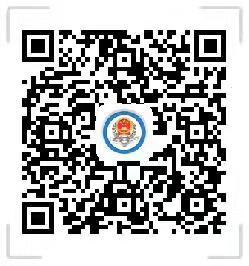 四、上门办理方式村（居、社区等）代办人员集中代收城乡居民医保后需上门办理申报缴纳的，可通过贵州省农村信用社营业网点办理，或按照各地税务机关通过新闻媒体、政务平台、办税服务厅门外显著位置等公开的肺炎疫情防控预约办税电话，先行与税务机关进行预约，按照税务人员安排的预约时间和地点，在做好相应防控准备后上门办理。缴费个人因特殊原因确需到税务机关办税服务厅办理相关事项的，需按照各地税务机关通过新闻媒体、政务平台、办税服务厅门外显著位置等公开的肺炎疫情防控预约办税电话，先行与税务机关进行预约，按照税务人员安排的预约时间和地点，在做好相应防控准备后上门办理。特此通告。国家税务总局贵州省税务局贵州省医疗保障局2020年2月5日行业选项交通运输餐饮住宿旅游——   旅行社及相关服务   游览景区管理序号分类物资清单一医疗应急物资1.应对疫情使用的医用防护服、隔离服、隔离面罩、医用及具有防护作用的民用口罩、医用护目镜、新型冠状病毒检测试剂盒、负压救护车、消毒机、消杀用品、红外测温仪、智能监测检测系统、相关医疗器械、酒精和药品等重要医用物资。一医疗应急物资2.生产上述物资所需的重要原辅材料、重要设备和相关配套设备。一医疗应急物资3.为应对疫情提供相关信息的通信设备。二生活物资1.帐篷、棉被、棉大衣、折叠床等救灾物资。二生活物资2.疫情防控期间市场需要重点保供的粮食、食用油、食盐、糖，以及蔬菜、肉蛋奶、水产品等"菜篮子"产品，方便和速冻食品等重要生活必需品。二生活物资3.蔬菜种苗、仔畜雏禽及种畜禽、水产种苗、饲料、化肥、种子、农药等农用物资。序号 一级分类 二级分类 物资清单 1 一、药品 （一）一般治疗及重型、危重型病例治疗药品 α-干扰素、洛匹那韦利托那韦片（盒）、抗菌药物、甲泼尼龙、糖皮质激素等经卫生健康、药监部门依程序确认治疗有效的药品和疫苗（以国家卫健委新型冠状病毒感染的肺炎诊疗方案为准）。 2 一、药品 （二）中医治疗药品 藿香正气胶囊（丸、水、口服液）、金花清感颗粒、连花清瘟胶囊（颗粒）、疏风解毒胶囊（颗粒）、防风通圣丸（颗粒）、喜炎平注射剂、血必净注射剂、参附注射液、生脉注射液、苏合香丸、安宫牛黄丸等中成药（以国家卫健委新型冠状病毒感染的肺炎诊疗方案为准）。苍术、陈皮、厚朴、藿香、草果、生麻黄、羌活、生姜、槟郎、杏仁、生石膏、瓜蒌、生大黄、葶苈子、桃仁、人参、黑顺片、山茱萸、法半夏、党参、炙黄芪、茯苓、砂仁等中药饮片（以国家卫健委新型冠状病毒感染的肺炎诊疗方案为准）。 3 二、试剂 （一）检验检测用品 新型冠状病毒检测试剂盒等。 4 三、消杀用品及其主要原料、包装材料 （一）消杀用品 医用酒精、84消毒液、过氧乙酸消毒液、过氧化氢（3%）消毒液、含氯泡腾片、免洗手消毒液、速干手消毒剂等。 5 三、消杀用品及其主要原料、包装材料 （二）消杀用品主要原料 次氯酸钠、双氧水、95%食品级酒精等。 6 三、消杀用品及其主要原料、包装材料 （三）消杀用品包装材料 挤压泵、塑料瓶（桶）、玻璃瓶（桶）、纸箱、标签等。 7 四、防护用品及其主要原料、生产设备 （一）防护用品 医用防护口罩、医用外科口罩、医用防护服、负压防护头罩、医用靴套、医用全面型呼吸防护机（器）、医用隔离眼罩/医用隔离面罩、一次性乳胶手套、手术服（衣）、隔离衣、一次性工作帽、一次性医用帽（病人用）等。 8 四、防护用品及其主要原料、生产设备 （二）防护用品主要原料 覆膜纺粘布、透气膜、熔喷无纺布、隔离眼罩及面罩用PET/PC防雾卷材以及片材、密封条、拉链、抗静电剂以及其他生产医用防护服、医用口罩等的重要原材料。 9 四、防护用品及其主要原料、生产设备 （三）防护用品生产设备 防护服压条机、口罩机等。 10 五、专用车辆、装备、仪器及关键元器件 （一）车辆装备 负压救护车及其他类型救护车、专用作业车辆；负压隔离舱、可快速展开的负压隔离病房、负压隔离帐篷系统；车载负压系统、正压智能防护系统；CT、便携式DR、心电图机、彩超超声仪等，电子喉镜、纤支镜等；呼吸机、监护仪、除颤仪、高流量呼吸湿化治疗仪、医用电动病床；血色分析仪、PCR仪、ACT检测仪等；注射泵、输液泵、人工心肺（ECMO）、CRRT等。 11 五、专用车辆、装备、仪器及关键元器件 （二）消杀装备 背负式充电超低容量喷雾机、背负式充电超低容量喷雾器、过氧化氢消毒机、等离子空气消毒机、终末空气消毒机等。 12 五、专用车辆、装备、仪器及关键元器件 （三）电子仪器仪表 全自动红外体温监测仪、门式体温监测仪、手持式红外测温仪等红外体温检测设备及其他智能监测检测系统。 13 五、专用车辆、装备、仪器及关键元器件 （四）关键元器件 黑体、温度传感器、传感器芯片、显示面板、阻容元件、探测器、电接插元件、锂电池、印制电路板等。 14 六、生产上述医用物资的重要设备 六、生产上述医用物资的重要设备 公共交通运输服务包括轮客渡、公交客运、地铁、城市轻轨、出租车、长途客运、班车。其中，班车是指按固定路线、固定时间运营并在固定站点停靠的运送旅客的陆路运输服务。生活服务是指为满足城乡居民日常生活需求提供的各类服务活动。包括文化体育服务、教育医疗服务、旅游娱乐服务、餐饮住宿服务、居民日常服务和其他生活服务。■文化体育服务，包括文化服务和体育服务。（1）文化服务，是指为满足社会公众文化生活需求提供的各种服务。包括：文艺创作、文艺表演、文化比赛，图书馆的图书和资料借阅，档案馆的档案管理，文物及非物质遗产保护，组织举办宗教活动、科技活动、文化活动，提供游览场所。（2）体育服务，是指组织举办体育比赛、体育表演、体育活动，以及提供体育训练、体育指导、体育管理的业务活动。■教育医疗服务，包括教育服务和医疗服务。（1）教育服务，是指提供学历教育服务、非学历教育服务、教育辅助服务的业务活动。学历教育服务，是指根据教育行政管理部门确定或者认可的招生和教学计划组织教学，并颁发相应学历证书的业务活动。包括初等教育、初级中等教育、高级中等教育、高等教育等。非学历教育服务，包括学前教育、各类培训、演讲、讲座、报告会等。教育辅助服务，包括教育测评、考试、招生等服务。（2）医疗服务，是指提供医学检查、诊断、治疗、康复、预防、保健、接生、计划生育、防疫服务等方面的服务，以及与这些服务有关的提供药品、医用材料器具、救护车、病房住宿和伙食的业务。■旅游娱乐服务，包括旅游服务和娱乐服务。（1）旅游服务，是指根据旅游者的要求，组织安排交通、游览、住宿、餐饮、购物、文娱、商务等服务的业务活动。（2）娱乐服务，是指为娱乐活动同时提供场所和服务的业务。具体包括：歌厅、舞厅、夜总会、酒吧、台球、高尔夫球、保龄球、游艺（包括射击、狩猎、跑马、游戏机、蹦极、卡丁车、热气球、动力伞、射箭、飞镖）。■餐饮住宿服务，包括餐饮服务和住宿服务。（1）餐饮服务，是指通过同时提供饮食和饮食场所的方式为消费者提供饮食消费服务的业务活动。（2）住宿服务，是指提供住宿场所及配套服务等的活动。包括宾馆、旅馆、旅社、度假村和其他经营性住宿场所提供的住宿服务。■居民日常服务，是指主要为满足居民个人及其家庭日常生活需求提供的服务，包括市容市政管理、家政、婚庆、养老、殡葬、照料和护理、救助救济、美容美发、按摩、桑拿、氧吧、足疗、沐浴、洗染、摄影扩印等服务。■其他生活服务，是指除文化体育服务、教育医疗服务、旅游娱乐服务、餐饮住宿服务和居民日常服务之外的生活服务。收派服务是指接受寄件人委托，在承诺的时限内完成函件和包裹的收件、分拣、派送服务的业务活动。■收件服务，是指从寄件人收取函件和包裹，并运送到服务提供方同城的集散中心的业务活动。■分拣服务，是指服务提供方在其集散中心对函件和包裹进行归类、分发的业务活动。■派送服务，是指服务提供方从其集散中心将函件和包裹送达同城的收件人的业务活动。序号税务事项名称1一照一码户登记信息确认2两证整合个体工商户登记信息确认3两证整合个体工商户信息变更4一照一码户信息变更5税务登记信息变更（非“多证合一”“两证整合”纳税人）6增值税一般纳税人登记7选择按小规模纳税人纳税的情况说明8一般纳税人转登记小规模纳税人9货物运输业小规模纳税人异地代开增值税专用发票备案10出口退（免）税企业备案信息报告11退税商店资格信息报告12出口企业放弃退（免）税权报告13其他出口退（免）税备案14增值税适用加计抵减政策声明15存款账户账号报告16财务会计制度及核算软件备案报告17银税三方（委托）划缴协议18综合税源信息报告19环境保护税税源信息采集20增量房房源信息报告21水资源税税源信息报告22建筑业项目报告23注销建筑业项目报告24不动产项目报告25注销不动产项目报告26房地产税收一体化信息报告27跨区域涉税事项报告28跨区域涉税事项报验29跨区域涉税事项信息反馈30税收减免备案31停业登记32复业登记33企业所得税清算报备34税务注销即时办理35注销扣缴税款登记36发票遗失、损毁报告37车辆生产企业报告38税务证件增补发39文化事业建设费缴费信息报告40发票票种核定41发票验（交）旧42红字增值税专用发票开具及作废43增值税税控系统专用设备变更发行44增值税预缴申报45增值税一般纳税人申报46原油天然气增值税申报47增值税小规模纳税人申报48航空运输企业年度清算申报49消费税申报50居民企业（查账征收）企业所得税月（季）度申报51居民企业（查账征收）企业所得税年度申报52居民企业（核定征收）企业所得税月（季）度申报53居民企业（核定征收）企业所得税年度申报54清算企业所得税申报55企业所得税汇总纳税信息报告56非居民企业企业所得税自行申报57非居民企业企业所得税预缴申报58非居民企业企业所得税年度申报59关联业务往来年度报告申报60扣缴企业所得税报告61车辆购置税申报62城镇土地使用税、房产税申报63车船税申报64印花税申报65印花税票代售报告66委托代征证券交易印花税报告67代扣代缴证券交易印花税申报68烟叶税申报69耕地占用税申报70契税申报71资源税申报72水资源税申报73土地增值税预征申报74房地产项目尾盘销售土地增值税申报75其他情况土地增值税申报76土地增值税清算申报77环境保护税一般申报78环境保护税抽样测算及按次申报79附加税（费）申报80文化事业建设费申报81废弃电器电子产品处理基金申报82石油特别收益金申报83油价调控风险准备金申报84残疾人就业保障金申报85非税收入通用申报86通用申报（税及附征税费）87定期定额户自行申报88委托代征报告89房产交易申报90申报错误更正91申报作废92逾期申报93财务报表数据转换94财务报表报送与信息采集（企业会计准则）95财务报表报送与信息采集（小企业会计准则）96财务报表报送与信息采集（企业会计制度）97财务报表报送与信息采集（政府会计准则制度）98财务报表报送与信息采集（其他会计制度）99企业集团合并财务报表报送与信息采集100税收统计调查数据采集101对外合作开采石油企业信息采集102欠税人处置不动产或者大额资产报告103境内机构和个人发包工程作业或劳务项目备案104税费缴纳105开具税收完税证明106转开印花税票销售凭证107转开税收缴款书（出口货物劳务专用）108中国税收居民身份证明109服务贸易等项目对外支付税务备案110出口退（免）税证明开具111来料加工免税证明及核销办理112出口卷烟相关证明及免税核销办理113作废出口退（免）税证明114补办出口退（免）税证明115开具中央非税收入统一票据116企业印制发票审批117对纳税人延期缴纳税款核准118对纳税人延期申报核准119对纳税人变更纳税定额的核准120增值税专用发票（增值税税控系统）最高开票限额审批121对采取实际利润额预缴以外的其他企业所得税预缴方式的核定122变更税务行政许可123税收减免核准124定期定额户申请核定及调整定额125农产品增值税进项税额扣除标准核定126误收多缴退抵税127入库减免退抵税128汇算清缴结算多缴退抵税129车辆购置税退税130车船税退抵税131增值税期末留抵税额退税132石脑油、燃料油消费税退税133逾期增值税抵扣凭证抵扣管理134未按期申报抵扣增值税扣税凭证抵扣管理135出口货物劳务免退税申报核准136外国驻华使（领）馆及其馆员在华购买货物和服务增值税退税申报核准137外贸企业外购应税服务免退税申报核准138外贸综合服务企业代办退税申报核准139购进自用货物免退税申报核准140出口已使用过设备免退税申报核准141退税代理机构结算核准142航天发射业务免退税申报核准143生产企业出口非自产货物消费税退税申报核准144出口货物劳务免抵退税申报核准145增值税零税率应税服务免抵退税申报核准146生产企业进料加工业务免抵退税核销147出口退（免）税延期申报核准148出口退（免）税凭证信息查询149出口退（免）税凭证无相关电子信息申报150出口退税资料报送与信息采集151纳税信用补评152纳税信用复评153延（分）期缴纳罚款申请审批154涉税专业服务协议信息采集155涉税专业服务协议信息变更及终止156涉税专业服务业务信息采集157涉税专业服务机构（人员）基本信息采集158合并分立报告159一照一码户清税申报160两证整合个体工商户清税申报161注销税务登记162发票领用163代开增值税专用发票164代开增值税普通发票165代开发票作废166发票缴销167特别纳税调整数据采集168税务代保管资金收取169预约定价安排谈签与执行170纳税担保申请确认171复议申请管理172赔偿申请处理173税务行政补偿174中国居民（国民）申请启动的相互协商程序175税务师事务所行政登记176税务师事务所行政登记变更及终止177逾期抄报税远程解锁税控设备178个人所得税代扣代缴（预扣预缴）申报179个人所得税股权奖励、转增股本分期纳税，股权激励、技术成果投资入股递延纳税，科技成果转化现金奖励等个人所得税备案180个人所得税扣缴手续费申请181经营所得个人所得税月（季）度申报（A表）182经营所得个人所得税年度申报（B表）183多处经营所得个人所得税汇总年度申报（C表）184专项附加扣除信息填报185查询本人2019年1月1日起的收入纳税明细